ЧАСТЬ II. ГРАДОСТРОИТЕЛЬНОЕ ЗОНИРОВАНИЕЧАСТЬ III. ГРАДОСТРОИТЕЛЬНЫЕ РЕГЛАМЕНТЫОГЛАВЛЕНИЕЧАСТЬ II. ГРАДОСТРОИТЕЛЬНОЕ ЗОНИРОВАНИЕГЛАВА 8. КАРТА ГРАДОСТРОИТЕЛЬНОГО ЗОНИРОВАНИЯСтатья 17. Состав и содержание карты градостроительного зонированияНастоящие Правила включают в себя карту градостроительного зонирования, на которой установлены границы территориальных зон.На карте градостроительного зонирования отображены границы населенных пунктов, входящих в состав муниципального образования «Заневское городское поселение» Всеволожского муниципального района Ленинградской области
(далее – муниципальное образование), границы территорий объектов культурного наследия, границы зон с особыми условиями использования территорий,
территории, в границах которых предусматриваются требования к архитектурно-градостроительному облику объектов капитального строительства.Статья 18. Перечень территориальных зон,
установленных на карте градостроительного зонированияПеречень территориальных зон, установленных на карте градостроительного зонирования, приведен в таблице 18.1.Таблица 18.1ГЛАВА 9. ЗОНЫ С ОСОБЫМИ УСЛОВИЯМИ ИСПОЛЬЗОВАНИЯ ТЕРРИТОРИЙСтатья 19. Перечень зон с особыми условиями использования территорийПеречень зон с особыми условиями использования территорий, отображенных на карте градостроительного зонирования, приведен в таблице 19.1.Таблица 19.1Статья 20. Осуществление землепользования и застройки в зонах
с особыми условиями использования территорийВ случае если земельный участок и (или) объект капитального строительства расположены в границах зон с особыми условиями использования территорий, правовой режим использования и застройки указанного земельного участка и (или) объекта капитального строительства определяется градостроительными регламентами, указанными в части III настоящих Правил, и совокупностью ограничений, установленных в соответствии с законодательством Российской Федерации.Границы зон с особыми условиями использования территорий могут быть изменены в результате хозяйственной или иной деятельности по основаниям, предусмотренным санитарными правилами и нормами, либо по иным основаниям, предусмотренными законодательством Российской Федерации.ЧАСТЬ III. ГРАДОСТРОИТЕЛЬНЫЕ РЕГЛАМЕНТЫГЛАВА 10. ОБЩИЕ ПОЛОЖЕНИЯСтатья 21. Общие положения о градостроительных регламентахГрадостроительным регламентом определяется правовой режим земельных участков, равно как всего, что находится над и под поверхностью земельных участков и используется в процессе их застройки и последующей эксплуатации объектов капитального строительства.Градостроительные регламенты устанавливаются с учетом:фактического использования земельных участков и объектов капитального строительства в границах территориальной зоны;возможности сочетания в пределах одной территориальной зоны различных видов существующего и планируемого использования земельных участков
и объектов капитального строительства;функциональных зон и характеристик их планируемого развития, определенных документами территориального планирования муниципальных образований;видов территориальных зон;требований охраны объектов культурного наследия, а также особо охраняемых природных территорий, иных природных объектов.В градостроительном регламенте в отношении земельных участков
и объектов капитального строительства, расположенных в пределах соответствующей территориальной зоны, указываются:виды разрешенного использования земельных участков и объектов капитального строительства;предельные (минимальные и (или) максимальные) размеры земельных участков и предельные параметры разрешенного строительства, реконструкции объектов капитального строительства;требования к архитектурно-градостроительному облику объектов капитального строительства;ограничения использования земельных участков и объектов капитального строительства, устанавливаемые в соответствии с законодательством Российской Федерации;расчетные показатели минимально допустимого уровня обеспеченности территории объектами коммунальной, транспортной, социальной инфраструктур
и расчетные показатели максимально допустимого уровня территориальной доступности указанных объектов для населения в случае, если в границах территориальной зоны, применительно к которой устанавливается градостроительный регламент, предусматривается осуществление деятельности
по комплексному развитию территории.В градостроительных регламентах виды разрешенного использования земельных участков и объектов капитального строительства, предельные (минимальные и (или) максимальные) размеры земельных участков и предельные параметры разрешенного строительства, реконструкции объектов капитального строительства устанавливаются с учетом: законодательства о градостроительной деятельности, технических регламентов, сводов правил, санитарных норм и правил.Действие градостроительного регламента распространяется в равной мере на все земельные участки и объекты капитального строительства, расположенные
в пределах границ территориальной зоны, обозначенной на карте градостроительного зонирования.Действие градостроительного регламента не распространяется
на земельные участки:в границах территорий памятников и ансамблей, включенных в единый государственный реестр объектов культурного наследия (памятников истории
и культуры) народов Российской Федерации, а также в границах территорий памятников или ансамблей, которые являются выявленными объектами культурного наследия и решения о режиме содержания, параметрах реставрации, консервации, воссоздания, ремонта и приспособлении которых принимаются в порядке, установленном законодательством Российской Федерации об охране объектов культурного наследия;в границах территорий общего пользования;предназначенные для размещения линейных объектов и (или) занятые линейными объектами;предоставленные для добычи полезных ископаемых.Градостроительные регламенты не устанавливаются для земель лесного фонда, земель, покрытых поверхностными водами, земель запаса, земель особо охраняемых природных территорий (за исключением земель лечебно-оздоровительных местностей и курортов), сельскохозяйственных угодий в составе земель сельскохозяйственного назначения, земельных участков, расположенных
в границах особых экономических зон и территорий опережающего социально-экономического развития.Использование земель или земельных участков из состава земель лесного фонда, земель или земельных участков, расположенных в границах особо охраняемых природных территорий (за исключением территорий населенных пунктов, включенных в состав особо охраняемых природных территорий), определяется соответственно лесохозяйственным регламентом, положением об особо охраняемой природной территории в соответствии с лесным законодательством, законодательством об особо охраняемых природных территориях.Часть территории муниципального образования «Заневское городское поселение» Всеволожского муниципального района Ленинградской области включена в состав особо охраняемых природных территорий регионального значения (далее – ООПТ) памятника природы регионального значения «Колтушские высоты».Границы ООПТ, занятой памятником природы регионального значения «Колтушские высоты», паспорт объекта, режим особой охраны ООПТ утверждены постановлением Правительства Ленинградской области от 30.12.2015 № 536
«О памятнике природы регионального значения «Колтушские высоты».В настоящих Правилах учтены положения схемы территориального планирования Ленинградской области в области организации, охраны
и использования особо охраняемых природных территорий, утвержденной постановлением Правительства Ленинградской области от 25.01.2022 № 41
«Об утверждении схемы территориального планирования Ленинградской области
в области организации, охраны и использования особо охраняемых природных территорий», о планируемом размещении ООПТ регионального значения – государственного природного заказника «Ржевский лесопарк и Ковалевский лес» (кластерного типа, состоит из трех участков: (1) – «Ковалевский лес и долина реки Лубьи», (2) – «Кудровский лес», (3) – «Ржевский лесопарк»).Использование земель или земельных участков, расположенных в границах особо охраняемых природных территориях регионального значения, планируемых
к размещению на территории Ленинградской области определяется в соответствии
с положениями части 8 настоящей статьи.Земельные участки или объекты капитального строительства, виды разрешенного использования, предельные (минимальные и (или) максимальные) размеры и предельные параметры которых не соответствуют градостроительному регламенту, могут использоваться без установления срока приведения их
в соответствие с градостроительным регламентом, за исключением случаев, если использование таких земельных участков и объектов капитального строительства опасно для жизни или здоровья человека, для окружающей среды, объектов культурного наследия.Реконструкция объектов капитального строительства, указанных в части 9 настоящей статьи может осуществляться только путем приведения таких объектов
в соответствие с градостроительным регламентом или путем уменьшения
их несоответствия предельным параметрам разрешенного строительства, реконструкции.Изменение видов разрешенного использования указанных земельных участков и объектов капитального строительства может осуществляться путем приведения их в соответствие с видами разрешенного использования земельных участков и объектов капитального строительства, установленными градостроительным регламентом.В случае если использование указанных в части 10 настоящей статьи земельных участков и объектов капитального строительства продолжается и опасно для жизни или здоровья человека, для окружающей среды, объектов культурного наследия, в соответствии с федеральными законами может быть наложен запрет
на использование таких земельных участков и объектов.Статья 22. Общие требования к видам разрешенного использования земельных участков и объектов капитального строительстваПрименительно к каждой территориальной зоне устанавливаются виды разрешенного использования земельных участков и объектов капитального строительства:основные виды разрешенного использования;условно разрешенные виды использования;вспомогательные виды разрешенного использования, допустимые только
в качестве дополнительных по отношению к основным видам разрешенного использования и условно разрешенным видам использования и осуществляемые совместно с ними. Основные, условно разрешенные виды разрешенного использования объектов капитального строительства определяются описанием видов разрешенного использования земельных участков, на котором планируется их размещение, если
в градостроительном регламенте территориальной зоны не установлено иное.Описание видов разрешенного использования земельных участков, установленных в градостроительных регламентах для соответствующих территориальных зон, определено в соответствии с классификатором видов разрешенного использования земельных участков, утвержденным приказом Росреестра от 10.11.2020 № П/0412 «Об утверждении классификатора видов разрешенного использования земельных участков» (далее – Классификатор).Вспомогательные виды разрешенного использования земельных участков
и объектов капитального строительства допускаются только в качестве дополнительных по отношению к основным видам разрешенного использования
и условно разрешенным видам использования и осуществляются совместно с ними
в границах земельных участков основных и(или) условно разрешенных видов использования.Реализация объектов капитального строительства с видом разрешенного использования «малоэтажная многоквартирная жилая застройка» (код 2.1.1), «среднеэтажная жилая застройка» (код 2.5), многоэтажная жилая застройка (высотная застройка) (код 2.6) возможна в случае их обеспечения объектами обслуживания жилой застройки – детскими садами и школами (код 3.5.1).Возможность обеспечения объектами обслуживания жилой застройки подтверждается наличием одного из следующих документов:утвержденной документации по планировке территории, в составе которой предусмотрено размещение объектов обслуживания жилой застройки при условии что данные объекты включены в Адресную инвестиционную программу либо создание указанных объектов подтверждается документом, из которого следуют обязательства физических или юридических лиц по созданию таких объектов;утвержденной Адресной инвестиционной программы, предусматривающей размещение объектов обслуживания жилой застройки;документа, подтверждающего обязательства физического или юридического лица по созданию объектов обслуживания жилой застройки. Статья 23. Общие требования к предельным размерам земельных участков
и предельным параметрам разрешенного строительства, реконструкции объектов капитального строительстваПредельные (минимальные и (или) максимальные) размеры земельных участков и предельные параметры разрешенного строительства, реконструкции объектов капитального строительства включают в себя:предельные (минимальные и (или) максимальные) размеры земельных участков, в том числе их площадь;минимальные отступы от границ земельных участков в целях определения мест допустимого размещения зданий, строений, сооружений, за пределами которых запрещено строительство зданий, строений, сооружений;предельное количество этажей или предельная высота зданий, строений, сооружений;максимальный процент застройки в границах земельного участка, определяемый как отношение суммарной площади земельного участка, которая может быть застроена, ко всей площади земельного участка.Наряду с указанными в пунктах 2-4 части 1 настоящей статьи предельными параметрами разрешенного строительства, реконструкции объектов капитального строительства градостроительными регламентами, относящимися к отдельным территориальным зонам, установлены иные предельные параметры разрешенного строительства, реконструкции объектов капитального строительства:максимальная или предельная этажность зданий, строений, сооружений;максимальный размер санитарно-защитной зоны;минимальный отступ от красных линий улиц и проездов до объектов капитального строительства;максимальная доля суммы площадей земельных участков под размещение жилой застройки от площади квартала, в котором расположены эти земельные участки, при обязательной подготовке документации по планировке территории
в границах не менее территории такого квартала.Предельные параметры разрешенного строительства, реконструкции объектов капитального строительства вспомогательных видов разрешенного использования определяются предельными параметрами разрешенного строительства, реконструкции объектов капитального строительства основных
и (или) условно разрешенных видов использования, для обеспечения функционирования которых они предусмотрены, если иное не установлено градостроительным регламентом соответствующей территориальной зоны.Суммарная площадь частей земельного участка, застроенных объектами капитального строительства вспомогательных видов разрешенного использования,
не должна превышать 20 % от суммарной площади частей земельного участка, застроенных объектами капитального строительства основных видов разрешенного использования и (или) условно разрешенных видов использования.В соответствии с Классификатором на земельных участках с видами разрешенного использования, перечисленными в таблице 23.1 настоящих Правил, возведение объектов капитального строительства не предусмотрено.Таблица 23.1Для земельных участков с видами разрешенного использования, перечисленными в таблице 23.1 настоящих Правил, устанавливаются следующие предельные параметры разрешенного строительства, реконструкции объектов капитального строительства:минимальные отступы от границ земельных участков в целях определения мест допустимого размещения зданий, строений, сооружений, за пределами которых запрещено строительство зданий, строений, сооружений: 0 м;предельное количество этажей зданий, строений, сооружений: 0 этажей;максимальный процент застройки в границах земельного участка, определяемый как отношение суммарной площади земельного участка, которая может быть застроена, ко всей площади земельного участка: 0 %.Для земельных участков с видами разрешенного использования «Земельные участки (территории) общего пользования» (код 12.0), «Улично-дорожная сеть» (код 12.0.1), «Железнодорожные пути» (код 7.1.1), «Размещение автомобильных дорог» (код 7.2.1) не подлежат установлению:предельные (минимальные и (или) максимальные) размеры земельных участков (площадь земельных участков);минимальные отступы от границ земельных участков в целях определения мест допустимого размещения зданий, строений, сооружений, за пределами которых запрещено строительство зданий, строений, сооружений;предельное количество этажей или предельная высота зданий, строений, сооружений;максимальный процент застройки в границах земельного участка, определяемый как отношение суммарной площади земельного участка, которая может быть застроена, ко всей площади земельного участка.ГЛАВА 11. ГРАДОСТРОИТЕЛЬНЫЕ РЕГЛАМЕНТЫСтатья 24. Зона застройки индивидуальными жилыми домами (ТЖ.1.01)Кодовое обозначение территориальной зоны – ТЖ.1.01.Виды разрешенного использования земельных участков:Предельные размеры земельных участков, предельные параметры разрешенного строительства, реконструкции объектов капитального строительства
(с учетом положений частей 6, 7 статьи 23 настоящих Правил):Ограничения использования земельных участков и объектов капитального строительства, устанавливаемые в соответствии с законодательством Российской Федерации.Оборот земельных участков осуществляется в соответствии с гражданским законодательством и Земельным кодексом Российской Федерации. Содержание ограничений оборота земельных участков устанавливается Земельным кодексом Российской Федерации, федеральными законами.Ограничения использования земельных участков и объектов капитального строительства в границах зон с особыми условиями использования территории, установленные федеральными законами или иными нормативными правовыми актами, указаны в главе 12 настоящих Правил.Статья 25. Зона застройки индивидуальными жилыми домами (ТЖ.1.02.1)Кодовое обозначение территориальной зоны – ТЖ.1.02.1.Виды разрешенного использования земельных участков:Предельные размеры земельных участков, предельные параметры разрешенного строительства, реконструкции объектов капитального строительства
(с учетом положений частей 6, 7 статьи 23 Правил):Требования к архитектурно-градостроительному облику объектов капитального строительства:1) К цветовым решениям объектов капитального строительства:Цветовые решения зданий, строений, сооружений следует принимать в соответствии с рекомендуемыми колористическими палитрами. Цветовое решение должно быть обосновано композиционными решениями здания и гармонично сочетаться с окружающей застройкой территории.1.1) К отделке фасадов:Красная цветовая палитраОсновные пастельные цвета фасадных покрытий (не менее 70% от плоскости фасада):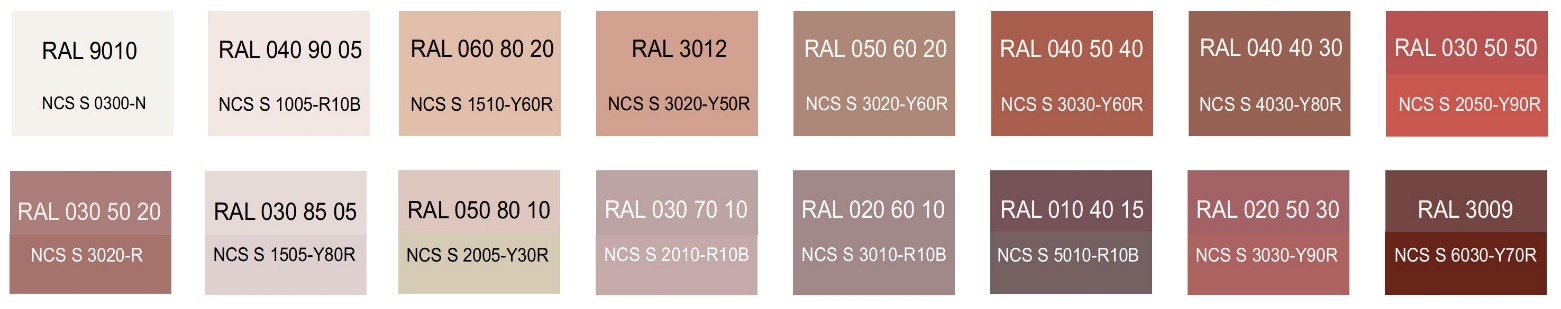 Дополнительные контрастные цвета декоративных и акцентных элементов фасадных покрытий (не более 30%):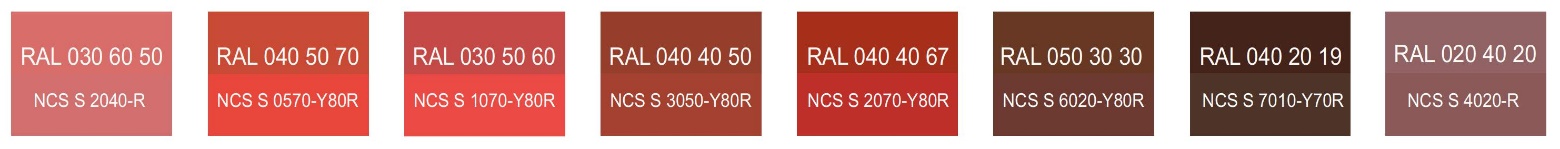 Основные пастельные цвета также применимы для декоративных и акцентных элементов фасадных покрытий.Зеленая цветовая палитраОсновные пастельные цвета фасадных покрытий (не менее 70% от плоскости фасада):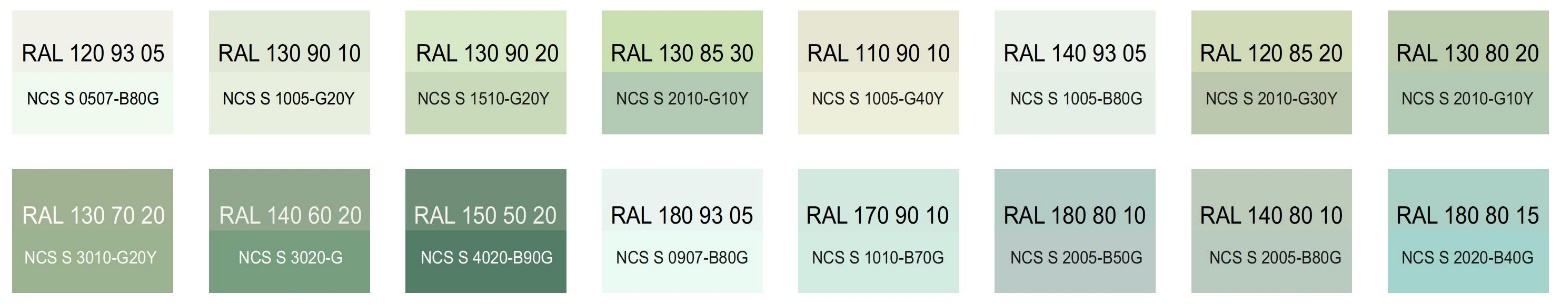 Дополнительные контрастные цвета декоративных и акцентных элементов фасадных покрытий (не более 30%):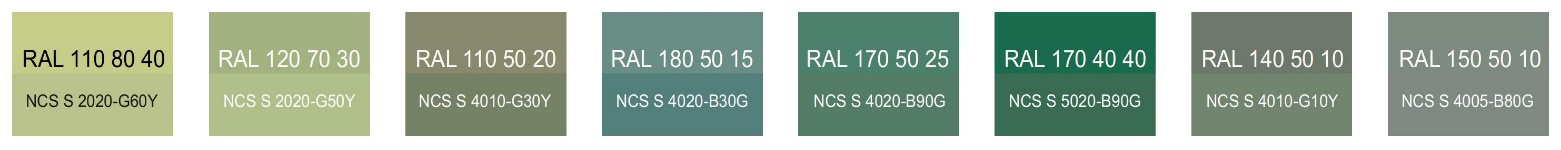 Основные пастельные цвета также применимы для декоративных и акцентных элементов фасадных покрытий.Синяя цветовая палитраОсновные пастельные цвета фасадных покрытий (не менее 70% от плоскости фасада):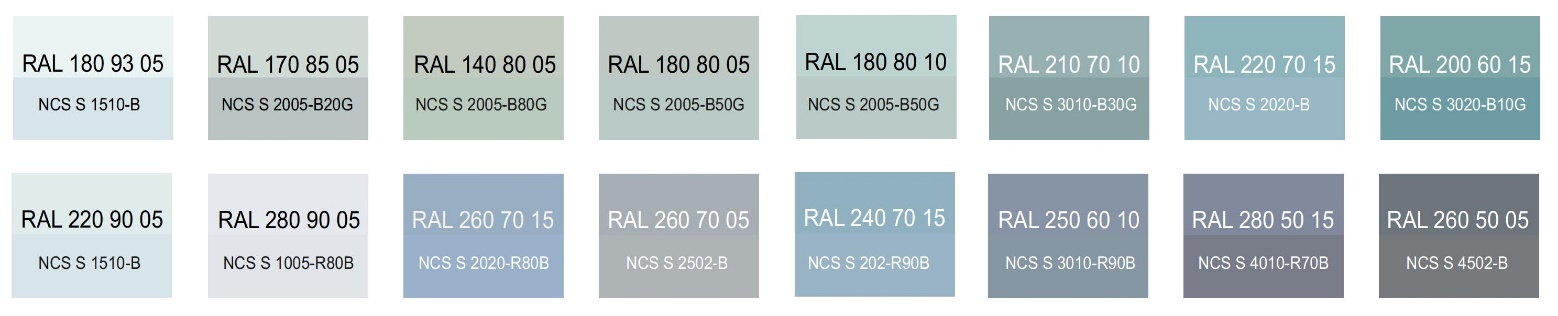 Дополнительные контрастные цвета декоративных и акцентных элементов фасадных покрытий (не более 30%):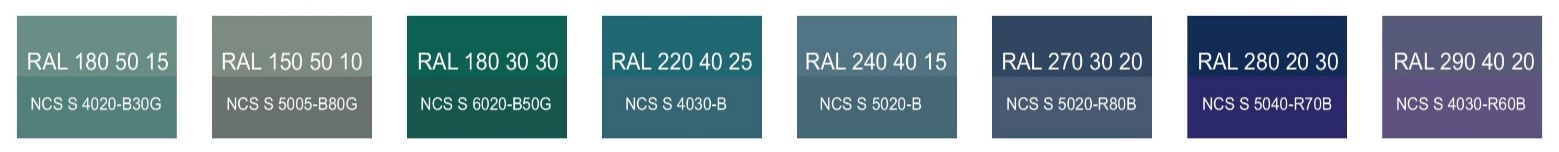 Основные пастельные цвета также применимы для декоративных и акцентных элементов фасадных покрытий.Желтая цветовая палитраОсновные пастельные цвета фасадных покрытий (не менее 70% от плоскости фасада):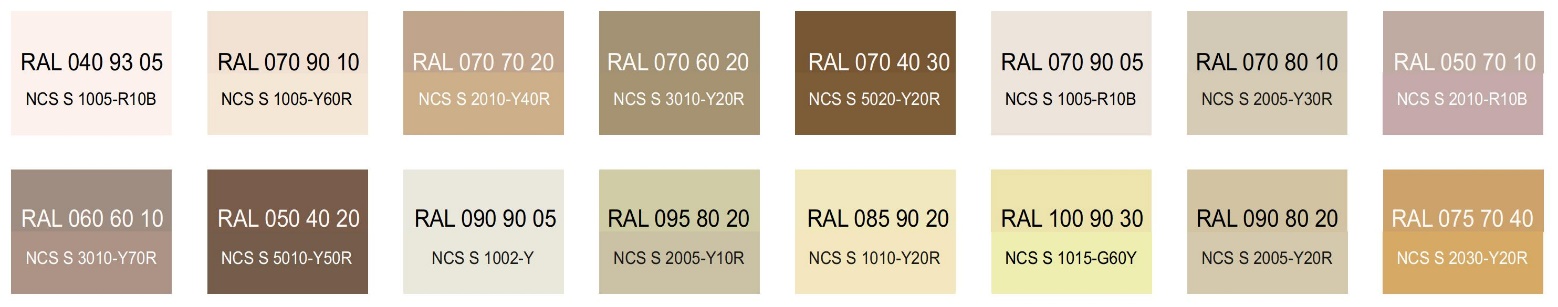 Дополнительные контрастные цвета декоративных и акцентных элементов фасадных покрытий (не более 30%):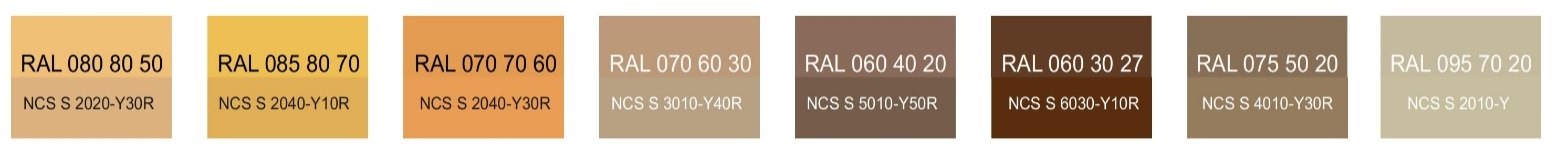 Основные пастельные цвета также применимы для декоративных и акцентных элементов фасадных покрытий.Серая цветовая палитра.Основные пастельные цвета фасадных покрытий (не менее 70% от плоскости фасада):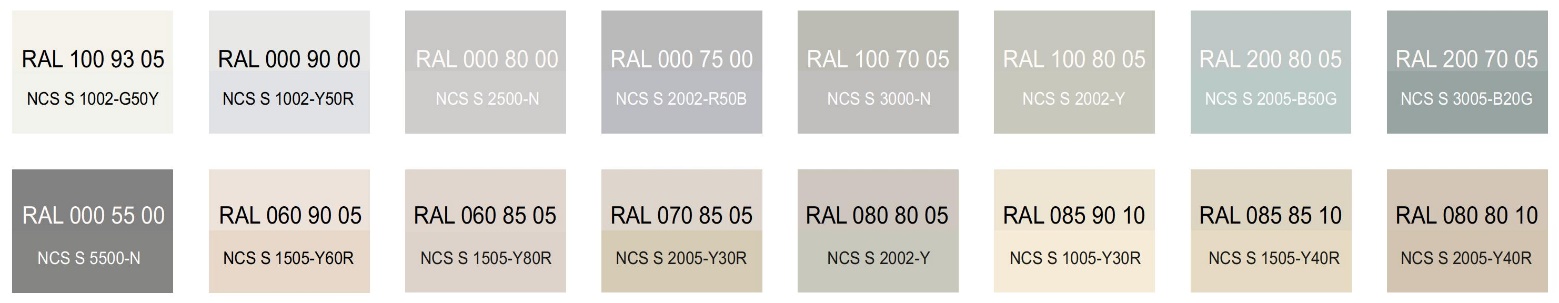 Дополнительные контрастные цвета декоративных и акцентных элементов фасадных покрытий (не более 30%):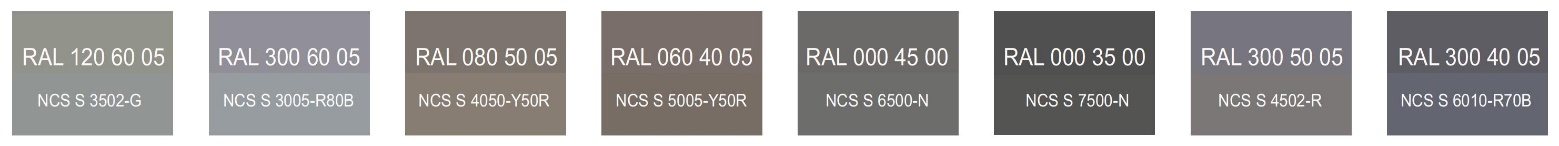 Основные пастельные цвета также применимы для декоративных и акцентных элементов фасадных покрытий.1.2) К металлическим элементам фасадов (кровля, водостоки, ограждения, двери):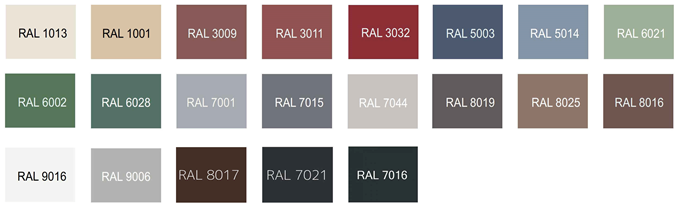 2) К отделочным и (или) строительным материалам объектов капитального строительства:цоколь должен выполняться из антивандальных негорючих материалов – природный камень (гранит или аналог), клинкерный кирпич, керамогранит (толщина не менее 10 мм), бетон и другие подобные материалы;скатная кровля выполняется из металла, черепицы (керамической, минеральной, металлической, гибкой или аналога), светопрозрачных конструкций.Не допускается:  - окраска поверхностей, облицованных натуральным (природным) камнем;         - использование в качестве отделочных материалов фасадов объектов капитального строительства:сайдинга (винилового) и(или) профилированного металлического листа; асбестоцементных листов, самоклеящейся пленки, баннерной ткани, сотового поликарбоната;пластика, профилированных металлических листов, асбестоцементных листов (плоские и волнистые), МГЛ-листов для устройства глухой части лоджии или балкона;цветного остекления, не соответствующего цветовому решению объекта капитального строительства, искажающего восприятие архитектурно-градостроительного облика объектов капитального строительства и окружающего их пространства, включая объекты и элементы благоустройства;использование фасадных систем с открытым типом крепления (визуально заметные соединения облицовочных элементов, видимые крепежные детали).3) 	К размещению технического и инженерного оборудования на фасадах и кровлях объектов капитального строительства.Техническое и инженерное оборудование фасадов объектов капитального строительства включает в себя системы газоснабжения, освещения, связи, телекоммуникации, видеонаблюдения, кондиционирования и вентиляции воздуха.Техническое и инженерное оборудование должно располагаться с учетом системы композиционных осей фасадов объекта и иметь комплексный характер.Габариты, форма, цветовое решение технического и инженерного оборудования и декоративных коробов, в которых оно размещается, не должны ухудшать визуальные характеристики объекта.Не допускается:размещение технического и инженерного оборудования на архитектурных элементах и деталях декора, порталах, козырьках, пилонах, консолях, на настенной росписи, фреске, мозаичного панно, сграффито и иных видов монументального искусства, являющихся частью архитектурного решения фасада;наружная открытая прокладка по фасаду подводящих сетей и иных коммуникаций, прокладка сетей с нарушением пластики фасада;размещение технического и инженерного оборудования, выступающего от плоскости фасада более чем на 20 см, на высоте менее 2,5 м от уровня земли или крыльца (за исключением водосточных труб).При строительстве объемно-пластическое решение фасада объекта капитального строительства должно предусматривать скрытое размещение наружных блоков систем кондиционирования, вентиляции и их комплексов, скрытую систему водоотведения, либо предусматривать их внутреннее размещение.При реконструкции объекта капитального строительства:размещение дополнительного оборудования должно обеспечивать сохранность отделки фасада либо ее восстановление;при размещении наружных блоков систем кондиционирования и вентиляции на просматриваемых с территорий общего пользования фасадах необходимо применять защитные декоративные решетки, выполненные с учетом архитектурного решения объекта капитального строительства.4) 	К подсветке фасадов объектов капитального строительства предусматривать архитектурную подсветку фасадов для подчеркивания выразительности архитектурного облика в темное время суток с использованием источников белого цвета.архитектурная подсветка зданий должна включать: освещение входных групп жилой и общественной части;подсветку информационных знаков и конструкций;размещение архитектурно-художественного освещения на фасадах, визуально воспринимаемых со стороны улиц, дорог, территорий общего пользования (для архитектурных доминант, общественно значимых объектов).5) 	К объемно-пространственным характеристикам объектов капитального строительства:главный фасад вновь строящихся зданий должен быть ориентирован на основные элементы улично-дорожной сети с учетом существующей или планируемой планировочной структуры застройки;здание или сооружение не должно наносить визуальный дискомфорт, должно органично вписываться в ландшафт и сохранять масштаб и характер существующей застройки;здания необходимо размещать с учетом сложившейся линии застройки улицы (квартала);дворы жилых домов не должны выходить на улицу;ограждение участка (в случае необходимости его установки) должно выполняться в едином стиле общего архитектурного решения и не должно препятствовать визуальному восприятию фасадов здания со стороны территорий общего пользования;если проектируемое в целях строительства или реконструкции здание, строение, сооружение располагается на расстоянии 50 метров и менее от границ лесного массива, парка,  водного объекта, индивидуальной, блокированной жилой застройки, территории ведения садоводства (далее – объект), его высота должна быть не более половины расстояния до объекта; при этом застройка должна по высоте носить ступенчатый характер, повышаясь с удалением от объекта в пределах трех линий застройки, высота зданий, строений, сооружений второй и третьей линии застройки должна быть не более 50 % расстояния до объекта;высота отдельно стоящих гаражей, предназначенных для хранения автотранспорта, в том числе с разделением на машино-места, при их размещении на расстоянии 25 метров и менее от окон жилых помещений не должна превышать 13 метров;открытые стоянки (парковки) автомобилей по длинной стороне должны быть разделены пешеходными зонами (дорожками, проходами) с шагом не более 100 метров.6) 	К архитектурно-стилистическим характеристикам объектов капитального строительства:архитектурный облик объекта должен быть подчинен единому стилистическому решению;входные группы:входы в здания должны быть оборудованы навесами и организованы в одной отметке с уровнем земли (кроме домов блокированной застройки),входы в общественные здания должны быть ориентированы на территории общего пользования или к основному подъезду к зданию или сооружению;цоколь – должен быть визуально выделен на фасаде и подчеркивать внешний вид всего здания (может быть расположенным в плоскости стены, западающим или выступающим за плоскость стены);первый и цокольный этаж должен быть выполнен из облицовочного, прочного и антивандального материала (без применения штукатурки).фасад здания должен быть оборудован скрытыми элементами кондиционирования (в одном цветовом стиле здания). При использовании нескольких цветовых/фактурных покрытий на площади одного фасада, такие покрытия должны быть отделены выразительными архитектурными элементами;окна, лоджии, балконы должны быть остеклены в едином стиле;информационные носители: при оформлении необходимо использовать ровные шрифты, без засечек и декоративных элементов.Запрещается использовать крышу зданий для размещения рекламных конструкций.Ограничения использования земельных участков и объектов капитального строительства, устанавливаемые в соответствии с законодательством Российской Федерации.Оборот земельных участков осуществляется в соответствии с гражданским законодательством и Земельным кодексом Российской Федерации. Содержание ограничений оборота земельных участков устанавливается Земельным кодексом Российской Федерации, федеральными законами.Ограничения использования земельных участков и объектов капитального строительства в границах зон с особыми условиями использования территории, установленные федеральными законами или иными нормативными правовыми актами, указаны в главе 12 настоящих Правил.Статья 26. Зона застройки индивидуальными жилыми домами (ТЖ.1.02.2) Кодовое обозначение территориальной зоны – ТЖ.1.02.2.Виды разрешенного использования земельных участков:Предельные размеры земельных участков, предельные параметры разрешенного строительства, реконструкции объектов капитального строительства
(с учетом положений частей 6, 7 статьи 23 Правил):Требования к архитектурно-градостроительному облику объектов капитального строительства:1) К цветовым решениям объектов капитального строительства:Цветовые решения зданий, строений, сооружений следует принимать в соответствии с рекомендуемыми колористическими палитрами. Цветовое решение должно быть обосновано композиционными решениями здания и гармонично сочетаться с окружающей застройкой территории.1.1) К отделке фасадов:Красная цветовая палитраОсновные пастельные цвета фасадных покрытий (не менее 70% от плоскости фасада):Дополнительные контрастные цвета декоративных и акцентных элементов фасадных покрытий (не более 30%):Основные пастельные цвета также применимы для декоративных и акцентных элементов фасадных покрытий.Зеленая цветовая палитраОсновные пастельные цвета фасадных покрытий (не менее 70% от плоскости фасада):Дополнительные контрастные цвета декоративных и акцентных элементов фасадных покрытий (не более 30%):Основные пастельные цвета также применимы для декоративных и акцентных элементов фасадных покрытий.Синяя цветовая палитраОсновные пастельные цвета фасадных покрытий (не менее 70% от плоскости фасада):Дополнительные контрастные цвета декоративных и акцентных элементов фасадных покрытий (не более 30%):Основные пастельные цвета также применимы для декоративных и акцентных элементов фасадных покрытий.Желтая цветовая палитраОсновные пастельные цвета фасадных покрытий (не менее 70% от плоскости фасада):Дополнительные контрастные цвета декоративных и акцентных элементов фасадных покрытий (не более 30%):Основные пастельные цвета также применимы для декоративных и акцентных элементов фасадных покрытий.Серая цветовая палитра.Основные пастельные цвета фасадных покрытий (не менее 70% от плоскости фасада):Дополнительные контрастные цвета декоративных и акцентных элементов фасадных покрытий (не более 30%):Основные пастельные цвета также применимы для декоративных и акцентных элементов фасадных покрытий.1.2) К металлическим элементам фасадов (кровля, водостоки, ограждения, двери):2) К отделочным и (или) строительным материалам объектов капитального строительства:цоколь должен выполняться из антивандальных негорючих материалов – природный камень (гранит или аналог), клинкерный кирпич, керамогранит (толщина не менее 10 мм), бетон и другие подобные материалы;скатная кровля выполняется из металла, черепицы (керамической, минеральной, металлической, гибкой или аналога), светопрозрачных конструкций.Не допускается:  - окраска поверхностей, облицованных натуральным (природным) камнем;         - использование в качестве отделочных материалов фасадов объектов капитального строительства:сайдинга (винилового) и(или) профилированного металлического листа; асбестоцементных листов, самоклеящейся пленки, баннерной ткани, сотового поликарбоната;пластика, профилированных металлических листов, асбестоцементных листов (плоские и волнистые), МГЛ-листов для устройства глухой части лоджии или балкона;цветного остекления, не соответствующего цветовому решению объекта капитального строительства, искажающего восприятие архитектурно-градостроительного облика объектов капитального строительства и окружающего их пространства, включая объекты и элементы благоустройства;использование фасадных систем с открытым типом крепления (визуально заметные соединения облицовочных элементов, видимые крепежные детали).3) 	К размещению технического и инженерного оборудования на фасадах и кровлях объектов капитального строительства.Техническое и инженерное оборудование фасадов объектов капитального строительства включает в себя системы газоснабжения, освещения, связи, телекоммуникации, видеонаблюдения, кондиционирования и вентиляции воздуха.Техническое и инженерное оборудование должно располагаться с учетом системы композиционных осей фасадов объекта и иметь комплексный характер.Габариты, форма, цветовое решение технического и инженерного оборудования и декоративных коробов, в которых оно размещается, не должны ухудшать визуальные характеристики объекта.Не допускается:размещение технического и инженерного оборудования на архитектурных элементах и деталях декора, порталах, козырьках, пилонах, консолях, на настенной росписи, фреске, мозаичного панно, сграффито и иных видов монументального искусства, являющихся частью архитектурного решения фасада;наружная открытая прокладка по фасаду подводящих сетей и иных коммуникаций, прокладка сетей с нарушением пластики фасада;размещение технического и инженерного оборудования, выступающего от плоскости фасада более чем на 20 см, на высоте менее 2,5 м от уровня земли или крыльца (за исключением водосточных труб).При строительстве объемно-пластическое решение фасада объекта капитального строительства должно предусматривать скрытое размещение наружных блоков систем кондиционирования, вентиляции и их комплексов, скрытую систему водоотведения, либо предусматривать их внутреннее размещение.При реконструкции объекта капитального строительства:размещение дополнительного оборудования должно обеспечивать сохранность отделки фасада либо ее восстановление;при размещении наружных блоков систем кондиционирования и вентиляции на просматриваемых с территорий общего пользования фасадах необходимо применять защитные декоративные решетки, выполненные с учетом архитектурного решения объекта капитального строительства.4) 	К подсветке фасадов объектов капитального строительства предусматривать архитектурную подсветку фасадов для подчеркивания выразительности архитектурного облика в темное время суток с использованием источников белого цвета.архитектурная подсветка зданий должна включать: освещение входных групп жилой и общественной части;подсветку информационных знаков и конструкций;размещение архитектурно-художественного освещения на фасадах, визуально воспринимаемых со стороны улиц, дорог, территорий общего пользования (для архитектурных доминант, общественно значимых объектов).5) 	К объемно-пространственным характеристикам объектов капитального строительства:главный фасад вновь строящихся зданий должен быть ориентирован на основные элементы улично-дорожной сети с учетом существующей или планируемой планировочной структуры застройки;здание или сооружение не должно наносить визуальный дискомфорт, должно органично вписываться в ландшафт и сохранять масштаб и характер существующей застройки;здания необходимо размещать с учетом сложившейся линии застройки улицы (квартала);дворы жилых домов не должны выходить на улицу;ограждение участка (в случае необходимости его установки) должно выполняться в едином стиле общего архитектурного решения и не должно препятствовать визуальному восприятию фасадов здания со стороны территорий общего пользования;если проектируемое в целях строительства или реконструкции здание, строение, сооружение располагается на расстоянии 50 метров и менее от границ лесного массива, парка,  водного объекта, индивидуальной, блокированной жилой застройки, территории ведения садоводства (далее – объект), его высота должна быть не более половины расстояния до объекта; при этом застройка должна по высоте носить ступенчатый характер, повышаясь с удалением от объекта в пределах трех линий застройки, высота зданий, строений, сооружений второй и третьей линии застройки должна быть не более 50 % расстояния до объекта;высота отдельно стоящих гаражей, предназначенных для хранения автотранспорта, в том числе с разделением на машино-места, при их размещении на расстоянии 25 метров и менее от окон жилых помещений не должна превышать 13 метров;открытые стоянки (парковки) автомобилей по длинной стороне должны быть разделены пешеходными зонами (дорожками, проходами) с шагом не более 100 метров.6) 	К архитектурно-стилистическим характеристикам объектов капитального строительства:архитектурный облик объекта должен быть подчинен единому стилистическому решению;входные группы:входы в здания должны быть оборудованы навесами и организованы в одной отметке с уровнем земли (кроме домов блокированной застройки),входы в общественные здания должны быть ориентированы на территории общего пользования или к основному подъезду к зданию или сооружению;цоколь – должен быть визуально выделен на фасаде и подчеркивать внешний вид всего здания (может быть расположенным в плоскости стены, западающим или выступающим за плоскость стены);первый и цокольный этаж должен быть выполнен из облицовочного, прочного и антивандального материала (без применения штукатурки).фасад здания должен быть оборудован скрытыми элементами кондиционирования (в одном цветовом стиле здания). При использовании нескольких цветовых/фактурных покрытий на площади одного фасада, такие покрытия должны быть отделены выразительными архитектурными элементами;окна, лоджии, балконы должны быть остеклены в едином стиле;информационные носители: при оформлении необходимо использовать ровные шрифты, без засечек и декоративных элементов.Запрещается использовать крышу зданий для размещения рекламных конструкций.Ограничения использования земельных участков и объектов капитального строительства, устанавливаемые в соответствии с законодательством Российской Федерации.Оборот земельных участков осуществляется в соответствии с гражданским законодательством и Земельным кодексом Российской Федерации. Содержание ограничений оборота земельных участков устанавливается Земельным кодексом Российской Федерации, федеральными законами.Ограничения использования земельных участков и объектов капитального строительства в границах зон с особыми условиями использования территории, установленные федеральными законами или иными нормативными правовыми актами, указаны в главе 12 настоящих Правил.Статья 27. Зона застройки индивидуальными жилыми домами (ТЖ.1.04.1)Кодовое обозначение территориальной зоны – ТЖ.1.04.1.Виды разрешенного использования земельных участков:Предельные размеры земельных участков, предельные параметры разрешенного строительства, реконструкции объектов капитального строительства
(с учетом положений частей 6, 7 статьи 23 настоящих Правил):Ограничения использования земельных участков и объектов капитального строительства, устанавливаемые в соответствии с законодательством Российской Федерации.Оборот земельных участков осуществляется в соответствии с гражданским законодательством и Земельным кодексом Российской Федерации. Содержание ограничений оборота земельных участков устанавливается Земельным кодексом Российской Федерации, федеральными законами.Ограничения использования земельных участков и объектов капитального строительства в границах зон с особыми условиями использования территории, установленные федеральными законами или иными нормативными правовыми актами, указаны в главе 12 настоящих Правил.Статья 28. Зона застройки индивидуальными жилыми домами (ТЖ.1.04.2)Кодовое обозначение территориальной зоны – ТЖ.1.04.2.В границах территориальной зоны предусматривается деятельность по комплексному развитию территории.Виды разрешенного использования земельных участков:Предельные размеры земельных участков, предельные параметры разрешенного строительства, реконструкции объектов капитального строительства
(с учетом положений частей 6, 7 статьи 23 Правил):Расчетные показатели минимально допустимого уровня обеспеченности территории объектами коммунальной, транспортной, социальной инфраструктур и расчетные показатели максимально допустимого уровня территориальной доступности указанных объектов для населения в границах территории комплексного развития устанавливаются в соответствии с местными нормативами градостроительного проектирования и региональными нормативами градостроительного проектирования Ленинградской области.Требования к архитектурно-градостроительному облику объектов капитального строительства:1) К цветовым решениям объектов капитального строительства:Цветовые решения зданий, строений, сооружений следует принимать в соответствии с рекомендуемыми колористическими палитрами. Цветовое решение должно быть обосновано композиционными решениями здания и гармонично сочетаться с окружающей застройкой территории.1.1) К отделке фасадов:Красная цветовая палитраОсновные пастельные цвета фасадных покрытий (не менее 70% от плоскости фасада):Дополнительные контрастные цвета декоративных и акцентных элементов фасадных покрытий (не более 30%):Основные пастельные цвета также применимы для декоративных и акцентных элементов фасадных покрытий.Зеленая цветовая палитраОсновные пастельные цвета фасадных покрытий (не менее 70% от плоскости фасада):Дополнительные контрастные цвета декоративных и акцентных элементов фасадных покрытий (не более 30%):Основные пастельные цвета также применимы для декоративных и акцентных элементов фасадных покрытий.Синяя цветовая палитраОсновные пастельные цвета фасадных покрытий (не менее 70% от плоскости фасада):Дополнительные контрастные цвета декоративных и акцентных элементов фасадных покрытий (не более 30%):Основные пастельные цвета также применимы для декоративных и акцентных элементов фасадных покрытий.Желтая цветовая палитраОсновные пастельные цвета фасадных покрытий (не менее 70% от плоскости фасада):Дополнительные контрастные цвета декоративных и акцентных элементов фасадных покрытий (не более 30%):Основные пастельные цвета также применимы для декоративных и акцентных элементов фасадных покрытий.Серая цветовая палитра.Основные пастельные цвета фасадных покрытий (не менее 70% от плоскости фасада):Дополнительные контрастные цвета декоративных и акцентных элементов фасадных покрытий (не более 30%):Основные пастельные цвета также применимы для декоративных и акцентных элементов фасадных покрытий.1.2) К металлическим элементам фасадов (кровля, водостоки, ограждения, двери):2) К отделочным и (или) строительным материалам объектов капитального строительства:цоколь должен выполняться из антивандальных негорючих материалов – природный камень (гранит или аналог), клинкерный кирпич, керамогранит (толщина не менее 10 мм), бетон и другие подобные материалы;скатная кровля выполняется из металла, черепицы (керамической, минеральной, металлической, гибкой или аналога), светопрозрачных конструкций.Не допускается:  - окраска поверхностей, облицованных натуральным (природным) камнем;         - использование в качестве отделочных материалов фасадов объектов капитального строительства:сайдинга (винилового) и(или) профилированного металлического листа; асбестоцементных листов, самоклеящейся пленки, баннерной ткани, сотового поликарбоната;пластика, профилированных металлических листов, асбестоцементных листов (плоские и волнистые), МГЛ-листов для устройства глухой части лоджии или балкона;цветного остекления, не соответствующего цветовому решению объекта капитального строительства, искажающего восприятие архитектурно-градостроительного облика объектов капитального строительства и окружающего их пространства, включая объекты и элементы благоустройства;использование фасадных систем с открытым типом крепления (визуально заметные соединения облицовочных элементов, видимые крепежные детали).3) 	К размещению технического и инженерного оборудования на фасадах и кровлях объектов капитального строительства.Техническое и инженерное оборудование фасадов объектов капитального строительства включает в себя системы газоснабжения, освещения, связи, телекоммуникации, видеонаблюдения, кондиционирования и вентиляции воздуха.Техническое и инженерное оборудование должно располагаться с учетом системы композиционных осей фасадов объекта и иметь комплексный характер.Габариты, форма, цветовое решение технического и инженерного оборудования и декоративных коробов, в которых оно размещается, не должны ухудшать визуальные характеристики объекта.Не допускается:размещение технического и инженерного оборудования на архитектурных элементах и деталях декора, порталах, козырьках, пилонах, консолях, на настенной росписи, фреске, мозаичного панно, сграффито и иных видов монументального искусства, являющихся частью архитектурного решения фасада;наружная открытая прокладка по фасаду подводящих сетей и иных коммуникаций, прокладка сетей с нарушением пластики фасада;размещение технического и инженерного оборудования, выступающего от плоскости фасада более чем на 20 см, на высоте менее 2,5 м от уровня земли или крыльца (за исключением водосточных труб).При строительстве объемно-пластическое решение фасада объекта капитального строительства должно предусматривать скрытое размещение наружных блоков систем кондиционирования, вентиляции и их комплексов, скрытую систему водоотведения, либо предусматривать их внутреннее размещение.При реконструкции объекта капитального строительства:размещение дополнительного оборудования должно обеспечивать сохранность отделки фасада либо ее восстановление;при размещении наружных блоков систем кондиционирования и вентиляции на просматриваемых с территорий общего пользования фасадах необходимо применять защитные декоративные решетки, выполненные с учетом архитектурного решения объекта капитального строительства.4) 	К подсветке фасадов объектов капитального строительства предусматривать архитектурную подсветку фасадов для подчеркивания выразительности архитектурного облика в темное время суток с использованием источников белого цвета.архитектурная подсветка зданий должна включать: освещение входных групп жилой и общественной части;подсветку информационных знаков и конструкций;размещение архитектурно-художественного освещения на фасадах, визуально воспринимаемых со стороны улиц, дорог, территорий общего пользования (для архитектурных доминант, общественно значимых объектов).5) 	К объемно-пространственным характеристикам объектов капитального строительства:главный фасад вновь строящихся зданий должен быть ориентирован на основные элементы улично-дорожной сети с учетом существующей или планируемой планировочной структуры застройки;здание или сооружение не должно наносить визуальный дискомфорт, должно органично вписываться в ландшафт и сохранять масштаб и характер существующей застройки;здания необходимо размещать с учетом сложившейся линии застройки улицы (квартала);дворы жилых домов не должны выходить на улицу;ограждение участка (в случае необходимости его установки) должно выполняться в едином стиле общего архитектурного решения и не должно препятствовать визуальному восприятию фасадов здания со стороны территорий общего пользования;если проектируемое в целях строительства или реконструкции здание, строение, сооружение располагается на расстоянии 50 метров и менее от границ лесного массива, парка,  водного объекта, индивидуальной, блокированной жилой застройки, территории ведения садоводства (далее – объект), его высота должна быть не более половины расстояния до объекта; при этом застройка должна по высоте носить ступенчатый характер, повышаясь с удалением от объекта в пределах трех линий застройки, высота зданий, строений, сооружений второй и третьей линии застройки должна быть не более 50 % расстояния до объекта;высота отдельно стоящих гаражей, предназначенных для хранения автотранспорта, в том числе с разделением на машино-места, при их размещении на расстоянии 25 метров и менее от окон жилых помещений не должна превышать 13 метров;открытые стоянки (парковки) автомобилей по длинной стороне должны быть разделены пешеходными зонами (дорожками, проходами) с шагом не более 100 метров.6) 	К архитектурно-стилистическим характеристикам объектов капитального строительства:архитектурный облик объекта должен быть подчинен единому стилистическому решению;входные группы:входы в здания должны быть оборудованы навесами и организованы в одной отметке с уровнем земли (кроме домов блокированной застройки),входы в общественные здания должны быть ориентированы на территории общего пользования или к основному подъезду к зданию или сооружению;цоколь – должен быть визуально выделен на фасаде и подчеркивать внешний вид всего здания (может быть расположенным в плоскости стены, западающим или выступающим за плоскость стены);первый и цокольный этаж должен быть выполнен из облицовочного, прочного и антивандального материала (без применения штукатурки).фасад здания должен быть оборудован скрытыми элементами кондиционирования (в одном цветовом стиле здания). При использовании нескольких цветовых/фактурных покрытий на площади одного фасада, такие покрытия должны быть отделены выразительными архитектурными элементами;окна, лоджии, балконы должны быть остеклены в едином стиле;информационные носители: при оформлении необходимо использовать ровные шрифты, без засечек и декоративных элементов.Запрещается использовать крышу зданий для размещения рекламных конструкций.Ограничения использования земельных участков и объектов капитального строительства, устанавливаемые в соответствии с законодательством Российской Федерации.Оборот земельных участков осуществляется в соответствии с гражданским законодательством и Земельным кодексом Российской Федерации. Содержание ограничений оборота земельных участков устанавливается Земельным кодексом Российской Федерации, федеральными законами.Ограничения использования земельных участков и объектов капитального строительства в границах зон с особыми условиями использования территории, установленные федеральными законами или иными нормативными правовыми актами, указаны в главе 12 настоящих Правил.Статья 29. Зона застройки индивидуальными жилыми домами (ТЖ.1.05)Кодовое обозначение территориальной зоны – ТЖ.1.05.Виды разрешенного использования земельных участков:Предельные размеры земельных участков, предельные параметры разрешенного строительства, реконструкции объектов капитального строительства
(с учетом положений частей 6, 7 статьи 23 Правил):Требования к архитектурно-градостроительному облику объектов капитального строительства:1) К цветовым решениям объектов капитального строительства:Цветовые решения зданий, строений, сооружений следует принимать в соответствии с рекомендуемыми колористическими палитрами. Цветовое решение должно быть обосновано композиционными решениями здания и гармонично сочетаться с окружающей застройкой территории.1.1) К отделке фасадов:Красная цветовая палитраОсновные пастельные цвета фасадных покрытий (не менее 70% от плоскости фасада):Дополнительные контрастные цвета декоративных и акцентных элементов фасадных покрытий (не более 30%):Основные пастельные цвета также применимы для декоративных и акцентных элементов фасадных покрытий.Зеленая цветовая палитраОсновные пастельные цвета фасадных покрытий (не менее 70% от плоскости фасада):Дополнительные контрастные цвета декоративных и акцентных элементов фасадных покрытий (не более 30%):Основные пастельные цвета также применимы для декоративных и акцентных элементов фасадных покрытий.Синяя цветовая палитраОсновные пастельные цвета фасадных покрытий (не менее 70% от плоскости фасада):Дополнительные контрастные цвета декоративных и акцентных элементов фасадных покрытий (не более 30%):Основные пастельные цвета также применимы для декоративных и акцентных элементов фасадных покрытий.Желтая цветовая палитраОсновные пастельные цвета фасадных покрытий (не менее 70% от плоскости фасада):Дополнительные контрастные цвета декоративных и акцентных элементов фасадных покрытий (не более 30%):Основные пастельные цвета также применимы для декоративных и акцентных элементов фасадных покрытий.Серая цветовая палитра.Основные пастельные цвета фасадных покрытий (не менее 70% от плоскости фасада):Дополнительные контрастные цвета декоративных и акцентных элементов фасадных покрытий (не более 30%):Основные пастельные цвета также применимы для декоративных и акцентных элементов фасадных покрытий.1.2) К металлическим элементам фасадов (кровля, водостоки, ограждения, двери):2) К отделочным и (или) строительным материалам объектов капитального строительства:цоколь должен выполняться из антивандальных негорючих материалов – природный камень (гранит или аналог), клинкерный кирпич, керамогранит (толщина не менее 10 мм), бетон и другие подобные материалы;скатная кровля выполняется из металла, черепицы (керамической, минеральной, металлической, гибкой или аналога), светопрозрачных конструкций.Не допускается:  - окраска поверхностей, облицованных натуральным (природным) камнем;         - использование в качестве отделочных материалов фасадов объектов капитального строительства:сайдинга (винилового) и(или) профилированного металлического листа; асбестоцементных листов, самоклеящейся пленки, баннерной ткани, сотового поликарбоната;пластика, профилированных металлических листов, асбестоцементных листов (плоские и волнистые), МГЛ-листов для устройства глухой части лоджии или балкона;цветного остекления, не соответствующего цветовому решению объекта капитального строительства, искажающего восприятие архитектурно-градостроительного облика объектов капитального строительства и окружающего их пространства, включая объекты и элементы благоустройства;использование фасадных систем с открытым типом крепления (визуально заметные соединения облицовочных элементов, видимые крепежные детали).3) 	К размещению технического и инженерного оборудования на фасадах и кровлях объектов капитального строительства.Техническое и инженерное оборудование фасадов объектов капитального строительства включает в себя системы газоснабжения, освещения, связи, телекоммуникации, видеонаблюдения, кондиционирования и вентиляции воздуха.Техническое и инженерное оборудование должно располагаться с учетом системы композиционных осей фасадов объекта и иметь комплексный характер.Габариты, форма, цветовое решение технического и инженерного оборудования и декоративных коробов, в которых оно размещается, не должны ухудшать визуальные характеристики объекта.Не допускается:размещение технического и инженерного оборудования на архитектурных элементах и деталях декора, порталах, козырьках, пилонах, консолях, на настенной росписи, фреске, мозаичного панно, сграффито и иных видов монументального искусства, являющихся частью архитектурного решения фасада;наружная открытая прокладка по фасаду подводящих сетей и иных коммуникаций, прокладка сетей с нарушением пластики фасада;размещение технического и инженерного оборудования, выступающего от плоскости фасада более чем на 20 см, на высоте менее 2,5 м от уровня земли или крыльца (за исключением водосточных труб).При строительстве объемно-пластическое решение фасада объекта капитального строительства должно предусматривать скрытое размещение наружных блоков систем кондиционирования, вентиляции и их комплексов, скрытую систему водоотведения, либо предусматривать их внутреннее размещение.При реконструкции объекта капитального строительства:размещение дополнительного оборудования должно обеспечивать сохранность отделки фасада либо ее восстановление;при размещении наружных блоков систем кондиционирования и вентиляции на просматриваемых с территорий общего пользования фасадах необходимо применять защитные декоративные решетки, выполненные с учетом архитектурного решения объекта капитального строительства.4) 	К подсветке фасадов объектов капитального строительства предусматривать архитектурную подсветку фасадов для подчеркивания выразительности архитектурного облика в темное время суток с использованием источников белого цвета.архитектурная подсветка зданий должна включать: освещение входных групп жилой и общественной части;подсветку информационных знаков и конструкций;размещение архитектурно-художественного освещения на фасадах, визуально воспринимаемых со стороны улиц, дорог, территорий общего пользования (для архитектурных доминант, общественно значимых объектов).5) 	К объемно-пространственным характеристикам объектов капитального строительства:главный фасад вновь строящихся зданий должен быть ориентирован на основные элементы улично-дорожной сети с учетом существующей или планируемой планировочной структуры застройки;здание или сооружение не должно наносить визуальный дискомфорт, должно органично вписываться в ландшафт и сохранять масштаб и характер существующей застройки;здания необходимо размещать с учетом сложившейся линии застройки улицы (квартала);дворы жилых домов не должны выходить на улицу;ограждение участка (в случае необходимости его установки) должно выполняться в едином стиле общего архитектурного решения и не должно препятствовать визуальному восприятию фасадов здания со стороны территорий общего пользования;если проектируемое в целях строительства или реконструкции здание, строение, сооружение располагается на расстоянии 50 метров и менее от границ лесного массива, парка,  водного объекта, индивидуальной, блокированной жилой застройки, территории ведения садоводства (далее – объект), его высота должна быть не более половины расстояния до объекта; при этом застройка должна по высоте носить ступенчатый характер, повышаясь с удалением от объекта в пределах трех линий застройки, высота зданий, строений, сооружений второй и третьей линии застройки должна быть не более 50 % расстояния до объекта;высота отдельно стоящих гаражей, предназначенных для хранения автотранспорта, в том числе с разделением на машино-места, при их размещении на расстоянии 25 метров и менее от окон жилых помещений не должна превышать 13 метров;открытые стоянки (парковки) автомобилей по длинной стороне должны быть разделены пешеходными зонами (дорожками, проходами) с шагом не более 100 метров.6) 	К архитектурно-стилистическим характеристикам объектов капитального строительства:архитектурный облик объекта должен быть подчинен единому стилистическому решению;входные группы:входы в здания должны быть оборудованы навесами и организованы в одной отметке с уровнем земли (кроме домов блокированной застройки),входы в общественные здания должны быть ориентированы на территории общего пользования или к основному подъезду к зданию или сооружению;цоколь – должен быть визуально выделен на фасаде и подчеркивать внешний вид всего здания (может быть расположенным в плоскости стены, западающим или выступающим за плоскость стены);первый и цокольный этаж должен быть выполнен из облицовочного, прочного и антивандального материала (без применения штукатурки).фасад здания должен быть оборудован скрытыми элементами кондиционирования (в одном цветовом стиле здания). При использовании нескольких цветовых/фактурных покрытий на площади одного фасада, такие покрытия должны быть отделены выразительными архитектурными элементами;окна, лоджии, балконы должны быть остеклены в едином стиле;информационные носители: при оформлении необходимо использовать ровные шрифты, без засечек и декоративных элементов.Запрещается использовать крышу зданий для размещения рекламных конструкций.Ограничения использования земельных участков и объектов капитального строительства, устанавливаемые в соответствии с законодательством Российской Федерации.Оборот земельных участков осуществляется в соответствии с гражданским законодательством и Земельным кодексом Российской Федерации. Содержание ограничений оборота земельных участков устанавливается Земельным кодексом Российской Федерации, федеральными законами.Ограничения использования земельных участков и объектов капитального строительства в границах зон с особыми условиями использования территории, установленные федеральными законами или иными нормативными правовыми актами, указаны в главе 12 настоящих Правил.Статья 30. Зона застройки индивидуальными жилыми домами (ТЖ.1.06) Кодовое обозначение территориальной зоны – ТЖ.1.06.В границах данной территориальной зоны Приказом Министерства Культуры Российской Федерации от 20.02.2024 № 312 «О включении выявленного объекта культурного наследия «Научный городок физиолога И.П. Павлова на Колтушской возвышенности и Колтушское шоссе (часть)», 1932-1937 гг., середина XX века (Ленинградская область, Всеволожский район, с. Павлово, г. Колтуши (ранее д. Колтуши и д. Старая), д. Колбино, д. Токкари, д. Янино-2, д. Суоранда, д. Хирвости) в единый государственный реестр объектов культурного наследия (памятников истории и культуры) народов Российской Федерации в качестве объекта культурного наследия федерального значения и утверждении границ его территории» утверждены границы территории объекта культурного наследия федерального значений (достопримечательное место).Градостроительные регламенты применяются до установления требований к градостроительным регламентам территориальной зоны применяемых с учётом требований установленных пп. 2, п. 1, ст. 5.1 Федерального закона от 25.06.2002 
№ 73-ФЗ «Об объектах культурного наследия (памятниках истории и культуры) народов Российской Федерации».Виды разрешенного использования земельных участков:Предельные размеры земельных участков, предельные параметры разрешенного строительства, реконструкции объектов капитального строительства
(с учетом положений частей 6, 7 статьи 23 Правил):Требования к архитектурно-градостроительному облику объектов капитального строительства:1) К цветовым решениям объектов капитального строительства:Цветовые решения зданий, строений, сооружений следует принимать в соответствии с рекомендуемыми колористическими палитрами. Цветовое решение должно быть обосновано композиционными решениями здания и гармонично сочетаться с окружающей застройкой территории.1.1) К отделке фасадов:Красная цветовая палитраОсновные пастельные цвета фасадных покрытий (не менее 70% от плоскости фасада):Дополнительные контрастные цвета декоративных и акцентных элементов фасадных покрытий (не более 30%):Основные пастельные цвета также применимы для декоративных и акцентных элементов фасадных покрытий.Зеленая цветовая палитраОсновные пастельные цвета фасадных покрытий (не менее 70% от плоскости фасада):Дополнительные контрастные цвета декоративных и акцентных элементов фасадных покрытий (не более 30%):Основные пастельные цвета также применимы для декоративных и акцентных элементов фасадных покрытий.Синяя цветовая палитраОсновные пастельные цвета фасадных покрытий (не менее 70% от плоскости фасада):Дополнительные контрастные цвета декоративных и акцентных элементов фасадных покрытий (не более 30%):Основные пастельные цвета также применимы для декоративных и акцентных элементов фасадных покрытий.Желтая цветовая палитраОсновные пастельные цвета фасадных покрытий (не менее 70% от плоскости фасада):Дополнительные контрастные цвета декоративных и акцентных элементов фасадных покрытий (не более 30%):Основные пастельные цвета также применимы для декоративных и акцентных элементов фасадных покрытий.Серая цветовая палитра.Основные пастельные цвета фасадных покрытий (не менее 70% от плоскости фасада):Дополнительные контрастные цвета декоративных и акцентных элементов фасадных покрытий (не более 30%):Основные пастельные цвета также применимы для декоративных и акцентных элементов фасадных покрытий.1.2) К металлическим элементам фасадов (кровля, водостоки, ограждения, двери):2) К отделочным и (или) строительным материалам объектов капитального строительства:цоколь должен выполняться из антивандальных негорючих материалов – природный камень (гранит или аналог), клинкерный кирпич, керамогранит (толщина не менее 10 мм), бетон и другие подобные материалы;скатная кровля выполняется из металла, черепицы (керамической, минеральной, металлической, гибкой или аналога), светопрозрачных конструкций.Не допускается:  - окраска поверхностей, облицованных натуральным (природным) камнем;         - использование в качестве отделочных материалов фасадов объектов капитального строительства:сайдинга (винилового) и(или) профилированного металлического листа; асбестоцементных листов, самоклеящейся пленки, баннерной ткани, сотового поликарбоната;пластика, профилированных металлических листов, асбестоцементных листов (плоские и волнистые), МГЛ-листов для устройства глухой части лоджии или балкона;цветного остекления, не соответствующего цветовому решению объекта капитального строительства, искажающего восприятие архитектурно-градостроительного облика объектов капитального строительства и окружающего их пространства, включая объекты и элементы благоустройства;использование фасадных систем с открытым типом крепления (визуально заметные соединения облицовочных элементов, видимые крепежные детали).3) 	К размещению технического и инженерного оборудования на фасадах и кровлях объектов капитального строительства.Техническое и инженерное оборудование фасадов объектов капитального строительства включает в себя системы газоснабжения, освещения, связи, телекоммуникации, видеонаблюдения, кондиционирования и вентиляции воздуха.Техническое и инженерное оборудование должно располагаться с учетом системы композиционных осей фасадов объекта и иметь комплексный характер.Габариты, форма, цветовое решение технического и инженерного оборудования и декоративных коробов, в которых оно размещается, не должны ухудшать визуальные характеристики объекта.Не допускается:размещение технического и инженерного оборудования на архитектурных элементах и деталях декора, порталах, козырьках, пилонах, консолях, на настенной росписи, фреске, мозаичного панно, сграффито и иных видов монументального искусства, являющихся частью архитектурного решения фасада;наружная открытая прокладка по фасаду подводящих сетей и иных коммуникаций, прокладка сетей с нарушением пластики фасада;размещение технического и инженерного оборудования, выступающего от плоскости фасада более чем на 20 см, на высоте менее 2,5 м от уровня земли или крыльца (за исключением водосточных труб).При строительстве объемно-пластическое решение фасада объекта капитального строительства должно предусматривать скрытое размещение наружных блоков систем кондиционирования, вентиляции и их комплексов, скрытую систему водоотведения, либо предусматривать их внутреннее размещение.При реконструкции объекта капитального строительства:размещение дополнительного оборудования должно обеспечивать сохранность отделки фасада либо ее восстановление;при размещении наружных блоков систем кондиционирования и вентиляции на просматриваемых с территорий общего пользования фасадах необходимо применять защитные декоративные решетки, выполненные с учетом архитектурного решения объекта капитального строительства.4) 	К подсветке фасадов объектов капитального строительства предусматривать архитектурную подсветку фасадов для подчеркивания выразительности архитектурного облика в темное время суток с использованием источников белого цвета.архитектурная подсветка зданий должна включать: освещение входных групп жилой и общественной части;подсветку информационных знаков и конструкций;размещение архитектурно-художественного освещения на фасадах, визуально воспринимаемых со стороны улиц, дорог, территорий общего пользования (для архитектурных доминант, общественно значимых объектов).5) 	К объемно-пространственным характеристикам объектов капитального строительства:главный фасад вновь строящихся зданий должен быть ориентирован на основные элементы улично-дорожной сети с учетом существующей или планируемой планировочной структуры застройки;здание или сооружение не должно наносить визуальный дискомфорт, должно органично вписываться в ландшафт и сохранять масштаб и характер существующей застройки;здания необходимо размещать с учетом сложившейся линии застройки улицы (квартала);дворы жилых домов не должны выходить на улицу;ограждение участка (в случае необходимости его установки) должно выполняться в едином стиле общего архитектурного решения и не должно препятствовать визуальному восприятию фасадов здания со стороны территорий общего пользования;если проектируемое в целях строительства или реконструкции здание, строение, сооружение располагается на расстоянии 50 метров и менее от границ лесного массива, парка,  водного объекта, индивидуальной, блокированной жилой застройки, территории ведения садоводства (далее – объект), его высота должна быть не более половины расстояния до объекта; при этом застройка должна по высоте носить ступенчатый характер, повышаясь с удалением от объекта в пределах трех линий застройки, высота зданий, строений, сооружений второй и третьей линии застройки должна быть не более 50 % расстояния до объекта;высота отдельно стоящих гаражей, предназначенных для хранения автотранспорта, в том числе с разделением на машино-места, при их размещении на расстоянии 25 метров и менее от окон жилых помещений не должна превышать 13 метров;открытые стоянки (парковки) автомобилей по длинной стороне должны быть разделены пешеходными зонами (дорожками, проходами) с шагом не более 100 метров.6) 	К архитектурно-стилистическим характеристикам объектов капитального строительства:архитектурный облик объекта должен быть подчинен единому стилистическому решению;входные группы:входы в здания должны быть оборудованы навесами и организованы в одной отметке с уровнем земли (кроме домов блокированной застройки),входы в общественные здания должны быть ориентированы на территории общего пользования или к основному подъезду к зданию или сооружению;цоколь – должен быть визуально выделен на фасаде и подчеркивать внешний вид всего здания (может быть расположенным в плоскости стены, западающим или выступающим за плоскость стены);первый и цокольный этаж должен быть выполнен из облицовочного, прочного и антивандального материала (без применения штукатурки).фасад здания должен быть оборудован скрытыми элементами кондиционирования (в одном цветовом стиле здания). При использовании нескольких цветовых/фактурных покрытий на площади одного фасада, такие покрытия должны быть отделены выразительными архитектурными элементами;окна, лоджии, балконы должны быть остеклены в едином стиле;информационные носители: при оформлении необходимо использовать ровные шрифты, без засечек и декоративных элементов.Запрещается использовать крышу зданий для размещения рекламных конструкций.Ограничения использования земельных участков и объектов капитального строительства, устанавливаемые в соответствии с законодательством Российской Федерации.Оборот земельных участков осуществляется в соответствии с гражданским законодательством и Земельным кодексом Российской Федерации. Содержание ограничений оборота земельных участков устанавливается Земельным кодексом Российской Федерации, федеральными законами.Ограничения использования земельных участков и объектов капитального строительства в границах зон с особыми условиями использования территории, установленные федеральными законами или иными нормативными правовыми актами, указаны в главе 12 настоящих Правил.Статья 31. Зона застройки индивидуальными жилыми домами (ТЖ.1.07.1)Кодовое обозначение территориальной зоны – ТЖ.1.07.1.В границах данной территориальной зоны Приказом Министерства Культуры Российской Федерации от 20.02.2024 № 312 «О включении выявленного объекта культурного наследия «Научный городок физиолога И.П. Павлова на Колтушской возвышенности и Колтушское шоссе (часть)», 1932-1937 гг., середина XX века (Ленинградская область, Всеволожский район, с. Павлово, г. Колтуши (ранее д. Колтуши и д. Старая), д. Колбино, д. Токкари, д. Янино-2, д. Суоранда, д. Хирвости) в единый государственный реестр объектов культурного наследия (памятников истории и культуры) народов Российской Федерации в качестве объекта культурного наследия федерального значения и утверждении границ его территории» утверждены границы территории объекта культурного наследия федерального значений (достопримечательное место).Градостроительные регламенты применяются до установления требований к градостроительным регламентам территориальной зоны применяемых с учётом требований установленных пп. 2, п. 1, ст. 5.1 Федерального закона от 25.06.2002 
№ 73-ФЗ «Об объектах культурного наследия (памятниках истории и культуры) народов Российской Федерации».Виды разрешенного использования земельных участков:Предельные размеры земельных участков, предельные параметры разрешенного строительства, реконструкции объектов капитального строительства
(с учетом положений частей 6, 7 статьи 23 настоящих Правил):Ограничения использования земельных участков и объектов капитального строительства, устанавливаемые в соответствии с законодательством Российской Федерации.Оборот земельных участков осуществляется в соответствии с гражданским законодательством и Земельным кодексом Российской Федерации. Содержание ограничений оборота земельных участков устанавливается Земельным кодексом Российской Федерации, федеральными законами.Ограничения использования земельных участков и объектов капитального строительства в границах зон с особыми условиями использования территории, установленные федеральными законами или иными нормативными правовыми актами, указаны в главе 12 настоящих Правил.В границах данной территориальной зоны Приказом Министерства Культуры Российской Федерации от 20.02.2024 № 312 «О включении выявленного объекта культурного наследия «Научный городок физиолога И.П. Павлова на Колтушской возвышенности и Колтушское шоссе (часть)», 1932-1937 гг., середина XX века (Ленинградская область, Всеволожский район, с. Павлово, г. Колтуши (ранее д. Колтуши и д. Старая), д. Колбино, д. Токкари, д. Янино-2, д. Суоранда, д. Хирвости) в единый государственный реестр объектов культурного наследия (памятников истории и культуры) народов Российской Федерации в качестве объекта культурного наследия федерального значения и утверждении границ его территории» утверждены границы территории объекта культурного наследия федерального значений (достопримечательное место).Градостроительные регламенты применяются до установления требований к градостроительным регламентам территориальной зоны применяемых с учётом требований установленных пп. 2, п. 1, ст. 5.1 Федерального закона от 25.06.2002 
№ 73-ФЗ «Об объектах культурного наследия (памятниках истории и культуры) народов Российской Федерации».Статья 32. Зона застройки индивидуальными жилыми домами (ТЖ.1.07.2) Кодовое обозначение территориальной зоны – ТЖ.1.07.2.В границах территориальной зоны предусматривается деятельность по комплексному развитию территории.В границах данной территориальной зоны Приказом Министерства Культуры Российской Федерации от 20.02.2024 № 312 «О включении выявленного объекта культурного наследия «Научный городок физиолога И.П. Павлова на Колтушской возвышенности и Колтушское шоссе (часть)», 1932-1937 гг., середина XX века (Ленинградская область, Всеволожский район, с. Павлово, г. Колтуши (ранее д. Колтуши и д. Старая), д. Колбино, д. Токкари, д. Янино-2, д. Суоранда, д. Хирвости) в единый государственный реестр объектов культурного наследия (памятников истории и культуры) народов Российской Федерации в качестве объекта культурного наследия федерального значения и утверждении границ его территории» утверждены границы территории объекта культурного наследия федерального значений (достопримечательное место).Градостроительные регламенты применяются до установления требований к градостроительным регламентам территориальной зоны применяемых с учётом требований установленных пп. 2, п. 1, ст. 5.1 Федерального закона от 25.06.2002 
№ 73-ФЗ «Об объектах культурного наследия (памятниках истории и культуры) народов Российской Федерации».Виды разрешенного использования земельных участков:Предельные размеры земельных участков, предельные параметры разрешенного строительства, реконструкции объектов капитального строительства
(с учетом положений частей 6, 7 статьи 23 Правил):Расчетные показатели минимально допустимого уровня обеспеченности территории объектами коммунальной, транспортной, социальной инфраструктур и расчетные показатели максимально допустимого уровня территориальной доступности указанных объектов для населения в границах территории комплексного развития устанавливаются в соответствии с местными нормативами градостроительного проектирования и региональными нормативами градостроительного проектирования Ленинградской области.Требования к архитектурно-градостроительному облику объектов капитального строительства:1) К цветовым решениям объектов капитального строительства:Цветовые решения зданий, строений, сооружений следует принимать в соответствии с рекомендуемыми колористическими палитрами. Цветовое решение должно быть обосновано композиционными решениями здания и гармонично сочетаться с окружающей застройкой территории.1.1) К отделке фасадов:Красная цветовая палитраОсновные пастельные цвета фасадных покрытий (не менее 70% от плоскости фасада):Дополнительные контрастные цвета декоративных и акцентных элементов фасадных покрытий (не более 30%):Основные пастельные цвета также применимы для декоративных и акцентных элементов фасадных покрытий.Зеленая цветовая палитраОсновные пастельные цвета фасадных покрытий (не менее 70% от плоскости фасада):Дополнительные контрастные цвета декоративных и акцентных элементов фасадных покрытий (не более 30%):Основные пастельные цвета также применимы для декоративных и акцентных элементов фасадных покрытий.Синяя цветовая палитраОсновные пастельные цвета фасадных покрытий (не менее 70% от плоскости фасада):Дополнительные контрастные цвета декоративных и акцентных элементов фасадных покрытий (не более 30%):Основные пастельные цвета также применимы для декоративных и акцентных элементов фасадных покрытий.Желтая цветовая палитраОсновные пастельные цвета фасадных покрытий (не менее 70% от плоскости фасада):Дополнительные контрастные цвета декоративных и акцентных элементов фасадных покрытий (не более 30%):Основные пастельные цвета также применимы для декоративных и акцентных элементов фасадных покрытий.Серая цветовая палитра.Основные пастельные цвета фасадных покрытий (не менее 70% от плоскости фасада):Дополнительные контрастные цвета декоративных и акцентных элементов фасадных покрытий (не более 30%):Основные пастельные цвета также применимы для декоративных и акцентных элементов фасадных покрытий.1.2) К металлическим элементам фасадов (кровля, водостоки, ограждения, двери):2) К отделочным и (или) строительным материалам объектов капитального строительства:цоколь должен выполняться из антивандальных негорючих материалов – природный камень (гранит или аналог), клинкерный кирпич, керамогранит (толщина не менее 10 мм), бетон и другие подобные материалы;скатная кровля выполняется из металла, черепицы (керамической, минеральной, металлической, гибкой или аналога), светопрозрачных конструкций.Не допускается:  - окраска поверхностей, облицованных натуральным (природным) камнем;         - использование в качестве отделочных материалов фасадов объектов капитального строительства:сайдинга (винилового) и(или) профилированного металлического листа; асбестоцементных листов, самоклеящейся пленки, баннерной ткани, сотового поликарбоната;пластика, профилированных металлических листов, асбестоцементных листов (плоские и волнистые), МГЛ-листов для устройства глухой части лоджии или балкона;цветного остекления, не соответствующего цветовому решению объекта капитального строительства, искажающего восприятие архитектурно-градостроительного облика объектов капитального строительства и окружающего их пространства, включая объекты и элементы благоустройства;использование фасадных систем с открытым типом крепления (визуально заметные соединения облицовочных элементов, видимые крепежные детали).3) 	К размещению технического и инженерного оборудования на фасадах и кровлях объектов капитального строительства.Техническое и инженерное оборудование фасадов объектов капитального строительства включает в себя системы газоснабжения, освещения, связи, телекоммуникации, видеонаблюдения, кондиционирования и вентиляции воздуха.Техническое и инженерное оборудование должно располагаться с учетом системы композиционных осей фасадов объекта и иметь комплексный характер.Габариты, форма, цветовое решение технического и инженерного оборудования и декоративных коробов, в которых оно размещается, не должны ухудшать визуальные характеристики объекта.Не допускается:размещение технического и инженерного оборудования на архитектурных элементах и деталях декора, порталах, козырьках, пилонах, консолях, на настенной росписи, фреске, мозаичного панно, сграффито и иных видов монументального искусства, являющихся частью архитектурного решения фасада;наружная открытая прокладка по фасаду подводящих сетей и иных коммуникаций, прокладка сетей с нарушением пластики фасада;размещение технического и инженерного оборудования, выступающего от плоскости фасада более чем на 20 см, на высоте менее 2,5 м от уровня земли или крыльца (за исключением водосточных труб).При строительстве объемно-пластическое решение фасада объекта капитального строительства должно предусматривать скрытое размещение наружных блоков систем кондиционирования, вентиляции и их комплексов, скрытую систему водоотведения, либо предусматривать их внутреннее размещение.При реконструкции объекта капитального строительства:размещение дополнительного оборудования должно обеспечивать сохранность отделки фасада либо ее восстановление;при размещении наружных блоков систем кондиционирования и вентиляции на просматриваемых с территорий общего пользования фасадах необходимо применять защитные декоративные решетки, выполненные с учетом архитектурного решения объекта капитального строительства.4) 	К подсветке фасадов объектов капитального строительства предусматривать архитектурную подсветку фасадов для подчеркивания выразительности архитектурного облика в темное время суток с использованием источников белого цвета.архитектурная подсветка зданий должна включать: освещение входных групп жилой и общественной части;подсветку информационных знаков и конструкций;размещение архитектурно-художественного освещения на фасадах, визуально воспринимаемых со стороны улиц, дорог, территорий общего пользования (для архитектурных доминант, общественно значимых объектов).5) 	К объемно-пространственным характеристикам объектов капитального строительства:главный фасад вновь строящихся зданий должен быть ориентирован на основные элементы улично-дорожной сети с учетом существующей или планируемой планировочной структуры застройки;здание или сооружение не должно наносить визуальный дискомфорт, должно органично вписываться в ландшафт и сохранять масштаб и характер существующей застройки;здания необходимо размещать с учетом сложившейся линии застройки улицы (квартала);дворы жилых домов не должны выходить на улицу;ограждение участка (в случае необходимости его установки) должно выполняться в едином стиле общего архитектурного решения и не должно препятствовать визуальному восприятию фасадов здания со стороны территорий общего пользования;если проектируемое в целях строительства или реконструкции здание, строение, сооружение располагается на расстоянии 50 метров и менее от границ лесного массива, парка,  водного объекта, индивидуальной, блокированной жилой застройки, территории ведения садоводства (далее – объект), его высота должна быть не более половины расстояния до объекта; при этом застройка должна по высоте носить ступенчатый характер, повышаясь с удалением от объекта в пределах трех линий застройки, высота зданий, строений, сооружений второй и третьей линии застройки должна быть не более 50 % расстояния до объекта;высота отдельно стоящих гаражей, предназначенных для хранения автотранспорта, в том числе с разделением на машино-места, при их размещении на расстоянии 25 метров и менее от окон жилых помещений не должна превышать 13 метров;открытые стоянки (парковки) автомобилей по длинной стороне должны быть разделены пешеходными зонами (дорожками, проходами) с шагом не более 100 метров.6) 	К архитектурно-стилистическим характеристикам объектов капитального строительства:архитектурный облик объекта должен быть подчинен единому стилистическому решению;входные группы:входы в здания должны быть оборудованы навесами и организованы в одной отметке с уровнем земли (кроме домов блокированной застройки),входы в общественные здания должны быть ориентированы на территории общего пользования или к основному подъезду к зданию или сооружению;цоколь – должен быть визуально выделен на фасаде и подчеркивать внешний вид всего здания (может быть расположенным в плоскости стены, западающим или выступающим за плоскость стены);первый и цокольный этаж должен быть выполнен из облицовочного, прочного и антивандального материала (без применения штукатурки).фасад здания должен быть оборудован скрытыми элементами кондиционирования (в одном цветовом стиле здания). При использовании нескольких цветовых/фактурных покрытий на площади одного фасада, такие покрытия должны быть отделены выразительными архитектурными элементами;окна, лоджии, балконы должны быть остеклены в едином стиле;информационные носители: при оформлении необходимо использовать ровные шрифты, без засечек и декоративных элементов.Запрещается использовать крышу зданий для размещения рекламных конструкций.Ограничения использования земельных участков и объектов капитального строительства, устанавливаемые в соответствии с законодательством Российской Федерации.Оборот земельных участков осуществляется в соответствии с гражданским законодательством и Земельным кодексом Российской Федерации. Содержание ограничений оборота земельных участков устанавливается Земельным кодексом Российской Федерации, федеральными законами.Ограничения использования земельных участков и объектов капитального строительства в границах зон с особыми условиями использования территории, установленные федеральными законами или иными нормативными правовыми актами, указаны в главе 12 настоящих Правил.Статья 33. Зона застройки индивидуальными жилыми домами (ТЖ.1.08.1)Кодовое обозначение территориальной зоны – ТЖ.1.08.1.Виды разрешенного использования земельных участков:Предельные размеры земельных участков, предельные параметры разрешенного строительства, реконструкции объектов капитального строительства
(с учетом положений частей 6, 7 статьи 23 настоящих Правил):Ограничения использования земельных участков и объектов капитального строительства, устанавливаемые в соответствии с законодательством Российской Федерации.Оборот земельных участков осуществляется в соответствии с гражданским законодательством и Земельным кодексом Российской Федерации. Содержание ограничений оборота земельных участков устанавливается Земельным кодексом Российской Федерации, федеральными законами.Ограничения использования земельных участков и объектов капитального строительства в границах зон с особыми условиями использования территории, установленные федеральными законами или иными нормативными правовыми актами, указаны в главе 12 настоящих Правил.Статья 34. Зона застройки индивидуальными жилыми домами (ТЖ.1.08.2) Кодовое обозначение территориальной зоны – ТЖ.1.08.2.В границах территориальной зоны предусматривается деятельность по комплексному развитию территории.Виды разрешенного использования земельных участков:Предельные размеры земельных участков, предельные параметры разрешенного строительства, реконструкции объектов капитального строительства
(с учетом положений частей 6, 7 статьи 23 Правил):Расчетные показатели минимально допустимого уровня обеспеченности территории объектами коммунальной, транспортной, социальной инфраструктур и расчетные показатели максимально допустимого уровня территориальной доступности указанных объектов для населения в границах территории комплексного развития устанавливаются в соответствии с местными нормативами градостроительного проектирования и региональными нормативами градостроительного проектирования Ленинградской области.Требования к архитектурно-градостроительному облику объектов капитального строительства:1) К цветовым решениям объектов капитального строительства:Цветовые решения зданий, строений, сооружений следует принимать в соответствии с рекомендуемыми колористическими палитрами. Цветовое решение должно быть обосновано композиционными решениями здания и гармонично сочетаться с окружающей застройкой территории.1.1) К отделке фасадов:Красная цветовая палитраОсновные пастельные цвета фасадных покрытий (не менее 70% от плоскости фасада):Дополнительные контрастные цвета декоративных и акцентных элементов фасадных покрытий (не более 30%):Основные пастельные цвета также применимы для декоративных и акцентных элементов фасадных покрытий.Зеленая цветовая палитраОсновные пастельные цвета фасадных покрытий (не менее 70% от плоскости фасада):Дополнительные контрастные цвета декоративных и акцентных элементов фасадных покрытий (не более 30%):Основные пастельные цвета также применимы для декоративных и акцентных элементов фасадных покрытий.Синяя цветовая палитраОсновные пастельные цвета фасадных покрытий (не менее 70% от плоскости фасада):Дополнительные контрастные цвета декоративных и акцентных элементов фасадных покрытий (не более 30%):Основные пастельные цвета также применимы для декоративных и акцентных элементов фасадных покрытий.Желтая цветовая палитраОсновные пастельные цвета фасадных покрытий (не менее 70% от плоскости фасада):Дополнительные контрастные цвета декоративных и акцентных элементов фасадных покрытий (не более 30%):Основные пастельные цвета также применимы для декоративных и акцентных элементов фасадных покрытий.Серая цветовая палитра.Основные пастельные цвета фасадных покрытий (не менее 70% от плоскости фасада):Дополнительные контрастные цвета декоративных и акцентных элементов фасадных покрытий (не более 30%):Основные пастельные цвета также применимы для декоративных и акцентных элементов фасадных покрытий.1.2) К металлическим элементам фасадов (кровля, водостоки, ограждения, двери):2) К отделочным и (или) строительным материалам объектов капитального строительства:цоколь должен выполняться из антивандальных негорючих материалов – природный камень (гранит или аналог), клинкерный кирпич, керамогранит (толщина не менее 10 мм), бетон и другие подобные материалы;скатная кровля выполняется из металла, черепицы (керамической, минеральной, металлической, гибкой или аналога), светопрозрачных конструкций.Не допускается:  - окраска поверхностей, облицованных натуральным (природным) камнем;         - использование в качестве отделочных материалов фасадов объектов капитального строительства:сайдинга (винилового) и(или) профилированного металлического листа; асбестоцементных листов, самоклеящейся пленки, баннерной ткани, сотового поликарбоната;пластика, профилированных металлических листов, асбестоцементных листов (плоские и волнистые), МГЛ-листов для устройства глухой части лоджии или балкона;цветного остекления, не соответствующего цветовому решению объекта капитального строительства, искажающего восприятие архитектурно-градостроительного облика объектов капитального строительства и окружающего их пространства, включая объекты и элементы благоустройства;использование фасадных систем с открытым типом крепления (визуально заметные соединения облицовочных элементов, видимые крепежные детали).3) 	К размещению технического и инженерного оборудования на фасадах и кровлях объектов капитального строительства.Техническое и инженерное оборудование фасадов объектов капитального строительства включает в себя системы газоснабжения, освещения, связи, телекоммуникации, видеонаблюдения, кондиционирования и вентиляции воздуха.Техническое и инженерное оборудование должно располагаться с учетом системы композиционных осей фасадов объекта и иметь комплексный характер.Габариты, форма, цветовое решение технического и инженерного оборудования и декоративных коробов, в которых оно размещается, не должны ухудшать визуальные характеристики объекта.Не допускается:размещение технического и инженерного оборудования на архитектурных элементах и деталях декора, порталах, козырьках, пилонах, консолях, на настенной росписи, фреске, мозаичного панно, сграффито и иных видов монументального искусства, являющихся частью архитектурного решения фасада;наружная открытая прокладка по фасаду подводящих сетей и иных коммуникаций, прокладка сетей с нарушением пластики фасада;размещение технического и инженерного оборудования, выступающего от плоскости фасада более чем на 20 см, на высоте менее 2,5 м от уровня земли или крыльца (за исключением водосточных труб).При строительстве объемно-пластическое решение фасада объекта капитального строительства должно предусматривать скрытое размещение наружных блоков систем кондиционирования, вентиляции и их комплексов, скрытую систему водоотведения, либо предусматривать их внутреннее размещение.При реконструкции объекта капитального строительства:размещение дополнительного оборудования должно обеспечивать сохранность отделки фасада либо ее восстановление;при размещении наружных блоков систем кондиционирования и вентиляции на просматриваемых с территорий общего пользования фасадах необходимо применять защитные декоративные решетки, выполненные с учетом архитектурного решения объекта капитального строительства.4) 	К подсветке фасадов объектов капитального строительства предусматривать архитектурную подсветку фасадов для подчеркивания выразительности архитектурного облика в темное время суток с использованием источников белого цвета.архитектурная подсветка зданий должна включать: освещение входных групп жилой и общественной части;подсветку информационных знаков и конструкций;размещение архитектурно-художественного освещения на фасадах, визуально воспринимаемых со стороны улиц, дорог, территорий общего пользования (для архитектурных доминант, общественно значимых объектов).5) 	К объемно-пространственным характеристикам объектов капитального строительства:главный фасад вновь строящихся зданий должен быть ориентирован на основные элементы улично-дорожной сети с учетом существующей или планируемой планировочной структуры застройки;здание или сооружение не должно наносить визуальный дискомфорт, должно органично вписываться в ландшафт и сохранять масштаб и характер существующей застройки;здания необходимо размещать с учетом сложившейся линии застройки улицы (квартала);дворы жилых домов не должны выходить на улицу;ограждение участка (в случае необходимости его установки) должно выполняться в едином стиле общего архитектурного решения и не должно препятствовать визуальному восприятию фасадов здания со стороны территорий общего пользования;если проектируемое в целях строительства или реконструкции здание, строение, сооружение располагается на расстоянии 50 метров и менее от границ лесного массива, парка,  водного объекта, индивидуальной, блокированной жилой застройки, территории ведения садоводства (далее – объект), его высота должна быть не более половины расстояния до объекта; при этом застройка должна по высоте носить ступенчатый характер, повышаясь с удалением от объекта в пределах трех линий застройки, высота зданий, строений, сооружений второй и третьей линии застройки должна быть не более 50 % расстояния до объекта;высота отдельно стоящих гаражей, предназначенных для хранения автотранспорта, в том числе с разделением на машино-места, при их размещении на расстоянии 25 метров и менее от окон жилых помещений не должна превышать 13 метров;открытые стоянки (парковки) автомобилей по длинной стороне должны быть разделены пешеходными зонами (дорожками, проходами) с шагом не более 100 метров.6) 	К архитектурно-стилистическим характеристикам объектов капитального строительства:архитектурный облик объекта должен быть подчинен единому стилистическому решению;входные группы:входы в здания должны быть оборудованы навесами и организованы в одной отметке с уровнем земли (кроме домов блокированной застройки),входы в общественные здания должны быть ориентированы на территории общего пользования или к основному подъезду к зданию или сооружению;цоколь – должен быть визуально выделен на фасаде и подчеркивать внешний вид всего здания (может быть расположенным в плоскости стены, западающим или выступающим за плоскость стены);первый и цокольный этаж должен быть выполнен из облицовочного, прочного и антивандального материала (без применения штукатурки).фасад здания должен быть оборудован скрытыми элементами кондиционирования (в одном цветовом стиле здания). При использовании нескольких цветовых/фактурных покрытий на площади одного фасада, такие покрытия должны быть отделены выразительными архитектурными элементами;окна, лоджии, балконы должны быть остеклены в едином стиле;информационные носители: при оформлении необходимо использовать ровные шрифты, без засечек и декоративных элементов.Запрещается использовать крышу зданий для размещения рекламных конструкций.Ограничения использования земельных участков и объектов капитального строительства, устанавливаемые в соответствии с законодательством Российской Федерации.Оборот земельных участков осуществляется в соответствии с гражданским законодательством и Земельным кодексом Российской Федерации. Содержание ограничений оборота земельных участков устанавливается Земельным кодексом Российской Федерации, федеральными законами.Ограничения использования земельных участков и объектов капитального строительства в границах зон с особыми условиями использования территории, установленные федеральными законами или иными нормативными правовыми актами, указаны в главе 12 настоящих Правил.Статья 35. Зона застройки индивидуальными жилыми домами (ТЖ.1.09) Кодовое обозначение территориальной зоны – ТЖ.1.09.В границах данной территориальной зоны Приказом Министерства Культуры Российской Федерации от 20.02.2024 № 312 «О включении выявленного объекта культурного наследия «Научный городок физиолога И.П. Павлова на Колтушской возвышенности и Колтушское шоссе (часть)», 1932-1937 гг., середина XX века (Ленинградская область, Всеволожский район, с. Павлово, г. Колтуши (ранее д. Колтуши и д. Старая), д. Колбино, д. Токкари, д. Янино-2, д. Суоранда, д. Хирвости) в единый государственный реестр объектов культурного наследия (памятников истории и культуры) народов Российской Федерации в качестве объекта культурного наследия федерального значения и утверждении границ его территории» утверждены границы территории объекта культурного наследия федерального значений (достопримечательное место).Градостроительные регламенты применяются до установления требований к градостроительным регламентам территориальной зоны применяемых с учётом требований установленных пп. 2, п. 1, ст. 5.1 Федерального закона от 25.06.2002 
№ 73-ФЗ «Об объектах культурного наследия (памятниках истории и культуры) народов Российской Федерации».Виды разрешенного использования земельных участков:Предельные размеры земельных участков, предельные параметры разрешенного строительства, реконструкции объектов капитального строительства
(с учетом положений частей 6, 7 статьи 23 настоящих Правил):Требования к архитектурно-градостроительному облику объектов капитального строительства:1) К цветовым решениям объектов капитального строительства:Цветовые решения зданий, строений, сооружений следует принимать в соответствии с рекомендуемыми колористическими палитрами. Цветовое решение должно быть обосновано композиционными решениями здания и гармонично сочетаться с окружающей застройкой территории.1.1) К отделке фасадов:Красная цветовая палитраОсновные пастельные цвета фасадных покрытий (не менее 70% от плоскости фасада):Дополнительные контрастные цвета декоративных и акцентных элементов фасадных покрытий (не более 30%):Основные пастельные цвета также применимы для декоративных и акцентных элементов фасадных покрытий.Зеленая цветовая палитраОсновные пастельные цвета фасадных покрытий (не менее 70% от плоскости фасада):Дополнительные контрастные цвета декоративных и акцентных элементов фасадных покрытий (не более 30%):Основные пастельные цвета также применимы для декоративных и акцентных элементов фасадных покрытий.Синяя цветовая палитраОсновные пастельные цвета фасадных покрытий (не менее 70% от плоскости фасада):Дополнительные контрастные цвета декоративных и акцентных элементов фасадных покрытий (не более 30%):Основные пастельные цвета также применимы для декоративных и акцентных элементов фасадных покрытий.Желтая цветовая палитраОсновные пастельные цвета фасадных покрытий (не менее 70% от плоскости фасада):Дополнительные контрастные цвета декоративных и акцентных элементов фасадных покрытий (не более 30%):Основные пастельные цвета также применимы для декоративных и акцентных элементов фасадных покрытий.Серая цветовая палитра.Основные пастельные цвета фасадных покрытий (не менее 70% от плоскости фасада):Дополнительные контрастные цвета декоративных и акцентных элементов фасадных покрытий (не более 30%):Основные пастельные цвета также применимы для декоративных и акцентных элементов фасадных покрытий.1.2) К металлическим элементам фасадов (кровля, водостоки, ограждения, двери):2) К отделочным и (или) строительным материалам объектов капитального строительства:цоколь должен выполняться из антивандальных негорючих материалов – природный камень (гранит или аналог), клинкерный кирпич, керамогранит (толщина не менее 10 мм), бетон и другие подобные материалы;скатная кровля выполняется из металла, черепицы (керамической, минеральной, металлической, гибкой или аналога), светопрозрачных конструкций.Не допускается:  - окраска поверхностей, облицованных натуральным (природным) камнем;         - использование в качестве отделочных материалов фасадов объектов капитального строительства:сайдинга (винилового) и(или) профилированного металлического листа; асбестоцементных листов, самоклеящейся пленки, баннерной ткани, сотового поликарбоната;пластика, профилированных металлических листов, асбестоцементных листов (плоские и волнистые), МГЛ-листов для устройства глухой части лоджии или балкона;цветного остекления, не соответствующего цветовому решению объекта капитального строительства, искажающего восприятие архитектурно-градостроительного облика объектов капитального строительства и окружающего их пространства, включая объекты и элементы благоустройства;использование фасадных систем с открытым типом крепления (визуально заметные соединения облицовочных элементов, видимые крепежные детали).3) 	К размещению технического и инженерного оборудования на фасадах и кровлях объектов капитального строительства.Техническое и инженерное оборудование фасадов объектов капитального строительства включает в себя системы газоснабжения, освещения, связи, телекоммуникации, видеонаблюдения, кондиционирования и вентиляции воздуха.Техническое и инженерное оборудование должно располагаться с учетом системы композиционных осей фасадов объекта и иметь комплексный характер.Габариты, форма, цветовое решение технического и инженерного оборудования и декоративных коробов, в которых оно размещается, не должны ухудшать визуальные характеристики объекта.Не допускается:размещение технического и инженерного оборудования на архитектурных элементах и деталях декора, порталах, козырьках, пилонах, консолях, на настенной росписи, фреске, мозаичного панно, сграффито и иных видов монументального искусства, являющихся частью архитектурного решения фасада;наружная открытая прокладка по фасаду подводящих сетей и иных коммуникаций, прокладка сетей с нарушением пластики фасада;размещение технического и инженерного оборудования, выступающего от плоскости фасада более чем на 20 см, на высоте менее 2,5 м от уровня земли или крыльца (за исключением водосточных труб).При строительстве объемно-пластическое решение фасада объекта капитального строительства должно предусматривать скрытое размещение наружных блоков систем кондиционирования, вентиляции и их комплексов, скрытую систему водоотведения, либо предусматривать их внутреннее размещение.При реконструкции объекта капитального строительства:размещение дополнительного оборудования должно обеспечивать сохранность отделки фасада либо ее восстановление;при размещении наружных блоков систем кондиционирования и вентиляции на просматриваемых с территорий общего пользования фасадах необходимо применять защитные декоративные решетки, выполненные с учетом архитектурного решения объекта капитального строительства.4) 	К подсветке фасадов объектов капитального строительства предусматривать архитектурную подсветку фасадов для подчеркивания выразительности архитектурного облика в темное время суток с использованием источников белого цвета.архитектурная подсветка зданий должна включать: освещение входных групп жилой и общественной части;подсветку информационных знаков и конструкций;размещение архитектурно-художественного освещения на фасадах, визуально воспринимаемых со стороны улиц, дорог, территорий общего пользования (для архитектурных доминант, общественно значимых объектов).5) 	К объемно-пространственным характеристикам объектов капитального строительства:главный фасад вновь строящихся зданий должен быть ориентирован на основные элементы улично-дорожной сети с учетом существующей или планируемой планировочной структуры застройки;здание или сооружение не должно наносить визуальный дискомфорт, должно органично вписываться в ландшафт и сохранять масштаб и характер существующей застройки;здания необходимо размещать с учетом сложившейся линии застройки улицы (квартала);дворы жилых домов не должны выходить на улицу;ограждение участка (в случае необходимости его установки) должно выполняться в едином стиле общего архитектурного решения и не должно препятствовать визуальному восприятию фасадов здания со стороны территорий общего пользования;если проектируемое в целях строительства или реконструкции здание, строение, сооружение располагается на расстоянии 50 метров и менее от границ лесного массива, парка,  водного объекта, индивидуальной, блокированной жилой застройки, территории ведения садоводства (далее – объект), его высота должна быть не более половины расстояния до объекта; при этом застройка должна по высоте носить ступенчатый характер, повышаясь с удалением от объекта в пределах трех линий застройки, высота зданий, строений, сооружений второй и третьей линии застройки должна быть не более 50 % расстояния до объекта;высота отдельно стоящих гаражей, предназначенных для хранения автотранспорта, в том числе с разделением на машино-места, при их размещении на расстоянии 25 метров и менее от окон жилых помещений не должна превышать 13 метров;открытые стоянки (парковки) автомобилей по длинной стороне должны быть разделены пешеходными зонами (дорожками, проходами) с шагом не более 100 метров.6) 	К архитектурно-стилистическим характеристикам объектов капитального строительства:архитектурный облик объекта должен быть подчинен единому стилистическому решению;входные группы:входы в здания должны быть оборудованы навесами и организованы в одной отметке с уровнем земли (кроме домов блокированной застройки),входы в общественные здания должны быть ориентированы на территории общего пользования или к основному подъезду к зданию или сооружению;цоколь – должен быть визуально выделен на фасаде и подчеркивать внешний вид всего здания (может быть расположенным в плоскости стены, западающим или выступающим за плоскость стены);первый и цокольный этаж должен быть выполнен из облицовочного, прочного и антивандального материала (без применения штукатурки).фасад здания должен быть оборудован скрытыми элементами кондиционирования (в одном цветовом стиле здания). При использовании нескольких цветовых/фактурных покрытий на площади одного фасада, такие покрытия должны быть отделены выразительными архитектурными элементами;окна, лоджии, балконы должны быть остеклены в едином стиле;информационные носители: при оформлении необходимо использовать ровные шрифты, без засечек и декоративных элементов.Запрещается использовать крышу зданий для размещения рекламных конструкций.Ограничения использования земельных участков и объектов капитального строительства, устанавливаемые в соответствии с законодательством Российской Федерации.Оборот земельных участков осуществляется в соответствии с гражданским законодательством и Земельным кодексом Российской Федерации. Содержание ограничений оборота земельных участков устанавливается Земельным кодексом Российской Федерации, федеральными законами.Ограничения использования земельных участков и объектов капитального строительства в границах зон с особыми условиями использования территории, установленные федеральными законами или иными нормативными правовыми актами, указаны в главе 12 настоящих Правил.Статья 36. Зона застройки малоэтажными блокированными
жилыми домами (ТЖ.2.07) Кодовое обозначение территориальной зоны – ТЖ.2.07.В границах территориальной зоны предусматривается деятельность по комплексному развитию территории.В границах данной территориальной зоны Приказом Министерства Культуры Российской Федерации от 20.02.2024 № 312 «О включении выявленного объекта культурного наследия «Научный городок физиолога И.П. Павлова на Колтушской возвышенности и Колтушское шоссе (часть)», 1932-1937 гг., середина XX века (Ленинградская область, Всеволожский район, с. Павлово, г. Колтуши (ранее д. Колтуши и д. Старая), д. Колбино, д. Токкари, д. Янино-2, д. Суоранда, д. Хирвости) в единый государственный реестр объектов культурного наследия (памятников истории и культуры) народов Российской Федерации в качестве объекта культурного наследия федерального значения и утверждении границ его территории» утверждены границы территории объекта культурного наследия федерального значений (достопримечательное место).Градостроительные регламенты применяются до установления требований к градостроительным регламентам территориальной зоны применяемых с учётом требований установленных пп. 2, п. 1, ст. 5.1 Федерального закона от 25.06.2002 
№ 73-ФЗ «Об объектах культурного наследия (памятниках истории и культуры) народов Российской Федерации».Виды разрешенного использования земельных участков:Предельные размеры земельных участков, предельные параметры разрешенного строительства, реконструкции объектов капитального строительства
(с учетом положений частей 6, 7 статьи 23 Правил):Расчетные показатели минимально допустимого уровня обеспеченности территории объектами коммунальной, транспортной, социальной инфраструктур и расчетные показатели максимально допустимого уровня территориальной доступности указанных объектов для населения в границах территории комплексного развития устанавливаются в соответствии с местными нормативами градостроительного проектирования и региональными нормативами градостроительного проектирования Ленинградской области.Требования к архитектурно-градостроительному облику объектов капитального строительства:1) К цветовым решениям объектов капитального строительства:Цветовые решения зданий, строений, сооружений следует принимать в соответствии с рекомендуемыми колористическими палитрами. Цветовое решение должно быть обосновано композиционными решениями здания и гармонично сочетаться с окружающей застройкой территории.1.1) К отделке фасадов:Красная цветовая палитраОсновные пастельные цвета фасадных покрытий (не менее 70% от плоскости фасада):Дополнительные контрастные цвета декоративных и акцентных элементов фасадных покрытий (не более 30%):Основные пастельные цвета также применимы для декоративных и акцентных элементов фасадных покрытий.Зеленая цветовая палитраОсновные пастельные цвета фасадных покрытий (не менее 70% от плоскости фасада):Дополнительные контрастные цвета декоративных и акцентных элементов фасадных покрытий (не более 30%):Основные пастельные цвета также применимы для декоративных и акцентных элементов фасадных покрытий.Синяя цветовая палитраОсновные пастельные цвета фасадных покрытий (не менее 70% от плоскости фасада):Дополнительные контрастные цвета декоративных и акцентных элементов фасадных покрытий (не более 30%):Основные пастельные цвета также применимы для декоративных и акцентных элементов фасадных покрытий.Желтая цветовая палитраОсновные пастельные цвета фасадных покрытий (не менее 70% от плоскости фасада):Дополнительные контрастные цвета декоративных и акцентных элементов фасадных покрытий (не более 30%):Основные пастельные цвета также применимы для декоративных и акцентных элементов фасадных покрытий.Серая цветовая палитра.Основные пастельные цвета фасадных покрытий (не менее 70% от плоскости фасада):Дополнительные контрастные цвета декоративных и акцентных элементов фасадных покрытий (не более 30%):Основные пастельные цвета также применимы для декоративных и акцентных элементов фасадных покрытий.1.2) К металлическим элементам фасадов (кровля, водостоки, ограждения, двери):2) К отделочным и (или) строительным материалам объектов капитального строительства:цоколь должен выполняться из антивандальных негорючих материалов – природный камень (гранит или аналог), клинкерный кирпич, керамогранит (толщина не менее 10 мм), бетон и другие подобные материалы;скатная кровля выполняется из металла, черепицы (керамической, минеральной, металлической, гибкой или аналога), светопрозрачных конструкций.Не допускается:  - окраска поверхностей, облицованных натуральным (природным) камнем;         - использование в качестве отделочных материалов фасадов объектов капитального строительства:сайдинга (винилового) и(или) профилированного металлического листа; асбестоцементных листов, самоклеящейся пленки, баннерной ткани, сотового поликарбоната;пластика, профилированных металлических листов, асбестоцементных листов (плоские и волнистые), МГЛ-листов для устройства глухой части лоджии или балкона;цветного остекления, не соответствующего цветовому решению объекта капитального строительства, искажающего восприятие архитектурно-градостроительного облика объектов капитального строительства и окружающего их пространства, включая объекты и элементы благоустройства;использование фасадных систем с открытым типом крепления (визуально заметные соединения облицовочных элементов, видимые крепежные детали).3) 	К размещению технического и инженерного оборудования на фасадах и кровлях объектов капитального строительства.Техническое и инженерное оборудование фасадов объектов капитального строительства включает в себя системы газоснабжения, освещения, связи, телекоммуникации, видеонаблюдения, кондиционирования и вентиляции воздуха.Техническое и инженерное оборудование должно располагаться с учетом системы композиционных осей фасадов объекта и иметь комплексный характер.Габариты, форма, цветовое решение технического и инженерного оборудования и декоративных коробов, в которых оно размещается, не должны ухудшать визуальные характеристики объекта.Не допускается:размещение технического и инженерного оборудования на архитектурных элементах и деталях декора, порталах, козырьках, пилонах, консолях, на настенной росписи, фреске, мозаичного панно, сграффито и иных видов монументального искусства, являющихся частью архитектурного решения фасада;наружная открытая прокладка по фасаду подводящих сетей и иных коммуникаций, прокладка сетей с нарушением пластики фасада;размещение технического и инженерного оборудования, выступающего от плоскости фасада более чем на 20 см, на высоте менее 2,5 м от уровня земли или крыльца (за исключением водосточных труб).При строительстве объемно-пластическое решение фасада объекта капитального строительства должно предусматривать скрытое размещение наружных блоков систем кондиционирования, вентиляции и их комплексов, скрытую систему водоотведения, либо предусматривать их внутреннее размещение.При реконструкции объекта капитального строительства:размещение дополнительного оборудования должно обеспечивать сохранность отделки фасада либо ее восстановление;при размещении наружных блоков систем кондиционирования и вентиляции на просматриваемых с территорий общего пользования фасадах необходимо применять защитные декоративные решетки, выполненные с учетом архитектурного решения объекта капитального строительства.4) 	К подсветке фасадов объектов капитального строительства предусматривать архитектурную подсветку фасадов для подчеркивания выразительности архитектурного облика в темное время суток с использованием источников белого цвета.архитектурная подсветка зданий должна включать: освещение входных групп жилой и общественной части;подсветку информационных знаков и конструкций;размещение архитектурно-художественного освещения на фасадах, визуально воспринимаемых со стороны улиц, дорог, территорий общего пользования (для архитектурных доминант, общественно значимых объектов).5) 	К объемно-пространственным характеристикам объектов капитального строительства:главный фасад вновь строящихся зданий должен быть ориентирован на основные элементы улично-дорожной сети с учетом существующей или планируемой планировочной структуры застройки;здание или сооружение не должно наносить визуальный дискомфорт, должно органично вписываться в ландшафт и сохранять масштаб и характер существующей застройки;здания необходимо размещать с учетом сложившейся линии застройки улицы (квартала);дворы жилых домов не должны выходить на улицу;ограждение участка (в случае необходимости его установки) должно выполняться в едином стиле общего архитектурного решения и не должно препятствовать визуальному восприятию фасадов здания со стороны территорий общего пользования;если проектируемое в целях строительства или реконструкции здание, строение, сооружение располагается на расстоянии 50 метров и менее от границ лесного массива, парка,  водного объекта, индивидуальной, блокированной жилой застройки, территории ведения садоводства (далее – объект), его высота должна быть не более половины расстояния до объекта; при этом застройка должна по высоте носить ступенчатый характер, повышаясь с удалением от объекта в пределах трех линий застройки, высота зданий, строений, сооружений второй и третьей линии застройки должна быть не более 50 % расстояния до объекта;высота отдельно стоящих гаражей, предназначенных для хранения автотранспорта, в том числе с разделением на машино-места, при их размещении на расстоянии 25 метров и менее от окон жилых помещений не должна превышать 13 метров;открытые стоянки (парковки) автомобилей по длинной стороне должны быть разделены пешеходными зонами (дорожками, проходами) с шагом не более 100 метров.6) 	К архитектурно-стилистическим характеристикам объектов капитального строительства:архитектурный облик объекта должен быть подчинен единому стилистическому решению;входные группы:входы в здания должны быть оборудованы навесами и организованы в одной отметке с уровнем земли (кроме домов блокированной застройки),входы в общественные здания должны быть ориентированы на территории общего пользования или к основному подъезду к зданию или сооружению;цоколь – должен быть визуально выделен на фасаде и подчеркивать внешний вид всего здания (может быть расположенным в плоскости стены, западающим или выступающим за плоскость стены);первый и цокольный этаж должен быть выполнен из облицовочного, прочного и антивандального материала (без применения штукатурки).фасад здания должен быть оборудован скрытыми элементами кондиционирования (в одном цветовом стиле здания). При использовании нескольких цветовых/фактурных покрытий на площади одного фасада, такие покрытия должны быть отделены выразительными архитектурными элементами;окна, лоджии, балконы должны быть остеклены в едином стиле;информационные носители: при оформлении необходимо использовать ровные шрифты, без засечек и декоративных элементов.Запрещается использовать крышу зданий для размещения рекламных конструкций.Ограничения использования земельных участков и объектов капитального строительства, устанавливаемые в соответствии с законодательством Российской Федерации.Оборот земельных участков осуществляется в соответствии с гражданским законодательством и Земельным кодексом Российской Федерации. Содержание ограничений оборота земельных участков устанавливается Земельным кодексом Российской Федерации, федеральными законами.Ограничения использования земельных участков и объектов капитального строительства в границах зон с особыми условиями использования территории, установленные федеральными законами или иными нормативными правовыми актами, указаны в главе 12 настоящих Правил.Статья 37. Зона застройки малоэтажными жилыми домами (ТЖ.3.02.1) Кодовое обозначение территориальной зоны – ТЖ.3.02.1.Виды разрешенного использования земельных участков:Предельные размеры земельных участков, предельные параметры разрешенного строительства, реконструкции объектов капитального строительства
(с учетом положений частей 6, 7 статьи 23 Правил):Требования к архитектурно-градостроительному облику объектов капитального строительства:1) К цветовым решениям объектов капитального строительства:Цветовые решения зданий, строений, сооружений следует принимать в соответствии с рекомендуемыми колористическими палитрами. Цветовое решение должно быть обосновано композиционными решениями здания и гармонично сочетаться с окружающей застройкой территории.К отделке фасадов:В отношении цветовых решений фасадов жилых домов, объектов дошкольного, начального и среднего общего образования, проектируемых в границах одного квартала, микрорайона, допускается применение не более 2-х цветовых палитр, сочетающихся между собой. В качестве дополнительной (третьей) допускается использование серой цветовой палитры.Красная цветовая палитраОсновные пастельные цвета фасадных покрытий (не менее 70% от плоскости фасада):Дополнительные контрастные цвета декоративных и акцентных элементов фасадных покрытий (не более 30%):Основные пастельные цвета также применимы для декоративных и акцентных элементов фасадных покрытий.Зеленая цветовая палитраОсновные пастельные цвета фасадных покрытий (не менее 70% от плоскости фасада):Дополнительные контрастные цвета декоративных и акцентных элементов фасадных покрытий (не более 30%):Основные пастельные цвета также применимы для декоративных и акцентных элементов фасадных покрытий.Синяя цветовая палитраОсновные пастельные цвета фасадных покрытий (не менее 70% от плоскости фасада):Дополнительные контрастные цвета декоративных и акцентных элементов фасадных покрытий (не более 30%):Основные пастельные цвета также применимы для декоративных и акцентных элементов фасадных покрытий.Желтая цветовая палитраОсновные пастельные цвета фасадных покрытий (не менее 70% от плоскости фасада):Дополнительные контрастные цвета декоративных и акцентных элементов фасадных покрытий (не более 30%):Основные пастельные цвета также применимы для декоративных и акцентных элементов фасадных покрытий.Серая цветовая палитра.Основные пастельные цвета фасадных покрытий (не менее 70% от плоскости фасада):Дополнительные контрастные цвета декоративных и акцентных элементов фасадных покрытий (не более 30%):Основные пастельные цвета также применимы для декоративных и акцентных элементов фасадных покрытий.1.2) К металлическим элементам фасадов (кровля, водостоки, ограждения, двери):2) К отделочным и (или) строительным материалам объектов капитального строительства:цоколь должен выполняться из антивандальных негорючих материалов – природный камень (гранит или аналог), клинкерный кирпич, керамогранит (толщина не менее 10 мм), бетон и другие подобные материалы;скатная кровля выполняется из металла, черепицы (керамической, минеральной, металлической, гибкой или аналога), светопрозрачных конструкций.Не допускается:  - окраска поверхностей, облицованных натуральным (природным) камнем;         - использование в качестве отделочных материалов фасадов объектов капитального строительства:сайдинга (винилового) и(или) профилированного металлического листа; асбестоцементных листов, самоклеящейся пленки, баннерной ткани, сотового поликарбоната;пластика, профилированных металлических листов, асбестоцементных листов (плоские и волнистые), МГЛ-листов для устройства глухой части лоджии или балкона;цветного остекления, не соответствующего цветовому решению объекта капитального строительства, искажающего восприятие архитектурно-градостроительного облика объектов капитального строительства и окружающего их пространства, включая объекты и элементы благоустройства;использование фасадных систем с открытым типом крепления (визуально заметные соединения облицовочных элементов, видимые крепежные детали).3) 	К размещению технического и инженерного оборудования на фасадах и кровлях объектов капитального строительства.Техническое и инженерное оборудование фасадов объектов капитального строительства включает в себя системы газоснабжения, освещения, связи, телекоммуникации, видеонаблюдения, кондиционирования и вентиляции воздуха.Техническое и инженерное оборудование должно располагаться с учетом системы композиционных осей фасадов объекта и иметь комплексный характер.Габариты, форма, цветовое решение технического и инженерного оборудования и декоративных коробов, в которых оно размещается, не должны ухудшать визуальные характеристики объекта.Не допускается:размещение технического и инженерного оборудования на архитектурных элементах и деталях декора, порталах, козырьках, пилонах, консолях, на настенной росписи, фреске, мозаичного панно, сграффито и иных видов монументального искусства, являющихся частью архитектурного решения фасада;наружная открытая прокладка по фасаду подводящих сетей и иных коммуникаций, прокладка сетей с нарушением пластики фасада;размещение технического и инженерного оборудования, выступающего от плоскости фасада более чем на 20 см, на высоте менее 2,5 м от уровня земли или крыльца (за исключением водосточных труб).При строительстве объемно-пластическое решение фасада объекта капитального строительства должно предусматривать скрытое размещение наружных блоков систем кондиционирования, вентиляции и их комплексов, скрытую систему водоотведения, либо предусматривать их внутреннее размещение.При реконструкции объекта капитального строительства:размещение дополнительного оборудования должно обеспечивать сохранность отделки фасада либо ее восстановление;при размещении наружных блоков систем кондиционирования и вентиляции на просматриваемых с территорий общего пользования фасадах необходимо применять защитные декоративные решетки, выполненные с учетом архитектурного решения объекта капитального строительства.4) 	К подсветке фасадов объектов капитального строительства предусматривать архитектурную подсветку фасадов для подчеркивания выразительности архитектурного облика в темное время суток с использованием источников белого цвета.архитектурная подсветка зданий должна включать: освещение входных групп жилой и общественной части;подсветку информационных знаков и конструкций;размещение архитектурно-художественного освещения на фасадах, визуально воспринимаемых со стороны улиц, дорог, территорий общего пользования (для архитектурных доминант, общественно значимых объектов).5) 	К объемно-пространственным характеристикам объектов капитального строительства:главный фасад вновь строящихся зданий должен быть ориентирован на основные элементы улично-дорожной сети с учетом существующей или планируемой планировочной структуры застройки;здание или сооружение не должно наносить визуальный дискомфорт, должно органично вписываться в ландшафт и сохранять масштаб и характер существующей застройки;здания необходимо размещать с учетом сложившейся линии застройки улицы (квартала);дворы жилых домов не должны выходить на улицу;ограждение участка (в случае необходимости его установки) должно выполняться в едином стиле общего архитектурного решения и не должно препятствовать визуальному восприятию фасадов здания со стороны территорий общего пользования;если проектируемое в целях строительства или реконструкции здание, строение, сооружение располагается на расстоянии 50 метров и менее от границ лесного массива, парка,  водного объекта, индивидуальной, блокированной жилой застройки, территории ведения садоводства (далее – объект), его высота должна быть не более половины расстояния до объекта; при этом застройка должна по высоте носить ступенчатый характер, повышаясь с удалением от объекта в пределах трех линий застройки, высота зданий, строений, сооружений второй и третьей линии застройки должна быть не более 50 % расстояния до объекта;высота отдельно стоящих гаражей, предназначенных для хранения автотранспорта, в том числе с разделением на машино-места, при их размещении на расстоянии 25 метров и менее от окон жилых помещений не должна превышать 13 метров;открытые стоянки (парковки) автомобилей по длинной стороне должны быть разделены пешеходными зонами (дорожками, проходами) с шагом не более 100 метров.6) 	К архитектурно-стилистическим характеристикам объектов капитального строительства:архитектурный облик объекта должен быть подчинен единому стилистическому решению;входные группы:входы в здания должны быть оборудованы навесами и организованы в одной отметке с уровнем земли (кроме домов блокированной застройки),входы в общественные здания должны быть ориентированы на территории общего пользования или к основному подъезду к зданию или сооружению;цоколь – должен быть визуально выделен на фасаде и подчеркивать внешний вид всего здания (может быть расположенным в плоскости стены, западающим или выступающим за плоскость стены);первый и цокольный этаж должен быть выполнен из облицовочного, прочного и антивандального материала (без применения штукатурки). В случае если первый этаж жилого дома является не жилым, то высота первого этажа не может быть менее 4 метров. Площадь оконных проемов в нежилых помещениях первого и (или) цокольного этажа жилого дома должна превышать площадь оконных проемов в жилых помещениях более чем на 50%;фасад здания должен быть оборудован скрытыми элементами кондиционирования (в одном цветовом стиле здания). При использовании нескольких цветовых/фактурных покрытий на площади одного фасада, такие покрытия должны быть отделены выразительными архитектурными элементами;окна, лоджии, балконы должны быть остеклены в едином стиле;информационные носители: при оформлении необходимо использовать ровные шрифты, без засечек и декоративных элементов.Запрещается использовать крышу зданий для размещения рекламных конструкций.Ограничения использования земельных участков и объектов капитального строительства, устанавливаемые в соответствии с законодательством Российской Федерации.Оборот земельных участков осуществляется в соответствии с гражданским законодательством и Земельным кодексом Российской Федерации. Содержание ограничений оборота земельных участков устанавливается Земельным кодексом Российской Федерации, федеральными законами.Ограничения использования земельных участков и объектов капитального строительства в границах зон с особыми условиями использования территории, установленные федеральными законами или иными нормативными правовыми актами, указаны в главе 12 настоящих Правил.Статья 38. Зона застройки малоэтажными жилыми домами (ТЖ.3.02.2) Кодовое обозначение территориальной зоны – ТЖ.3.02.2.Виды разрешенного использования земельных участков:Предельные размеры земельных участков, предельные параметры разрешенного строительства, реконструкции объектов капитального строительства
(с учетом положений частей 6, 7 статьи 23 Правил):Требования к архитектурно-градостроительному облику объектов капитального строительства:1) К цветовым решениям объектов капитального строительства:Цветовые решения зданий, строений, сооружений следует принимать в соответствии с рекомендуемыми колористическими палитрами. Цветовое решение должно быть обосновано композиционными решениями здания и гармонично сочетаться с окружающей застройкой территории.К отделке фасадов:В отношении цветовых решений фасадов жилых домов, объектов дошкольного, начального и среднего общего образования, проектируемых в границах одного квартала, микрорайона, допускается применение не более 2-х цветовых палитр, сочетающихся между собой. В качестве дополнительной (третьей) допускается использование серой цветовой палитры.Красная цветовая палитраОсновные пастельные цвета фасадных покрытий (не менее 70% от плоскости фасада):Дополнительные контрастные цвета декоративных и акцентных элементов фасадных покрытий (не более 30%):Основные пастельные цвета также применимы для декоративных и акцентных элементов фасадных покрытий.Зеленая цветовая палитраОсновные пастельные цвета фасадных покрытий (не менее 70% от плоскости фасада):Дополнительные контрастные цвета декоративных и акцентных элементов фасадных покрытий (не более 30%):Основные пастельные цвета также применимы для декоративных и акцентных элементов фасадных покрытий.Синяя цветовая палитраОсновные пастельные цвета фасадных покрытий (не менее 70% от плоскости фасада):Дополнительные контрастные цвета декоративных и акцентных элементов фасадных покрытий (не более 30%):Основные пастельные цвета также применимы для декоративных и акцентных элементов фасадных покрытий.Желтая цветовая палитраОсновные пастельные цвета фасадных покрытий (не менее 70% от плоскости фасада):Дополнительные контрастные цвета декоративных и акцентных элементов фасадных покрытий (не более 30%):Основные пастельные цвета также применимы для декоративных и акцентных элементов фасадных покрытий.Серая цветовая палитра.Основные пастельные цвета фасадных покрытий (не менее 70% от плоскости фасада):Дополнительные контрастные цвета декоративных и акцентных элементов фасадных покрытий (не более 30%):Основные пастельные цвета также применимы для декоративных и акцентных элементов фасадных покрытий.1.2) К металлическим элементам фасадов (кровля, водостоки, ограждения, двери):2) К отделочным и (или) строительным материалам объектов капитального строительства:цоколь должен выполняться из антивандальных негорючих материалов – природный камень (гранит или аналог), клинкерный кирпич, керамогранит (толщина не менее 10 мм), бетон и другие подобные материалы;скатная кровля выполняется из металла, черепицы (керамической, минеральной, металлической, гибкой или аналога), светопрозрачных конструкций.Не допускается:  - окраска поверхностей, облицованных натуральным (природным) камнем;         - использование в качестве отделочных материалов фасадов объектов капитального строительства:сайдинга (винилового) и(или) профилированного металлического листа; асбестоцементных листов, самоклеящейся пленки, баннерной ткани, сотового поликарбоната;пластика, профилированных металлических листов, асбестоцементных листов (плоские и волнистые), МГЛ-листов для устройства глухой части лоджии или балкона;цветного остекления, не соответствующего цветовому решению объекта капитального строительства, искажающего восприятие архитектурно-градостроительного облика объектов капитального строительства и окружающего их пространства, включая объекты и элементы благоустройства;использование фасадных систем с открытым типом крепления (визуально заметные соединения облицовочных элементов, видимые крепежные детали).3) 	К размещению технического и инженерного оборудования на фасадах и кровлях объектов капитального строительства.Техническое и инженерное оборудование фасадов объектов капитального строительства включает в себя системы газоснабжения, освещения, связи, телекоммуникации, видеонаблюдения, кондиционирования и вентиляции воздуха.Техническое и инженерное оборудование должно располагаться с учетом системы композиционных осей фасадов объекта и иметь комплексный характер.Габариты, форма, цветовое решение технического и инженерного оборудования и декоративных коробов, в которых оно размещается, не должны ухудшать визуальные характеристики объекта.Не допускается:размещение технического и инженерного оборудования на архитектурных элементах и деталях декора, порталах, козырьках, пилонах, консолях, на настенной росписи, фреске, мозаичного панно, сграффито и иных видов монументального искусства, являющихся частью архитектурного решения фасада;наружная открытая прокладка по фасаду подводящих сетей и иных коммуникаций, прокладка сетей с нарушением пластики фасада;размещение технического и инженерного оборудования, выступающего от плоскости фасада более чем на 20 см, на высоте менее 2,5 м от уровня земли или крыльца (за исключением водосточных труб).При строительстве объемно-пластическое решение фасада объекта капитального строительства должно предусматривать скрытое размещение наружных блоков систем кондиционирования, вентиляции и их комплексов, скрытую систему водоотведения, либо предусматривать их внутреннее размещение.При реконструкции объекта капитального строительства:размещение дополнительного оборудования должно обеспечивать сохранность отделки фасада либо ее восстановление;при размещении наружных блоков систем кондиционирования и вентиляции на просматриваемых с территорий общего пользования фасадах необходимо применять защитные декоративные решетки, выполненные с учетом архитектурного решения объекта капитального строительства.4) 	К подсветке фасадов объектов капитального строительства предусматривать архитектурную подсветку фасадов для подчеркивания выразительности архитектурного облика в темное время суток с использованием источников белого цвета.архитектурная подсветка зданий должна включать: освещение входных групп жилой и общественной части;подсветку информационных знаков и конструкций;размещение архитектурно-художественного освещения на фасадах, визуально воспринимаемых со стороны улиц, дорог, территорий общего пользования (для архитектурных доминант, общественно значимых объектов).5) 	К объемно-пространственным характеристикам объектов капитального строительства:главный фасад вновь строящихся зданий должен быть ориентирован на основные элементы улично-дорожной сети с учетом существующей или планируемой планировочной структуры застройки;здание или сооружение не должно наносить визуальный дискомфорт, должно органично вписываться в ландшафт и сохранять масштаб и характер существующей застройки;здания необходимо размещать с учетом сложившейся линии застройки улицы (квартала);дворы жилых домов не должны выходить на улицу;ограждение участка (в случае необходимости его установки) должно выполняться в едином стиле общего архитектурного решения и не должно препятствовать визуальному восприятию фасадов здания со стороны территорий общего пользования;если проектируемое в целях строительства или реконструкции здание, строение, сооружение располагается на расстоянии 50 метров и менее от границ лесного массива, парка,  водного объекта, индивидуальной, блокированной жилой застройки, территории ведения садоводства (далее – объект), его высота должна быть не более половины расстояния до объекта; при этом застройка должна по высоте носить ступенчатый характер, повышаясь с удалением от объекта в пределах трех линий застройки, высота зданий, строений, сооружений второй и третьей линии застройки должна быть не более 50 % расстояния до объекта;высота отдельно стоящих гаражей, предназначенных для хранения автотранспорта, в том числе с разделением на машино-места, при их размещении на расстоянии 25 метров и менее от окон жилых помещений не должна превышать 13 метров;открытые стоянки (парковки) автомобилей по длинной стороне должны быть разделены пешеходными зонами (дорожками, проходами) с шагом не более 100 метров.6) 	К архитектурно-стилистическим характеристикам объектов капитального строительства:архитектурный облик объекта должен быть подчинен единому стилистическому решению;входные группы:входы в здания должны быть оборудованы навесами и организованы в одной отметке с уровнем земли (кроме домов блокированной застройки),входы в общественные здания должны быть ориентированы на территории общего пользования или к основному подъезду к зданию или сооружению;цоколь – должен быть визуально выделен на фасаде и подчеркивать внешний вид всего здания (может быть расположенным в плоскости стены, западающим или выступающим за плоскость стены);первый и цокольный этаж должен быть выполнен из облицовочного, прочного и антивандального материала (без применения штукатурки). В случае если первый этаж жилого дома является не жилым, то высота первого этажа не может быть менее 4 метров. Площадь оконных проемов в нежилых помещениях первого и (или) цокольного этажа жилого дома должна превышать площадь оконных проемов в жилых помещениях более чем на 50%;фасад здания должен быть оборудован скрытыми элементами кондиционирования (в одном цветовом стиле здания). При использовании нескольких цветовых/фактурных покрытий на площади одного фасада, такие покрытия должны быть отделены выразительными архитектурными элементами;окна, лоджии, балконы должны быть остеклены в едином стиле;информационные носители: при оформлении необходимо использовать ровные шрифты, без засечек и декоративных элементов.Запрещается использовать крышу зданий для размещения рекламных конструкций.Ограничения использования земельных участков и объектов капитального строительства, устанавливаемые в соответствии с законодательством Российской Федерации.Оборот земельных участков осуществляется в соответствии с гражданским законодательством и Земельным кодексом Российской Федерации. Содержание ограничений оборота земельных участков устанавливается Земельным кодексом Российской Федерации, федеральными законами.Ограничения использования земельных участков и объектов капитального строительства в границах зон с особыми условиями использования территории, установленные федеральными законами или иными нормативными правовыми актами, указаны в главе 12 настоящих Правил.Статья 39. Зона застройки малоэтажными жилыми домами (ТЖ.3.05)Кодовое обозначение территориальной зоны – ТЖ.3.05.Виды разрешенного использования земельных участков:Предельные размеры земельных участков, предельные параметры разрешенного строительства, реконструкции объектов капитального строительства
(с учетом положений частей 6, 7 статьи 23 Правил):Требования к архитектурно-градостроительному облику объектов капитального строительства.1) К цветовым решениям объектов капитального строительства:Цветовые решения зданий, строений, сооружений следует принимать в соответствии с рекомендуемыми колористическими палитрами. Цветовое решение должно быть обосновано композиционными решениями здания и гармонично сочетаться с окружающей застройкой территории.К отделке фасадов:В отношении цветовых решений фасадов жилых домов, объектов дошкольного, начального и среднего общего образования, отдельно стоящих и пристроенных гаражей, предназначенных для хранения автотранспорта, в том числе с разделением на машино-места, проектируемых в границах одного квартала, микрорайона, допускается применение не более 2-х цветовых палитр, сочетающихся между собой. В качестве дополнительной (третьей) допускается использование серой цветовой палитры.Красная цветовая палитраОсновные пастельные цвета фасадных покрытий (не менее 70% от плоскости фасада):Дополнительные контрастные цвета декоративных и акцентных элементов фасадных покрытий (не более 30%):Основные пастельные цвета также применимы для декоративных и акцентных элементов фасадных покрытий.Зеленая цветовая палитраОсновные пастельные цвета фасадных покрытий (не менее 70% от плоскости фасада):Дополнительные контрастные цвета декоративных и акцентных элементов фасадных покрытий (не более 30%):Основные пастельные цвета также применимы для декоративных и акцентных элементов фасадных покрытий.Синяя цветовая палитраОсновные пастельные цвета фасадных покрытий (не менее 70% от плоскости фасада):Дополнительные контрастные цвета декоративных и акцентных элементов фасадных покрытий (не более 30%):Основные пастельные цвета также применимы для декоративных и акцентных элементов фасадных покрытий.Желтая цветовая палитраОсновные пастельные цвета фасадных покрытий (не менее 70% от плоскости фасада):Дополнительные контрастные цвета декоративных и акцентных элементов фасадных покрытий (не более 30%):Основные пастельные цвета также применимы для декоративных и акцентных элементов фасадных покрытий.Серая цветовая палитра.Основные пастельные цвета фасадных покрытий (не менее 70% от плоскости фасада):Дополнительные контрастные цвета декоративных и акцентных элементов фасадных покрытий (не более 30%):Основные пастельные цвета также применимы для декоративных и акцентных элементов фасадных покрытий.1.2) К металлическим элементам фасадов (кровля, водостоки, ограждения, двери, стеновые панели из профилированного металлического листа):2) К отделочным и (или) строительным материалам объектов капитального строительства:цоколь должен выполняться из антивандальных негорючих материалов – природный камень (гранит или аналог), клинкерный кирпич, керамогранит (толщина не менее 10 мм), бетон и другие подобные материалы;скатная кровля выполняется из металла, черепицы (керамической, минеральной, металлической, гибкой или аналога), светопрозрачных конструкций.Не допускается:  - окраска поверхностей, облицованных натуральным (природным) камнем;         - использование в качестве отделочных материалов фасадов объектов капитального строительства:сайдинга (винилового) и(или) профилированного металлического листа (кроме отдельно стоящих и пристроенных гаражей, предназначенных для хранения автотранспорта, в том числе с разделением на машино-места);асбестоцементных листов, самоклеящейся пленки, баннерной ткани, сотового поликарбоната;пластика, профилированных металлических листов, асбестоцементных листов (плоские и волнистые), МГЛ-листов для устройства глухой части лоджии или балкона;цветного остекления, не соответствующего цветовому решению объекта капитального строительства, искажающего восприятие архитектурно-градостроительного облика объектов капитального строительства и окружающего их пространства, включая объекты и элементы благоустройства;использование фасадных систем с открытым типом крепления (визуально заметные соединения облицовочных элементов, видимые крепежные детали).3) 	К размещению технического и инженерного оборудования на фасадах и кровлях объектов капитального строительства.Техническое и инженерное оборудование фасадов объектов капитального строительства включает в себя системы газоснабжения, освещения, связи, телекоммуникации, видеонаблюдения, кондиционирования и вентиляции воздуха.Техническое и инженерное оборудование должно располагаться с учетом системы композиционных осей фасадов объекта и иметь комплексный характер.Габариты, форма, цветовое решение технического и инженерного оборудования и декоративных коробов, в которых оно размещается, не должны ухудшать визуальные характеристики объекта.Не допускается:размещение технического и инженерного оборудования на архитектурных элементах и деталях декора, порталах, козырьках, пилонах, консолях, на настенной росписи, фреске, мозаичного панно, сграффито и иных видов монументального искусства, являющихся частью архитектурного решения фасада;наружная открытая прокладка по фасаду подводящих сетей и иных коммуникаций, прокладка сетей с нарушением пластики фасада;размещение технического и инженерного оборудования, выступающего от плоскости фасада более чем на 20 см, на высоте менее 2,5 м от уровня земли или крыльца (за исключением водосточных труб).При строительстве объемно-пластическое решение фасада объекта капитального строительства должно предусматривать скрытое размещение наружных блоков систем кондиционирования, вентиляции и их комплексов, скрытую систему водоотведения, либо предусматривать их внутреннее размещение.При реконструкции объекта капитального строительства:размещение дополнительного оборудования должно обеспечивать сохранность отделки фасада либо ее восстановление;при размещении наружных блоков систем кондиционирования и вентиляции на просматриваемых с территорий общего пользования фасадах необходимо применять защитные декоративные решетки, выполненные с учетом архитектурного решения объекта капитального строительства.4) 	К подсветке фасадов объектов капитального строительства предусматривать архитектурную подсветку фасадов для подчеркивания выразительности архитектурного облика в темное время суток с использованием источников белого цвета.архитектурная подсветка зданий должна включать: освещение входных групп жилой и общественной части;подсветку информационных знаков и конструкций;размещение архитектурно-художественного освещения на фасадах, визуально воспринимаемых со стороны улиц, дорог, территорий общего пользования (для архитектурных доминант, общественно значимых объектов).5) 	К объемно-пространственным характеристикам объектов капитального строительства:главный фасад вновь строящихся зданий должен быть ориентирован на основные элементы улично-дорожной сети с учетом существующей или планируемой планировочной структуры застройки;здание или сооружение не должно наносить визуальный дискомфорт, должно органично вписываться в ландшафт и сохранять масштаб и характер существующей застройки;здания необходимо размещать с учетом сложившейся линии застройки улицы (квартала);дворы жилых домов не должны выходить на улицу;ограждение участка (в случае необходимости его установки) должно выполняться в едином стиле общего архитектурного решения и не должно препятствовать визуальному восприятию фасадов здания со стороны территорий общего пользования;если проектируемое в целях строительства или реконструкции здание, строение, сооружение располагается на расстоянии 50 метров и менее от границ лесного массива, парка,  водного объекта, индивидуальной, блокированной жилой застройки, территории ведения садоводства (далее – объект), его высота должна быть не более половины расстояния до объекта; при этом застройка должна по высоте носить ступенчатый характер, повышаясь с удалением от объекта в пределах трех линий застройки, высота зданий, строений, сооружений второй и третьей линии застройки должна быть не более 50 % расстояния до объекта;высота отдельно стоящих гаражей, предназначенных для хранения автотранспорта, в том числе с разделением на машино-места, при их размещении на расстоянии 25 метров и менее от окон жилых помещений не должна превышать 13 метров;открытые стоянки (парковки) автомобилей по длинной стороне должны быть разделены пешеходными зонами (дорожками, проходами) с шагом не более 100 метров.6) 	К архитектурно-стилистическим характеристикам объектов капитального строительства:архитектурный облик объекта должен быть подчинен единому стилистическому решению;входные группы:входы в здания должны быть оборудованы навесами и организованы в одной отметке с уровнем земли (кроме домов блокированной застройки),входы в общественные здания должны быть ориентированы на территории общего пользования или к основному подъезду к зданию или сооружению;цоколь – должен быть визуально выделен на фасаде и подчеркивать внешний вид всего здания (может быть расположенным в плоскости стены, западающим или выступающим за плоскость стены);первый и цокольный этаж должен быть выполнен из облицовочного, прочного и антивандального материала (без применения штукатурки). В случае если первый этаж жилого дома является не жилым, то высота первого этажа не может быть менее 4 метров. Площадь оконных проемов в нежилых помещениях первого и (или) цокольного этажа жилого дома должна превышать площадь оконных проемов в жилых помещениях более чем на 50%;фасад здания должен быть оборудован скрытыми элементами кондиционирования (в одном цветовом стиле здания). При использовании нескольких цветовых/фактурных покрытий на площади одного фасада, такие покрытия должны быть отделены выразительными архитектурными элементами;окна, лоджии, балконы должны быть остеклены в едином стиле;информационные носители: при оформлении необходимо использовать ровные шрифты, без засечек и декоративных элементов.Запрещается использовать крышу зданий для размещения рекламных конструкций.Ограничения использования земельных участков и объектов капитального строительства, устанавливаемые в соответствии с законодательством Российской Федерации.Оборот земельных участков осуществляется в соответствии с гражданским законодательством и Земельным кодексом Российской Федерации. Содержание ограничений оборота земельных участков устанавливается Земельным кодексом Российской Федерации, федеральными законами.Ограничения использования земельных участков и объектов капитального строительства в границах зон с особыми условиями использования территории, установленные федеральными законами или иными нормативными правовыми актами, указаны в главе 12 настоящих Правил.Статья 40. Зона застройки малоэтажными жилыми домами (ТЖ.3.06)Кодовое обозначение территориальной зоны – ТЖ.3.06.Виды разрешенного использования земельных участков:Предельные размеры земельных участков, предельные параметры разрешенного строительства, реконструкции объектов капитального строительства
(с учетом положений частей 6, 7 статьи 23 Правил):Требования к архитектурно-градостроительному облику объектов капитального строительства.1) К цветовым решениям объектов капитального строительства:Цветовые решения зданий, строений, сооружений следует принимать в соответствии с рекомендуемыми колористическими палитрами. Цветовое решение должно быть обосновано композиционными решениями здания и гармонично сочетаться с окружающей застройкой территории.К отделке фасадов:В отношении цветовых решений фасадов жилых домов, объектов дошкольного, начального и среднего общего образования, отдельно стоящих и пристроенных гаражей, предназначенных для хранения автотранспорта, в том числе с разделением на машино-места, проектируемых в границах одного квартала, микрорайона, допускается применение не более 2-х цветовых палитр, сочетающихся между собой. В качестве дополнительной (третьей) допускается использование серой цветовой палитры.Красная цветовая палитраОсновные пастельные цвета фасадных покрытий (не менее 70% от плоскости фасада):Дополнительные контрастные цвета декоративных и акцентных элементов фасадных покрытий (не более 30%):Основные пастельные цвета также применимы для декоративных и акцентных элементов фасадных покрытий.Зеленая цветовая палитраОсновные пастельные цвета фасадных покрытий (не менее 70% от плоскости фасада):Дополнительные контрастные цвета декоративных и акцентных элементов фасадных покрытий (не более 30%):Основные пастельные цвета также применимы для декоративных и акцентных элементов фасадных покрытий.Синяя цветовая палитраОсновные пастельные цвета фасадных покрытий (не менее 70% от плоскости фасада):Дополнительные контрастные цвета декоративных и акцентных элементов фасадных покрытий (не более 30%):Основные пастельные цвета также применимы для декоративных и акцентных элементов фасадных покрытий.Желтая цветовая палитраОсновные пастельные цвета фасадных покрытий (не менее 70% от плоскости фасада):Дополнительные контрастные цвета декоративных и акцентных элементов фасадных покрытий (не более 30%):Основные пастельные цвета также применимы для декоративных и акцентных элементов фасадных покрытий.Серая цветовая палитра.Основные пастельные цвета фасадных покрытий (не менее 70% от плоскости фасада):Дополнительные контрастные цвета декоративных и акцентных элементов фасадных покрытий (не более 30%):Основные пастельные цвета также применимы для декоративных и акцентных элементов фасадных покрытий.1.2) К металлическим элементам фасадов (кровля, водостоки, ограждения, двери, стеновые панели из профилированного металлического листа):2) К отделочным и (или) строительным материалам объектов капитального строительства:цоколь должен выполняться из антивандальных негорючих материалов – природный камень (гранит или аналог), клинкерный кирпич, керамогранит (толщина не менее 10 мм), бетон и другие подобные материалы;скатная кровля выполняется из металла, черепицы (керамической, минеральной, металлической, гибкой или аналога), светопрозрачных конструкций.Не допускается:  - окраска поверхностей, облицованных натуральным (природным) камнем;         - использование в качестве отделочных материалов фасадов объектов капитального строительства:сайдинга (винилового) и(или) профилированного металлического листа (кроме отдельно стоящих и пристроенных гаражей, предназначенных для хранения автотранспорта, в том числе с разделением на машино-места);асбестоцементных листов, самоклеящейся пленки, баннерной ткани, сотового поликарбоната;пластика, профилированных металлических листов, асбестоцементных листов (плоские и волнистые), МГЛ-листов для устройства глухой части лоджии или балкона;цветного остекления, не соответствующего цветовому решению объекта капитального строительства, искажающего восприятие архитектурно-градостроительного облика объектов капитального строительства и окружающего их пространства, включая объекты и элементы благоустройства;использование фасадных систем с открытым типом крепления (визуально заметные соединения облицовочных элементов, видимые крепежные детали).3) 	К размещению технического и инженерного оборудования на фасадах и кровлях объектов капитального строительства.Техническое и инженерное оборудование фасадов объектов капитального строительства включает в себя системы газоснабжения, освещения, связи, телекоммуникации, видеонаблюдения, кондиционирования и вентиляции воздуха.Техническое и инженерное оборудование должно располагаться с учетом системы композиционных осей фасадов объекта и иметь комплексный характер.Габариты, форма, цветовое решение технического и инженерного оборудования и декоративных коробов, в которых оно размещается, не должны ухудшать визуальные характеристики объекта.Не допускается:размещение технического и инженерного оборудования на архитектурных элементах и деталях декора, порталах, козырьках, пилонах, консолях, на настенной росписи, фреске, мозаичного панно, сграффито и иных видов монументального искусства, являющихся частью архитектурного решения фасада;наружная открытая прокладка по фасаду подводящих сетей и иных коммуникаций, прокладка сетей с нарушением пластики фасада;размещение технического и инженерного оборудования, выступающего от плоскости фасада более чем на 20 см, на высоте менее 2,5 м от уровня земли или крыльца (за исключением водосточных труб).При строительстве объемно-пластическое решение фасада объекта капитального строительства должно предусматривать скрытое размещение наружных блоков систем кондиционирования, вентиляции и их комплексов, скрытую систему водоотведения, либо предусматривать их внутреннее размещение.При реконструкции объекта капитального строительства:размещение дополнительного оборудования должно обеспечивать сохранность отделки фасада либо ее восстановление;при размещении наружных блоков систем кондиционирования и вентиляции на просматриваемых с территорий общего пользования фасадах необходимо применять защитные декоративные решетки, выполненные с учетом архитектурного решения объекта капитального строительства.4) 	К подсветке фасадов объектов капитального строительства предусматривать архитектурную подсветку фасадов для подчеркивания выразительности архитектурного облика в темное время суток с использованием источников белого цвета.архитектурная подсветка зданий должна включать: освещение входных групп жилой и общественной части;подсветку информационных знаков и конструкций;размещение архитектурно-художественного освещения на фасадах, визуально воспринимаемых со стороны улиц, дорог, территорий общего пользования (для архитектурных доминант, общественно значимых объектов).5) 	К объемно-пространственным характеристикам объектов капитального строительства:главный фасад вновь строящихся зданий должен быть ориентирован на основные элементы улично-дорожной сети с учетом существующей или планируемой планировочной структуры застройки;здание или сооружение не должно наносить визуальный дискомфорт, должно органично вписываться в ландшафт и сохранять масштаб и характер существующей застройки;здания необходимо размещать с учетом сложившейся линии застройки улицы (квартала);дворы жилых домов не должны выходить на улицу;ограждение участка (в случае необходимости его установки) должно выполняться в едином стиле общего архитектурного решения и не должно препятствовать визуальному восприятию фасадов здания со стороны территорий общего пользования;если проектируемое в целях строительства или реконструкции здание, строение, сооружение располагается на расстоянии 50 метров и менее от границ лесного массива, парка,  водного объекта, индивидуальной, блокированной жилой застройки, территории ведения садоводства (далее – объект), его высота должна быть не более половины расстояния до объекта; при этом застройка должна по высоте носить ступенчатый характер, повышаясь с удалением от объекта в пределах трех линий застройки, высота зданий, строений, сооружений второй и третьей линии застройки должна быть не более 50 % расстояния до объекта;высота отдельно стоящих гаражей, предназначенных для хранения автотранспорта, в том числе с разделением на машино-места, при их размещении на расстоянии 25 метров и менее от окон жилых помещений не должна превышать 13 метров;открытые стоянки (парковки) автомобилей по длинной стороне должны быть разделены пешеходными зонами (дорожками, проходами) с шагом не более 100 метров.6) 	К архитектурно-стилистическим характеристикам объектов капитального строительства:архитектурный облик объекта должен быть подчинен единому стилистическому решению;входные группы:входы в здания должны быть оборудованы навесами и организованы в одной отметке с уровнем земли (кроме домов блокированной застройки),входы в общественные здания должны быть ориентированы на территории общего пользования или к основному подъезду к зданию или сооружению;цоколь – должен быть визуально выделен на фасаде и подчеркивать внешний вид всего здания (может быть расположенным в плоскости стены, западающим или выступающим за плоскость стены);первый и цокольный этаж должен быть выполнен из облицовочного, прочного и антивандального материала (без применения штукатурки). В случае если первый этаж жилого дома является не жилым, то высота первого этажа не может быть менее 4 метров. Площадь оконных проемов в нежилых помещениях первого и (или) цокольного этажа жилого дома должна превышать площадь оконных проемов в жилых помещениях более чем на 50%;фасад здания должен быть оборудован скрытыми элементами кондиционирования (в одном цветовом стиле здания). При использовании нескольких цветовых/фактурных покрытий на площади одного фасада, такие покрытия должны быть отделены выразительными архитектурными элементами;окна, лоджии, балконы должны быть остеклены в едином стиле;информационные носители: при оформлении необходимо использовать ровные шрифты, без засечек и декоративных элементов.Запрещается использовать крышу зданий для размещения рекламных конструкций.Ограничения использования земельных участков и объектов капитального строительства, устанавливаемые в соответствии с законодательством Российской Федерации.Оборот земельных участков осуществляется в соответствии с гражданским законодательством и Земельным кодексом Российской Федерации. Содержание ограничений оборота земельных участков устанавливается Земельным кодексом Российской Федерации, федеральными законами.Ограничения использования земельных участков и объектов капитального строительства в границах зон с особыми условиями использования территории, установленные федеральными законами или иными нормативными правовыми актами, указаны в главе 12 настоящих Правил.Статья 41. Зона застройки малоэтажными жилыми домами (ТЖ.3.08.1)Кодовое обозначение территориальной зоны – ТЖ.3.08.1.Виды разрешенного использования земельных участков:Предельные размеры земельных участков, предельные параметры разрешенного строительства, реконструкции объектов капитального строительства
(с учетом положений частей 6, 7 статьи 23 Правил):Требования к архитектурно-градостроительному облику объектов капитального строительства.1) К цветовым решениям объектов капитального строительства:Цветовые решения зданий, строений, сооружений следует принимать в соответствии с рекомендуемыми колористическими палитрами. Цветовое решение должно быть обосновано композиционными решениями здания и гармонично сочетаться с окружающей застройкой территории.К отделке фасадов:	В отношении цветовых решений фасадов жилых домов, объектов дошкольного, начального и среднего общего образования, отдельно стоящих и пристроенных гаражей, предназначенных для хранения автотранспорта, в том числе с разделением на машино-места, проектируемых в границах одного квартала, микрорайона, допускается применение не более 2-х цветовых палитр, сочетающихся между собой. В качестве дополнительной (третьей) допускается использование серой цветовой палитры.Красная цветовая палитраОсновные пастельные цвета фасадных покрытий (не менее 70% от плоскости фасада):Дополнительные контрастные цвета декоративных и акцентных элементов фасадных покрытий (не более 30%):Основные пастельные цвета также применимы для декоративных и акцентных элементов фасадных покрытий.Зеленая цветовая палитраОсновные пастельные цвета фасадных покрытий (не менее 70% от плоскости фасада):Дополнительные контрастные цвета декоративных и акцентных элементов фасадных покрытий (не более 30%):Основные пастельные цвета также применимы для декоративных и акцентных элементов фасадных покрытий.Синяя цветовая палитраОсновные пастельные цвета фасадных покрытий (не менее 70% от плоскости фасада):Дополнительные контрастные цвета декоративных и акцентных элементов фасадных покрытий (не более 30%):Основные пастельные цвета также применимы для декоративных и акцентных элементов фасадных покрытий.Желтая цветовая палитраОсновные пастельные цвета фасадных покрытий (не менее 70% от плоскости фасада):Дополнительные контрастные цвета декоративных и акцентных элементов фасадных покрытий (не более 30%):Основные пастельные цвета также применимы для декоративных и акцентных элементов фасадных покрытий.Серая цветовая палитра.Основные пастельные цвета фасадных покрытий (не менее 70% от плоскости фасада):Дополнительные контрастные цвета декоративных и акцентных элементов фасадных покрытий (не более 30%):Основные пастельные цвета также применимы для декоративных и акцентных элементов фасадных покрытий.1.2) К металлическим элементам фасадов (кровля, водостоки, ограждения, двери, стеновые панели из профилированного металлического листа (если нет паркингов)):2) К отделочным и (или) строительным материалам объектов капитального строительства:цоколь должен выполняться из антивандальных негорючих материалов – природный камень (гранит или аналог), клинкерный кирпич, керамогранит (толщина не менее 10 мм), бетон и другие подобные материалы;скатная кровля выполняется из металла, черепицы (керамической, минеральной, металлической, гибкой или аналога), светопрозрачных конструкций.Не допускается:  - окраска поверхностей, облицованных натуральным (природным) камнем;         - использование в качестве отделочных материалов фасадов объектов капитального строительства:сайдинга (винилового) и(или) профилированного металлического листа (кроме отдельно стоящих и пристроенных гаражей, предназначенных для хранения автотранспорта, в том числе с разделением на машино-места);; асбестоцементных листов, самоклеящейся пленки, баннерной ткани, сотового поликарбоната;пластика, профилированных металлических листов, асбестоцементных листов (плоские и волнистые), МГЛ-листов для устройства глухой части лоджии или балкона;цветного остекления, не соответствующего цветовому решению объекта капитального строительства, искажающего восприятие архитектурно-градостроительного облика объектов капитального строительства и окружающего их пространства, включая объекты и элементы благоустройства;использование фасадных систем с открытым типом крепления (визуально заметные соединения облицовочных элементов, видимые крепежные детали).3) 	К размещению технического и инженерного оборудования на фасадах и кровлях объектов капитального строительства.Техническое и инженерное оборудование фасадов объектов капитального строительства включает в себя системы газоснабжения, освещения, связи, телекоммуникации, видеонаблюдения, кондиционирования и вентиляции воздуха.Техническое и инженерное оборудование должно располагаться с учетом системы композиционных осей фасадов объекта и иметь комплексный характер.Габариты, форма, цветовое решение технического и инженерного оборудования и декоративных коробов, в которых оно размещается, не должны ухудшать визуальные характеристики объекта.Не допускается:размещение технического и инженерного оборудования на архитектурных элементах и деталях декора, порталах, козырьках, пилонах, консолях, на настенной росписи, фреске, мозаичного панно, сграффито и иных видов монументального искусства, являющихся частью архитектурного решения фасада;наружная открытая прокладка по фасаду подводящих сетей и иных коммуникаций, прокладка сетей с нарушением пластики фасада;размещение технического и инженерного оборудования, выступающего от плоскости фасада более чем на 20 см, на высоте менее 2,5 м от уровня земли или крыльца (за исключением водосточных труб).При строительстве объемно-пластическое решение фасада объекта капитального строительства должно предусматривать скрытое размещение наружных блоков систем кондиционирования, вентиляции и их комплексов, скрытую систему водоотведения, либо предусматривать их внутреннее размещение.При реконструкции объекта капитального строительства:размещение дополнительного оборудования должно обеспечивать сохранность отделки фасада либо ее восстановление;при размещении наружных блоков систем кондиционирования и вентиляции на просматриваемых с территорий общего пользования фасадах необходимо применять защитные декоративные решетки, выполненные с учетом архитектурного решения объекта капитального строительства.4) 	К подсветке фасадов объектов капитального строительства предусматривать архитектурную подсветку фасадов для подчеркивания выразительности архитектурного облика в темное время суток с использованием источников белого цвета.архитектурная подсветка зданий должна включать: освещение входных групп жилой и общественной части;подсветку информационных знаков и конструкций;размещение архитектурно-художественного освещения на фасадах, визуально воспринимаемых со стороны улиц, дорог, территорий общего пользования (для архитектурных доминант, общественно значимых объектов).5) 	К объемно-пространственным характеристикам объектов капитального строительства:главный фасад вновь строящихся зданий должен быть ориентирован на основные элементы улично-дорожной сети с учетом существующей или планируемой планировочной структуры застройки;здание или сооружение не должно наносить визуальный дискомфорт, должно органично вписываться в ландшафт и сохранять масштаб и характер существующей застройки;здания необходимо размещать с учетом сложившейся линии застройки улицы (квартала);дворы жилых домов не должны выходить на улицу;ограждение участка (в случае необходимости его установки) должно выполняться в едином стиле общего архитектурного решения и не должно препятствовать визуальному восприятию фасадов здания со стороны территорий общего пользования;если проектируемое в целях строительства или реконструкции здание, строение, сооружение располагается на расстоянии 50 метров и менее от границ лесного массива, парка,  водного объекта, индивидуальной, блокированной жилой застройки, территории ведения садоводства (далее – объект), его высота должна быть не более половины расстояния до объекта; при этом застройка должна по высоте носить ступенчатый характер, повышаясь с удалением от объекта в пределах трех линий застройки, высота зданий, строений, сооружений второй и третьей линии застройки должна быть не более 50 % расстояния до объекта;высота отдельно стоящих гаражей, предназначенных для хранения автотранспорта, в том числе с разделением на машино-места, при их размещении на расстоянии 25 метров и менее от окон жилых помещений не должна превышать 13 метров;открытые стоянки (парковки) автомобилей по длинной стороне должны быть разделены пешеходными зонами (дорожками, проходами) с шагом не более 100 метров.6) 	К архитектурно-стилистическим характеристикам объектов капитального строительства:архитектурный облик объекта должен быть подчинен единому стилистическому решению;входные группы:входы в здания должны быть оборудованы навесами и организованы в одной отметке с уровнем земли (кроме домов блокированной застройки),входы в общественные здания должны быть ориентированы на территории общего пользования или к основному подъезду к зданию или сооружению;цоколь – должен быть визуально выделен на фасаде и подчеркивать внешний вид всего здания (может быть расположенным в плоскости стены, западающим или выступающим за плоскость стены);первый и цокольный этаж должен быть выполнен из облицовочного, прочного и антивандального материала (без применения штукатурки). В случае если первый этаж жилого дома является не жилым, то высота первого этажа не может быть менее 4 метров. Площадь оконных проемов в нежилых помещениях первого и (или) цокольного этажа жилого дома должна превышать площадь оконных проемов в жилых помещениях более чем на 50%;фасад здания должен быть оборудован скрытыми элементами кондиционирования (в одном цветовом стиле здания). При использовании нескольких цветовых/фактурных покрытий на площади одного фасада, такие покрытия должны быть отделены выразительными архитектурными элементами;окна, лоджии, балконы должны быть остеклены в едином стиле;информационные носители: при оформлении необходимо использовать ровные шрифты, без засечек и декоративных элементов.Запрещается использовать крышу зданий для размещения рекламных конструкций.Ограничения использования земельных участков и объектов капитального строительства, устанавливаемые в соответствии с законодательством Российской Федерации.Оборот земельных участков осуществляется в соответствии с гражданским законодательством и Земельным кодексом Российской Федерации. Содержание ограничений оборота земельных участков устанавливается Земельным кодексом Российской Федерации, федеральными законами.Ограничения использования земельных участков и объектов капитального строительства в границах зон с особыми условиями использования территории, установленные федеральными законами или иными нормативными правовыми актами, указаны в главе 12 настоящих Правил.Статья 42. Зона застройки малоэтажными жилыми домами (ТЖ.3.08.2)Кодовое обозначение территориальной зоны – ТЖ.3.08.2.Виды разрешенного использования земельных участков:Предельные размеры земельных участков, предельные параметры разрешенного строительства, реконструкции объектов капитального строительства
(с учетом положений частей 6, 7 статьи 23 Правил):Требования к архитектурно-градостроительному облику объектов капитального строительства.1) К цветовым решениям объектов капитального строительства:Цветовые решения зданий, строений, сооружений следует принимать в соответствии с рекомендуемыми колористическими палитрами. Цветовое решение должно быть обосновано композиционными решениями здания и гармонично сочетаться с окружающей застройкой территории.К отделке фасадов:В отношении цветовых решений фасадов жилых домов, объектов дошкольного, начального и среднего общего образования, отдельно стоящих и пристроенных гаражей, предназначенных для хранения автотранспорта, в том числе с разделением на машино-места, проектируемых в границах одного квартала, микрорайона, допускается применение не более 2-х цветовых палитр, сочетающихся между собой. В качестве дополнительной (третьей) допускается использование серой цветовой палитры.Красная цветовая палитраОсновные пастельные цвета фасадных покрытий (не менее 70% от плоскости фасада):Дополнительные контрастные цвета декоративных и акцентных элементов фасадных покрытий (не более 30%):Основные пастельные цвета также применимы для декоративных и акцентных элементов фасадных покрытий.Зеленая цветовая палитраОсновные пастельные цвета фасадных покрытий (не менее 70% от плоскости фасада):Дополнительные контрастные цвета декоративных и акцентных элементов фасадных покрытий (не более 30%):Основные пастельные цвета также применимы для декоративных и акцентных элементов фасадных покрытий.Синяя цветовая палитраОсновные пастельные цвета фасадных покрытий (не менее 70% от плоскости фасада):Дополнительные контрастные цвета декоративных и акцентных элементов фасадных покрытий (не более 30%):Основные пастельные цвета также применимы для декоративных и акцентных элементов фасадных покрытий.Желтая цветовая палитраОсновные пастельные цвета фасадных покрытий (не менее 70% от плоскости фасада):Дополнительные контрастные цвета декоративных и акцентных элементов фасадных покрытий (не более 30%):Основные пастельные цвета также применимы для декоративных и акцентных элементов фасадных покрытий.Серая цветовая палитра.Основные пастельные цвета фасадных покрытий (не менее 70% от плоскости фасада):Дополнительные контрастные цвета декоративных и акцентных элементов фасадных покрытий (не более 30%):Основные пастельные цвета также применимы для декоративных и акцентных элементов фасадных покрытий.1.2) К металлическим элементам фасадов (кровля, водостоки, ограждения, двери, стеновые панели из профилированного металлического листа):2) К отделочным и (или) строительным материалам объектов капитального строительства:цоколь должен выполняться из антивандальных негорючих материалов – природный камень (гранит или аналог), клинкерный кирпич, керамогранит (толщина не менее 10 мм), бетон и другие подобные материалы;скатная кровля выполняется из металла, черепицы (керамической, минеральной, металлической, гибкой или аналога), светопрозрачных конструкций.Не допускается:  - окраска поверхностей, облицованных натуральным (природным) камнем;         - использование в качестве отделочных материалов фасадов объектов капитального строительства:сайдинга (винилового) и(или) профилированного металлического листа (кроме отдельно стоящих и пристроенных гаражей, предназначенных для хранения автотранспорта, в том числе с разделением на машино-места); асбестоцементных листов, самоклеящейся пленки, баннерной ткани, сотового поликарбоната;пластика, профилированных металлических листов, асбестоцементных листов (плоские и волнистые), МГЛ-листов для устройства глухой части лоджии или балкона;цветного остекления, не соответствующего цветовому решению объекта капитального строительства, искажающего восприятие архитектурно-градостроительного облика объектов капитального строительства и окружающего их пространства, включая объекты и элементы благоустройства;использование фасадных систем с открытым типом крепления (визуально заметные соединения облицовочных элементов, видимые крепежные детали).3) 	К размещению технического и инженерного оборудования на фасадах и кровлях объектов капитального строительства.Техническое и инженерное оборудование фасадов объектов капитального строительства включает в себя системы газоснабжения, освещения, связи, телекоммуникации, видеонаблюдения, кондиционирования и вентиляции воздуха.Техническое и инженерное оборудование должно располагаться с учетом системы композиционных осей фасадов объекта и иметь комплексный характер.Габариты, форма, цветовое решение технического и инженерного оборудования и декоративных коробов, в которых оно размещается, не должны ухудшать визуальные характеристики объекта.Не допускается:размещение технического и инженерного оборудования на архитектурных элементах и деталях декора, порталах, козырьках, пилонах, консолях, на настенной росписи, фреске, мозаичного панно, сграффито и иных видов монументального искусства, являющихся частью архитектурного решения фасада;наружная открытая прокладка по фасаду подводящих сетей и иных коммуникаций, прокладка сетей с нарушением пластики фасада;размещение технического и инженерного оборудования, выступающего от плоскости фасада более чем на 20 см, на высоте менее 2,5 м от уровня земли или крыльца (за исключением водосточных труб).При строительстве объемно-пластическое решение фасада объекта капитального строительства должно предусматривать скрытое размещение наружных блоков систем кондиционирования, вентиляции и их комплексов, скрытую систему водоотведения, либо предусматривать их внутреннее размещение.При реконструкции объекта капитального строительства:размещение дополнительного оборудования должно обеспечивать сохранность отделки фасада либо ее восстановление;при размещении наружных блоков систем кондиционирования и вентиляции на просматриваемых с территорий общего пользования фасадах необходимо применять защитные декоративные решетки, выполненные с учетом архитектурного решения объекта капитального строительства.4) 	К подсветке фасадов объектов капитального строительства предусматривать архитектурную подсветку фасадов для подчеркивания выразительности архитектурного облика в темное время суток с использованием источников белого цвета.архитектурная подсветка зданий должна включать: освещение входных групп жилой и общественной части;подсветку информационных знаков и конструкций;размещение архитектурно-художественного освещения на фасадах, визуально воспринимаемых со стороны улиц, дорог, территорий общего пользования (для архитектурных доминант, общественно значимых объектов).5) 	К объемно-пространственным характеристикам объектов капитального строительства:главный фасад вновь строящихся зданий должен быть ориентирован на основные элементы улично-дорожной сети с учетом существующей или планируемой планировочной структуры застройки;здание или сооружение не должно наносить визуальный дискомфорт, должно органично вписываться в ландшафт и сохранять масштаб и характер существующей застройки;здания необходимо размещать с учетом сложившейся линии застройки улицы (квартала);дворы жилых домов не должны выходить на улицу;ограждение участка (в случае необходимости его установки) должно выполняться в едином стиле общего архитектурного решения и не должно препятствовать визуальному восприятию фасадов здания со стороны территорий общего пользования;если проектируемое в целях строительства или реконструкции здание, строение, сооружение располагается на расстоянии 50 метров и менее от границ лесного массива, парка,  водного объекта, индивидуальной, блокированной жилой застройки, территории ведения садоводства (далее – объект), его высота должна быть не более половины расстояния до объекта; при этом застройка должна по высоте носить ступенчатый характер, повышаясь с удалением от объекта в пределах трех линий застройки, высота зданий, строений, сооружений второй и третьей линии застройки должна быть не более 50 % расстояния до объекта;высота отдельно стоящих гаражей, предназначенных для хранения автотранспорта, в том числе с разделением на машино-места, при их размещении на расстоянии 25 метров и менее от окон жилых помещений не должна превышать 13 метров;открытые стоянки (парковки) автомобилей по длинной стороне должны быть разделены пешеходными зонами (дорожками, проходами) с шагом не более 100 метров.6) 	К архитектурно-стилистическим характеристикам объектов капитального строительства:архитектурный облик объекта должен быть подчинен единому стилистическому решению;входные группы:входы в здания должны быть оборудованы навесами и организованы в одной отметке с уровнем земли (кроме домов блокированной застройки),входы в общественные здания должны быть ориентированы на территории общего пользования или к основному подъезду к зданию или сооружению;цоколь – должен быть визуально выделен на фасаде и подчеркивать внешний вид всего здания (может быть расположенным в плоскости стены, западающим или выступающим за плоскость стены);первый и цокольный этаж должен быть выполнен из облицовочного, прочного и антивандального материала (без применения штукатурки). В случае если первый этаж жилого дома является не жилым, то высота первого этажа не может быть менее 4 метров. Площадь оконных проемов в нежилых помещениях первого и (или) цокольного этажа жилого дома должна превышать площадь оконных проемов в жилых помещениях более чем на 50%;фасад здания должен быть оборудован скрытыми элементами кондиционирования (в одном цветовом стиле здания). При использовании нескольких цветовых/фактурных покрытий на площади одного фасада, такие покрытия должны быть отделены выразительными архитектурными элементами;окна, лоджии, балконы должны быть остеклены в едином стиле;информационные носители: при оформлении необходимо использовать ровные шрифты, без засечек и декоративных элементов.Запрещается использовать крышу зданий для размещения рекламных конструкций.Ограничения использования земельных участков и объектов капитального строительства, устанавливаемые в соответствии с законодательством Российской Федерации.Оборот земельных участков осуществляется в соответствии с гражданским законодательством и Земельным кодексом Российской Федерации. Содержание ограничений оборота земельных участков устанавливается Земельным кодексом Российской Федерации, федеральными законами.Ограничения использования земельных участков и объектов капитального строительства в границах зон с особыми условиями использования территории, установленные федеральными законами или иными нормативными правовыми актами, указаны в главе 12 настоящих Правил.Статья 43. Зона застройки малоэтажными жилыми домами (ТЖ.3.08.3)Кодовое обозначение – ТЖ.3.08.3.Виды разрешенного использования земельных участков:Предельные размеры земельных участков, предельные параметры разрешенного строительства, реконструкции объектов капитального строительства
(с учетом положений частей 6, 7 статьи 23 Правил):Требования к архитектурно-градостроительному облику объектов капитального строительства.1) К цветовым решениям объектов капитального строительства:Цветовые решения зданий, строений, сооружений следует принимать в соответствии с рекомендуемыми колористическими палитрами. Цветовое решение должно быть обосновано композиционными решениями здания и гармонично сочетаться с окружающей застройкой территории.К отделке фасадов:В отношении цветовых решений фасадов жилых домов, объектов дошкольного, начального и среднего общего образования, отдельно стоящих и пристроенных гаражей, предназначенных для хранения автотранспорта, в том числе с разделением на машино-места, проектируемых в границах одного квартала, микрорайона, допускается применение не более 2-х цветовых палитр, сочетающихся между собой. В качестве дополнительной (третьей) допускается использование серой цветовой палитры.Красная цветовая палитраОсновные пастельные цвета фасадных покрытий (не менее 70% от плоскости фасада):Дополнительные контрастные цвета декоративных и акцентных элементов фасадных покрытий (не более 30%):Основные пастельные цвета также применимы для декоративных и акцентных элементов фасадных покрытий.Зеленая цветовая палитраОсновные пастельные цвета фасадных покрытий (не менее 70% от плоскости фасада):Дополнительные контрастные цвета декоративных и акцентных элементов фасадных покрытий (не более 30%):Основные пастельные цвета также применимы для декоративных и акцентных элементов фасадных покрытий.Синяя цветовая палитраОсновные пастельные цвета фасадных покрытий (не менее 70% от плоскости фасада):Дополнительные контрастные цвета декоративных и акцентных элементов фасадных покрытий (не более 30%):Основные пастельные цвета также применимы для декоративных и акцентных элементов фасадных покрытий.Желтая цветовая палитраОсновные пастельные цвета фасадных покрытий (не менее 70% от плоскости фасада):Дополнительные контрастные цвета декоративных и акцентных элементов фасадных покрытий (не более 30%):Основные пастельные цвета также применимы для декоративных и акцентных элементов фасадных покрытий.Серая цветовая палитра.Основные пастельные цвета фасадных покрытий (не менее 70% от плоскости фасада):Дополнительные контрастные цвета декоративных и акцентных элементов фасадных покрытий (не более 30%):Основные пастельные цвета также применимы для декоративных и акцентных элементов фасадных покрытий.1.2) К металлическим элементам фасадов (кровля, водостоки, ограждения, двери, стеновые панели из профилированного металлического листа):2) К отделочным и (или) строительным материалам объектов капитального строительства:цоколь должен выполняться из антивандальных негорючих материалов – природный камень (гранит или аналог), клинкерный кирпич, керамогранит (толщина не менее 10 мм), бетон и другие подобные материалы;скатная кровля выполняется из металла, черепицы (керамической, минеральной, металлической, гибкой или аналога), светопрозрачных конструкций.Не допускается:  - окраска поверхностей, облицованных натуральным (природным) камнем;         - использование в качестве отделочных материалов фасадов объектов капитального строительства:сайдинга (винилового) и(или) профилированного металлического листа (кроме отдельно стоящих и пристроенных гаражей, предназначенных для хранения автотранспорта, в том числе с разделением на машино-места);асбестоцементных листов, самоклеящейся пленки, баннерной ткани, сотового поликарбоната;пластика, профилированных металлических листов, асбестоцементных листов (плоские и волнистые), МГЛ-листов для устройства глухой части лоджии или балкона;цветного остекления, не соответствующего цветовому решению объекта капитального строительства, искажающего восприятие архитектурно-градостроительного облика объектов капитального строительства и окружающего их пространства, включая объекты и элементы благоустройства;использование фасадных систем с открытым типом крепления (визуально заметные соединения облицовочных элементов, видимые крепежные детали).3) 	К размещению технического и инженерного оборудования на фасадах и кровлях объектов капитального строительства.Техническое и инженерное оборудование фасадов объектов капитального строительства включает в себя системы газоснабжения, освещения, связи, телекоммуникации, видеонаблюдения, кондиционирования и вентиляции воздуха.Техническое и инженерное оборудование должно располагаться с учетом системы композиционных осей фасадов объекта и иметь комплексный характер.Габариты, форма, цветовое решение технического и инженерного оборудования и декоративных коробов, в которых оно размещается, не должны ухудшать визуальные характеристики объекта.Не допускается:размещение технического и инженерного оборудования на архитектурных элементах и деталях декора, порталах, козырьках, пилонах, консолях, на настенной росписи, фреске, мозаичного панно, сграффито и иных видов монументального искусства, являющихся частью архитектурного решения фасада;наружная открытая прокладка по фасаду подводящих сетей и иных коммуникаций, прокладка сетей с нарушением пластики фасада;размещение технического и инженерного оборудования, выступающего от плоскости фасада более чем на 20 см, на высоте менее 2,5 м от уровня земли или крыльца (за исключением водосточных труб).При строительстве объемно-пластическое решение фасада объекта капитального строительства должно предусматривать скрытое размещение наружных блоков систем кондиционирования, вентиляции и их комплексов, скрытую систему водоотведения, либо предусматривать их внутреннее размещение.При реконструкции объекта капитального строительства:размещение дополнительного оборудования должно обеспечивать сохранность отделки фасада либо ее восстановление;при размещении наружных блоков систем кондиционирования и вентиляции на просматриваемых с территорий общего пользования фасадах необходимо применять защитные декоративные решетки, выполненные с учетом архитектурного решения объекта капитального строительства.4) 	К подсветке фасадов объектов капитального строительства предусматривать архитектурную подсветку фасадов для подчеркивания выразительности архитектурного облика в темное время суток с использованием источников белого цвета.архитектурная подсветка зданий должна включать: освещение входных групп жилой и общественной части;подсветку информационных знаков и конструкций;размещение архитектурно-художественного освещения на фасадах, визуально воспринимаемых со стороны улиц, дорог, территорий общего пользования (для архитектурных доминант, общественно значимых объектов).5) 	К объемно-пространственным характеристикам объектов капитального строительства:главный фасад вновь строящихся зданий должен быть ориентирован на основные элементы улично-дорожной сети с учетом существующей или планируемой планировочной структуры застройки;здание или сооружение не должно наносить визуальный дискомфорт, должно органично вписываться в ландшафт и сохранять масштаб и характер существующей застройки;здания необходимо размещать с учетом сложившейся линии застройки улицы (квартала);дворы жилых домов не должны выходить на улицу;ограждение участка (в случае необходимости его установки) должно выполняться в едином стиле общего архитектурного решения и не должно препятствовать визуальному восприятию фасадов здания со стороны территорий общего пользования;если проектируемое в целях строительства или реконструкции здание, строение, сооружение располагается на расстоянии 50 метров и менее от границ лесного массива, парка,  водного объекта, индивидуальной, блокированной жилой застройки, территории ведения садоводства (далее – объект), его высота должна быть не более половины расстояния до объекта; при этом застройка должна по высоте носить ступенчатый характер, повышаясь с удалением от объекта в пределах трех линий застройки, высота зданий, строений, сооружений второй и третьей линии застройки должна быть не более 50 % расстояния до объекта;высота отдельно стоящих гаражей, предназначенных для хранения автотранспорта, в том числе с разделением на машино-места, при их размещении на расстоянии 25 метров и менее от окон жилых помещений не должна превышать 13 метров;открытые стоянки (парковки) автомобилей по длинной стороне должны быть разделены пешеходными зонами (дорожками, проходами) с шагом не более 100 метров.6) 	К архитектурно-стилистическим характеристикам объектов капитального строительства:архитектурный облик объекта должен быть подчинен единому стилистическому решению;входные группы:входы в здания должны быть оборудованы навесами и организованы в одной отметке с уровнем земли (кроме домов блокированной застройки),входы в общественные здания должны быть ориентированы на территории общего пользования или к основному подъезду к зданию или сооружению;цоколь – должен быть визуально выделен на фасаде и подчеркивать внешний вид всего здания (может быть расположенным в плоскости стены, западающим или выступающим за плоскость стены);первый и цокольный этаж должен быть выполнен из облицовочного, прочного и антивандального материала (без применения штукатурки). В случае если первый этаж жилого дома является не жилым, то высота первого этажа не может быть менее 4 метров. Площадь оконных проемов в нежилых помещениях первого и (или) цокольного этажа жилого дома должна превышать площадь оконных проемов в жилых помещениях более чем на 50%;фасад здания должен быть оборудован скрытыми элементами кондиционирования (в одном цветовом стиле здания). При использовании нескольких цветовых/фактурных покрытий на площади одного фасада, такие покрытия должны быть отделены выразительными архитектурными элементами;окна, лоджии, балконы должны быть остеклены в едином стиле;информационные носители: при оформлении необходимо использовать ровные шрифты, без засечек и декоративных элементов.Запрещается использовать крышу зданий для размещения рекламных конструкций.Ограничения использования земельных участков и объектов капитального строительства, устанавливаемые в соответствии с законодательством Российской Федерации.Оборот земельных участков осуществляется в соответствии с гражданским законодательством и Земельным кодексом Российской Федерации. Содержание ограничений оборота земельных участков устанавливается Земельным кодексом Российской Федерации, федеральными законами.Ограничения использования земельных участков и объектов капитального строительства в границах зон с особыми условиями использования территории, установленные федеральными законами или иными нормативными правовыми актами, указаны в главе 12 настоящих Правил.Статья 44. Зона застройки малоэтажными жилыми домами (ТЖ.3.08.4) Кодовое обозначение – ТЖ.3.08.4.Виды разрешенного использования земельных участков:Предельные размеры земельных участков, предельные параметры разрешенного строительства, реконструкции объектов капитального строительства
(с учетом положений частей 6, 7 статьи 23 Правил):Требования к архитектурно-градостроительному облику объектов капитального строительства. Требования в отношении автозаправочных станций в фирменном стиле, производственных объектов (за исключением фасадов объектов, выходящих на территории общего пользования) не устанавливаются.1) К цветовым решениям объектов капитального строительства:Цветовые решения зданий, строений, сооружений следует принимать в соответствии с рекомендуемыми колористическими палитрами. Цветовое решение должно быть обосновано композиционными решениями здания и гармонично сочетаться с окружающей застройкой территории.К отделке фасадов:В отношении цветовых решений фасадов жилых домов, объектов дошкольного, начального и среднего общего образования, отдельно стоящих и пристроенных гаражей, предназначенных для хранения автотранспорта, в том числе с разделением на машино-места, проектируемых в границах одного квартала, микрорайона, допускается применение не более 2-х цветовых палитр, сочетающихся между собой. В качестве дополнительной (третьей) допускается использование серой цветовой палитры.Красная цветовая палитраОсновные пастельные цвета фасадных покрытий (не менее 70% от плоскости фасада):Дополнительные контрастные цвета декоративных и акцентных элементов фасадных покрытий (не более 30%):Основные пастельные цвета также применимы для декоративных и акцентных элементов фасадных покрытий.Зеленая цветовая палитраОсновные пастельные цвета фасадных покрытий (не менее 70% от плоскости фасада):Дополнительные контрастные цвета декоративных и акцентных элементов фасадных покрытий (не более 30%):Основные пастельные цвета также применимы для декоративных и акцентных элементов фасадных покрытий.Синяя цветовая палитраОсновные пастельные цвета фасадных покрытий (не менее 70% от плоскости фасада):Дополнительные контрастные цвета декоративных и акцентных элементов фасадных покрытий (не более 30%):Основные пастельные цвета также применимы для декоративных и акцентных элементов фасадных покрытий.Желтая цветовая палитраОсновные пастельные цвета фасадных покрытий (не менее 70% от плоскости фасада):Дополнительные контрастные цвета декоративных и акцентных элементов фасадных покрытий (не более 30%):Основные пастельные цвета также применимы для декоративных и акцентных элементов фасадных покрытий.Серая цветовая палитра.Основные пастельные цвета фасадных покрытий (не менее 70% от плоскости фасада):Дополнительные контрастные цвета декоративных и акцентных элементов фасадных покрытий (не более 30%):Основные пастельные цвета также применимы для декоративных и акцентных элементов фасадных покрытий.1.2) К металлическим элементам фасадов (кровля, водостоки, ограждения, двери, стеновые панели из профилированного металлического листа):2) К отделочным и (или) строительным материалам объектов капитального строительства:цоколь должен выполняться из антивандальных негорючих материалов – природный камень (гранит или аналог), клинкерный кирпич, керамогранит (толщина не менее 10 мм), бетон и другие подобные материалы;скатная кровля выполняется из металла, черепицы (керамической, минеральной, металлической, гибкой или аналога), светопрозрачных конструкций.Не допускается:  - окраска поверхностей, облицованных натуральным (природным) камнем;         - использование в качестве отделочных материалов фасадов объектов капитального строительства:сайдинга (винилового) и(или) профилированного металлического листа (кроме отдельно стоящих и пристроенных гаражей, предназначенных для хранения автотранспорта, в том числе с разделением на машино-места);асбестоцементных листов, самоклеящейся пленки, баннерной ткани, сотового поликарбоната;пластика, профилированных металлических листов, асбестоцементных листов (плоские и волнистые), МГЛ-листов для устройства глухой части лоджии или балкона;цветного остекления, не соответствующего цветовому решению объекта капитального строительства, искажающего восприятие архитектурно-градостроительного облика объектов капитального строительства и окружающего их пространства, включая объекты и элементы благоустройства;использование фасадных систем с открытым типом крепления (визуально заметные соединения облицовочных элементов, видимые крепежные детали).3) 	К размещению технического и инженерного оборудования на фасадах и кровлях объектов капитального строительства.Техническое и инженерное оборудование фасадов объектов капитального строительства включает в себя системы газоснабжения, освещения, связи, телекоммуникации, видеонаблюдения, кондиционирования и вентиляции воздуха.Техническое и инженерное оборудование должно располагаться с учетом системы композиционных осей фасадов объекта и иметь комплексный характер.Габариты, форма, цветовое решение технического и инженерного оборудования и декоративных коробов, в которых оно размещается, не должны ухудшать визуальные характеристики объекта.Не допускается:размещение технического и инженерного оборудования на архитектурных элементах и деталях декора, порталах, козырьках, пилонах, консолях, на настенной росписи, фреске, мозаичного панно, сграффито и иных видов монументального искусства, являющихся частью архитектурного решения фасада;наружная открытая прокладка по фасаду подводящих сетей и иных коммуникаций, прокладка сетей с нарушением пластики фасада;размещение технического и инженерного оборудования, выступающего от плоскости фасада более чем на 20 см, на высоте менее 2,5 м от уровня земли или крыльца (за исключением водосточных труб).При строительстве объемно-пластическое решение фасада объекта капитального строительства должно предусматривать скрытое размещение наружных блоков систем кондиционирования, вентиляции и их комплексов, скрытую систему водоотведения, либо предусматривать их внутреннее размещение.При реконструкции объекта капитального строительства:размещение дополнительного оборудования должно обеспечивать сохранность отделки фасада либо ее восстановление;при размещении наружных блоков систем кондиционирования и вентиляции на просматриваемых с территорий общего пользования фасадах необходимо применять защитные декоративные решетки, выполненные с учетом архитектурного решения объекта капитального строительства.4) 	К подсветке фасадов объектов капитального строительства предусматривать архитектурную подсветку фасадов для подчеркивания выразительности архитектурного облика в темное время суток с использованием источников белого цвета.архитектурная подсветка зданий должна включать: освещение входных групп жилой и общественной части;подсветку информационных знаков и конструкций;размещение архитектурно-художественного освещения на фасадах, визуально воспринимаемых со стороны улиц, дорог, территорий общего пользования (для архитектурных доминант, общественно значимых объектов).5) 	К объемно-пространственным характеристикам объектов капитального строительства:главный фасад вновь строящихся зданий должен быть ориентирован на основные элементы улично-дорожной сети с учетом существующей или планируемой планировочной структуры застройки;здание или сооружение не должно наносить визуальный дискомфорт, должно органично вписываться в ландшафт и сохранять масштаб и характер существующей застройки;здания необходимо размещать с учетом сложившейся линии застройки улицы (квартала);дворы жилых домов не должны выходить на улицу;ограждение участка (в случае необходимости его установки) должно выполняться в едином стиле общего архитектурного решения и не должно препятствовать визуальному восприятию фасадов здания со стороны территорий общего пользования;если проектируемое в целях строительства или реконструкции здание, строение, сооружение располагается на расстоянии 50 метров и менее от границ лесного массива, парка,  водного объекта, индивидуальной, блокированной жилой застройки, территории ведения садоводства (далее – объект), его высота должна быть не более половины расстояния до объекта; при этом застройка должна по высоте носить ступенчатый характер, повышаясь с удалением от объекта в пределах трех линий застройки, высота зданий, строений, сооружений второй и третьей линии застройки должна быть не более 50 % расстояния до объекта;высота отдельно стоящих гаражей, предназначенных для хранения автотранспорта, в том числе с разделением на машино-места, при их размещении на расстоянии 25 метров и менее от окон жилых помещений не должна превышать 13 метров;открытые стоянки (парковки) автомобилей по длинной стороне должны быть разделены пешеходными зонами (дорожками, проходами) с шагом не более 100 метров.6) 	К архитектурно-стилистическим характеристикам объектов капитального строительства:архитектурный облик объекта должен быть подчинен единому стилистическому решению;входные группы:входы в здания должны быть оборудованы навесами и организованы в одной отметке с уровнем земли (кроме домов блокированной застройки),входы в общественные здания должны быть ориентированы на территории общего пользования или к основному подъезду к зданию или сооружению;цоколь – должен быть визуально выделен на фасаде и подчеркивать внешний вид всего здания (может быть расположенным в плоскости стены, западающим или выступающим за плоскость стены);первый и цокольный этаж должен быть выполнен из облицовочного, прочного и антивандального материала (без применения штукатурки). В случае если первый этаж жилого дома является не жилым, то высота первого этажа не может быть менее 4 метров. Площадь оконных проемов в нежилых помещениях первого и (или) цокольного этажа жилого дома должна превышать площадь оконных проемов в жилых помещениях более чем на 50%;фасад здания должен быть оборудован скрытыми элементами кондиционирования (в одном цветовом стиле здания). При использовании нескольких цветовых/фактурных покрытий на площади одного фасада, такие покрытия должны быть отделены выразительными архитектурными элементами;окна, лоджии, балконы должны быть остеклены в едином стиле;информационные носители: при оформлении необходимо использовать ровные шрифты, без засечек и декоративных элементов.Запрещается использовать крышу зданий для размещения рекламных конструкций.Ограничения использования земельных участков и объектов капитального строительства, устанавливаемые в соответствии с законодательством Российской Федерации.Оборот земельных участков осуществляется в соответствии с гражданским законодательством и Земельным кодексом Российской Федерации. Содержание ограничений оборота земельных участков устанавливается Земельным кодексом Российской Федерации, федеральными законами.Ограничения использования земельных участков и объектов капитального строительства в границах зон с особыми условиями использования территории, установленные федеральными законами или иными нормативными правовыми актами, указаны в главе 12 настоящих Правил.Статья 45. Зона застройки среднеэтажными жилыми домами (ТЖ.4.02.1)Кодовое обозначение территориальной зоны – ТЖ.4.02.1.Виды разрешенного использования земельных участков:Предельные размеры земельных участков, предельные параметры разрешенного строительства, реконструкции объектов капитального строительства
(с учетом положений частей 6, 7 статьи 23 Правил):Требования к архитектурно-градостроительному облику объектов капитального строительства.1) К цветовым решениям объектов капитального строительства:Цветовые решения зданий, строений, сооружений следует принимать в соответствии с рекомендуемыми колористическими палитрами. Цветовое решение должно быть обосновано композиционными решениями здания и гармонично сочетаться с окружающей застройкой территории.К отделке фасадов:В отношении цветовых решений фасадов жилых домов, объектов дошкольного, начального и среднего общего образования, проектируемых в границах одного квартала, микрорайона, допускается применение не более 2-х цветовых палитр, сочетающихся между собой. В качестве дополнительной (третьей) допускается использование серой цветовой палитры.Красная цветовая палитраОсновные пастельные цвета фасадных покрытий (не менее 70% от плоскости фасада):Дополнительные контрастные цвета декоративных и акцентных элементов фасадных покрытий (не более 30%):Основные пастельные цвета также применимы для декоративных и акцентных элементов фасадных покрытий.Зеленая цветовая палитраОсновные пастельные цвета фасадных покрытий (не менее 70% от плоскости фасада):Дополнительные контрастные цвета декоративных и акцентных элементов фасадных покрытий (не более 30%):Основные пастельные цвета также применимы для декоративных и акцентных элементов фасадных покрытий.Синяя цветовая палитраОсновные пастельные цвета фасадных покрытий (не менее 70% от плоскости фасада):Дополнительные контрастные цвета декоративных и акцентных элементов фасадных покрытий (не более 30%):Основные пастельные цвета также применимы для декоративных и акцентных элементов фасадных покрытий.Желтая цветовая палитраОсновные пастельные цвета фасадных покрытий (не менее 70% от плоскости фасада):Дополнительные контрастные цвета декоративных и акцентных элементов фасадных покрытий (не более 30%):Основные пастельные цвета также применимы для декоративных и акцентных элементов фасадных покрытий.Серая цветовая палитра.Основные пастельные цвета фасадных покрытий (не менее 70% от плоскости фасада):Дополнительные контрастные цвета декоративных и акцентных элементов фасадных покрытий (не более 30%):Основные пастельные цвета также применимы для декоративных и акцентных элементов фасадных покрытий.1.2) К металлическим элементам фасадов (кровля, водостоки, ограждения, двери):2) К отделочным и (или) строительным материалам объектов капитального строительства:цоколь должен выполняться из антивандальных негорючих материалов – природный камень (гранит или аналог), клинкерный кирпич, керамогранит (толщина не менее 10 мм), бетон и другие подобные материалы;скатная кровля выполняется из металла, черепицы (керамической, минеральной, металлической, гибкой или аналога), светопрозрачных конструкций.Не допускается:  - окраска поверхностей, облицованных натуральным (природным) камнем;         - использование в качестве отделочных материалов фасадов объектов капитального строительства:сайдинга (винилового) и(или) профилированного металлического листа);асбестоцементных листов, самоклеящейся пленки, баннерной ткани, сотового поликарбоната;пластика, профилированных металлических листов, асбестоцементных листов (плоские и волнистые), МГЛ-листов для устройства глухой части лоджии или балкона;цветного остекления, не соответствующего цветовому решению объекта капитального строительства, искажающего восприятие архитектурно-градостроительного облика объектов капитального строительства и окружающего их пространства, включая объекты и элементы благоустройства;использование фасадных систем с открытым типом крепления (визуально заметные соединения облицовочных элементов, видимые крепежные детали).3) 	К размещению технического и инженерного оборудования на фасадах и кровлях объектов капитального строительства.Техническое и инженерное оборудование фасадов объектов капитального строительства включает в себя системы газоснабжения, освещения, связи, телекоммуникации, видеонаблюдения, кондиционирования и вентиляции воздуха.Техническое и инженерное оборудование должно располагаться с учетом системы композиционных осей фасадов объекта и иметь комплексный характер.Габариты, форма, цветовое решение технического и инженерного оборудования и декоративных коробов, в которых оно размещается, не должны ухудшать визуальные характеристики объекта.Не допускается:размещение технического и инженерного оборудования на архитектурных элементах и деталях декора, порталах, козырьках, пилонах, консолях, на настенной росписи, фреске, мозаичного панно, сграффито и иных видов монументального искусства, являющихся частью архитектурного решения фасада;наружная открытая прокладка по фасаду подводящих сетей и иных коммуникаций, прокладка сетей с нарушением пластики фасада;размещение технического и инженерного оборудования, выступающего от плоскости фасада более чем на 20 см, на высоте менее 2,5 м от уровня земли или крыльца (за исключением водосточных труб).При строительстве объемно-пластическое решение фасада объекта капитального строительства должно предусматривать скрытое размещение наружных блоков систем кондиционирования, вентиляции и их комплексов, скрытую систему водоотведения, либо предусматривать их внутреннее размещение.При реконструкции объекта капитального строительства:размещение дополнительного оборудования должно обеспечивать сохранность отделки фасада либо ее восстановление;при размещении наружных блоков систем кондиционирования и вентиляции на просматриваемых с территорий общего пользования фасадах необходимо применять защитные декоративные решетки, выполненные с учетом архитектурного решения объекта капитального строительства.4) 	К подсветке фасадов объектов капитального строительства предусматривать архитектурную подсветку фасадов для подчеркивания выразительности архитектурного облика в темное время суток с использованием источников белого цвета.архитектурная подсветка зданий должна включать: освещение входных групп жилой и общественной части;подсветку информационных знаков и конструкций;размещение архитектурно-художественного освещения на фасадах, визуально воспринимаемых со стороны улиц, дорог, территорий общего пользования (для архитектурных доминант, общественно значимых объектов).5) 	К объемно-пространственным характеристикам объектов капитального строительства:главный фасад вновь строящихся зданий должен быть ориентирован на основные элементы улично-дорожной сети с учетом существующей или планируемой планировочной структуры застройки;здание или сооружение не должно наносить визуальный дискомфорт, должно органично вписываться в ландшафт и сохранять масштаб и характер существующей застройки;здания необходимо размещать с учетом сложившейся линии застройки улицы (квартала);дворы жилых домов не должны выходить на улицу;ограждение участка (в случае необходимости его установки) должно выполняться в едином стиле общего архитектурного решения и не должно препятствовать визуальному восприятию фасадов здания со стороны территорий общего пользования;если проектируемое в целях строительства или реконструкции здание, строение, сооружение располагается на расстоянии 50 метров и менее от границ лесного массива, парка,  водного объекта, индивидуальной, блокированной жилой застройки, территории ведения садоводства (далее – объект), его высота должна быть не более половины расстояния до объекта; при этом застройка должна по высоте носить ступенчатый характер, повышаясь с удалением от объекта в пределах трех линий застройки, высота зданий, строений, сооружений второй и третьей линии застройки должна быть не более 50 % расстояния до объекта;высота отдельно стоящих гаражей, предназначенных для хранения автотранспорта, в том числе с разделением на машино-места, при их размещении на расстоянии 25 метров и менее от окон жилых помещений не должна превышать 13 метров;открытые стоянки (парковки) автомобилей по длинной стороне должны быть разделены пешеходными зонами (дорожками, проходами) с шагом не более 100 метров.6) 	К архитектурно-стилистическим характеристикам объектов капитального строительства:архитектурный облик объекта должен быть подчинен единому стилистическому решению;входные группы:входы в здания должны быть оборудованы навесами и организованы в одной отметке с уровнем земли (кроме домов блокированной застройки),входы в общественные здания должны быть ориентированы на территории общего пользования или к основному подъезду к зданию или сооружению;цоколь – должен быть визуально выделен на фасаде и подчеркивать внешний вид всего здания (может быть расположенным в плоскости стены, западающим или выступающим за плоскость стены);первый и цокольный этаж должен быть выполнен из облицовочного, прочного и антивандального материала (без применения штукатурки). В случае если первый этаж жилого дома является не жилым, то высота первого этажа не может быть менее 4 метров. Площадь оконных проемов в нежилых помещениях первого и (или) цокольного этажа жилого дома должна превышать площадь оконных проемов в жилых помещениях более чем на 50%;фасад здания должен быть оборудован скрытыми элементами кондиционирования (в одном цветовом стиле здания). При использовании нескольких цветовых/фактурных покрытий на площади одного фасада, такие покрытия должны быть отделены выразительными архитектурными элементами;окна, лоджии, балконы должны быть остеклены в едином стиле;информационные носители: при оформлении необходимо использовать ровные шрифты, без засечек и декоративных элементов.Запрещается использовать крышу зданий для размещения рекламных конструкций.Ограничения использования земельных участков и объектов капитального строительства, устанавливаемые в соответствии с законодательством Российской Федерации.Оборот земельных участков осуществляется в соответствии с гражданским законодательством и Земельным кодексом Российской Федерации. Содержание ограничений оборота земельных участков устанавливается Земельным кодексом Российской Федерации, федеральными законами.Ограничения использования земельных участков и объектов капитального строительства в границах зон с особыми условиями использования территории, установленные федеральными законами или иными нормативными правовыми актами, указаны в главе 12 настоящих Правил.Статья 46. Зона застройки среднеэтажными жилыми домами (ТЖ.4.02.2)Кодовое обозначение территориальной зоны – ТЖ.4.2.02.Виды разрешенного использования земельных участков:Предельные размеры земельных участков, предельные параметры разрешенного строительства, реконструкции объектов капитального строительства
(с учетом положений частей 6, 7 статьи 23 Правил):Требования к архитектурно-градостроительному облику объектов капитального строительства. 1) К цветовым решениям объектов капитального строительства:Цветовые решения зданий, строений, сооружений следует принимать в соответствии с рекомендуемыми колористическими палитрами. Цветовое решение должно быть обосновано композиционными решениями здания и гармонично сочетаться с окружающей застройкой территории.К отделке фасадов:В отношении цветовых решений фасадов жилых домов, объектов дошкольного, начального и среднего общего образования, отдельно стоящих и пристроенных гаражей, предназначенных для хранения автотранспорта, в том числе с разделением на машино-места, проектируемых в границах одного квартала, микрорайона, допускается применение не более 2-х цветовых палитр, сочетающихся между собой. В качестве дополнительной (третьей) допускается использование серой цветовой палитры.Красная цветовая палитраОсновные пастельные цвета фасадных покрытий (не менее 70% от плоскости фасада):Дополнительные контрастные цвета декоративных и акцентных элементов фасадных покрытий (не более 30%):Основные пастельные цвета также применимы для декоративных и акцентных элементов фасадных покрытий.Зеленая цветовая палитраОсновные пастельные цвета фасадных покрытий (не менее 70% от плоскости фасада):Дополнительные контрастные цвета декоративных и акцентных элементов фасадных покрытий (не более 30%):Основные пастельные цвета также применимы для декоративных и акцентных элементов фасадных покрытий.Синяя цветовая палитраОсновные пастельные цвета фасадных покрытий (не менее 70% от плоскости фасада):Дополнительные контрастные цвета декоративных и акцентных элементов фасадных покрытий (не более 30%):Основные пастельные цвета также применимы для декоративных и акцентных элементов фасадных покрытий.Желтая цветовая палитраОсновные пастельные цвета фасадных покрытий (не менее 70% от плоскости фасада):Дополнительные контрастные цвета декоративных и акцентных элементов фасадных покрытий (не более 30%):Основные пастельные цвета также применимы для декоративных и акцентных элементов фасадных покрытий.Серая цветовая палитра.Основные пастельные цвета фасадных покрытий (не менее 70% от плоскости фасада):Дополнительные контрастные цвета декоративных и акцентных элементов фасадных покрытий (не более 30%):Основные пастельные цвета также применимы для декоративных и акцентных элементов фасадных покрытий.1.2) К металлическим элементам фасадов (кровля, водостоки, ограждения, двери, стеновые панели из профилированного металлического листа):2) К отделочным и (или) строительным материалам объектов капитального строительства:цоколь должен выполняться из антивандальных негорючих материалов – природный камень (гранит или аналог), клинкерный кирпич, керамогранит (толщина не менее 10 мм), бетон и другие подобные материалы;скатная кровля выполняется из металла, черепицы (керамической, минеральной, металлической, гибкой или аналога), светопрозрачных конструкций.Не допускается:  - окраска поверхностей, облицованных натуральным (природным) камнем;         - использование в качестве отделочных материалов фасадов объектов капитального строительства:сайдинга (винилового) и(или) профилированного металлического листа (кроме отдельно стоящих и пристроенных гаражей, предназначенных для хранения автотранспорта, в том числе с разделением на машино-места);асбестоцементных листов, самоклеящейся пленки, баннерной ткани, сотового поликарбоната;пластика, профилированных металлических листов, асбестоцементных листов (плоские и волнистые), МГЛ-листов для устройства глухой части лоджии или балкона;цветного остекления, не соответствующего цветовому решению объекта капитального строительства, искажающего восприятие архитектурно-градостроительного облика объектов капитального строительства и окружающего их пространства, включая объекты и элементы благоустройства;использование фасадных систем с открытым типом крепления (визуально заметные соединения облицовочных элементов, видимые крепежные детали).3) 	К размещению технического и инженерного оборудования на фасадах и кровлях объектов капитального строительства.Техническое и инженерное оборудование фасадов объектов капитального строительства включает в себя системы газоснабжения, освещения, связи, телекоммуникации, видеонаблюдения, кондиционирования и вентиляции воздуха.Техническое и инженерное оборудование должно располагаться с учетом системы композиционных осей фасадов объекта и иметь комплексный характер.Габариты, форма, цветовое решение технического и инженерного оборудования и декоративных коробов, в которых оно размещается, не должны ухудшать визуальные характеристики объекта.Не допускается:размещение технического и инженерного оборудования на архитектурных элементах и деталях декора, порталах, козырьках, пилонах, консолях, на настенной росписи, фреске, мозаичного панно, сграффито и иных видов монументального искусства, являющихся частью архитектурного решения фасада;наружная открытая прокладка по фасаду подводящих сетей и иных коммуникаций, прокладка сетей с нарушением пластики фасада;размещение технического и инженерного оборудования, выступающего от плоскости фасада более чем на 20 см, на высоте менее 2,5 м от уровня земли или крыльца (за исключением водосточных труб).При строительстве объемно-пластическое решение фасада объекта капитального строительства должно предусматривать скрытое размещение наружных блоков систем кондиционирования, вентиляции и их комплексов, скрытую систему водоотведения, либо предусматривать их внутреннее размещение.При реконструкции объекта капитального строительства:размещение дополнительного оборудования должно обеспечивать сохранность отделки фасада либо ее восстановление;при размещении наружных блоков систем кондиционирования и вентиляции на просматриваемых с территорий общего пользования фасадах необходимо применять защитные декоративные решетки, выполненные с учетом архитектурного решения объекта капитального строительства.4) 	К подсветке фасадов объектов капитального строительства предусматривать архитектурную подсветку фасадов для подчеркивания выразительности архитектурного облика в темное время суток с использованием источников белого цвета.архитектурная подсветка зданий должна включать: освещение входных групп жилой и общественной части;подсветку информационных знаков и конструкций;размещение архитектурно-художественного освещения на фасадах, визуально воспринимаемых со стороны улиц, дорог, территорий общего пользования (для архитектурных доминант, общественно значимых объектов).5) 	К объемно-пространственным характеристикам объектов капитального строительства:главный фасад вновь строящихся зданий должен быть ориентирован на основные элементы улично-дорожной сети с учетом существующей или планируемой планировочной структуры застройки;здание или сооружение не должно наносить визуальный дискомфорт, должно органично вписываться в ландшафт и сохранять масштаб и характер существующей застройки;здания необходимо размещать с учетом сложившейся линии застройки улицы (квартала);дворы жилых домов не должны выходить на улицу;ограждение участка (в случае необходимости его установки) должно выполняться в едином стиле общего архитектурного решения и не должно препятствовать визуальному восприятию фасадов здания со стороны территорий общего пользования;если проектируемое в целях строительства или реконструкции здание, строение, сооружение располагается на расстоянии 50 метров и менее от границ лесного массива, парка,  водного объекта, индивидуальной, блокированной жилой застройки, территории ведения садоводства (далее – объект), его высота должна быть не более половины расстояния до объекта; при этом застройка должна по высоте носить ступенчатый характер, повышаясь с удалением от объекта в пределах трех линий застройки, высота зданий, строений, сооружений второй и третьей линии застройки должна быть не более 50 % расстояния до объекта;высота отдельно стоящих гаражей, предназначенных для хранения автотранспорта, в том числе с разделением на машино-места, при их размещении на расстоянии 25 метров и менее от окон жилых помещений не должна превышать 13 метров;открытые стоянки (парковки) автомобилей по длинной стороне должны быть разделены пешеходными зонами (дорожками, проходами) с шагом не более 100 метров.6) 	К архитектурно-стилистическим характеристикам объектов капитального строительства:архитектурный облик объекта должен быть подчинен единому стилистическому решению;входные группы:входы в здания должны быть оборудованы навесами и организованы в одной отметке с уровнем земли (кроме домов блокированной застройки),входы в общественные здания должны быть ориентированы на территории общего пользования или к основному подъезду к зданию или сооружению;цоколь – должен быть визуально выделен на фасаде и подчеркивать внешний вид всего здания (может быть расположенным в плоскости стены, западающим или выступающим за плоскость стены);первый и цокольный этаж должен быть выполнен из облицовочного, прочного и антивандального материала (без применения штукатурки). В случае если первый этаж жилого дома является не жилым, то высота первого этажа не может быть менее 4 метров. Площадь оконных проемов в нежилых помещениях первого и (или) цокольного этажа жилого дома должна превышать площадь оконных проемов в жилых помещениях более чем на 50%;фасад здания должен быть оборудован скрытыми элементами кондиционирования (в одном цветовом стиле здания). При использовании нескольких цветовых/фактурных покрытий на площади одного фасада, такие покрытия должны быть отделены выразительными архитектурными элементами;окна, лоджии, балконы должны быть остеклены в едином стиле;информационные носители: при оформлении необходимо использовать ровные шрифты, без засечек и декоративных элементов.Запрещается использовать крышу зданий для размещения рекламных конструкций.Ограничения использования земельных участков и объектов капитального строительства, устанавливаемые в соответствии с законодательством Российской Федерации.Оборот земельных участков осуществляется в соответствии с гражданским законодательством и Земельным кодексом Российской Федерации. Содержание ограничений оборота земельных участков устанавливается Земельным кодексом Российской Федерации, федеральными законами.Ограничения использования земельных участков и объектов капитального строительства в границах зон с особыми условиями использования территории, установленные федеральными законами или иными нормативными правовыми актами, указаны в главе 12 настоящих Правил.Статья 47. Зона застройки среднеэтажными жилыми домами (ТЖ.4.05)Кодовое обозначение территориальной зоны – ТЖ.4.05.Виды разрешенного использования земельных участков:Предельные размеры земельных участков, предельные параметры разрешенного строительства, реконструкции объектов капитального строительства
(с учетом положений частей 6, 7 статьи 23 Правил):Требования к архитектурно-градостроительному облику объектов капитального строительства. 1) К цветовым решениям объектов капитального строительства:Цветовые решения зданий, строений, сооружений следует принимать в соответствии с рекомендуемыми колористическими палитрами. Цветовое решение должно быть обосновано композиционными решениями здания и гармонично сочетаться с окружающей застройкой территории.К отделке фасадов:В отношении цветовых решений фасадов жилых домов, объектов дошкольного, начального и среднего общего образования, отдельно стоящих и пристроенных гаражей, предназначенных для хранения автотранспорта, в том числе с разделением на машино-места, проектируемых в границах одного квартала, микрорайона, допускается применение не более 2-х цветовых палитр, сочетающихся между собой. В качестве дополнительной (третьей) допускается использование серой цветовой палитры.Красная цветовая палитраОсновные пастельные цвета фасадных покрытий (не менее 70% от плоскости фасада):Дополнительные контрастные цвета декоративных и акцентных элементов фасадных покрытий (не более 30%):Основные пастельные цвета также применимы для декоративных и акцентных элементов фасадных покрытий.Зеленая цветовая палитраОсновные пастельные цвета фасадных покрытий (не менее 70% от плоскости фасада):Дополнительные контрастные цвета декоративных и акцентных элементов фасадных покрытий (не более 30%):Основные пастельные цвета также применимы для декоративных и акцентных элементов фасадных покрытий.Синяя цветовая палитраОсновные пастельные цвета фасадных покрытий (не менее 70% от плоскости фасада):Дополнительные контрастные цвета декоративных и акцентных элементов фасадных покрытий (не более 30%):Основные пастельные цвета также применимы для декоративных и акцентных элементов фасадных покрытий.Желтая цветовая палитраОсновные пастельные цвета фасадных покрытий (не менее 70% от плоскости фасада):Дополнительные контрастные цвета декоративных и акцентных элементов фасадных покрытий (не более 30%):Основные пастельные цвета также применимы для декоративных и акцентных элементов фасадных покрытий.Серая цветовая палитра.Основные пастельные цвета фасадных покрытий (не менее 70% от плоскости фасада):Дополнительные контрастные цвета декоративных и акцентных элементов фасадных покрытий (не более 30%):Основные пастельные цвета также применимы для декоративных и акцентных элементов фасадных покрытий.1.2) К металлическим элементам фасадов (кровля, водостоки, ограждения, двери, стеновые панели из профилированного металлического листа):2) К отделочным и (или) строительным материалам объектов капитального строительства:цоколь должен выполняться из антивандальных негорючих материалов – природный камень (гранит или аналог), клинкерный кирпич, керамогранит (толщина не менее 10 мм), бетон и другие подобные материалы;скатная кровля выполняется из металла, черепицы (керамической, минеральной, металлической, гибкой или аналога), светопрозрачных конструкций.Не допускается:  - окраска поверхностей, облицованных натуральным (природным) камнем;         - использование в качестве отделочных материалов фасадов объектов капитального строительства:сайдинга (винилового) и(или) профилированного металлического листа (кроме отдельно стоящих и пристроенных гаражей, предназначенных для хранения автотранспорта, в том числе с разделением на машино-места);асбестоцементных листов, самоклеящейся пленки, баннерной ткани, сотового поликарбоната;пластика, профилированных металлических листов, асбестоцементных листов (плоские и волнистые), МГЛ-листов для устройства глухой части лоджии или балкона;цветного остекления, не соответствующего цветовому решению объекта капитального строительства, искажающего восприятие архитектурно-градостроительного облика объектов капитального строительства и окружающего их пространства, включая объекты и элементы благоустройства;использование фасадных систем с открытым типом крепления (визуально заметные соединения облицовочных элементов, видимые крепежные детали).3) 	К размещению технического и инженерного оборудования на фасадах и кровлях объектов капитального строительства.Техническое и инженерное оборудование фасадов объектов капитального строительства включает в себя системы газоснабжения, освещения, связи, телекоммуникации, видеонаблюдения, кондиционирования и вентиляции воздуха.Техническое и инженерное оборудование должно располагаться с учетом системы композиционных осей фасадов объекта и иметь комплексный характер.Габариты, форма, цветовое решение технического и инженерного оборудования и декоративных коробов, в которых оно размещается, не должны ухудшать визуальные характеристики объекта.Не допускается:размещение технического и инженерного оборудования на архитектурных элементах и деталях декора, порталах, козырьках, пилонах, консолях, на настенной росписи, фреске, мозаичного панно, сграффито и иных видов монументального искусства, являющихся частью архитектурного решения фасада;наружная открытая прокладка по фасаду подводящих сетей и иных коммуникаций, прокладка сетей с нарушением пластики фасада;размещение технического и инженерного оборудования, выступающего от плоскости фасада более чем на 20 см, на высоте менее 2,5 м от уровня земли или крыльца (за исключением водосточных труб).При строительстве объемно-пластическое решение фасада объекта капитального строительства должно предусматривать скрытое размещение наружных блоков систем кондиционирования, вентиляции и их комплексов, скрытую систему водоотведения, либо предусматривать их внутреннее размещение.При реконструкции объекта капитального строительства:размещение дополнительного оборудования должно обеспечивать сохранность отделки фасада либо ее восстановление;при размещении наружных блоков систем кондиционирования и вентиляции на просматриваемых с территорий общего пользования фасадах необходимо применять защитные декоративные решетки, выполненные с учетом архитектурного решения объекта капитального строительства.4) 	К подсветке фасадов объектов капитального строительства предусматривать архитектурную подсветку фасадов для подчеркивания выразительности архитектурного облика в темное время суток с использованием источников белого цвета.архитектурная подсветка зданий должна включать: освещение входных групп жилой и общественной части;подсветку информационных знаков и конструкций;размещение архитектурно-художественного освещения на фасадах, визуально воспринимаемых со стороны улиц, дорог, территорий общего пользования (для архитектурных доминант, общественно значимых объектов).5) 	К объемно-пространственным характеристикам объектов капитального строительства:главный фасад вновь строящихся зданий должен быть ориентирован на основные элементы улично-дорожной сети с учетом существующей или планируемой планировочной структуры застройки;здание или сооружение не должно наносить визуальный дискомфорт, должно органично вписываться в ландшафт и сохранять масштаб и характер существующей застройки;здания необходимо размещать с учетом сложившейся линии застройки улицы (квартала);дворы жилых домов не должны выходить на улицу;ограждение участка (в случае необходимости его установки) должно выполняться в едином стиле общего архитектурного решения и не должно препятствовать визуальному восприятию фасадов здания со стороны территорий общего пользования;если проектируемое в целях строительства или реконструкции здание, строение, сооружение располагается на расстоянии 50 метров и менее от границ лесного массива, парка,  водного объекта, индивидуальной, блокированной жилой застройки, территории ведения садоводства (далее – объект), его высота должна быть не более половины расстояния до объекта; при этом застройка должна по высоте носить ступенчатый характер, повышаясь с удалением от объекта в пределах трех линий застройки, высота зданий, строений, сооружений второй и третьей линии застройки должна быть не более 50 % расстояния до объекта;высота отдельно стоящих гаражей, предназначенных для хранения автотранспорта, в том числе с разделением на машино-места, при их размещении на расстоянии 25 метров и менее от окон жилых помещений не должна превышать 13 метров;открытые стоянки (парковки) автомобилей по длинной стороне должны быть разделены пешеходными зонами (дорожками, проходами) с шагом не более 100 метров.6) 	К архитектурно-стилистическим характеристикам объектов капитального строительства:архитектурный облик объекта должен быть подчинен единому стилистическому решению;входные группы:входы в здания должны быть оборудованы навесами и организованы в одной отметке с уровнем земли (кроме домов блокированной застройки),входы в общественные здания должны быть ориентированы на территории общего пользования или к основному подъезду к зданию или сооружению;цоколь – должен быть визуально выделен на фасаде и подчеркивать внешний вид всего здания (может быть расположенным в плоскости стены, западающим или выступающим за плоскость стены);первый и цокольный этаж должен быть выполнен из облицовочного, прочного и антивандального материала (без применения штукатурки). В случае если первый этаж жилого дома является не жилым, то высота первого этажа не может быть менее 4 метров. Площадь оконных проемов в нежилых помещениях первого и (или) цокольного этажа жилого дома должна превышать площадь оконных проемов в жилых помещениях более чем на 50%;фасад здания должен быть оборудован скрытыми элементами кондиционирования (в одном цветовом стиле здания). При использовании нескольких цветовых/фактурных покрытий на площади одного фасада, такие покрытия должны быть отделены выразительными архитектурными элементами;окна, лоджии, балконы должны быть остеклены в едином стиле;информационные носители: при оформлении необходимо использовать ровные шрифты, без засечек и декоративных элементов.Запрещается использовать крышу зданий для размещения рекламных конструкций.Ограничения использования земельных участков и объектов капитального строительства, устанавливаемые в соответствии с законодательством Российской Федерации.Оборот земельных участков осуществляется в соответствии с гражданским законодательством и Земельным кодексом Российской Федерации. Содержание ограничений оборота земельных участков устанавливается Земельным кодексом Российской Федерации, федеральными законами.Ограничения использования земельных участков и объектов капитального строительства в границах зон с особыми условиями использования территории, установленные федеральными законами или иными нормативными правовыми актами, указаны в главе 12 настоящих Правил.Статья 48. Зона застройки среднеэтажными жилыми домами (ТЖ.4.08.1)Кодовое обозначение – ТЖ.4.08.1.Виды разрешенного использования земельных участков:Предельные размеры земельных участков, предельные параметры разрешенного строительства, реконструкции объектов капитального строительства
(с учетом положений частей 6, 7 статьи 23 Правил):Требования к архитектурно-градостроительному облику объектов капитального строительства. 1) К цветовым решениям объектов капитального строительства:Цветовые решения зданий, строений, сооружений следует принимать в соответствии с рекомендуемыми колористическими палитрами. Цветовое решение должно быть обосновано композиционными решениями здания и гармонично сочетаться с окружающей застройкой территории.К отделке фасадов:В отношении цветовых решений фасадов жилых домов, объектов дошкольного, начального и среднего общего образования, отдельно стоящих и пристроенных гаражей, предназначенных для хранения автотранспорта, в том числе с разделением на машино-места, проектируемых в границах одного квартала, микрорайона, допускается применение не более 2-х цветовых палитр, сочетающихся между собой. В качестве дополнительной (третьей) допускается использование серой цветовой палитры.Красная цветовая палитраОсновные пастельные цвета фасадных покрытий (не менее 70% от плоскости фасада):Дополнительные контрастные цвета декоративных и акцентных элементов фасадных покрытий (не более 30%):Основные пастельные цвета также применимы для декоративных и акцентных элементов фасадных покрытий.Зеленая цветовая палитраОсновные пастельные цвета фасадных покрытий (не менее 70% от плоскости фасада):Дополнительные контрастные цвета декоративных и акцентных элементов фасадных покрытий (не более 30%):Основные пастельные цвета также применимы для декоративных и акцентных элементов фасадных покрытий.Синяя цветовая палитраОсновные пастельные цвета фасадных покрытий (не менее 70% от плоскости фасада):Дополнительные контрастные цвета декоративных и акцентных элементов фасадных покрытий (не более 30%):Основные пастельные цвета также применимы для декоративных и акцентных элементов фасадных покрытий.Желтая цветовая палитраОсновные пастельные цвета фасадных покрытий (не менее 70% от плоскости фасада):Дополнительные контрастные цвета декоративных и акцентных элементов фасадных покрытий (не более 30%):Основные пастельные цвета также применимы для декоративных и акцентных элементов фасадных покрытий.Серая цветовая палитра.Основные пастельные цвета фасадных покрытий (не менее 70% от плоскости фасада):Дополнительные контрастные цвета декоративных и акцентных элементов фасадных покрытий (не более 30%):Основные пастельные цвета также применимы для декоративных и акцентных элементов фасадных покрытий.1.2) К металлическим элементам фасадов (кровля, водостоки, ограждения, двери, стеновые панели из профилированного металлического листа):2) К отделочным и (или) строительным материалам объектов капитального строительства:цоколь должен выполняться из антивандальных негорючих материалов – природный камень (гранит или аналог), клинкерный кирпич, керамогранит (толщина не менее 10 мм), бетон и другие подобные материалы;скатная кровля выполняется из металла, черепицы (керамической, минеральной, металлической, гибкой или аналога), светопрозрачных конструкций.Не допускается:  - окраска поверхностей, облицованных натуральным (природным) камнем;         - использование в качестве отделочных материалов фасадов объектов капитального строительства:сайдинга (винилового) и(или) профилированного металлического листа (кроме отдельно стоящих и пристроенных гаражей, предназначенных для хранения автотранспорта, в том числе с разделением на машино-места);асбестоцементных листов, самоклеящейся пленки, баннерной ткани, сотового поликарбоната;пластика, профилированных металлических листов, асбестоцементных листов (плоские и волнистые), МГЛ-листов для устройства глухой части лоджии или балкона;цветного остекления, не соответствующего цветовому решению объекта капитального строительства, искажающего восприятие архитектурно-градостроительного облика объектов капитального строительства и окружающего их пространства, включая объекты и элементы благоустройства;использование фасадных систем с открытым типом крепления (визуально заметные соединения облицовочных элементов, видимые крепежные детали).3) 	К размещению технического и инженерного оборудования на фасадах и кровлях объектов капитального строительства.Техническое и инженерное оборудование фасадов объектов капитального строительства включает в себя системы газоснабжения, освещения, связи, телекоммуникации, видеонаблюдения, кондиционирования и вентиляции воздуха.Техническое и инженерное оборудование должно располагаться с учетом системы композиционных осей фасадов объекта и иметь комплексный характер.Габариты, форма, цветовое решение технического и инженерного оборудования и декоративных коробов, в которых оно размещается, не должны ухудшать визуальные характеристики объекта.Не допускается:размещение технического и инженерного оборудования на архитектурных элементах и деталях декора, порталах, козырьках, пилонах, консолях, на настенной росписи, фреске, мозаичного панно, сграффито и иных видов монументального искусства, являющихся частью архитектурного решения фасада;наружная открытая прокладка по фасаду подводящих сетей и иных коммуникаций, прокладка сетей с нарушением пластики фасада;размещение технического и инженерного оборудования, выступающего от плоскости фасада более чем на 20 см, на высоте менее 2,5 м от уровня земли или крыльца (за исключением водосточных труб).При строительстве объемно-пластическое решение фасада объекта капитального строительства должно предусматривать скрытое размещение наружных блоков систем кондиционирования, вентиляции и их комплексов, скрытую систему водоотведения, либо предусматривать их внутреннее размещение.При реконструкции объекта капитального строительства:размещение дополнительного оборудования должно обеспечивать сохранность отделки фасада либо ее восстановление;при размещении наружных блоков систем кондиционирования и вентиляции на просматриваемых с территорий общего пользования фасадах необходимо применять защитные декоративные решетки, выполненные с учетом архитектурного решения объекта капитального строительства.4) 	К подсветке фасадов объектов капитального строительства предусматривать архитектурную подсветку фасадов для подчеркивания выразительности архитектурного облика в темное время суток с использованием источников белого цвета.архитектурная подсветка зданий должна включать: освещение входных групп жилой и общественной части;подсветку информационных знаков и конструкций;размещение архитектурно-художественного освещения на фасадах, визуально воспринимаемых со стороны улиц, дорог, территорий общего пользования (для архитектурных доминант, общественно значимых объектов).5) 	К объемно-пространственным характеристикам объектов капитального строительства:главный фасад вновь строящихся зданий должен быть ориентирован на основные элементы улично-дорожной сети с учетом существующей или планируемой планировочной структуры застройки;здание или сооружение не должно наносить визуальный дискомфорт, должно органично вписываться в ландшафт и сохранять масштаб и характер существующей застройки;здания необходимо размещать с учетом сложившейся линии застройки улицы (квартала);дворы жилых домов не должны выходить на улицу;ограждение участка (в случае необходимости его установки) должно выполняться в едином стиле общего архитектурного решения и не должно препятствовать визуальному восприятию фасадов здания со стороны территорий общего пользования;если проектируемое в целях строительства или реконструкции здание, строение, сооружение располагается на расстоянии 50 метров и менее от границ лесного массива, парка,  водного объекта, индивидуальной, блокированной жилой застройки, территории ведения садоводства (далее – объект), его высота должна быть не более половины расстояния до объекта; при этом застройка должна по высоте носить ступенчатый характер, повышаясь с удалением от объекта в пределах трех линий застройки, высота зданий, строений, сооружений второй и третьей линии застройки должна быть не более 50 % расстояния до объекта;высота отдельно стоящих гаражей, предназначенных для хранения автотранспорта, в том числе с разделением на машино-места, при их размещении на расстоянии 25 метров и менее от окон жилых помещений не должна превышать 13 метров;открытые стоянки (парковки) автомобилей по длинной стороне должны быть разделены пешеходными зонами (дорожками, проходами) с шагом не более 100 метров.6) 	К архитектурно-стилистическим характеристикам объектов капитального строительства:архитектурный облик объекта должен быть подчинен единому стилистическому решению;входные группы:входы в здания должны быть оборудованы навесами и организованы в одной отметке с уровнем земли (кроме домов блокированной застройки),входы в общественные здания должны быть ориентированы на территории общего пользования или к основному подъезду к зданию или сооружению;цоколь – должен быть визуально выделен на фасаде и подчеркивать внешний вид всего здания (может быть расположенным в плоскости стены, западающим или выступающим за плоскость стены);первый и цокольный этаж должен быть выполнен из облицовочного, прочного и антивандального материала (без применения штукатурки). В случае если первый этаж жилого дома является не жилым, то высота первого этажа не может быть менее 4 метров. Площадь оконных проемов в нежилых помещениях первого и (или) цокольного этажа жилого дома должна превышать площадь оконных проемов в жилых помещениях более чем на 50%;фасад здания должен быть оборудован скрытыми элементами кондиционирования (в одном цветовом стиле здания). При использовании нескольких цветовых/фактурных покрытий на площади одного фасада, такие покрытия должны быть отделены выразительными архитектурными элементами;окна, лоджии, балконы должны быть остеклены в едином стиле;информационные носители: при оформлении необходимо использовать ровные шрифты, без засечек и декоративных элементов.Запрещается использовать крышу зданий для размещения рекламных конструкций.Ограничения использования земельных участков и объектов капитального строительства, устанавливаемые в соответствии с законодательством Российской Федерации.Оборот земельных участков осуществляется в соответствии с гражданским законодательством и Земельным кодексом Российской Федерации. Содержание ограничений оборота земельных участков устанавливается Земельным кодексом Российской Федерации, федеральными законами.Ограничения использования земельных участков и объектов капитального строительства в границах зон с особыми условиями использования территории, установленные федеральными законами или иными нормативными правовыми актами, указаны в главе 12 настоящих Правил.Статья 49. Зона застройки среднеэтажными жилыми домами (ТЖ. 4.08.2.1.)Кодовое обозначение – ТЖ.4.08.2.1.Виды разрешенного использования земельных участков:Предельные размеры земельных участков, предельные параметры разрешенного строительства, реконструкции объектов капитального строительства
(с учетом положений частей 6, 7 статьи 23 Правил):Требования к архитектурно-градостроительному облику объектов капитального строительства. 1) К цветовым решениям объектов капитального строительства:Цветовые решения зданий, строений, сооружений следует принимать в соответствии с рекомендуемыми колористическими палитрами. Цветовое решение должно быть обосновано композиционными решениями здания и гармонично сочетаться с окружающей застройкой территории.К отделке фасадов:В отношении цветовых решений фасадов жилых домов, объектов дошкольного, начального и среднего общего образования, отдельно стоящих и пристроенных гаражей, предназначенных для хранения автотранспорта, в том числе с разделением на машино-места, проектируемых в границах одного квартала, микрорайона, допускается применение не более 2-х цветовых палитр, сочетающихся между собой. В качестве дополнительной (третьей) допускается использование серой цветовой палитры.Красная цветовая палитраОсновные пастельные цвета фасадных покрытий (не менее 70% от плоскости фасада):Дополнительные контрастные цвета декоративных и акцентных элементов фасадных покрытий (не более 30%):Основные пастельные цвета также применимы для декоративных и акцентных элементов фасадных покрытий.Зеленая цветовая палитраОсновные пастельные цвета фасадных покрытий (не менее 70% от плоскости фасада):Дополнительные контрастные цвета декоративных и акцентных элементов фасадных покрытий (не более 30%):Основные пастельные цвета также применимы для декоративных и акцентных элементов фасадных покрытий.Синяя цветовая палитраОсновные пастельные цвета фасадных покрытий (не менее 70% от плоскости фасада):Дополнительные контрастные цвета декоративных и акцентных элементов фасадных покрытий (не более 30%):Основные пастельные цвета также применимы для декоративных и акцентных элементов фасадных покрытий.Желтая цветовая палитраОсновные пастельные цвета фасадных покрытий (не менее 70% от плоскости фасада):Дополнительные контрастные цвета декоративных и акцентных элементов фасадных покрытий (не более 30%):Основные пастельные цвета также применимы для декоративных и акцентных элементов фасадных покрытий.Серая цветовая палитра.Основные пастельные цвета фасадных покрытий (не менее 70% от плоскости фасада):Дополнительные контрастные цвета декоративных и акцентных элементов фасадных покрытий (не более 30%):Основные пастельные цвета также применимы для декоративных и акцентных элементов фасадных покрытий.1.2) К металлическим элементам фасадов (кровля, водостоки, ограждения, двери, стеновые панели из профилированного металлического листа (если нет паркингов)):2) К отделочным и (или) строительным материалам объектов капитального строительства:цоколь должен выполняться из антивандальных негорючих материалов – природный камень (гранит или аналог), клинкерный кирпич, керамогранит (толщина не менее 10 мм), бетон и другие подобные материалы;скатная кровля выполняется из металла, черепицы (керамической, минеральной, металлической, гибкой или аналога), светопрозрачных конструкций.Не допускается:  - окраска поверхностей, облицованных натуральным (природным) камнем;         - использование в качестве отделочных материалов фасадов объектов капитального строительства:сайдинга (винилового) и(или) профилированного металлического листа (кроме отдельно стоящих и пристроенных гаражей, предназначенных для хранения автотранспорта, в том числе с разделением на машино-места);; асбестоцементных листов, самоклеящейся пленки, баннерной ткани, сотового поликарбоната;пластика, профилированных металлических листов, асбестоцементных листов (плоские и волнистые), МГЛ-листов для устройства глухой части лоджии или балкона;цветного остекления, не соответствующего цветовому решению объекта капитального строительства, искажающего восприятие архитектурно-градостроительного облика объектов капитального строительства и окружающего их пространства, включая объекты и элементы благоустройства;использование фасадных систем с открытым типом крепления (визуально заметные соединения облицовочных элементов, видимые крепежные детали).3) 	К размещению технического и инженерного оборудования на фасадах и кровлях объектов капитального строительства.Техническое и инженерное оборудование фасадов объектов капитального строительства включает в себя системы газоснабжения, освещения, связи, телекоммуникации, видеонаблюдения, кондиционирования и вентиляции воздуха.Техническое и инженерное оборудование должно располагаться с учетом системы композиционных осей фасадов объекта и иметь комплексный характер.Габариты, форма, цветовое решение технического и инженерного оборудования и декоративных коробов, в которых оно размещается, не должны ухудшать визуальные характеристики объекта.Не допускается:размещение технического и инженерного оборудования на архитектурных элементах и деталях декора, порталах, козырьках, пилонах, консолях, на настенной росписи, фреске, мозаичного панно, сграффито и иных видов монументального искусства, являющихся частью архитектурного решения фасада;наружная открытая прокладка по фасаду подводящих сетей и иных коммуникаций, прокладка сетей с нарушением пластики фасада;размещение технического и инженерного оборудования, выступающего от плоскости фасада более чем на 20 см, на высоте менее 2,5 м от уровня земли или крыльца (за исключением водосточных труб).При строительстве объемно-пластическое решение фасада объекта капитального строительства должно предусматривать скрытое размещение наружных блоков систем кондиционирования, вентиляции и их комплексов, скрытую систему водоотведения, либо предусматривать их внутреннее размещение.При реконструкции объекта капитального строительства:размещение дополнительного оборудования должно обеспечивать сохранность отделки фасада либо ее восстановление;при размещении наружных блоков систем кондиционирования и вентиляции на просматриваемых с территорий общего пользования фасадах необходимо применять защитные декоративные решетки, выполненные с учетом архитектурного решения объекта капитального строительства.4) 	К подсветке фасадов объектов капитального строительства предусматривать архитектурную подсветку фасадов для подчеркивания выразительности архитектурного облика в темное время суток с использованием источников белого цвета.архитектурная подсветка зданий должна включать: освещение входных групп жилой и общественной части;подсветку информационных знаков и конструкций;размещение архитектурно-художественного освещения на фасадах, визуально воспринимаемых со стороны улиц, дорог, территорий общего пользования (для архитектурных доминант, общественно значимых объектов).5) 	К объемно-пространственным характеристикам объектов капитального строительства:главный фасад вновь строящихся зданий должен быть ориентирован на основные элементы улично-дорожной сети с учетом существующей или планируемой планировочной структуры застройки;здание или сооружение не должно наносить визуальный дискомфорт, должно органично вписываться в ландшафт и сохранять масштаб и характер существующей застройки;здания необходимо размещать с учетом сложившейся линии застройки улицы (квартала);дворы жилых домов не должны выходить на улицу;ограждение участка (в случае необходимости его установки) должно выполняться в едином стиле общего архитектурного решения и не должно препятствовать визуальному восприятию фасадов здания со стороны территорий общего пользования;если проектируемое в целях строительства или реконструкции здание, строение, сооружение располагается на расстоянии 50 метров и менее от границ лесного массива, парка,  водного объекта, индивидуальной, блокированной жилой застройки, территории ведения садоводства (далее – объект), его высота должна быть не более половины расстояния до объекта; при этом застройка должна по высоте носить ступенчатый характер, повышаясь с удалением от объекта в пределах трех линий застройки, высота зданий, строений, сооружений второй и третьей линии застройки должна быть не более 50 % расстояния до объекта;высота отдельно стоящих гаражей, предназначенных для хранения автотранспорта, в том числе с разделением на машино-места, при их размещении на расстоянии 25 метров и менее от окон жилых помещений не должна превышать 13 метров;открытые стоянки (парковки) автомобилей по длинной стороне должны быть разделены пешеходными зонами (дорожками, проходами) с шагом не более 100 метров.6) 	К архитектурно-стилистическим характеристикам объектов капитального строительства:архитектурный облик объекта должен быть подчинен единому стилистическому решению;входные группы:входы в здания должны быть оборудованы навесами и организованы в одной отметке с уровнем земли (кроме домов блокированной застройки),входы в общественные здания должны быть ориентированы на территории общего пользования или к основному подъезду к зданию или сооружению;цоколь – должен быть визуально выделен на фасаде и подчеркивать внешний вид всего здания (может быть расположенным в плоскости стены, западающим или выступающим за плоскость стены);первый и цокольный этаж должен быть выполнен из облицовочного, прочного и антивандального материала (без применения штукатурки). В случае если первый этаж жилого дома является не жилым, то высота первого этажа не может быть менее 4 метров. Площадь оконных проемов в нежилых помещениях первого и (или) цокольного этажа жилого дома должна превышать площадь оконных проемов в жилых помещениях более чем на 50%;фасад здания должен быть оборудован скрытыми элементами кондиционирования (в одном цветовом стиле здания). При использовании нескольких цветовых/фактурных покрытий на площади одного фасада, такие покрытия должны быть отделены выразительными архитектурными элементами;окна, лоджии, балконы должны быть остеклены в едином стиле;информационные носители: при оформлении необходимо использовать ровные шрифты, без засечек и декоративных элементов.Запрещается использовать крышу зданий для размещения рекламных конструкций.Ограничения использования земельных участков и объектов капитального строительства, устанавливаемые в соответствии с законодательством Российской Федерации.Оборот земельных участков осуществляется в соответствии с гражданским законодательством и Земельным кодексом Российской Федерации. Содержание ограничений оборота земельных участков устанавливается Земельным кодексом Российской Федерации, федеральными законами.Ограничения использования земельных участков и объектов капитального строительства в границах зон с особыми условиями использования территории, установленные федеральными законами или иными нормативными правовыми актами, указаны в главе 12 настоящих Правил.Статья 50. Зона застройки среднеэтажными жилыми домами (ТЖ.4.08.2.2.)Кодовое обозначение – ТЖ.4.08.2.2.Виды разрешенного использования земельных участков:Предельные размеры земельных участков, предельные параметры разрешенного строительства, реконструкции объектов капитального строительства
(с учетом положений частей 6, 7 статьи 23 Правил):Требования к архитектурно-градостроительному облику объектов капитального строительства. 1) К цветовым решениям объектов капитального строительства:Цветовые решения зданий, строений, сооружений следует принимать в соответствии с рекомендуемыми колористическими палитрами. Цветовое решение должно быть обосновано композиционными решениями здания и гармонично сочетаться с окружающей застройкой территории.К отделке фасадов:В отношении цветовых решений фасадов жилых домов, объектов дошкольного, начального и среднего общего образования, отдельно стоящих и пристроенных гаражей, предназначенных для хранения автотранспорта, в том числе с разделением на машино-места, проектируемых в границах одного квартала, микрорайона, допускается применение не более 2-х цветовых палитр, сочетающихся между собой. В качестве дополнительной (третьей) допускается использование серой цветовой палитры.Красная цветовая палитраОсновные пастельные цвета фасадных покрытий (не менее 70% от плоскости фасада):Дополнительные контрастные цвета декоративных и акцентных элементов фасадных покрытий (не более 30%):Основные пастельные цвета также применимы для декоративных и акцентных элементов фасадных покрытий.Зеленая цветовая палитраОсновные пастельные цвета фасадных покрытий (не менее 70% от плоскости фасада):Дополнительные контрастные цвета декоративных и акцентных элементов фасадных покрытий (не более 30%):Основные пастельные цвета также применимы для декоративных и акцентных элементов фасадных покрытий.Синяя цветовая палитраОсновные пастельные цвета фасадных покрытий (не менее 70% от плоскости фасада):Дополнительные контрастные цвета декоративных и акцентных элементов фасадных покрытий (не более 30%):Основные пастельные цвета также применимы для декоративных и акцентных элементов фасадных покрытий.Желтая цветовая палитраОсновные пастельные цвета фасадных покрытий (не менее 70% от плоскости фасада):Дополнительные контрастные цвета декоративных и акцентных элементов фасадных покрытий (не более 30%):Основные пастельные цвета также применимы для декоративных и акцентных элементов фасадных покрытий.Серая цветовая палитра.Основные пастельные цвета фасадных покрытий (не менее 70% от плоскости фасада):Дополнительные контрастные цвета декоративных и акцентных элементов фасадных покрытий (не более 30%):Основные пастельные цвета также применимы для декоративных и акцентных элементов фасадных покрытий.1.2) К металлическим элементам фасадов (кровля, водостоки, ограждения, двери, стеновые панели из профилированного металлического листа):2) К отделочным и (или) строительным материалам объектов капитального строительства:цоколь должен выполняться из антивандальных негорючих материалов – природный камень (гранит или аналог), клинкерный кирпич, керамогранит (толщина не менее 10 мм), бетон и другие подобные материалы;скатная кровля выполняется из металла, черепицы (керамической, минеральной, металлической, гибкой или аналога), светопрозрачных конструкций.Не допускается:  - окраска поверхностей, облицованных натуральным (природным) камнем;         - использование в качестве отделочных материалов фасадов объектов капитального строительства:сайдинга (винилового) и(или) профилированного металлического листа (кроме отдельно стоящих и пристроенных гаражей, предназначенных для хранения автотранспорта, в том числе с разделением на машино-места); асбестоцементных листов, самоклеящейся пленки, баннерной ткани, сотового поликарбоната;пластика, профилированных металлических листов, асбестоцементных листов (плоские и волнистые), МГЛ-листов для устройства глухой части лоджии или балкона;цветного остекления, не соответствующего цветовому решению объекта капитального строительства, искажающего восприятие архитектурно-градостроительного облика объектов капитального строительства и окружающего их пространства, включая объекты и элементы благоустройства;использование фасадных систем с открытым типом крепления (визуально заметные соединения облицовочных элементов, видимые крепежные детали).3) 	К размещению технического и инженерного оборудования на фасадах и кровлях объектов капитального строительства.Техническое и инженерное оборудование фасадов объектов капитального строительства включает в себя системы газоснабжения, освещения, связи, телекоммуникации, видеонаблюдения, кондиционирования и вентиляции воздуха.Техническое и инженерное оборудование должно располагаться с учетом системы композиционных осей фасадов объекта и иметь комплексный характер.Габариты, форма, цветовое решение технического и инженерного оборудования и декоративных коробов, в которых оно размещается, не должны ухудшать визуальные характеристики объекта.Не допускается:размещение технического и инженерного оборудования на архитектурных элементах и деталях декора, порталах, козырьках, пилонах, консолях, на настенной росписи, фреске, мозаичного панно, сграффито и иных видов монументального искусства, являющихся частью архитектурного решения фасада;наружная открытая прокладка по фасаду подводящих сетей и иных коммуникаций, прокладка сетей с нарушением пластики фасада;размещение технического и инженерного оборудования, выступающего от плоскости фасада более чем на 20 см, на высоте менее 2,5 м от уровня земли или крыльца (за исключением водосточных труб).При строительстве объемно-пластическое решение фасада объекта капитального строительства должно предусматривать скрытое размещение наружных блоков систем кондиционирования, вентиляции и их комплексов, скрытую систему водоотведения, либо предусматривать их внутреннее размещение.При реконструкции объекта капитального строительства:размещение дополнительного оборудования должно обеспечивать сохранность отделки фасада либо ее восстановление;при размещении наружных блоков систем кондиционирования и вентиляции на просматриваемых с территорий общего пользования фасадах необходимо применять защитные декоративные решетки, выполненные с учетом архитектурного решения объекта капитального строительства.4) 	К подсветке фасадов объектов капитального строительства предусматривать архитектурную подсветку фасадов для подчеркивания выразительности архитектурного облика в темное время суток с использованием источников белого цвета.архитектурная подсветка зданий должна включать: освещение входных групп жилой и общественной части;подсветку информационных знаков и конструкций;размещение архитектурно-художественного освещения на фасадах, визуально воспринимаемых со стороны улиц, дорог, территорий общего пользования (для архитектурных доминант, общественно значимых объектов).5) 	К объемно-пространственным характеристикам объектов капитального строительства:главный фасад вновь строящихся зданий должен быть ориентирован на основные элементы улично-дорожной сети с учетом существующей или планируемой планировочной структуры застройки;здание или сооружение не должно наносить визуальный дискомфорт, должно органично вписываться в ландшафт и сохранять масштаб и характер существующей застройки;здания необходимо размещать с учетом сложившейся линии застройки улицы (квартала);дворы жилых домов не должны выходить на улицу;ограждение участка (в случае необходимости его установки) должно выполняться в едином стиле общего архитектурного решения и не должно препятствовать визуальному восприятию фасадов здания со стороны территорий общего пользования;если проектируемое в целях строительства или реконструкции здание, строение, сооружение располагается на расстоянии 50 метров и менее от границ лесного массива, парка,  водного объекта, индивидуальной, блокированной жилой застройки, территории ведения садоводства (далее – объект), его высота должна быть не более половины расстояния до объекта; при этом застройка должна по высоте носить ступенчатый характер, повышаясь с удалением от объекта в пределах трех линий застройки, высота зданий, строений, сооружений второй и третьей линии застройки должна быть не более 50 % расстояния до объекта;высота отдельно стоящих гаражей, предназначенных для хранения автотранспорта, в том числе с разделением на машино-места, при их размещении на расстоянии 25 метров и менее от окон жилых помещений не должна превышать 13 метров;открытые стоянки (парковки) автомобилей по длинной стороне должны быть разделены пешеходными зонами (дорожками, проходами) с шагом не более 100 метров.6) 	К архитектурно-стилистическим характеристикам объектов капитального строительства:архитектурный облик объекта должен быть подчинен единому стилистическому решению;входные группы:входы в здания должны быть оборудованы навесами и организованы в одной отметке с уровнем земли (кроме домов блокированной застройки),входы в общественные здания должны быть ориентированы на территории общего пользования или к основному подъезду к зданию или сооружению;цоколь – должен быть визуально выделен на фасаде и подчеркивать внешний вид всего здания (может быть расположенным в плоскости стены, западающим или выступающим за плоскость стены);первый и цокольный этаж должен быть выполнен из облицовочного, прочного и антивандального материала (без применения штукатурки). В случае если первый этаж жилого дома является не жилым, то высота первого этажа не может быть менее 4 метров. Площадь оконных проемов в нежилых помещениях первого и (или) цокольного этажа жилого дома должна превышать площадь оконных проемов в жилых помещениях более чем на 50%;фасад здания должен быть оборудован скрытыми элементами кондиционирования (в одном цветовом стиле здания). При использовании нескольких цветовых/фактурных покрытий на площади одного фасада, такие покрытия должны быть отделены выразительными архитектурными элементами;окна, лоджии, балконы должны быть остеклены в едином стиле;информационные носители: при оформлении необходимо использовать ровные шрифты, без засечек и декоративных элементов.Запрещается использовать крышу зданий для размещения рекламных конструкций.Ограничения использования земельных участков и объектов капитального строительства, устанавливаемые в соответствии с законодательством Российской Федерации.Оборот земельных участков осуществляется в соответствии с гражданским законодательством и Земельным кодексом Российской Федерации. Содержание ограничений оборота земельных участков устанавливается Земельным кодексом Российской Федерации, федеральными законами.Ограничения использования земельных участков и объектов капитального строительства в границах зон с особыми условиями использования территории, установленные федеральными законами или иными нормативными правовыми актами, указаны в главе 12 настоящих Правил.Статья 51. Зона застройки среднеэтажными жилыми домами (ТЖ.4.08.3)Кодовое обозначение – ТЖ.4.08.3.Виды разрешенного использования земельных участков:Предельные размеры земельных участков, предельные параметры разрешенного строительства, реконструкции объектов капитального строительства
(с учетом положений частей 6, 7 статьи 23 Правил):Требования к архитектурно-градостроительному облику объектов капитального строительства. 1) К цветовым решениям объектов капитального строительства:Цветовые решения зданий, строений, сооружений следует принимать в соответствии с рекомендуемыми колористическими палитрами. Цветовое решение должно быть обосновано композиционными решениями здания и гармонично сочетаться с окружающей застройкой территории.К отделке фасадов:В отношении цветовых решений фасадов жилых домов, объектов дошкольного, начального и среднего общего образования, отдельно стоящих и пристроенных гаражей, предназначенных для хранения автотранспорта, в том числе с разделением на машино-места, проектируемых в границах одного квартала, микрорайона, допускается применение не более 2-х цветовых палитр, сочетающихся между собой. В качестве дополнительной (третьей) допускается использование серой цветовой палитры.Красная цветовая палитраОсновные пастельные цвета фасадных покрытий (не менее 70% от плоскости фасада):Дополнительные контрастные цвета декоративных и акцентных элементов фасадных покрытий (не более 30%):Основные пастельные цвета также применимы для декоративных и акцентных элементов фасадных покрытий.Зеленая цветовая палитраОсновные пастельные цвета фасадных покрытий (не менее 70% от плоскости фасада):Дополнительные контрастные цвета декоративных и акцентных элементов фасадных покрытий (не более 30%):Основные пастельные цвета также применимы для декоративных и акцентных элементов фасадных покрытий.Синяя цветовая палитраОсновные пастельные цвета фасадных покрытий (не менее 70% от плоскости фасада):Дополнительные контрастные цвета декоративных и акцентных элементов фасадных покрытий (не более 30%):Основные пастельные цвета также применимы для декоративных и акцентных элементов фасадных покрытий.Желтая цветовая палитраОсновные пастельные цвета фасадных покрытий (не менее 70% от плоскости фасада):Дополнительные контрастные цвета декоративных и акцентных элементов фасадных покрытий (не более 30%):Основные пастельные цвета также применимы для декоративных и акцентных элементов фасадных покрытий.Серая цветовая палитра.Основные пастельные цвета фасадных покрытий (не менее 70% от плоскости фасада):Дополнительные контрастные цвета декоративных и акцентных элементов фасадных покрытий (не более 30%):Основные пастельные цвета также применимы для декоративных и акцентных элементов фасадных покрытий.1.2) К металлическим элементам фасадов (кровля, водостоки, ограждения, двери, стеновые панели из профилированного металлического листа)2) К отделочным и (или) строительным материалам объектов капитального строительства:цоколь должен выполняться из антивандальных негорючих материалов – природный камень (гранит или аналог), клинкерный кирпич, керамогранит (толщина не менее 10 мм), бетон и другие подобные материалы;скатная кровля выполняется из металла, черепицы (керамической, минеральной, металлической, гибкой или аналога), светопрозрачных конструкций.Не допускается:  - окраска поверхностей, облицованных натуральным (природным) камнем;         - использование в качестве отделочных материалов фасадов объектов капитального строительства:сайдинга (винилового) и(или) профилированного металлического листа (кроме отдельно стоящих и пристроенных гаражей, предназначенных для хранения автотранспорта, в том числе с разделением на машино-места);асбестоцементных листов, самоклеящейся пленки, баннерной ткани, сотового поликарбоната;пластика, профилированных металлических листов, асбестоцементных листов (плоские и волнистые), МГЛ-листов для устройства глухой части лоджии или балкона;цветного остекления, не соответствующего цветовому решению объекта капитального строительства, искажающего восприятие архитектурно-градостроительного облика объектов капитального строительства и окружающего их пространства, включая объекты и элементы благоустройства;использование фасадных систем с открытым типом крепления (визуально заметные соединения облицовочных элементов, видимые крепежные детали).3) 	К размещению технического и инженерного оборудования на фасадах и кровлях объектов капитального строительства.Техническое и инженерное оборудование фасадов объектов капитального строительства включает в себя системы газоснабжения, освещения, связи, телекоммуникации, видеонаблюдения, кондиционирования и вентиляции воздуха.Техническое и инженерное оборудование должно располагаться с учетом системы композиционных осей фасадов объекта и иметь комплексный характер.Габариты, форма, цветовое решение технического и инженерного оборудования и декоративных коробов, в которых оно размещается, не должны ухудшать визуальные характеристики объекта.Не допускается:размещение технического и инженерного оборудования на архитектурных элементах и деталях декора, порталах, козырьках, пилонах, консолях, на настенной росписи, фреске, мозаичного панно, сграффито и иных видов монументального искусства, являющихся частью архитектурного решения фасада;наружная открытая прокладка по фасаду подводящих сетей и иных коммуникаций, прокладка сетей с нарушением пластики фасада;размещение технического и инженерного оборудования, выступающего от плоскости фасада более чем на 20 см, на высоте менее 2,5 м от уровня земли или крыльца (за исключением водосточных труб).При строительстве объемно-пластическое решение фасада объекта капитального строительства должно предусматривать скрытое размещение наружных блоков систем кондиционирования, вентиляции и их комплексов, скрытую систему водоотведения, либо предусматривать их внутреннее размещение.При реконструкции объекта капитального строительства:размещение дополнительного оборудования должно обеспечивать сохранность отделки фасада либо ее восстановление;при размещении наружных блоков систем кондиционирования и вентиляции на просматриваемых с территорий общего пользования фасадах необходимо применять защитные декоративные решетки, выполненные с учетом архитектурного решения объекта капитального строительства.4) 	К подсветке фасадов объектов капитального строительства предусматривать архитектурную подсветку фасадов для подчеркивания выразительности архитектурного облика в темное время суток с использованием источников белого цвета.архитектурная подсветка зданий должна включать: освещение входных групп жилой и общественной части;подсветку информационных знаков и конструкций;размещение архитектурно-художественного освещения на фасадах, визуально воспринимаемых со стороны улиц, дорог, территорий общего пользования (для архитектурных доминант, общественно значимых объектов).5) 	К объемно-пространственным характеристикам объектов капитального строительства:главный фасад вновь строящихся зданий должен быть ориентирован на основные элементы улично-дорожной сети с учетом существующей или планируемой планировочной структуры застройки;здание или сооружение не должно наносить визуальный дискомфорт, должно органично вписываться в ландшафт и сохранять масштаб и характер существующей застройки;здания необходимо размещать с учетом сложившейся линии застройки улицы (квартала);дворы жилых домов не должны выходить на улицу;ограждение участка (в случае необходимости его установки) должно выполняться в едином стиле общего архитектурного решения и не должно препятствовать визуальному восприятию фасадов здания со стороны территорий общего пользования;если проектируемое в целях строительства или реконструкции здание, строение, сооружение располагается на расстоянии 50 метров и менее от границ лесного массива, парка,  водного объекта, индивидуальной, блокированной жилой застройки, территории ведения садоводства (далее – объект), его высота должна быть не более половины расстояния до объекта; при этом застройка должна по высоте носить ступенчатый характер, повышаясь с удалением от объекта в пределах трех линий застройки, высота зданий, строений, сооружений второй и третьей линии застройки должна быть не более 50 % расстояния до объекта;высота отдельно стоящих гаражей, предназначенных для хранения автотранспорта, в том числе с разделением на машино-места, при их размещении на расстоянии 25 метров и менее от окон жилых помещений не должна превышать 13 метров;открытые стоянки (парковки) автомобилей по длинной стороне должны быть разделены пешеходными зонами (дорожками, проходами) с шагом не более 100 метров.6) 	К архитектурно-стилистическим характеристикам объектов капитального строительства:архитектурный облик объекта должен быть подчинен единому стилистическому решению;входные группы:входы в здания должны быть оборудованы навесами и организованы в одной отметке с уровнем земли (кроме домов блокированной застройки),входы в общественные здания должны быть ориентированы на территории общего пользования или к основному подъезду к зданию или сооружению;цоколь – должен быть визуально выделен на фасаде и подчеркивать внешний вид всего здания (может быть расположенным в плоскости стены, западающим или выступающим за плоскость стены);первый и цокольный этаж должен быть выполнен из облицовочного, прочного и антивандального материала (без применения штукатурки). В случае если первый этаж жилого дома является не жилым, то высота первого этажа не может быть менее 4 метров. Площадь оконных проемов в нежилых помещениях первого и (или) цокольного этажа жилого дома должна превышать площадь оконных проемов в жилых помещениях более чем на 50%;фасад здания должен быть оборудован скрытыми элементами кондиционирования (в одном цветовом стиле здания). При использовании нескольких цветовых/фактурных покрытий на площади одного фасада, такие покрытия должны быть отделены выразительными архитектурными элементами;окна, лоджии, балконы должны быть остеклены в едином стиле;информационные носители: при оформлении необходимо использовать ровные шрифты, без засечек и декоративных элементов.Запрещается использовать крышу зданий для размещения рекламных конструкций.Ограничения использования земельных участков и объектов капитального строительства, устанавливаемые в соответствии с законодательством Российской Федерации.Оборот земельных участков осуществляется в соответствии с гражданским законодательством и Земельным кодексом Российской Федерации. Содержание ограничений оборота земельных участков устанавливается Земельным кодексом Российской Федерации, федеральными законами.Ограничения использования земельных участков и объектов капитального строительства в границах зон с особыми условиями использования территории, установленные федеральными законами или иными нормативными правовыми актами, указаны в главе 12 настоящих Правил.Статья 52. Зона застройки среднеэтажными жилыми домами (ТЖ.4.08.4)Кодовое обозначение – ТЖ.4.08.4.Виды разрешенного использования земельных участков:Предельные размеры земельных участков, предельные параметры разрешенного строительства, реконструкции объектов капитального строительства
(с учетом положений частей 6, 7 статьи 23 Правил):Требования к архитектурно-градостроительному облику объектов капитального строительства. 1) К цветовым решениям объектов капитального строительства:Цветовые решения зданий, строений, сооружений следует принимать в соответствии с рекомендуемыми колористическими палитрами. Цветовое решение должно быть обосновано композиционными решениями здания и гармонично сочетаться с окружающей застройкой территории.К отделке фасадов:В отношении цветовых решений фасадов жилых домов, объектов дошкольного, начального и среднего общего образования, отдельно стоящих и пристроенных гаражей, предназначенных для хранения автотранспорта, в том числе с разделением на машино-места, проектируемых в границах одного квартала, микрорайона, допускается применение не более 2-х цветовых палитр, сочетающихся между собой. В качестве дополнительной (третьей) допускается использование серой цветовой палитры.Красная цветовая палитраОсновные пастельные цвета фасадных покрытий (не менее 70% от плоскости фасада):Дополнительные контрастные цвета декоративных и акцентных элементов фасадных покрытий (не более 30%):Основные пастельные цвета также применимы для декоративных и акцентных элементов фасадных покрытий.Зеленая цветовая палитраОсновные пастельные цвета фасадных покрытий (не менее 70% от плоскости фасада):Дополнительные контрастные цвета декоративных и акцентных элементов фасадных покрытий (не более 30%):Основные пастельные цвета также применимы для декоративных и акцентных элементов фасадных покрытий.Синяя цветовая палитраОсновные пастельные цвета фасадных покрытий (не менее 70% от плоскости фасада):Дополнительные контрастные цвета декоративных и акцентных элементов фасадных покрытий (не более 30%):Основные пастельные цвета также применимы для декоративных и акцентных элементов фасадных покрытий.Желтая цветовая палитраОсновные пастельные цвета фасадных покрытий (не менее 70% от плоскости фасада):Дополнительные контрастные цвета декоративных и акцентных элементов фасадных покрытий (не более 30%):Основные пастельные цвета также применимы для декоративных и акцентных элементов фасадных покрытий.Серая цветовая палитра.Основные пастельные цвета фасадных покрытий (не менее 70% от плоскости фасада):Дополнительные контрастные цвета декоративных и акцентных элементов фасадных покрытий (не более 30%):Основные пастельные цвета также применимы для декоративных и акцентных элементов фасадных покрытий.1.2) К металлическим элементам фасадов (кровля, водостоки, ограждения, двери, стеновые панели из профилированного металлического листа)2) К отделочным и (или) строительным материалам объектов капитального строительства:цоколь должен выполняться из антивандальных негорючих материалов – природный камень (гранит или аналог), клинкерный кирпич, керамогранит (толщина не менее 10 мм), бетон и другие подобные материалы;скатная кровля выполняется из металла, черепицы (керамической, минеральной, металлической, гибкой или аналога), светопрозрачных конструкций.Не допускается:  - окраска поверхностей, облицованных натуральным (природным) камнем;         - использование в качестве отделочных материалов фасадов объектов капитального строительства:сайдинга (винилового) и(или) профилированного металлического листа (кроме отдельно стоящих и пристроенных гаражей, предназначенных для хранения автотранспорта, в том числе с разделением на машино-места);асбестоцементных листов, самоклеящейся пленки, баннерной ткани, сотового поликарбоната;пластика, профилированных металлических листов, асбестоцементных листов (плоские и волнистые), МГЛ-листов для устройства глухой части лоджии или балкона;цветного остекления, не соответствующего цветовому решению объекта капитального строительства, искажающего восприятие архитектурно-градостроительного облика объектов капитального строительства и окружающего их пространства, включая объекты и элементы благоустройства;использование фасадных систем с открытым типом крепления (визуально заметные соединения облицовочных элементов, видимые крепежные детали).3) 	К размещению технического и инженерного оборудования на фасадах и кровлях объектов капитального строительства.Техническое и инженерное оборудование фасадов объектов капитального строительства включает в себя системы газоснабжения, освещения, связи, телекоммуникации, видеонаблюдения, кондиционирования и вентиляции воздуха.Техническое и инженерное оборудование должно располагаться с учетом системы композиционных осей фасадов объекта и иметь комплексный характер.Габариты, форма, цветовое решение технического и инженерного оборудования и декоративных коробов, в которых оно размещается, не должны ухудшать визуальные характеристики объекта.Не допускается:размещение технического и инженерного оборудования на архитектурных элементах и деталях декора, порталах, козырьках, пилонах, консолях, на настенной росписи, фреске, мозаичного панно, сграффито и иных видов монументального искусства, являющихся частью архитектурного решения фасада;наружная открытая прокладка по фасаду подводящих сетей и иных коммуникаций, прокладка сетей с нарушением пластики фасада;размещение технического и инженерного оборудования, выступающего от плоскости фасада более чем на 20 см, на высоте менее 2,5 м от уровня земли или крыльца (за исключением водосточных труб).При строительстве объемно-пластическое решение фасада объекта капитального строительства должно предусматривать скрытое размещение наружных блоков систем кондиционирования, вентиляции и их комплексов, скрытую систему водоотведения, либо предусматривать их внутреннее размещение.При реконструкции объекта капитального строительства:размещение дополнительного оборудования должно обеспечивать сохранность отделки фасада либо ее восстановление;при размещении наружных блоков систем кондиционирования и вентиляции на просматриваемых с территорий общего пользования фасадах необходимо применять защитные декоративные решетки, выполненные с учетом архитектурного решения объекта капитального строительства.4) 	К подсветке фасадов объектов капитального строительства предусматривать архитектурную подсветку фасадов для подчеркивания выразительности архитектурного облика в темное время суток с использованием источников белого цвета.архитектурная подсветка зданий должна включать: освещение входных групп жилой и общественной части;подсветку информационных знаков и конструкций;размещение архитектурно-художественного освещения на фасадах, визуально воспринимаемых со стороны улиц, дорог, территорий общего пользования (для архитектурных доминант, общественно значимых объектов).5) 	К объемно-пространственным характеристикам объектов капитального строительства:главный фасад вновь строящихся зданий должен быть ориентирован на основные элементы улично-дорожной сети с учетом существующей или планируемой планировочной структуры застройки;здание или сооружение не должно наносить визуальный дискомфорт, должно органично вписываться в ландшафт и сохранять масштаб и характер существующей застройки;здания необходимо размещать с учетом сложившейся линии застройки улицы (квартала);дворы жилых домов не должны выходить на улицу;ограждение участка (в случае необходимости его установки) должно выполняться в едином стиле общего архитектурного решения и не должно препятствовать визуальному восприятию фасадов здания со стороны территорий общего пользования;если проектируемое в целях строительства или реконструкции здание, строение, сооружение располагается на расстоянии 50 метров и менее от границ лесного массива, парка,  водного объекта, индивидуальной, блокированной жилой застройки, территории ведения садоводства (далее – объект), его высота должна быть не более половины расстояния до объекта; при этом застройка должна по высоте носить ступенчатый характер, повышаясь с удалением от объекта в пределах трех линий застройки, высота зданий, строений, сооружений второй и третьей линии застройки должна быть не более 50 % расстояния до объекта;высота отдельно стоящих гаражей, предназначенных для хранения автотранспорта, в том числе с разделением на машино-места, при их размещении на расстоянии 25 метров и менее от окон жилых помещений не должна превышать 13 метров;открытые стоянки (парковки) автомобилей по длинной стороне должны быть разделены пешеходными зонами (дорожками, проходами) с шагом не более 100 метров.6) 	К архитектурно-стилистическим характеристикам объектов капитального строительства:архитектурный облик объекта должен быть подчинен единому стилистическому решению;входные группы:входы в здания должны быть оборудованы навесами и организованы в одной отметке с уровнем земли (кроме домов блокированной застройки),входы в общественные здания должны быть ориентированы на территории общего пользования или к основному подъезду к зданию или сооружению;цоколь – должен быть визуально выделен на фасаде и подчеркивать внешний вид всего здания (может быть расположенным в плоскости стены, западающим или выступающим за плоскость стены);первый и цокольный этаж должен быть выполнен из облицовочного, прочного и антивандального материала (без применения штукатурки). В случае если первый этаж жилого дома является не жилым, то высота первого этажа не может быть менее 4 метров. Площадь оконных проемов в нежилых помещениях первого и (или) цокольного этажа жилого дома должна превышать площадь оконных проемов в жилых помещениях более чем на 50%;фасад здания должен быть оборудован скрытыми элементами кондиционирования (в одном цветовом стиле здания). При использовании нескольких цветовых/фактурных покрытий на площади одного фасада, такие покрытия должны быть отделены выразительными архитектурными элементами;окна, лоджии, балконы должны быть остеклены в едином стиле;информационные носители: при оформлении необходимо использовать ровные шрифты, без засечек и декоративных элементов.Запрещается использовать крышу зданий для размещения рекламных конструкций.Ограничения использования земельных участков и объектов капитального строительства, устанавливаемые в соответствии с законодательством Российской Федерации.Оборот земельных участков осуществляется в соответствии с гражданским законодательством и Земельным кодексом Российской Федерации. Содержание ограничений оборота земельных участков устанавливается Земельным кодексом Российской Федерации, федеральными законами.Ограничения использования земельных участков и объектов капитального строительства в границах зон с особыми условиями использования территории, установленные федеральными законами или иными нормативными правовыми актами, указаны в главе 12 настоящих Правил.Статья 53. Зона застройки среднеэтажными жилыми домами (ТЖ.4.09)Кодовое обозначение территориальной зоны – ТЖ.4.09.В границах данной территориальной зоны Приказом Министерства Культуры Российской Федерации от 20.02.2024 № 312 «О включении выявленного объекта культурного наследия «Научный городок физиолога И.П. Павлова на Колтушской возвышенности и Колтушское шоссе (часть)», 1932-1937 гг., середина XX века (Ленинградская область, Всеволожский район, с. Павлово, г. Колтуши (ранее д. Колтуши и д. Старая), д. Колбино, д. Токкари, д. Янино-2, д. Суоранда, д. Хирвости) в единый государственный реестр объектов культурного наследия (памятников истории и культуры) народов Российской Федерации в качестве объекта культурного наследия федерального значения и утверждении границ его территории» утверждены границы территории объекта культурного наследия федерального значений (достопримечательное место).Градостроительные регламенты применяются до установления требований к градостроительным регламентам территориальной зоны применяемых с учётом требований установленных пп. 2, п. 1, ст. 5.1 Федерального закона от 25.06.2002 
№ 73-ФЗ «Об объектах культурного наследия (памятниках истории и культуры) народов Российской Федерации».Виды разрешенного использования земельных участков:Предельные размеры земельных участков, предельные параметры разрешенного строительства, реконструкции объектов капитального строительства
(с учетом положений частей 6, 7 статьи 23 Правил):Требования к архитектурно-градостроительному облику объектов капитального строительства. 1) К цветовым решениям объектов капитального строительства:Цветовые решения зданий, строений, сооружений следует принимать в соответствии с рекомендуемыми колористическими палитрами. Цветовое решение должно быть обосновано композиционными решениями здания и гармонично сочетаться с окружающей застройкой территории.К отделке фасадов:В отношении цветовых решений фасадов жилых домов, объектов дошкольного, начального и среднего общего образования, отдельно стоящих и пристроенных гаражей, предназначенных для хранения автотранспорта, в том числе с разделением на машино-места, проектируемых в границах одного квартала, микрорайона, допускается применение не более 2-х цветовых палитр, сочетающихся между собой. В качестве дополнительной (третьей) допускается использование серой цветовой палитры.Красная цветовая палитраОсновные пастельные цвета фасадных покрытий (не менее 70% от плоскости фасада):Дополнительные контрастные цвета декоративных и акцентных элементов фасадных покрытий (не более 30%):Основные пастельные цвета также применимы для декоративных и акцентных элементов фасадных покрытий.Зеленая цветовая палитраОсновные пастельные цвета фасадных покрытий (не менее 70% от плоскости фасада):Дополнительные контрастные цвета декоративных и акцентных элементов фасадных покрытий (не более 30%):Основные пастельные цвета также применимы для декоративных и акцентных элементов фасадных покрытий.Синяя цветовая палитраОсновные пастельные цвета фасадных покрытий (не менее 70% от плоскости фасада):Дополнительные контрастные цвета декоративных и акцентных элементов фасадных покрытий (не более 30%):Основные пастельные цвета также применимы для декоративных и акцентных элементов фасадных покрытий.Желтая цветовая палитраОсновные пастельные цвета фасадных покрытий (не менее 70% от плоскости фасада):Дополнительные контрастные цвета декоративных и акцентных элементов фасадных покрытий (не более 30%):Основные пастельные цвета также применимы для декоративных и акцентных элементов фасадных покрытий.Серая цветовая палитра.Основные пастельные цвета фасадных покрытий (не менее 70% от плоскости фасада):Дополнительные контрастные цвета декоративных и акцентных элементов фасадных покрытий (не более 30%):Основные пастельные цвета также применимы для декоративных и акцентных элементов фасадных покрытий.1.2) К металлическим элементам фасадов (кровля, водостоки, ограждения, двери, стеновые панели из профилированного металлического листа):2) К отделочным и (или) строительным материалам объектов капитального строительства:цоколь должен выполняться из антивандальных негорючих материалов – природный камень (гранит или аналог), клинкерный кирпич, керамогранит (толщина не менее 10 мм), бетон и другие подобные материалы;скатная кровля выполняется из металла, черепицы (керамической, минеральной, металлической, гибкой или аналога), светопрозрачных конструкций.Не допускается:  - окраска поверхностей, облицованных натуральным (природным) камнем;         - использование в качестве отделочных материалов фасадов объектов капитального строительства:сайдинга (винилового) и(или) профилированного металлического листа (кроме отдельно стоящих и пристроенных гаражей, предназначенных для хранения автотранспорта, в том числе с разделением на машино-места);асбестоцементных листов, самоклеящейся пленки, баннерной ткани, сотового поликарбоната;пластика, профилированных металлических листов, асбестоцементных листов (плоские и волнистые), МГЛ-листов для устройства глухой части лоджии или балкона;цветного остекления, не соответствующего цветовому решению объекта капитального строительства, искажающего восприятие архитектурно-градостроительного облика объектов капитального строительства и окружающего их пространства, включая объекты и элементы благоустройства;использование фасадных систем с открытым типом крепления (визуально заметные соединения облицовочных элементов, видимые крепежные детали).3) 	К размещению технического и инженерного оборудования на фасадах и кровлях объектов капитального строительства.Техническое и инженерное оборудование фасадов объектов капитального строительства включает в себя системы газоснабжения, освещения, связи, телекоммуникации, видеонаблюдения, кондиционирования и вентиляции воздуха.Техническое и инженерное оборудование должно располагаться с учетом системы композиционных осей фасадов объекта и иметь комплексный характер.Габариты, форма, цветовое решение технического и инженерного оборудования и декоративных коробов, в которых оно размещается, не должны ухудшать визуальные характеристики объекта.Не допускается:размещение технического и инженерного оборудования на архитектурных элементах и деталях декора, порталах, козырьках, пилонах, консолях, на настенной росписи, фреске, мозаичного панно, сграффито и иных видов монументального искусства, являющихся частью архитектурного решения фасада;наружная открытая прокладка по фасаду подводящих сетей и иных коммуникаций, прокладка сетей с нарушением пластики фасада;размещение технического и инженерного оборудования, выступающего от плоскости фасада более чем на 20 см, на высоте менее 2,5 м от уровня земли или крыльца (за исключением водосточных труб).При строительстве объемно-пластическое решение фасада объекта капитального строительства должно предусматривать скрытое размещение наружных блоков систем кондиционирования, вентиляции и их комплексов, скрытую систему водоотведения, либо предусматривать их внутреннее размещение.При реконструкции объекта капитального строительства:размещение дополнительного оборудования должно обеспечивать сохранность отделки фасада либо ее восстановление;при размещении наружных блоков систем кондиционирования и вентиляции на просматриваемых с территорий общего пользования фасадах необходимо применять защитные декоративные решетки, выполненные с учетом архитектурного решения объекта капитального строительства.4) 	К подсветке фасадов объектов капитального строительства предусматривать архитектурную подсветку фасадов для подчеркивания выразительности архитектурного облика в темное время суток с использованием источников белого цвета.архитектурная подсветка зданий должна включать: освещение входных групп жилой и общественной части;подсветку информационных знаков и конструкций;размещение архитектурно-художественного освещения на фасадах, визуально воспринимаемых со стороны улиц, дорог, территорий общего пользования (для архитектурных доминант, общественно значимых объектов).5) 	К объемно-пространственным характеристикам объектов капитального строительства:главный фасад вновь строящихся зданий должен быть ориентирован на основные элементы улично-дорожной сети с учетом существующей или планируемой планировочной структуры застройки;здание или сооружение не должно наносить визуальный дискомфорт, должно органично вписываться в ландшафт и сохранять масштаб и характер существующей застройки;здания необходимо размещать с учетом сложившейся линии застройки улицы (квартала);дворы жилых домов не должны выходить на улицу;ограждение участка (в случае необходимости его установки) должно выполняться в едином стиле общего архитектурного решения и не должно препятствовать визуальному восприятию фасадов здания со стороны территорий общего пользования;если проектируемое в целях строительства или реконструкции здание, строение, сооружение располагается на расстоянии 50 метров и менее от границ лесного массива, парка,  водного объекта, индивидуальной, блокированной жилой застройки, территории ведения садоводства (далее – объект), его высота должна быть не более половины расстояния до объекта; при этом застройка должна по высоте носить ступенчатый характер, повышаясь с удалением от объекта в пределах трех линий застройки, высота зданий, строений, сооружений второй и третьей линии застройки должна быть не более 50 % расстояния до объекта;высота отдельно стоящих гаражей, предназначенных для хранения автотранспорта, в том числе с разделением на машино-места, при их размещении на расстоянии 25 метров и менее от окон жилых помещений не должна превышать 13 метров;открытые стоянки (парковки) автомобилей по длинной стороне должны быть разделены пешеходными зонами (дорожками, проходами) с шагом не более 100 метров.6) 	К архитектурно-стилистическим характеристикам объектов капитального строительства:архитектурный облик объекта должен быть подчинен единому стилистическому решению;входные группы:входы в здания должны быть оборудованы навесами и организованы в одной отметке с уровнем земли (кроме домов блокированной застройки),входы в общественные здания должны быть ориентированы на территории общего пользования или к основному подъезду к зданию или сооружению;цоколь – должен быть визуально выделен на фасаде и подчеркивать внешний вид всего здания (может быть расположенным в плоскости стены, западающим или выступающим за плоскость стены);первый и цокольный этаж должен быть выполнен из облицовочного, прочного и антивандального материала (без применения штукатурки). В случае если первый этаж жилого дома является не жилым, то высота первого этажа не может быть менее 4 метров. Площадь оконных проемов в нежилых помещениях первого и (или) цокольного этажа жилого дома должна превышать площадь оконных проемов в жилых помещениях более чем на 50%;фасад здания должен быть оборудован скрытыми элементами кондиционирования (в одном цветовом стиле здания). При использовании нескольких цветовых/фактурных покрытий на площади одного фасада, такие покрытия должны быть отделены выразительными архитектурными элементами;окна, лоджии, балконы должны быть остеклены в едином стиле;информационные носители: при оформлении необходимо использовать ровные шрифты, без засечек и декоративных элементов.Запрещается использовать крышу зданий для размещения рекламных конструкций.Запрещается использовать крышу зданий и сооружений для размещения рекламных конструкций.Ограничения использования земельных участков и объектов капитального строительства, устанавливаемые в соответствии с законодательством Российской Федерации.Оборот земельных участков осуществляется в соответствии с гражданским законодательством и Земельным кодексом Российской Федерации. Содержание ограничений оборота земельных участков устанавливается Земельным кодексом Российской Федерации, федеральными законами.Ограничения использования земельных участков и объектов капитального строительства в границах зон с особыми условиями использования территории, установленные федеральными законами или иными нормативными правовыми актами, указаны в главе 12 настоящих Правил.Статья 54. Зона застройки многоэтажными жилыми домами (ТЖ.5.03)Кодовое обозначение территориальной зоны – ТЖ.5.03.Виды разрешенного использования земельных участков:Предельные размеры земельных участков, предельные параметры разрешенного строительства, реконструкции объектов капитального строительства
(с учетом положений частей 6, 7 статьи 23 Правил):Требования к архитектурно-градостроительному облику объектов капитального строительства. 1) К цветовым решениям объектов капитального строительства:Цветовые решения зданий, строений, сооружений следует принимать в соответствии с рекомендуемыми колористическими палитрами. Цветовое решение должно быть обосновано композиционными решениями здания и гармонично сочетаться с окружающей застройкой территории.К отделке фасадов:В отношении цветовых решений фасадов жилых домов, объектов дошкольного, начального и среднего общего образования, отдельно стоящих и пристроенных гаражей, предназначенных для хранения автотранспорта, в том числе с разделением на машино-места, проектируемых в границах одного квартала, микрорайона, допускается применение не более 2-х цветовых палитр, сочетающихся между собой. В качестве дополнительной (третьей) допускается использование серой цветовой палитры.Красная цветовая палитраОсновные пастельные цвета фасадных покрытий (не менее 70% от плоскости фасада):Дополнительные контрастные цвета декоративных и акцентных элементов фасадных покрытий (не более 30%):Основные пастельные цвета также применимы для декоративных и акцентных элементов фасадных покрытий.Зеленая цветовая палитраОсновные пастельные цвета фасадных покрытий (не менее 70% от плоскости фасада):Дополнительные контрастные цвета декоративных и акцентных элементов фасадных покрытий (не более 30%):Основные пастельные цвета также применимы для декоративных и акцентных элементов фасадных покрытий.Синяя цветовая палитраОсновные пастельные цвета фасадных покрытий (не менее 70% от плоскости фасада):Дополнительные контрастные цвета декоративных и акцентных элементов фасадных покрытий (не более 30%):Основные пастельные цвета также применимы для декоративных и акцентных элементов фасадных покрытий.Желтая цветовая палитраОсновные пастельные цвета фасадных покрытий (не менее 70% от плоскости фасада):Дополнительные контрастные цвета декоративных и акцентных элементов фасадных покрытий (не более 30%):Основные пастельные цвета также применимы для декоративных и акцентных элементов фасадных покрытий.Серая цветовая палитра.Основные пастельные цвета фасадных покрытий (не менее 70% от плоскости фасада):Дополнительные контрастные цвета декоративных и акцентных элементов фасадных покрытий (не более 30%):Основные пастельные цвета также применимы для декоративных и акцентных элементов фасадных покрытий.1.2) К металлическим элементам фасадов (кровля, водостоки, ограждения, двери, стеновые панели из профилированного металлического листа):2) К отделочным и (или) строительным материалам объектов капитального строительства:цоколь должен выполняться из антивандальных негорючих материалов – природный камень (гранит или аналог), клинкерный кирпич, керамогранит (толщина не менее 10 мм), бетон и другие подобные материалы;скатная кровля выполняется из металла, черепицы (керамической, минеральной, металлической, гибкой или аналога), светопрозрачных конструкций.Не допускается:  - окраска поверхностей, облицованных натуральным (природным) камнем;         - использование в качестве отделочных материалов фасадов объектов капитального строительства:сайдинга (винилового) и(или) профилированного металлического листа (кроме отдельно стоящих и пристроенных гаражей, предназначенных для хранения автотранспорта, в том числе с разделением на машино-места);асбестоцементных листов, самоклеящейся пленки, баннерной ткани, сотового поликарбоната;пластика, профилированных металлических листов, асбестоцементных листов (плоские и волнистые), МГЛ-листов для устройства глухой части лоджии или балкона;цветного остекления, не соответствующего цветовому решению объекта капитального строительства, искажающего восприятие архитектурно-градостроительного облика объектов капитального строительства и окружающего их пространства, включая объекты и элементы благоустройства;использование фасадных систем с открытым типом крепления (визуально заметные соединения облицовочных элементов, видимые крепежные детали).3) 	К размещению технического и инженерного оборудования на фасадах и кровлях объектов капитального строительства.Техническое и инженерное оборудование фасадов объектов капитального строительства включает в себя системы газоснабжения, освещения, связи, телекоммуникации, видеонаблюдения, кондиционирования и вентиляции воздуха.Техническое и инженерное оборудование должно располагаться с учетом системы композиционных осей фасадов объекта и иметь комплексный характер.Габариты, форма, цветовое решение технического и инженерного оборудования и декоративных коробов, в которых оно размещается, не должны ухудшать визуальные характеристики объекта.Не допускается:размещение технического и инженерного оборудования на архитектурных элементах и деталях декора, порталах, козырьках, пилонах, консолях, на настенной росписи, фреске, мозаичного панно, сграффито и иных видов монументального искусства, являющихся частью архитектурного решения фасада;наружная открытая прокладка по фасаду подводящих сетей и иных коммуникаций, прокладка сетей с нарушением пластики фасада;размещение технического и инженерного оборудования, выступающего от плоскости фасада более чем на 20 см, на высоте менее 2,5 м от уровня земли или крыльца (за исключением водосточных труб).При строительстве объемно-пластическое решение фасада объекта капитального строительства должно предусматривать скрытое размещение наружных блоков систем кондиционирования, вентиляции и их комплексов, скрытую систему водоотведения, либо предусматривать их внутреннее размещение.При реконструкции объекта капитального строительства:размещение дополнительного оборудования должно обеспечивать сохранность отделки фасада либо ее восстановление;при размещении наружных блоков систем кондиционирования и вентиляции на просматриваемых с территорий общего пользования фасадах необходимо применять защитные декоративные решетки, выполненные с учетом архитектурного решения объекта капитального строительства.4) 	К подсветке фасадов объектов капитального строительства предусматривать архитектурную подсветку фасадов для подчеркивания выразительности архитектурного облика в темное время суток с использованием источников белого цвета.архитектурная подсветка зданий должна включать: освещение входных групп жилой и общественной части;подсветку информационных знаков и конструкций;размещение архитектурно-художественного освещения на фасадах, визуально воспринимаемых со стороны улиц, дорог, территорий общего пользования (для архитектурных доминант, общественно значимых объектов).5) 	К объемно-пространственным характеристикам объектов капитального строительства:главный фасад вновь строящихся зданий должен быть ориентирован на основные элементы улично-дорожной сети с учетом существующей или планируемой планировочной структуры застройки;здание или сооружение не должно наносить визуальный дискомфорт, должно органично вписываться в ландшафт и сохранять масштаб и характер существующей застройки;здания необходимо размещать с учетом сложившейся линии застройки улицы (квартала);дворы жилых домов не должны выходить на улицу;ограждение участка (в случае необходимости его установки) должно выполняться в едином стиле общего архитектурного решения и не должно препятствовать визуальному восприятию фасадов здания со стороны территорий общего пользования;если проектируемое в целях строительства или реконструкции здание, строение, сооружение располагается на расстоянии 50 метров и менее от границ лесного массива, парка,  водного объекта, индивидуальной, блокированной жилой застройки, территории ведения садоводства (далее – объект), его высота должна быть не более половины расстояния до объекта; при этом застройка должна по высоте носить ступенчатый характер, повышаясь с удалением от объекта в пределах трех линий застройки, высота зданий, строений, сооружений второй и третьей линии застройки должна быть не более 50 % расстояния до объекта;высота отдельно стоящих гаражей, предназначенных для хранения автотранспорта, в том числе с разделением на машино-места, при их размещении на расстоянии 25 метров и менее от окон жилых помещений не должна превышать 13 метров;открытые стоянки (парковки) автомобилей по длинной стороне должны быть разделены пешеходными зонами (дорожками, проходами) с шагом не более 100 метров.6) 	К архитектурно-стилистическим характеристикам объектов капитального строительства:архитектурный облик объекта должен быть подчинен единому стилистическому решению;входные группы:входы в здания должны быть оборудованы навесами и организованы в одной отметке с уровнем земли (кроме домов блокированной застройки),входы в общественные здания должны быть ориентированы на территории общего пользования или к основному подъезду к зданию или сооружению;цоколь – должен быть визуально выделен на фасаде и подчеркивать внешний вид всего здания (может быть расположенным в плоскости стены, западающим или выступающим за плоскость стены);первый и цокольный этаж должен быть выполнен из облицовочного, прочного и антивандального материала (без применения штукатурки). В случае если первый этаж жилого дома является не жилым, то высота первого этажа не может быть менее 4 метров. Площадь оконных проемов в нежилых помещениях первого и (или) цокольного этажа жилого дома должна превышать площадь оконных проемов в жилых помещениях более чем на 50%;фасад здания должен быть оборудован скрытыми элементами кондиционирования (в одном цветовом стиле здания). При использовании нескольких цветовых/фактурных покрытий на площади одного фасада, такие покрытия должны быть отделены выразительными архитектурными элементами;окна, лоджии, балконы должны быть остеклены в едином стиле;информационные носители: при оформлении необходимо использовать ровные шрифты, без засечек и декоративных элементов.Запрещается использовать крышу зданий для размещения рекламных конструкций.Ограничения использования земельных участков и объектов капитального строительства, устанавливаемые в соответствии с законодательством Российской Федерации.Оборот земельных участков осуществляется в соответствии с гражданским законодательством и Земельным кодексом Российской Федерации. Содержание ограничений оборота земельных участков устанавливается Земельным кодексом Российской Федерации, федеральными законами.Ограничения использования земельных участков и объектов капитального строительства в границах зон с особыми условиями использования территории, установленные федеральными законами или иными нормативными правовыми актами, указаны в главе 12 настоящих Правил.Статья 55. Зона застройки многоэтажными жилыми домами (ТЖ.5.08.1)Кодовое обозначение – ТЖ.5.08.1.Виды разрешенного использования земельных участков:Предельные размеры земельных участков, предельные параметры разрешенного строительства, реконструкции объектов капитального строительства
(с учетом положений частей 6, 7 статьи 23 Правил):4.	Требования к архитектурно-градостроительному облику объектов капитального строительства. 1) К цветовым решениям объектов капитального строительства:Цветовые решения зданий, строений, сооружений следует принимать в соответствии с рекомендуемыми колористическими палитрами. Цветовое решение должно быть обосновано композиционными решениями здания и гармонично сочетаться с окружающей застройкой территории.К отделке фасадов:В отношении цветовых решений фасадов жилых домов, объектов дошкольного, начального и среднего общего образования, отдельно стоящих и пристроенных гаражей, предназначенных для хранения автотранспорта, в том числе с разделением на машино-места, проектируемых в границах одного квартала, микрорайона, допускается применение не более 2-х цветовых палитр, сочетающихся между собой. В качестве дополнительной (третьей) допускается использование серой цветовой палитры.Красная цветовая палитраОсновные пастельные цвета фасадных покрытий (не менее 70% от плоскости фасада):Дополнительные контрастные цвета декоративных и акцентных элементов фасадных покрытий (не более 30%):Основные пастельные цвета также применимы для декоративных и акцентных элементов фасадных покрытий.Зеленая цветовая палитраОсновные пастельные цвета фасадных покрытий (не менее 70% от плоскости фасада):Дополнительные контрастные цвета декоративных и акцентных элементов фасадных покрытий (не более 30%):Основные пастельные цвета также применимы для декоративных и акцентных элементов фасадных покрытий.Синяя цветовая палитраОсновные пастельные цвета фасадных покрытий (не менее 70% от плоскости фасада):Дополнительные контрастные цвета декоративных и акцентных элементов фасадных покрытий (не более 30%):Основные пастельные цвета также применимы для декоративных и акцентных элементов фасадных покрытий.Желтая цветовая палитраОсновные пастельные цвета фасадных покрытий (не менее 70% от плоскости фасада):Дополнительные контрастные цвета декоративных и акцентных элементов фасадных покрытий (не более 30%):Основные пастельные цвета также применимы для декоративных и акцентных элементов фасадных покрытий.Серая цветовая палитра.Основные пастельные цвета фасадных покрытий (не менее 70% от плоскости фасада):Дополнительные контрастные цвета декоративных и акцентных элементов фасадных покрытий (не более 30%):Основные пастельные цвета также применимы для декоративных и акцентных элементов фасадных покрытий.1.2) К металлическим элементам фасадов (кровля, водостоки, ограждения, двери, стеновые панели из профилированного металлического листа):2) К отделочным и (или) строительным материалам объектов капитального строительства:цоколь должен выполняться из антивандальных негорючих материалов – природный камень (гранит или аналог), клинкерный кирпич, керамогранит (толщина не менее 10 мм), бетон и другие подобные материалы;скатная кровля выполняется из металла, черепицы (керамической, минеральной, металлической, гибкой или аналога), светопрозрачных конструкций.Не допускается:  - окраска поверхностей, облицованных натуральным (природным) камнем;         - использование в качестве отделочных материалов фасадов объектов капитального строительства:сайдинга (винилового) и(или) профилированного металлического листа (кроме отдельно стоящих и пристроенных гаражей, предназначенных для хранения автотранспорта, в том числе с разделением на машино-места);асбестоцементных листов, самоклеящейся пленки, баннерной ткани, сотового поликарбоната;пластика, профилированных металлических листов, асбестоцементных листов (плоские и волнистые), МГЛ-листов для устройства глухой части лоджии или балкона;цветного остекления, не соответствующего цветовому решению объекта капитального строительства, искажающего восприятие архитектурно-градостроительного облика объектов капитального строительства и окружающего их пространства, включая объекты и элементы благоустройства;использование фасадных систем с открытым типом крепления (визуально заметные соединения облицовочных элементов, видимые крепежные детали).3) 	К размещению технического и инженерного оборудования на фасадах и кровлях объектов капитального строительства.Техническое и инженерное оборудование фасадов объектов капитального строительства включает в себя системы газоснабжения, освещения, связи, телекоммуникации, видеонаблюдения, кондиционирования и вентиляции воздуха.Техническое и инженерное оборудование должно располагаться с учетом системы композиционных осей фасадов объекта и иметь комплексный характер.Габариты, форма, цветовое решение технического и инженерного оборудования и декоративных коробов, в которых оно размещается, не должны ухудшать визуальные характеристики объекта.Не допускается:размещение технического и инженерного оборудования на архитектурных элементах и деталях декора, порталах, козырьках, пилонах, консолях, на настенной росписи, фреске, мозаичного панно, сграффито и иных видов монументального искусства, являющихся частью архитектурного решения фасада;наружная открытая прокладка по фасаду подводящих сетей и иных коммуникаций, прокладка сетей с нарушением пластики фасада;размещение технического и инженерного оборудования, выступающего от плоскости фасада более чем на 20 см, на высоте менее 2,5 м от уровня земли или крыльца (за исключением водосточных труб).При строительстве объемно-пластическое решение фасада объекта капитального строительства должно предусматривать скрытое размещение наружных блоков систем кондиционирования, вентиляции и их комплексов, скрытую систему водоотведения, либо предусматривать их внутреннее размещение.При реконструкции объекта капитального строительства:размещение дополнительного оборудования должно обеспечивать сохранность отделки фасада либо ее восстановление;при размещении наружных блоков систем кондиционирования и вентиляции на просматриваемых с территорий общего пользования фасадах необходимо применять защитные декоративные решетки, выполненные с учетом архитектурного решения объекта капитального строительства.4) 	К подсветке фасадов объектов капитального строительства предусматривать архитектурную подсветку фасадов для подчеркивания выразительности архитектурного облика в темное время суток с использованием источников белого цвета.архитектурная подсветка зданий должна включать: освещение входных групп жилой и общественной части;подсветку информационных знаков и конструкций;размещение архитектурно-художественного освещения на фасадах, визуально воспринимаемых со стороны улиц, дорог, территорий общего пользования (для архитектурных доминант, общественно значимых объектов).5) 	К объемно-пространственным характеристикам объектов капитального строительства:главный фасад вновь строящихся зданий должен быть ориентирован на основные элементы улично-дорожной сети с учетом существующей или планируемой планировочной структуры застройки;здание или сооружение не должно наносить визуальный дискомфорт, должно органично вписываться в ландшафт и сохранять масштаб и характер существующей застройки;здания необходимо размещать с учетом сложившейся линии застройки улицы (квартала);дворы жилых домов не должны выходить на улицу;ограждение участка (в случае необходимости его установки) должно выполняться в едином стиле общего архитектурного решения и не должно препятствовать визуальному восприятию фасадов здания со стороны территорий общего пользования;если проектируемое в целях строительства или реконструкции здание, строение, сооружение располагается на расстоянии 50 метров и менее от границ лесного массива, парка,  водного объекта, индивидуальной, блокированной жилой застройки, территории ведения садоводства (далее – объект), его высота должна быть не более половины расстояния до объекта; при этом застройка должна по высоте носить ступенчатый характер, повышаясь с удалением от объекта в пределах трех линий застройки, высота зданий, строений, сооружений второй и третьей линии застройки должна быть не более 50 % расстояния до объекта;высота отдельно стоящих гаражей, предназначенных для хранения автотранспорта, в том числе с разделением на машино-места, при их размещении на расстоянии 25 метров и менее от окон жилых помещений не должна превышать 13 метров;открытые стоянки (парковки) автомобилей по длинной стороне должны быть разделены пешеходными зонами (дорожками, проходами) с шагом не более 100 метров.6) 	К архитектурно-стилистическим характеристикам объектов капитального строительства:архитектурный облик объекта должен быть подчинен единому стилистическому решению;входные группы:входы в здания должны быть оборудованы навесами и организованы в одной отметке с уровнем земли (кроме домов блокированной застройки),входы в общественные здания должны быть ориентированы на территории общего пользования или к основному подъезду к зданию или сооружению;цоколь – должен быть визуально выделен на фасаде и подчеркивать внешний вид всего здания (может быть расположенным в плоскости стены, западающим или выступающим за плоскость стены);первый и цокольный этаж должен быть выполнен из облицовочного, прочного и антивандального материала (без применения штукатурки). В случае если первый этаж жилого дома является не жилым, то высота первого этажа не может быть менее 4 метров. Площадь оконных проемов в нежилых помещениях первого и (или) цокольного этажа жилого дома должна превышать площадь оконных проемов в жилых помещениях более чем на 50%;фасад здания должен быть оборудован скрытыми элементами кондиционирования (в одном цветовом стиле здания). При использовании нескольких цветовых/фактурных покрытий на площади одного фасада, такие покрытия должны быть отделены выразительными архитектурными элементами;окна, лоджии, балконы должны быть остеклены в едином стиле;информационные носители: при оформлении необходимо использовать ровные шрифты, без засечек и декоративных элементов.Запрещается использовать крышу зданий для размещения рекламных конструкций.5. Ограничения использования земельных участков и объектов капитального строительства, устанавливаемые в соответствии с законодательством Российской Федерации.Оборот земельных участков осуществляется в соответствии с гражданским законодательством и Земельным кодексом Российской Федерации. Содержание ограничений оборота земельных участков устанавливается Земельным кодексом Российской Федерации, федеральными законами.Ограничения использования земельных участков и объектов капитального строительства в границах зон с особыми условиями использования территории, установленные федеральными законами или иными нормативными правовыми актами, указаны в главе 12 настоящих Правил.Статья 56. Зона застройки многоэтажными жилыми домами (ТЖ.5.08.2)Кодовое обозначение – ТЖ.5.08.2.Виды разрешенного использования земельных участков:Предельные размеры земельных участков, предельные параметры разрешенного строительства, реконструкции объектов капитального строительства
(с учетом положений частей 6, 7 статьи 23 Правил):Требования к архитектурно-градостроительному облику объектов капитального строительства. 1) К цветовым решениям объектов капитального строительства:Цветовые решения зданий, строений, сооружений следует принимать в соответствии с рекомендуемыми колористическими палитрами. Цветовое решение должно быть обосновано композиционными решениями здания и гармонично сочетаться с окружающей застройкой территории.К отделке фасадов:В отношении цветовых решений фасадов жилых домов, объектов дошкольного, начального и среднего общего образования, отдельно стоящих и пристроенных гаражей, предназначенных для хранения автотранспорта, в том числе с разделением на машино-места, проектируемых в границах одного квартала, микрорайона, допускается применение не более 2-х цветовых палитр, сочетающихся между собой. В качестве дополнительной (третьей) допускается использование серой цветовой палитры.Красная цветовая палитраОсновные пастельные цвета фасадных покрытий (не менее 70% от плоскости фасада):Дополнительные контрастные цвета декоративных и акцентных элементов фасадных покрытий (не более 30%):Основные пастельные цвета также применимы для декоративных и акцентных элементов фасадных покрытий.Зеленая цветовая палитраОсновные пастельные цвета фасадных покрытий (не менее 70% от плоскости фасада):Дополнительные контрастные цвета декоративных и акцентных элементов фасадных покрытий (не более 30%):Основные пастельные цвета также применимы для декоративных и акцентных элементов фасадных покрытий.Синяя цветовая палитраОсновные пастельные цвета фасадных покрытий (не менее 70% от плоскости фасада):Дополнительные контрастные цвета декоративных и акцентных элементов фасадных покрытий (не более 30%):Основные пастельные цвета также применимы для декоративных и акцентных элементов фасадных покрытий.Желтая цветовая палитраОсновные пастельные цвета фасадных покрытий (не менее 70% от плоскости фасада):Дополнительные контрастные цвета декоративных и акцентных элементов фасадных покрытий (не более 30%):Основные пастельные цвета также применимы для декоративных и акцентных элементов фасадных покрытий.Серая цветовая палитра.Основные пастельные цвета фасадных покрытий (не менее 70% от плоскости фасада):Дополнительные контрастные цвета декоративных и акцентных элементов фасадных покрытий (не более 30%):Основные пастельные цвета также применимы для декоративных и акцентных элементов фасадных покрытий.1.2) К металлическим элементам фасадов (кровля, водостоки, ограждения, двери, стеновые панели из профилированного металлического листа)2) К отделочным и (или) строительным материалам объектов капитального строительства:цоколь должен выполняться из антивандальных негорючих материалов – природный камень (гранит или аналог), клинкерный кирпич, керамогранит (толщина не менее 10 мм), бетон и другие подобные материалы;скатная кровля выполняется из металла, черепицы (керамической, минеральной, металлической, гибкой или аналога), светопрозрачных конструкций.Не допускается:  - окраска поверхностей, облицованных натуральным (природным) камнем;         - использование в качестве отделочных материалов фасадов объектов капитального строительства:сайдинга (винилового) и(или) профилированного металлического листа (кроме отдельно стоящих и пристроенных гаражей, предназначенных для хранения автотранспорта, в том числе с разделением на машино-места);асбестоцементных листов, самоклеящейся пленки, баннерной ткани, сотового поликарбоната;пластика, профилированных металлических листов, асбестоцементных листов (плоские и волнистые), МГЛ-листов для устройства глухой части лоджии или балкона;цветного остекления, не соответствующего цветовому решению объекта капитального строительства, искажающего восприятие архитектурно-градостроительного облика объектов капитального строительства и окружающего их пространства, включая объекты и элементы благоустройства;использование фасадных систем с открытым типом крепления (визуально заметные соединения облицовочных элементов, видимые крепежные детали).3) 	К размещению технического и инженерного оборудования на фасадах и кровлях объектов капитального строительства.Техническое и инженерное оборудование фасадов объектов капитального строительства включает в себя системы газоснабжения, освещения, связи, телекоммуникации, видеонаблюдения, кондиционирования и вентиляции воздуха.Техническое и инженерное оборудование должно располагаться с учетом системы композиционных осей фасадов объекта и иметь комплексный характер.Габариты, форма, цветовое решение технического и инженерного оборудования и декоративных коробов, в которых оно размещается, не должны ухудшать визуальные характеристики объекта.Не допускается:размещение технического и инженерного оборудования на архитектурных элементах и деталях декора, порталах, козырьках, пилонах, консолях, на настенной росписи, фреске, мозаичного панно, сграффито и иных видов монументального искусства, являющихся частью архитектурного решения фасада;наружная открытая прокладка по фасаду подводящих сетей и иных коммуникаций, прокладка сетей с нарушением пластики фасада;размещение технического и инженерного оборудования, выступающего от плоскости фасада более чем на 20 см, на высоте менее 2,5 м от уровня земли или крыльца (за исключением водосточных труб).При строительстве объемно-пластическое решение фасада объекта капитального строительства должно предусматривать скрытое размещение наружных блоков систем кондиционирования, вентиляции и их комплексов, скрытую систему водоотведения, либо предусматривать их внутреннее размещение.При реконструкции объекта капитального строительства:размещение дополнительного оборудования должно обеспечивать сохранность отделки фасада либо ее восстановление;при размещении наружных блоков систем кондиционирования и вентиляции на просматриваемых с территорий общего пользования фасадах необходимо применять защитные декоративные решетки, выполненные с учетом архитектурного решения объекта капитального строительства.4) 	К подсветке фасадов объектов капитального строительства предусматривать архитектурную подсветку фасадов для подчеркивания выразительности архитектурного облика в темное время суток с использованием источников белого цвета.архитектурная подсветка зданий должна включать: освещение входных групп жилой и общественной части;подсветку информационных знаков и конструкций;размещение архитектурно-художественного освещения на фасадах, визуально воспринимаемых со стороны улиц, дорог, территорий общего пользования (для архитектурных доминант, общественно значимых объектов).5) 	К объемно-пространственным характеристикам объектов капитального строительства:главный фасад вновь строящихся зданий должен быть ориентирован на основные элементы улично-дорожной сети с учетом существующей или планируемой планировочной структуры застройки;здание или сооружение не должно наносить визуальный дискомфорт, должно органично вписываться в ландшафт и сохранять масштаб и характер существующей застройки;здания необходимо размещать с учетом сложившейся линии застройки улицы (квартала);дворы жилых домов не должны выходить на улицу;ограждение участка (в случае необходимости его установки) должно выполняться в едином стиле общего архитектурного решения и не должно препятствовать визуальному восприятию фасадов здания со стороны территорий общего пользования;если проектируемое в целях строительства или реконструкции здание, строение, сооружение располагается на расстоянии 50 метров и менее от границ лесного массива, парка,  водного объекта, индивидуальной, блокированной жилой застройки, территории ведения садоводства (далее – объект), его высота должна быть не более половины расстояния до объекта; при этом застройка должна по высоте носить ступенчатый характер, повышаясь с удалением от объекта в пределах трех линий застройки, высота зданий, строений, сооружений второй и третьей линии застройки должна быть не более 50 % расстояния до объекта;высота отдельно стоящих гаражей, предназначенных для хранения автотранспорта, в том числе с разделением на машино-места, при их размещении на расстоянии 25 метров и менее от окон жилых помещений не должна превышать 13 метров;открытые стоянки (парковки) автомобилей по длинной стороне должны быть разделены пешеходными зонами (дорожками, проходами) с шагом не более 100 метров.6) 	К архитектурно-стилистическим характеристикам объектов капитального строительства:архитектурный облик объекта должен быть подчинен единому стилистическому решению;входные группы:входы в здания должны быть оборудованы навесами и организованы в одной отметке с уровнем земли (кроме домов блокированной застройки),входы в общественные здания должны быть ориентированы на территории общего пользования или к основному подъезду к зданию или сооружению;цоколь – должен быть визуально выделен на фасаде и подчеркивать внешний вид всего здания (может быть расположенным в плоскости стены, западающим или выступающим за плоскость стены);первый и цокольный этаж должен быть выполнен из облицовочного, прочного и антивандального материала (без применения штукатурки). В случае если первый этаж жилого дома является не жилым, то высота первого этажа не может быть менее 4 метров. Площадь оконных проемов в нежилых помещениях первого и (или) цокольного этажа жилого дома должна превышать площадь оконных проемов в жилых помещениях более чем на 50%;фасад здания должен быть оборудован скрытыми элементами кондиционирования (в одном цветовом стиле здания). При использовании нескольких цветовых/фактурных покрытий на площади одного фасада, такие покрытия должны быть отделены выразительными архитектурными элементами;окна, лоджии, балконы должны быть остеклены в едином стиле;информационные носители: при оформлении необходимо использовать ровные шрифты, без засечек и декоративных элементов.Запрещается использовать крышу зданий для размещения рекламных конструкций.Ограничения использования земельных участков и объектов капитального строительства, устанавливаемые в соответствии с законодательством Российской Федерации.Оборот земельных участков осуществляется в соответствии с гражданским законодательством и Земельным кодексом Российской Федерации. Содержание ограничений оборота земельных участков устанавливается Земельным кодексом Российской Федерации, федеральными законами.Ограничения использования земельных участков и объектов капитального строительства в границах зон с особыми условиями использования территории, установленные федеральными законами или иными нормативными правовыми актами, указаны в главе 12 настоящих Правил.Статья 57. Зона застройки многоэтажными жилыми домами (ТЖ.5.08.3)Кодовое обозначение – ТЖ.5.08.3.Виды разрешенного использования земельных участков:Предельные размеры земельных участков, предельные параметры разрешенного строительства, реконструкции объектов капитального строительства
(с учетом положений частей 6, 7 статьи 23 Правил):Требования к архитектурно-градостроительному облику объектов капитального строительства. 1) К цветовым решениям объектов капитального строительства:Цветовые решения зданий, строений, сооружений следует принимать в соответствии с рекомендуемыми колористическими палитрами. Цветовое решение должно быть обосновано композиционными решениями здания и гармонично сочетаться с окружающей застройкой территории.К отделке фасадов:В отношении цветовых решений фасадов жилых домов, объектов дошкольного, начального и среднего общего образования, отдельно стоящих и пристроенных гаражей, предназначенных для хранения автотранспорта, в том числе с разделением на машино-места, проектируемых в границах одного квартала, микрорайона, допускается применение не более 2-х цветовых палитр, сочетающихся между собой. В качестве дополнительной (третьей) допускается использование серой цветовой палитры.Красная цветовая палитраОсновные пастельные цвета фасадных покрытий (не менее 70% от плоскости фасада):Дополнительные контрастные цвета декоративных и акцентных элементов фасадных покрытий (не более 30%):Основные пастельные цвета также применимы для декоративных и акцентных элементов фасадных покрытий.Зеленая цветовая палитраОсновные пастельные цвета фасадных покрытий (не менее 70% от плоскости фасада):Дополнительные контрастные цвета декоративных и акцентных элементов фасадных покрытий (не более 30%):Основные пастельные цвета также применимы для декоративных и акцентных элементов фасадных покрытий.Синяя цветовая палитраОсновные пастельные цвета фасадных покрытий (не менее 70% от плоскости фасада):Дополнительные контрастные цвета декоративных и акцентных элементов фасадных покрытий (не более 30%):Основные пастельные цвета также применимы для декоративных и акцентных элементов фасадных покрытий.Желтая цветовая палитраОсновные пастельные цвета фасадных покрытий (не менее 70% от плоскости фасада):Дополнительные контрастные цвета декоративных и акцентных элементов фасадных покрытий (не более 30%):Основные пастельные цвета также применимы для декоративных и акцентных элементов фасадных покрытий.Серая цветовая палитра.Основные пастельные цвета фасадных покрытий (не менее 70% от плоскости фасада):Дополнительные контрастные цвета декоративных и акцентных элементов фасадных покрытий (не более 30%):Основные пастельные цвета также применимы для декоративных и акцентных элементов фасадных покрытий.1.2) К металлическим элементам фасадов (кровля, водостоки, ограждения, двери, стеновые панели из профилированного металлического листа):2) К отделочным и (или) строительным материалам объектов капитального строительства:цоколь должен выполняться из антивандальных негорючих материалов – природный камень (гранит или аналог), клинкерный кирпич, керамогранит (толщина не менее 10 мм), бетон и другие подобные материалы;скатная кровля выполняется из металла, черепицы (керамической, минеральной, металлической, гибкой или аналога), светопрозрачных конструкций.Не допускается:  - окраска поверхностей, облицованных натуральным (природным) камнем;         - использование в качестве отделочных материалов фасадов объектов капитального строительства:сайдинга (винилового) и(или) профилированного металлического листа (кроме отдельно стоящих и пристроенных гаражей, предназначенных для хранения автотранспорта, в том числе с разделением на машино-места);асбестоцементных листов, самоклеящейся пленки, баннерной ткани, сотового поликарбоната;пластика, профилированных металлических листов, асбестоцементных листов (плоские и волнистые), МГЛ-листов для устройства глухой части лоджии или балкона;цветного остекления, не соответствующего цветовому решению объекта капитального строительства, искажающего восприятие архитектурно-градостроительного облика объектов капитального строительства и окружающего их пространства, включая объекты и элементы благоустройства;использование фасадных систем с открытым типом крепления (визуально заметные соединения облицовочных элементов, видимые крепежные детали).3) 	К размещению технического и инженерного оборудования на фасадах и кровлях объектов капитального строительства.Техническое и инженерное оборудование фасадов объектов капитального строительства включает в себя системы газоснабжения, освещения, связи, телекоммуникации, видеонаблюдения, кондиционирования и вентиляции воздуха.Техническое и инженерное оборудование должно располагаться с учетом системы композиционных осей фасадов объекта и иметь комплексный характер.Габариты, форма, цветовое решение технического и инженерного оборудования и декоративных коробов, в которых оно размещается, не должны ухудшать визуальные характеристики объекта.Не допускается:размещение технического и инженерного оборудования на архитектурных элементах и деталях декора, порталах, козырьках, пилонах, консолях, на настенной росписи, фреске, мозаичного панно, сграффито и иных видов монументального искусства, являющихся частью архитектурного решения фасада;наружная открытая прокладка по фасаду подводящих сетей и иных коммуникаций, прокладка сетей с нарушением пластики фасада;размещение технического и инженерного оборудования, выступающего от плоскости фасада более чем на 20 см, на высоте менее 2,5 м от уровня земли или крыльца (за исключением водосточных труб).При строительстве объемно-пластическое решение фасада объекта капитального строительства должно предусматривать скрытое размещение наружных блоков систем кондиционирования, вентиляции и их комплексов, скрытую систему водоотведения, либо предусматривать их внутреннее размещение.При реконструкции объекта капитального строительства:размещение дополнительного оборудования должно обеспечивать сохранность отделки фасада либо ее восстановление;при размещении наружных блоков систем кондиционирования и вентиляции на просматриваемых с территорий общего пользования фасадах необходимо применять защитные декоративные решетки, выполненные с учетом архитектурного решения объекта капитального строительства.4) 	К подсветке фасадов объектов капитального строительства предусматривать архитектурную подсветку фасадов для подчеркивания выразительности архитектурного облика в темное время суток с использованием источников белого цвета.архитектурная подсветка зданий должна включать: освещение входных групп жилой и общественной части;подсветку информационных знаков и конструкций;размещение архитектурно-художественного освещения на фасадах, визуально воспринимаемых со стороны улиц, дорог, территорий общего пользования (для архитектурных доминант, общественно значимых объектов).5) 	К объемно-пространственным характеристикам объектов капитального строительства:главный фасад вновь строящихся зданий должен быть ориентирован на основные элементы улично-дорожной сети с учетом существующей или планируемой планировочной структуры застройки;здание или сооружение не должно наносить визуальный дискомфорт, должно органично вписываться в ландшафт и сохранять масштаб и характер существующей застройки;здания необходимо размещать с учетом сложившейся линии застройки улицы (квартала);дворы жилых домов не должны выходить на улицу;ограждение участка (в случае необходимости его установки) должно выполняться в едином стиле общего архитектурного решения и не должно препятствовать визуальному восприятию фасадов здания со стороны территорий общего пользования;если проектируемое в целях строительства или реконструкции здание, строение, сооружение располагается на расстоянии 50 метров и менее от границ лесного массива, парка,  водного объекта, индивидуальной, блокированной жилой застройки, территории ведения садоводства (далее – объект), его высота должна быть не более половины расстояния до объекта; при этом застройка должна по высоте носить ступенчатый характер, повышаясь с удалением от объекта в пределах трех линий застройки, высота зданий, строений, сооружений второй и третьей линии застройки должна быть не более 50 % расстояния до объекта;высота отдельно стоящих гаражей, предназначенных для хранения автотранспорта, в том числе с разделением на машино-места, при их размещении на расстоянии 25 метров и менее от окон жилых помещений не должна превышать 13 метров;открытые стоянки (парковки) автомобилей по длинной стороне должны быть разделены пешеходными зонами (дорожками, проходами) с шагом не более 100 метров.6) 	К архитектурно-стилистическим характеристикам объектов капитального строительства:архитектурный облик объекта должен быть подчинен единому стилистическому решению;входные группы:входы в здания должны быть оборудованы навесами и организованы в одной отметке с уровнем земли (кроме домов блокированной застройки),входы в общественные здания должны быть ориентированы на территории общего пользования или к основному подъезду к зданию или сооружению;цоколь – должен быть визуально выделен на фасаде и подчеркивать внешний вид всего здания (может быть расположенным в плоскости стены, западающим или выступающим за плоскость стены);первый и цокольный этаж должен быть выполнен из облицовочного, прочного и антивандального материала (без применения штукатурки). В случае если первый этаж жилого дома является не жилым, то высота первого этажа не может быть менее 4 метров. Площадь оконных проемов в нежилых помещениях первого и (или) цокольного этажа жилого дома должна превышать площадь оконных проемов в жилых помещениях более чем на 50%;фасад здания должен быть оборудован скрытыми элементами кондиционирования (в одном цветовом стиле здания). При использовании нескольких цветовых/фактурных покрытий на площади одного фасада, такие покрытия должны быть отделены выразительными архитектурными элементами;окна, лоджии, балконы должны быть остеклены в едином стиле;информационные носители: при оформлении необходимо использовать ровные шрифты, без засечек и декоративных элементов.Запрещается использовать крышу зданий для размещения рекламных конструкций.Ограничения использования земельных участков и объектов капитального строительства, устанавливаемые в соответствии с законодательством Российской Федерации.Оборот земельных участков осуществляется в соответствии с гражданским законодательством и Земельным кодексом Российской Федерации. Содержание ограничений оборота земельных участков устанавливается Земельным кодексом Российской Федерации, федеральными законами.Ограничения использования земельных участков и объектов капитального строительства в границах зон с особыми условиями использования территории, установленные федеральными законами или иными нормативными правовыми актами, указаны в главе 12 настоящих Правил.Статья 58. Зона застройки многоэтажными жилыми домами (ТЖ.5.08.4)Кодовое обозначение – ТЖ.5.08.4.Виды разрешенного использования земельных участков:Предельные размеры земельных участков, предельные параметры разрешенного строительства, реконструкции объектов капитального строительства
(с учетом положений частей 6, 7 статьи 23 настоящих Правил):Ограничения использования земельных участков и объектов капитального строительства, устанавливаемые в соответствии с законодательством Российской Федерации.Оборот земельных участков осуществляется в соответствии с гражданским законодательством и Земельным кодексом Российской Федерации. Содержание ограничений оборота земельных участков устанавливается Земельным кодексом Российской Федерации, федеральными законами.Ограничения использования земельных участков и объектов капитального строительства в границах зон с особыми условиями использования территории, установленные федеральными законами или иными нормативными правовыми актами, указаны в главе 12 настоящих Правил.Статья 59. Зона застройки многоэтажными жилыми домами (ТЖ.5.08.5)Кодовое обозначение – ТЖ.5.08.5.Виды разрешенного использования земельных участков:Предельные размеры земельных участков, предельные параметры разрешенного строительства, реконструкции объектов капитального строительства
(с учетом положений частей 6, 7 статьи 23 Правил):Требования к архитектурно-градостроительному облику объектов капитального строительства. 1) К цветовым решениям объектов капитального строительства:Цветовые решения зданий, строений, сооружений следует принимать в соответствии с рекомендуемыми колористическими палитрами. Цветовое решение должно быть обосновано композиционными решениями здания и гармонично сочетаться с окружающей застройкой территории.К отделке фасадов:В отношении цветовых решений фасадов жилых домов, объектов дошкольного, начального и среднего общего образования, отдельно стоящих и пристроенных гаражей, предназначенных для хранения автотранспорта, в том числе с разделением на машино-места, проектируемых в границах одного квартала, микрорайона, допускается применение не более 2-х цветовых палитр, сочетающихся между собой. В качестве дополнительной (третьей) допускается использование серой цветовой палитры.Красная цветовая палитраОсновные пастельные цвета фасадных покрытий (не менее 70% от плоскости фасада):Дополнительные контрастные цвета декоративных и акцентных элементов фасадных покрытий (не более 30%):Основные пастельные цвета также применимы для декоративных и акцентных элементов фасадных покрытий.Зеленая цветовая палитраОсновные пастельные цвета фасадных покрытий (не менее 70% от плоскости фасада):Дополнительные контрастные цвета декоративных и акцентных элементов фасадных покрытий (не более 30%):Основные пастельные цвета также применимы для декоративных и акцентных элементов фасадных покрытий.Синяя цветовая палитраОсновные пастельные цвета фасадных покрытий (не менее 70% от плоскости фасада):Дополнительные контрастные цвета декоративных и акцентных элементов фасадных покрытий (не более 30%):Основные пастельные цвета также применимы для декоративных и акцентных элементов фасадных покрытий.Желтая цветовая палитраОсновные пастельные цвета фасадных покрытий (не менее 70% от плоскости фасада):Дополнительные контрастные цвета декоративных и акцентных элементов фасадных покрытий (не более 30%):Основные пастельные цвета также применимы для декоративных и акцентных элементов фасадных покрытий.Серая цветовая палитра.Основные пастельные цвета фасадных покрытий (не менее 70% от плоскости фасада):Дополнительные контрастные цвета декоративных и акцентных элементов фасадных покрытий (не более 30%):Основные пастельные цвета также применимы для декоративных и акцентных элементов фасадных покрытий.1.2) К металлическим элементам фасадов (кровля, водостоки, ограждения, двери, стеновые панели из профилированного металлического листа):2) К отделочным и (или) строительным материалам объектов капитального строительства:цоколь должен выполняться из антивандальных негорючих материалов – природный камень (гранит или аналог), клинкерный кирпич, керамогранит (толщина не менее 10 мм), бетон и другие подобные материалы;скатная кровля выполняется из металла, черепицы (керамической, минеральной, металлической, гибкой или аналога), светопрозрачных конструкций.Не допускается:  - окраска поверхностей, облицованных натуральным (природным) камнем;         - использование в качестве отделочных материалов фасадов объектов капитального строительства:сайдинга (винилового) и(или) профилированного металлического листа (кроме отдельно стоящих и пристроенных гаражей, предназначенных для хранения автотранспорта, в том числе с разделением на машино-места);; асбестоцементных листов, самоклеящейся пленки, баннерной ткани, сотового поликарбоната;пластика, профилированных металлических листов, асбестоцементных листов (плоские и волнистые), МГЛ-листов для устройства глухой части лоджии или балкона;цветного остекления, не соответствующего цветовому решению объекта капитального строительства, искажающего восприятие архитектурно-градостроительного облика объектов капитального строительства и окружающего их пространства, включая объекты и элементы благоустройства;использование фасадных систем с открытым типом крепления (визуально заметные соединения облицовочных элементов, видимые крепежные детали).3) 	К размещению технического и инженерного оборудования на фасадах и кровлях объектов капитального строительства.Техническое и инженерное оборудование фасадов объектов капитального строительства включает в себя системы газоснабжения, освещения, связи, телекоммуникации, видеонаблюдения, кондиционирования и вентиляции воздуха.Техническое и инженерное оборудование должно располагаться с учетом системы композиционных осей фасадов объекта и иметь комплексный характер.Габариты, форма, цветовое решение технического и инженерного оборудования и декоративных коробов, в которых оно размещается, не должны ухудшать визуальные характеристики объекта.Не допускается:размещение технического и инженерного оборудования на архитектурных элементах и деталях декора, порталах, козырьках, пилонах, консолях, на настенной росписи, фреске, мозаичного панно, сграффито и иных видов монументального искусства, являющихся частью архитектурного решения фасада;наружная открытая прокладка по фасаду подводящих сетей и иных коммуникаций, прокладка сетей с нарушением пластики фасада;размещение технического и инженерного оборудования, выступающего от плоскости фасада более чем на 20 см, на высоте менее 2,5 м от уровня земли или крыльца (за исключением водосточных труб).При строительстве объемно-пластическое решение фасада объекта капитального строительства должно предусматривать скрытое размещение наружных блоков систем кондиционирования, вентиляции и их комплексов, скрытую систему водоотведения, либо предусматривать их внутреннее размещение.При реконструкции объекта капитального строительства:размещение дополнительного оборудования должно обеспечивать сохранность отделки фасада либо ее восстановление;при размещении наружных блоков систем кондиционирования и вентиляции на просматриваемых с территорий общего пользования фасадах необходимо применять защитные декоративные решетки, выполненные с учетом архитектурного решения объекта капитального строительства.4) 	К подсветке фасадов объектов капитального строительства предусматривать архитектурную подсветку фасадов для подчеркивания выразительности архитектурного облика в темное время суток с использованием источников белого цвета.архитектурная подсветка зданий должна включать: освещение входных групп жилой и общественной части;подсветку информационных знаков и конструкций;размещение архитектурно-художественного освещения на фасадах, визуально воспринимаемых со стороны улиц, дорог, территорий общего пользования (для архитектурных доминант, общественно значимых объектов).5) 	К объемно-пространственным характеристикам объектов капитального строительства:главный фасад вновь строящихся зданий должен быть ориентирован на основные элементы улично-дорожной сети с учетом существующей или планируемой планировочной структуры застройки;здание или сооружение не должно наносить визуальный дискомфорт, должно органично вписываться в ландшафт и сохранять масштаб и характер существующей застройки;здания необходимо размещать с учетом сложившейся линии застройки улицы (квартала);дворы жилых домов не должны выходить на улицу;ограждение участка (в случае необходимости его установки) должно выполняться в едином стиле общего архитектурного решения и не должно препятствовать визуальному восприятию фасадов здания со стороны территорий общего пользования;если проектируемое в целях строительства или реконструкции здание, строение, сооружение располагается на расстоянии 50 метров и менее от границ лесного массива, парка,  водного объекта, индивидуальной, блокированной жилой застройки, территории ведения садоводства (далее – объект), его высота должна быть не более половины расстояния до объекта; при этом застройка должна по высоте носить ступенчатый характер, повышаясь с удалением от объекта в пределах трех линий застройки, высота зданий, строений, сооружений второй и третьей линии застройки должна быть не более 50 % расстояния до объекта;высота отдельно стоящих гаражей, предназначенных для хранения автотранспорта, в том числе с разделением на машино-места, при их размещении на расстоянии 25 метров и менее от окон жилых помещений не должна превышать 13 метров;открытые стоянки (парковки) автомобилей по длинной стороне должны быть разделены пешеходными зонами (дорожками, проходами) с шагом не более 100 метров.6) 	К архитектурно-стилистическим характеристикам объектов капитального строительства:архитектурный облик объекта должен быть подчинен единому стилистическому решению;входные группы:входы в здания должны быть оборудованы навесами и организованы в одной отметке с уровнем земли (кроме домов блокированной застройки),входы в общественные здания должны быть ориентированы на территории общего пользования или к основному подъезду к зданию или сооружению;цоколь – должен быть визуально выделен на фасаде и подчеркивать внешний вид всего здания (может быть расположенным в плоскости стены, западающим или выступающим за плоскость стены);первый и цокольный этаж должен быть выполнен из облицовочного, прочного и антивандального материала (без применения штукатурки). В случае если первый этаж жилого дома является не жилым, то высота первого этажа не может быть менее 4 метров. Площадь оконных проемов в нежилых помещениях первого и (или) цокольного этажа жилого дома должна превышать площадь оконных проемов в жилых помещениях более чем на 50%;фасад здания должен быть оборудован скрытыми элементами кондиционирования (в одном цветовом стиле здания). При использовании нескольких цветовых/фактурных покрытий на площади одного фасада, такие покрытия должны быть отделены выразительными архитектурными элементами;окна, лоджии, балконы должны быть остеклены в едином стиле;информационные носители: при оформлении необходимо использовать ровные шрифты, без засечек и декоративных элементов.Запрещается использовать крышу зданий для размещения рекламных конструкций.Ограничения использования земельных участков и объектов капитального строительства, устанавливаемые в соответствии с законодательством Российской Федерации.Оборот земельных участков осуществляется в соответствии с гражданским законодательством и Земельным кодексом Российской Федерации. Содержание ограничений оборота земельных участков устанавливается Земельным кодексом Российской Федерации, федеральными законами.Ограничения использования земельных участков и объектов капитального строительства в границах зон с особыми условиями использования территории, установленные федеральными законами или иными нормативными правовыми актами, указаны в главе 12 настоящих Правил.Статья 60. Зона застройки многоэтажными жилыми домами (ТЖ.5.08.6)Кодовое обозначение – ТЖ.5.08.6.Виды разрешенного использования земельных участков:Предельные размеры земельных участков, предельные параметры разрешенного строительства, реконструкции объектов капитального строительства
(с учетом положений частей 6, 7 статьи 23 Правил):Требования к архитектурно-градостроительному облику объектов капитального строительства. 1) К цветовым решениям объектов капитального строительства:Цветовые решения зданий, строений, сооружений следует принимать в соответствии с рекомендуемыми колористическими палитрами. Цветовое решение должно быть обосновано композиционными решениями здания и гармонично сочетаться с окружающей застройкой территории.К отделке фасадов:В отношении цветовых решений фасадов жилых домов, объектов дошкольного, начального и среднего общего образования, отдельно стоящих и пристроенных гаражей, предназначенных для хранения автотранспорта, в том числе с разделением на машино-места, проектируемых в границах одного квартала, микрорайона, допускается применение не более 2-х цветовых палитр, сочетающихся между собой. В качестве дополнительной (третьей) допускается использование серой цветовой палитры.Красная цветовая палитраОсновные пастельные цвета фасадных покрытий (не менее 70% от плоскости фасада):Дополнительные контрастные цвета декоративных и акцентных элементов фасадных покрытий (не более 30%):Основные пастельные цвета также применимы для декоративных и акцентных элементов фасадных покрытий.Зеленая цветовая палитраОсновные пастельные цвета фасадных покрытий (не менее 70% от плоскости фасада):Дополнительные контрастные цвета декоративных и акцентных элементов фасадных покрытий (не более 30%):Основные пастельные цвета также применимы для декоративных и акцентных элементов фасадных покрытий.Синяя цветовая палитраОсновные пастельные цвета фасадных покрытий (не менее 70% от плоскости фасада):Дополнительные контрастные цвета декоративных и акцентных элементов фасадных покрытий (не более 30%):Основные пастельные цвета также применимы для декоративных и акцентных элементов фасадных покрытий.Желтая цветовая палитраОсновные пастельные цвета фасадных покрытий (не менее 70% от плоскости фасада):Дополнительные контрастные цвета декоративных и акцентных элементов фасадных покрытий (не более 30%):Основные пастельные цвета также применимы для декоративных и акцентных элементов фасадных покрытий.Серая цветовая палитра.Основные пастельные цвета фасадных покрытий (не менее 70% от плоскости фасада):Дополнительные контрастные цвета декоративных и акцентных элементов фасадных покрытий (не более 30%):Основные пастельные цвета также применимы для декоративных и акцентных элементов фасадных покрытий.1.2) К металлическим элементам фасадов (кровля, водостоки, ограждения, двери, стеновые панели из профилированного металлического листа):2) К отделочным и (или) строительным материалам объектов капитального строительства:цоколь должен выполняться из антивандальных негорючих материалов – природный камень (гранит или аналог), клинкерный кирпич, керамогранит (толщина не менее 10 мм), бетон и другие подобные материалы;скатная кровля выполняется из металла, черепицы (керамической, минеральной, металлической, гибкой или аналога), светопрозрачных конструкций.Не допускается:  - окраска поверхностей, облицованных натуральным (природным) камнем;         - использование в качестве отделочных материалов фасадов объектов капитального строительства:сайдинга (винилового) и(или) профилированного металлического листа (кроме отдельно стоящих и пристроенных гаражей, предназначенных для хранения автотранспорта, в том числе с разделением на машино-места);; асбестоцементных листов, самоклеящейся пленки, баннерной ткани, сотового поликарбоната;пластика, профилированных металлических листов, асбестоцементных листов (плоские и волнистые), МГЛ-листов для устройства глухой части лоджии или балкона;цветного остекления, не соответствующего цветовому решению объекта капитального строительства, искажающего восприятие архитектурно-градостроительного облика объектов капитального строительства и окружающего их пространства, включая объекты и элементы благоустройства;использование фасадных систем с открытым типом крепления (визуально заметные соединения облицовочных элементов, видимые крепежные детали).3) 	К размещению технического и инженерного оборудования на фасадах и кровлях объектов капитального строительства.Техническое и инженерное оборудование фасадов объектов капитального строительства включает в себя системы газоснабжения, освещения, связи, телекоммуникации, видеонаблюдения, кондиционирования и вентиляции воздуха.Техническое и инженерное оборудование должно располагаться с учетом системы композиционных осей фасадов объекта и иметь комплексный характер.Габариты, форма, цветовое решение технического и инженерного оборудования и декоративных коробов, в которых оно размещается, не должны ухудшать визуальные характеристики объекта.Не допускается:размещение технического и инженерного оборудования на архитектурных элементах и деталях декора, порталах, козырьках, пилонах, консолях, на настенной росписи, фреске, мозаичного панно, сграффито и иных видов монументального искусства, являющихся частью архитектурного решения фасада;наружная открытая прокладка по фасаду подводящих сетей и иных коммуникаций, прокладка сетей с нарушением пластики фасада;размещение технического и инженерного оборудования, выступающего от плоскости фасада более чем на 20 см, на высоте менее 2,5 м от уровня земли или крыльца (за исключением водосточных труб).При строительстве объемно-пластическое решение фасада объекта капитального строительства должно предусматривать скрытое размещение наружных блоков систем кондиционирования, вентиляции и их комплексов, скрытую систему водоотведения, либо предусматривать их внутреннее размещение.При реконструкции объекта капитального строительства:размещение дополнительного оборудования должно обеспечивать сохранность отделки фасада либо ее восстановление;при размещении наружных блоков систем кондиционирования и вентиляции на просматриваемых с территорий общего пользования фасадах необходимо применять защитные декоративные решетки, выполненные с учетом архитектурного решения объекта капитального строительства.4) 	К подсветке фасадов объектов капитального строительства предусматривать архитектурную подсветку фасадов для подчеркивания выразительности архитектурного облика в темное время суток с использованием источников белого цвета.архитектурная подсветка зданий должна включать: освещение входных групп жилой и общественной части;подсветку информационных знаков и конструкций;размещение архитектурно-художественного освещения на фасадах, визуально воспринимаемых со стороны улиц, дорог, территорий общего пользования (для архитектурных доминант, общественно значимых объектов).5) 	К объемно-пространственным характеристикам объектов капитального строительства:главный фасад вновь строящихся зданий должен быть ориентирован на основные элементы улично-дорожной сети с учетом существующей или планируемой планировочной структуры застройки;здание или сооружение не должно наносить визуальный дискомфорт, должно органично вписываться в ландшафт и сохранять масштаб и характер существующей застройки;здания необходимо размещать с учетом сложившейся линии застройки улицы (квартала);дворы жилых домов не должны выходить на улицу;ограждение участка (в случае необходимости его установки) должно выполняться в едином стиле общего архитектурного решения и не должно препятствовать визуальному восприятию фасадов здания со стороны территорий общего пользования;если проектируемое в целях строительства или реконструкции здание, строение, сооружение располагается на расстоянии 50 метров и менее от границ лесного массива, парка,  водного объекта, индивидуальной, блокированной жилой застройки, территории ведения садоводства (далее – объект), его высота должна быть не более половины расстояния до объекта; при этом застройка должна по высоте носить ступенчатый характер, повышаясь с удалением от объекта в пределах трех линий застройки, высота зданий, строений, сооружений второй и третьей линии застройки должна быть не более 50 % расстояния до объекта;высота отдельно стоящих гаражей, предназначенных для хранения автотранспорта, в том числе с разделением на машино-места, при их размещении на расстоянии 25 метров и менее от окон жилых помещений не должна превышать 13 метров;открытые стоянки (парковки) автомобилей по длинной стороне должны быть разделены пешеходными зонами (дорожками, проходами) с шагом не более 100 метров.6) 	К архитектурно-стилистическим характеристикам объектов капитального строительства:архитектурный облик объекта должен быть подчинен единому стилистическому решению;входные группы:входы в здания должны быть оборудованы навесами и организованы в одной отметке с уровнем земли (кроме домов блокированной застройки),входы в общественные здания должны быть ориентированы на территории общего пользования или к основному подъезду к зданию или сооружению;цоколь – должен быть визуально выделен на фасаде и подчеркивать внешний вид всего здания (может быть расположенным в плоскости стены, западающим или выступающим за плоскость стены);первый и цокольный этаж должен быть выполнен из облицовочного, прочного и антивандального материала (без применения штукатурки). В случае если первый этаж жилого дома является не жилым, то высота первого этажа не может быть менее 4 метров. Площадь оконных проемов в нежилых помещениях первого и (или) цокольного этажа жилого дома должна превышать площадь оконных проемов в жилых помещениях более чем на 50%;фасад здания должен быть оборудован скрытыми элементами кондиционирования (в одном цветовом стиле здания). При использовании нескольких цветовых/фактурных покрытий на площади одного фасада, такие покрытия должны быть отделены выразительными архитектурными элементами;окна, лоджии, балконы должны быть остеклены в едином стиле;информационные носители: при оформлении необходимо использовать ровные шрифты, без засечек и декоративных элементов.Запрещается использовать крышу зданий для размещения рекламных конструкций.Ограничения использования земельных участков и объектов капитального строительства, устанавливаемые в соответствии с законодательством Российской Федерации.Оборот земельных участков осуществляется в соответствии с гражданским законодательством и Земельным кодексом Российской Федерации. Содержание ограничений оборота земельных участков устанавливается Земельным кодексом Российской Федерации, федеральными законами.Ограничения использования земельных участков и объектов капитального строительства в границах зон с особыми условиями использования территории, установленные федеральными законами или иными нормативными правовыми актами, указаны в главе 12 настоящих Правил.Статья 61. Зона застройки многоэтажными жилыми домами (ТЖ.5.08.7)Кодовое обозначение – ТЖ.5.08.7.Виды разрешенного использования земельных участков:Предельные размеры земельных участков, предельные параметры разрешенного строительства, реконструкции объектов капитального строительства
(с учетом положений частей 6, 7 статьи 23 Правил):Требования к архитектурно-градостроительному облику объектов капитального строительства. 1) К цветовым решениям объектов капитального строительства:Цветовые решения зданий, строений, сооружений следует принимать в соответствии с рекомендуемыми колористическими палитрами. Цветовое решение должно быть обосновано композиционными решениями здания и гармонично сочетаться с окружающей застройкой территории.К отделке фасадов:В отношении цветовых решений фасадов жилых домов, объектов дошкольного, начального и среднего общего образования, отдельно стоящих и пристроенных гаражей, предназначенных для хранения автотранспорта, в том числе с разделением на машино-места, проектируемых в границах одного квартала, микрорайона, допускается применение не более 2-х цветовых палитр, сочетающихся между собой. В качестве дополнительной (третьей) допускается использование серой цветовой палитры.Красная цветовая палитраОсновные пастельные цвета фасадных покрытий (не менее 70% от плоскости фасада):Дополнительные контрастные цвета декоративных и акцентных элементов фасадных покрытий (не более 30%):Основные пастельные цвета также применимы для декоративных и акцентных элементов фасадных покрытий.Зеленая цветовая палитраОсновные пастельные цвета фасадных покрытий (не менее 70% от плоскости фасада):Дополнительные контрастные цвета декоративных и акцентных элементов фасадных покрытий (не более 30%):Основные пастельные цвета также применимы для декоративных и акцентных элементов фасадных покрытий.Синяя цветовая палитраОсновные пастельные цвета фасадных покрытий (не менее 70% от плоскости фасада):Дополнительные контрастные цвета декоративных и акцентных элементов фасадных покрытий (не более 30%):Основные пастельные цвета также применимы для декоративных и акцентных элементов фасадных покрытий.Желтая цветовая палитраОсновные пастельные цвета фасадных покрытий (не менее 70% от плоскости фасада):Дополнительные контрастные цвета декоративных и акцентных элементов фасадных покрытий (не более 30%):Основные пастельные цвета также применимы для декоративных и акцентных элементов фасадных покрытий.Серая цветовая палитра.Основные пастельные цвета фасадных покрытий (не менее 70% от плоскости фасада):Дополнительные контрастные цвета декоративных и акцентных элементов фасадных покрытий (не более 30%):Основные пастельные цвета также применимы для декоративных и акцентных элементов фасадных покрытий.1.2) К металлическим элементам фасадов (кровля, водостоки, ограждения, двери, стеновые панели из профилированного металлического листа):2) К отделочным и (или) строительным материалам объектов капитального строительства:цоколь должен выполняться из антивандальных негорючих материалов – природный камень (гранит или аналог), клинкерный кирпич, керамогранит (толщина не менее 10 мм), бетон и другие подобные материалы;скатная кровля выполняется из металла, черепицы (керамической, минеральной, металлической, гибкой или аналога), светопрозрачных конструкций.Не допускается:  - окраска поверхностей, облицованных натуральным (природным) камнем;         - использование в качестве отделочных материалов фасадов объектов капитального строительства:сайдинга (винилового) и(или) профилированного металлического листа (кроме отдельно стоящих и пристроенных гаражей, предназначенных для хранения автотранспорта, в том числе с разделением на машино-места);; асбестоцементных листов, самоклеящейся пленки, баннерной ткани, сотового поликарбоната;пластика, профилированных металлических листов, асбестоцементных листов (плоские и волнистые), МГЛ-листов для устройства глухой части лоджии или балкона;цветного остекления, не соответствующего цветовому решению объекта капитального строительства, искажающего восприятие архитектурно-градостроительного облика объектов капитального строительства и окружающего их пространства, включая объекты и элементы благоустройства;использование фасадных систем с открытым типом крепления (визуально заметные соединения облицовочных элементов, видимые крепежные детали).3) 	К размещению технического и инженерного оборудования на фасадах и кровлях объектов капитального строительства.Техническое и инженерное оборудование фасадов объектов капитального строительства включает в себя системы газоснабжения, освещения, связи, телекоммуникации, видеонаблюдения, кондиционирования и вентиляции воздуха.Техническое и инженерное оборудование должно располагаться с учетом системы композиционных осей фасадов объекта и иметь комплексный характер.Габариты, форма, цветовое решение технического и инженерного оборудования и декоративных коробов, в которых оно размещается, не должны ухудшать визуальные характеристики объекта.Не допускается:размещение технического и инженерного оборудования на архитектурных элементах и деталях декора, порталах, козырьках, пилонах, консолях, на настенной росписи, фреске, мозаичного панно, сграффито и иных видов монументального искусства, являющихся частью архитектурного решения фасада;наружная открытая прокладка по фасаду подводящих сетей и иных коммуникаций, прокладка сетей с нарушением пластики фасада;размещение технического и инженерного оборудования, выступающего от плоскости фасада более чем на 20 см, на высоте менее 2,5 м от уровня земли или крыльца (за исключением водосточных труб).При строительстве объемно-пластическое решение фасада объекта капитального строительства должно предусматривать скрытое размещение наружных блоков систем кондиционирования, вентиляции и их комплексов, скрытую систему водоотведения, либо предусматривать их внутреннее размещение.При реконструкции объекта капитального строительства:размещение дополнительного оборудования должно обеспечивать сохранность отделки фасада либо ее восстановление;при размещении наружных блоков систем кондиционирования и вентиляции на просматриваемых с территорий общего пользования фасадах необходимо применять защитные декоративные решетки, выполненные с учетом архитектурного решения объекта капитального строительства.4) 	К подсветке фасадов объектов капитального строительства предусматривать архитектурную подсветку фасадов для подчеркивания выразительности архитектурного облика в темное время суток с использованием источников белого цвета.архитектурная подсветка зданий должна включать: освещение входных групп жилой и общественной части;подсветку информационных знаков и конструкций;размещение архитектурно-художественного освещения на фасадах, визуально воспринимаемых со стороны улиц, дорог, территорий общего пользования (для архитектурных доминант, общественно значимых объектов).5) 	К объемно-пространственным характеристикам объектов капитального строительства:главный фасад вновь строящихся зданий должен быть ориентирован на основные элементы улично-дорожной сети с учетом существующей или планируемой планировочной структуры застройки;здание или сооружение не должно наносить визуальный дискомфорт, должно органично вписываться в ландшафт и сохранять масштаб и характер существующей застройки;здания необходимо размещать с учетом сложившейся линии застройки улицы (квартала);дворы жилых домов не должны выходить на улицу;ограждение участка (в случае необходимости его установки) должно выполняться в едином стиле общего архитектурного решения и не должно препятствовать визуальному восприятию фасадов здания со стороны территорий общего пользования;если проектируемое в целях строительства или реконструкции здание, строение, сооружение располагается на расстоянии 50 метров и менее от границ лесного массива, парка,  водного объекта, индивидуальной, блокированной жилой застройки, территории ведения садоводства (далее – объект), его высота должна быть не более половины расстояния до объекта; при этом застройка должна по высоте носить ступенчатый характер, повышаясь с удалением от объекта в пределах трех линий застройки, высота зданий, строений, сооружений второй и третьей линии застройки должна быть не более 50 % расстояния до объекта;высота отдельно стоящих гаражей, предназначенных для хранения автотранспорта, в том числе с разделением на машино-места, при их размещении на расстоянии 25 метров и менее от окон жилых помещений не должна превышать 13 метров;открытые стоянки (парковки) автомобилей по длинной стороне должны быть разделены пешеходными зонами (дорожками, проходами) с шагом не более 100 метров.6) 	К архитектурно-стилистическим характеристикам объектов капитального строительства:архитектурный облик объекта должен быть подчинен единому стилистическому решению;входные группы:входы в здания должны быть оборудованы навесами и организованы в одной отметке с уровнем земли (кроме домов блокированной застройки),входы в общественные здания должны быть ориентированы на территории общего пользования или к основному подъезду к зданию или сооружению;цоколь – должен быть визуально выделен на фасаде и подчеркивать внешний вид всего здания (может быть расположенным в плоскости стены, западающим или выступающим за плоскость стены);первый и цокольный этаж должен быть выполнен из облицовочного, прочного и антивандального материала (без применения штукатурки). В случае если первый этаж жилого дома является не жилым, то высота первого этажа не может быть менее 4 метров. Площадь оконных проемов в нежилых помещениях первого и (или) цокольного этажа жилого дома должна превышать площадь оконных проемов в жилых помещениях более чем на 50%;фасад здания должен быть оборудован скрытыми элементами кондиционирования (в одном цветовом стиле здания). При использовании нескольких цветовых/фактурных покрытий на площади одного фасада, такие покрытия должны быть отделены выразительными архитектурными элементами;окна, лоджии, балконы должны быть остеклены в едином стиле;информационные носители: при оформлении необходимо использовать ровные шрифты, без засечек и декоративных элементов.Запрещается использовать крышу зданий для размещения рекламных конструкций.Ограничения использования земельных участков и объектов капитального строительства, устанавливаемые в соответствии с законодательством Российской Федерации.Оборот земельных участков осуществляется в соответствии с гражданским законодательством и Земельным кодексом Российской Федерации. Содержание ограничений оборота земельных участков устанавливается Земельным кодексом Российской Федерации, федеральными законами.Ограничения использования земельных участков и объектов капитального строительства в границах зон с особыми условиями использования территории, установленные федеральными законами или иными нормативными правовыми актами, указаны в главе 12 настоящих Правил.Статья 62. Зона застройки многоэтажными жилыми домами (ТЖ.5.08.8)Кодовое обозначение – ТЖ.5.08.8.Виды разрешенного использования земельных участков:Предельные размеры земельных участков, предельные параметры разрешенного строительства, реконструкции объектов капитального строительства
(с учетом положений частей 6, 7 статьи 23 Правил):Требования к архитектурно-градостроительному облику объектов капитального строительства. 1) К цветовым решениям объектов капитального строительства:Цветовые решения зданий, строений, сооружений следует принимать в соответствии с рекомендуемыми колористическими палитрами. Цветовое решение должно быть обосновано композиционными решениями здания и гармонично сочетаться с окружающей застройкой территории.К отделке фасадов:В отношении цветовых решений фасадов жилых домов, объектов дошкольного, начального и среднего общего образования, отдельно стоящих и пристроенных гаражей, предназначенных для хранения автотранспорта, в том числе с разделением на машино-места, проектируемых в границах одного квартала, микрорайона, допускается применение не более 2-х цветовых палитр, сочетающихся между собой. В качестве дополнительной (третьей) допускается использование серой цветовой палитры.Красная цветовая палитраОсновные пастельные цвета фасадных покрытий (не менее 70% от плоскости фасада):Дополнительные контрастные цвета декоративных и акцентных элементов фасадных покрытий (не более 30%):Основные пастельные цвета также применимы для декоративных и акцентных элементов фасадных покрытий.Зеленая цветовая палитраОсновные пастельные цвета фасадных покрытий (не менее 70% от плоскости фасада):Дополнительные контрастные цвета декоративных и акцентных элементов фасадных покрытий (не более 30%):Основные пастельные цвета также применимы для декоративных и акцентных элементов фасадных покрытий.Синяя цветовая палитраОсновные пастельные цвета фасадных покрытий (не менее 70% от плоскости фасада):Дополнительные контрастные цвета декоративных и акцентных элементов фасадных покрытий (не более 30%):Основные пастельные цвета также применимы для декоративных и акцентных элементов фасадных покрытий.Желтая цветовая палитраОсновные пастельные цвета фасадных покрытий (не менее 70% от плоскости фасада):Дополнительные контрастные цвета декоративных и акцентных элементов фасадных покрытий (не более 30%):Основные пастельные цвета также применимы для декоративных и акцентных элементов фасадных покрытий.Серая цветовая палитра.Основные пастельные цвета фасадных покрытий (не менее 70% от плоскости фасада):Дополнительные контрастные цвета декоративных и акцентных элементов фасадных покрытий (не более 30%):Основные пастельные цвета также применимы для декоративных и акцентных элементов фасадных покрытий.1.2) К металлическим элементам фасадов (кровля, водостоки, ограждения, двери, стеновые панели из профилированного металлического листа):2) К отделочным и (или) строительным материалам объектов капитального строительства:цоколь должен выполняться из антивандальных негорючих материалов – природный камень (гранит или аналог), клинкерный кирпич, керамогранит (толщина не менее 10 мм), бетон и другие подобные материалы;скатная кровля выполняется из металла, черепицы (керамической, минеральной, металлической, гибкой или аналога), светопрозрачных конструкций.Не допускается:  - окраска поверхностей, облицованных натуральным (природным) камнем;         - использование в качестве отделочных материалов фасадов объектов капитального строительства:сайдинга (винилового) и(или) профилированного металлического листа (кроме отдельно стоящих и пристроенных гаражей, предназначенных для хранения автотранспорта, в том числе с разделением на машино-места);; асбестоцементных листов, самоклеящейся пленки, баннерной ткани, сотового поликарбоната;пластика, профилированных металлических листов, асбестоцементных листов (плоские и волнистые), МГЛ-листов для устройства глухой части лоджии или балкона;цветного остекления, не соответствующего цветовому решению объекта капитального строительства, искажающего восприятие архитектурно-градостроительного облика объектов капитального строительства и окружающего их пространства, включая объекты и элементы благоустройства;использование фасадных систем с открытым типом крепления (визуально заметные соединения облицовочных элементов, видимые крепежные детали).3) 	К размещению технического и инженерного оборудования на фасадах и кровлях объектов капитального строительства.Техническое и инженерное оборудование фасадов объектов капитального строительства включает в себя системы газоснабжения, освещения, связи, телекоммуникации, видеонаблюдения, кондиционирования и вентиляции воздуха.Техническое и инженерное оборудование должно располагаться с учетом системы композиционных осей фасадов объекта и иметь комплексный характер.Габариты, форма, цветовое решение технического и инженерного оборудования и декоративных коробов, в которых оно размещается, не должны ухудшать визуальные характеристики объекта.Не допускается:размещение технического и инженерного оборудования на архитектурных элементах и деталях декора, порталах, козырьках, пилонах, консолях, на настенной росписи, фреске, мозаичного панно, сграффито и иных видов монументального искусства, являющихся частью архитектурного решения фасада;наружная открытая прокладка по фасаду подводящих сетей и иных коммуникаций, прокладка сетей с нарушением пластики фасада;размещение технического и инженерного оборудования, выступающего от плоскости фасада более чем на 20 см, на высоте менее 2,5 м от уровня земли или крыльца (за исключением водосточных труб).При строительстве объемно-пластическое решение фасада объекта капитального строительства должно предусматривать скрытое размещение наружных блоков систем кондиционирования, вентиляции и их комплексов, скрытую систему водоотведения, либо предусматривать их внутреннее размещение.При реконструкции объекта капитального строительства:размещение дополнительного оборудования должно обеспечивать сохранность отделки фасада либо ее восстановление;при размещении наружных блоков систем кондиционирования и вентиляции на просматриваемых с территорий общего пользования фасадах необходимо применять защитные декоративные решетки, выполненные с учетом архитектурного решения объекта капитального строительства.4) 	К подсветке фасадов объектов капитального строительства предусматривать архитектурную подсветку фасадов для подчеркивания выразительности архитектурного облика в темное время суток с использованием источников белого цвета.архитектурная подсветка зданий должна включать: освещение входных групп жилой и общественной части;подсветку информационных знаков и конструкций;размещение архитектурно-художественного освещения на фасадах, визуально воспринимаемых со стороны улиц, дорог, территорий общего пользования (для архитектурных доминант, общественно значимых объектов).5) 	К объемно-пространственным характеристикам объектов капитального строительства:главный фасад вновь строящихся зданий должен быть ориентирован на основные элементы улично-дорожной сети с учетом существующей или планируемой планировочной структуры застройки;здание или сооружение не должно наносить визуальный дискомфорт, должно органично вписываться в ландшафт и сохранять масштаб и характер существующей застройки;здания необходимо размещать с учетом сложившейся линии застройки улицы (квартала);дворы жилых домов не должны выходить на улицу;ограждение участка (в случае необходимости его установки) должно выполняться в едином стиле общего архитектурного решения и не должно препятствовать визуальному восприятию фасадов здания со стороны территорий общего пользования;если проектируемое в целях строительства или реконструкции здание, строение, сооружение располагается на расстоянии 50 метров и менее от границ лесного массива, парка,  водного объекта, индивидуальной, блокированной жилой застройки, территории ведения садоводства (далее – объект), его высота должна быть не более половины расстояния до объекта; при этом застройка должна по высоте носить ступенчатый характер, повышаясь с удалением от объекта в пределах трех линий застройки, высота зданий, строений, сооружений второй и третьей линии застройки должна быть не более 50 % расстояния до объекта;высота отдельно стоящих гаражей, предназначенных для хранения автотранспорта, в том числе с разделением на машино-места, при их размещении на расстоянии 25 метров и менее от окон жилых помещений не должна превышать 13 метров;открытые стоянки (парковки) автомобилей по длинной стороне должны быть разделены пешеходными зонами (дорожками, проходами) с шагом не более 100 метров.6) 	К архитектурно-стилистическим характеристикам объектов капитального строительства:архитектурный облик объекта должен быть подчинен единому стилистическому решению;входные группы:входы в здания должны быть оборудованы навесами и организованы в одной отметке с уровнем земли (кроме домов блокированной застройки),входы в общественные здания должны быть ориентированы на территории общего пользования или к основному подъезду к зданию или сооружению;цоколь – должен быть визуально выделен на фасаде и подчеркивать внешний вид всего здания (может быть расположенным в плоскости стены, западающим или выступающим за плоскость стены);первый и цокольный этаж должен быть выполнен из облицовочного, прочного и антивандального материала (без применения штукатурки). В случае если первый этаж жилого дома является не жилым, то высота первого этажа не может быть менее 4 метров. Площадь оконных проемов в нежилых помещениях первого и (или) цокольного этажа жилого дома должна превышать площадь оконных проемов в жилых помещениях более чем на 50%;фасад здания должен быть оборудован скрытыми элементами кондиционирования (в одном цветовом стиле здания). При использовании нескольких цветовых/фактурных покрытий на площади одного фасада, такие покрытия должны быть отделены выразительными архитектурными элементами;окна, лоджии, балконы должны быть остеклены в едином стиле;информационные носители: при оформлении необходимо использовать ровные шрифты, без засечек и декоративных элементов.Запрещается использовать крышу зданий для размещения рекламных конструкций.Ограничения использования земельных участков и объектов капитального строительства, устанавливаемые в соответствии с законодательством Российской Федерации.Оборот земельных участков осуществляется в соответствии с гражданским законодательством и Земельным кодексом Российской Федерации. Содержание ограничений оборота земельных участков устанавливается Земельным кодексом Российской Федерации, федеральными законами.Ограничения использования земельных участков и объектов капитального строительства в границах зон с особыми условиями использования территории, установленные федеральными законами или иными нормативными правовыми актами, указаны в главе 12 настоящих Правил.Статья 63. Зона застройки многоэтажными жилыми домами (ТЖ.5.08.9)Кодовое обозначение – ТЖ.5.08.9.Виды разрешенного использования земельных участков:Предельные размеры земельных участков, предельные параметры разрешенного строительства, реконструкции объектов капитального строительства
(с учетом положений частей 6, 7 статьи 23 Правил):Требования к архитектурно-градостроительному облику объектов капитального строительства. 1) К цветовым решениям объектов капитального строительства:Цветовые решения зданий, строений, сооружений следует принимать в соответствии с рекомендуемыми колористическими палитрами. Цветовое решение должно быть обосновано композиционными решениями здания и гармонично сочетаться с окружающей застройкой территории.К отделке фасадов:В отношении цветовых решений фасадов жилых домов, объектов дошкольного, начального и среднего общего образования, проектируемых в границах одного квартала, микрорайона, допускается применение не более 2-х цветовых палитр, сочетающихся между собой. В качестве дополнительной (третьей) допускается использование серой цветовой палитры.Красная цветовая палитраОсновные пастельные цвета фасадных покрытий (не менее 70% от плоскости фасада):Дополнительные контрастные цвета декоративных и акцентных элементов фасадных покрытий (не более 30%):Основные пастельные цвета также применимы для декоративных и акцентных элементов фасадных покрытий.Зеленая цветовая палитраОсновные пастельные цвета фасадных покрытий (не менее 70% от плоскости фасада):Дополнительные контрастные цвета декоративных и акцентных элементов фасадных покрытий (не более 30%):Основные пастельные цвета также применимы для декоративных и акцентных элементов фасадных покрытий.Синяя цветовая палитраОсновные пастельные цвета фасадных покрытий (не менее 70% от плоскости фасада):Дополнительные контрастные цвета декоративных и акцентных элементов фасадных покрытий (не более 30%):Основные пастельные цвета также применимы для декоративных и акцентных элементов фасадных покрытий.Желтая цветовая палитраОсновные пастельные цвета фасадных покрытий (не менее 70% от плоскости фасада):Дополнительные контрастные цвета декоративных и акцентных элементов фасадных покрытий (не более 30%):Основные пастельные цвета также применимы для декоративных и акцентных элементов фасадных покрытий.Серая цветовая палитра.Основные пастельные цвета фасадных покрытий (не менее 70% от плоскости фасада):Дополнительные контрастные цвета декоративных и акцентных элементов фасадных покрытий (не более 30%):Основные пастельные цвета также применимы для декоративных и акцентных элементов фасадных покрытий.1.2) К металлическим элементам фасадов (кровля, водостоки, ограждения, двери, стеновые панели из профилированного металлического листа (если нет паркингов)):2) К отделочным и (или) строительным материалам объектов капитального строительства:цоколь должен выполняться из антивандальных негорючих материалов – природный камень (гранит или аналог), клинкерный кирпич, керамогранит (толщина не менее 10 мм), бетон и другие подобные материалы;скатная кровля выполняется из металла, черепицы (керамической, минеральной, металлической, гибкой или аналога), светопрозрачных конструкций.Не допускается:  - окраска поверхностей, облицованных натуральным (природным) камнем;         - использование в качестве отделочных материалов фасадов объектов капитального строительства:сайдинга (винилового) и(или) профилированного металлического листа (кроме отдельно стоящих и пристроенных гаражей, предназначенных для хранения автотранспорта, в том числе с разделением на машино-места);; асбестоцементных листов, самоклеящейся пленки, баннерной ткани, сотового поликарбоната;пластика, профилированных металлических листов, асбестоцементных листов (плоские и волнистые), МГЛ-листов для устройства глухой части лоджии или балкона;цветного остекления, не соответствующего цветовому решению объекта капитального строительства, искажающего восприятие архитектурно-градостроительного облика объектов капитального строительства и окружающего их пространства, включая объекты и элементы благоустройства;использование фасадных систем с открытым типом крепления (визуально заметные соединения облицовочных элементов, видимые крепежные детали).3) 	К размещению технического и инженерного оборудования на фасадах и кровлях объектов капитального строительства.Техническое и инженерное оборудование фасадов объектов капитального строительства включает в себя системы газоснабжения, освещения, связи, телекоммуникации, видеонаблюдения, кондиционирования и вентиляции воздуха.Техническое и инженерное оборудование должно располагаться с учетом системы композиционных осей фасадов объекта и иметь комплексный характер.Габариты, форма, цветовое решение технического и инженерного оборудования и декоративных коробов, в которых оно размещается, не должны ухудшать визуальные характеристики объекта.Не допускается:размещение технического и инженерного оборудования на архитектурных элементах и деталях декора, порталах, козырьках, пилонах, консолях, на настенной росписи, фреске, мозаичного панно, сграффито и иных видов монументального искусства, являющихся частью архитектурного решения фасада;наружная открытая прокладка по фасаду подводящих сетей и иных коммуникаций, прокладка сетей с нарушением пластики фасада;размещение технического и инженерного оборудования, выступающего от плоскости фасада более чем на 20 см, на высоте менее 2,5 м от уровня земли или крыльца (за исключением водосточных труб).При строительстве объемно-пластическое решение фасада объекта капитального строительства должно предусматривать скрытое размещение наружных блоков систем кондиционирования, вентиляции и их комплексов, скрытую систему водоотведения, либо предусматривать их внутреннее размещение.При реконструкции объекта капитального строительства:размещение дополнительного оборудования должно обеспечивать сохранность отделки фасада либо ее восстановление;при размещении наружных блоков систем кондиционирования и вентиляции на просматриваемых с территорий общего пользования фасадах необходимо применять защитные декоративные решетки, выполненные с учетом архитектурного решения объекта капитального строительства.4) 	К подсветке фасадов объектов капитального строительства предусматривать архитектурную подсветку фасадов для подчеркивания выразительности архитектурного облика в темное время суток с использованием источников белого цвета.архитектурная подсветка зданий должна включать: освещение входных групп жилой и общественной части;подсветку информационных знаков и конструкций;размещение архитектурно-художественного освещения на фасадах, визуально воспринимаемых со стороны улиц, дорог, территорий общего пользования (для архитектурных доминант, общественно значимых объектов).5) 	К объемно-пространственным характеристикам объектов капитального строительства:главный фасад вновь строящихся зданий должен быть ориентирован на основные элементы улично-дорожной сети с учетом существующей или планируемой планировочной структуры застройки;здание или сооружение не должно наносить визуальный дискомфорт, должно органично вписываться в ландшафт и сохранять масштаб и характер существующей застройки;здания необходимо размещать с учетом сложившейся линии застройки улицы (квартала);дворы жилых домов не должны выходить на улицу;ограждение участка (в случае необходимости его установки) должно выполняться в едином стиле общего архитектурного решения и не должно препятствовать визуальному восприятию фасадов здания со стороны территорий общего пользования;если проектируемое в целях строительства или реконструкции здание, строение, сооружение располагается на расстоянии 50 метров и менее от границ лесного массива, парка,  водного объекта, индивидуальной, блокированной жилой застройки, территории ведения садоводства (далее – объект), его высота должна быть не более половины расстояния до объекта; при этом застройка должна по высоте носить ступенчатый характер, повышаясь с удалением от объекта в пределах трех линий застройки, высота зданий, строений, сооружений второй и третьей линии застройки должна быть не более 50 % расстояния до объекта;высота отдельно стоящих гаражей, предназначенных для хранения автотранспорта, в том числе с разделением на машино-места, при их размещении на расстоянии 25 метров и менее от окон жилых помещений не должна превышать 13 метров;открытые стоянки (парковки) автомобилей по длинной стороне должны быть разделены пешеходными зонами (дорожками, проходами) с шагом не более 100 метров.6) 	К архитектурно-стилистическим характеристикам объектов капитального строительства:архитектурный облик объекта должен быть подчинен единому стилистическому решению;входные группы:входы в здания должны быть оборудованы навесами и организованы в одной отметке с уровнем земли (кроме домов блокированной застройки),входы в общественные здания должны быть ориентированы на территории общего пользования или к основному подъезду к зданию или сооружению;цоколь – должен быть визуально выделен на фасаде и подчеркивать внешний вид всего здания (может быть расположенным в плоскости стены, западающим или выступающим за плоскость стены);первый и цокольный этаж должен быть выполнен из облицовочного, прочного и антивандального материала (без применения штукатурки). В случае если первый этаж жилого дома является не жилым, то высота первого этажа не может быть менее 4 метров. Площадь оконных проемов в нежилых помещениях первого и (или) цокольного этажа жилого дома должна превышать площадь оконных проемов в жилых помещениях более чем на 50%;фасад здания должен быть оборудован скрытыми элементами кондиционирования (в одном цветовом стиле здания). При использовании нескольких цветовых/фактурных покрытий на площади одного фасада, такие покрытия должны быть отделены выразительными архитектурными элементами;окна, лоджии, балконы должны быть остеклены в едином стиле;информационные носители: при оформлении необходимо использовать ровные шрифты, без засечек и декоративных элементов.Запрещается использовать крышу зданий для размещения рекламных конструкций.Ограничения использования земельных участков и объектов капитального строительства, устанавливаемые в соответствии с законодательством Российской Федерации.Оборот земельных участков осуществляется в соответствии с гражданским законодательством и Земельным кодексом Российской Федерации. Содержание ограничений оборота земельных участков устанавливается Земельным кодексом Российской Федерации, федеральными законами.Ограничения использования земельных участков и объектов капитального строительства в границах зон с особыми условиями использования территории, установленные федеральными законами или иными нормативными правовыми актами, указаны в главе 12 настоящих Правил.Статья 64. Многофункциональная общественно-деловая зона (ТД.1.02.1)Кодовое обозначение территориальной зоны – ТД.1.02.1.Виды разрешенного использования земельных участков:Предельные размеры земельных участков, предельные параметры разрешенного строительства, реконструкции объектов капитального строительства
(с учетом положений частей 6, 7 статьи 23 Правил):Требования к архитектурно-градостроительному облику объектов капитального строительства (далее - требования).Требования в отношении автозаправочных станций в фирменном стиле, производственных объектов (за исключением фасадов объектов, выходящих на территории общего пользования) не устанавливаются.1) К цветовым решениям объектов капитального строительства:Цветовые решения зданий, строений, сооружений следует принимать в соответствии с рекомендуемыми колористическими палитрами. Цветовое решение должно быть обосновано композиционными решениями здания и гармонично сочетаться с окружающей застройкой территории.К отделке фасадов:Красная цветовая палитраОсновные пастельные цвета фасадных покрытий (не менее 70% от плоскости фасада):Дополнительные контрастные цвета декоративных и акцентных элементов фасадных покрытий (не более 30%):Основные пастельные цвета также применимы для декоративных и акцентных элементов фасадных покрытий.Зеленая цветовая палитраОсновные пастельные цвета фасадных покрытий (не менее 70% от плоскости фасада):Дополнительные контрастные цвета декоративных и акцентных элементов фасадных покрытий (не более 30%):Основные пастельные цвета также применимы для декоративных и акцентных элементов фасадных покрытий.Синяя цветовая палитраОсновные пастельные цвета фасадных покрытий (не менее 70% от плоскости фасада):Дополнительные контрастные цвета декоративных и акцентных элементов фасадных покрытий (не более 30%):Основные пастельные цвета также применимы для декоративных и акцентных элементов фасадных покрытий.Желтая цветовая палитраОсновные пастельные цвета фасадных покрытий (не менее 70% от плоскости фасада):Дополнительные контрастные цвета декоративных и акцентных элементов фасадных покрытий (не более 30%):Основные пастельные цвета также применимы для декоративных и акцентных элементов фасадных покрытий.Серая цветовая палитра.Основные пастельные цвета фасадных покрытий (не менее 70% от плоскости фасада):Дополнительные контрастные цвета декоративных и акцентных элементов фасадных покрытий (не более 30%):Основные пастельные цвета также применимы для декоративных и акцентных элементов фасадных покрытий.1.2) К металлическим элементам фасадов (кровля, водостоки, ограждения, двери, стеновые панели из профилированного металлического листа):2) К отделочным и (или) строительным материалам объектов капитального строительства:цоколь должен выполняться из антивандальных негорючих материалов – природный камень (гранит или аналог), клинкерный кирпич, керамогранит (толщина не менее 10 мм), бетон и другие подобные материалы;скатная кровля выполняется из металла, черепицы (керамической, минеральной, металлической, гибкой или аналога), светопрозрачных конструкций.Не допускается:  - окраска поверхностей, облицованных натуральным (природным) камнем;         - использование в качестве отделочных материалов фасадов объектов капитального строительства:сайдинга (винилового) и(или) профилированного металлического листа (кроме отдельно стоящих и пристроенных гаражей, предназначенных для хранения автотранспорта, в том числе с разделением на машино-места);; асбестоцементных листов, самоклеящейся пленки, баннерной ткани, сотового поликарбоната;пластика, профилированных металлических листов, асбестоцементных листов (плоские и волнистые), МГЛ-листов для устройства глухой части лоджии или балкона;цветного остекления, не соответствующего цветовому решению объекта капитального строительства, искажающего восприятие архитектурно-градостроительного облика объектов капитального строительства и окружающего их пространства, включая объекты и элементы благоустройства;использование фасадных систем с открытым типом крепления (визуально заметные соединения облицовочных элементов, видимые крепежные детали).3) 	К размещению технического и инженерного оборудования на фасадах и кровлях объектов капитального строительства.Техническое и инженерное оборудование фасадов объектов капитального строительства включает в себя системы газоснабжения, освещения, связи, телекоммуникации, видеонаблюдения, кондиционирования и вентиляции воздуха.Техническое и инженерное оборудование должно располагаться с учетом системы композиционных осей фасадов объекта и иметь комплексный характер.Габариты, форма, цветовое решение технического и инженерного оборудования и декоративных коробов, в которых оно размещается, не должны ухудшать визуальные характеристики объекта.Не допускается:размещение технического и инженерного оборудования на архитектурных элементах и деталях декора, порталах, козырьках, пилонах, консолях, на настенной росписи, фреске, мозаичного панно, сграффито и иных видов монументального искусства, являющихся частью архитектурного решения фасада;наружная открытая прокладка по фасаду подводящих сетей и иных коммуникаций, прокладка сетей с нарушением пластики фасада;размещение технического и инженерного оборудования, выступающего от плоскости фасада более чем на 20 см, на высоте менее 2,5 м от уровня земли или крыльца (за исключением водосточных труб).При строительстве объемно-пластическое решение фасада объекта капитального строительства должно предусматривать скрытое размещение наружных блоков систем кондиционирования, вентиляции и их комплексов, скрытую систему водоотведения, либо предусматривать их внутреннее размещение.При реконструкции объекта капитального строительства:размещение дополнительного оборудования должно обеспечивать сохранность отделки фасада либо ее восстановление;при размещении наружных блоков систем кондиционирования и вентиляции на просматриваемых с территорий общего пользования фасадах необходимо применять защитные декоративные решетки, выполненные с учетом архитектурного решения объекта капитального строительства.4) 	К подсветке фасадов объектов капитального строительства предусматривать архитектурную подсветку фасадов для подчеркивания выразительности архитектурного облика в темное время суток с использованием источников белого цвета.архитектурная подсветка зданий должна включать: освещение входных групп жилой и общественной части;подсветку информационных знаков и конструкций;размещение архитектурно-художественного освещения на фасадах, визуально воспринимаемых со стороны улиц, дорог, территорий общего пользования (для архитектурных доминант, общественно значимых объектов).5) 	К объемно-пространственным характеристикам объектов капитального строительства:главный фасад вновь строящихся зданий должен быть ориентирован на основные элементы улично-дорожной сети с учетом существующей или планируемой планировочной структуры застройки;здание или сооружение не должно наносить визуальный дискомфорт, должно органично вписываться в ландшафт и сохранять масштаб и характер существующей застройки;здания необходимо размещать с учетом сложившейся линии застройки улицы (квартала);ограждение участка (в случае необходимости его установки) должно выполняться в едином стиле общего архитектурного решения и не должно препятствовать визуальному восприятию фасадов здания со стороны территорий общего пользования;если проектируемое в целях строительства или реконструкции здание, строение, сооружение располагается на расстоянии 50 метров и менее от границ лесного массива, парка,  водного объекта, индивидуальной, блокированной жилой застройки, территории ведения садоводства (далее – объект), его высота должна быть не более половины расстояния до объекта; при этом застройка должна по высоте носить ступенчатый характер, повышаясь с удалением от объекта в пределах трех линий застройки, высота зданий, строений, сооружений второй и третьей линии застройки должна быть не более 50 % расстояния до объекта;высота отдельно стоящих гаражей, предназначенных для хранения автотранспорта, в том числе с разделением на машино-места, при их размещении на расстоянии 25 метров и менее от окон жилых помещений не должна превышать 13 метров;открытые стоянки (парковки) автомобилей по длинной стороне должны быть разделены пешеходными зонами (дорожками, проходами) с шагом не более 100 метров.6) 	К архитектурно-стилистическим характеристикам объектов капитального строительства:архитектурный облик объекта должен быть подчинен единому стилистическому решению;входные группы:входы в здания должны быть оборудованы навесами и организованы в одной отметке с уровнем земли,входы в общественные здания должны быть ориентированы на территории общего пользования или к основному подъезду к зданию или сооружению;цоколь – должен быть визуально выделен на фасаде и подчеркивать внешний вид всего здания (может быть расположенным в плоскости стены, западающим или выступающим за плоскость стены);первый и цокольный этаж должен быть выполнен из облицовочного, прочного и антивандального материала (без применения штукатурки).фасад здания должен быть оборудован скрытыми элементами кондиционирования (в одном цветовом стиле здания). При использовании нескольких цветовых/фактурных покрытий на площади одного фасада, такие покрытия должны быть отделены выразительными архитектурными элементами;окна, лоджии, балконы должны быть остеклены в едином стиле;информационные носители: при оформлении необходимо использовать ровные шрифты, без засечек и декоративных элементов.Запрещается использовать крышу зданий для размещения рекламных конструкций.Ограничения использования земельных участков и объектов капитального строительства, устанавливаемые в соответствии с законодательством Российской Федерации.Оборот земельных участков осуществляется в соответствии с гражданским законодательством и Земельным кодексом Российской Федерации. Содержание ограничений оборота земельных участков устанавливается Земельным кодексом Российской Федерации, федеральными законами.Ограничения использования земельных участков и объектов капитального строительства в границах зон с особыми условиями использования территории, установленные федеральными законами или иными нормативными правовыми актами, указаны в главе 12 настоящих Правил.Статья 65. Многофункциональная общественно-деловая зона (ТД.1.02.2)Кодовое обозначение территориальной зоны – ТД.1.02.2.Виды разрешенного использования земельных участков:Предельные размеры земельных участков, предельные параметры разрешенного строительства, реконструкции объектов капитального строительства
(с учетом положений частей 6, 7 статьи 23 Правил):Требования к архитектурно-градостроительному облику объектов капитального строительства (далее - требования).Требования в отношении автозаправочных станций в фирменном стиле не устанавливаются.1) К цветовым решениям объектов капитального строительства:Цветовые решения зданий, строений, сооружений следует принимать в соответствии с рекомендуемыми колористическими палитрами. Цветовое решение должно быть обосновано композиционными решениями здания и гармонично сочетаться с окружающей застройкой территории.К отделке фасадов:Красная цветовая палитраОсновные пастельные цвета фасадных покрытий (не менее 70% от плоскости фасада):Дополнительные контрастные цвета декоративных и акцентных элементов фасадных покрытий (не более 30%):Основные пастельные цвета также применимы для декоративных и акцентных элементов фасадных покрытий.Зеленая цветовая палитраОсновные пастельные цвета фасадных покрытий (не менее 70% от плоскости фасада):Дополнительные контрастные цвета декоративных и акцентных элементов фасадных покрытий (не более 30%):Основные пастельные цвета также применимы для декоративных и акцентных элементов фасадных покрытий.Синяя цветовая палитраОсновные пастельные цвета фасадных покрытий (не менее 70% от плоскости фасада):Дополнительные контрастные цвета декоративных и акцентных элементов фасадных покрытий (не более 30%):Основные пастельные цвета также применимы для декоративных и акцентных элементов фасадных покрытий.Желтая цветовая палитраОсновные пастельные цвета фасадных покрытий (не менее 70% от плоскости фасада):Дополнительные контрастные цвета декоративных и акцентных элементов фасадных покрытий (не более 30%):Основные пастельные цвета также применимы для декоративных и акцентных элементов фасадных покрытий.Серая цветовая палитра.Основные пастельные цвета фасадных покрытий (не менее 70% от плоскости фасада):Дополнительные контрастные цвета декоративных и акцентных элементов фасадных покрытий (не более 30%):Основные пастельные цвета также применимы для декоративных и акцентных элементов фасадных покрытий.1.2) К металлическим элементам фасадов (кровля, водостоки, ограждения, двери, стеновые панели из профилированного металлического листа):2) К отделочным и (или) строительным материалам объектов капитального строительства:цоколь должен выполняться из антивандальных негорючих материалов – природный камень (гранит или аналог), клинкерный кирпич, керамогранит (толщина не менее 10 мм), бетон и другие подобные материалы;скатная кровля выполняется из металла, черепицы (керамической, минеральной, металлической, гибкой или аналога), светопрозрачных конструкций.Не допускается:  - окраска поверхностей, облицованных натуральным (природным) камнем;         - использование в качестве отделочных материалов фасадов объектов капитального строительства:сайдинга (винилового) и(или) профилированного металлического листа (кроме отдельно стоящих и пристроенных гаражей, предназначенных для хранения автотранспорта, в том числе с разделением на машино-места);; асбестоцементных листов, самоклеящейся пленки, баннерной ткани, сотового поликарбоната;пластика, профилированных металлических листов, асбестоцементных листов (плоские и волнистые), МГЛ-листов для устройства глухой части лоджии или балкона;цветного остекления, не соответствующего цветовому решению объекта капитального строительства, искажающего восприятие архитектурно-градостроительного облика объектов капитального строительства и окружающего их пространства, включая объекты и элементы благоустройства;использование фасадных систем с открытым типом крепления (визуально заметные соединения облицовочных элементов, видимые крепежные детали).3) 	К размещению технического и инженерного оборудования на фасадах и кровлях объектов капитального строительства.Техническое и инженерное оборудование фасадов объектов капитального строительства включает в себя системы газоснабжения, освещения, связи, телекоммуникации, видеонаблюдения, кондиционирования и вентиляции воздуха.Техническое и инженерное оборудование должно располагаться с учетом системы композиционных осей фасадов объекта и иметь комплексный характер.Габариты, форма, цветовое решение технического и инженерного оборудования и декоративных коробов, в которых оно размещается, не должны ухудшать визуальные характеристики объекта.Не допускается:размещение технического и инженерного оборудования на архитектурных элементах и деталях декора, порталах, козырьках, пилонах, консолях, на настенной росписи, фреске, мозаичного панно, сграффито и иных видов монументального искусства, являющихся частью архитектурного решения фасада;наружная открытая прокладка по фасаду подводящих сетей и иных коммуникаций, прокладка сетей с нарушением пластики фасада;размещение технического и инженерного оборудования, выступающего от плоскости фасада более чем на 20 см, на высоте менее 2,5 м от уровня земли или крыльца (за исключением водосточных труб).При строительстве объемно-пластическое решение фасада объекта капитального строительства должно предусматривать скрытое размещение наружных блоков систем кондиционирования, вентиляции и их комплексов, скрытую систему водоотведения, либо предусматривать их внутреннее размещение.При реконструкции объекта капитального строительства:размещение дополнительного оборудования должно обеспечивать сохранность отделки фасада либо ее восстановление;при размещении наружных блоков систем кондиционирования и вентиляции на просматриваемых с территорий общего пользования фасадах необходимо применять защитные декоративные решетки, выполненные с учетом архитектурного решения объекта капитального строительства.4) 	К подсветке фасадов объектов капитального строительства предусматривать архитектурную подсветку фасадов для подчеркивания выразительности архитектурного облика в темное время суток с использованием источников белого цвета.архитектурная подсветка зданий должна включать: освещение входных групп жилой и общественной части;подсветку информационных знаков и конструкций;размещение архитектурно-художественного освещения на фасадах, визуально воспринимаемых со стороны улиц, дорог, территорий общего пользования (для архитектурных доминант, общественно значимых объектов).5) 	К объемно-пространственным характеристикам объектов капитального строительства:главный фасад вновь строящихся зданий должен быть ориентирован на основные элементы улично-дорожной сети с учетом существующей или планируемой планировочной структуры застройки;здание или сооружение не должно наносить визуальный дискомфорт, должно органично вписываться в ландшафт и сохранять масштаб и характер существующей застройки;здания необходимо размещать с учетом сложившейся линии застройки улицы (квартала);ограждение участка (в случае необходимости его установки) должно выполняться в едином стиле общего архитектурного решения и не должно препятствовать визуальному восприятию фасадов здания со стороны территорий общего пользования;если проектируемое в целях строительства или реконструкции здание, строение, сооружение располагается на расстоянии 50 метров и менее от границ лесного массива, парка,  водного объекта, индивидуальной, блокированной жилой застройки, территории ведения садоводства (далее – объект), его высота должна быть не более половины расстояния до объекта; при этом застройка должна по высоте носить ступенчатый характер, повышаясь с удалением от объекта в пределах трех линий застройки, высота зданий, строений, сооружений второй и третьей линии застройки должна быть не более 50 % расстояния до объекта;высота отдельно стоящих гаражей, предназначенных для хранения автотранспорта, в том числе с разделением на машино-места, при их размещении на расстоянии 25 метров и менее от окон жилых помещений не должна превышать 13 метров;открытые стоянки (парковки) автомобилей по длинной стороне должны быть разделены пешеходными зонами (дорожками, проходами) с шагом не более 100 метров.6) 	К архитектурно-стилистическим характеристикам объектов капитального строительства:архитектурный облик объекта должен быть подчинен единому стилистическому решению;входные группы:входы в здания должны быть оборудованы навесами и организованы в одной отметке с уровнем земли,входы в общественные здания должны быть ориентированы на территории общего пользования или к основному подъезду к зданию или сооружению;цоколь – должен быть визуально выделен на фасаде и подчеркивать внешний вид всего здания (может быть расположенным в плоскости стены, западающим или выступающим за плоскость стены);первый и цокольный этаж должен быть выполнен из облицовочного, прочного и антивандального материала (без применения штукатурки).фасад здания должен быть оборудован скрытыми элементами кондиционирования (в одном цветовом стиле здания). При использовании нескольких цветовых/фактурных покрытий на площади одного фасада, такие покрытия должны быть отделены выразительными архитектурными элементами;окна, лоджии, балконы должны быть остеклены в едином стиле;информационные носители: при оформлении необходимо использовать ровные шрифты, без засечек и декоративных элементов.Запрещается использовать крышу зданий для размещения рекламных конструкций.Ограничения использования земельных участков и объектов капитального строительства, устанавливаемые в соответствии с законодательством Российской Федерации.Оборот земельных участков осуществляется в соответствии с гражданским законодательством и Земельным кодексом Российской Федерации. Содержание ограничений оборота земельных участков устанавливается Земельным кодексом Российской Федерации, федеральными законами.Ограничения использования земельных участков и объектов капитального строительства в границах зон с особыми условиями использования территории, установленные федеральными законами или иными нормативными правовыми актами, указаны в главе 12 настоящих Правил.Статья 66. Многофункциональная общественно-деловая зона (ТД.1.02.3)Кодовое обозначение территориальной зоны – ТД.1.02.3.Виды разрешенного использования земельных участков:Предельные размеры земельных участков, предельные параметры разрешенного строительства, реконструкции объектов капитального строительства
(с учетом положений частей 6, 7 статьи 23 Правил):Требования к архитектурно-градостроительному облику объектов капитального строительства (далее - требования).Требования в отношении автозаправочных станций в фирменном стиле не устанавливаются.1) К цветовым решениям объектов капитального строительства:Цветовые решения зданий, строений, сооружений следует принимать в соответствии с рекомендуемыми колористическими палитрами. Цветовое решение должно быть обосновано композиционными решениями здания и гармонично сочетаться с окружающей застройкой территории.К отделке фасадов:Красная цветовая палитраОсновные пастельные цвета фасадных покрытий (не менее 70% от плоскости фасада):Дополнительные контрастные цвета декоративных и акцентных элементов фасадных покрытий (не более 30%):Основные пастельные цвета также применимы для декоративных и акцентных элементов фасадных покрытий.Зеленая цветовая палитраОсновные пастельные цвета фасадных покрытий (не менее 70% от плоскости фасада):Дополнительные контрастные цвета декоративных и акцентных элементов фасадных покрытий (не более 30%):Основные пастельные цвета также применимы для декоративных и акцентных элементов фасадных покрытий.Синяя цветовая палитраОсновные пастельные цвета фасадных покрытий (не менее 70% от плоскости фасада):Дополнительные контрастные цвета декоративных и акцентных элементов фасадных покрытий (не более 30%):Основные пастельные цвета также применимы для декоративных и акцентных элементов фасадных покрытий.Желтая цветовая палитраОсновные пастельные цвета фасадных покрытий (не менее 70% от плоскости фасада):Дополнительные контрастные цвета декоративных и акцентных элементов фасадных покрытий (не более 30%):Основные пастельные цвета также применимы для декоративных и акцентных элементов фасадных покрытий.Серая цветовая палитра.Основные пастельные цвета фасадных покрытий (не менее 70% от плоскости фасада):Дополнительные контрастные цвета декоративных и акцентных элементов фасадных покрытий (не более 30%):Основные пастельные цвета также применимы для декоративных и акцентных элементов фасадных покрытий.1.2) К металлическим элементам фасадов (кровля, водостоки, ограждения, двери, стеновые панели из профилированного металлического листа):2) К отделочным и (или) строительным материалам объектов капитального строительства:цоколь должен выполняться из антивандальных негорючих материалов – природный камень (гранит или аналог), клинкерный кирпич, керамогранит (толщина не менее 10 мм), бетон и другие подобные материалы;скатная кровля выполняется из металла, черепицы (керамической, минеральной, металлической, гибкой или аналога), светопрозрачных конструкций.Не допускается:  - окраска поверхностей, облицованных натуральным (природным) камнем;         - использование в качестве отделочных материалов фасадов объектов капитального строительства:сайдинга (винилового) и(или) профилированного металлического листа (кроме отдельно стоящих и пристроенных гаражей, предназначенных для хранения автотранспорта, в том числе с разделением на машино-места);; асбестоцементных листов, самоклеящейся пленки, баннерной ткани, сотового поликарбоната;пластика, профилированных металлических листов, асбестоцементных листов (плоские и волнистые), МГЛ-листов для устройства глухой части лоджии или балкона;цветного остекления, не соответствующего цветовому решению объекта капитального строительства, искажающего восприятие архитектурно-градостроительного облика объектов капитального строительства и окружающего их пространства, включая объекты и элементы благоустройства;использование фасадных систем с открытым типом крепления (визуально заметные соединения облицовочных элементов, видимые крепежные детали).3) 	К размещению технического и инженерного оборудования на фасадах и кровлях объектов капитального строительства.Техническое и инженерное оборудование фасадов объектов капитального строительства включает в себя системы газоснабжения, освещения, связи, телекоммуникации, видеонаблюдения, кондиционирования и вентиляции воздуха.Техническое и инженерное оборудование должно располагаться с учетом системы композиционных осей фасадов объекта и иметь комплексный характер.Габариты, форма, цветовое решение технического и инженерного оборудования и декоративных коробов, в которых оно размещается, не должны ухудшать визуальные характеристики объекта.Не допускается:размещение технического и инженерного оборудования на архитектурных элементах и деталях декора, порталах, козырьках, пилонах, консолях, на настенной росписи, фреске, мозаичного панно, сграффито и иных видов монументального искусства, являющихся частью архитектурного решения фасада;наружная открытая прокладка по фасаду подводящих сетей и иных коммуникаций, прокладка сетей с нарушением пластики фасада;размещение технического и инженерного оборудования, выступающего от плоскости фасада более чем на 20 см, на высоте менее 2,5 м от уровня земли или крыльца (за исключением водосточных труб).При строительстве объемно-пластическое решение фасада объекта капитального строительства должно предусматривать скрытое размещение наружных блоков систем кондиционирования, вентиляции и их комплексов, скрытую систему водоотведения, либо предусматривать их внутреннее размещение.При реконструкции объекта капитального строительства:размещение дополнительного оборудования должно обеспечивать сохранность отделки фасада либо ее восстановление;при размещении наружных блоков систем кондиционирования и вентиляции на просматриваемых с территорий общего пользования фасадах необходимо применять защитные декоративные решетки, выполненные с учетом архитектурного решения объекта капитального строительства.4) 	К подсветке фасадов объектов капитального строительства предусматривать архитектурную подсветку фасадов для подчеркивания выразительности архитектурного облика в темное время суток с использованием источников белого цвета.архитектурная подсветка зданий должна включать: освещение входных групп жилой и общественной части;подсветку информационных знаков и конструкций;размещение архитектурно-художественного освещения на фасадах, визуально воспринимаемых со стороны улиц, дорог, территорий общего пользования (для архитектурных доминант, общественно значимых объектов).5) 	К объемно-пространственным характеристикам объектов капитального строительства:главный фасад вновь строящихся зданий должен быть ориентирован на основные элементы улично-дорожной сети с учетом существующей или планируемой планировочной структуры застройки;здание или сооружение не должно наносить визуальный дискомфорт, должно органично вписываться в ландшафт и сохранять масштаб и характер существующей застройки;здания необходимо размещать с учетом сложившейся линии застройки улицы (квартала);ограждение участка (в случае необходимости его установки) должно выполняться в едином стиле общего архитектурного решения и не должно препятствовать визуальному восприятию фасадов здания со стороны территорий общего пользования;если проектируемое в целях строительства или реконструкции здание, строение, сооружение располагается на расстоянии 50 метров и менее от границ лесного массива, парка,  водного объекта, индивидуальной, блокированной жилой застройки, территории ведения садоводства (далее – объект), его высота должна быть не более половины расстояния до объекта; при этом застройка должна по высоте носить ступенчатый характер, повышаясь с удалением от объекта в пределах трех линий застройки, высота зданий, строений, сооружений второй и третьей линии застройки должна быть не более 50 % расстояния до объекта;высота отдельно стоящих гаражей, предназначенных для хранения автотранспорта, в том числе с разделением на машино-места, при их размещении на расстоянии 25 метров и менее от окон жилых помещений не должна превышать 13 метров;открытые стоянки (парковки) автомобилей по длинной стороне должны быть разделены пешеходными зонами (дорожками, проходами) с шагом не более 100 метров.6) 	К архитектурно-стилистическим характеристикам объектов капитального строительства:архитектурный облик объекта должен быть подчинен единому стилистическому решению;входные группы:входы в здания должны быть оборудованы навесами и организованы в одной отметке с уровнем земли,входы в общественные здания должны быть ориентированы на территории общего пользования или к основному подъезду к зданию или сооружению;цоколь – должен быть визуально выделен на фасаде и подчеркивать внешний вид всего здания (может быть расположенным в плоскости стены, западающим или выступающим за плоскость стены);первый и цокольный этаж должен быть выполнен из облицовочного, прочного и антивандального материала (без применения штукатурки).фасад здания должен быть оборудован скрытыми элементами кондиционирования (в одном цветовом стиле здания). При использовании нескольких цветовых/фактурных покрытий на площади одного фасада, такие покрытия должны быть отделены выразительными архитектурными элементами;окна, лоджии, балконы должны быть остеклены в едином стиле;информационные носители: при оформлении необходимо использовать ровные шрифты, без засечек и декоративных элементов.Запрещается использовать крышу зданий для размещения рекламных конструкций.Ограничения использования земельных участков и объектов капитального строительства, устанавливаемые в соответствии с законодательством Российской Федерации.Оборот земельных участков осуществляется в соответствии с гражданским законодательством и Земельным кодексом Российской Федерации. Содержание ограничений оборота земельных участков устанавливается Земельным кодексом Российской Федерации, федеральными законами.Ограничения использования земельных участков и объектов капитального строительства в границах зон с особыми условиями использования территории, установленные федеральными законами или иными нормативными правовыми актами, указаны в главе 12 настоящих Правил.Статья 67. Многофункциональная общественно-деловая зона (ТД.1.03.1)Кодовое обозначение территориальной зоны – ТД.1.03.1.Виды разрешенного использования земельных участков:Предельные размеры земельных участков, предельные параметры разрешенного строительства, реконструкции объектов капитального строительства
(с учетом положений частей 6, 7 статьи 23 Правил):Требования к архитектурно-градостроительному облику объектов капитального строительства (далее - требования).Требования в отношении автозаправочных станций в фирменном стиле не устанавливаются.1) К цветовым решениям объектов капитального строительства:Цветовые решения зданий, строений, сооружений следует принимать в соответствии с рекомендуемыми колористическими палитрами. Цветовое решение должно быть обосновано композиционными решениями здания и гармонично сочетаться с окружающей застройкой территории.К отделке фасадов:Красная цветовая палитраОсновные пастельные цвета фасадных покрытий (не менее 70% от плоскости фасада):Дополнительные контрастные цвета декоративных и акцентных элементов фасадных покрытий (не более 30%):Основные пастельные цвета также применимы для декоративных и акцентных элементов фасадных покрытий.Зеленая цветовая палитраОсновные пастельные цвета фасадных покрытий (не менее 70% от плоскости фасада):Дополнительные контрастные цвета декоративных и акцентных элементов фасадных покрытий (не более 30%):Основные пастельные цвета также применимы для декоративных и акцентных элементов фасадных покрытий.Синяя цветовая палитраОсновные пастельные цвета фасадных покрытий (не менее 70% от плоскости фасада):Дополнительные контрастные цвета декоративных и акцентных элементов фасадных покрытий (не более 30%):Основные пастельные цвета также применимы для декоративных и акцентных элементов фасадных покрытий.Желтая цветовая палитраОсновные пастельные цвета фасадных покрытий (не менее 70% от плоскости фасада):Дополнительные контрастные цвета декоративных и акцентных элементов фасадных покрытий (не более 30%):Основные пастельные цвета также применимы для декоративных и акцентных элементов фасадных покрытий.Серая цветовая палитра.Основные пастельные цвета фасадных покрытий (не менее 70% от плоскости фасада):Дополнительные контрастные цвета декоративных и акцентных элементов фасадных покрытий (не более 30%):Основные пастельные цвета также применимы для декоративных и акцентных элементов фасадных покрытий.1.2) К металлическим элементам фасадов (кровля, водостоки, ограждения, двери):2) К отделочным и (или) строительным материалам объектов капитального строительства:цоколь должен выполняться из антивандальных негорючих материалов – природный камень (гранит или аналог), клинкерный кирпич, керамогранит (толщина не менее 10 мм), бетон и другие подобные материалы;скатная кровля выполняется из металла, черепицы (керамической, минеральной, металлической, гибкой или аналога), светопрозрачных конструкций.Не допускается:  - окраска поверхностей, облицованных натуральным (природным) камнем;         - использование в качестве отделочных материалов фасадов объектов капитального строительства:сайдинга (винилового) и(или) профилированного металлического листа (кроме отдельно стоящих и пристроенных гаражей, предназначенных для хранения автотранспорта, в том числе с разделением на машино-места);; асбестоцементных листов, самоклеящейся пленки, баннерной ткани, сотового поликарбоната;пластика, профилированных металлических листов, асбестоцементных листов (плоские и волнистые), МГЛ-листов для устройства глухой части лоджии или балкона;цветного остекления, не соответствующего цветовому решению объекта капитального строительства, искажающего восприятие архитектурно-градостроительного облика объектов капитального строительства и окружающего их пространства, включая объекты и элементы благоустройства;использование фасадных систем с открытым типом крепления (визуально заметные соединения облицовочных элементов, видимые крепежные детали).3) 	К размещению технического и инженерного оборудования на фасадах и кровлях объектов капитального строительства.Техническое и инженерное оборудование фасадов объектов капитального строительства включает в себя системы газоснабжения, освещения, связи, телекоммуникации, видеонаблюдения, кондиционирования и вентиляции воздуха.Техническое и инженерное оборудование должно располагаться с учетом системы композиционных осей фасадов объекта и иметь комплексный характер.Габариты, форма, цветовое решение технического и инженерного оборудования и декоративных коробов, в которых оно размещается, не должны ухудшать визуальные характеристики объекта.Не допускается:размещение технического и инженерного оборудования на архитектурных элементах и деталях декора, порталах, козырьках, пилонах, консолях, на настенной росписи, фреске, мозаичного панно, сграффито и иных видов монументального искусства, являющихся частью архитектурного решения фасада;наружная открытая прокладка по фасаду подводящих сетей и иных коммуникаций, прокладка сетей с нарушением пластики фасада;размещение технического и инженерного оборудования, выступающего от плоскости фасада более чем на 20 см, на высоте менее 2,5 м от уровня земли или крыльца (за исключением водосточных труб).При строительстве объемно-пластическое решение фасада объекта капитального строительства должно предусматривать скрытое размещение наружных блоков систем кондиционирования, вентиляции и их комплексов, скрытую систему водоотведения, либо предусматривать их внутреннее размещение.При реконструкции объекта капитального строительства:размещение дополнительного оборудования должно обеспечивать сохранность отделки фасада либо ее восстановление;при размещении наружных блоков систем кондиционирования и вентиляции на просматриваемых с территорий общего пользования фасадах необходимо применять защитные декоративные решетки, выполненные с учетом архитектурного решения объекта капитального строительства.4) 	К подсветке фасадов объектов капитального строительства предусматривать архитектурную подсветку фасадов для подчеркивания выразительности архитектурного облика в темное время суток с использованием источников белого цвета.архитектурная подсветка зданий должна включать: освещение входных групп жилой и общественной части;подсветку информационных знаков и конструкций;размещение архитектурно-художественного освещения на фасадах, визуально воспринимаемых со стороны улиц, дорог, территорий общего пользования (для архитектурных доминант, общественно значимых объектов).5) 	К объемно-пространственным характеристикам объектов капитального строительства:главный фасад вновь строящихся зданий должен быть ориентирован на основные элементы улично-дорожной сети с учетом существующей или планируемой планировочной структуры застройки;здание или сооружение не должно наносить визуальный дискомфорт, должно органично вписываться в ландшафт и сохранять масштаб и характер существующей застройки;здания необходимо размещать с учетом сложившейся линии застройки улицы (квартала);ограждение участка (в случае необходимости его установки) должно выполняться в едином стиле общего архитектурного решения и не должно препятствовать визуальному восприятию фасадов здания со стороны территорий общего пользования;если проектируемое в целях строительства или реконструкции здание, строение, сооружение располагается на расстоянии 50 метров и менее от границ лесного массива, парка,  водного объекта, индивидуальной, блокированной жилой застройки, территории ведения садоводства (далее – объект), его высота должна быть не более половины расстояния до объекта; при этом застройка должна по высоте носить ступенчатый характер, повышаясь с удалением от объекта в пределах трех линий застройки, высота зданий, строений, сооружений второй и третьей линии застройки должна быть не более 50 % расстояния до объекта;высота отдельно стоящих гаражей, предназначенных для хранения автотранспорта, в том числе с разделением на машино-места, при их размещении на расстоянии 25 метров и менее от окон жилых помещений не должна превышать 13 метров;открытые стоянки (парковки) автомобилей по длинной стороне должны быть разделены пешеходными зонами (дорожками, проходами) с шагом не более 100 метров.6) 	К архитектурно-стилистическим характеристикам объектов капитального строительства:архитектурный облик объекта должен быть подчинен единому стилистическому решению;входные группы:входы в здания должны быть оборудованы навесами и организованы в одной отметке с уровнем земли,входы в общественные здания должны быть ориентированы на территории общего пользования или к основному подъезду к зданию или сооружению;цоколь – должен быть визуально выделен на фасаде и подчеркивать внешний вид всего здания (может быть расположенным в плоскости стены, западающим или выступающим за плоскость стены);первый и цокольный этаж должен быть выполнен из облицовочного, прочного и антивандального материала (без применения штукатурки).фасад здания должен быть оборудован скрытыми элементами кондиционирования (в одном цветовом стиле здания). При использовании нескольких цветовых/фактурных покрытий на площади одного фасада, такие покрытия должны быть отделены выразительными архитектурными элементами;окна, лоджии, балконы должны быть остеклены в едином стиле;информационные носители: при оформлении необходимо использовать ровные шрифты, без засечек и декоративных элементов.Запрещается использовать крышу зданий для размещения рекламных конструкций.Ограничения использования земельных участков и объектов капитального строительства, устанавливаемые в соответствии с законодательством Российской Федерации.Оборот земельных участков осуществляется в соответствии с гражданским законодательством и Земельным кодексом Российской Федерации. Содержание ограничений оборота земельных участков устанавливается Земельным кодексом Российской Федерации, федеральными законами.Ограничения использования земельных участков и объектов капитального строительства в границах зон с особыми условиями использования территории, установленные федеральными законами или иными нормативными правовыми актами, указаны в главе 12 настоящих Правил.Статья 68. Многофункциональная общественно-деловая зона (ТД.1.03.2)Кодовое обозначение территориальной зоны – (ТД.1.03.2).Виды разрешенного использования земельных участков:Предельные размеры земельных участков, предельные параметры разрешенного строительства, реконструкции объектов капитального строительства
(с учетом положений частей 6, 7 статьи 23 Правил):Требования к архитектурно-градостроительному облику объектов капитального строительства (далее - требования).Требования в отношении автозаправочных станций в фирменном стиле не устанавливаются.1) К цветовым решениям объектов капитального строительства:Цветовые решения зданий, строений, сооружений следует принимать в соответствии с рекомендуемыми колористическими палитрами. Цветовое решение должно быть обосновано композиционными решениями здания и гармонично сочетаться с окружающей застройкой территории.К отделке фасадов:Красная цветовая палитраОсновные пастельные цвета фасадных покрытий (не менее 70% от плоскости фасада):Дополнительные контрастные цвета декоративных и акцентных элементов фасадных покрытий (не более 30%):Основные пастельные цвета также применимы для декоративных и акцентных элементов фасадных покрытий.Зеленая цветовая палитраОсновные пастельные цвета фасадных покрытий (не менее 70% от плоскости фасада):Дополнительные контрастные цвета декоративных и акцентных элементов фасадных покрытий (не более 30%):Основные пастельные цвета также применимы для декоративных и акцентных элементов фасадных покрытий.Синяя цветовая палитраОсновные пастельные цвета фасадных покрытий (не менее 70% от плоскости фасада):Дополнительные контрастные цвета декоративных и акцентных элементов фасадных покрытий (не более 30%):Основные пастельные цвета также применимы для декоративных и акцентных элементов фасадных покрытий.Желтая цветовая палитраОсновные пастельные цвета фасадных покрытий (не менее 70% от плоскости фасада):Дополнительные контрастные цвета декоративных и акцентных элементов фасадных покрытий (не более 30%):Основные пастельные цвета также применимы для декоративных и акцентных элементов фасадных покрытий.Серая цветовая палитра.Основные пастельные цвета фасадных покрытий (не менее 70% от плоскости фасада):Дополнительные контрастные цвета декоративных и акцентных элементов фасадных покрытий (не более 30%):Основные пастельные цвета также применимы для декоративных и акцентных элементов фасадных покрытий.1.2) К металлическим элементам фасадов (кровля, водостоки, ограждения, двери, стеновые панели из профилированного металлического листа):2) К отделочным и (или) строительным материалам объектов капитального строительства:цоколь должен выполняться из антивандальных негорючих материалов – природный камень (гранит или аналог), клинкерный кирпич, керамогранит (толщина не менее 10 мм), бетон и другие подобные материалы;скатная кровля выполняется из металла, черепицы (керамической, минеральной, металлической, гибкой или аналога), светопрозрачных конструкций.Не допускается:  - окраска поверхностей, облицованных натуральным (природным) камнем;         - использование в качестве отделочных материалов фасадов объектов капитального строительства:сайдинга (винилового) и(или) профилированного металлического листа (кроме отдельно стоящих и пристроенных гаражей, предназначенных для хранения автотранспорта, в том числе с разделением на машино-места);асбестоцементных листов, самоклеящейся пленки, баннерной ткани, сотового поликарбоната;пластика, профилированных металлических листов, асбестоцементных листов (плоские и волнистые), МГЛ-листов для устройства глухой части лоджии или балкона;цветного остекления, не соответствующего цветовому решению объекта капитального строительства, искажающего восприятие архитектурно-градостроительного облика объектов капитального строительства и окружающего их пространства, включая объекты и элементы благоустройства;использование фасадных систем с открытым типом крепления (визуально заметные соединения облицовочных элементов, видимые крепежные детали).3) 	К размещению технического и инженерного оборудования на фасадах и кровлях объектов капитального строительства.Техническое и инженерное оборудование фасадов объектов капитального строительства включает в себя системы газоснабжения, освещения, связи, телекоммуникации, видеонаблюдения, кондиционирования и вентиляции воздуха.Техническое и инженерное оборудование должно располагаться с учетом системы композиционных осей фасадов объекта и иметь комплексный характер.Габариты, форма, цветовое решение технического и инженерного оборудования и декоративных коробов, в которых оно размещается, не должны ухудшать визуальные характеристики объекта.Не допускается:размещение технического и инженерного оборудования на архитектурных элементах и деталях декора, порталах, козырьках, пилонах, консолях, на настенной росписи, фреске, мозаичного панно, сграффито и иных видов монументального искусства, являющихся частью архитектурного решения фасада;наружная открытая прокладка по фасаду подводящих сетей и иных коммуникаций, прокладка сетей с нарушением пластики фасада;размещение технического и инженерного оборудования, выступающего от плоскости фасада более чем на 20 см, на высоте менее 2,5 м от уровня земли или крыльца (за исключением водосточных труб).При строительстве объемно-пластическое решение фасада объекта капитального строительства должно предусматривать скрытое размещение наружных блоков систем кондиционирования, вентиляции и их комплексов, скрытую систему водоотведения, либо предусматривать их внутреннее размещение.При реконструкции объекта капитального строительства:размещение дополнительного оборудования должно обеспечивать сохранность отделки фасада либо ее восстановление;при размещении наружных блоков систем кондиционирования и вентиляции на просматриваемых с территорий общего пользования фасадах необходимо применять защитные декоративные решетки, выполненные с учетом архитектурного решения объекта капитального строительства.4) 	К подсветке фасадов объектов капитального строительства предусматривать архитектурную подсветку фасадов для подчеркивания выразительности архитектурного облика в темное время суток с использованием источников белого цвета.архитектурная подсветка зданий должна включать: освещение входных групп жилой и общественной части;подсветку информационных знаков и конструкций;размещение архитектурно-художественного освещения на фасадах, визуально воспринимаемых со стороны улиц, дорог, территорий общего пользования (для архитектурных доминант, общественно значимых объектов).5) 	К объемно-пространственным характеристикам объектов капитального строительства:главный фасад вновь строящихся зданий должен быть ориентирован на основные элементы улично-дорожной сети с учетом существующей или планируемой планировочной структуры застройки;здание или сооружение не должно наносить визуальный дискомфорт, должно органично вписываться в ландшафт и сохранять масштаб и характер существующей застройки;здания необходимо размещать с учетом сложившейся линии застройки улицы (квартала);ограждение участка (в случае необходимости его установки) должно выполняться в едином стиле общего архитектурного решения и не должно препятствовать визуальному восприятию фасадов здания со стороны территорий общего пользования;если проектируемое в целях строительства или реконструкции здание, строение, сооружение располагается на расстоянии 50 метров и менее от границ лесного массива, парка,  водного объекта, индивидуальной, блокированной жилой застройки, территории ведения садоводства (далее – объект), его высота должна быть не более половины расстояния до объекта; при этом застройка должна по высоте носить ступенчатый характер, повышаясь с удалением от объекта в пределах трех линий застройки, высота зданий, строений, сооружений второй и третьей линии застройки должна быть не более 50 % расстояния до объекта;высота отдельно стоящих гаражей, предназначенных для хранения автотранспорта, в том числе с разделением на машино-места, при их размещении на расстоянии 25 метров и менее от окон жилых помещений не должна превышать 13 метров;открытые стоянки (парковки) автомобилей по длинной стороне должны быть разделены пешеходными зонами (дорожками, проходами) с шагом не более 100 метров.6) 	К архитектурно-стилистическим характеристикам объектов капитального строительства:архитектурный облик объекта должен быть подчинен единому стилистическому решению;входные группы:входы в здания должны быть оборудованы навесами и организованы в одной отметке с уровнем земли,входы в общественные здания должны быть ориентированы на территории общего пользования или к основному подъезду к зданию или сооружению;цоколь – должен быть визуально выделен на фасаде и подчеркивать внешний вид всего здания (может быть расположенным в плоскости стены, западающим или выступающим за плоскость стены);первый и цокольный этаж должен быть выполнен из облицовочного, прочного и антивандального материала (без применения штукатурки).фасад здания должен быть оборудован скрытыми элементами кондиционирования (в одном цветовом стиле здания). При использовании нескольких цветовых/фактурных покрытий на площади одного фасада, такие покрытия должны быть отделены выразительными архитектурными элементами;окна, лоджии, балконы должны быть остеклены в едином стиле;информационные носители: при оформлении необходимо использовать ровные шрифты, без засечек и декоративных элементов.Запрещается использовать крышу зданий для размещения рекламных конструкций.Ограничения использования земельных участков и объектов капитального строительства, устанавливаемые в соответствии с законодательством Российской Федерации.Оборот земельных участков осуществляется в соответствии с гражданским законодательством и Земельным кодексом Российской Федерации. Содержание ограничений оборота земельных участков устанавливается Земельным кодексом Российской Федерации, федеральными законами.Ограничения использования земельных участков и объектов капитального строительства в границах зон с особыми условиями использования территории, установленные федеральными законами или иными нормативными правовыми актами, указаны в главе 12 настоящих Правил.Статья 69. Многофункциональная общественно-деловая зона (ТД.1.03.2.1)Кодовое обозначение территориальной зоны – (ТД.1.03.2.1).Виды разрешенного использования земельных участков:Предельные размеры земельных участков, предельные параметры разрешенного строительства, реконструкции объектов капитального строительства
(с учетом положений частей 6, 7 статьи 23 настоящих Правил):Требования к архитектурно-градостроительному облику объектов капитального строительства (далее - требования).1) К цветовым решениям объектов капитального строительства:Цветовые решения зданий, строений, сооружений следует принимать в соответствии с рекомендуемыми колористическими палитрами. Цветовое решение должно быть обосновано композиционными решениями здания и гармонично сочетаться с окружающей застройкой территории.К отделке фасадов:Красная цветовая палитраОсновные пастельные цвета фасадных покрытий (не менее 70% от плоскости фасада):Дополнительные контрастные цвета декоративных и акцентных элементов фасадных покрытий (не более 30%):Основные пастельные цвета также применимы для декоративных и акцентных элементов фасадных покрытий.Зеленая цветовая палитраОсновные пастельные цвета фасадных покрытий (не менее 70% от плоскости фасада):Дополнительные контрастные цвета декоративных и акцентных элементов фасадных покрытий (не более 30%):Основные пастельные цвета также применимы для декоративных и акцентных элементов фасадных покрытий.Синяя цветовая палитраОсновные пастельные цвета фасадных покрытий (не менее 70% от плоскости фасада):Дополнительные контрастные цвета декоративных и акцентных элементов фасадных покрытий (не более 30%):Основные пастельные цвета также применимы для декоративных и акцентных элементов фасадных покрытий.Желтая цветовая палитраОсновные пастельные цвета фасадных покрытий (не менее 70% от плоскости фасада):Дополнительные контрастные цвета декоративных и акцентных элементов фасадных покрытий (не более 30%):Основные пастельные цвета также применимы для декоративных и акцентных элементов фасадных покрытий.Серая цветовая палитра.Основные пастельные цвета фасадных покрытий (не менее 70% от плоскости фасада):Дополнительные контрастные цвета декоративных и акцентных элементов фасадных покрытий (не более 30%):Основные пастельные цвета также применимы для декоративных и акцентных элементов фасадных покрытий.1.2) К металлическим элементам фасадов (кровля, водостоки, ограждения, двери, стеновые панели из профилированного металлического листа):2) К отделочным и (или) строительным материалам объектов капитального строительства:цоколь должен выполняться из антивандальных негорючих материалов – природный камень (гранит или аналог), клинкерный кирпич, керамогранит (толщина не менее 10 мм), бетон и другие подобные материалы;скатная кровля выполняется из металла, черепицы (керамической, минеральной, металлической, гибкой или аналога), светопрозрачных конструкций.Не допускается:  - окраска поверхностей, облицованных натуральным (природным) камнем;         - использование в качестве отделочных материалов фасадов объектов капитального строительства:сайдинга (винилового) и(или) профилированного металлического листа (кроме отдельно стоящих и пристроенных гаражей, предназначенных для хранения автотранспорта, в том числе с разделением на машино-места); асбестоцементных листов, самоклеящейся пленки, баннерной ткани, сотового поликарбоната;пластика, профилированных металлических листов, асбестоцементных листов (плоские и волнистые), МГЛ-листов для устройства глухой части лоджии или балкона;цветного остекления, не соответствующего цветовому решению объекта капитального строительства, искажающего восприятие архитектурно-градостроительного облика объектов капитального строительства и окружающего их пространства, включая объекты и элементы благоустройства;использование фасадных систем с открытым типом крепления (визуально заметные соединения облицовочных элементов, видимые крепежные детали).3) 	К размещению технического и инженерного оборудования на фасадах и кровлях объектов капитального строительства.Техническое и инженерное оборудование фасадов объектов капитального строительства включает в себя системы газоснабжения, освещения, связи, телекоммуникации, видеонаблюдения, кондиционирования и вентиляции воздуха.Техническое и инженерное оборудование должно располагаться с учетом системы композиционных осей фасадов объекта и иметь комплексный характер.Габариты, форма, цветовое решение технического и инженерного оборудования и декоративных коробов, в которых оно размещается, не должны ухудшать визуальные характеристики объекта.Не допускается:размещение технического и инженерного оборудования на архитектурных элементах и деталях декора, порталах, козырьках, пилонах, консолях, на настенной росписи, фреске, мозаичного панно, сграффито и иных видов монументального искусства, являющихся частью архитектурного решения фасада;наружная открытая прокладка по фасаду подводящих сетей и иных коммуникаций, прокладка сетей с нарушением пластики фасада;размещение технического и инженерного оборудования, выступающего от плоскости фасада более чем на 20 см, на высоте менее 2,5 м от уровня земли или крыльца (за исключением водосточных труб).При строительстве объемно-пластическое решение фасада объекта капитального строительства должно предусматривать скрытое размещение наружных блоков систем кондиционирования, вентиляции и их комплексов, скрытую систему водоотведения, либо предусматривать их внутреннее размещение.При реконструкции объекта капитального строительства:размещение дополнительного оборудования должно обеспечивать сохранность отделки фасада либо ее восстановление;при размещении наружных блоков систем кондиционирования и вентиляции на просматриваемых с территорий общего пользования фасадах необходимо применять защитные декоративные решетки, выполненные с учетом архитектурного решения объекта капитального строительства.4) 	К подсветке фасадов объектов капитального строительства предусматривать архитектурную подсветку фасадов для подчеркивания выразительности архитектурного облика в темное время суток с использованием источников белого цвета.архитектурная подсветка зданий должна включать: освещение входных групп жилой и общественной части;подсветку информационных знаков и конструкций;размещение архитектурно-художественного освещения на фасадах, визуально воспринимаемых со стороны улиц, дорог, территорий общего пользования (для архитектурных доминант, общественно значимых объектов).5) 	К объемно-пространственным характеристикам объектов капитального строительства:главный фасад вновь строящихся зданий должен быть ориентирован на основные элементы улично-дорожной сети с учетом существующей или планируемой планировочной структуры застройки;здание или сооружение не должно наносить визуальный дискомфорт, должно органично вписываться в ландшафт и сохранять масштаб и характер существующей застройки;здания необходимо размещать с учетом сложившейся линии застройки улицы (квартала);ограждение участка (в случае необходимости его установки) должно выполняться в едином стиле общего архитектурного решения и не должно препятствовать визуальному восприятию фасадов здания со стороны территорий общего пользования;если проектируемое в целях строительства или реконструкции здание, строение, сооружение располагается на расстоянии 50 метров и менее от границ лесного массива, парка,  водного объекта, индивидуальной, блокированной жилой застройки, территории ведения садоводства (далее – объект), его высота должна быть не более половины расстояния до объекта; при этом застройка должна по высоте носить ступенчатый характер, повышаясь с удалением от объекта в пределах трех линий застройки, высота зданий, строений, сооружений второй и третьей линии застройки должна быть не более 50 % расстояния до объекта;высота отдельно стоящих гаражей, предназначенных для хранения автотранспорта, в том числе с разделением на машино-места, при их размещении на расстоянии 25 метров и менее от окон жилых помещений не должна превышать 13 метров;открытые стоянки (парковки) автомобилей по длинной стороне должны быть разделены пешеходными зонами (дорожками, проходами) с шагом не более 100 метров.6) 	К архитектурно-стилистическим характеристикам объектов капитального строительства:архитектурный облик объекта должен быть подчинен единому стилистическому решению;входные группы:входы в здания должны быть оборудованы навесами и организованы в одной отметке с уровнем земли,входы в общественные здания должны быть ориентированы на территории общего пользования или к основному подъезду к зданию или сооружению;цоколь – должен быть визуально выделен на фасаде и подчеркивать внешний вид всего здания (может быть расположенным в плоскости стены, западающим или выступающим за плоскость стены);первый и цокольный этаж должен быть выполнен из облицовочного, прочного и антивандального материала (без применения штукатурки).фасад здания должен быть оборудован скрытыми элементами кондиционирования (в одном цветовом стиле здания). При использовании нескольких цветовых/фактурных покрытий на площади одного фасада, такие покрытия должны быть отделены выразительными архитектурными элементами;окна, лоджии, балконы должны быть остеклены в едином стиле;информационные носители: при оформлении необходимо использовать ровные шрифты, без засечек и декоративных элементов.Запрещается использовать крышу зданий для размещения рекламных конструкций.Ограничения использования земельных участков и объектов капитального строительства, устанавливаемые в соответствии с законодательством Российской Федерации.Оборот земельных участков осуществляется в соответствии с гражданским законодательством и Земельным кодексом Российской Федерации. Содержание ограничений оборота земельных участков устанавливается Земельным кодексом Российской Федерации, федеральными законами.Ограничения использования земельных участков и объектов капитального строительства в границах зон с особыми условиями использования территории, установленные федеральными законами или иными нормативными правовыми актами, указаны в главе 12 настоящих Правил.Статья 70. Многофункциональная общественно-деловая зона (ТД.1.03.3)Кодовое обозначение территориальной зоны – ТД.1.03.3.Виды разрешенного использования земельных участков:Предельные размеры земельных участков, предельные параметры разрешенного строительства, реконструкции объектов капитального строительства
(с учетом положений частей 6, 7 статьи 23 Правил):Требования к архитектурно-градостроительному облику объектов капитального строительства (далее - требования).Требования в отношении автозаправочных станций в фирменном стиле не устанавливаются.1) К цветовым решениям объектов капитального строительства:Цветовые решения зданий, строений, сооружений следует принимать в соответствии с рекомендуемыми колористическими палитрами. Цветовое решение должно быть обосновано композиционными решениями здания и гармонично сочетаться с окружающей застройкой территории.К отделке фасадов:Красная цветовая палитраОсновные пастельные цвета фасадных покрытий (не менее 70% от плоскости фасада):Дополнительные контрастные цвета декоративных и акцентных элементов фасадных покрытий (не более 30%):Основные пастельные цвета также применимы для декоративных и акцентных элементов фасадных покрытий.Зеленая цветовая палитраОсновные пастельные цвета фасадных покрытий (не менее 70% от плоскости фасада):Дополнительные контрастные цвета декоративных и акцентных элементов фасадных покрытий (не более 30%):Основные пастельные цвета также применимы для декоративных и акцентных элементов фасадных покрытий.Синяя цветовая палитраОсновные пастельные цвета фасадных покрытий (не менее 70% от плоскости фасада):Дополнительные контрастные цвета декоративных и акцентных элементов фасадных покрытий (не более 30%):Основные пастельные цвета также применимы для декоративных и акцентных элементов фасадных покрытий.Желтая цветовая палитраОсновные пастельные цвета фасадных покрытий (не менее 70% от плоскости фасада):Дополнительные контрастные цвета декоративных и акцентных элементов фасадных покрытий (не более 30%):Основные пастельные цвета также применимы для декоративных и акцентных элементов фасадных покрытий.Серая цветовая палитра.Основные пастельные цвета фасадных покрытий (не менее 70% от плоскости фасада):Дополнительные контрастные цвета декоративных и акцентных элементов фасадных покрытий (не более 30%):Основные пастельные цвета также применимы для декоративных и акцентных элементов фасадных покрытий.1.2) К металлическим элементам фасадов (кровля, водостоки, ограждения, двери):2) К отделочным и (или) строительным материалам объектов капитального строительства:цоколь должен выполняться из антивандальных негорючих материалов – природный камень (гранит или аналог), клинкерный кирпич, керамогранит (толщина не менее 10 мм), бетон и другие подобные материалы;скатная кровля выполняется из металла, черепицы (керамической, минеральной, металлической, гибкой или аналога), светопрозрачных конструкций.Не допускается:  - окраска поверхностей, облицованных натуральным (природным) камнем;         - использование в качестве отделочных материалов фасадов объектов капитального строительства:сайдинга (винилового) и(или) профилированного металлического листа; асбестоцементных листов, самоклеящейся пленки, баннерной ткани, сотового поликарбоната;пластика, профилированных металлических листов, асбестоцементных листов (плоские и волнистые), МГЛ-листов для устройства глухой части лоджии или балкона;цветного остекления, не соответствующего цветовому решению объекта капитального строительства, искажающего восприятие архитектурно-градостроительного облика объектов капитального строительства и окружающего их пространства, включая объекты и элементы благоустройства;использование фасадных систем с открытым типом крепления (визуально заметные соединения облицовочных элементов, видимые крепежные детали).3) 	К размещению технического и инженерного оборудования на фасадах и кровлях объектов капитального строительства.Техническое и инженерное оборудование фасадов объектов капитального строительства включает в себя системы газоснабжения, освещения, связи, телекоммуникации, видеонаблюдения, кондиционирования и вентиляции воздуха.Техническое и инженерное оборудование должно располагаться с учетом системы композиционных осей фасадов объекта и иметь комплексный характер.Габариты, форма, цветовое решение технического и инженерного оборудования и декоративных коробов, в которых оно размещается, не должны ухудшать визуальные характеристики объекта.Не допускается:размещение технического и инженерного оборудования на архитектурных элементах и деталях декора, порталах, козырьках, пилонах, консолях, на настенной росписи, фреске, мозаичного панно, сграффито и иных видов монументального искусства, являющихся частью архитектурного решения фасада;наружная открытая прокладка по фасаду подводящих сетей и иных коммуникаций, прокладка сетей с нарушением пластики фасада;размещение технического и инженерного оборудования, выступающего от плоскости фасада более чем на 20 см, на высоте менее 2,5 м от уровня земли или крыльца (за исключением водосточных труб).При строительстве объемно-пластическое решение фасада объекта капитального строительства должно предусматривать скрытое размещение наружных блоков систем кондиционирования, вентиляции и их комплексов, скрытую систему водоотведения, либо предусматривать их внутреннее размещение.При реконструкции объекта капитального строительства:размещение дополнительного оборудования должно обеспечивать сохранность отделки фасада либо ее восстановление;при размещении наружных блоков систем кондиционирования и вентиляции на просматриваемых с территорий общего пользования фасадах необходимо применять защитные декоративные решетки, выполненные с учетом архитектурного решения объекта капитального строительства.4) 	К подсветке фасадов объектов капитального строительства предусматривать архитектурную подсветку фасадов для подчеркивания выразительности архитектурного облика в темное время суток с использованием источников белого цвета.архитектурная подсветка зданий должна включать: освещение входных групп жилой и общественной части;подсветку информационных знаков и конструкций;размещение архитектурно-художественного освещения на фасадах, визуально воспринимаемых со стороны улиц, дорог, территорий общего пользования (для архитектурных доминант, общественно значимых объектов).5) 	К объемно-пространственным характеристикам объектов капитального строительства:главный фасад вновь строящихся зданий должен быть ориентирован на основные элементы улично-дорожной сети с учетом существующей или планируемой планировочной структуры застройки;здание или сооружение не должно наносить визуальный дискомфорт, должно органично вписываться в ландшафт и сохранять масштаб и характер существующей застройки;здания необходимо размещать с учетом сложившейся линии застройки улицы (квартала);ограждение участка (в случае необходимости его установки) должно выполняться в едином стиле общего архитектурного решения и не должно препятствовать визуальному восприятию фасадов здания со стороны территорий общего пользования;если проектируемое в целях строительства или реконструкции здание, строение, сооружение располагается на расстоянии 50 метров и менее от границ лесного массива, парка,  водного объекта, индивидуальной, блокированной жилой застройки, территории ведения садоводства (далее – объект), его высота должна быть не более половины расстояния до объекта; при этом застройка должна по высоте носить ступенчатый характер, повышаясь с удалением от объекта в пределах трех линий застройки, высота зданий, строений, сооружений второй и третьей линии застройки должна быть не более 50 % расстояния до объекта;высота отдельно стоящих гаражей, предназначенных для хранения автотранспорта, в том числе с разделением на машино-места, при их размещении на расстоянии 25 метров и менее от окон жилых помещений не должна превышать 13 метров;открытые стоянки (парковки) автомобилей по длинной стороне должны быть разделены пешеходными зонами (дорожками, проходами) с шагом не более 100 метров.6) 	К архитектурно-стилистическим характеристикам объектов капитального строительства:архитектурный облик объекта должен быть подчинен единому стилистическому решению;входные группы:входы в здания должны быть оборудованы навесами и организованы в одной отметке с уровнем земли,входы в общественные здания должны быть ориентированы на территории общего пользования или к основному подъезду к зданию или сооружению;цоколь – должен быть визуально выделен на фасаде и подчеркивать внешний вид всего здания (может быть расположенным в плоскости стены, западающим или выступающим за плоскость стены);первый и цокольный этаж должен быть выполнен из облицовочного, прочного и антивандального материала (без применения штукатурки).фасад здания должен быть оборудован скрытыми элементами кондиционирования (в одном цветовом стиле здания). При использовании нескольких цветовых/фактурных покрытий на площади одного фасада, такие покрытия должны быть отделены выразительными архитектурными элементами;окна, лоджии, балконы должны быть остеклены в едином стиле;информационные носители: при оформлении необходимо использовать ровные шрифты, без засечек и декоративных элементов.Запрещается использовать крышу зданий для размещения рекламных конструкций.Ограничения использования земельных участков и объектов капитального строительства, устанавливаемые в соответствии с законодательством Российской Федерации.Оборот земельных участков осуществляется в соответствии с гражданским законодательством и Земельным кодексом Российской Федерации. Содержание ограничений оборота земельных участков устанавливается Земельным кодексом Российской Федерации, федеральными законами.Ограничения использования земельных участков и объектов капитального строительства в границах зон с особыми условиями использования территории, установленные федеральными законами или иными нормативными правовыми актами, указаны в главе 12 настоящих Правил.Статья 71. Многофункциональная общественно-деловая зона (ТД.1.03.4)Кодовое обозначение территориальной зоны – ТД.1.03.4.Виды разрешенного использования земельных участков:Предельные размеры земельных участков, предельные параметры разрешенного строительства, реконструкции объектов капитального строительства
(с учетом положений частей 6, 7 статьи 23 Правил):Требования к архитектурно-градостроительному облику объектов капитального строительства (далее - требования).1) К цветовым решениям объектов капитального строительства:Цветовые решения зданий, строений, сооружений следует принимать в соответствии с рекомендуемыми колористическими палитрами. Цветовое решение должно быть обосновано композиционными решениями здания и гармонично сочетаться с окружающей застройкой территории.К отделке фасадов:Красная цветовая палитраОсновные пастельные цвета фасадных покрытий (не менее 70% от плоскости фасада):Дополнительные контрастные цвета декоративных и акцентных элементов фасадных покрытий (не более 30%):Основные пастельные цвета также применимы для декоративных и акцентных элементов фасадных покрытий.Зеленая цветовая палитраОсновные пастельные цвета фасадных покрытий (не менее 70% от плоскости фасада):Дополнительные контрастные цвета декоративных и акцентных элементов фасадных покрытий (не более 30%):Основные пастельные цвета также применимы для декоративных и акцентных элементов фасадных покрытий.Синяя цветовая палитраОсновные пастельные цвета фасадных покрытий (не менее 70% от плоскости фасада):Дополнительные контрастные цвета декоративных и акцентных элементов фасадных покрытий (не более 30%):Основные пастельные цвета также применимы для декоративных и акцентных элементов фасадных покрытий.Желтая цветовая палитраОсновные пастельные цвета фасадных покрытий (не менее 70% от плоскости фасада):Дополнительные контрастные цвета декоративных и акцентных элементов фасадных покрытий (не более 30%):Основные пастельные цвета также применимы для декоративных и акцентных элементов фасадных покрытий.Серая цветовая палитра.Основные пастельные цвета фасадных покрытий (не менее 70% от плоскости фасада):Дополнительные контрастные цвета декоративных и акцентных элементов фасадных покрытий (не более 30%):Основные пастельные цвета также применимы для декоративных и акцентных элементов фасадных покрытий.1.2) К металлическим элементам фасадов (кровля, водостоки, ограждения, двери):2) К отделочным и (или) строительным материалам объектов капитального строительства:цоколь должен выполняться из антивандальных негорючих материалов – природный камень (гранит или аналог), клинкерный кирпич, керамогранит (толщина не менее 10 мм), бетон и другие подобные материалы;скатная кровля выполняется из металла, черепицы (керамической, минеральной, металлической, гибкой или аналога), светопрозрачных конструкций.Не допускается:  - окраска поверхностей, облицованных натуральным (природным) камнем;         - использование в качестве отделочных материалов фасадов объектов капитального строительства:сайдинга (винилового) и(или) профилированного металлического листа;асбестоцементных листов, самоклеящейся пленки, баннерной ткани, сотового поликарбоната;пластика, профилированных металлических листов, асбестоцементных листов (плоские и волнистые), МГЛ-листов для устройства глухой части лоджии или балкона;цветного остекления, не соответствующего цветовому решению объекта капитального строительства, искажающего восприятие архитектурно-градостроительного облика объектов капитального строительства и окружающего их пространства, включая объекты и элементы благоустройства;использование фасадных систем с открытым типом крепления (визуально заметные соединения облицовочных элементов, видимые крепежные детали).3) 	К размещению технического и инженерного оборудования на фасадах и кровлях объектов капитального строительства.Техническое и инженерное оборудование фасадов объектов капитального строительства включает в себя системы газоснабжения, освещения, связи, телекоммуникации, видеонаблюдения, кондиционирования и вентиляции воздуха.Техническое и инженерное оборудование должно располагаться с учетом системы композиционных осей фасадов объекта и иметь комплексный характер.Габариты, форма, цветовое решение технического и инженерного оборудования и декоративных коробов, в которых оно размещается, не должны ухудшать визуальные характеристики объекта.Не допускается:размещение технического и инженерного оборудования на архитектурных элементах и деталях декора, порталах, козырьках, пилонах, консолях, на настенной росписи, фреске, мозаичного панно, сграффито и иных видов монументального искусства, являющихся частью архитектурного решения фасада;наружная открытая прокладка по фасаду подводящих сетей и иных коммуникаций, прокладка сетей с нарушением пластики фасада;размещение технического и инженерного оборудования, выступающего от плоскости фасада более чем на 20 см, на высоте менее 2,5 м от уровня земли или крыльца (за исключением водосточных труб).При строительстве объемно-пластическое решение фасада объекта капитального строительства должно предусматривать скрытое размещение наружных блоков систем кондиционирования, вентиляции и их комплексов, скрытую систему водоотведения, либо предусматривать их внутреннее размещение.При реконструкции объекта капитального строительства:размещение дополнительного оборудования должно обеспечивать сохранность отделки фасада либо ее восстановление;при размещении наружных блоков систем кондиционирования и вентиляции на просматриваемых с территорий общего пользования фасадах необходимо применять защитные декоративные решетки, выполненные с учетом архитектурного решения объекта капитального строительства.4) 	К подсветке фасадов объектов капитального строительства предусматривать архитектурную подсветку фасадов для подчеркивания выразительности архитектурного облика в темное время суток с использованием источников белого цвета.архитектурная подсветка зданий должна включать: освещение входных групп жилой и общественной части;подсветку информационных знаков и конструкций;размещение архитектурно-художественного освещения на фасадах, визуально воспринимаемых со стороны улиц, дорог, территорий общего пользования (для архитектурных доминант, общественно значимых объектов).5) 	К объемно-пространственным характеристикам объектов капитального строительства:главный фасад вновь строящихся зданий должен быть ориентирован на основные элементы улично-дорожной сети с учетом существующей или планируемой планировочной структуры застройки;здание или сооружение не должно наносить визуальный дискомфорт, должно органично вписываться в ландшафт и сохранять масштаб и характер существующей застройки;здания необходимо размещать с учетом сложившейся линии застройки улицы (квартала);ограждение участка (в случае необходимости его установки) должно выполняться в едином стиле общего архитектурного решения и не должно препятствовать визуальному восприятию фасадов здания со стороны территорий общего пользования;если проектируемое в целях строительства или реконструкции здание, строение, сооружение располагается на расстоянии 50 метров и менее от границ лесного массива, парка,  водного объекта, индивидуальной, блокированной жилой застройки, территории ведения садоводства (далее – объект), его высота должна быть не более половины расстояния до объекта; при этом застройка должна по высоте носить ступенчатый характер, повышаясь с удалением от объекта в пределах трех линий застройки, высота зданий, строений, сооружений второй и третьей линии застройки должна быть не более 50 % расстояния до объекта;высота отдельно стоящих гаражей, предназначенных для хранения автотранспорта, в том числе с разделением на машино-места, при их размещении на расстоянии 25 метров и менее от окон жилых помещений не должна превышать 13 метров;открытые стоянки (парковки) автомобилей по длинной стороне должны быть разделены пешеходными зонами (дорожками, проходами) с шагом не более 100 метров.6) 	К архитектурно-стилистическим характеристикам объектов капитального строительства:архитектурный облик объекта должен быть подчинен единому стилистическому решению;входные группы:входы в здания должны быть оборудованы навесами и организованы в одной отметке с уровнем земли,входы в общественные здания должны быть ориентированы на территории общего пользования или к основному подъезду к зданию или сооружению;цоколь – должен быть визуально выделен на фасаде и подчеркивать внешний вид всего здания (может быть расположенным в плоскости стены, западающим или выступающим за плоскость стены);первый и цокольный этаж должен быть выполнен из облицовочного, прочного и антивандального материала (без применения штукатурки).фасад здания должен быть оборудован скрытыми элементами кондиционирования (в одном цветовом стиле здания). При использовании нескольких цветовых/фактурных покрытий на площади одного фасада, такие покрытия должны быть отделены выразительными архитектурными элементами;окна, лоджии, балконы должны быть остеклены в едином стиле;информационные носители: при оформлении необходимо использовать ровные шрифты, без засечек и декоративных элементов.Запрещается использовать крышу зданий для размещения рекламных конструкций.Ограничения использования земельных участков и объектов капитального строительства, устанавливаемые в соответствии с законодательством Российской Федерации.Оборот земельных участков осуществляется в соответствии с гражданским законодательством и Земельным кодексом Российской Федерации. Содержание ограничений оборота земельных участков устанавливается Земельным кодексом Российской Федерации, федеральными законами.Ограничения использования земельных участков и объектов капитального строительства в границах зон с особыми условиями использования территории, установленные федеральными законами или иными нормативными правовыми актами, указаны в главе 12 настоящих Правил.Статья 72. Многофункциональная общественно-деловая зона (ТД.1.04)Кодовое обозначение территориальной зоны – ТД.1.04.Виды разрешенного использования земельных участков:Предельные размеры земельных участков, предельные параметры разрешенного строительства, реконструкции объектов капитального строительства
(с учетом положений частей 6, 7 статьи 23 Правил):Требования к архитектурно-градостроительному облику объектов капитального строительства (далее - требования).1) К цветовым решениям объектов капитального строительства:Цветовые решения зданий, строений, сооружений следует принимать в соответствии с рекомендуемыми колористическими палитрами. Цветовое решение должно быть обосновано композиционными решениями здания и гармонично сочетаться с окружающей застройкой территории.К отделке фасадов:Красная цветовая палитраОсновные пастельные цвета фасадных покрытий (не менее 70% от плоскости фасада):Дополнительные контрастные цвета декоративных и акцентных элементов фасадных покрытий (не более 30%):Основные пастельные цвета также применимы для декоративных и акцентных элементов фасадных покрытий.Зеленая цветовая палитраОсновные пастельные цвета фасадных покрытий (не менее 70% от плоскости фасада):Дополнительные контрастные цвета декоративных и акцентных элементов фасадных покрытий (не более 30%):Основные пастельные цвета также применимы для декоративных и акцентных элементов фасадных покрытий.Синяя цветовая палитраОсновные пастельные цвета фасадных покрытий (не менее 70% от плоскости фасада):Дополнительные контрастные цвета декоративных и акцентных элементов фасадных покрытий (не более 30%):Основные пастельные цвета также применимы для декоративных и акцентных элементов фасадных покрытий.Желтая цветовая палитраОсновные пастельные цвета фасадных покрытий (не менее 70% от плоскости фасада):Дополнительные контрастные цвета декоративных и акцентных элементов фасадных покрытий (не более 30%):Основные пастельные цвета также применимы для декоративных и акцентных элементов фасадных покрытий.Серая цветовая палитра.Основные пастельные цвета фасадных покрытий (не менее 70% от плоскости фасада):Дополнительные контрастные цвета декоративных и акцентных элементов фасадных покрытий (не более 30%):Основные пастельные цвета также применимы для декоративных и акцентных элементов фасадных покрытий.1.2) К металлическим элементам фасадов (кровля, водостоки, ограждения, двери):2) К отделочным и (или) строительным материалам объектов капитального строительства:цоколь должен выполняться из антивандальных негорючих материалов – природный камень (гранит или аналог), клинкерный кирпич, керамогранит (толщина не менее 10 мм), бетон и другие подобные материалы;скатная кровля выполняется из металла, черепицы (керамической, минеральной, металлической, гибкой или аналога), светопрозрачных конструкций.Не допускается:  - окраска поверхностей, облицованных натуральным (природным) камнем;         - использование в качестве отделочных материалов фасадов объектов капитального строительства:сайдинга (винилового) и(или) профилированного металлического листа; асбестоцементных листов, самоклеящейся пленки, баннерной ткани, сотового поликарбоната;пластика, профилированных металлических листов, асбестоцементных листов (плоские и волнистые), МГЛ-листов для устройства глухой части лоджии или балкона;цветного остекления, не соответствующего цветовому решению объекта капитального строительства, искажающего восприятие архитектурно-градостроительного облика объектов капитального строительства и окружающего их пространства, включая объекты и элементы благоустройства;использование фасадных систем с открытым типом крепления (визуально заметные соединения облицовочных элементов, видимые крепежные детали).3) 	К размещению технического и инженерного оборудования на фасадах и кровлях объектов капитального строительства.Техническое и инженерное оборудование фасадов объектов капитального строительства включает в себя системы газоснабжения, освещения, связи, телекоммуникации, видеонаблюдения, кондиционирования и вентиляции воздуха.Техническое и инженерное оборудование должно располагаться с учетом системы композиционных осей фасадов объекта и иметь комплексный характер.Габариты, форма, цветовое решение технического и инженерного оборудования и декоративных коробов, в которых оно размещается, не должны ухудшать визуальные характеристики объекта.Не допускается:размещение технического и инженерного оборудования на архитектурных элементах и деталях декора, порталах, козырьках, пилонах, консолях, на настенной росписи, фреске, мозаичного панно, сграффито и иных видов монументального искусства, являющихся частью архитектурного решения фасада;наружная открытая прокладка по фасаду подводящих сетей и иных коммуникаций, прокладка сетей с нарушением пластики фасада;размещение технического и инженерного оборудования, выступающего от плоскости фасада более чем на 20 см, на высоте менее 2,5 м от уровня земли или крыльца (за исключением водосточных труб).При строительстве объемно-пластическое решение фасада объекта капитального строительства должно предусматривать скрытое размещение наружных блоков систем кондиционирования, вентиляции и их комплексов, скрытую систему водоотведения, либо предусматривать их внутреннее размещение.При реконструкции объекта капитального строительства:размещение дополнительного оборудования должно обеспечивать сохранность отделки фасада либо ее восстановление;при размещении наружных блоков систем кондиционирования и вентиляции на просматриваемых с территорий общего пользования фасадах необходимо применять защитные декоративные решетки, выполненные с учетом архитектурного решения объекта капитального строительства.4) 	К подсветке фасадов объектов капитального строительства предусматривать архитектурную подсветку фасадов для подчеркивания выразительности архитектурного облика в темное время суток с использованием источников белого цвета.архитектурная подсветка зданий должна включать: освещение входных групп жилой и общественной части;подсветку информационных знаков и конструкций;размещение архитектурно-художественного освещения на фасадах, визуально воспринимаемых со стороны улиц, дорог, территорий общего пользования (для архитектурных доминант, общественно значимых объектов).5) 	К объемно-пространственным характеристикам объектов капитального строительства:главный фасад вновь строящихся зданий должен быть ориентирован на основные элементы улично-дорожной сети с учетом существующей или планируемой планировочной структуры застройки;здание или сооружение не должно наносить визуальный дискомфорт, должно органично вписываться в ландшафт и сохранять масштаб и характер существующей застройки;здания необходимо размещать с учетом сложившейся линии застройки улицы (квартала);ограждение участка (в случае необходимости его установки) должно выполняться в едином стиле общего архитектурного решения и не должно препятствовать визуальному восприятию фасадов здания со стороны территорий общего пользования;если проектируемое в целях строительства или реконструкции здание, строение, сооружение располагается на расстоянии 50 метров и менее от границ лесного массива, парка,  водного объекта, индивидуальной, блокированной жилой застройки, территории ведения садоводства (далее – объект), его высота должна быть не более половины расстояния до объекта; при этом застройка должна по высоте носить ступенчатый характер, повышаясь с удалением от объекта в пределах трех линий застройки, высота зданий, строений, сооружений второй и третьей линии застройки должна быть не более 50 % расстояния до объекта;высота отдельно стоящих гаражей, предназначенных для хранения автотранспорта, в том числе с разделением на машино-места, при их размещении на расстоянии 25 метров и менее от окон жилых помещений не должна превышать 13 метров;открытые стоянки (парковки) автомобилей по длинной стороне должны быть разделены пешеходными зонами (дорожками, проходами) с шагом не более 100 метров.6) 	К архитектурно-стилистическим характеристикам объектов капитального строительства:архитектурный облик объекта должен быть подчинен единому стилистическому решению;входные группы:входы в здания должны быть оборудованы навесами и организованы в одной отметке с уровнем земли,входы в общественные здания должны быть ориентированы на территории общего пользования или к основному подъезду к зданию или сооружению;цоколь – должен быть визуально выделен на фасаде и подчеркивать внешний вид всего здания (может быть расположенным в плоскости стены, западающим или выступающим за плоскость стены);первый и цокольный этаж должен быть выполнен из облицовочного, прочного и антивандального материала (без применения штукатурки).фасад здания должен быть оборудован скрытыми элементами кондиционирования (в одном цветовом стиле здания). При использовании нескольких цветовых/фактурных покрытий на площади одного фасада, такие покрытия должны быть отделены выразительными архитектурными элементами;окна, лоджии, балконы должны быть остеклены в едином стиле;информационные носители: при оформлении необходимо использовать ровные шрифты, без засечек и декоративных элементов.Запрещается использовать крышу зданий для размещения рекламных конструкций.Ограничения использования земельных участков и объектов капитального строительства, устанавливаемые в соответствии с законодательством Российской Федерации.Оборот земельных участков осуществляется в соответствии с гражданским законодательством и Земельным кодексом Российской Федерации. Содержание ограничений оборота земельных участков устанавливается Земельным кодексом Российской Федерации, федеральными законами.Ограничения использования земельных участков и объектов капитального строительства в границах зон с особыми условиями использования территории, установленные федеральными законами или иными нормативными правовыми актами, указаны в главе 12 настоящих Правил.Статья 73. Многофункциональная общественно-деловая зона (ТД.1.05.1)Кодовое обозначение – ТД.1.05.1.Виды разрешенного использования земельных участков:Предельные размеры земельных участков, предельные параметры разрешенного строительства, реконструкции объектов капитального строительства
(с учетом положений частей 6, 7 статьи 23 Правил):Требования к архитектурно-градостроительному облику объектов капитального строительства (далее - требования).Требования в отношении автозаправочных станций в фирменном стиле не устанавливаются.1) К цветовым решениям объектов капитального строительства:Цветовые решения зданий, строений, сооружений следует принимать в соответствии с рекомендуемыми колористическими палитрами. Цветовое решение должно быть обосновано композиционными решениями здания и гармонично сочетаться с окружающей застройкой территории.К отделке фасадов:Красная цветовая палитраОсновные пастельные цвета фасадных покрытий (не менее 70% от плоскости фасада):Дополнительные контрастные цвета декоративных и акцентных элементов фасадных покрытий (не более 30%):Основные пастельные цвета также применимы для декоративных и акцентных элементов фасадных покрытий.Зеленая цветовая палитраОсновные пастельные цвета фасадных покрытий (не менее 70% от плоскости фасада):Дополнительные контрастные цвета декоративных и акцентных элементов фасадных покрытий (не более 30%):Основные пастельные цвета также применимы для декоративных и акцентных элементов фасадных покрытий.Синяя цветовая палитраОсновные пастельные цвета фасадных покрытий (не менее 70% от плоскости фасада):Дополнительные контрастные цвета декоративных и акцентных элементов фасадных покрытий (не более 30%):Основные пастельные цвета также применимы для декоративных и акцентных элементов фасадных покрытий.Желтая цветовая палитраОсновные пастельные цвета фасадных покрытий (не менее 70% от плоскости фасада):Дополнительные контрастные цвета декоративных и акцентных элементов фасадных покрытий (не более 30%):Основные пастельные цвета также применимы для декоративных и акцентных элементов фасадных покрытий.Серая цветовая палитра.Основные пастельные цвета фасадных покрытий (не менее 70% от плоскости фасада):Дополнительные контрастные цвета декоративных и акцентных элементов фасадных покрытий (не более 30%):Основные пастельные цвета также применимы для декоративных и акцентных элементов фасадных покрытий.1.2) К металлическим элементам фасадов (кровля, водостоки, ограждения, двери, стеновые панели из профилированного металлического листа):2) К отделочным и (или) строительным материалам объектов капитального строительства:цоколь должен выполняться из антивандальных негорючих материалов – природный камень (гранит или аналог), клинкерный кирпич, керамогранит (толщина не менее 10 мм), бетон и другие подобные материалы;скатная кровля выполняется из металла, черепицы (керамической, минеральной, металлической, гибкой или аналога), светопрозрачных конструкций.Не допускается:  - окраска поверхностей, облицованных натуральным (природным) камнем;         - использование в качестве отделочных материалов фасадов объектов капитального строительства:сайдинга (винилового) и(или) профилированного металлического листа (кроме отдельно стоящих и пристроенных гаражей, предназначенных для хранения автотранспорта, в том числе с разделением на машино-места);асбестоцементных листов, самоклеящейся пленки, баннерной ткани, сотового поликарбоната;пластика, профилированных металлических листов, асбестоцементных листов (плоские и волнистые), МГЛ-листов для устройства глухой части лоджии или балкона;цветного остекления, не соответствующего цветовому решению объекта капитального строительства, искажающего восприятие архитектурно-градостроительного облика объектов капитального строительства и окружающего их пространства, включая объекты и элементы благоустройства;использование фасадных систем с открытым типом крепления (визуально заметные соединения облицовочных элементов, видимые крепежные детали).3) 	К размещению технического и инженерного оборудования на фасадах и кровлях объектов капитального строительства.Техническое и инженерное оборудование фасадов объектов капитального строительства включает в себя системы газоснабжения, освещения, связи, телекоммуникации, видеонаблюдения, кондиционирования и вентиляции воздуха.Техническое и инженерное оборудование должно располагаться с учетом системы композиционных осей фасадов объекта и иметь комплексный характер.Габариты, форма, цветовое решение технического и инженерного оборудования и декоративных коробов, в которых оно размещается, не должны ухудшать визуальные характеристики объекта.Не допускается:размещение технического и инженерного оборудования на архитектурных элементах и деталях декора, порталах, козырьках, пилонах, консолях, на настенной росписи, фреске, мозаичного панно, сграффито и иных видов монументального искусства, являющихся частью архитектурного решения фасада;наружная открытая прокладка по фасаду подводящих сетей и иных коммуникаций, прокладка сетей с нарушением пластики фасада;размещение технического и инженерного оборудования, выступающего от плоскости фасада более чем на 20 см, на высоте менее 2,5 м от уровня земли или крыльца (за исключением водосточных труб).При строительстве объемно-пластическое решение фасада объекта капитального строительства должно предусматривать скрытое размещение наружных блоков систем кондиционирования, вентиляции и их комплексов, скрытую систему водоотведения, либо предусматривать их внутреннее размещение.При реконструкции объекта капитального строительства:размещение дополнительного оборудования должно обеспечивать сохранность отделки фасада либо ее восстановление;при размещении наружных блоков систем кондиционирования и вентиляции на просматриваемых с территорий общего пользования фасадах необходимо применять защитные декоративные решетки, выполненные с учетом архитектурного решения объекта капитального строительства.4) 	К подсветке фасадов объектов капитального строительства предусматривать архитектурную подсветку фасадов для подчеркивания выразительности архитектурного облика в темное время суток с использованием источников белого цвета.архитектурная подсветка зданий должна включать: освещение входных групп жилой и общественной части;подсветку информационных знаков и конструкций;размещение архитектурно-художественного освещения на фасадах, визуально воспринимаемых со стороны улиц, дорог, территорий общего пользования (для архитектурных доминант, общественно значимых объектов).5) 	К объемно-пространственным характеристикам объектов капитального строительства:главный фасад вновь строящихся зданий должен быть ориентирован на основные элементы улично-дорожной сети с учетом существующей или планируемой планировочной структуры застройки;здание или сооружение не должно наносить визуальный дискомфорт, должно органично вписываться в ландшафт и сохранять масштаб и характер существующей застройки;здания необходимо размещать с учетом сложившейся линии застройки улицы (квартала);ограждение участка (в случае необходимости его установки) должно выполняться в едином стиле общего архитектурного решения и не должно препятствовать визуальному восприятию фасадов здания со стороны территорий общего пользования;если проектируемое в целях строительства или реконструкции здание, строение, сооружение располагается на расстоянии 50 метров и менее от границ лесного массива, парка,  водного объекта, индивидуальной, блокированной жилой застройки, территории ведения садоводства (далее – объект), его высота должна быть не более половины расстояния до объекта; при этом застройка должна по высоте носить ступенчатый характер, повышаясь с удалением от объекта в пределах трех линий застройки, высота зданий, строений, сооружений второй и третьей линии застройки должна быть не более 50 % расстояния до объекта;высота отдельно стоящих гаражей, предназначенных для хранения автотранспорта, в том числе с разделением на машино-места, при их размещении на расстоянии 25 метров и менее от окон жилых помещений не должна превышать 13 метров;открытые стоянки (парковки) автомобилей по длинной стороне должны быть разделены пешеходными зонами (дорожками, проходами) с шагом не более 100 метров.6) 	К архитектурно-стилистическим характеристикам объектов капитального строительства:архитектурный облик объекта должен быть подчинен единому стилистическому решению;входные группы:входы в здания должны быть оборудованы навесами и организованы в одной отметке с уровнем земли,входы в общественные здания должны быть ориентированы на территории общего пользования или к основному подъезду к зданию или сооружению;цоколь – должен быть визуально выделен на фасаде и подчеркивать внешний вид всего здания (может быть расположенным в плоскости стены, западающим или выступающим за плоскость стены);первый и цокольный этаж должен быть выполнен из облицовочного, прочного и антивандального материала (без применения штукатурки).фасад здания должен быть оборудован скрытыми элементами кондиционирования (в одном цветовом стиле здания). При использовании нескольких цветовых/фактурных покрытий на площади одного фасада, такие покрытия должны быть отделены выразительными архитектурными элементами;окна, лоджии, балконы должны быть остеклены в едином стиле;информационные носители: при оформлении необходимо использовать ровные шрифты, без засечек и декоративных элементов.Запрещается использовать крышу зданий для размещения рекламных конструкций.Ограничения использования земельных участков и объектов капитального строительства, устанавливаемые в соответствии с законодательством Российской Федерации.Оборот земельных участков осуществляется в соответствии с гражданским законодательством и Земельным кодексом Российской Федерации. Содержание ограничений оборота земельных участков устанавливается Земельным кодексом Российской Федерации, федеральными законами.Ограничения использования земельных участков и объектов капитального строительства в границах зон с особыми условиями использования территории, установленные федеральными законами или иными нормативными правовыми актами, указаны в главе 12 настоящих Правил.Статья 74. Многофункциональная общественно-деловая зона (ТД.1.05.3)Кодовое обозначение – ТД.1.05.3.Виды разрешенного использования земельных участков:Предельные размеры земельных участков, предельные параметры разрешенного строительства, реконструкции объектов капитального строительства
(с учетом положений частей 6, 7 статьи 23 настоящих Правил):Ограничения использования земельных участков и объектов капитального строительства, устанавливаемые в соответствии с законодательством Российской Федерации.Оборот земельных участков осуществляется в соответствии с гражданским законодательством и Земельным кодексом Российской Федерации. Содержание ограничений оборота земельных участков устанавливается Земельным кодексом Российской Федерации, федеральными законами.Ограничения использования земельных участков и объектов капитального строительства в границах зон с особыми условиями использования территории, установленные федеральными законами или иными нормативными правовыми актами, указаны в главе 12 настоящих Правил.Статья 75. Многофункциональная общественно-деловая зона (ТД.1.05.4)Кодовое обозначение – ТД.1.05.4.Виды разрешенного использования земельных участков:Предельные размеры земельных участков, предельные параметры разрешенного строительства, реконструкции объектов капитального строительства
(с учетом положений частей 6, 7 статьи 23, части 4 настоящей статьи Правил):Требования к архитектурно-градостроительному облику объектов капитального строительства (далее - требования).Требования в отношении автозаправочных станций в фирменном стиле не устанавливаются.1) К цветовым решениям объектов капитального строительства:Цветовые решения зданий, строений, сооружений следует принимать в соответствии с рекомендуемыми колористическими палитрами. Цветовое решение должно быть обосновано композиционными решениями здания и гармонично сочетаться с окружающей застройкой территории.К отделке фасадов:Красная цветовая палитраОсновные пастельные цвета фасадных покрытий (не менее 70% от плоскости фасада):Дополнительные контрастные цвета декоративных и акцентных элементов фасадных покрытий (не более 30%):Основные пастельные цвета также применимы для декоративных и акцентных элементов фасадных покрытий.Зеленая цветовая палитраОсновные пастельные цвета фасадных покрытий (не менее 70% от плоскости фасада):Дополнительные контрастные цвета декоративных и акцентных элементов фасадных покрытий (не более 30%):Основные пастельные цвета также применимы для декоративных и акцентных элементов фасадных покрытий.Синяя цветовая палитраОсновные пастельные цвета фасадных покрытий (не менее 70% от плоскости фасада):Дополнительные контрастные цвета декоративных и акцентных элементов фасадных покрытий (не более 30%):Основные пастельные цвета также применимы для декоративных и акцентных элементов фасадных покрытий.Желтая цветовая палитраОсновные пастельные цвета фасадных покрытий (не менее 70% от плоскости фасада):Дополнительные контрастные цвета декоративных и акцентных элементов фасадных покрытий (не более 30%):Основные пастельные цвета также применимы для декоративных и акцентных элементов фасадных покрытий.Серая цветовая палитра.Основные пастельные цвета фасадных покрытий (не менее 70% от плоскости фасада):Дополнительные контрастные цвета декоративных и акцентных элементов фасадных покрытий (не более 30%):Основные пастельные цвета также применимы для декоративных и акцентных элементов фасадных покрытий.1.2) К металлическим элементам фасадов (кровля, водостоки, ограждения, двери, стеновые панели из профилированного металлического листа):2) К отделочным и (или) строительным материалам объектов капитального строительства:цоколь должен выполняться из антивандальных негорючих материалов – природный камень (гранит или аналог), клинкерный кирпич, керамогранит (толщина не менее 10 мм), бетон и другие подобные материалы;скатная кровля выполняется из металла, черепицы (керамической, минеральной, металлической, гибкой или аналога), светопрозрачных конструкций.Не допускается:  - окраска поверхностей, облицованных натуральным (природным) камнем;         - использование в качестве отделочных материалов фасадов объектов капитального строительства:сайдинга (винилового) и(или) профилированного металлического листа (кроме отдельно стоящих и пристроенных гаражей, предназначенных для хранения автотранспорта, в том числе с разделением на машино-места);асбестоцементных листов, самоклеящейся пленки, баннерной ткани, сотового поликарбоната;пластика, профилированных металлических листов, асбестоцементных листов (плоские и волнистые), МГЛ-листов для устройства глухой части лоджии или балкона;цветного остекления, не соответствующего цветовому решению объекта капитального строительства, искажающего восприятие архитектурно-градостроительного облика объектов капитального строительства и окружающего их пространства, включая объекты и элементы благоустройства;использование фасадных систем с открытым типом крепления (визуально заметные соединения облицовочных элементов, видимые крепежные детали).3) 	К размещению технического и инженерного оборудования на фасадах и кровлях объектов капитального строительства.Техническое и инженерное оборудование фасадов объектов капитального строительства включает в себя системы газоснабжения, освещения, связи, телекоммуникации, видеонаблюдения, кондиционирования и вентиляции воздуха.Техническое и инженерное оборудование должно располагаться с учетом системы композиционных осей фасадов объекта и иметь комплексный характер.Габариты, форма, цветовое решение технического и инженерного оборудования и декоративных коробов, в которых оно размещается, не должны ухудшать визуальные характеристики объекта.Не допускается:размещение технического и инженерного оборудования на архитектурных элементах и деталях декора, порталах, козырьках, пилонах, консолях, на настенной росписи, фреске, мозаичного панно, сграффито и иных видов монументального искусства, являющихся частью архитектурного решения фасада;наружная открытая прокладка по фасаду подводящих сетей и иных коммуникаций, прокладка сетей с нарушением пластики фасада;размещение технического и инженерного оборудования, выступающего от плоскости фасада более чем на 20 см, на высоте менее 2,5 м от уровня земли или крыльца (за исключением водосточных труб).При строительстве объемно-пластическое решение фасада объекта капитального строительства должно предусматривать скрытое размещение наружных блоков систем кондиционирования, вентиляции и их комплексов, скрытую систему водоотведения, либо предусматривать их внутреннее размещение.При реконструкции объекта капитального строительства:размещение дополнительного оборудования должно обеспечивать сохранность отделки фасада либо ее восстановление;при размещении наружных блоков систем кондиционирования и вентиляции на просматриваемых с территорий общего пользования фасадах необходимо применять защитные декоративные решетки, выполненные с учетом архитектурного решения объекта капитального строительства.4) 	К подсветке фасадов объектов капитального строительства предусматривать архитектурную подсветку фасадов для подчеркивания выразительности архитектурного облика в темное время суток с использованием источников белого цвета.архитектурная подсветка зданий должна включать: освещение входных групп жилой и общественной части;подсветку информационных знаков и конструкций;размещение архитектурно-художественного освещения на фасадах, визуально воспринимаемых со стороны улиц, дорог, территорий общего пользования (для архитектурных доминант, общественно значимых объектов).5) 	К объемно-пространственным характеристикам объектов капитального строительства:главный фасад вновь строящихся зданий должен быть ориентирован на основные элементы улично-дорожной сети с учетом существующей или планируемой планировочной структуры застройки;здание или сооружение не должно наносить визуальный дискомфорт, должно органично вписываться в ландшафт и сохранять масштаб и характер существующей застройки;здания необходимо размещать с учетом сложившейся линии застройки улицы (квартала);ограждение участка (в случае необходимости его установки) должно выполняться в едином стиле общего архитектурного решения и не должно препятствовать визуальному восприятию фасадов здания со стороны территорий общего пользования;если проектируемое в целях строительства или реконструкции здание, строение, сооружение располагается на расстоянии 50 метров и менее от границ лесного массива, парка,  водного объекта, индивидуальной, блокированной жилой застройки, территории ведения садоводства (далее – объект), его высота должна быть не более половины расстояния до объекта; при этом застройка должна по высоте носить ступенчатый характер, повышаясь с удалением от объекта в пределах трех линий застройки, высота зданий, строений, сооружений второй и третьей линии застройки должна быть не более 50 % расстояния до объекта;высота отдельно стоящих гаражей, предназначенных для хранения автотранспорта, в том числе с разделением на машино-места, при их размещении на расстоянии 25 метров и менее от окон жилых помещений не должна превышать 13 метров;открытые стоянки (парковки) автомобилей по длинной стороне должны быть разделены пешеходными зонами (дорожками, проходами) с шагом не более 100 метров.6) 	К архитектурно-стилистическим характеристикам объектов капитального строительства:архитектурный облик объекта должен быть подчинен единому стилистическому решению;входные группы:входы в здания должны быть оборудованы навесами и организованы в одной отметке с уровнем земли,входы в общественные здания должны быть ориентированы на территории общего пользования или к основному подъезду к зданию или сооружению;цоколь – должен быть визуально выделен на фасаде и подчеркивать внешний вид всего здания (может быть расположенным в плоскости стены, западающим или выступающим за плоскость стены);первый и цокольный этаж должен быть выполнен из облицовочного, прочного и антивандального материала (без применения штукатурки).фасад здания должен быть оборудован скрытыми элементами кондиционирования (в одном цветовом стиле здания). При использовании нескольких цветовых/фактурных покрытий на площади одного фасада, такие покрытия должны быть отделены выразительными архитектурными элементами;окна, лоджии, балконы должны быть остеклены в едином стиле;информационные носители: при оформлении необходимо использовать ровные шрифты, без засечек и декоративных элементов.Запрещается использовать крышу зданий для размещения рекламных конструкций.Ограничения использования земельных участков и объектов капитального строительства, устанавливаемые в соответствии с законодательством Российской Федерации.Оборот земельных участков осуществляется в соответствии с гражданским законодательством и Земельным кодексом Российской Федерации. Содержание ограничений оборота земельных участков устанавливается Земельным кодексом Российской Федерации, федеральными законами.Ограничения использования земельных участков и объектов капитального строительства в границах зон с особыми условиями использования территории, установленные федеральными законами или иными нормативными правовыми актами, указаны в главе 12 настоящих Правил.Статья 76. Многофункциональная общественно-деловая зона (ТД.1.06)Кодовое обозначение территориальной зоны – ТД.1.06.В границах данной территориальной зоны Приказом Министерства Культуры Российской Федерации от 20.02.2024 № 312 «О включении выявленного объекта культурного наследия «Научный городок физиолога И.П. Павлова на Колтушской возвышенности и Колтушское шоссе (часть)», 1932-1937 гг., середина XX века (Ленинградская область, Всеволожский район, с. Павлово, г. Колтуши (ранее д. Колтуши и д. Старая), д. Колбино, д. Токкари, д. Янино-2, д. Суоранда, д. Хирвости) в единый государственный реестр объектов культурного наследия (памятников истории и культуры) народов Российской Федерации в качестве объекта культурного наследия федерального значения и утверждении границ его территории» утверждены границы территории объекта культурного наследия федерального значений (достопримечательное место).Градостроительные регламенты применяются до установления требований к градостроительным регламентам территориальной зоны применяемых с учётом требований установленных пп. 2, п. 1, ст. 5.1 Федерального закона от 25.06.2002 
№ 73-ФЗ «Об объектах культурного наследия (памятниках истории и культуры) народов Российской Федерации».Виды разрешенного использования земельных участков:Предельные размеры земельных участков, предельные параметры разрешенного строительства, реконструкции объектов капитального строительства
(с учетом положений частей 6, 7 статьи 23 настоящих Правил):Требования к архитектурно-градостроительному облику объектов капитального строительства (далее - требования).1) К цветовым решениям объектов капитального строительства:Цветовые решения зданий, строений, сооружений следует принимать в соответствии с рекомендуемыми колористическими палитрами. Цветовое решение должно быть обосновано композиционными решениями здания и гармонично сочетаться с окружающей застройкой территории.К отделке фасадов:Красная цветовая палитраОсновные пастельные цвета фасадных покрытий (не менее 70% от плоскости фасада):Дополнительные контрастные цвета декоративных и акцентных элементов фасадных покрытий (не более 30%):Основные пастельные цвета также применимы для декоративных и акцентных элементов фасадных покрытий.Зеленая цветовая палитраОсновные пастельные цвета фасадных покрытий (не менее 70% от плоскости фасада):Дополнительные контрастные цвета декоративных и акцентных элементов фасадных покрытий (не более 30%):Основные пастельные цвета также применимы для декоративных и акцентных элементов фасадных покрытий.Синяя цветовая палитраОсновные пастельные цвета фасадных покрытий (не менее 70% от плоскости фасада):Дополнительные контрастные цвета декоративных и акцентных элементов фасадных покрытий (не более 30%):Основные пастельные цвета также применимы для декоративных и акцентных элементов фасадных покрытий.Желтая цветовая палитраОсновные пастельные цвета фасадных покрытий (не менее 70% от плоскости фасада):Дополнительные контрастные цвета декоративных и акцентных элементов фасадных покрытий (не более 30%):Основные пастельные цвета также применимы для декоративных и акцентных элементов фасадных покрытий.Серая цветовая палитра.Основные пастельные цвета фасадных покрытий (не менее 70% от плоскости фасада):Дополнительные контрастные цвета декоративных и акцентных элементов фасадных покрытий (не более 30%):Основные пастельные цвета также применимы для декоративных и акцентных элементов фасадных покрытий.1.2) К металлическим элементам фасадов (кровля, водостоки, ограждения, двери, стеновые панели из профилированного металлического листа):2) К отделочным и (или) строительным материалам объектов капитального строительства:цоколь должен выполняться из антивандальных негорючих материалов – природный камень (гранит или аналог), клинкерный кирпич, керамогранит (толщина не менее 10 мм), бетон и другие подобные материалы;скатная кровля выполняется из металла, черепицы (керамической, минеральной, металлической, гибкой или аналога), светопрозрачных конструкций.Не допускается:  - окраска поверхностей, облицованных натуральным (природным) камнем;         - использование в качестве отделочных материалов фасадов объектов капитального строительства:сайдинга (винилового) и(или) профилированного металлического листа (кроме отдельно стоящих и пристроенных гаражей, предназначенных для хранения автотранспорта, в том числе с разделением на машино-места);асбестоцементных листов, самоклеящейся пленки, баннерной ткани, сотового поликарбоната;пластика, профилированных металлических листов, асбестоцементных листов (плоские и волнистые), МГЛ-листов для устройства глухой части лоджии или балкона;цветного остекления, не соответствующего цветовому решению объекта капитального строительства, искажающего восприятие архитектурно-градостроительного облика объектов капитального строительства и окружающего их пространства, включая объекты и элементы благоустройства;использование фасадных систем с открытым типом крепления (визуально заметные соединения облицовочных элементов, видимые крепежные детали).3) 	К размещению технического и инженерного оборудования на фасадах и кровлях объектов капитального строительства.Техническое и инженерное оборудование фасадов объектов капитального строительства включает в себя системы газоснабжения, освещения, связи, телекоммуникации, видеонаблюдения, кондиционирования и вентиляции воздуха.Техническое и инженерное оборудование должно располагаться с учетом системы композиционных осей фасадов объекта и иметь комплексный характер.Габариты, форма, цветовое решение технического и инженерного оборудования и декоративных коробов, в которых оно размещается, не должны ухудшать визуальные характеристики объекта.Не допускается:размещение технического и инженерного оборудования на архитектурных элементах и деталях декора, порталах, козырьках, пилонах, консолях, на настенной росписи, фреске, мозаичного панно, сграффито и иных видов монументального искусства, являющихся частью архитектурного решения фасада;наружная открытая прокладка по фасаду подводящих сетей и иных коммуникаций, прокладка сетей с нарушением пластики фасада;размещение технического и инженерного оборудования, выступающего от плоскости фасада более чем на 20 см, на высоте менее 2,5 м от уровня земли или крыльца (за исключением водосточных труб).При строительстве объемно-пластическое решение фасада объекта капитального строительства должно предусматривать скрытое размещение наружных блоков систем кондиционирования, вентиляции и их комплексов, скрытую систему водоотведения, либо предусматривать их внутреннее размещение.При реконструкции объекта капитального строительства:размещение дополнительного оборудования должно обеспечивать сохранность отделки фасада либо ее восстановление;при размещении наружных блоков систем кондиционирования и вентиляции на просматриваемых с территорий общего пользования фасадах необходимо применять защитные декоративные решетки, выполненные с учетом архитектурного решения объекта капитального строительства.4) 	К подсветке фасадов объектов капитального строительства предусматривать архитектурную подсветку фасадов для подчеркивания выразительности архитектурного облика в темное время суток с использованием источников белого цвета.архитектурная подсветка зданий должна включать: освещение входных групп жилой и общественной части;подсветку информационных знаков и конструкций;размещение архитектурно-художественного освещения на фасадах, визуально воспринимаемых со стороны улиц, дорог, территорий общего пользования (для архитектурных доминант, общественно значимых объектов).5) 	К объемно-пространственным характеристикам объектов капитального строительства:главный фасад вновь строящихся зданий должен быть ориентирован на основные элементы улично-дорожной сети с учетом существующей или планируемой планировочной структуры застройки;здание или сооружение не должно наносить визуальный дискомфорт, должно органично вписываться в ландшафт и сохранять масштаб и характер существующей застройки;здания необходимо размещать с учетом сложившейся линии застройки улицы (квартала);ограждение участка (в случае необходимости его установки) должно выполняться в едином стиле общего архитектурного решения и не должно препятствовать визуальному восприятию фасадов здания со стороны территорий общего пользования;если проектируемое в целях строительства или реконструкции здание, строение, сооружение располагается на расстоянии 50 метров и менее от границ лесного массива, парка,  водного объекта, индивидуальной, блокированной жилой застройки, территории ведения садоводства (далее – объект), его высота должна быть не более половины расстояния до объекта; при этом застройка должна по высоте носить ступенчатый характер, повышаясь с удалением от объекта в пределах трех линий застройки, высота зданий, строений, сооружений второй и третьей линии застройки должна быть не более 50 % расстояния до объекта;высота отдельно стоящих гаражей, предназначенных для хранения автотранспорта, в том числе с разделением на машино-места, при их размещении на расстоянии 25 метров и менее от окон жилых помещений не должна превышать 13 метров;открытые стоянки (парковки) автомобилей по длинной стороне должны быть разделены пешеходными зонами (дорожками, проходами) с шагом не более 100 метров.6) 	К архитектурно-стилистическим характеристикам объектов капитального строительства:архитектурный облик объекта должен быть подчинен единому стилистическому решению;входные группы:входы в здания должны быть оборудованы навесами и организованы в одной отметке с уровнем земли,входы в общественные здания должны быть ориентированы на территории общего пользования или к основному подъезду к зданию или сооружению;цоколь – должен быть визуально выделен на фасаде и подчеркивать внешний вид всего здания (может быть расположенным в плоскости стены, западающим или выступающим за плоскость стены);первый и цокольный этаж должен быть выполнен из облицовочного, прочного и антивандального материала (без применения штукатурки).фасад здания должен быть оборудован скрытыми элементами кондиционирования (в одном цветовом стиле здания). При использовании нескольких цветовых/фактурных покрытий на площади одного фасада, такие покрытия должны быть отделены выразительными архитектурными элементами;окна, лоджии, балконы должны быть остеклены в едином стиле;информационные носители: при оформлении необходимо использовать ровные шрифты, без засечек и декоративных элементов.Запрещается использовать крышу зданий для размещения рекламных конструкций.Ограничения использования земельных участков и объектов капитального строительства, устанавливаемые в соответствии с законодательством Российской Федерации.Оборот земельных участков осуществляется в соответствии с гражданским законодательством и Земельным кодексом Российской Федерации. Содержание ограничений оборота земельных участков устанавливается Земельным кодексом Российской Федерации, федеральными законами.Ограничения использования земельных участков и объектов капитального строительства в границах зон с особыми условиями использования территории, установленные федеральными законами или иными нормативными правовыми актами, указаны в главе 12 настоящих Правил.Статья 77. Многофункциональная общественно-деловая зона (ТД.1.08.1)Кодовое обозначение территориальной зоны – ТД.1.08.1.Виды разрешенного использования земельных участков:Предельные размеры земельных участков, предельные параметры разрешенного строительства, реконструкции объектов капитального строительства
(с учетом положений частей 6, 7 статьи 23 Правил):Требования к архитектурно-градостроительному облику объектов капитального строительства (далее - требования).1) К цветовым решениям объектов капитального строительства:Цветовые решения зданий, строений, сооружений следует принимать в соответствии с рекомендуемыми колористическими палитрами. Цветовое решение должно быть обосновано композиционными решениями здания и гармонично сочетаться с окружающей застройкой территории.К отделке фасадов:Красная цветовая палитраОсновные пастельные цвета фасадных покрытий (не менее 70% от плоскости фасада):Дополнительные контрастные цвета декоративных и акцентных элементов фасадных покрытий (не более 30%):Основные пастельные цвета также применимы для декоративных и акцентных элементов фасадных покрытий.Зеленая цветовая палитраОсновные пастельные цвета фасадных покрытий (не менее 70% от плоскости фасада):Дополнительные контрастные цвета декоративных и акцентных элементов фасадных покрытий (не более 30%):Основные пастельные цвета также применимы для декоративных и акцентных элементов фасадных покрытий.Синяя цветовая палитраОсновные пастельные цвета фасадных покрытий (не менее 70% от плоскости фасада):Дополнительные контрастные цвета декоративных и акцентных элементов фасадных покрытий (не более 30%):Основные пастельные цвета также применимы для декоративных и акцентных элементов фасадных покрытий.Желтая цветовая палитраОсновные пастельные цвета фасадных покрытий (не менее 70% от плоскости фасада):Дополнительные контрастные цвета декоративных и акцентных элементов фасадных покрытий (не более 30%):Основные пастельные цвета также применимы для декоративных и акцентных элементов фасадных покрытий.Серая цветовая палитра.Основные пастельные цвета фасадных покрытий (не менее 70% от плоскости фасада):Дополнительные контрастные цвета декоративных и акцентных элементов фасадных покрытий (не более 30%):Основные пастельные цвета также применимы для декоративных и акцентных элементов фасадных покрытий.1.2) К металлическим элементам фасадов (кровля, водостоки, ограждения, двери, стеновые панели из профилированного металлического листа):2) К отделочным и (или) строительным материалам объектов капитального строительства:цоколь должен выполняться из антивандальных негорючих материалов – природный камень (гранит или аналог), клинкерный кирпич, керамогранит (толщина не менее 10 мм), бетон и другие подобные материалы;скатная кровля выполняется из металла, черепицы (керамической, минеральной, металлической, гибкой или аналога), светопрозрачных конструкций.Не допускается:  - окраска поверхностей, облицованных натуральным (природным) камнем;         - использование в качестве отделочных материалов фасадов объектов капитального строительства:сайдинга (винилового) и(или) профилированного металлического листа (кроме отдельно стоящих и пристроенных гаражей, предназначенных для хранения автотранспорта, в том числе с разделением на машино-места);асбестоцементных листов, самоклеящейся пленки, баннерной ткани, сотового поликарбоната;пластика, профилированных металлических листов, асбестоцементных листов (плоские и волнистые), МГЛ-листов для устройства глухой части лоджии или балкона;цветного остекления, не соответствующего цветовому решению объекта капитального строительства, искажающего восприятие архитектурно-градостроительного облика объектов капитального строительства и окружающего их пространства, включая объекты и элементы благоустройства;использование фасадных систем с открытым типом крепления (визуально заметные соединения облицовочных элементов, видимые крепежные детали).3) 	К размещению технического и инженерного оборудования на фасадах и кровлях объектов капитального строительства.Техническое и инженерное оборудование фасадов объектов капитального строительства включает в себя системы газоснабжения, освещения, связи, телекоммуникации, видеонаблюдения, кондиционирования и вентиляции воздуха.Техническое и инженерное оборудование должно располагаться с учетом системы композиционных осей фасадов объекта и иметь комплексный характер.Габариты, форма, цветовое решение технического и инженерного оборудования и декоративных коробов, в которых оно размещается, не должны ухудшать визуальные характеристики объекта.Не допускается:размещение технического и инженерного оборудования на архитектурных элементах и деталях декора, порталах, козырьках, пилонах, консолях, на настенной росписи, фреске, мозаичного панно, сграффито и иных видов монументального искусства, являющихся частью архитектурного решения фасада;наружная открытая прокладка по фасаду подводящих сетей и иных коммуникаций, прокладка сетей с нарушением пластики фасада;размещение технического и инженерного оборудования, выступающего от плоскости фасада более чем на 20 см, на высоте менее 2,5 м от уровня земли или крыльца (за исключением водосточных труб).При строительстве объемно-пластическое решение фасада объекта капитального строительства должно предусматривать скрытое размещение наружных блоков систем кондиционирования, вентиляции и их комплексов, скрытую систему водоотведения, либо предусматривать их внутреннее размещение.При реконструкции объекта капитального строительства:размещение дополнительного оборудования должно обеспечивать сохранность отделки фасада либо ее восстановление;при размещении наружных блоков систем кондиционирования и вентиляции на просматриваемых с территорий общего пользования фасадах необходимо применять защитные декоративные решетки, выполненные с учетом архитектурного решения объекта капитального строительства.4) 	К подсветке фасадов объектов капитального строительства предусматривать архитектурную подсветку фасадов для подчеркивания выразительности архитектурного облика в темное время суток с использованием источников белого цвета.архитектурная подсветка зданий должна включать: освещение входных групп жилой и общественной части;подсветку информационных знаков и конструкций;размещение архитектурно-художественного освещения на фасадах, визуально воспринимаемых со стороны улиц, дорог, территорий общего пользования (для архитектурных доминант, общественно значимых объектов).5) 	К объемно-пространственным характеристикам объектов капитального строительства:главный фасад вновь строящихся зданий должен быть ориентирован на основные элементы улично-дорожной сети с учетом существующей или планируемой планировочной структуры застройки;здание или сооружение не должно наносить визуальный дискомфорт, должно органично вписываться в ландшафт и сохранять масштаб и характер существующей застройки;здания необходимо размещать с учетом сложившейся линии застройки улицы (квартала);ограждение участка (в случае необходимости его установки) должно выполняться в едином стиле общего архитектурного решения и не должно препятствовать визуальному восприятию фасадов здания со стороны территорий общего пользования;если проектируемое в целях строительства или реконструкции здание, строение, сооружение располагается на расстоянии 50 метров и менее от границ лесного массива, парка,  водного объекта, индивидуальной, блокированной жилой застройки, территории ведения садоводства (далее – объект), его высота должна быть не более половины расстояния до объекта; при этом застройка должна по высоте носить ступенчатый характер, повышаясь с удалением от объекта в пределах трех линий застройки, высота зданий, строений, сооружений второй и третьей линии застройки должна быть не более 50 % расстояния до объекта;высота отдельно стоящих гаражей, предназначенных для хранения автотранспорта, в том числе с разделением на машино-места, при их размещении на расстоянии 25 метров и менее от окон жилых помещений не должна превышать 13 метров;открытые стоянки (парковки) автомобилей по длинной стороне должны быть разделены пешеходными зонами (дорожками, проходами) с шагом не более 100 метров.6) 	К архитектурно-стилистическим характеристикам объектов капитального строительства:архитектурный облик объекта должен быть подчинен единому стилистическому решению;входные группы:входы в здания должны быть оборудованы навесами и организованы в одной отметке с уровнем земли,входы в общественные здания должны быть ориентированы на территории общего пользования или к основному подъезду к зданию или сооружению;цоколь – должен быть визуально выделен на фасаде и подчеркивать внешний вид всего здания (может быть расположенным в плоскости стены, западающим или выступающим за плоскость стены);первый и цокольный этаж должен быть выполнен из облицовочного, прочного и антивандального материала (без применения штукатурки).фасад здания должен быть оборудован скрытыми элементами кондиционирования (в одном цветовом стиле здания). При использовании нескольких цветовых/фактурных покрытий на площади одного фасада, такие покрытия должны быть отделены выразительными архитектурными элементами;окна, лоджии, балконы должны быть остеклены в едином стиле;информационные носители: при оформлении необходимо использовать ровные шрифты, без засечек и декоративных элементов.Запрещается использовать крышу зданий для размещения рекламных конструкций.Ограничения использования земельных участков и объектов капитального строительства, устанавливаемые в соответствии с законодательством Российской Федерации.Оборот земельных участков осуществляется в соответствии с гражданским законодательством и Земельным кодексом Российской Федерации. Содержание ограничений оборота земельных участков устанавливается Земельным кодексом Российской Федерации, федеральными законами.Ограничения использования земельных участков и объектов капитального строительства в границах зон с особыми условиями использования территории, установленные федеральными законами или иными нормативными правовыми актами, указаны в главе 12 настоящих Правил.Статья 78. Многофункциональная общественно-деловая зона (ТД.1.08.2)Кодовое обозначение территориальной зоны – ТД.1.08.2.Виды разрешенного использования земельных участков:Предельные размеры земельных участков, предельные параметры разрешенного строительства, реконструкции объектов капитального строительства
(с учетом положений частей 6, 7 статьи 23 Правил):Требования к архитектурно-градостроительному облику объектов капитального строительства (далее - требования).1) К цветовым решениям объектов капитального строительства:Цветовые решения зданий, строений, сооружений следует принимать в соответствии с рекомендуемыми колористическими палитрами. Цветовое решение должно быть обосновано композиционными решениями здания и гармонично сочетаться с окружающей застройкой территории.К отделке фасадов:Красная цветовая палитраОсновные пастельные цвета фасадных покрытий (не менее 70% от плоскости фасада):Дополнительные контрастные цвета декоративных и акцентных элементов фасадных покрытий (не более 30%):Основные пастельные цвета также применимы для декоративных и акцентных элементов фасадных покрытий.Зеленая цветовая палитраОсновные пастельные цвета фасадных покрытий (не менее 70% от плоскости фасада):Дополнительные контрастные цвета декоративных и акцентных элементов фасадных покрытий (не более 30%):Основные пастельные цвета также применимы для декоративных и акцентных элементов фасадных покрытий.Синяя цветовая палитраОсновные пастельные цвета фасадных покрытий (не менее 70% от плоскости фасада):Дополнительные контрастные цвета декоративных и акцентных элементов фасадных покрытий (не более 30%):Основные пастельные цвета также применимы для декоративных и акцентных элементов фасадных покрытий.Желтая цветовая палитраОсновные пастельные цвета фасадных покрытий (не менее 70% от плоскости фасада):Дополнительные контрастные цвета декоративных и акцентных элементов фасадных покрытий (не более 30%):Основные пастельные цвета также применимы для декоративных и акцентных элементов фасадных покрытий.Серая цветовая палитра.Основные пастельные цвета фасадных покрытий (не менее 70% от плоскости фасада):Дополнительные контрастные цвета декоративных и акцентных элементов фасадных покрытий (не более 30%):Основные пастельные цвета также применимы для декоративных и акцентных элементов фасадных покрытий.1.2) К металлическим элементам фасадов (кровля, водостоки, ограждения, двери, стеновые панели из профилированного металлического листа):2) К отделочным и (или) строительным материалам объектов капитального строительства:цоколь должен выполняться из антивандальных негорючих материалов – природный камень (гранит или аналог), клинкерный кирпич, керамогранит (толщина не менее 10 мм), бетон и другие подобные материалы;скатная кровля выполняется из металла, черепицы (керамической, минеральной, металлической, гибкой или аналога), светопрозрачных конструкций.Не допускается:  - окраска поверхностей, облицованных натуральным (природным) камнем;         - использование в качестве отделочных материалов фасадов объектов капитального строительства:сайдинга (винилового) и(или) профилированного металлического листа (кроме отдельно стоящих и пристроенных гаражей, предназначенных для хранения автотранспорта, в том числе с разделением на машино-места);асбестоцементных листов, самоклеящейся пленки, баннерной ткани, сотового поликарбоната;пластика, профилированных металлических листов, асбестоцементных листов (плоские и волнистые), МГЛ-листов для устройства глухой части лоджии или балкона;цветного остекления, не соответствующего цветовому решению объекта капитального строительства, искажающего восприятие архитектурно-градостроительного облика объектов капитального строительства и окружающего их пространства, включая объекты и элементы благоустройства;использование фасадных систем с открытым типом крепления (визуально заметные соединения облицовочных элементов, видимые крепежные детали).3) 	К размещению технического и инженерного оборудования на фасадах и кровлях объектов капитального строительства.Техническое и инженерное оборудование фасадов объектов капитального строительства включает в себя системы газоснабжения, освещения, связи, телекоммуникации, видеонаблюдения, кондиционирования и вентиляции воздуха.Техническое и инженерное оборудование должно располагаться с учетом системы композиционных осей фасадов объекта и иметь комплексный характер.Габариты, форма, цветовое решение технического и инженерного оборудования и декоративных коробов, в которых оно размещается, не должны ухудшать визуальные характеристики объекта.Не допускается:размещение технического и инженерного оборудования на архитектурных элементах и деталях декора, порталах, козырьках, пилонах, консолях, на настенной росписи, фреске, мозаичного панно, сграффито и иных видов монументального искусства, являющихся частью архитектурного решения фасада;наружная открытая прокладка по фасаду подводящих сетей и иных коммуникаций, прокладка сетей с нарушением пластики фасада;размещение технического и инженерного оборудования, выступающего от плоскости фасада более чем на 20 см, на высоте менее 2,5 м от уровня земли или крыльца (за исключением водосточных труб).При строительстве объемно-пластическое решение фасада объекта капитального строительства должно предусматривать скрытое размещение наружных блоков систем кондиционирования, вентиляции и их комплексов, скрытую систему водоотведения, либо предусматривать их внутреннее размещение.При реконструкции объекта капитального строительства:размещение дополнительного оборудования должно обеспечивать сохранность отделки фасада либо ее восстановление;при размещении наружных блоков систем кондиционирования и вентиляции на просматриваемых с территорий общего пользования фасадах необходимо применять защитные декоративные решетки, выполненные с учетом архитектурного решения объекта капитального строительства.4) 	К подсветке фасадов объектов капитального строительства предусматривать архитектурную подсветку фасадов для подчеркивания выразительности архитектурного облика в темное время суток с использованием источников белого цвета.архитектурная подсветка зданий должна включать: освещение входных групп жилой и общественной части;подсветку информационных знаков и конструкций;размещение архитектурно-художественного освещения на фасадах, визуально воспринимаемых со стороны улиц, дорог, территорий общего пользования (для архитектурных доминант, общественно значимых объектов).5) 	К объемно-пространственным характеристикам объектов капитального строительства:главный фасад вновь строящихся зданий должен быть ориентирован на основные элементы улично-дорожной сети с учетом существующей или планируемой планировочной структуры застройки;здание или сооружение не должно наносить визуальный дискомфорт, должно органично вписываться в ландшафт и сохранять масштаб и характер существующей застройки;здания необходимо размещать с учетом сложившейся линии застройки улицы (квартала);ограждение участка (в случае необходимости его установки) должно выполняться в едином стиле общего архитектурного решения и не должно препятствовать визуальному восприятию фасадов здания со стороны территорий общего пользования;если проектируемое в целях строительства или реконструкции здание, строение, сооружение располагается на расстоянии 50 метров и менее от границ лесного массива, парка,  водного объекта, индивидуальной, блокированной жилой застройки, территории ведения садоводства (далее – объект), его высота должна быть не более половины расстояния до объекта; при этом застройка должна по высоте носить ступенчатый характер, повышаясь с удалением от объекта в пределах трех линий застройки, высота зданий, строений, сооружений второй и третьей линии застройки должна быть не более 50 % расстояния до объекта;высота отдельно стоящих гаражей, предназначенных для хранения автотранспорта, в том числе с разделением на машино-места, при их размещении на расстоянии 25 метров и менее от окон жилых помещений не должна превышать 13 метров;открытые стоянки (парковки) автомобилей по длинной стороне должны быть разделены пешеходными зонами (дорожками, проходами) с шагом не более 100 метров.6) 	К архитектурно-стилистическим характеристикам объектов капитального строительства:архитектурный облик объекта должен быть подчинен единому стилистическому решению;входные группы:входы в здания должны быть оборудованы навесами и организованы в одной отметке с уровнем земли,входы в общественные здания должны быть ориентированы на территории общего пользования или к основному подъезду к зданию или сооружению;цоколь – должен быть визуально выделен на фасаде и подчеркивать внешний вид всего здания (может быть расположенным в плоскости стены, западающим или выступающим за плоскость стены);первый и цокольный этаж должен быть выполнен из облицовочного, прочного и антивандального материала (без применения штукатурки).фасад здания должен быть оборудован скрытыми элементами кондиционирования (в одном цветовом стиле здания). При использовании нескольких цветовых/фактурных покрытий на площади одного фасада, такие покрытия должны быть отделены выразительными архитектурными элементами;окна, лоджии, балконы должны быть остеклены в едином стиле;информационные носители: при оформлении необходимо использовать ровные шрифты, без засечек и декоративных элементов.Запрещается использовать крышу зданий для размещения рекламных конструкций.Ограничения использования земельных участков и объектов капитального строительства, устанавливаемые в соответствии с законодательством Российской Федерации.Оборот земельных участков осуществляется в соответствии с гражданским законодательством и Земельным кодексом Российской Федерации. Содержание ограничений оборота земельных участков устанавливается Земельным кодексом Российской Федерации, федеральными законами.Ограничения использования земельных участков и объектов капитального строительства в границах зон с особыми условиями использования территории, установленные федеральными законами или иными нормативными правовыми актами, указаны в главе 12 настоящих Правил.Статья 79. Многофункциональная общественно-деловая зона (ТД.1.08.3)Кодовое обозначение – ТД.1.08.3.Виды разрешенного использования земельных участков:Предельные размеры земельных участков, предельные параметры разрешенного строительства, реконструкции объектов капитального строительства
(с учетом положений частей 6, 7 статьи 23 Правил):Требования к архитектурно-градостроительному облику объектов капитального строительства (далее - требования).1) К цветовым решениям объектов капитального строительства:Цветовые решения зданий, строений, сооружений следует принимать в соответствии с рекомендуемыми колористическими палитрами. Цветовое решение должно быть обосновано композиционными решениями здания и гармонично сочетаться с окружающей застройкой территории.К отделке фасадов:Красная цветовая палитраОсновные пастельные цвета фасадных покрытий (не менее 70% от плоскости фасада):Дополнительные контрастные цвета декоративных и акцентных элементов фасадных покрытий (не более 30%):Основные пастельные цвета также применимы для декоративных и акцентных элементов фасадных покрытий.Зеленая цветовая палитраОсновные пастельные цвета фасадных покрытий (не менее 70% от плоскости фасада):Дополнительные контрастные цвета декоративных и акцентных элементов фасадных покрытий (не более 30%):Основные пастельные цвета также применимы для декоративных и акцентных элементов фасадных покрытий.Синяя цветовая палитраОсновные пастельные цвета фасадных покрытий (не менее 70% от плоскости фасада):Дополнительные контрастные цвета декоративных и акцентных элементов фасадных покрытий (не более 30%):Основные пастельные цвета также применимы для декоративных и акцентных элементов фасадных покрытий.Желтая цветовая палитраОсновные пастельные цвета фасадных покрытий (не менее 70% от плоскости фасада):Дополнительные контрастные цвета декоративных и акцентных элементов фасадных покрытий (не более 30%):Основные пастельные цвета также применимы для декоративных и акцентных элементов фасадных покрытий.Серая цветовая палитра.Основные пастельные цвета фасадных покрытий (не менее 70% от плоскости фасада):Дополнительные контрастные цвета декоративных и акцентных элементов фасадных покрытий (не более 30%):Основные пастельные цвета также применимы для декоративных и акцентных элементов фасадных покрытий.1.2) К металлическим элементам фасадов (кровля, водостоки, ограждения, двери, стеновые панели из профилированного металлического листа):2) К отделочным и (или) строительным материалам объектов капитального строительства:цоколь должен выполняться из антивандальных негорючих материалов – природный камень (гранит или аналог), клинкерный кирпич, керамогранит (толщина не менее 10 мм), бетон и другие подобные материалы;скатная кровля выполняется из металла, черепицы (керамической, минеральной, металлической, гибкой или аналога), светопрозрачных конструкций.Не допускается:  - окраска поверхностей, облицованных натуральным (природным) камнем;         - использование в качестве отделочных материалов фасадов объектов капитального строительства:сайдинга (винилового) и(или) профилированного металлического листа (кроме отдельно стоящих и пристроенных гаражей, предназначенных для хранения автотранспорта, в том числе с разделением на машино-места);асбестоцементных листов, самоклеящейся пленки, баннерной ткани, сотового поликарбоната;пластика, профилированных металлических листов, асбестоцементных листов (плоские и волнистые), МГЛ-листов для устройства глухой части лоджии или балкона;цветного остекления, не соответствующего цветовому решению объекта капитального строительства, искажающего восприятие архитектурно-градостроительного облика объектов капитального строительства и окружающего их пространства, включая объекты и элементы благоустройства;использование фасадных систем с открытым типом крепления (визуально заметные соединения облицовочных элементов, видимые крепежные детали).3) 	К размещению технического и инженерного оборудования на фасадах и кровлях объектов капитального строительства.Техническое и инженерное оборудование фасадов объектов капитального строительства включает в себя системы газоснабжения, освещения, связи, телекоммуникации, видеонаблюдения, кондиционирования и вентиляции воздуха.Техническое и инженерное оборудование должно располагаться с учетом системы композиционных осей фасадов объекта и иметь комплексный характер.Габариты, форма, цветовое решение технического и инженерного оборудования и декоративных коробов, в которых оно размещается, не должны ухудшать визуальные характеристики объекта.Не допускается:размещение технического и инженерного оборудования на архитектурных элементах и деталях декора, порталах, козырьках, пилонах, консолях, на настенной росписи, фреске, мозаичного панно, сграффито и иных видов монументального искусства, являющихся частью архитектурного решения фасада;наружная открытая прокладка по фасаду подводящих сетей и иных коммуникаций, прокладка сетей с нарушением пластики фасада;размещение технического и инженерного оборудования, выступающего от плоскости фасада более чем на 20 см, на высоте менее 2,5 м от уровня земли или крыльца (за исключением водосточных труб).При строительстве объемно-пластическое решение фасада объекта капитального строительства должно предусматривать скрытое размещение наружных блоков систем кондиционирования, вентиляции и их комплексов, скрытую систему водоотведения, либо предусматривать их внутреннее размещение.При реконструкции объекта капитального строительства:размещение дополнительного оборудования должно обеспечивать сохранность отделки фасада либо ее восстановление;при размещении наружных блоков систем кондиционирования и вентиляции на просматриваемых с территорий общего пользования фасадах необходимо применять защитные декоративные решетки, выполненные с учетом архитектурного решения объекта капитального строительства.4) 	К подсветке фасадов объектов капитального строительства предусматривать архитектурную подсветку фасадов для подчеркивания выразительности архитектурного облика в темное время суток с использованием источников белого цвета.архитектурная подсветка зданий должна включать: освещение входных групп жилой и общественной части;подсветку информационных знаков и конструкций;размещение архитектурно-художественного освещения на фасадах, визуально воспринимаемых со стороны улиц, дорог, территорий общего пользования (для архитектурных доминант, общественно значимых объектов).5) 	К объемно-пространственным характеристикам объектов капитального строительства:главный фасад вновь строящихся зданий должен быть ориентирован на основные элементы улично-дорожной сети с учетом существующей или планируемой планировочной структуры застройки;здание или сооружение не должно наносить визуальный дискомфорт, должно органично вписываться в ландшафт и сохранять масштаб и характер существующей застройки;здания необходимо размещать с учетом сложившейся линии застройки улицы (квартала);ограждение участка (в случае необходимости его установки) должно выполняться в едином стиле общего архитектурного решения и не должно препятствовать визуальному восприятию фасадов здания со стороны территорий общего пользования;если проектируемое в целях строительства или реконструкции здание, строение, сооружение располагается на расстоянии 50 метров и менее от границ лесного массива, парка,  водного объекта, индивидуальной, блокированной жилой застройки, территории ведения садоводства (далее – объект), его высота должна быть не более половины расстояния до объекта; при этом застройка должна по высоте носить ступенчатый характер, повышаясь с удалением от объекта в пределах трех линий застройки, высота зданий, строений, сооружений второй и третьей линии застройки должна быть не более 50 % расстояния до объекта;высота отдельно стоящих гаражей, предназначенных для хранения автотранспорта, в том числе с разделением на машино-места, при их размещении на расстоянии 25 метров и менее от окон жилых помещений не должна превышать 13 метров;открытые стоянки (парковки) автомобилей по длинной стороне должны быть разделены пешеходными зонами (дорожками, проходами) с шагом не более 100 метров.6) 	К архитектурно-стилистическим характеристикам объектов капитального строительства:архитектурный облик объекта должен быть подчинен единому стилистическому решению;входные группы:входы в здания должны быть оборудованы навесами и организованы в одной отметке с уровнем земли,входы в общественные здания должны быть ориентированы на территории общего пользования или к основному подъезду к зданию или сооружению;цоколь – должен быть визуально выделен на фасаде и подчеркивать внешний вид всего здания (может быть расположенным в плоскости стены, западающим или выступающим за плоскость стены);первый и цокольный этаж должен быть выполнен из облицовочного, прочного и антивандального материала (без применения штукатурки).фасад здания должен быть оборудован скрытыми элементами кондиционирования (в одном цветовом стиле здания). При использовании нескольких цветовых/фактурных покрытий на площади одного фасада, такие покрытия должны быть отделены выразительными архитектурными элементами;окна, лоджии, балконы должны быть остеклены в едином стиле;информационные носители: при оформлении необходимо использовать ровные шрифты, без засечек и декоративных элементов.Запрещается использовать крышу зданий для размещения рекламных конструкций.Ограничения использования земельных участков и объектов капитального строительства, устанавливаемые в соответствии с законодательством Российской Федерации.Оборот земельных участков осуществляется в соответствии с гражданским законодательством и Земельным кодексом Российской Федерации. Содержание ограничений оборота земельных участков устанавливается Земельным кодексом Российской Федерации, федеральными законами.Ограничения использования земельных участков и объектов капитального строительства в границах зон с особыми условиями использования территории, установленные федеральными законами или иными нормативными правовыми актами, указаны в главе 12 настоящих Правил.Статья 80. Многофункциональная общественно-деловая зона (ТД.1.08.4)Кодовое обозначение территориальной зоны – ТД.1.08.4.Виды разрешенного использования земельных участков:Предельные размеры земельных участков, предельные параметры разрешенного строительства, реконструкции объектов капитального строительства
(с учетом положений частей 6, 7 статьи 23 Правил):Требования к архитектурно-градостроительному облику объектов капитального строительства (далее - требования).1) К цветовым решениям объектов капитального строительства:Цветовые решения зданий, строений, сооружений следует принимать в соответствии с рекомендуемыми колористическими палитрами. Цветовое решение должно быть обосновано композиционными решениями здания и гармонично сочетаться с окружающей застройкой территории.К отделке фасадов:Красная цветовая палитраОсновные пастельные цвета фасадных покрытий (не менее 70% от плоскости фасада):Дополнительные контрастные цвета декоративных и акцентных элементов фасадных покрытий (не более 30%):Основные пастельные цвета также применимы для декоративных и акцентных элементов фасадных покрытий.Зеленая цветовая палитраОсновные пастельные цвета фасадных покрытий (не менее 70% от плоскости фасада):Дополнительные контрастные цвета декоративных и акцентных элементов фасадных покрытий (не более 30%):Основные пастельные цвета также применимы для декоративных и акцентных элементов фасадных покрытий.Синяя цветовая палитраОсновные пастельные цвета фасадных покрытий (не менее 70% от плоскости фасада):Дополнительные контрастные цвета декоративных и акцентных элементов фасадных покрытий (не более 30%):Основные пастельные цвета также применимы для декоративных и акцентных элементов фасадных покрытий.Желтая цветовая палитраОсновные пастельные цвета фасадных покрытий (не менее 70% от плоскости фасада):Дополнительные контрастные цвета декоративных и акцентных элементов фасадных покрытий (не более 30%):Основные пастельные цвета также применимы для декоративных и акцентных элементов фасадных покрытий.Серая цветовая палитра.Основные пастельные цвета фасадных покрытий (не менее 70% от плоскости фасада):Дополнительные контрастные цвета декоративных и акцентных элементов фасадных покрытий (не более 30%):Основные пастельные цвета также применимы для декоративных и акцентных элементов фасадных покрытий.1.2) К металлическим элементам фасадов (кровля, водостоки, ограждения, двери, стеновые панели из профилированного металлического листа):2) К отделочным и (или) строительным материалам объектов капитального строительства:цоколь должен выполняться из антивандальных негорючих материалов – природный камень (гранит или аналог), клинкерный кирпич, керамогранит (толщина не менее 10 мм), бетон и другие подобные материалы;скатная кровля выполняется из металла, черепицы (керамической, минеральной, металлической, гибкой или аналога), светопрозрачных конструкций.Не допускается:  - окраска поверхностей, облицованных натуральным (природным) камнем;         - использование в качестве отделочных материалов фасадов объектов капитального строительства:сайдинга (винилового) и(или) профилированного металлического листа (кроме отдельно стоящих и пристроенных гаражей, предназначенных для хранения автотранспорта, в том числе с разделением на машино-места);асбестоцементных листов, самоклеящейся пленки, баннерной ткани, сотового поликарбоната;пластика, профилированных металлических листов, асбестоцементных листов (плоские и волнистые), МГЛ-листов для устройства глухой части лоджии или балкона;цветного остекления, не соответствующего цветовому решению объекта капитального строительства, искажающего восприятие архитектурно-градостроительного облика объектов капитального строительства и окружающего их пространства, включая объекты и элементы благоустройства;использование фасадных систем с открытым типом крепления (визуально заметные соединения облицовочных элементов, видимые крепежные детали).3) 	К размещению технического и инженерного оборудования на фасадах и кровлях объектов капитального строительства.Техническое и инженерное оборудование фасадов объектов капитального строительства включает в себя системы газоснабжения, освещения, связи, телекоммуникации, видеонаблюдения, кондиционирования и вентиляции воздуха.Техническое и инженерное оборудование должно располагаться с учетом системы композиционных осей фасадов объекта и иметь комплексный характер.Габариты, форма, цветовое решение технического и инженерного оборудования и декоративных коробов, в которых оно размещается, не должны ухудшать визуальные характеристики объекта.Не допускается:размещение технического и инженерного оборудования на архитектурных элементах и деталях декора, порталах, козырьках, пилонах, консолях, на настенной росписи, фреске, мозаичного панно, сграффито и иных видов монументального искусства, являющихся частью архитектурного решения фасада;наружная открытая прокладка по фасаду подводящих сетей и иных коммуникаций, прокладка сетей с нарушением пластики фасада;размещение технического и инженерного оборудования, выступающего от плоскости фасада более чем на 20 см, на высоте менее 2,5 м от уровня земли или крыльца (за исключением водосточных труб).При строительстве объемно-пластическое решение фасада объекта капитального строительства должно предусматривать скрытое размещение наружных блоков систем кондиционирования, вентиляции и их комплексов, скрытую систему водоотведения, либо предусматривать их внутреннее размещение.При реконструкции объекта капитального строительства:размещение дополнительного оборудования должно обеспечивать сохранность отделки фасада либо ее восстановление;при размещении наружных блоков систем кондиционирования и вентиляции на просматриваемых с территорий общего пользования фасадах необходимо применять защитные декоративные решетки, выполненные с учетом архитектурного решения объекта капитального строительства.4) 	К подсветке фасадов объектов капитального строительства предусматривать архитектурную подсветку фасадов для подчеркивания выразительности архитектурного облика в темное время суток с использованием источников белого цвета.архитектурная подсветка зданий должна включать: освещение входных групп жилой и общественной части;подсветку информационных знаков и конструкций;размещение архитектурно-художественного освещения на фасадах, визуально воспринимаемых со стороны улиц, дорог, территорий общего пользования (для архитектурных доминант, общественно значимых объектов).5) 	К объемно-пространственным характеристикам объектов капитального строительства:главный фасад вновь строящихся зданий должен быть ориентирован на основные элементы улично-дорожной сети с учетом существующей или планируемой планировочной структуры застройки;здание или сооружение не должно наносить визуальный дискомфорт, должно органично вписываться в ландшафт и сохранять масштаб и характер существующей застройки;здания необходимо размещать с учетом сложившейся линии застройки улицы (квартала);ограждение участка (в случае необходимости его установки) должно выполняться в едином стиле общего архитектурного решения и не должно препятствовать визуальному восприятию фасадов здания со стороны территорий общего пользования;если проектируемое в целях строительства или реконструкции здание, строение, сооружение располагается на расстоянии 50 метров и менее от границ лесного массива, парка,  водного объекта, индивидуальной, блокированной жилой застройки, территории ведения садоводства (далее – объект), его высота должна быть не более половины расстояния до объекта; при этом застройка должна по высоте носить ступенчатый характер, повышаясь с удалением от объекта в пределах трех линий застройки, высота зданий, строений, сооружений второй и третьей линии застройки должна быть не более 50 % расстояния до объекта;высота отдельно стоящих гаражей, предназначенных для хранения автотранспорта, в том числе с разделением на машино-места, при их размещении на расстоянии 25 метров и менее от окон жилых помещений не должна превышать 13 метров;открытые стоянки (парковки) автомобилей по длинной стороне должны быть разделены пешеходными зонами (дорожками, проходами) с шагом не более 100 метров.6) 	К архитектурно-стилистическим характеристикам объектов капитального строительства:архитектурный облик объекта должен быть подчинен единому стилистическому решению;входные группы:входы в здания должны быть оборудованы навесами и организованы в одной отметке с уровнем земли,входы в общественные здания должны быть ориентированы на территории общего пользования или к основному подъезду к зданию или сооружению;цоколь – должен быть визуально выделен на фасаде и подчеркивать внешний вид всего здания (может быть расположенным в плоскости стены, западающим или выступающим за плоскость стены);первый и цокольный этаж должен быть выполнен из облицовочного, прочного и антивандального материала (без применения штукатурки).фасад здания должен быть оборудован скрытыми элементами кондиционирования (в одном цветовом стиле здания). При использовании нескольких цветовых/фактурных покрытий на площади одного фасада, такие покрытия должны быть отделены выразительными архитектурными элементами;окна, лоджии, балконы должны быть остеклены в едином стиле;информационные носители: при оформлении необходимо использовать ровные шрифты, без засечек и декоративных элементов.Запрещается использовать крышу зданий для размещения рекламных конструкций.Ограничения использования земельных участков и объектов капитального строительства, устанавливаемые в соответствии с законодательством Российской Федерации.Оборот земельных участков осуществляется в соответствии с гражданским законодательством и Земельным кодексом Российской Федерации. Содержание ограничений оборота земельных участков устанавливается Земельным кодексом Российской Федерации, федеральными законами.Ограничения использования земельных участков и объектов капитального строительства в границах зон с особыми условиями использования территории, установленные федеральными законами или иными нормативными правовыми актами, указаны в главе 12 настоящих Правил.Статья 81. Многофункциональная общественно-деловая зона (ТД.1.08.5)Кодовое обозначение территориальной зоны – ТД.1.08.5.Виды разрешенного использования земельных участков:Предельные размеры земельных участков, предельные параметры разрешенного строительства, реконструкции объектов капитального строительства
(с учетом положений частей 6, 7 статьи 23 Правил):Требования к архитектурно-градостроительному облику объектов капитального строительства (далее - требования).1) К цветовым решениям объектов капитального строительства:Цветовые решения зданий, строений, сооружений следует принимать в соответствии с рекомендуемыми колористическими палитрами. Цветовое решение должно быть обосновано композиционными решениями здания и гармонично сочетаться с окружающей застройкой территории.К отделке фасадов:Красная цветовая палитраОсновные пастельные цвета фасадных покрытий (не менее 70% от плоскости фасада):Дополнительные контрастные цвета декоративных и акцентных элементов фасадных покрытий (не более 30%):Основные пастельные цвета также применимы для декоративных и акцентных элементов фасадных покрытий.Зеленая цветовая палитраОсновные пастельные цвета фасадных покрытий (не менее 70% от плоскости фасада):Дополнительные контрастные цвета декоративных и акцентных элементов фасадных покрытий (не более 30%):Основные пастельные цвета также применимы для декоративных и акцентных элементов фасадных покрытий.Синяя цветовая палитраОсновные пастельные цвета фасадных покрытий (не менее 70% от плоскости фасада):Дополнительные контрастные цвета декоративных и акцентных элементов фасадных покрытий (не более 30%):Основные пастельные цвета также применимы для декоративных и акцентных элементов фасадных покрытий.Желтая цветовая палитраОсновные пастельные цвета фасадных покрытий (не менее 70% от плоскости фасада):Дополнительные контрастные цвета декоративных и акцентных элементов фасадных покрытий (не более 30%):Основные пастельные цвета также применимы для декоративных и акцентных элементов фасадных покрытий.Серая цветовая палитра.Основные пастельные цвета фасадных покрытий (не менее 70% от плоскости фасада):Дополнительные контрастные цвета декоративных и акцентных элементов фасадных покрытий (не более 30%):Основные пастельные цвета также применимы для декоративных и акцентных элементов фасадных покрытий.1.2) К металлическим элементам фасадов (кровля, водостоки, ограждения, двери, стеновые панели из профилированного металлического листа):2) К отделочным и (или) строительным материалам объектов капитального строительства:цоколь должен выполняться из антивандальных негорючих материалов – природный камень (гранит или аналог), клинкерный кирпич, керамогранит (толщина не менее 10 мм), бетон и другие подобные материалы;скатная кровля выполняется из металла, черепицы (керамической, минеральной, металлической, гибкой или аналога), светопрозрачных конструкций.Не допускается:  - окраска поверхностей, облицованных натуральным (природным) камнем;         - использование в качестве отделочных материалов фасадов объектов капитального строительства:сайдинга (винилового) и(или) профилированного металлического листа (кроме отдельно стоящих и пристроенных гаражей, предназначенных для хранения автотранспорта, в том числе с разделением на машино-места);асбестоцементных листов, самоклеящейся пленки, баннерной ткани, сотового поликарбоната;пластика, профилированных металлических листов, асбестоцементных листов (плоские и волнистые), МГЛ-листов для устройства глухой части лоджии или балкона;цветного остекления, не соответствующего цветовому решению объекта капитального строительства, искажающего восприятие архитектурно-градостроительного облика объектов капитального строительства и окружающего их пространства, включая объекты и элементы благоустройства;использование фасадных систем с открытым типом крепления (визуально заметные соединения облицовочных элементов, видимые крепежные детали).3) 	К размещению технического и инженерного оборудования на фасадах и кровлях объектов капитального строительства.Техническое и инженерное оборудование фасадов объектов капитального строительства включает в себя системы газоснабжения, освещения, связи, телекоммуникации, видеонаблюдения, кондиционирования и вентиляции воздуха.Техническое и инженерное оборудование должно располагаться с учетом системы композиционных осей фасадов объекта и иметь комплексный характер.Габариты, форма, цветовое решение технического и инженерного оборудования и декоративных коробов, в которых оно размещается, не должны ухудшать визуальные характеристики объекта.Не допускается:размещение технического и инженерного оборудования на архитектурных элементах и деталях декора, порталах, козырьках, пилонах, консолях, на настенной росписи, фреске, мозаичного панно, сграффито и иных видов монументального искусства, являющихся частью архитектурного решения фасада;наружная открытая прокладка по фасаду подводящих сетей и иных коммуникаций, прокладка сетей с нарушением пластики фасада;размещение технического и инженерного оборудования, выступающего от плоскости фасада более чем на 20 см, на высоте менее 2,5 м от уровня земли или крыльца (за исключением водосточных труб).При строительстве объемно-пластическое решение фасада объекта капитального строительства должно предусматривать скрытое размещение наружных блоков систем кондиционирования, вентиляции и их комплексов, скрытую систему водоотведения, либо предусматривать их внутреннее размещение.При реконструкции объекта капитального строительства:размещение дополнительного оборудования должно обеспечивать сохранность отделки фасада либо ее восстановление;при размещении наружных блоков систем кондиционирования и вентиляции на просматриваемых с территорий общего пользования фасадах необходимо применять защитные декоративные решетки, выполненные с учетом архитектурного решения объекта капитального строительства.4) 	К подсветке фасадов объектов капитального строительства предусматривать архитектурную подсветку фасадов для подчеркивания выразительности архитектурного облика в темное время суток с использованием источников белого цвета.архитектурная подсветка зданий должна включать: освещение входных групп жилой и общественной части;подсветку информационных знаков и конструкций;размещение архитектурно-художественного освещения на фасадах, визуально воспринимаемых со стороны улиц, дорог, территорий общего пользования (для архитектурных доминант, общественно значимых объектов).5) 	К объемно-пространственным характеристикам объектов капитального строительства:главный фасад вновь строящихся зданий должен быть ориентирован на основные элементы улично-дорожной сети с учетом существующей или планируемой планировочной структуры застройки;здание или сооружение не должно наносить визуальный дискомфорт, должно органично вписываться в ландшафт и сохранять масштаб и характер существующей застройки;здания необходимо размещать с учетом сложившейся линии застройки улицы (квартала);ограждение участка (в случае необходимости его установки) должно выполняться в едином стиле общего архитектурного решения и не должно препятствовать визуальному восприятию фасадов здания со стороны территорий общего пользования;если проектируемое в целях строительства или реконструкции здание, строение, сооружение располагается на расстоянии 50 метров и менее от границ лесного массива, парка,  водного объекта, индивидуальной, блокированной жилой застройки, территории ведения садоводства (далее – объект), его высота должна быть не более половины расстояния до объекта; при этом застройка должна по высоте носить ступенчатый характер, повышаясь с удалением от объекта в пределах трех линий застройки, высота зданий, строений, сооружений второй и третьей линии застройки должна быть не более 50 % расстояния до объекта;высота отдельно стоящих гаражей, предназначенных для хранения автотранспорта, в том числе с разделением на машино-места, при их размещении на расстоянии 25 метров и менее от окон жилых помещений не должна превышать 13 метров;открытые стоянки (парковки) автомобилей по длинной стороне должны быть разделены пешеходными зонами (дорожками, проходами) с шагом не более 100 метров.6) 	К архитектурно-стилистическим характеристикам объектов капитального строительства:архитектурный облик объекта должен быть подчинен единому стилистическому решению;входные группы:входы в здания должны быть оборудованы навесами и организованы в одной отметке с уровнем земли,входы в общественные здания должны быть ориентированы на территории общего пользования или к основному подъезду к зданию или сооружению;цоколь – должен быть визуально выделен на фасаде и подчеркивать внешний вид всего здания (может быть расположенным в плоскости стены, западающим или выступающим за плоскость стены);первый и цокольный этаж должен быть выполнен из облицовочного, прочного и антивандального материала (без применения штукатурки).фасад здания должен быть оборудован скрытыми элементами кондиционирования (в одном цветовом стиле здания). При использовании нескольких цветовых/фактурных покрытий на площади одного фасада, такие покрытия должны быть отделены выразительными архитектурными элементами;окна, лоджии, балконы должны быть остеклены в едином стиле;информационные носители: при оформлении необходимо использовать ровные шрифты, без засечек и декоративных элементов.Запрещается использовать крышу зданий для размещения рекламных конструкций.Ограничения использования земельных участков и объектов капитального строительства, устанавливаемые в соответствии с законодательством Российской Федерации.Оборот земельных участков осуществляется в соответствии с гражданским законодательством и Земельным кодексом Российской Федерации. Содержание ограничений оборота земельных участков устанавливается Земельным кодексом Российской Федерации, федеральными законами.Ограничения использования земельных участков и объектов капитального строительства в границах зон с особыми условиями использования территории, установленные федеральными законами или иными нормативными правовыми актами, указаны в главе 12 настоящих Правил.Статья 82. Многофункциональная общественно-деловая зона (ТД. 1.08.9)Кодовое обозначение – ТД.1.08.9.Виды разрешенного использования земельных участков:Предельные размеры земельных участков, предельные параметры разрешенного строительства, реконструкции объектов капитального строительства
(с учетом положений частей 6, 7 статьи 23 Правил):Требования к архитектурно-градостроительному облику объектов капитального строительства (далее - требования).1) К цветовым решениям объектов капитального строительства:Цветовые решения зданий, строений, сооружений следует принимать в соответствии с рекомендуемыми колористическими палитрами. Цветовое решение должно быть обосновано композиционными решениями здания и гармонично сочетаться с окружающей застройкой территории.К отделке фасадов:Красная цветовая палитраОсновные пастельные цвета фасадных покрытий (не менее 70% от плоскости фасада):Дополнительные контрастные цвета декоративных и акцентных элементов фасадных покрытий (не более 30%):Основные пастельные цвета также применимы для декоративных и акцентных элементов фасадных покрытий.Зеленая цветовая палитраОсновные пастельные цвета фасадных покрытий (не менее 70% от плоскости фасада):Дополнительные контрастные цвета декоративных и акцентных элементов фасадных покрытий (не более 30%):Основные пастельные цвета также применимы для декоративных и акцентных элементов фасадных покрытий.Синяя цветовая палитраОсновные пастельные цвета фасадных покрытий (не менее 70% от плоскости фасада):Дополнительные контрастные цвета декоративных и акцентных элементов фасадных покрытий (не более 30%):Основные пастельные цвета также применимы для декоративных и акцентных элементов фасадных покрытий.Желтая цветовая палитраОсновные пастельные цвета фасадных покрытий (не менее 70% от плоскости фасада):Дополнительные контрастные цвета декоративных и акцентных элементов фасадных покрытий (не более 30%):Основные пастельные цвета также применимы для декоративных и акцентных элементов фасадных покрытий.Серая цветовая палитра.Основные пастельные цвета фасадных покрытий (не менее 70% от плоскости фасада):Дополнительные контрастные цвета декоративных и акцентных элементов фасадных покрытий (не более 30%):Основные пастельные цвета также применимы для декоративных и акцентных элементов фасадных покрытий.1.2) К металлическим элементам фасадов (кровля, водостоки, ограждения, двери, стеновые панели из профилированного металлического листа):2) К отделочным и (или) строительным материалам объектов капитального строительства:цоколь должен выполняться из антивандальных негорючих материалов – природный камень (гранит или аналог), клинкерный кирпич, керамогранит (толщина не менее 10 мм), бетон и другие подобные материалы;скатная кровля выполняется из металла, черепицы (керамической, минеральной, металлической, гибкой или аналога), светопрозрачных конструкций.Не допускается:  - окраска поверхностей, облицованных натуральным (природным) камнем;         - использование в качестве отделочных материалов фасадов объектов капитального строительства:сайдинга (винилового) и(или) профилированного металлического листа (кроме отдельно стоящих и пристроенных гаражей, предназначенных для хранения автотранспорта, в том числе с разделением на машино-места);асбестоцементных листов, самоклеящейся пленки, баннерной ткани, сотового поликарбоната;пластика, профилированных металлических листов, асбестоцементных листов (плоские и волнистые), МГЛ-листов для устройства глухой части лоджии или балкона;цветного остекления, не соответствующего цветовому решению объекта капитального строительства, искажающего восприятие архитектурно-градостроительного облика объектов капитального строительства и окружающего их пространства, включая объекты и элементы благоустройства;использование фасадных систем с открытым типом крепления (визуально заметные соединения облицовочных элементов, видимые крепежные детали).3) 	К размещению технического и инженерного оборудования на фасадах и кровлях объектов капитального строительства.Техническое и инженерное оборудование фасадов объектов капитального строительства включает в себя системы газоснабжения, освещения, связи, телекоммуникации, видеонаблюдения, кондиционирования и вентиляции воздуха.Техническое и инженерное оборудование должно располагаться с учетом системы композиционных осей фасадов объекта и иметь комплексный характер.Габариты, форма, цветовое решение технического и инженерного оборудования и декоративных коробов, в которых оно размещается, не должны ухудшать визуальные характеристики объекта.Не допускается:размещение технического и инженерного оборудования на архитектурных элементах и деталях декора, порталах, козырьках, пилонах, консолях, на настенной росписи, фреске, мозаичного панно, сграффито и иных видов монументального искусства, являющихся частью архитектурного решения фасада;наружная открытая прокладка по фасаду подводящих сетей и иных коммуникаций, прокладка сетей с нарушением пластики фасада;размещение технического и инженерного оборудования, выступающего от плоскости фасада более чем на 20 см, на высоте менее 2,5 м от уровня земли или крыльца (за исключением водосточных труб).При строительстве объемно-пластическое решение фасада объекта капитального строительства должно предусматривать скрытое размещение наружных блоков систем кондиционирования, вентиляции и их комплексов, скрытую систему водоотведения, либо предусматривать их внутреннее размещение.При реконструкции объекта капитального строительства:размещение дополнительного оборудования должно обеспечивать сохранность отделки фасада либо ее восстановление;при размещении наружных блоков систем кондиционирования и вентиляции на просматриваемых с территорий общего пользования фасадах необходимо применять защитные декоративные решетки, выполненные с учетом архитектурного решения объекта капитального строительства.4) 	К подсветке фасадов объектов капитального строительства предусматривать архитектурную подсветку фасадов для подчеркивания выразительности архитектурного облика в темное время суток с использованием источников белого цвета.архитектурная подсветка зданий должна включать: освещение входных групп жилой и общественной части;подсветку информационных знаков и конструкций;размещение архитектурно-художественного освещения на фасадах, визуально воспринимаемых со стороны улиц, дорог, территорий общего пользования (для архитектурных доминант, общественно значимых объектов).5) 	К объемно-пространственным характеристикам объектов капитального строительства:главный фасад вновь строящихся зданий должен быть ориентирован на основные элементы улично-дорожной сети с учетом существующей или планируемой планировочной структуры застройки;здание или сооружение не должно наносить визуальный дискомфорт, должно органично вписываться в ландшафт и сохранять масштаб и характер существующей застройки;здания необходимо размещать с учетом сложившейся линии застройки улицы (квартала);ограждение участка (в случае необходимости его установки) должно выполняться в едином стиле общего архитектурного решения и не должно препятствовать визуальному восприятию фасадов здания со стороны территорий общего пользования;если проектируемое в целях строительства или реконструкции здание, строение, сооружение располагается на расстоянии 50 метров и менее от границ лесного массива, парка,  водного объекта, индивидуальной, блокированной жилой застройки, территории ведения садоводства (далее – объект), его высота должна быть не более половины расстояния до объекта; при этом застройка должна по высоте носить ступенчатый характер, повышаясь с удалением от объекта в пределах трех линий застройки, высота зданий, строений, сооружений второй и третьей линии застройки должна быть не более 50 % расстояния до объекта;высота отдельно стоящих гаражей, предназначенных для хранения автотранспорта, в том числе с разделением на машино-места, при их размещении на расстоянии 25 метров и менее от окон жилых помещений не должна превышать 13 метров;открытые стоянки (парковки) автомобилей по длинной стороне должны быть разделены пешеходными зонами (дорожками, проходами) с шагом не более 100 метров.6) 	К архитектурно-стилистическим характеристикам объектов капитального строительства:архитектурный облик объекта должен быть подчинен единому стилистическому решению;входные группы:входы в здания должны быть оборудованы навесами и организованы в одной отметке с уровнем земли,входы в общественные здания должны быть ориентированы на территории общего пользования или к основному подъезду к зданию или сооружению;цоколь – должен быть визуально выделен на фасаде и подчеркивать внешний вид всего здания (может быть расположенным в плоскости стены, западающим или выступающим за плоскость стены);первый и цокольный этаж должен быть выполнен из облицовочного, прочного и антивандального материала (без применения штукатурки).фасад здания должен быть оборудован скрытыми элементами кондиционирования (в одном цветовом стиле здания). При использовании нескольких цветовых/фактурных покрытий на площади одного фасада, такие покрытия должны быть отделены выразительными архитектурными элементами;окна, лоджии, балконы должны быть остеклены в едином стиле;информационные носители: при оформлении необходимо использовать ровные шрифты, без засечек и декоративных элементов.Запрещается использовать крышу зданий для размещения рекламных конструкций.Ограничения использования земельных участков и объектов капитального строительства, устанавливаемые в соответствии с законодательством Российской Федерации.Оборот земельных участков осуществляется в соответствии с гражданским законодательством и Земельным кодексом Российской Федерации. Содержание ограничений оборота земельных участков устанавливается Земельным кодексом Российской Федерации, федеральными законами.Ограничения использования земельных участков и объектов капитального строительства в границах зон с особыми условиями использования территории, установленные федеральными законами или иными нормативными правовыми актами, указаны в главе 12 настоящих Правил.Статья 83. Многофункциональная общественно-деловая зона (ТД.1.08.13)Кодовое обозначение – ТД.1.08.13.Виды разрешенного использования земельных участков:Предельные размеры земельных участков, предельные параметры разрешенного строительства, реконструкции объектов капитального строительства
(с учетом положений частей 6, 7 статьи 23 Правил):Требования к архитектурно-градостроительному облику объектов капитального строительства (далее - требования).1) К цветовым решениям объектов капитального строительства:Цветовые решения зданий, строений, сооружений следует принимать в соответствии с рекомендуемыми колористическими палитрами. Цветовое решение должно быть обосновано композиционными решениями здания и гармонично сочетаться с окружающей застройкой территории.К отделке фасадов:Красная цветовая палитраОсновные пастельные цвета фасадных покрытий (не менее 70% от плоскости фасада):Дополнительные контрастные цвета декоративных и акцентных элементов фасадных покрытий (не более 30%):Основные пастельные цвета также применимы для декоративных и акцентных элементов фасадных покрытий.Зеленая цветовая палитраОсновные пастельные цвета фасадных покрытий (не менее 70% от плоскости фасада):Дополнительные контрастные цвета декоративных и акцентных элементов фасадных покрытий (не более 30%):Основные пастельные цвета также применимы для декоративных и акцентных элементов фасадных покрытий.Синяя цветовая палитраОсновные пастельные цвета фасадных покрытий (не менее 70% от плоскости фасада):Дополнительные контрастные цвета декоративных и акцентных элементов фасадных покрытий (не более 30%):Основные пастельные цвета также применимы для декоративных и акцентных элементов фасадных покрытий.Желтая цветовая палитраОсновные пастельные цвета фасадных покрытий (не менее 70% от плоскости фасада):Дополнительные контрастные цвета декоративных и акцентных элементов фасадных покрытий (не более 30%):Основные пастельные цвета также применимы для декоративных и акцентных элементов фасадных покрытий.Серая цветовая палитра.Основные пастельные цвета фасадных покрытий (не менее 70% от плоскости фасада):Дополнительные контрастные цвета декоративных и акцентных элементов фасадных покрытий (не более 30%):Основные пастельные цвета также применимы для декоративных и акцентных элементов фасадных покрытий.1.2) К металлическим элементам фасадов (кровля, водостоки, ограждения, двери, стеновые панели из профилированного металлического листа):2) К отделочным и (или) строительным материалам объектов капитального строительства:цоколь должен выполняться из антивандальных негорючих материалов – природный камень (гранит или аналог), клинкерный кирпич, керамогранит (толщина не менее 10 мм), бетон и другие подобные материалы;скатная кровля выполняется из металла, черепицы (керамической, минеральной, металлической, гибкой или аналога), светопрозрачных конструкций.Не допускается:  - окраска поверхностей, облицованных натуральным (природным) камнем;         - использование в качестве отделочных материалов фасадов объектов капитального строительства:сайдинга (винилового) и(или) профилированного металлического листа (кроме отдельно стоящих и пристроенных гаражей, предназначенных для хранения автотранспорта, в том числе с разделением на машино-места);асбестоцементных листов, самоклеящейся пленки, баннерной ткани, сотового поликарбоната;пластика, профилированных металлических листов, асбестоцементных листов (плоские и волнистые), МГЛ-листов для устройства глухой части лоджии или балкона;цветного остекления, не соответствующего цветовому решению объекта капитального строительства, искажающего восприятие архитектурно-градостроительного облика объектов капитального строительства и окружающего их пространства, включая объекты и элементы благоустройства;использование фасадных систем с открытым типом крепления (визуально заметные соединения облицовочных элементов, видимые крепежные детали).3) 	К размещению технического и инженерного оборудования на фасадах и кровлях объектов капитального строительства.Техническое и инженерное оборудование фасадов объектов капитального строительства включает в себя системы газоснабжения, освещения, связи, телекоммуникации, видеонаблюдения, кондиционирования и вентиляции воздуха.Техническое и инженерное оборудование должно располагаться с учетом системы композиционных осей фасадов объекта и иметь комплексный характер.Габариты, форма, цветовое решение технического и инженерного оборудования и декоративных коробов, в которых оно размещается, не должны ухудшать визуальные характеристики объекта.Не допускается:размещение технического и инженерного оборудования на архитектурных элементах и деталях декора, порталах, козырьках, пилонах, консолях, на настенной росписи, фреске, мозаичного панно, сграффито и иных видов монументального искусства, являющихся частью архитектурного решения фасада;наружная открытая прокладка по фасаду подводящих сетей и иных коммуникаций, прокладка сетей с нарушением пластики фасада;размещение технического и инженерного оборудования, выступающего от плоскости фасада более чем на 20 см, на высоте менее 2,5 м от уровня земли или крыльца (за исключением водосточных труб).При строительстве объемно-пластическое решение фасада объекта капитального строительства должно предусматривать скрытое размещение наружных блоков систем кондиционирования, вентиляции и их комплексов, скрытую систему водоотведения, либо предусматривать их внутреннее размещение.При реконструкции объекта капитального строительства:размещение дополнительного оборудования должно обеспечивать сохранность отделки фасада либо ее восстановление;при размещении наружных блоков систем кондиционирования и вентиляции на просматриваемых с территорий общего пользования фасадах необходимо применять защитные декоративные решетки, выполненные с учетом архитектурного решения объекта капитального строительства.4) 	К подсветке фасадов объектов капитального строительства предусматривать архитектурную подсветку фасадов для подчеркивания выразительности архитектурного облика в темное время суток с использованием источников белого цвета.архитектурная подсветка зданий должна включать: освещение входных групп жилой и общественной части;подсветку информационных знаков и конструкций;размещение архитектурно-художественного освещения на фасадах, визуально воспринимаемых со стороны улиц, дорог, территорий общего пользования (для архитектурных доминант, общественно значимых объектов).5) 	К объемно-пространственным характеристикам объектов капитального строительства:главный фасад вновь строящихся зданий должен быть ориентирован на основные элементы улично-дорожной сети с учетом существующей или планируемой планировочной структуры застройки;здание или сооружение не должно наносить визуальный дискомфорт, должно органично вписываться в ландшафт и сохранять масштаб и характер существующей застройки;здания необходимо размещать с учетом сложившейся линии застройки улицы (квартала);ограждение участка (в случае необходимости его установки) должно выполняться в едином стиле общего архитектурного решения и не должно препятствовать визуальному восприятию фасадов здания со стороны территорий общего пользования;если проектируемое в целях строительства или реконструкции здание, строение, сооружение располагается на расстоянии 50 метров и менее от границ лесного массива, парка,  водного объекта, индивидуальной, блокированной жилой застройки, территории ведения садоводства (далее – объект), его высота должна быть не более половины расстояния до объекта; при этом застройка должна по высоте носить ступенчатый характер, повышаясь с удалением от объекта в пределах трех линий застройки, высота зданий, строений, сооружений второй и третьей линии застройки должна быть не более 50 % расстояния до объекта;высота отдельно стоящих гаражей, предназначенных для хранения автотранспорта, в том числе с разделением на машино-места, при их размещении на расстоянии 25 метров и менее от окон жилых помещений не должна превышать 13 метров;открытые стоянки (парковки) автомобилей по длинной стороне должны быть разделены пешеходными зонами (дорожками, проходами) с шагом не более 100 метров.6) 	К архитектурно-стилистическим характеристикам объектов капитального строительства:архитектурный облик объекта должен быть подчинен единому стилистическому решению;входные группы:входы в здания должны быть оборудованы навесами и организованы в одной отметке с уровнем земли,входы в общественные здания должны быть ориентированы на территории общего пользования или к основному подъезду к зданию или сооружению;цоколь – должен быть визуально выделен на фасаде и подчеркивать внешний вид всего здания (может быть расположенным в плоскости стены, западающим или выступающим за плоскость стены);первый и цокольный этаж должен быть выполнен из облицовочного, прочного и антивандального материала (без применения штукатурки).фасад здания должен быть оборудован скрытыми элементами кондиционирования (в одном цветовом стиле здания). При использовании нескольких цветовых/фактурных покрытий на площади одного фасада, такие покрытия должны быть отделены выразительными архитектурными элементами;окна, лоджии, балконы должны быть остеклены в едином стиле;информационные носители: при оформлении необходимо использовать ровные шрифты, без засечек и декоративных элементов.Запрещается использовать крышу зданий для размещения рекламных конструкций.Ограничения использования земельных участков и объектов капитального строительства, устанавливаемые в соответствии с законодательством Российской Федерации.Оборот земельных участков осуществляется в соответствии с гражданским законодательством и Земельным кодексом Российской Федерации. Содержание ограничений оборота земельных участков устанавливается Земельным кодексом Российской Федерации, федеральными законами.Ограничения использования земельных участков и объектов капитального строительства в границах зон с особыми условиями использования территории, установленные федеральными законами или иными нормативными правовыми актами, указаны в главе 12 настоящих Правил.Статья 84. Многофункциональная общественно-деловая зона (ТД.1.09)Кодовое обозначение территориальной зоны – ТД.1.09.В границах данной территориальной зоны Приказом Министерства Культуры Российской Федерации от 20.02.2024 № 312 «О включении выявленного объекта культурного наследия «Научный городок физиолога И.П. Павлова на Колтушской возвышенности и Колтушское шоссе (часть)», 1932-1937 гг., середина XX века (Ленинградская область, Всеволожский район, с. Павлово, г. Колтуши (ранее д. Колтуши и д. Старая), д. Колбино, д. Токкари, д. Янино-2, д. Суоранда, д. Хирвости) в единый государственный реестр объектов культурного наследия (памятников истории и культуры) народов Российской Федерации в качестве объекта культурного наследия федерального значения и утверждении границ его территории» утверждены границы территории объекта культурного наследия федерального значений (достопримечательное место).Градостроительные регламенты применяются до установления требований к градостроительным регламентам территориальной зоны применяемых с учётом требований установленных пп. 2, п. 1, ст. 5.1 Федерального закона от 25.06.2002 
№ 73-ФЗ «Об объектах культурного наследия (памятниках истории и культуры) народов Российской Федерации».Виды разрешенного использования земельных участков:Предельные размеры земельных участков, предельные параметры разрешенного строительства, реконструкции объектов капитального строительства
(с учетом положений частей 6, 7 статьи 23 Правил):Требования к архитектурно-градостроительному облику объектов капитального строительства (далее - требования).1) К цветовым решениям объектов капитального строительства:Цветовые решения зданий, строений, сооружений следует принимать в соответствии с рекомендуемыми колористическими палитрами. Цветовое решение должно быть обосновано композиционными решениями здания и гармонично сочетаться с окружающей застройкой территории.К отделке фасадов:Красная цветовая палитраОсновные пастельные цвета фасадных покрытий (не менее 70% от плоскости фасада):Дополнительные контрастные цвета декоративных и акцентных элементов фасадных покрытий (не более 30%):Основные пастельные цвета также применимы для декоративных и акцентных элементов фасадных покрытий.Зеленая цветовая палитраОсновные пастельные цвета фасадных покрытий (не менее 70% от плоскости фасада):Дополнительные контрастные цвета декоративных и акцентных элементов фасадных покрытий (не более 30%):Основные пастельные цвета также применимы для декоративных и акцентных элементов фасадных покрытий.Синяя цветовая палитраОсновные пастельные цвета фасадных покрытий (не менее 70% от плоскости фасада):Дополнительные контрастные цвета декоративных и акцентных элементов фасадных покрытий (не более 30%):Основные пастельные цвета также применимы для декоративных и акцентных элементов фасадных покрытий.Желтая цветовая палитраОсновные пастельные цвета фасадных покрытий (не менее 70% от плоскости фасада):Дополнительные контрастные цвета декоративных и акцентных элементов фасадных покрытий (не более 30%):Основные пастельные цвета также применимы для декоративных и акцентных элементов фасадных покрытий.Серая цветовая палитра.Основные пастельные цвета фасадных покрытий (не менее 70% от плоскости фасада):Дополнительные контрастные цвета декоративных и акцентных элементов фасадных покрытий (не более 30%):Основные пастельные цвета также применимы для декоративных и акцентных элементов фасадных покрытий.1.2) К металлическим элементам фасадов (кровля, водостоки, ограждения, двери, стеновые панели из профилированного металлического листа):2) К отделочным и (или) строительным материалам объектов капитального строительства:цоколь должен выполняться из антивандальных негорючих материалов – природный камень (гранит или аналог), клинкерный кирпич, керамогранит (толщина не менее 10 мм), бетон и другие подобные материалы;скатная кровля выполняется из металла, черепицы (керамической, минеральной, металлической, гибкой или аналога), светопрозрачных конструкций.Не допускается:  - окраска поверхностей, облицованных натуральным (природным) камнем;         - использование в качестве отделочных материалов фасадов объектов капитального строительства:сайдинга (винилового) и(или) профилированного металлического листа (кроме отдельно стоящих и пристроенных гаражей, предназначенных для хранения автотранспорта, в том числе с разделением на машино-места);асбестоцементных листов, самоклеящейся пленки, баннерной ткани, сотового поликарбоната;пластика, профилированных металлических листов, асбестоцементных листов (плоские и волнистые), МГЛ-листов для устройства глухой части лоджии или балкона;цветного остекления, не соответствующего цветовому решению объекта капитального строительства, искажающего восприятие архитектурно-градостроительного облика объектов капитального строительства и окружающего их пространства, включая объекты и элементы благоустройства;использование фасадных систем с открытым типом крепления (визуально заметные соединения облицовочных элементов, видимые крепежные детали).3) 	К размещению технического и инженерного оборудования на фасадах и кровлях объектов капитального строительства.Техническое и инженерное оборудование фасадов объектов капитального строительства включает в себя системы газоснабжения, освещения, связи, телекоммуникации, видеонаблюдения, кондиционирования и вентиляции воздуха.Техническое и инженерное оборудование должно располагаться с учетом системы композиционных осей фасадов объекта и иметь комплексный характер.Габариты, форма, цветовое решение технического и инженерного оборудования и декоративных коробов, в которых оно размещается, не должны ухудшать визуальные характеристики объекта.Не допускается:размещение технического и инженерного оборудования на архитектурных элементах и деталях декора, порталах, козырьках, пилонах, консолях, на настенной росписи, фреске, мозаичного панно, сграффито и иных видов монументального искусства, являющихся частью архитектурного решения фасада;наружная открытая прокладка по фасаду подводящих сетей и иных коммуникаций, прокладка сетей с нарушением пластики фасада;размещение технического и инженерного оборудования, выступающего от плоскости фасада более чем на 20 см, на высоте менее 2,5 м от уровня земли или крыльца (за исключением водосточных труб).При строительстве объемно-пластическое решение фасада объекта капитального строительства должно предусматривать скрытое размещение наружных блоков систем кондиционирования, вентиляции и их комплексов, скрытую систему водоотведения, либо предусматривать их внутреннее размещение.При реконструкции объекта капитального строительства:размещение дополнительного оборудования должно обеспечивать сохранность отделки фасада либо ее восстановление;при размещении наружных блоков систем кондиционирования и вентиляции на просматриваемых с территорий общего пользования фасадах необходимо применять защитные декоративные решетки, выполненные с учетом архитектурного решения объекта капитального строительства.4) 	К подсветке фасадов объектов капитального строительства предусматривать архитектурную подсветку фасадов для подчеркивания выразительности архитектурного облика в темное время суток с использованием источников белого цвета.архитектурная подсветка зданий должна включать: освещение входных групп жилой и общественной части;подсветку информационных знаков и конструкций;размещение архитектурно-художественного освещения на фасадах, визуально воспринимаемых со стороны улиц, дорог, территорий общего пользования (для архитектурных доминант, общественно значимых объектов).5) 	К объемно-пространственным характеристикам объектов капитального строительства:главный фасад вновь строящихся зданий должен быть ориентирован на основные элементы улично-дорожной сети с учетом существующей или планируемой планировочной структуры застройки;здание или сооружение не должно наносить визуальный дискомфорт, должно органично вписываться в ландшафт и сохранять масштаб и характер существующей застройки;здания необходимо размещать с учетом сложившейся линии застройки улицы (квартала);ограждение участка (в случае необходимости его установки) должно выполняться в едином стиле общего архитектурного решения и не должно препятствовать визуальному восприятию фасадов здания со стороны территорий общего пользования;если проектируемое в целях строительства или реконструкции здание, строение, сооружение располагается на расстоянии 50 метров и менее от границ лесного массива, парка,  водного объекта, индивидуальной, блокированной жилой застройки, территории ведения садоводства (далее – объект), его высота должна быть не более половины расстояния до объекта; при этом застройка должна по высоте носить ступенчатый характер, повышаясь с удалением от объекта в пределах трех линий застройки, высота зданий, строений, сооружений второй и третьей линии застройки должна быть не более 50 % расстояния до объекта;высота отдельно стоящих гаражей, предназначенных для хранения автотранспорта, в том числе с разделением на машино-места, при их размещении на расстоянии 25 метров и менее от окон жилых помещений не должна превышать 13 метров;открытые стоянки (парковки) автомобилей по длинной стороне должны быть разделены пешеходными зонами (дорожками, проходами) с шагом не более 100 метров.6) 	К архитектурно-стилистическим характеристикам объектов капитального строительства:архитектурный облик объекта должен быть подчинен единому стилистическому решению;входные группы:входы в здания должны быть оборудованы навесами и организованы в одной отметке с уровнем земли,входы в общественные здания должны быть ориентированы на территории общего пользования или к основному подъезду к зданию или сооружению;цоколь – должен быть визуально выделен на фасаде и подчеркивать внешний вид всего здания (может быть расположенным в плоскости стены, западающим или выступающим за плоскость стены);первый и цокольный этаж должен быть выполнен из облицовочного, прочного и антивандального материала (без применения штукатурки).фасад здания должен быть оборудован скрытыми элементами кондиционирования (в одном цветовом стиле здания). При использовании нескольких цветовых/фактурных покрытий на площади одного фасада, такие покрытия должны быть отделены выразительными архитектурными элементами;окна, лоджии, балконы должны быть остеклены в едином стиле;информационные носители: при оформлении необходимо использовать ровные шрифты, без засечек и декоративных элементов.Запрещается использовать крышу зданий для размещения рекламных конструкций.Ограничения использования земельных участков и объектов капитального строительства, устанавливаемые в соответствии с законодательством Российской Федерации.Оборот земельных участков осуществляется в соответствии с гражданским законодательством и Земельным кодексом Российской Федерации. Содержание ограничений оборота земельных участков устанавливается Земельным кодексом Российской Федерации, федеральными законами.Ограничения использования земельных участков и объектов капитального строительства в границах зон с особыми условиями использования территории, установленные федеральными законами или иными нормативными правовыми актами, указаны в главе 12 настоящих Правил.Статья 85. Зона объектов социального обслуживания (ТД.2.02)Кодовое обозначение территориальной зоны – ТД.2.02.Виды разрешенного использования земельных участков:Предельные размеры земельных участков, предельные параметры разрешенного строительства, реконструкции объектов капитального строительства
(с учетом положений частей 6, 7 статьи 23 настоящих Правил):Ограничения использования земельных участков и объектов капитального строительства, устанавливаемые в соответствии с законодательством Российской Федерации.Оборот земельных участков осуществляется в соответствии с гражданским законодательством и Земельным кодексом Российской Федерации. Содержание ограничений оборота земельных участков устанавливается Земельным кодексом Российской Федерации, федеральными законами.Ограничения использования земельных участков и объектов капитального строительства в границах зон с особыми условиями использования территории, установленные федеральными законами или иными нормативными правовыми актами, указаны в главе 12 настоящих Правил.Статья 86. Зона объектов здравоохранения (ТД.2.03)Кодовое обозначение территориальной зоны – ТД.2.03.Виды разрешенного использования земельных участков:Предельные размеры земельных участков, предельные параметры разрешенного строительства, реконструкции объектов капитального строительства
(с учетом положений частей 6, 7 статьи 23 Правил):Требования к архитектурно-градостроительному облику объектов капитального строительства (далее - требования).1) К цветовым решениям объектов капитального строительства:Цветовые решения зданий, строений, сооружений следует принимать в соответствии с рекомендуемыми колористическими палитрами. Цветовое решение должно быть обосновано композиционными решениями здания и гармонично сочетаться с окружающей застройкой территории.К отделке фасадов:Красная цветовая палитраОсновные пастельные цвета фасадных покрытий (не менее 70% от плоскости фасада):Дополнительные контрастные цвета декоративных и акцентных элементов фасадных покрытий (не более 30%):Основные пастельные цвета также применимы для декоративных и акцентных элементов фасадных покрытий.Зеленая цветовая палитраОсновные пастельные цвета фасадных покрытий (не менее 70% от плоскости фасада):Дополнительные контрастные цвета декоративных и акцентных элементов фасадных покрытий (не более 30%):Основные пастельные цвета также применимы для декоративных и акцентных элементов фасадных покрытий.Синяя цветовая палитраОсновные пастельные цвета фасадных покрытий (не менее 70% от плоскости фасада):Дополнительные контрастные цвета декоративных и акцентных элементов фасадных покрытий (не более 30%):Основные пастельные цвета также применимы для декоративных и акцентных элементов фасадных покрытий.Желтая цветовая палитраОсновные пастельные цвета фасадных покрытий (не менее 70% от плоскости фасада):Дополнительные контрастные цвета декоративных и акцентных элементов фасадных покрытий (не более 30%):Основные пастельные цвета также применимы для декоративных и акцентных элементов фасадных покрытий.Серая цветовая палитра.Основные пастельные цвета фасадных покрытий (не менее 70% от плоскости фасада):Дополнительные контрастные цвета декоративных и акцентных элементов фасадных покрытий (не более 30%):Основные пастельные цвета также применимы для декоративных и акцентных элементов фасадных покрытий.1.2) К металлическим элементам фасадов (кровля, водостоки, ограждения, двери):2) К отделочным и (или) строительным материалам объектов капитального строительства:цоколь должен выполняться из антивандальных негорючих материалов – природный камень (гранит или аналог), клинкерный кирпич, керамогранит (толщина не менее 10 мм), бетон и другие подобные материалы;скатная кровля выполняется из металла, черепицы (керамической, минеральной, металлической, гибкой или аналога), светопрозрачных конструкций.Не допускается:  - окраска поверхностей, облицованных натуральным (природным) камнем;         - использование в качестве отделочных материалов фасадов объектов капитального строительства:сайдинга (винилового) и(или) профилированного металлического листа;асбестоцементных листов, самоклеящейся пленки, баннерной ткани, сотового поликарбоната;пластика, профилированных металлических листов, асбестоцементных листов (плоские и волнистые), МГЛ-листов для устройства глухой части лоджии или балкона;цветного остекления, не соответствующего цветовому решению объекта капитального строительства, искажающего восприятие архитектурно-градостроительного облика объектов капитального строительства и окружающего их пространства, включая объекты и элементы благоустройства;использование фасадных систем с открытым типом крепления (визуально заметные соединения облицовочных элементов, видимые крепежные детали).3) 	К размещению технического и инженерного оборудования на фасадах и кровлях объектов капитального строительства.Техническое и инженерное оборудование фасадов объектов капитального строительства включает в себя системы газоснабжения, освещения, связи, телекоммуникации, видеонаблюдения, кондиционирования и вентиляции воздуха.Техническое и инженерное оборудование должно располагаться с учетом системы композиционных осей фасадов объекта и иметь комплексный характер.Габариты, форма, цветовое решение технического и инженерного оборудования и декоративных коробов, в которых оно размещается, не должны ухудшать визуальные характеристики объекта.Не допускается:размещение технического и инженерного оборудования на архитектурных элементах и деталях декора, порталах, козырьках, пилонах, консолях, на настенной росписи, фреске, мозаичного панно, сграффито и иных видов монументального искусства, являющихся частью архитектурного решения фасада;наружная открытая прокладка по фасаду подводящих сетей и иных коммуникаций, прокладка сетей с нарушением пластики фасада;размещение технического и инженерного оборудования, выступающего от плоскости фасада более чем на 20 см, на высоте менее 2,5 м от уровня земли или крыльца (за исключением водосточных труб).При строительстве объемно-пластическое решение фасада объекта капитального строительства должно предусматривать скрытое размещение наружных блоков систем кондиционирования, вентиляции и их комплексов, скрытую систему водоотведения, либо предусматривать их внутреннее размещение.При реконструкции объекта капитального строительства:размещение дополнительного оборудования должно обеспечивать сохранность отделки фасада либо ее восстановление;при размещении наружных блоков систем кондиционирования и вентиляции на просматриваемых с территорий общего пользования фасадах необходимо применять защитные декоративные решетки, выполненные с учетом архитектурного решения объекта капитального строительства.4) 	К подсветке фасадов объектов капитального строительства предусматривать архитектурную подсветку фасадов для подчеркивания выразительности архитектурного облика в темное время суток с использованием источников белого цвета.архитектурная подсветка зданий должна включать: освещение входных групп жилой и общественной части;подсветку информационных знаков и конструкций;размещение архитектурно-художественного освещения на фасадах, визуально воспринимаемых со стороны улиц, дорог, территорий общего пользования (для архитектурных доминант, общественно значимых объектов).5) 	К объемно-пространственным характеристикам объектов капитального строительства:главный фасад вновь строящихся зданий должен быть ориентирован на основные элементы улично-дорожной сети с учетом существующей или планируемой планировочной структуры застройки;здание или сооружение не должно наносить визуальный дискомфорт, должно органично вписываться в ландшафт и сохранять масштаб и характер существующей застройки;здания необходимо размещать с учетом сложившейся линии застройки улицы (квартала);ограждение участка (в случае необходимости его установки) должно выполняться в едином стиле общего архитектурного решения и не должно препятствовать визуальному восприятию фасадов здания со стороны территорий общего пользования;если проектируемое в целях строительства или реконструкции здание, строение, сооружение располагается на расстоянии 50 метров и менее от границ лесного массива, парка,  водного объекта, индивидуальной, блокированной жилой застройки, территории ведения садоводства (далее – объект), его высота должна быть не более половины расстояния до объекта; при этом застройка должна по высоте носить ступенчатый характер, повышаясь с удалением от объекта в пределах трех линий застройки, высота зданий, строений, сооружений второй и третьей линии застройки должна быть не более 50 % расстояния до объекта;высота отдельно стоящих гаражей, предназначенных для хранения автотранспорта, в том числе с разделением на машино-места, при их размещении на расстоянии 25 метров и менее от окон жилых помещений не должна превышать 13 метров;открытые стоянки (парковки) автомобилей по длинной стороне должны быть разделены пешеходными зонами (дорожками, проходами) с шагом не более 100 метров.6) 	К архитектурно-стилистическим характеристикам объектов капитального строительства:архитектурный облик объекта должен быть подчинен единому стилистическому решению;входные группы:входы в здания должны быть оборудованы навесами и организованы в одной отметке с уровнем земли,входы в общественные здания должны быть ориентированы на территории общего пользования или к основному подъезду к зданию или сооружению;цоколь – должен быть визуально выделен на фасаде и подчеркивать внешний вид всего здания (может быть расположенным в плоскости стены, западающим или выступающим за плоскость стены);первый и цокольный этаж должен быть выполнен из облицовочного, прочного и антивандального материала (без применения штукатурки).фасад здания должен быть оборудован скрытыми элементами кондиционирования (в одном цветовом стиле здания). При использовании нескольких цветовых/фактурных покрытий на площади одного фасада, такие покрытия должны быть отделены выразительными архитектурными элементами;окна, лоджии, балконы должны быть остеклены в едином стиле;информационные носители: при оформлении необходимо использовать ровные шрифты, без засечек и декоративных элементов.Запрещается использовать крышу зданий для размещения рекламных конструкций.Ограничения использования земельных участков и объектов капитального строительства, устанавливаемые в соответствии с законодательством Российской Федерации.Оборот земельных участков осуществляется в соответствии с гражданским законодательством и Земельным кодексом Российской Федерации. Содержание ограничений оборота земельных участков устанавливается Земельным кодексом Российской Федерации, федеральными законами.Ограничения использования земельных участков и объектов капитального строительства в границах зон с особыми условиями использования территории, установленные федеральными законами или иными нормативными правовыми актами, указаны в главе 12 настоящих Правил.Статья 87. Зона специализированной общественно-деловой застройки (объектов спорта) (ТД.2.08)Кодовое обозначение – ТД.2.08.Виды разрешенного использования земельных участков:Предельные размеры земельных участков, предельные параметры разрешенного строительства, реконструкции объектов капитального строительства
(с учетом положений частей 6, 7 статьи 23 настоящих Правил):Ограничения использования земельных участков и объектов капитального строительства, устанавливаемые в соответствии с законодательством Российской Федерации.Оборот земельных участков осуществляется в соответствии с гражданским законодательством и Земельным кодексом Российской Федерации. Содержание ограничений оборота земельных участков устанавливается Земельным кодексом Российской Федерации, федеральными законами.Ограничения использования земельных участков и объектов капитального строительства в границах зон с особыми условиями использования территории, установленные федеральными законами или иными нормативными правовыми актами, указаны в главе 12 настоящих Правил.Статья 88. Смешанная зона (ТД.3.05.1)Кодовое обозначение территориальной зоны – ТД.3.05.1.Виды разрешенного использования земельных участков:Предельные размеры земельных участков, предельные параметры разрешенного строительства, реконструкции объектов капитального строительства
(с учетом положений частей 6, 7 статьи 23 Правил):Требования к архитектурно-градостроительному облику объектов капитального строительства (далее - требования).Требования в отношении автозаправочных станций в фирменном стиле не устанавливаются.1) К цветовым решениям объектов капитального строительства:Цветовые решения зданий, строений, сооружений следует принимать в соответствии с рекомендуемыми колористическими палитрами. Цветовое решение должно быть обосновано композиционными решениями здания и гармонично сочетаться с окружающей застройкой территории.К отделке фасадов:Красная цветовая палитраОсновные пастельные цвета фасадных покрытий (не менее 70% от плоскости фасада):Дополнительные контрастные цвета декоративных и акцентных элементов фасадных покрытий (не более 30%):Основные пастельные цвета также применимы для декоративных и акцентных элементов фасадных покрытий.Зеленая цветовая палитраОсновные пастельные цвета фасадных покрытий (не менее 70% от плоскости фасада):Дополнительные контрастные цвета декоративных и акцентных элементов фасадных покрытий (не более 30%):Основные пастельные цвета также применимы для декоративных и акцентных элементов фасадных покрытий.Синяя цветовая палитраОсновные пастельные цвета фасадных покрытий (не менее 70% от плоскости фасада):Дополнительные контрастные цвета декоративных и акцентных элементов фасадных покрытий (не более 30%):Основные пастельные цвета также применимы для декоративных и акцентных элементов фасадных покрытий.Желтая цветовая палитраОсновные пастельные цвета фасадных покрытий (не менее 70% от плоскости фасада):Дополнительные контрастные цвета декоративных и акцентных элементов фасадных покрытий (не более 30%):Основные пастельные цвета также применимы для декоративных и акцентных элементов фасадных покрытий.Серая цветовая палитра.Основные пастельные цвета фасадных покрытий (не менее 70% от плоскости фасада):Дополнительные контрастные цвета декоративных и акцентных элементов фасадных покрытий (не более 30%):Основные пастельные цвета также применимы для декоративных и акцентных элементов фасадных покрытий.1.2) К металлическим элементам фасадов (кровля, водостоки, ограждения, двери, стеновые панели из профилированного металлического листа):2) К отделочным и (или) строительным материалам объектов капитального строительства:цоколь должен выполняться из антивандальных негорючих материалов – природный камень (гранит или аналог), клинкерный кирпич, керамогранит (толщина не менее 10 мм), бетон и другие подобные материалы;скатная кровля выполняется из металла, черепицы (керамической, минеральной, металлической, гибкой или аналога), светопрозрачных конструкций.Не допускается:  - окраска поверхностей, облицованных натуральным (природным) камнем;         - использование в качестве отделочных материалов фасадов объектов капитального строительства:сайдинга (винилового) и(или) профилированного металлического листа (кроме отдельно стоящих и пристроенных гаражей, предназначенных для хранения автотранспорта, в том числе с разделением на машино-места);асбестоцементных листов, самоклеящейся пленки, баннерной ткани, сотового поликарбоната;пластика, профилированных металлических листов, асбестоцементных листов (плоские и волнистые), МГЛ-листов для устройства глухой части лоджии или балкона;цветного остекления, не соответствующего цветовому решению объекта капитального строительства, искажающего восприятие архитектурно-градостроительного облика объектов капитального строительства и окружающего их пространства, включая объекты и элементы благоустройства;использование фасадных систем с открытым типом крепления (визуально заметные соединения облицовочных элементов, видимые крепежные детали).3) 	К размещению технического и инженерного оборудования на фасадах и кровлях объектов капитального строительства.Техническое и инженерное оборудование фасадов объектов капитального строительства включает в себя системы газоснабжения, освещения, связи, телекоммуникации, видеонаблюдения, кондиционирования и вентиляции воздуха.Техническое и инженерное оборудование должно располагаться с учетом системы композиционных осей фасадов объекта и иметь комплексный характер.Габариты, форма, цветовое решение технического и инженерного оборудования и декоративных коробов, в которых оно размещается, не должны ухудшать визуальные характеристики объекта.Не допускается:размещение технического и инженерного оборудования на архитектурных элементах и деталях декора, порталах, козырьках, пилонах, консолях, на настенной росписи, фреске, мозаичного панно, сграффито и иных видов монументального искусства, являющихся частью архитектурного решения фасада;наружная открытая прокладка по фасаду подводящих сетей и иных коммуникаций, прокладка сетей с нарушением пластики фасада;размещение технического и инженерного оборудования, выступающего от плоскости фасада более чем на 20 см, на высоте менее 2,5 м от уровня земли или крыльца (за исключением водосточных труб).При строительстве объемно-пластическое решение фасада объекта капитального строительства должно предусматривать скрытое размещение наружных блоков систем кондиционирования, вентиляции и их комплексов, скрытую систему водоотведения, либо предусматривать их внутреннее размещение.При реконструкции объекта капитального строительства:размещение дополнительного оборудования должно обеспечивать сохранность отделки фасада либо ее восстановление;при размещении наружных блоков систем кондиционирования и вентиляции на просматриваемых с территорий общего пользования фасадах необходимо применять защитные декоративные решетки, выполненные с учетом архитектурного решения объекта капитального строительства.4) 	К подсветке фасадов объектов капитального строительства предусматривать архитектурную подсветку фасадов для подчеркивания выразительности архитектурного облика в темное время суток с использованием источников белого цвета.архитектурная подсветка зданий должна включать: освещение входных групп жилой и общественной части;подсветку информационных знаков и конструкций;размещение архитектурно-художественного освещения на фасадах, визуально воспринимаемых со стороны улиц, дорог, территорий общего пользования (для архитектурных доминант, общественно значимых объектов).5) 	К объемно-пространственным характеристикам объектов капитального строительства:главный фасад вновь строящихся зданий должен быть ориентирован на основные элементы улично-дорожной сети с учетом существующей или планируемой планировочной структуры застройки;здание или сооружение не должно наносить визуальный дискомфорт, должно органично вписываться в ландшафт и сохранять масштаб и характер существующей застройки;здания необходимо размещать с учетом сложившейся линии застройки улицы (квартала);ограждение участка (в случае необходимости его установки) должно выполняться в едином стиле общего архитектурного решения и не должно препятствовать визуальному восприятию фасадов здания со стороны территорий общего пользования;если проектируемое в целях строительства или реконструкции здание, строение, сооружение располагается на расстоянии 50 метров и менее от границ лесного массива, парка,  водного объекта, индивидуальной, блокированной жилой застройки, территории ведения садоводства (далее – объект), его высота должна быть не более половины расстояния до объекта; при этом застройка должна по высоте носить ступенчатый характер, повышаясь с удалением от объекта в пределах трех линий застройки, высота зданий, строений, сооружений второй и третьей линии застройки должна быть не более 50 % расстояния до объекта;высота отдельно стоящих гаражей, предназначенных для хранения автотранспорта, в том числе с разделением на машино-места, при их размещении на расстоянии 25 метров и менее от окон жилых помещений не должна превышать 13 метров;открытые стоянки (парковки) автомобилей по длинной стороне должны быть разделены пешеходными зонами (дорожками, проходами) с шагом не более 100 метров.6) 	К архитектурно-стилистическим характеристикам объектов капитального строительства:архитектурный облик объекта должен быть подчинен единому стилистическому решению;входные группы:входы в здания должны быть оборудованы навесами и организованы в одной отметке с уровнем земли,входы в общественные здания должны быть ориентированы на территории общего пользования или к основному подъезду к зданию или сооружению;цоколь – должен быть визуально выделен на фасаде и подчеркивать внешний вид всего здания (может быть расположенным в плоскости стены, западающим или выступающим за плоскость стены);первый и цокольный этаж должен быть выполнен из облицовочного, прочного и антивандального материала (без применения штукатурки).фасад здания должен быть оборудован скрытыми элементами кондиционирования (в одном цветовом стиле здания). При использовании нескольких цветовых/фактурных покрытий на площади одного фасада, такие покрытия должны быть отделены выразительными архитектурными элементами;окна, лоджии, балконы должны быть остеклены в едином стиле;информационные носители: при оформлении необходимо использовать ровные шрифты, без засечек и декоративных элементов.Запрещается использовать крышу зданий для размещения рекламных конструкций.Ограничения использования земельных участков и объектов капитального строительства, устанавливаемые в соответствии с законодательством Российской Федерации.Оборот земельных участков осуществляется в соответствии с гражданским законодательством и Земельным кодексом Российской Федерации. Содержание ограничений оборота земельных участков устанавливается Земельным кодексом Российской Федерации, федеральными законами.Ограничения использования земельных участков и объектов капитального строительства в границах зон с особыми условиями использования территории, установленные федеральными законами или иными нормативными правовыми актами, указаны в главе 12 настоящих Правил.Статья 89. Смешанная зона (ТД.3.05.2)Кодовое обозначение – ТД.3.05.2.Виды разрешенного использования земельных участков:Предельные размеры земельных участков, предельные параметры разрешенного строительства, реконструкции объектов капитального строительства
(с учетом положений частей 6, 7 статьи 23 Правил):Требования к архитектурно-градостроительному облику объектов капитального строительства (далее - требования).Требования в отношении автозаправочных станций в фирменном стиле не устанавливаются.1) К цветовым решениям объектов капитального строительства:Цветовые решения зданий, строений, сооружений следует принимать в соответствии с рекомендуемыми колористическими палитрами. Цветовое решение должно быть обосновано композиционными решениями здания и гармонично сочетаться с окружающей застройкой территории.К отделке фасадов:Красная цветовая палитраОсновные пастельные цвета фасадных покрытий (не менее 70% от плоскости фасада):Дополнительные контрастные цвета декоративных и акцентных элементов фасадных покрытий (не более 30%):Основные пастельные цвета также применимы для декоративных и акцентных элементов фасадных покрытий.Зеленая цветовая палитраОсновные пастельные цвета фасадных покрытий (не менее 70% от плоскости фасада):Дополнительные контрастные цвета декоративных и акцентных элементов фасадных покрытий (не более 30%):Основные пастельные цвета также применимы для декоративных и акцентных элементов фасадных покрытий.Синяя цветовая палитраОсновные пастельные цвета фасадных покрытий (не менее 70% от плоскости фасада):Дополнительные контрастные цвета декоративных и акцентных элементов фасадных покрытий (не более 30%):Основные пастельные цвета также применимы для декоративных и акцентных элементов фасадных покрытий.Желтая цветовая палитраОсновные пастельные цвета фасадных покрытий (не менее 70% от плоскости фасада):Дополнительные контрастные цвета декоративных и акцентных элементов фасадных покрытий (не более 30%):Основные пастельные цвета также применимы для декоративных и акцентных элементов фасадных покрытий.Серая цветовая палитра.Основные пастельные цвета фасадных покрытий (не менее 70% от плоскости фасада):Дополнительные контрастные цвета декоративных и акцентных элементов фасадных покрытий (не более 30%):Основные пастельные цвета также применимы для декоративных и акцентных элементов фасадных покрытий.1.2) К металлическим элементам фасадов (кровля, водостоки, ограждения, двери, стеновые панели из профилированного металлического листа):2) К отделочным и (или) строительным материалам объектов капитального строительства:цоколь должен выполняться из антивандальных негорючих материалов – природный камень (гранит или аналог), клинкерный кирпич, керамогранит (толщина не менее 10 мм), бетон и другие подобные материалы;скатная кровля выполняется из металла, черепицы (керамической, минеральной, металлической, гибкой или аналога), светопрозрачных конструкций.Не допускается:  - окраска поверхностей, облицованных натуральным (природным) камнем;         - использование в качестве отделочных материалов фасадов объектов капитального строительства:сайдинга (винилового) и(или) профилированного металлического листа (кроме отдельно стоящих и пристроенных гаражей, предназначенных для хранения автотранспорта, в том числе с разделением на машино-места);асбестоцементных листов, самоклеящейся пленки, баннерной ткани, сотового поликарбоната;пластика, профилированных металлических листов, асбестоцементных листов (плоские и волнистые), МГЛ-листов для устройства глухой части лоджии или балкона;цветного остекления, не соответствующего цветовому решению объекта капитального строительства, искажающего восприятие архитектурно-градостроительного облика объектов капитального строительства и окружающего их пространства, включая объекты и элементы благоустройства;использование фасадных систем с открытым типом крепления (визуально заметные соединения облицовочных элементов, видимые крепежные детали).3) 	К размещению технического и инженерного оборудования на фасадах и кровлях объектов капитального строительства.Техническое и инженерное оборудование фасадов объектов капитального строительства включает в себя системы газоснабжения, освещения, связи, телекоммуникации, видеонаблюдения, кондиционирования и вентиляции воздуха.Техническое и инженерное оборудование должно располагаться с учетом системы композиционных осей фасадов объекта и иметь комплексный характер.Габариты, форма, цветовое решение технического и инженерного оборудования и декоративных коробов, в которых оно размещается, не должны ухудшать визуальные характеристики объекта.Не допускается:размещение технического и инженерного оборудования на архитектурных элементах и деталях декора, порталах, козырьках, пилонах, консолях, на настенной росписи, фреске, мозаичного панно, сграффито и иных видов монументального искусства, являющихся частью архитектурного решения фасада;наружная открытая прокладка по фасаду подводящих сетей и иных коммуникаций, прокладка сетей с нарушением пластики фасада;размещение технического и инженерного оборудования, выступающего от плоскости фасада более чем на 20 см, на высоте менее 2,5 м от уровня земли или крыльца (за исключением водосточных труб).При строительстве объемно-пластическое решение фасада объекта капитального строительства должно предусматривать скрытое размещение наружных блоков систем кондиционирования, вентиляции и их комплексов, скрытую систему водоотведения, либо предусматривать их внутреннее размещение.При реконструкции объекта капитального строительства:размещение дополнительного оборудования должно обеспечивать сохранность отделки фасада либо ее восстановление;при размещении наружных блоков систем кондиционирования и вентиляции на просматриваемых с территорий общего пользования фасадах необходимо применять защитные декоративные решетки, выполненные с учетом архитектурного решения объекта капитального строительства.4) 	К подсветке фасадов объектов капитального строительства предусматривать архитектурную подсветку фасадов для подчеркивания выразительности архитектурного облика в темное время суток с использованием источников белого цвета.архитектурная подсветка зданий должна включать: освещение входных групп жилой и общественной части;подсветку информационных знаков и конструкций;размещение архитектурно-художественного освещения на фасадах, визуально воспринимаемых со стороны улиц, дорог, территорий общего пользования (для архитектурных доминант, общественно значимых объектов).5) 	К объемно-пространственным характеристикам объектов капитального строительства:главный фасад вновь строящихся зданий должен быть ориентирован на основные элементы улично-дорожной сети с учетом существующей или планируемой планировочной структуры застройки;здание или сооружение не должно наносить визуальный дискомфорт, должно органично вписываться в ландшафт и сохранять масштаб и характер существующей застройки;здания необходимо размещать с учетом сложившейся линии застройки улицы (квартала);ограждение участка (в случае необходимости его установки) должно выполняться в едином стиле общего архитектурного решения и не должно препятствовать визуальному восприятию фасадов здания со стороны территорий общего пользования;если проектируемое в целях строительства или реконструкции здание, строение, сооружение располагается на расстоянии 50 метров и менее от границ лесного массива, парка,  водного объекта, индивидуальной, блокированной жилой застройки, территории ведения садоводства (далее – объект), его высота должна быть не более половины расстояния до объекта; при этом застройка должна по высоте носить ступенчатый характер, повышаясь с удалением от объекта в пределах трех линий застройки, высота зданий, строений, сооружений второй и третьей линии застройки должна быть не более 50 % расстояния до объекта;высота отдельно стоящих гаражей, предназначенных для хранения автотранспорта, в том числе с разделением на машино-места, при их размещении на расстоянии 25 метров и менее от окон жилых помещений не должна превышать 13 метров;открытые стоянки (парковки) автомобилей по длинной стороне должны быть разделены пешеходными зонами (дорожками, проходами) с шагом не более 100 метров.6) 	К архитектурно-стилистическим характеристикам объектов капитального строительства:архитектурный облик объекта должен быть подчинен единому стилистическому решению;входные группы:входы в здания должны быть оборудованы навесами и организованы в одной отметке с уровнем земли,входы в общественные здания должны быть ориентированы на территории общего пользования или к основному подъезду к зданию или сооружению;цоколь – должен быть визуально выделен на фасаде и подчеркивать внешний вид всего здания (может быть расположенным в плоскости стены, западающим или выступающим за плоскость стены);первый и цокольный этаж должен быть выполнен из облицовочного, прочного и антивандального материала (без применения штукатурки).фасад здания должен быть оборудован скрытыми элементами кондиционирования (в одном цветовом стиле здания). При использовании нескольких цветовых/фактурных покрытий на площади одного фасада, такие покрытия должны быть отделены выразительными архитектурными элементами;окна, лоджии, балконы должны быть остеклены в едином стиле;информационные носители: при оформлении необходимо использовать ровные шрифты, без засечек и декоративных элементов.Запрещается использовать крышу зданий для размещения рекламных конструкций.Ограничения использования земельных участков и объектов капитального строительства, устанавливаемые в соответствии с законодательством Российской Федерации.Оборот земельных участков осуществляется в соответствии с гражданским законодательством и Земельным кодексом Российской Федерации. Содержание ограничений оборота земельных участков устанавливается Земельным кодексом Российской Федерации, федеральными законами.Ограничения использования земельных участков и объектов капитального строительства в границах зон с особыми условиями использования территории, установленные федеральными законами или иными нормативными правовыми актами, указаны в главе 12 настоящих Правил.Статья 90. Производственная зона (ТП.1.00.1)Кодовое обозначение территориальной зоны – ТП.1.00.1Виды разрешенного использования земельных участков:Предельные размеры земельных участков, предельные параметры разрешенного строительства, реконструкции объектов капитального строительства
(с учетом положений частей 6, 7 статьи 23 настоящих Правил):Требования к архитектурно-градостроительному облику объектов капитального строительства (далее - требования).Требования в отношении автозаправочных станций в фирменном стиле, производственных объектов (за исключением фасадов объектов, выходящих на территории общего пользования) не устанавливаются.1) К цветовым решениям объектов капитального строительства:Цветовые решения зданий, строений, сооружений следует принимать в соответствии с рекомендуемыми колористическими палитрами. Цветовое решение должно быть обосновано композиционными решениями здания и гармонично сочетаться с окружающей застройкой территории.К отделке фасадов:Красная цветовая палитраОсновные пастельные цвета фасадных покрытий (не менее 70% от плоскости фасада):Дополнительные контрастные цвета декоративных и акцентных элементов фасадных покрытий (не более 30%):Основные пастельные цвета также применимы для декоративных и акцентных элементов фасадных покрытий.Зеленая цветовая палитраОсновные пастельные цвета фасадных покрытий (не менее 70% от плоскости фасада):Дополнительные контрастные цвета декоративных и акцентных элементов фасадных покрытий (не более 30%):Основные пастельные цвета также применимы для декоративных и акцентных элементов фасадных покрытий.Синяя цветовая палитраОсновные пастельные цвета фасадных покрытий (не менее 70% от плоскости фасада):Дополнительные контрастные цвета декоративных и акцентных элементов фасадных покрытий (не более 30%):Основные пастельные цвета также применимы для декоративных и акцентных элементов фасадных покрытий.Желтая цветовая палитраОсновные пастельные цвета фасадных покрытий (не менее 70% от плоскости фасада):Дополнительные контрастные цвета декоративных и акцентных элементов фасадных покрытий (не более 30%):Основные пастельные цвета также применимы для декоративных и акцентных элементов фасадных покрытий.Серая цветовая палитра.Основные пастельные цвета фасадных покрытий (не менее 70% от плоскости фасада):Дополнительные контрастные цвета декоративных и акцентных элементов фасадных покрытий (не более 30%):Основные пастельные цвета также применимы для декоративных и акцентных элементов фасадных покрытий.1.2) К металлическим элементам фасадов (кровля, водостоки, ограждения, двери):2) К отделочным и (или) строительным материалам объектов капитального строительства:цоколь должен выполняться из антивандальных негорючих материалов – природный камень (гранит или аналог), клинкерный кирпич, керамогранит (толщина не менее 10 мм), бетон и другие подобные материалы;скатная кровля выполняется из металла, черепицы (керамической, минеральной, металлической, гибкой или аналога), светопрозрачных конструкций.Не допускается:  - окраска поверхностей, облицованных натуральным (природным) камнем;         - использование в качестве отделочных материалов фасадов объектов капитального строительства:сайдинга (винилового) и(или) профилированного металлического листа;асбестоцементных листов, самоклеящейся пленки, баннерной ткани, сотового поликарбоната;пластика, профилированных металлических листов, асбестоцементных листов (плоские и волнистые), МГЛ-листов для устройства глухой части лоджии или балкона;цветного остекления, не соответствующего цветовому решению объекта капитального строительства, искажающего восприятие архитектурно-градостроительного облика объектов капитального строительства и окружающего их пространства, включая объекты и элементы благоустройства;использование фасадных систем с открытым типом крепления (визуально заметные соединения облицовочных элементов, видимые крепежные детали).3) 	К размещению технического и инженерного оборудования на фасадах и кровлях объектов капитального строительства.Техническое и инженерное оборудование фасадов объектов капитального строительства включает в себя системы газоснабжения, освещения, связи, телекоммуникации, видеонаблюдения, кондиционирования и вентиляции воздуха.Техническое и инженерное оборудование должно располагаться с учетом системы композиционных осей фасадов объекта и иметь комплексный характер.Габариты, форма, цветовое решение технического и инженерного оборудования и декоративных коробов, в которых оно размещается, не должны ухудшать визуальные характеристики объекта.Не допускается:размещение технического и инженерного оборудования на архитектурных элементах и деталях декора, порталах, козырьках, пилонах, консолях, на настенной росписи, фреске, мозаичного панно, сграффито и иных видов монументального искусства, являющихся частью архитектурного решения фасада;наружная открытая прокладка по фасаду подводящих сетей и иных коммуникаций, прокладка сетей с нарушением пластики фасада;размещение технического и инженерного оборудования, выступающего от плоскости фасада более чем на 20 см, на высоте менее 2,5 м от уровня земли или крыльца (за исключением водосточных труб).При строительстве объемно-пластическое решение фасада объекта капитального строительства должно предусматривать скрытое размещение наружных блоков систем кондиционирования, вентиляции и их комплексов, скрытую систему водоотведения, либо предусматривать их внутреннее размещение.При реконструкции объекта капитального строительства:размещение дополнительного оборудования должно обеспечивать сохранность отделки фасада либо ее восстановление;при размещении наружных блоков систем кондиционирования и вентиляции на просматриваемых с территорий общего пользования фасадах необходимо применять защитные декоративные решетки, выполненные с учетом архитектурного решения объекта капитального строительства.4) 	К подсветке фасадов объектов капитального строительства предусматривать архитектурную подсветку фасадов для подчеркивания выразительности архитектурного облика в темное время суток с использованием источников белого цвета.архитектурная подсветка зданий должна включать: освещение входных групп жилой и общественной части;подсветку информационных знаков и конструкций;размещение архитектурно-художественного освещения на фасадах, визуально воспринимаемых со стороны улиц, дорог, территорий общего пользования (для архитектурных доминант, общественно значимых объектов).5) 	К объемно-пространственным характеристикам объектов капитального строительства:главный фасад вновь строящихся зданий должен быть ориентирован на основные элементы улично-дорожной сети с учетом существующей или планируемой планировочной структуры застройки;здание или сооружение не должно наносить визуальный дискомфорт, должно органично вписываться в ландшафт и сохранять масштаб и характер существующей застройки;здания необходимо размещать с учетом сложившейся линии застройки улицы (квартала);ограждение участка (в случае необходимости его установки) должно выполняться в едином стиле общего архитектурного решения и не должно препятствовать визуальному восприятию фасадов здания со стороны территорий общего пользования;если проектируемое в целях строительства или реконструкции здание, строение, сооружение располагается на расстоянии 50 метров и менее от границ лесного массива, парка,  водного объекта, индивидуальной, блокированной жилой застройки, территории ведения садоводства (далее – объект), его высота должна быть не более половины расстояния до объекта; при этом застройка должна по высоте носить ступенчатый характер, повышаясь с удалением от объекта в пределах трех линий застройки, высота зданий, строений, сооружений второй и третьей линии застройки должна быть не более 50 % расстояния до объекта;высота отдельно стоящих гаражей, предназначенных для хранения автотранспорта, в том числе с разделением на машино-места, при их размещении на расстоянии 25 метров и менее от окон жилых помещений не должна превышать 13 метров;открытые стоянки (парковки) автомобилей по длинной стороне должны быть разделены пешеходными зонами (дорожками, проходами) с шагом не более 100 метров.6) 	К архитектурно-стилистическим характеристикам объектов капитального строительства:архитектурный облик объекта должен быть подчинен единому стилистическому решению;входные группы:входы в здания должны быть оборудованы навесами и организованы в одной отметке с уровнем земли,входы в общественные здания должны быть ориентированы на территории общего пользования или к основному подъезду к зданию или сооружению;цоколь – должен быть визуально выделен на фасаде и подчеркивать внешний вид всего здания (может быть расположенным в плоскости стены, западающим или выступающим за плоскость стены);первый и цокольный этаж должен быть выполнен из облицовочного, прочного и антивандального материала (без применения штукатурки).фасад здания должен быть оборудован скрытыми элементами кондиционирования (в одном цветовом стиле здания). При использовании нескольких цветовых/фактурных покрытий на площади одного фасада, такие покрытия должны быть отделены выразительными архитектурными элементами;окна, лоджии, балконы должны быть остеклены в едином стиле;информационные носители: при оформлении необходимо использовать ровные шрифты, без засечек и декоративных элементов.Запрещается использовать крышу зданий для размещения рекламных конструкций.Ограничения использования земельных участков и объектов капитального строительства, устанавливаемые в соответствии с законодательством Российской Федерации.Оборот земельных участков осуществляется в соответствии с гражданским законодательством и Земельным кодексом Российской Федерации. Содержание ограничений оборота земельных участков устанавливается Земельным кодексом Российской Федерации, федеральными законами.Ограничения использования земельных участков и объектов капитального строительства в границах зон с особыми условиями использования территории, установленные федеральными законами или иными нормативными правовыми актами, указаны в главе 12 настоящих Правил.Статья 91. Производственная зона (ТП.1.00.4)Кодовое обозначение территориальной зоны – ТП.1.00.4.Виды разрешенного использования земельных участков:Предельные размеры земельных участков, предельные параметры разрешенного строительства, реконструкции объектов капитального строительства
(с учетом положений частей 6, 7 статьи 23 настоящих Правил):Ограничения использования земельных участков и объектов капитального строительства, устанавливаемые в соответствии с законодательством Российской Федерации.Оборот земельных участков осуществляется в соответствии с гражданским законодательством и Земельным кодексом Российской Федерации. Содержание ограничений оборота земельных участков устанавливается Земельным кодексом Российской Федерации, федеральными законами.Ограничения использования земельных участков и объектов капитального строительства в границах зон с особыми условиями использования территории, установленные федеральными законами или иными нормативными правовыми актами, указаны в главе 12 настоящих Правил.Статья 92. Производственная зона (ТП.1.05)Кодовое обозначение территориальной зоны – ТП.1.05.Виды разрешенного использования земельных участков:Предельные размеры земельных участков, предельные параметры разрешенного строительства, реконструкции объектов капитального строительства
(с учетом положений частей 6, 7 статьи 23 настоящих Правил):Требования к архитектурно-градостроительному облику объектов капитального строительства (далее - требования).Требования в отношении автозаправочных станций в фирменном стиле, производственных объектов (за исключением фасадов объектов, выходящих на территории общего пользования) не устанавливаются.1) К цветовым решениям объектов капитального строительства:Цветовые решения зданий, строений, сооружений следует принимать в соответствии с рекомендуемыми колористическими палитрами. Цветовое решение должно быть обосновано композиционными решениями здания и гармонично сочетаться с окружающей застройкой территории.К отделке фасадов:Красная цветовая палитраОсновные пастельные цвета фасадных покрытий (не менее 70% от плоскости фасада):Дополнительные контрастные цвета декоративных и акцентных элементов фасадных покрытий (не более 30%):Основные пастельные цвета также применимы для декоративных и акцентных элементов фасадных покрытий.Зеленая цветовая палитраОсновные пастельные цвета фасадных покрытий (не менее 70% от плоскости фасада):Дополнительные контрастные цвета декоративных и акцентных элементов фасадных покрытий (не более 30%):Основные пастельные цвета также применимы для декоративных и акцентных элементов фасадных покрытий.Синяя цветовая палитраОсновные пастельные цвета фасадных покрытий (не менее 70% от плоскости фасада):Дополнительные контрастные цвета декоративных и акцентных элементов фасадных покрытий (не более 30%):Основные пастельные цвета также применимы для декоративных и акцентных элементов фасадных покрытий.Желтая цветовая палитраОсновные пастельные цвета фасадных покрытий (не менее 70% от плоскости фасада):Дополнительные контрастные цвета декоративных и акцентных элементов фасадных покрытий (не более 30%):Основные пастельные цвета также применимы для декоративных и акцентных элементов фасадных покрытий.Серая цветовая палитра.Основные пастельные цвета фасадных покрытий (не менее 70% от плоскости фасада):Дополнительные контрастные цвета декоративных и акцентных элементов фасадных покрытий (не более 30%):Основные пастельные цвета также применимы для декоративных и акцентных элементов фасадных покрытий.1.2) К металлическим элементам фасадов (кровля, водостоки, ограждения, двери):2) К отделочным и (или) строительным материалам объектов капитального строительства:цоколь должен выполняться из антивандальных негорючих материалов – природный камень (гранит или аналог), клинкерный кирпич, керамогранит (толщина не менее 10 мм), бетон и другие подобные материалы;скатная кровля выполняется из металла, черепицы (керамической, минеральной, металлической, гибкой или аналога), светопрозрачных конструкций.Не допускается:  - окраска поверхностей, облицованных натуральным (природным) камнем;         - использование в качестве отделочных материалов фасадов объектов капитального строительства:сайдинга (винилового) и(или) профилированного металлического листа;асбестоцементных листов, самоклеящейся пленки, баннерной ткани, сотового поликарбоната;пластика, профилированных металлических листов, асбестоцементных листов (плоские и волнистые), МГЛ-листов для устройства глухой части лоджии или балкона;цветного остекления, не соответствующего цветовому решению объекта капитального строительства, искажающего восприятие архитектурно-градостроительного облика объектов капитального строительства и окружающего их пространства, включая объекты и элементы благоустройства;использование фасадных систем с открытым типом крепления (визуально заметные соединения облицовочных элементов, видимые крепежные детали).3) 	К размещению технического и инженерного оборудования на фасадах и кровлях объектов капитального строительства.Техническое и инженерное оборудование фасадов объектов капитального строительства включает в себя системы газоснабжения, освещения, связи, телекоммуникации, видеонаблюдения, кондиционирования и вентиляции воздуха.Техническое и инженерное оборудование должно располагаться с учетом системы композиционных осей фасадов объекта и иметь комплексный характер.Габариты, форма, цветовое решение технического и инженерного оборудования и декоративных коробов, в которых оно размещается, не должны ухудшать визуальные характеристики объекта.Не допускается:размещение технического и инженерного оборудования на архитектурных элементах и деталях декора, порталах, козырьках, пилонах, консолях, на настенной росписи, фреске, мозаичного панно, сграффито и иных видов монументального искусства, являющихся частью архитектурного решения фасада;наружная открытая прокладка по фасаду подводящих сетей и иных коммуникаций, прокладка сетей с нарушением пластики фасада;размещение технического и инженерного оборудования, выступающего от плоскости фасада более чем на 20 см, на высоте менее 2,5 м от уровня земли или крыльца (за исключением водосточных труб).При строительстве объемно-пластическое решение фасада объекта капитального строительства должно предусматривать скрытое размещение наружных блоков систем кондиционирования, вентиляции и их комплексов, скрытую систему водоотведения, либо предусматривать их внутреннее размещение.При реконструкции объекта капитального строительства:размещение дополнительного оборудования должно обеспечивать сохранность отделки фасада либо ее восстановление;при размещении наружных блоков систем кондиционирования и вентиляции на просматриваемых с территорий общего пользования фасадах необходимо применять защитные декоративные решетки, выполненные с учетом архитектурного решения объекта капитального строительства.4) 	К подсветке фасадов объектов капитального строительства предусматривать архитектурную подсветку фасадов для подчеркивания выразительности архитектурного облика в темное время суток с использованием источников белого цвета.архитектурная подсветка зданий должна включать: освещение входных групп жилой и общественной части;подсветку информационных знаков и конструкций;размещение архитектурно-художественного освещения на фасадах, визуально воспринимаемых со стороны улиц, дорог, территорий общего пользования (для архитектурных доминант, общественно значимых объектов).5) 	К объемно-пространственным характеристикам объектов капитального строительства:главный фасад вновь строящихся зданий должен быть ориентирован на основные элементы улично-дорожной сети с учетом существующей или планируемой планировочной структуры застройки;здание или сооружение не должно наносить визуальный дискомфорт, должно органично вписываться в ландшафт и сохранять масштаб и характер существующей застройки;здания необходимо размещать с учетом сложившейся линии застройки улицы (квартала);ограждение участка (в случае необходимости его установки) должно выполняться в едином стиле общего архитектурного решения и не должно препятствовать визуальному восприятию фасадов здания со стороны территорий общего пользования;если проектируемое в целях строительства или реконструкции здание, строение, сооружение располагается на расстоянии 50 метров и менее от границ лесного массива, парка,  водного объекта, индивидуальной, блокированной жилой застройки, территории ведения садоводства (далее – объект), его высота должна быть не более половины расстояния до объекта; при этом застройка должна по высоте носить ступенчатый характер, повышаясь с удалением от объекта в пределах трех линий застройки, высота зданий, строений, сооружений второй и третьей линии застройки должна быть не более 50 % расстояния до объекта;высота отдельно стоящих гаражей, предназначенных для хранения автотранспорта, в том числе с разделением на машино-места, при их размещении на расстоянии 25 метров и менее от окон жилых помещений не должна превышать 13 метров;открытые стоянки (парковки) автомобилей по длинной стороне должны быть разделены пешеходными зонами (дорожками, проходами) с шагом не более 100 метров.6) 	К архитектурно-стилистическим характеристикам объектов капитального строительства:архитектурный облик объекта должен быть подчинен единому стилистическому решению;входные группы:входы в здания должны быть оборудованы навесами и организованы в одной отметке с уровнем земли,входы в общественные здания должны быть ориентированы на территории общего пользования или к основному подъезду к зданию или сооружению;цоколь – должен быть визуально выделен на фасаде и подчеркивать внешний вид всего здания (может быть расположенным в плоскости стены, западающим или выступающим за плоскость стены);первый и цокольный этаж должен быть выполнен из облицовочного, прочного и антивандального материала (без применения штукатурки).фасад здания должен быть оборудован скрытыми элементами кондиционирования (в одном цветовом стиле здания). При использовании нескольких цветовых/фактурных покрытий на площади одного фасада, такие покрытия должны быть отделены выразительными архитектурными элементами;окна, лоджии, балконы должны быть остеклены в едином стиле;информационные носители: при оформлении необходимо использовать ровные шрифты, без засечек и декоративных элементов.Запрещается использовать крышу зданий для размещения рекламных конструкций.Ограничения использования земельных участков и объектов капитального строительства, устанавливаемые в соответствии с законодательством Российской Федерации.Оборот земельных участков осуществляется в соответствии с гражданским законодательством и Земельным кодексом Российской Федерации. Содержание ограничений оборота земельных участков устанавливается Земельным кодексом Российской Федерации, федеральными законами.Ограничения использования земельных участков и объектов капитального строительства в границах зон с особыми условиями использования территории, установленные федеральными законами или иными нормативными правовыми актами, указаны в главе 12 настоящих Правил.Статья 93. Производственная зона (ТП.1.06)Кодовое обозначение территориальной зоны – ТП.1.06.В границах данной территориальной зоны Приказом Министерства Культуры Российской Федерации от 20.02.2024 № 312 «О включении выявленного объекта культурного наследия «Научный городок физиолога И.П. Павлова на Колтушской возвышенности и Колтушское шоссе (часть)», 1932-1937 гг., середина XX века (Ленинградская область, Всеволожский район, с. Павлово, г. Колтуши (ранее д. Колтуши и д. Старая), д. Колбино, д. Токкари, д. Янино-2, д. Суоранда, д. Хирвости) в единый государственный реестр объектов культурного наследия (памятников истории и культуры) народов Российской Федерации в качестве объекта культурного наследия федерального значения и утверждении границ его территории» утверждены границы территории объекта культурного наследия федерального значений (достопримечательное место).Градостроительные регламенты применяются до установления требований к градостроительным регламентам территориальной зоны применяемых с учётом требований установленных пп. 2, п. 1, ст. 5.1 Федерального закона от 25.06.2002 
№ 73-ФЗ «Об объектах культурного наследия (памятниках истории и культуры) народов Российской Федерации».Виды разрешенного использования земельных участков:Предельные размеры земельных участков, предельные параметры разрешенного строительства, реконструкции объектов капитального строительства
(с учетом положений частей 6, 7 статьи 23 настоящих Правил):Требования к архитектурно-градостроительному облику объектов капитального строительства (далее - требования).Требования в отношении автозаправочных станций в фирменном стиле, производственных объектов (за исключением фасадов объектов, выходящих на территории общего пользования) не устанавливаются.1) К цветовым решениям объектов капитального строительства:Цветовые решения зданий, строений, сооружений следует принимать в соответствии с рекомендуемыми колористическими палитрами. Цветовое решение должно быть обосновано композиционными решениями здания и гармонично сочетаться с окружающей застройкой территории.К отделке фасадов:Красная цветовая палитраОсновные пастельные цвета фасадных покрытий (не менее 70% от плоскости фасада):Дополнительные контрастные цвета декоративных и акцентных элементов фасадных покрытий (не более 30%):Основные пастельные цвета также применимы для декоративных и акцентных элементов фасадных покрытий.Зеленая цветовая палитраОсновные пастельные цвета фасадных покрытий (не менее 70% от плоскости фасада):Дополнительные контрастные цвета декоративных и акцентных элементов фасадных покрытий (не более 30%):Основные пастельные цвета также применимы для декоративных и акцентных элементов фасадных покрытий.Синяя цветовая палитраОсновные пастельные цвета фасадных покрытий (не менее 70% от плоскости фасада):Дополнительные контрастные цвета декоративных и акцентных элементов фасадных покрытий (не более 30%):Основные пастельные цвета также применимы для декоративных и акцентных элементов фасадных покрытий.Желтая цветовая палитраОсновные пастельные цвета фасадных покрытий (не менее 70% от плоскости фасада):Дополнительные контрастные цвета декоративных и акцентных элементов фасадных покрытий (не более 30%):Основные пастельные цвета также применимы для декоративных и акцентных элементов фасадных покрытий.Серая цветовая палитра.Основные пастельные цвета фасадных покрытий (не менее 70% от плоскости фасада):Дополнительные контрастные цвета декоративных и акцентных элементов фасадных покрытий (не более 30%):Основные пастельные цвета также применимы для декоративных и акцентных элементов фасадных покрытий.1.2) К металлическим элементам фасадов (кровля, водостоки, ограждения, двери):2) К отделочным и (или) строительным материалам объектов капитального строительства:цоколь должен выполняться из антивандальных негорючих материалов – природный камень (гранит или аналог), клинкерный кирпич, керамогранит (толщина не менее 10 мм), бетон и другие подобные материалы;скатная кровля выполняется из металла, черепицы (керамической, минеральной, металлической, гибкой или аналога), светопрозрачных конструкций.Не допускается:  - окраска поверхностей, облицованных натуральным (природным) камнем;         - использование в качестве отделочных материалов фасадов объектов капитального строительства:сайдинга (винилового) и(или) профилированного металлического листа;асбестоцементных листов, самоклеящейся пленки, баннерной ткани, сотового поликарбоната;пластика, профилированных металлических листов, асбестоцементных листов (плоские и волнистые), МГЛ-листов для устройства глухой части лоджии или балкона;цветного остекления, не соответствующего цветовому решению объекта капитального строительства, искажающего восприятие архитектурно-градостроительного облика объектов капитального строительства и окружающего их пространства, включая объекты и элементы благоустройства;использование фасадных систем с открытым типом крепления (визуально заметные соединения облицовочных элементов, видимые крепежные детали).3) 	К размещению технического и инженерного оборудования на фасадах и кровлях объектов капитального строительства.Техническое и инженерное оборудование фасадов объектов капитального строительства включает в себя системы газоснабжения, освещения, связи, телекоммуникации, видеонаблюдения, кондиционирования и вентиляции воздуха.Техническое и инженерное оборудование должно располагаться с учетом системы композиционных осей фасадов объекта и иметь комплексный характер.Габариты, форма, цветовое решение технического и инженерного оборудования и декоративных коробов, в которых оно размещается, не должны ухудшать визуальные характеристики объекта.Не допускается:размещение технического и инженерного оборудования на архитектурных элементах и деталях декора, порталах, козырьках, пилонах, консолях, на настенной росписи, фреске, мозаичного панно, сграффито и иных видов монументального искусства, являющихся частью архитектурного решения фасада;наружная открытая прокладка по фасаду подводящих сетей и иных коммуникаций, прокладка сетей с нарушением пластики фасада;размещение технического и инженерного оборудования, выступающего от плоскости фасада более чем на 20 см, на высоте менее 2,5 м от уровня земли или крыльца (за исключением водосточных труб).При строительстве объемно-пластическое решение фасада объекта капитального строительства должно предусматривать скрытое размещение наружных блоков систем кондиционирования, вентиляции и их комплексов, скрытую систему водоотведения, либо предусматривать их внутреннее размещение.При реконструкции объекта капитального строительства:размещение дополнительного оборудования должно обеспечивать сохранность отделки фасада либо ее восстановление;при размещении наружных блоков систем кондиционирования и вентиляции на просматриваемых с территорий общего пользования фасадах необходимо применять защитные декоративные решетки, выполненные с учетом архитектурного решения объекта капитального строительства.4) 	К подсветке фасадов объектов капитального строительства предусматривать архитектурную подсветку фасадов для подчеркивания выразительности архитектурного облика в темное время суток с использованием источников белого цвета.архитектурная подсветка зданий должна включать: освещение входных групп жилой и общественной части;подсветку информационных знаков и конструкций;размещение архитектурно-художественного освещения на фасадах, визуально воспринимаемых со стороны улиц, дорог, территорий общего пользования (для архитектурных доминант, общественно значимых объектов).5) 	К объемно-пространственным характеристикам объектов капитального строительства:главный фасад вновь строящихся зданий должен быть ориентирован на основные элементы улично-дорожной сети с учетом существующей или планируемой планировочной структуры застройки;здание или сооружение не должно наносить визуальный дискомфорт, должно органично вписываться в ландшафт и сохранять масштаб и характер существующей застройки;здания необходимо размещать с учетом сложившейся линии застройки улицы (квартала);ограждение участка (в случае необходимости его установки) должно выполняться в едином стиле общего архитектурного решения и не должно препятствовать визуальному восприятию фасадов здания со стороны территорий общего пользования;если проектируемое в целях строительства или реконструкции здание, строение, сооружение располагается на расстоянии 50 метров и менее от границ лесного массива, парка,  водного объекта, индивидуальной, блокированной жилой застройки, территории ведения садоводства (далее – объект), его высота должна быть не более половины расстояния до объекта; при этом застройка должна по высоте носить ступенчатый характер, повышаясь с удалением от объекта в пределах трех линий застройки, высота зданий, строений, сооружений второй и третьей линии застройки должна быть не более 50 % расстояния до объекта;высота отдельно стоящих гаражей, предназначенных для хранения автотранспорта, в том числе с разделением на машино-места, при их размещении на расстоянии 25 метров и менее от окон жилых помещений не должна превышать 13 метров;открытые стоянки (парковки) автомобилей по длинной стороне должны быть разделены пешеходными зонами (дорожками, проходами) с шагом не более 100 метров.6) 	К архитектурно-стилистическим характеристикам объектов капитального строительства:архитектурный облик объекта должен быть подчинен единому стилистическому решению;входные группы:входы в здания должны быть оборудованы навесами и организованы в одной отметке с уровнем земли,входы в общественные здания должны быть ориентированы на территории общего пользования или к основному подъезду к зданию или сооружению;цоколь – должен быть визуально выделен на фасаде и подчеркивать внешний вид всего здания (может быть расположенным в плоскости стены, западающим или выступающим за плоскость стены);первый и цокольный этаж должен быть выполнен из облицовочного, прочного и антивандального материала (без применения штукатурки).фасад здания должен быть оборудован скрытыми элементами кондиционирования (в одном цветовом стиле здания). При использовании нескольких цветовых/фактурных покрытий на площади одного фасада, такие покрытия должны быть отделены выразительными архитектурными элементами;окна, лоджии, балконы должны быть остеклены в едином стиле;информационные носители: при оформлении необходимо использовать ровные шрифты, без засечек и декоративных элементов.Запрещается использовать крышу зданий для размещения рекламных конструкций.Ограничения использования земельных участков и объектов капитального строительства, устанавливаемые в соответствии с законодательством Российской Федерации.Оборот земельных участков осуществляется в соответствии с гражданским законодательством и Земельным кодексом Российской Федерации. Содержание ограничений оборота земельных участков устанавливается Земельным кодексом Российской Федерации, федеральными законами.Ограничения использования земельных участков и объектов капитального строительства в границах зон с особыми условиями использования территории, установленные федеральными законами или иными нормативными правовыми актами, указаны в главе 12 настоящих Правил.Статья 94. Производственная зона (ТП.1.08)Кодовое обозначение территориальной зоны – ТП.1.08.Виды разрешенного использования земельных участков:Предельные размеры земельных участков, предельные параметры разрешенного строительства, реконструкции объектов капитального строительства
(с учетом положений частей 6, 7 статьи 23 настоящих Правил):Требования к архитектурно-градостроительному облику объектов капитального строительства (далее - требования).Требования в отношении производственных объектов (за исключением фасадов объектов, выходящих на территории общего пользования) не устанавливаются.1) К цветовым решениям объектов капитального строительства:Цветовые решения зданий, строений, сооружений следует принимать в соответствии с рекомендуемыми колористическими палитрами. Цветовое решение должно быть обосновано композиционными решениями здания и гармонично сочетаться с окружающей застройкой территории.К отделке фасадов:Красная цветовая палитраОсновные пастельные цвета фасадных покрытий (не менее 70% от плоскости фасада):Дополнительные контрастные цвета декоративных и акцентных элементов фасадных покрытий (не более 30%):Основные пастельные цвета также применимы для декоративных и акцентных элементов фасадных покрытий.Зеленая цветовая палитраОсновные пастельные цвета фасадных покрытий (не менее 70% от плоскости фасада):Дополнительные контрастные цвета декоративных и акцентных элементов фасадных покрытий (не более 30%):Основные пастельные цвета также применимы для декоративных и акцентных элементов фасадных покрытий.Синяя цветовая палитраОсновные пастельные цвета фасадных покрытий (не менее 70% от плоскости фасада):Дополнительные контрастные цвета декоративных и акцентных элементов фасадных покрытий (не более 30%):Основные пастельные цвета также применимы для декоративных и акцентных элементов фасадных покрытий.Желтая цветовая палитраОсновные пастельные цвета фасадных покрытий (не менее 70% от плоскости фасада):Дополнительные контрастные цвета декоративных и акцентных элементов фасадных покрытий (не более 30%):Основные пастельные цвета также применимы для декоративных и акцентных элементов фасадных покрытий.Серая цветовая палитра.Основные пастельные цвета фасадных покрытий (не менее 70% от плоскости фасада):Дополнительные контрастные цвета декоративных и акцентных элементов фасадных покрытий (не более 30%):Основные пастельные цвета также применимы для декоративных и акцентных элементов фасадных покрытий.1.2) К металлическим элементам фасадов (кровля, водостоки, ограждения, двери):2) К отделочным и (или) строительным материалам объектов капитального строительства:цоколь должен выполняться из антивандальных негорючих материалов – природный камень (гранит или аналог), клинкерный кирпич, керамогранит (толщина не менее 10 мм), бетон и другие подобные материалы;скатная кровля выполняется из металла, черепицы (керамической, минеральной, металлической, гибкой или аналога), светопрозрачных конструкций.Не допускается:  - окраска поверхностей, облицованных натуральным (природным) камнем;         - использование в качестве отделочных материалов фасадов объектов капитального строительства:сайдинга (винилового) и(или) профилированного металлического листа;асбестоцементных листов, самоклеящейся пленки, баннерной ткани, сотового поликарбоната;пластика, профилированных металлических листов, асбестоцементных листов (плоские и волнистые), МГЛ-листов для устройства глухой части лоджии или балкона;цветного остекления, не соответствующего цветовому решению объекта капитального строительства, искажающего восприятие архитектурно-градостроительного облика объектов капитального строительства и окружающего их пространства, включая объекты и элементы благоустройства;использование фасадных систем с открытым типом крепления (визуально заметные соединения облицовочных элементов, видимые крепежные детали).3) 	К размещению технического и инженерного оборудования на фасадах и кровлях объектов капитального строительства.Техническое и инженерное оборудование фасадов объектов капитального строительства включает в себя системы газоснабжения, освещения, связи, телекоммуникации, видеонаблюдения, кондиционирования и вентиляции воздуха.Техническое и инженерное оборудование должно располагаться с учетом системы композиционных осей фасадов объекта и иметь комплексный характер.Габариты, форма, цветовое решение технического и инженерного оборудования и декоративных коробов, в которых оно размещается, не должны ухудшать визуальные характеристики объекта.Не допускается:размещение технического и инженерного оборудования на архитектурных элементах и деталях декора, порталах, козырьках, пилонах, консолях, на настенной росписи, фреске, мозаичного панно, сграффито и иных видов монументального искусства, являющихся частью архитектурного решения фасада;наружная открытая прокладка по фасаду подводящих сетей и иных коммуникаций, прокладка сетей с нарушением пластики фасада;размещение технического и инженерного оборудования, выступающего от плоскости фасада более чем на 20 см, на высоте менее 2,5 м от уровня земли или крыльца (за исключением водосточных труб).При строительстве объемно-пластическое решение фасада объекта капитального строительства должно предусматривать скрытое размещение наружных блоков систем кондиционирования, вентиляции и их комплексов, скрытую систему водоотведения, либо предусматривать их внутреннее размещение.При реконструкции объекта капитального строительства:размещение дополнительного оборудования должно обеспечивать сохранность отделки фасада либо ее восстановление;при размещении наружных блоков систем кондиционирования и вентиляции на просматриваемых с территорий общего пользования фасадах необходимо применять защитные декоративные решетки, выполненные с учетом архитектурного решения объекта капитального строительства.4) 	К подсветке фасадов объектов капитального строительства предусматривать архитектурную подсветку фасадов для подчеркивания выразительности архитектурного облика в темное время суток с использованием источников белого цвета.архитектурная подсветка зданий должна включать: освещение входных групп жилой и общественной части;подсветку информационных знаков и конструкций;размещение архитектурно-художественного освещения на фасадах, визуально воспринимаемых со стороны улиц, дорог, территорий общего пользования (для архитектурных доминант, общественно значимых объектов).5) 	К объемно-пространственным характеристикам объектов капитального строительства:главный фасад вновь строящихся зданий должен быть ориентирован на основные элементы улично-дорожной сети с учетом существующей или планируемой планировочной структуры застройки;здание или сооружение не должно наносить визуальный дискомфорт, должно органично вписываться в ландшафт и сохранять масштаб и характер существующей застройки;здания необходимо размещать с учетом сложившейся линии застройки улицы (квартала);ограждение участка (в случае необходимости его установки) должно выполняться в едином стиле общего архитектурного решения и не должно препятствовать визуальному восприятию фасадов здания со стороны территорий общего пользования;если проектируемое в целях строительства или реконструкции здание, строение, сооружение располагается на расстоянии 50 метров и менее от границ лесного массива, парка,  водного объекта, индивидуальной, блокированной жилой застройки, территории ведения садоводства (далее – объект), его высота должна быть не более половины расстояния до объекта; при этом застройка должна по высоте носить ступенчатый характер, повышаясь с удалением от объекта в пределах трех линий застройки, высота зданий, строений, сооружений второй и третьей линии застройки должна быть не более 50 % расстояния до объекта;высота отдельно стоящих гаражей, предназначенных для хранения автотранспорта, в том числе с разделением на машино-места, при их размещении на расстоянии 25 метров и менее от окон жилых помещений не должна превышать 13 метров;открытые стоянки (парковки) автомобилей по длинной стороне должны быть разделены пешеходными зонами (дорожками, проходами) с шагом не более 100 метров.6) 	К архитектурно-стилистическим характеристикам объектов капитального строительства:архитектурный облик объекта должен быть подчинен единому стилистическому решению;входные группы:входы в здания должны быть оборудованы навесами и организованы в одной отметке с уровнем земли,входы в общественные здания должны быть ориентированы на территории общего пользования или к основному подъезду к зданию или сооружению;цоколь – должен быть визуально выделен на фасаде и подчеркивать внешний вид всего здания (может быть расположенным в плоскости стены, западающим или выступающим за плоскость стены);первый и цокольный этаж должен быть выполнен из облицовочного, прочного и антивандального материала (без применения штукатурки).фасад здания должен быть оборудован скрытыми элементами кондиционирования (в одном цветовом стиле здания). При использовании нескольких цветовых/фактурных покрытий на площади одного фасада, такие покрытия должны быть отделены выразительными архитектурными элементами;окна, лоджии, балконы должны быть остеклены в едином стиле;информационные носители: при оформлении необходимо использовать ровные шрифты, без засечек и декоративных элементов.Запрещается использовать крышу зданий для размещения рекламных конструкций.Ограничения использования земельных участков и объектов капитального строительства, устанавливаемые в соответствии с законодательством Российской Федерации.Оборот земельных участков осуществляется в соответствии с гражданским законодательством и Земельным кодексом Российской Федерации. Содержание ограничений оборота земельных участков устанавливается Земельным кодексом Российской Федерации, федеральными законами.Ограничения использования земельных участков и объектов капитального строительства в границах зон с особыми условиями использования территории, установленные федеральными законами или иными нормативными правовыми актами, указаны в главе 12 настоящих Правил.Статья 95. Производственная зона (ТП.2.00)Кодовое обозначение территориальной зоны – ТП.2.00.Виды разрешенного использования земельных участков:Предельные размеры земельных участков, предельные параметры разрешенного строительства, реконструкции объектов капитального строительства
(с учетом положений частей 6, 7 статьи 23 настоящих Правил):Требования к архитектурно-градостроительному облику объектов капитального строительства (далее - требования).Требования в отношении автозаправочных станций в фирменном стиле, производственных объектов (за исключением фасадов объектов, выходящих на территории общего пользования) не устанавливаются.1) К цветовым решениям объектов капитального строительства:Цветовые решения зданий, строений, сооружений следует принимать в соответствии с рекомендуемыми колористическими палитрами. Цветовое решение должно быть обосновано композиционными решениями здания и гармонично сочетаться с окружающей застройкой территории.К отделке фасадов:Красная цветовая палитраОсновные пастельные цвета фасадных покрытий (не менее 70% от плоскости фасада):Дополнительные контрастные цвета декоративных и акцентных элементов фасадных покрытий (не более 30%):Основные пастельные цвета также применимы для декоративных и акцентных элементов фасадных покрытий.Зеленая цветовая палитраОсновные пастельные цвета фасадных покрытий (не менее 70% от плоскости фасада):Дополнительные контрастные цвета декоративных и акцентных элементов фасадных покрытий (не более 30%):Основные пастельные цвета также применимы для декоративных и акцентных элементов фасадных покрытий.Синяя цветовая палитраОсновные пастельные цвета фасадных покрытий (не менее 70% от плоскости фасада):Дополнительные контрастные цвета декоративных и акцентных элементов фасадных покрытий (не более 30%):Основные пастельные цвета также применимы для декоративных и акцентных элементов фасадных покрытий.Желтая цветовая палитраОсновные пастельные цвета фасадных покрытий (не менее 70% от плоскости фасада):Дополнительные контрастные цвета декоративных и акцентных элементов фасадных покрытий (не более 30%):Основные пастельные цвета также применимы для декоративных и акцентных элементов фасадных покрытий.Серая цветовая палитра.Основные пастельные цвета фасадных покрытий (не менее 70% от плоскости фасада):Дополнительные контрастные цвета декоративных и акцентных элементов фасадных покрытий (не более 30%):Основные пастельные цвета также применимы для декоративных и акцентных элементов фасадных покрытий.1.2) К металлическим элементам фасадов (кровля, водостоки, ограждения, двери):2) К отделочным и (или) строительным материалам объектов капитального строительства:цоколь должен выполняться из антивандальных негорючих материалов – природный камень (гранит или аналог), клинкерный кирпич, керамогранит (толщина не менее 10 мм), бетон и другие подобные материалы;скатная кровля выполняется из металла, черепицы (керамической, минеральной, металлической, гибкой или аналога), светопрозрачных конструкций.Не допускается:  - окраска поверхностей, облицованных натуральным (природным) камнем;         - использование в качестве отделочных материалов фасадов объектов капитального строительства:сайдинга (винилового) и(или) профилированного металлического листа;асбестоцементных листов, самоклеящейся пленки, баннерной ткани, сотового поликарбоната;пластика, профилированных металлических листов, асбестоцементных листов (плоские и волнистые), МГЛ-листов для устройства глухой части лоджии или балкона;цветного остекления, не соответствующего цветовому решению объекта капитального строительства, искажающего восприятие архитектурно-градостроительного облика объектов капитального строительства и окружающего их пространства, включая объекты и элементы благоустройства;использование фасадных систем с открытым типом крепления (визуально заметные соединения облицовочных элементов, видимые крепежные детали).3) 	К размещению технического и инженерного оборудования на фасадах и кровлях объектов капитального строительства.Техническое и инженерное оборудование фасадов объектов капитального строительства включает в себя системы газоснабжения, освещения, связи, телекоммуникации, видеонаблюдения, кондиционирования и вентиляции воздуха.Техническое и инженерное оборудование должно располагаться с учетом системы композиционных осей фасадов объекта и иметь комплексный характер.Габариты, форма, цветовое решение технического и инженерного оборудования и декоративных коробов, в которых оно размещается, не должны ухудшать визуальные характеристики объекта.Не допускается:размещение технического и инженерного оборудования на архитектурных элементах и деталях декора, порталах, козырьках, пилонах, консолях, на настенной росписи, фреске, мозаичного панно, сграффито и иных видов монументального искусства, являющихся частью архитектурного решения фасада;наружная открытая прокладка по фасаду подводящих сетей и иных коммуникаций, прокладка сетей с нарушением пластики фасада;размещение технического и инженерного оборудования, выступающего от плоскости фасада более чем на 20 см, на высоте менее 2,5 м от уровня земли или крыльца (за исключением водосточных труб).При строительстве объемно-пластическое решение фасада объекта капитального строительства должно предусматривать скрытое размещение наружных блоков систем кондиционирования, вентиляции и их комплексов, скрытую систему водоотведения, либо предусматривать их внутреннее размещение.При реконструкции объекта капитального строительства:размещение дополнительного оборудования должно обеспечивать сохранность отделки фасада либо ее восстановление;при размещении наружных блоков систем кондиционирования и вентиляции на просматриваемых с территорий общего пользования фасадах необходимо применять защитные декоративные решетки, выполненные с учетом архитектурного решения объекта капитального строительства.4) 	К подсветке фасадов объектов капитального строительства предусматривать архитектурную подсветку фасадов для подчеркивания выразительности архитектурного облика в темное время суток с использованием источников белого цвета.архитектурная подсветка зданий должна включать: освещение входных групп жилой и общественной части;подсветку информационных знаков и конструкций;размещение архитектурно-художественного освещения на фасадах, визуально воспринимаемых со стороны улиц, дорог, территорий общего пользования (для архитектурных доминант, общественно значимых объектов).5) 	К объемно-пространственным характеристикам объектов капитального строительства:главный фасад вновь строящихся зданий должен быть ориентирован на основные элементы улично-дорожной сети с учетом существующей или планируемой планировочной структуры застройки;здание или сооружение не должно наносить визуальный дискомфорт, должно органично вписываться в ландшафт и сохранять масштаб и характер существующей застройки;здания необходимо размещать с учетом сложившейся линии застройки улицы (квартала);ограждение участка (в случае необходимости его установки) должно выполняться в едином стиле общего архитектурного решения и не должно препятствовать визуальному восприятию фасадов здания со стороны территорий общего пользования;если проектируемое в целях строительства или реконструкции здание, строение, сооружение располагается на расстоянии 50 метров и менее от границ лесного массива, парка,  водного объекта, индивидуальной, блокированной жилой застройки, территории ведения садоводства (далее – объект), его высота должна быть не более половины расстояния до объекта; при этом застройка должна по высоте носить ступенчатый характер, повышаясь с удалением от объекта в пределах трех линий застройки, высота зданий, строений, сооружений второй и третьей линии застройки должна быть не более 50 % расстояния до объекта;высота отдельно стоящих гаражей, предназначенных для хранения автотранспорта, в том числе с разделением на машино-места, при их размещении на расстоянии 25 метров и менее от окон жилых помещений не должна превышать 13 метров;открытые стоянки (парковки) автомобилей по длинной стороне должны быть разделены пешеходными зонами (дорожками, проходами) с шагом не более 100 метров.6) 	К архитектурно-стилистическим характеристикам объектов капитального строительства:архитектурный облик объекта должен быть подчинен единому стилистическому решению;входные группы:входы в здания должны быть оборудованы навесами и организованы в одной отметке с уровнем земли,входы в общественные здания должны быть ориентированы на территории общего пользования или к основному подъезду к зданию или сооружению;цоколь – должен быть визуально выделен на фасаде и подчеркивать внешний вид всего здания (может быть расположенным в плоскости стены, западающим или выступающим за плоскость стены);первый и цокольный этаж должен быть выполнен из облицовочного, прочного и антивандального материала (без применения штукатурки).фасад здания должен быть оборудован скрытыми элементами кондиционирования (в одном цветовом стиле здания). При использовании нескольких цветовых/фактурных покрытий на площади одного фасада, такие покрытия должны быть отделены выразительными архитектурными элементами;окна, лоджии, балконы должны быть остеклены в едином стиле;информационные носители: при оформлении необходимо использовать ровные шрифты, без засечек и декоративных элементов.Запрещается использовать крышу зданий для размещения рекламных конструкций.Ограничения использования земельных участков и объектов капитального строительства, устанавливаемые в соответствии с законодательством Российской Федерации.Оборот земельных участков осуществляется в соответствии с гражданским законодательством и Земельным кодексом Российской Федерации. Содержание ограничений оборота земельных участков устанавливается Земельным кодексом Российской Федерации, федеральными законами.Ограничения использования земельных участков и объектов капитального строительства в границах зон с особыми условиями использования территории, установленные федеральными законами или иными нормативными правовыми актами, указаны в главе 12 настоящих Правил.Статья 96. Производственная зона (ТП.2.08)Кодовое обозначение территориальной зоны – ТП.2.08.Виды разрешенного использования земельных участков:Предельные размеры земельных участков, предельные параметры разрешенного строительства, реконструкции объектов капитального строительства
(с учетом положений частей 6, 7 статьи 23 настоящих Правил):Требования к архитектурно-градостроительному облику объектов капитального строительства (далее - требования).Требования в отношении производственных объектов (за исключением фасадов объектов, выходящих на территории общего пользования) не устанавливаются.1) К цветовым решениям объектов капитального строительства:Цветовые решения зданий, строений, сооружений следует принимать в соответствии с рекомендуемыми колористическими палитрами. Цветовое решение должно быть обосновано композиционными решениями здания и гармонично сочетаться с окружающей застройкой территории.К отделке фасадов:Красная цветовая палитраОсновные пастельные цвета фасадных покрытий (не менее 70% от плоскости фасада):Дополнительные контрастные цвета декоративных и акцентных элементов фасадных покрытий (не более 30%):Основные пастельные цвета также применимы для декоративных и акцентных элементов фасадных покрытий.Зеленая цветовая палитраОсновные пастельные цвета фасадных покрытий (не менее 70% от плоскости фасада):Дополнительные контрастные цвета декоративных и акцентных элементов фасадных покрытий (не более 30%):Основные пастельные цвета также применимы для декоративных и акцентных элементов фасадных покрытий.Синяя цветовая палитраОсновные пастельные цвета фасадных покрытий (не менее 70% от плоскости фасада):Дополнительные контрастные цвета декоративных и акцентных элементов фасадных покрытий (не более 30%):Основные пастельные цвета также применимы для декоративных и акцентных элементов фасадных покрытий.Желтая цветовая палитраОсновные пастельные цвета фасадных покрытий (не менее 70% от плоскости фасада):Дополнительные контрастные цвета декоративных и акцентных элементов фасадных покрытий (не более 30%):Основные пастельные цвета также применимы для декоративных и акцентных элементов фасадных покрытий.Серая цветовая палитра.Основные пастельные цвета фасадных покрытий (не менее 70% от плоскости фасада):Дополнительные контрастные цвета декоративных и акцентных элементов фасадных покрытий (не более 30%):Основные пастельные цвета также применимы для декоративных и акцентных элементов фасадных покрытий.1.2) К металлическим элементам фасадов (кровля, водостоки, ограждения, двери):2) К отделочным и (или) строительным материалам объектов капитального строительства:цоколь должен выполняться из антивандальных негорючих материалов – природный камень (гранит или аналог), клинкерный кирпич, керамогранит (толщина не менее 10 мм), бетон и другие подобные материалы;скатная кровля выполняется из металла, черепицы (керамической, минеральной, металлической, гибкой или аналога), светопрозрачных конструкций.Не допускается:  - окраска поверхностей, облицованных натуральным (природным) камнем;         - использование в качестве отделочных материалов фасадов объектов капитального строительства:сайдинга (винилового) и(или) профилированного металлического листа;асбестоцементных листов, самоклеящейся пленки, баннерной ткани, сотового поликарбоната;пластика, профилированных металлических листов, асбестоцементных листов (плоские и волнистые), МГЛ-листов для устройства глухой части лоджии или балкона;цветного остекления, не соответствующего цветовому решению объекта капитального строительства, искажающего восприятие архитектурно-градостроительного облика объектов капитального строительства и окружающего их пространства, включая объекты и элементы благоустройства;использование фасадных систем с открытым типом крепления (визуально заметные соединения облицовочных элементов, видимые крепежные детали).3) 	К размещению технического и инженерного оборудования на фасадах и кровлях объектов капитального строительства.Техническое и инженерное оборудование фасадов объектов капитального строительства включает в себя системы газоснабжения, освещения, связи, телекоммуникации, видеонаблюдения, кондиционирования и вентиляции воздуха.Техническое и инженерное оборудование должно располагаться с учетом системы композиционных осей фасадов объекта и иметь комплексный характер.Габариты, форма, цветовое решение технического и инженерного оборудования и декоративных коробов, в которых оно размещается, не должны ухудшать визуальные характеристики объекта.Не допускается:размещение технического и инженерного оборудования на архитектурных элементах и деталях декора, порталах, козырьках, пилонах, консолях, на настенной росписи, фреске, мозаичного панно, сграффито и иных видов монументального искусства, являющихся частью архитектурного решения фасада;наружная открытая прокладка по фасаду подводящих сетей и иных коммуникаций, прокладка сетей с нарушением пластики фасада;размещение технического и инженерного оборудования, выступающего от плоскости фасада более чем на 20 см, на высоте менее 2,5 м от уровня земли или крыльца (за исключением водосточных труб).При строительстве объемно-пластическое решение фасада объекта капитального строительства должно предусматривать скрытое размещение наружных блоков систем кондиционирования, вентиляции и их комплексов, скрытую систему водоотведения, либо предусматривать их внутреннее размещение.При реконструкции объекта капитального строительства:размещение дополнительного оборудования должно обеспечивать сохранность отделки фасада либо ее восстановление;при размещении наружных блоков систем кондиционирования и вентиляции на просматриваемых с территорий общего пользования фасадах необходимо применять защитные декоративные решетки, выполненные с учетом архитектурного решения объекта капитального строительства.4) 	К подсветке фасадов объектов капитального строительства предусматривать архитектурную подсветку фасадов для подчеркивания выразительности архитектурного облика в темное время суток с использованием источников белого цвета.архитектурная подсветка зданий должна включать: освещение входных групп жилой и общественной части;подсветку информационных знаков и конструкций;размещение архитектурно-художественного освещения на фасадах, визуально воспринимаемых со стороны улиц, дорог, территорий общего пользования (для архитектурных доминант, общественно значимых объектов).5) 	К объемно-пространственным характеристикам объектов капитального строительства:главный фасад вновь строящихся зданий должен быть ориентирован на основные элементы улично-дорожной сети с учетом существующей или планируемой планировочной структуры застройки;здание или сооружение не должно наносить визуальный дискомфорт, должно органично вписываться в ландшафт и сохранять масштаб и характер существующей застройки;здания необходимо размещать с учетом сложившейся линии застройки улицы (квартала);ограждение участка (в случае необходимости его установки) должно выполняться в едином стиле общего архитектурного решения и не должно препятствовать визуальному восприятию фасадов здания со стороны территорий общего пользования;если проектируемое в целях строительства или реконструкции здание, строение, сооружение располагается на расстоянии 50 метров и менее от границ лесного массива, парка,  водного объекта, индивидуальной, блокированной жилой застройки, территории ведения садоводства (далее – объект), его высота должна быть не более половины расстояния до объекта; при этом застройка должна по высоте носить ступенчатый характер, повышаясь с удалением от объекта в пределах трех линий застройки, высота зданий, строений, сооружений второй и третьей линии застройки должна быть не более 50 % расстояния до объекта;высота отдельно стоящих гаражей, предназначенных для хранения автотранспорта, в том числе с разделением на машино-места, при их размещении на расстоянии 25 метров и менее от окон жилых помещений не должна превышать 13 метров;открытые стоянки (парковки) автомобилей по длинной стороне должны быть разделены пешеходными зонами (дорожками, проходами) с шагом не более 100 метров.6) 	К архитектурно-стилистическим характеристикам объектов капитального строительства:архитектурный облик объекта должен быть подчинен единому стилистическому решению;входные группы:входы в здания должны быть оборудованы навесами и организованы в одной отметке с уровнем земли,входы в общественные здания должны быть ориентированы на территории общего пользования или к основному подъезду к зданию или сооружению;цоколь – должен быть визуально выделен на фасаде и подчеркивать внешний вид всего здания (может быть расположенным в плоскости стены, западающим или выступающим за плоскость стены);первый и цокольный этаж должен быть выполнен из облицовочного, прочного и антивандального материала (без применения штукатурки).фасад здания должен быть оборудован скрытыми элементами кондиционирования (в одном цветовом стиле здания). При использовании нескольких цветовых/фактурных покрытий на площади одного фасада, такие покрытия должны быть отделены выразительными архитектурными элементами;окна, лоджии, балконы должны быть остеклены в едином стиле;информационные носители: при оформлении необходимо использовать ровные шрифты, без засечек и декоративных элементов.Запрещается использовать крышу зданий для размещения рекламных конструкций.Ограничения использования земельных участков и объектов капитального строительства, устанавливаемые в соответствии с законодательством Российской Федерации.Оборот земельных участков осуществляется в соответствии с гражданским законодательством и Земельным кодексом Российской Федерации. Содержание ограничений оборота земельных участков устанавливается Земельным кодексом Российской Федерации, федеральными законами.Ограничения использования земельных участков и объектов капитального строительства в границах зон с особыми условиями использования территории, установленные федеральными законами или иными нормативными правовыми актами, указаны в главе 12 настоящих Правил.Статья 97. Производственная зона (ТП.3.00)Кодовое обозначение – ТП.3.00.Виды разрешенного использования земельных участков:Предельные размеры земельных участков, предельные параметры разрешенного строительства, реконструкции объектов капитального строительства
(с учетом положений частей 6, 7 статьи 23 настоящих Правил):Ограничения использования земельных участков и объектов капитального строительства, устанавливаемые в соответствии с законодательством Российской Федерации.Оборот земельных участков осуществляется в соответствии с гражданским законодательством и Земельным кодексом Российской Федерации. Содержание ограничений оборота земельных участков устанавливается Земельным кодексом Российской Федерации, федеральными законами.Ограничения использования земельных участков и объектов капитального строительства в границах зон с особыми условиями использования территории, установленные федеральными законами или иными нормативными правовыми актами, указаны в главе 12 настоящих Правил.Статья 98. Производственная зона (ТП.3.08.1)Кодовое обозначение территориальной зоны – ТП.3.08.1.Виды разрешенного использования земельных участков:Предельные размеры земельных участков, предельные параметры разрешенного строительства, реконструкции объектов капитального строительства
(с учетом положений частей 6, 7 статьи 23 настоящих Правил):Ограничения использования земельных участков и объектов капитального строительства, устанавливаемые в соответствии с законодательством Российской Федерации.Оборот земельных участков осуществляется в соответствии с гражданским законодательством и Земельным кодексом Российской Федерации. Содержание ограничений оборота земельных участков устанавливается Земельным кодексом Российской Федерации, федеральными законами.Ограничения использования земельных участков и объектов капитального строительства в границах зон с особыми условиями использования территории, установленные федеральными законами или иными нормативными правовыми актами, указаны в главе 12 настоящих Правил.Статья 99. Производственная зона (ТП.3.08.2)Кодовое обозначение территориальной зоны – ТП.3.08.2.Виды разрешенного использования земельных участков:Предельные размеры земельных участков, предельные параметры разрешенного строительства, реконструкции объектов капитального строительства
(с учетом положений частей 6, 7 статьи 23 настоящих Правил):Требования к архитектурно-градостроительному облику объектов капитального строительства (далее - требования).Требования в отношении производственных объектов (за исключением фасадов объектов, выходящих на территории общего пользования) не устанавливаются.1) К цветовым решениям объектов капитального строительства:Цветовые решения зданий, строений, сооружений следует принимать в соответствии с рекомендуемыми колористическими палитрами. Цветовое решение должно быть обосновано композиционными решениями здания и гармонично сочетаться с окружающей застройкой территории.К отделке фасадов:Красная цветовая палитраОсновные пастельные цвета фасадных покрытий (не менее 70% от плоскости фасада):Дополнительные контрастные цвета декоративных и акцентных элементов фасадных покрытий (не более 30%):Основные пастельные цвета также применимы для декоративных и акцентных элементов фасадных покрытий.Зеленая цветовая палитраОсновные пастельные цвета фасадных покрытий (не менее 70% от плоскости фасада):Дополнительные контрастные цвета декоративных и акцентных элементов фасадных покрытий (не более 30%):Основные пастельные цвета также применимы для декоративных и акцентных элементов фасадных покрытий.Синяя цветовая палитраОсновные пастельные цвета фасадных покрытий (не менее 70% от плоскости фасада):Дополнительные контрастные цвета декоративных и акцентных элементов фасадных покрытий (не более 30%):Основные пастельные цвета также применимы для декоративных и акцентных элементов фасадных покрытий.Желтая цветовая палитраОсновные пастельные цвета фасадных покрытий (не менее 70% от плоскости фасада):Дополнительные контрастные цвета декоративных и акцентных элементов фасадных покрытий (не более 30%):Основные пастельные цвета также применимы для декоративных и акцентных элементов фасадных покрытий.Серая цветовая палитра.Основные пастельные цвета фасадных покрытий (не менее 70% от плоскости фасада):Дополнительные контрастные цвета декоративных и акцентных элементов фасадных покрытий (не более 30%):Основные пастельные цвета также применимы для декоративных и акцентных элементов фасадных покрытий.1.2) К металлическим элементам фасадов (кровля, водостоки, ограждения, двери):2) К отделочным и (или) строительным материалам объектов капитального строительства:цоколь должен выполняться из антивандальных негорючих материалов – природный камень (гранит или аналог), клинкерный кирпич, керамогранит (толщина не менее 10 мм), бетон и другие подобные материалы;скатная кровля выполняется из металла, черепицы (керамической, минеральной, металлической, гибкой или аналога), светопрозрачных конструкций.Не допускается:  - окраска поверхностей, облицованных натуральным (природным) камнем;         - использование в качестве отделочных материалов фасадов объектов капитального строительства:сайдинга (винилового) и(или) профилированного металлического листа;асбестоцементных листов, самоклеящейся пленки, баннерной ткани, сотового поликарбоната;пластика, профилированных металлических листов, асбестоцементных листов (плоские и волнистые), МГЛ-листов для устройства глухой части лоджии или балкона;цветного остекления, не соответствующего цветовому решению объекта капитального строительства, искажающего восприятие архитектурно-градостроительного облика объектов капитального строительства и окружающего их пространства, включая объекты и элементы благоустройства;использование фасадных систем с открытым типом крепления (визуально заметные соединения облицовочных элементов, видимые крепежные детали).3) 	К размещению технического и инженерного оборудования на фасадах и кровлях объектов капитального строительства.Техническое и инженерное оборудование фасадов объектов капитального строительства включает в себя системы газоснабжения, освещения, связи, телекоммуникации, видеонаблюдения, кондиционирования и вентиляции воздуха.Техническое и инженерное оборудование должно располагаться с учетом системы композиционных осей фасадов объекта и иметь комплексный характер.Габариты, форма, цветовое решение технического и инженерного оборудования и декоративных коробов, в которых оно размещается, не должны ухудшать визуальные характеристики объекта.Не допускается:размещение технического и инженерного оборудования на архитектурных элементах и деталях декора, порталах, козырьках, пилонах, консолях, на настенной росписи, фреске, мозаичного панно, сграффито и иных видов монументального искусства, являющихся частью архитектурного решения фасада;наружная открытая прокладка по фасаду подводящих сетей и иных коммуникаций, прокладка сетей с нарушением пластики фасада;размещение технического и инженерного оборудования, выступающего от плоскости фасада более чем на 20 см, на высоте менее 2,5 м от уровня земли или крыльца (за исключением водосточных труб).При строительстве объемно-пластическое решение фасада объекта капитального строительства должно предусматривать скрытое размещение наружных блоков систем кондиционирования, вентиляции и их комплексов, скрытую систему водоотведения, либо предусматривать их внутреннее размещение.При реконструкции объекта капитального строительства:размещение дополнительного оборудования должно обеспечивать сохранность отделки фасада либо ее восстановление;при размещении наружных блоков систем кондиционирования и вентиляции на просматриваемых с территорий общего пользования фасадах необходимо применять защитные декоративные решетки, выполненные с учетом архитектурного решения объекта капитального строительства.4) 	К подсветке фасадов объектов капитального строительства предусматривать архитектурную подсветку фасадов для подчеркивания выразительности архитектурного облика в темное время суток с использованием источников белого цвета.архитектурная подсветка зданий должна включать: освещение входных групп жилой и общественной части;подсветку информационных знаков и конструкций;размещение архитектурно-художественного освещения на фасадах, визуально воспринимаемых со стороны улиц, дорог, территорий общего пользования (для архитектурных доминант, общественно значимых объектов).5) 	К объемно-пространственным характеристикам объектов капитального строительства:главный фасад вновь строящихся зданий должен быть ориентирован на основные элементы улично-дорожной сети с учетом существующей или планируемой планировочной структуры застройки;здание или сооружение не должно наносить визуальный дискомфорт, должно органично вписываться в ландшафт и сохранять масштаб и характер существующей застройки;здания необходимо размещать с учетом сложившейся линии застройки улицы (квартала);ограждение участка (в случае необходимости его установки) должно выполняться в едином стиле общего архитектурного решения и не должно препятствовать визуальному восприятию фасадов здания со стороны территорий общего пользования;если проектируемое в целях строительства или реконструкции здание, строение, сооружение располагается на расстоянии 50 метров и менее от границ лесного массива, парка,  водного объекта, индивидуальной, блокированной жилой застройки, территории ведения садоводства (далее – объект), его высота должна быть не более половины расстояния до объекта; при этом застройка должна по высоте носить ступенчатый характер, повышаясь с удалением от объекта в пределах трех линий застройки, высота зданий, строений, сооружений второй и третьей линии застройки должна быть не более 50 % расстояния до объекта;высота отдельно стоящих гаражей, предназначенных для хранения автотранспорта, в том числе с разделением на машино-места, при их размещении на расстоянии 25 метров и менее от окон жилых помещений не должна превышать 13 метров;открытые стоянки (парковки) автомобилей по длинной стороне должны быть разделены пешеходными зонами (дорожками, проходами) с шагом не более 100 метров.6) 	К архитектурно-стилистическим характеристикам объектов капитального строительства:архитектурный облик объекта должен быть подчинен единому стилистическому решению;входные группы:входы в здания должны быть оборудованы навесами и организованы в одной отметке с уровнем земли,входы в общественные здания должны быть ориентированы на территории общего пользования или к основному подъезду к зданию или сооружению;цоколь – должен быть визуально выделен на фасаде и подчеркивать внешний вид всего здания (может быть расположенным в плоскости стены, западающим или выступающим за плоскость стены);первый и цокольный этаж должен быть выполнен из облицовочного, прочного и антивандального материала (без применения штукатурки).фасад здания должен быть оборудован скрытыми элементами кондиционирования (в одном цветовом стиле здания). При использовании нескольких цветовых/фактурных покрытий на площади одного фасада, такие покрытия должны быть отделены выразительными архитектурными элементами;окна, лоджии, балконы должны быть остеклены в едином стиле;информационные носители: при оформлении необходимо использовать ровные шрифты, без засечек и декоративных элементов.Запрещается использовать крышу зданий для размещения рекламных конструкций.5.	Ограничения использования земельных участков и объектов капитального строительства, устанавливаемые в соответствии с законодательством Российской Федерации.Оборот земельных участков осуществляется в соответствии с гражданским законодательством и Земельным кодексом Российской Федерации. Содержание ограничений оборота земельных участков устанавливается Земельным кодексом Российской Федерации, федеральными законами.Ограничения использования земельных участков и объектов капитального строительства в границах зон с особыми условиями использования территории, установленные федеральными законами или иными нормативными правовыми актами, указаны в главе 12 настоящих Правил.Статья 100. Зона коммунальной инфраструктуры (ТК.1.00)Кодовое обозначение территориальной зоны – ТК.1.00.Виды разрешенного использования земельных участков:Предельные размеры земельных участков, предельные параметры разрешенного строительства, реконструкции объектов капитального строительства
(с учетом положений частей 6, 7 статьи 23 настоящих Правил):Ограничения использования земельных участков и объектов капитального строительства, устанавливаемые в соответствии с законодательством Российской Федерации.Оборот земельных участков осуществляется в соответствии с гражданским законодательством и Земельным кодексом Российской Федерации. Содержание ограничений оборота земельных участков устанавливается Земельным кодексом Российской Федерации, федеральными законами.Ограничения использования земельных участков и объектов капитального строительства в границах зон с особыми условиями использования территории, установленные федеральными законами или иными нормативными правовыми актами, указаны в главе 12 настоящих Правил.Статья 101. Коммунальная зона (ТК.1.02)Кодовое обозначение территориальной зоны – ТК.1.02.Виды разрешенного использования земельных участков:Предельные размеры земельных участков, предельные параметры разрешенного строительства, реконструкции объектов капитального строительства
(с учетом положений частей 6, 7 статьи 23 настоящих Правил):Требования к архитектурно-градостроительному облику объектов капитального строительства (далее - требования).Требования в отношении автозаправочных станций в фирменном стиле не устанавливаются.1) К цветовым решениям объектов капитального строительства:Цветовые решения зданий, строений, сооружений следует принимать в соответствии с рекомендуемыми колористическими палитрами. Цветовое решение должно быть обосновано композиционными решениями здания и гармонично сочетаться с окружающей застройкой территории.К отделке фасадов:Красная цветовая палитраОсновные пастельные цвета фасадных покрытий (не менее 70% от плоскости фасада):Дополнительные контрастные цвета декоративных и акцентных элементов фасадных покрытий (не более 30%):Основные пастельные цвета также применимы для декоративных и акцентных элементов фасадных покрытий.Зеленая цветовая палитраОсновные пастельные цвета фасадных покрытий (не менее 70% от плоскости фасада):Дополнительные контрастные цвета декоративных и акцентных элементов фасадных покрытий (не более 30%):Основные пастельные цвета также применимы для декоративных и акцентных элементов фасадных покрытий.Синяя цветовая палитраОсновные пастельные цвета фасадных покрытий (не менее 70% от плоскости фасада):Дополнительные контрастные цвета декоративных и акцентных элементов фасадных покрытий (не более 30%):Основные пастельные цвета также применимы для декоративных и акцентных элементов фасадных покрытий.Желтая цветовая палитраОсновные пастельные цвета фасадных покрытий (не менее 70% от плоскости фасада):Дополнительные контрастные цвета декоративных и акцентных элементов фасадных покрытий (не более 30%):Основные пастельные цвета также применимы для декоративных и акцентных элементов фасадных покрытий.Серая цветовая палитра.Основные пастельные цвета фасадных покрытий (не менее 70% от плоскости фасада):Дополнительные контрастные цвета декоративных и акцентных элементов фасадных покрытий (не более 30%):Основные пастельные цвета также применимы для декоративных и акцентных элементов фасадных покрытий.1.2) К металлическим элементам фасадов (кровля, водостоки, ограждения, двери):2) К отделочным и (или) строительным материалам объектов капитального строительства:цоколь должен выполняться из антивандальных негорючих материалов – природный камень (гранит или аналог), клинкерный кирпич, керамогранит (толщина не менее 10 мм), бетон и другие подобные материалы;скатная кровля выполняется из металла, черепицы (керамической, минеральной, металлической, гибкой или аналога), светопрозрачных конструкций.Не допускается:  - окраска поверхностей, облицованных натуральным (природным) камнем;         - использование в качестве отделочных материалов фасадов объектов капитального строительства:сайдинга (винилового) и(или) профилированного металлического листа;асбестоцементных листов, самоклеящейся пленки, баннерной ткани, сотового поликарбоната;пластика, профилированных металлических листов, асбестоцементных листов (плоские и волнистые), МГЛ-листов для устройства глухой части лоджии или балкона;цветного остекления, не соответствующего цветовому решению объекта капитального строительства, искажающего восприятие архитектурно-градостроительного облика объектов капитального строительства и окружающего их пространства, включая объекты и элементы благоустройства;использование фасадных систем с открытым типом крепления (визуально заметные соединения облицовочных элементов, видимые крепежные детали).3) 	К размещению технического и инженерного оборудования на фасадах и кровлях объектов капитального строительства.Техническое и инженерное оборудование фасадов объектов капитального строительства включает в себя системы газоснабжения, освещения, связи, телекоммуникации, видеонаблюдения, кондиционирования и вентиляции воздуха.Техническое и инженерное оборудование должно располагаться с учетом системы композиционных осей фасадов объекта и иметь комплексный характер.Габариты, форма, цветовое решение технического и инженерного оборудования и декоративных коробов, в которых оно размещается, не должны ухудшать визуальные характеристики объекта.Не допускается:размещение технического и инженерного оборудования на архитектурных элементах и деталях декора, порталах, козырьках, пилонах, консолях, на настенной росписи, фреске, мозаичного панно, сграффито и иных видов монументального искусства, являющихся частью архитектурного решения фасада;наружная открытая прокладка по фасаду подводящих сетей и иных коммуникаций, прокладка сетей с нарушением пластики фасада;размещение технического и инженерного оборудования, выступающего от плоскости фасада более чем на 20 см, на высоте менее 2,5 м от уровня земли или крыльца (за исключением водосточных труб).При строительстве объемно-пластическое решение фасада объекта капитального строительства должно предусматривать скрытое размещение наружных блоков систем кондиционирования, вентиляции и их комплексов, скрытую систему водоотведения, либо предусматривать их внутреннее размещение.При реконструкции объекта капитального строительства:размещение дополнительного оборудования должно обеспечивать сохранность отделки фасада либо ее восстановление;при размещении наружных блоков систем кондиционирования и вентиляции на просматриваемых с территорий общего пользования фасадах необходимо применять защитные декоративные решетки, выполненные с учетом архитектурного решения объекта капитального строительства.4) 	К подсветке фасадов объектов капитального строительства предусматривать архитектурную подсветку фасадов для подчеркивания выразительности архитектурного облика в темное время суток с использованием источников белого цвета.архитектурная подсветка зданий должна включать: освещение входных групп жилой и общественной части;подсветку информационных знаков и конструкций;размещение архитектурно-художественного освещения на фасадах, визуально воспринимаемых со стороны улиц, дорог, территорий общего пользования (для архитектурных доминант, общественно значимых объектов).5) 	К объемно-пространственным характеристикам объектов капитального строительства:главный фасад вновь строящихся зданий должен быть ориентирован на основные элементы улично-дорожной сети с учетом существующей или планируемой планировочной структуры застройки;здание или сооружение не должно наносить визуальный дискомфорт, должно органично вписываться в ландшафт и сохранять масштаб и характер существующей застройки;здания необходимо размещать с учетом сложившейся линии застройки улицы (квартала);ограждение участка (в случае необходимости его установки) должно выполняться в едином стиле общего архитектурного решения и не должно препятствовать визуальному восприятию фасадов здания со стороны территорий общего пользования;если проектируемое в целях строительства или реконструкции здание, строение, сооружение располагается на расстоянии 50 метров и менее от границ лесного массива, парка,  водного объекта, индивидуальной, блокированной жилой застройки, территории ведения садоводства (далее – объект), его высота должна быть не более половины расстояния до объекта; при этом застройка должна по высоте носить ступенчатый характер, повышаясь с удалением от объекта в пределах трех линий застройки, высота зданий, строений, сооружений второй и третьей линии застройки должна быть не более 50 % расстояния до объекта;высота отдельно стоящих гаражей, предназначенных для хранения автотранспорта, в том числе с разделением на машино-места, при их размещении на расстоянии 25 метров и менее от окон жилых помещений не должна превышать 13 метров;открытые стоянки (парковки) автомобилей по длинной стороне должны быть разделены пешеходными зонами (дорожками, проходами) с шагом не более 100 метров.6) 	К архитектурно-стилистическим характеристикам объектов капитального строительства:архитектурный облик объекта должен быть подчинен единому стилистическому решению;входные группы:входы в здания должны быть оборудованы навесами и организованы в одной отметке с уровнем земли,входы в общественные здания должны быть ориентированы на территории общего пользования или к основному подъезду к зданию или сооружению;цоколь – должен быть визуально выделен на фасаде и подчеркивать внешний вид всего здания (может быть расположенным в плоскости стены, западающим или выступающим за плоскость стены);первый и цокольный этаж должен быть выполнен из облицовочного, прочного и антивандального материала (без применения штукатурки).фасад здания должен быть оборудован скрытыми элементами кондиционирования (в одном цветовом стиле здания). При использовании нескольких цветовых/фактурных покрытий на площади одного фасада, такие покрытия должны быть отделены выразительными архитектурными элементами;окна, лоджии, балконы должны быть остеклены в едином стиле;информационные носители: при оформлении необходимо использовать ровные шрифты, без засечек и декоративных элементов.Запрещается использовать крышу зданий для размещения рекламных конструкций.Ограничения использования земельных участков и объектов капитального строительства, устанавливаемые в соответствии с законодательством Российской Федерации.Оборот земельных участков осуществляется в соответствии с гражданским законодательством и Земельным кодексом Российской Федерации. Содержание ограничений оборота земельных участков устанавливается Земельным кодексом Российской Федерации, федеральными законами.Ограничения использования земельных участков и объектов капитального строительства в границах зон с особыми условиями использования территории, установленные федеральными законами или иными нормативными правовыми актами, указаны в главе 12 настоящих Правил.Статья 102. Коммунальная зона (ТК.1.03)Кодовое обозначение территориальной зоны – ТК.1.03.Виды разрешенного использования земельных участков:Предельные размеры земельных участков, предельные параметры разрешенного строительства, реконструкции объектов капитального строительства
(с учетом положений частей 6, 7 статьи 23 настоящих Правил):Требования к архитектурно-градостроительному облику объектов капитального строительства (далее - требования).1) К цветовым решениям объектов капитального строительства:Цветовые решения зданий, строений, сооружений следует принимать в соответствии с рекомендуемыми колористическими палитрами. Цветовое решение должно быть обосновано композиционными решениями здания и гармонично сочетаться с окружающей застройкой территории.К отделке фасадов:Красная цветовая палитраОсновные пастельные цвета фасадных покрытий (не менее 70% от плоскости фасада):Дополнительные контрастные цвета декоративных и акцентных элементов фасадных покрытий (не более 30%):Основные пастельные цвета также применимы для декоративных и акцентных элементов фасадных покрытий.Зеленая цветовая палитраОсновные пастельные цвета фасадных покрытий (не менее 70% от плоскости фасада):Дополнительные контрастные цвета декоративных и акцентных элементов фасадных покрытий (не более 30%):Основные пастельные цвета также применимы для декоративных и акцентных элементов фасадных покрытий.Синяя цветовая палитраОсновные пастельные цвета фасадных покрытий (не менее 70% от плоскости фасада):Дополнительные контрастные цвета декоративных и акцентных элементов фасадных покрытий (не более 30%):Основные пастельные цвета также применимы для декоративных и акцентных элементов фасадных покрытий.Желтая цветовая палитраОсновные пастельные цвета фасадных покрытий (не менее 70% от плоскости фасада):Дополнительные контрастные цвета декоративных и акцентных элементов фасадных покрытий (не более 30%):Основные пастельные цвета также применимы для декоративных и акцентных элементов фасадных покрытий.Серая цветовая палитра.Основные пастельные цвета фасадных покрытий (не менее 70% от плоскости фасада):Дополнительные контрастные цвета декоративных и акцентных элементов фасадных покрытий (не более 30%):Основные пастельные цвета также применимы для декоративных и акцентных элементов фасадных покрытий.1.2) К металлическим элементам фасадов (кровля, водостоки, ограждения, двери, стеновые панели из профилированного металлического листа):2) К отделочным и (или) строительным материалам объектов капитального строительства:цоколь должен выполняться из антивандальных негорючих материалов – природный камень (гранит или аналог), клинкерный кирпич, керамогранит (толщина не менее 10 мм), бетон и другие подобные материалы;скатная кровля выполняется из металла, черепицы (керамической, минеральной, металлической, гибкой или аналога), светопрозрачных конструкций.Не допускается:  - окраска поверхностей, облицованных натуральным (природным) камнем;         - использование в качестве отделочных материалов фасадов объектов капитального строительства:сайдинга (винилового) и(или) профилированного металлического листа (кроме отдельно стоящих и пристроенных гаражей, предназначенных для хранения автотранспорта, в том числе с разделением на машино-места);асбестоцементных листов, самоклеящейся пленки, баннерной ткани, сотового поликарбоната;пластика, профилированных металлических листов, асбестоцементных листов (плоские и волнистые), МГЛ-листов для устройства глухой части лоджии или балкона;цветного остекления, не соответствующего цветовому решению объекта капитального строительства, искажающего восприятие архитектурно-градостроительного облика объектов капитального строительства и окружающего их пространства, включая объекты и элементы благоустройства;использование фасадных систем с открытым типом крепления (визуально заметные соединения облицовочных элементов, видимые крепежные детали).3) 	К размещению технического и инженерного оборудования на фасадах и кровлях объектов капитального строительства.Техническое и инженерное оборудование фасадов объектов капитального строительства включает в себя системы газоснабжения, освещения, связи, телекоммуникации, видеонаблюдения, кондиционирования и вентиляции воздуха.Техническое и инженерное оборудование должно располагаться с учетом системы композиционных осей фасадов объекта и иметь комплексный характер.Габариты, форма, цветовое решение технического и инженерного оборудования и декоративных коробов, в которых оно размещается, не должны ухудшать визуальные характеристики объекта.Не допускается:размещение технического и инженерного оборудования на архитектурных элементах и деталях декора, порталах, козырьках, пилонах, консолях, на настенной росписи, фреске, мозаичного панно, сграффито и иных видов монументального искусства, являющихся частью архитектурного решения фасада;наружная открытая прокладка по фасаду подводящих сетей и иных коммуникаций, прокладка сетей с нарушением пластики фасада;размещение технического и инженерного оборудования, выступающего от плоскости фасада более чем на 20 см, на высоте менее 2,5 м от уровня земли или крыльца (за исключением водосточных труб).При строительстве объемно-пластическое решение фасада объекта капитального строительства должно предусматривать скрытое размещение наружных блоков систем кондиционирования, вентиляции и их комплексов, скрытую систему водоотведения, либо предусматривать их внутреннее размещение.При реконструкции объекта капитального строительства:размещение дополнительного оборудования должно обеспечивать сохранность отделки фасада либо ее восстановление;при размещении наружных блоков систем кондиционирования и вентиляции на просматриваемых с территорий общего пользования фасадах необходимо применять защитные декоративные решетки, выполненные с учетом архитектурного решения объекта капитального строительства.4) 	К подсветке фасадов объектов капитального строительства предусматривать архитектурную подсветку фасадов для подчеркивания выразительности архитектурного облика в темное время суток с использованием источников белого цвета.архитектурная подсветка зданий должна включать: освещение входных групп жилой и общественной части;подсветку информационных знаков и конструкций;размещение архитектурно-художественного освещения на фасадах, визуально воспринимаемых со стороны улиц, дорог, территорий общего пользования (для архитектурных доминант, общественно значимых объектов).5) 	К объемно-пространственным характеристикам объектов капитального строительства:главный фасад вновь строящихся зданий должен быть ориентирован на основные элементы улично-дорожной сети с учетом существующей или планируемой планировочной структуры застройки;здание или сооружение не должно наносить визуальный дискомфорт, должно органично вписываться в ландшафт и сохранять масштаб и характер существующей застройки;здания необходимо размещать с учетом сложившейся линии застройки улицы (квартала);ограждение участка (в случае необходимости его установки) должно выполняться в едином стиле общего архитектурного решения и не должно препятствовать визуальному восприятию фасадов здания со стороны территорий общего пользования;если проектируемое в целях строительства или реконструкции здание, строение, сооружение располагается на расстоянии 50 метров и менее от границ лесного массива, парка,  водного объекта, индивидуальной, блокированной жилой застройки, территории ведения садоводства (далее – объект), его высота должна быть не более половины расстояния до объекта; при этом застройка должна по высоте носить ступенчатый характер, повышаясь с удалением от объекта в пределах трех линий застройки, высота зданий, строений, сооружений второй и третьей линии застройки должна быть не более 50 % расстояния до объекта;высота отдельно стоящих гаражей, предназначенных для хранения автотранспорта, в том числе с разделением на машино-места, при их размещении на расстоянии 25 метров и менее от окон жилых помещений не должна превышать 13 метров;открытые стоянки (парковки) автомобилей по длинной стороне должны быть разделены пешеходными зонами (дорожками, проходами) с шагом не более 100 метров.6) 	К архитектурно-стилистическим характеристикам объектов капитального строительства:архитектурный облик объекта должен быть подчинен единому стилистическому решению;входные группы:входы в здания должны быть оборудованы навесами и организованы в одной отметке с уровнем земли,входы в общественные здания должны быть ориентированы на территории общего пользования или к основному подъезду к зданию или сооружению;цоколь – должен быть визуально выделен на фасаде и подчеркивать внешний вид всего здания (может быть расположенным в плоскости стены, западающим или выступающим за плоскость стены);первый и цокольный этаж должен быть выполнен из облицовочного, прочного и антивандального материала (без применения штукатурки).фасад здания должен быть оборудован скрытыми элементами кондиционирования (в одном цветовом стиле здания). При использовании нескольких цветовых/фактурных покрытий на площади одного фасада, такие покрытия должны быть отделены выразительными архитектурными элементами;окна, лоджии, балконы должны быть остеклены в едином стиле;информационные носители: при оформлении необходимо использовать ровные шрифты, без засечек и декоративных элементов.Запрещается использовать крышу зданий для размещения рекламных конструкций.Ограничения использования земельных участков и объектов капитального строительства, устанавливаемые в соответствии с законодательством Российской Федерации.Оборот земельных участков осуществляется в соответствии с гражданским законодательством и Земельным кодексом Российской Федерации. Содержание ограничений оборота земельных участков устанавливается Земельным кодексом Российской Федерации, федеральными законами.Ограничения использования земельных участков и объектов капитального строительства в границах зон с особыми условиями использования территории, установленные федеральными законами или иными нормативными правовыми актами, указаны в главе 12 настоящих Правил.Статья 103. Коммунальная зона (ТК.1.03.1)Кодовое обозначение территориальной зоны – ТК.1.03.1Виды разрешенного использования земельных участков:Предельные размеры земельных участков, предельные параметры разрешенного строительства, реконструкции объектов капитального строительства
(с учетом положений частей 6, 7 статьи 23 настоящих Правил):Требования к архитектурно-градостроительному облику объектов капитального строительства (далее - требования).1) К цветовым решениям объектов капитального строительства:Цветовые решения зданий, строений, сооружений следует принимать в соответствии с рекомендуемыми колористическими палитрами. Цветовое решение должно быть обосновано композиционными решениями здания и гармонично сочетаться с окружающей застройкой территории.К отделке фасадов:Красная цветовая палитраОсновные пастельные цвета фасадных покрытий (не менее 70% от плоскости фасада):Дополнительные контрастные цвета декоративных и акцентных элементов фасадных покрытий (не более 30%):Основные пастельные цвета также применимы для декоративных и акцентных элементов фасадных покрытий.Зеленая цветовая палитраОсновные пастельные цвета фасадных покрытий (не менее 70% от плоскости фасада):Дополнительные контрастные цвета декоративных и акцентных элементов фасадных покрытий (не более 30%):Основные пастельные цвета также применимы для декоративных и акцентных элементов фасадных покрытий.Синяя цветовая палитраОсновные пастельные цвета фасадных покрытий (не менее 70% от плоскости фасада):Дополнительные контрастные цвета декоративных и акцентных элементов фасадных покрытий (не более 30%):Основные пастельные цвета также применимы для декоративных и акцентных элементов фасадных покрытий.Желтая цветовая палитраОсновные пастельные цвета фасадных покрытий (не менее 70% от плоскости фасада):Дополнительные контрастные цвета декоративных и акцентных элементов фасадных покрытий (не более 30%):Основные пастельные цвета также применимы для декоративных и акцентных элементов фасадных покрытий.Серая цветовая палитра.Основные пастельные цвета фасадных покрытий (не менее 70% от плоскости фасада):Дополнительные контрастные цвета декоративных и акцентных элементов фасадных покрытий (не более 30%):Основные пастельные цвета также применимы для декоративных и акцентных элементов фасадных покрытий.1.2) К металлическим элементам фасадов (кровля, водостоки, ограждения, двери, стеновые панели из профилированного металлического листа):2) К отделочным и (или) строительным материалам объектов капитального строительства:цоколь должен выполняться из антивандальных негорючих материалов – природный камень (гранит или аналог), клинкерный кирпич, керамогранит (толщина не менее 10 мм), бетон и другие подобные материалы;скатная кровля выполняется из металла, черепицы (керамической, минеральной, металлической, гибкой или аналога), светопрозрачных конструкций.Не допускается:  - окраска поверхностей, облицованных натуральным (природным) камнем;         - использование в качестве отделочных материалов фасадов объектов капитального строительства:сайдинга (винилового) и(или) профилированного металлического листа (кроме отдельно стоящих и пристроенных гаражей, предназначенных для хранения автотранспорта, в том числе с разделением на машино-места);асбестоцементных листов, самоклеящейся пленки, баннерной ткани, сотового поликарбоната;пластика, профилированных металлических листов, асбестоцементных листов (плоские и волнистые), МГЛ-листов для устройства глухой части лоджии или балкона;цветного остекления, не соответствующего цветовому решению объекта капитального строительства, искажающего восприятие архитектурно-градостроительного облика объектов капитального строительства и окружающего их пространства, включая объекты и элементы благоустройства;использование фасадных систем с открытым типом крепления (визуально заметные соединения облицовочных элементов, видимые крепежные детали).3) 	К размещению технического и инженерного оборудования на фасадах и кровлях объектов капитального строительства.Техническое и инженерное оборудование фасадов объектов капитального строительства включает в себя системы газоснабжения, освещения, связи, телекоммуникации, видеонаблюдения, кондиционирования и вентиляции воздуха.Техническое и инженерное оборудование должно располагаться с учетом системы композиционных осей фасадов объекта и иметь комплексный характер.Габариты, форма, цветовое решение технического и инженерного оборудования и декоративных коробов, в которых оно размещается, не должны ухудшать визуальные характеристики объекта.Не допускается:размещение технического и инженерного оборудования на архитектурных элементах и деталях декора, порталах, козырьках, пилонах, консолях, на настенной росписи, фреске, мозаичного панно, сграффито и иных видов монументального искусства, являющихся частью архитектурного решения фасада;наружная открытая прокладка по фасаду подводящих сетей и иных коммуникаций, прокладка сетей с нарушением пластики фасада;размещение технического и инженерного оборудования, выступающего от плоскости фасада более чем на 20 см, на высоте менее 2,5 м от уровня земли или крыльца (за исключением водосточных труб).При строительстве объемно-пластическое решение фасада объекта капитального строительства должно предусматривать скрытое размещение наружных блоков систем кондиционирования, вентиляции и их комплексов, скрытую систему водоотведения, либо предусматривать их внутреннее размещение.При реконструкции объекта капитального строительства:размещение дополнительного оборудования должно обеспечивать сохранность отделки фасада либо ее восстановление;при размещении наружных блоков систем кондиционирования и вентиляции на просматриваемых с территорий общего пользования фасадах необходимо применять защитные декоративные решетки, выполненные с учетом архитектурного решения объекта капитального строительства.4) 	К подсветке фасадов объектов капитального строительства предусматривать архитектурную подсветку фасадов для подчеркивания выразительности архитектурного облика в темное время суток с использованием источников белого цвета.архитектурная подсветка зданий должна включать: освещение входных групп жилой и общественной части;подсветку информационных знаков и конструкций;размещение архитектурно-художественного освещения на фасадах, визуально воспринимаемых со стороны улиц, дорог, территорий общего пользования (для архитектурных доминант, общественно значимых объектов).5) 	К объемно-пространственным характеристикам объектов капитального строительства:главный фасад вновь строящихся зданий должен быть ориентирован на основные элементы улично-дорожной сети с учетом существующей или планируемой планировочной структуры застройки;здание или сооружение не должно наносить визуальный дискомфорт, должно органично вписываться в ландшафт и сохранять масштаб и характер существующей застройки;здания необходимо размещать с учетом сложившейся линии застройки улицы (квартала);ограждение участка (в случае необходимости его установки) должно выполняться в едином стиле общего архитектурного решения и не должно препятствовать визуальному восприятию фасадов здания со стороны территорий общего пользования;если проектируемое в целях строительства или реконструкции здание, строение, сооружение располагается на расстоянии 50 метров и менее от границ лесного массива, парка,  водного объекта, индивидуальной, блокированной жилой застройки, территории ведения садоводства (далее – объект), его высота должна быть не более половины расстояния до объекта; при этом застройка должна по высоте носить ступенчатый характер, повышаясь с удалением от объекта в пределах трех линий застройки, высота зданий, строений, сооружений второй и третьей линии застройки должна быть не более 50 % расстояния до объекта;высота отдельно стоящих гаражей, предназначенных для хранения автотранспорта, в том числе с разделением на машино-места, при их размещении на расстоянии 25 метров и менее от окон жилых помещений не должна превышать 13 метров;открытые стоянки (парковки) автомобилей по длинной стороне должны быть разделены пешеходными зонами (дорожками, проходами) с шагом не более 100 метров.6) 	К архитектурно-стилистическим характеристикам объектов капитального строительства:архитектурный облик объекта должен быть подчинен единому стилистическому решению;входные группы:входы в здания должны быть оборудованы навесами и организованы в одной отметке с уровнем земли,входы в общественные здания должны быть ориентированы на территории общего пользования или к основному подъезду к зданию или сооружению;цоколь – должен быть визуально выделен на фасаде и подчеркивать внешний вид всего здания (может быть расположенным в плоскости стены, западающим или выступающим за плоскость стены);первый и цокольный этаж должен быть выполнен из облицовочного, прочного и антивандального материала (без применения штукатурки).фасад здания должен быть оборудован скрытыми элементами кондиционирования (в одном цветовом стиле здания). При использовании нескольких цветовых/фактурных покрытий на площади одного фасада, такие покрытия должны быть отделены выразительными архитектурными элементами;окна, лоджии, балконы должны быть остеклены в едином стиле;информационные носители: при оформлении необходимо использовать ровные шрифты, без засечек и декоративных элементов.Запрещается использовать крышу зданий для размещения рекламных конструкций.Ограничения использования земельных участков и объектов капитального строительства, устанавливаемые в соответствии с законодательством Российской Федерации.Оборот земельных участков осуществляется в соответствии с гражданским законодательством и Земельным кодексом Российской Федерации. Содержание ограничений оборота земельных участков устанавливается Земельным кодексом Российской Федерации, федеральными законами.Ограничения использования земельных участков и объектов капитального строительства в границах зон с особыми условиями использования территории, установленные федеральными законами или иными нормативными правовыми актами, указаны в главе 12 настоящих Правил.Статья 104. Коммунальная зона (ТК.2.02)Кодовое обозначение территориальной зоны – ТК.2.02.Виды разрешенного использования земельных участков:Предельные размеры земельных участков, предельные параметры разрешенного строительства, реконструкции объектов капитального строительства
(с учетом положений частей 6, 7 статьи 23 настоящих Правил):Ограничения использования земельных участков и объектов капитального строительства, устанавливаемые в соответствии с законодательством Российской Федерации.Оборот земельных участков осуществляется в соответствии с гражданским законодательством и Земельным кодексом Российской Федерации. Содержание ограничений оборота земельных участков устанавливается Земельным кодексом Российской Федерации, федеральными законами.Ограничения использования земельных участков и объектов капитального строительства в границах зон с особыми условиями использования территории, установленные федеральными законами или иными нормативными правовыми актами, указаны в главе 12 настоящих Правил.Статья 105. Коммунальная зона (ТК.2.03)Кодовое обозначение территориальной зоны – ТК.2.03.Виды разрешенного использования земельных участков:Предельные размеры земельных участков, предельные параметры разрешенного строительства, реконструкции объектов капитального строительства
(с учетом положений частей 6, 7 статьи 23 настоящих Правил):Требования к архитектурно-градостроительному облику объектов капитального строительства (далее - требования).1) К цветовым решениям объектов капитального строительства:Цветовые решения зданий, строений, сооружений следует принимать в соответствии с рекомендуемыми колористическими палитрами. Цветовое решение должно быть обосновано композиционными решениями здания и гармонично сочетаться с окружающей застройкой территории.К отделке фасадов:Красная цветовая палитраОсновные пастельные цвета фасадных покрытий (не менее 70% от плоскости фасада):Дополнительные контрастные цвета декоративных и акцентных элементов фасадных покрытий (не более 30%):Основные пастельные цвета также применимы для декоративных и акцентных элементов фасадных покрытий.Зеленая цветовая палитраОсновные пастельные цвета фасадных покрытий (не менее 70% от плоскости фасада):Дополнительные контрастные цвета декоративных и акцентных элементов фасадных покрытий (не более 30%):Основные пастельные цвета также применимы для декоративных и акцентных элементов фасадных покрытий.Синяя цветовая палитраОсновные пастельные цвета фасадных покрытий (не менее 70% от плоскости фасада):Дополнительные контрастные цвета декоративных и акцентных элементов фасадных покрытий (не более 30%):Основные пастельные цвета также применимы для декоративных и акцентных элементов фасадных покрытий.Желтая цветовая палитраОсновные пастельные цвета фасадных покрытий (не менее 70% от плоскости фасада):Дополнительные контрастные цвета декоративных и акцентных элементов фасадных покрытий (не более 30%):Основные пастельные цвета также применимы для декоративных и акцентных элементов фасадных покрытий.Серая цветовая палитра.Основные пастельные цвета фасадных покрытий (не менее 70% от плоскости фасада):Дополнительные контрастные цвета декоративных и акцентных элементов фасадных покрытий (не более 30%):Основные пастельные цвета также применимы для декоративных и акцентных элементов фасадных покрытий.1.2) К металлическим элементам фасадов (кровля, водостоки, ограждения, двери):2) К отделочным и (или) строительным материалам объектов капитального строительства:цоколь должен выполняться из антивандальных негорючих материалов – природный камень (гранит или аналог), клинкерный кирпич, керамогранит (толщина не менее 10 мм), бетон и другие подобные материалы;скатная кровля выполняется из металла, черепицы (керамической, минеральной, металлической, гибкой или аналога), светопрозрачных конструкций.Не допускается:  - окраска поверхностей, облицованных натуральным (природным) камнем;         - использование в качестве отделочных материалов фасадов объектов капитального строительства:сайдинга (винилового) и(или) профилированного металлического листа;асбестоцементных листов, самоклеящейся пленки, баннерной ткани, сотового поликарбоната;пластика, профилированных металлических листов, асбестоцементных листов (плоские и волнистые), МГЛ-листов для устройства глухой части лоджии или балкона;цветного остекления, не соответствующего цветовому решению объекта капитального строительства, искажающего восприятие архитектурно-градостроительного облика объектов капитального строительства и окружающего их пространства, включая объекты и элементы благоустройства;использование фасадных систем с открытым типом крепления (визуально заметные соединения облицовочных элементов, видимые крепежные детали).3) 	К размещению технического и инженерного оборудования на фасадах и кровлях объектов капитального строительства.Техническое и инженерное оборудование фасадов объектов капитального строительства включает в себя системы газоснабжения, освещения, связи, телекоммуникации, видеонаблюдения, кондиционирования и вентиляции воздуха.Техническое и инженерное оборудование должно располагаться с учетом системы композиционных осей фасадов объекта и иметь комплексный характер.Габариты, форма, цветовое решение технического и инженерного оборудования и декоративных коробов, в которых оно размещается, не должны ухудшать визуальные характеристики объекта.Не допускается:размещение технического и инженерного оборудования на архитектурных элементах и деталях декора, порталах, козырьках, пилонах, консолях, на настенной росписи, фреске, мозаичного панно, сграффито и иных видов монументального искусства, являющихся частью архитектурного решения фасада;наружная открытая прокладка по фасаду подводящих сетей и иных коммуникаций, прокладка сетей с нарушением пластики фасада;размещение технического и инженерного оборудования, выступающего от плоскости фасада более чем на 20 см, на высоте менее 2,5 м от уровня земли или крыльца (за исключением водосточных труб).При строительстве объемно-пластическое решение фасада объекта капитального строительства должно предусматривать скрытое размещение наружных блоков систем кондиционирования, вентиляции и их комплексов, скрытую систему водоотведения, либо предусматривать их внутреннее размещение.При реконструкции объекта капитального строительства:размещение дополнительного оборудования должно обеспечивать сохранность отделки фасада либо ее восстановление;при размещении наружных блоков систем кондиционирования и вентиляции на просматриваемых с территорий общего пользования фасадах необходимо применять защитные декоративные решетки, выполненные с учетом архитектурного решения объекта капитального строительства.4) 	К подсветке фасадов объектов капитального строительства предусматривать архитектурную подсветку фасадов для подчеркивания выразительности архитектурного облика в темное время суток с использованием источников белого цвета.архитектурная подсветка зданий должна включать: освещение входных групп жилой и общественной части;подсветку информационных знаков и конструкций;размещение архитектурно-художественного освещения на фасадах, визуально воспринимаемых со стороны улиц, дорог, территорий общего пользования (для архитектурных доминант, общественно значимых объектов).5) 	К объемно-пространственным характеристикам объектов капитального строительства:главный фасад вновь строящихся зданий должен быть ориентирован на основные элементы улично-дорожной сети с учетом существующей или планируемой планировочной структуры застройки;здание или сооружение не должно наносить визуальный дискомфорт, должно органично вписываться в ландшафт и сохранять масштаб и характер существующей застройки;здания необходимо размещать с учетом сложившейся линии застройки улицы (квартала);ограждение участка (в случае необходимости его установки) должно выполняться в едином стиле общего архитектурного решения и не должно препятствовать визуальному восприятию фасадов здания со стороны территорий общего пользования;если проектируемое в целях строительства или реконструкции здание, строение, сооружение располагается на расстоянии 50 метров и менее от границ лесного массива, парка,  водного объекта, индивидуальной, блокированной жилой застройки, территории ведения садоводства (далее – объект), его высота должна быть не более половины расстояния до объекта; при этом застройка должна по высоте носить ступенчатый характер, повышаясь с удалением от объекта в пределах трех линий застройки, высота зданий, строений, сооружений второй и третьей линии застройки должна быть не более 50 % расстояния до объекта;высота отдельно стоящих гаражей, предназначенных для хранения автотранспорта, в том числе с разделением на машино-места, при их размещении на расстоянии 25 метров и менее от окон жилых помещений не должна превышать 13 метров;открытые стоянки (парковки) автомобилей по длинной стороне должны быть разделены пешеходными зонами (дорожками, проходами) с шагом не более 100 метров.6) 	К архитектурно-стилистическим характеристикам объектов капитального строительства:архитектурный облик объекта должен быть подчинен единому стилистическому решению;входные группы:входы в здания должны быть оборудованы навесами и организованы в одной отметке с уровнем земли,входы в общественные здания должны быть ориентированы на территории общего пользования или к основному подъезду к зданию или сооружению;цоколь – должен быть визуально выделен на фасаде и подчеркивать внешний вид всего здания (может быть расположенным в плоскости стены, западающим или выступающим за плоскость стены);первый и цокольный этаж должен быть выполнен из облицовочного, прочного и антивандального материала (без применения штукатурки).фасад здания должен быть оборудован скрытыми элементами кондиционирования (в одном цветовом стиле здания). При использовании нескольких цветовых/фактурных покрытий на площади одного фасада, такие покрытия должны быть отделены выразительными архитектурными элементами;окна, лоджии, балконы должны быть остеклены в едином стиле;информационные носители: при оформлении необходимо использовать ровные шрифты, без засечек и декоративных элементов.Запрещается использовать крышу зданий для размещения рекламных конструкций.Ограничения использования земельных участков и объектов капитального строительства, устанавливаемые в соответствии с законодательством Российской Федерации.Оборот земельных участков осуществляется в соответствии с гражданским законодательством и Земельным кодексом Российской Федерации. Содержание ограничений оборота земельных участков устанавливается Земельным кодексом Российской Федерации, федеральными законами.Ограничения использования земельных участков и объектов капитального строительства в границах зон с особыми условиями использования территории, установленные федеральными законами или иными нормативными правовыми актами, указаны в главе 12 настоящих Правил.Статья 106. Коммунальная зона (ТК.3.02)Кодовое обозначение территориальной зоны – ТК.3.02.Виды разрешенного использования земельных участков:Предельные размеры земельных участков, предельные параметры разрешенного строительства, реконструкции объектов капитального строительства
(с учетом положений частей 6, 7 статьи 23 настоящих Правил):Ограничения использования земельных участков и объектов капитального строительства, устанавливаемые в соответствии с законодательством Российской Федерации.Оборот земельных участков осуществляется в соответствии с гражданским законодательством и Земельным кодексом Российской Федерации. Содержание ограничений оборота земельных участков устанавливается Земельным кодексом Российской Федерации, федеральными законами.Ограничения использования земельных участков и объектов капитального строительства в границах зон с особыми условиями использования территории, установленные федеральными законами или иными нормативными правовыми актами, указаны в главе 12 настоящих Правил.Статья 107. Коммунальная зона (ТК.3.08)Кодовое обозначение территориальной зоны – ТК.3.08.Виды разрешенного использования земельных участков:Предельные размеры земельных участков, предельные параметры разрешенного строительства, реконструкции объектов капитального строительства
(с учетом положений частей 6, 7 статьи 23 настоящих Правил):Требования к архитектурно-градостроительному облику объектов капитального строительства (далее - требования).1) К цветовым решениям объектов капитального строительства:Цветовые решения зданий, строений, сооружений следует принимать в соответствии с рекомендуемыми колористическими палитрами. Цветовое решение должно быть обосновано композиционными решениями здания и гармонично сочетаться с окружающей застройкой территории.К отделке фасадов:Красная цветовая палитраОсновные пастельные цвета фасадных покрытий (не менее 70% от плоскости фасада):Дополнительные контрастные цвета декоративных и акцентных элементов фасадных покрытий (не более 30%):Основные пастельные цвета также применимы для декоративных и акцентных элементов фасадных покрытий.Зеленая цветовая палитраОсновные пастельные цвета фасадных покрытий (не менее 70% от плоскости фасада):Дополнительные контрастные цвета декоративных и акцентных элементов фасадных покрытий (не более 30%):Основные пастельные цвета также применимы для декоративных и акцентных элементов фасадных покрытий.Синяя цветовая палитраОсновные пастельные цвета фасадных покрытий (не менее 70% от плоскости фасада):Дополнительные контрастные цвета декоративных и акцентных элементов фасадных покрытий (не более 30%):Основные пастельные цвета также применимы для декоративных и акцентных элементов фасадных покрытий.Желтая цветовая палитраОсновные пастельные цвета фасадных покрытий (не менее 70% от плоскости фасада):Дополнительные контрастные цвета декоративных и акцентных элементов фасадных покрытий (не более 30%):Основные пастельные цвета также применимы для декоративных и акцентных элементов фасадных покрытий.Серая цветовая палитра.Основные пастельные цвета фасадных покрытий (не менее 70% от плоскости фасада):Дополнительные контрастные цвета декоративных и акцентных элементов фасадных покрытий (не более 30%):Основные пастельные цвета также применимы для декоративных и акцентных элементов фасадных покрытий.1.2) К металлическим элементам фасадов (кровля, водостоки, ограждения, двери):2) К отделочным и (или) строительным материалам объектов капитального строительства:цоколь должен выполняться из антивандальных негорючих материалов – природный камень (гранит или аналог), клинкерный кирпич, керамогранит (толщина не менее 10 мм), бетон и другие подобные материалы;скатная кровля выполняется из металла, черепицы (керамической, минеральной, металлической, гибкой или аналога), светопрозрачных конструкций.Не допускается:  - окраска поверхностей, облицованных натуральным (природным) камнем;         - использование в качестве отделочных материалов фасадов объектов капитального строительства:сайдинга (винилового) и(или) профилированного металлического листа;асбестоцементных листов, самоклеящейся пленки, баннерной ткани, сотового поликарбоната;пластика, профилированных металлических листов, асбестоцементных листов (плоские и волнистые), МГЛ-листов для устройства глухой части лоджии или балкона;цветного остекления, не соответствующего цветовому решению объекта капитального строительства, искажающего восприятие архитектурно-градостроительного облика объектов капитального строительства и окружающего их пространства, включая объекты и элементы благоустройства;использование фасадных систем с открытым типом крепления (визуально заметные соединения облицовочных элементов, видимые крепежные детали).3) 	К размещению технического и инженерного оборудования на фасадах и кровлях объектов капитального строительства.Техническое и инженерное оборудование фасадов объектов капитального строительства включает в себя системы газоснабжения, освещения, связи, телекоммуникации, видеонаблюдения, кондиционирования и вентиляции воздуха.Техническое и инженерное оборудование должно располагаться с учетом системы композиционных осей фасадов объекта и иметь комплексный характер.Габариты, форма, цветовое решение технического и инженерного оборудования и декоративных коробов, в которых оно размещается, не должны ухудшать визуальные характеристики объекта.Не допускается:размещение технического и инженерного оборудования на архитектурных элементах и деталях декора, порталах, козырьках, пилонах, консолях, на настенной росписи, фреске, мозаичного панно, сграффито и иных видов монументального искусства, являющихся частью архитектурного решения фасада;наружная открытая прокладка по фасаду подводящих сетей и иных коммуникаций, прокладка сетей с нарушением пластики фасада;размещение технического и инженерного оборудования, выступающего от плоскости фасада более чем на 20 см, на высоте менее 2,5 м от уровня земли или крыльца (за исключением водосточных труб).При строительстве объемно-пластическое решение фасада объекта капитального строительства должно предусматривать скрытое размещение наружных блоков систем кондиционирования, вентиляции и их комплексов, скрытую систему водоотведения, либо предусматривать их внутреннее размещение.При реконструкции объекта капитального строительства:размещение дополнительного оборудования должно обеспечивать сохранность отделки фасада либо ее восстановление;при размещении наружных блоков систем кондиционирования и вентиляции на просматриваемых с территорий общего пользования фасадах необходимо применять защитные декоративные решетки, выполненные с учетом архитектурного решения объекта капитального строительства.4) 	К подсветке фасадов объектов капитального строительства предусматривать архитектурную подсветку фасадов для подчеркивания выразительности архитектурного облика в темное время суток с использованием источников белого цвета.архитектурная подсветка зданий должна включать: освещение входных групп жилой и общественной части;подсветку информационных знаков и конструкций;размещение архитектурно-художественного освещения на фасадах, визуально воспринимаемых со стороны улиц, дорог, территорий общего пользования (для архитектурных доминант, общественно значимых объектов).5) 	К объемно-пространственным характеристикам объектов капитального строительства:главный фасад вновь строящихся зданий должен быть ориентирован на основные элементы улично-дорожной сети с учетом существующей или планируемой планировочной структуры застройки;здание или сооружение не должно наносить визуальный дискомфорт, должно органично вписываться в ландшафт и сохранять масштаб и характер существующей застройки;здания необходимо размещать с учетом сложившейся линии застройки улицы (квартала);ограждение участка (в случае необходимости его установки) должно выполняться в едином стиле общего архитектурного решения и не должно препятствовать визуальному восприятию фасадов здания со стороны территорий общего пользования;если проектируемое в целях строительства или реконструкции здание, строение, сооружение располагается на расстоянии 50 метров и менее от границ лесного массива, парка,  водного объекта, индивидуальной, блокированной жилой застройки, территории ведения садоводства (далее – объект), его высота должна быть не более половины расстояния до объекта; при этом застройка должна по высоте носить ступенчатый характер, повышаясь с удалением от объекта в пределах трех линий застройки, высота зданий, строений, сооружений второй и третьей линии застройки должна быть не более 50 % расстояния до объекта;высота отдельно стоящих гаражей, предназначенных для хранения автотранспорта, в том числе с разделением на машино-места, при их размещении на расстоянии 25 метров и менее от окон жилых помещений не должна превышать 13 метров;открытые стоянки (парковки) автомобилей по длинной стороне должны быть разделены пешеходными зонами (дорожками, проходами) с шагом не более 100 метров.6) 	К архитектурно-стилистическим характеристикам объектов капитального строительства:архитектурный облик объекта должен быть подчинен единому стилистическому решению;входные группы:входы в здания должны быть оборудованы навесами и организованы в одной отметке с уровнем земли,входы в общественные здания должны быть ориентированы на территории общего пользования или к основному подъезду к зданию или сооружению;цоколь – должен быть визуально выделен на фасаде и подчеркивать внешний вид всего здания (может быть расположенным в плоскости стены, западающим или выступающим за плоскость стены);первый и цокольный этаж должен быть выполнен из облицовочного, прочного и антивандального материала (без применения штукатурки).фасад здания должен быть оборудован скрытыми элементами кондиционирования (в одном цветовом стиле здания). При использовании нескольких цветовых/фактурных покрытий на площади одного фасада, такие покрытия должны быть отделены выразительными архитектурными элементами;окна, лоджии, балконы должны быть остеклены в едином стиле;информационные носители: при оформлении необходимо использовать ровные шрифты, без засечек и декоративных элементов.Запрещается использовать крышу зданий для размещения рекламных конструкций.Ограничения использования земельных участков и объектов капитального строительства, устанавливаемые в соответствии с законодательством Российской Федерации.Оборот земельных участков осуществляется в соответствии с гражданским законодательством и Земельным кодексом Российской Федерации. Содержание ограничений оборота земельных участков устанавливается Земельным кодексом Российской Федерации, федеральными законами.Ограничения использования земельных участков и объектов капитального строительства в границах зон с особыми условиями использования территории, установленные федеральными законами или иными нормативными правовыми актами, указаны в главе 12 настоящих Правил.Статья 108. Зона инженерной инфраструктуры (ТИ.1.00)Кодовое обозначение территориальной зоны – ТИ.1.00.Виды разрешенного использования земельных участков:Предельные размеры земельных участков, предельные параметры разрешенного строительства, реконструкции объектов капитального строительства
(с учетом положений частей 6, 7 статьи 23 настоящих Правил):Ограничения использования земельных участков и объектов капитального строительства, устанавливаемые в соответствии с законодательством Российской Федерации.Оборот земельных участков осуществляется в соответствии с гражданским законодательством и Земельным кодексом Российской Федерации. Содержание ограничений оборота земельных участков устанавливается Земельным кодексом Российской Федерации, федеральными законами.Ограничения использования земельных участков и объектов капитального строительства в границах зон с особыми условиями использования территории, установленные федеральными законами или иными нормативными правовыми актами, указаны в главе 12 настоящих Правил.Статья 109. Зона транспортной инфраструктуры (ТТ.1.00)Кодовое обозначение территориальной зоны – ТП.1.00.Виды разрешенного использования земельных участков:Предельные размеры земельных участков, предельные параметры разрешенного строительства, реконструкции объектов капитального строительства
(с учетом положений частей 6, 7 статьи 23 настоящих Правил):Ограничения использования земельных участков и объектов капитального строительства, устанавливаемые в соответствии с законодательством Российской Федерации.Оборот земельных участков осуществляется в соответствии с гражданским законодательством и Земельным кодексом Российской Федерации. Содержание ограничений оборота земельных участков устанавливается Земельным кодексом Российской Федерации, федеральными законами.Ограничения использования земельных участков и объектов капитального строительства в границах зон с особыми условиями использования территории, установленные федеральными законами или иными нормативными правовыми актами, указаны в главе 12 настоящих Правил.Статья 110. Зона транспортной инфраструктуры (ТТ.1.03)Кодовое обозначение территориальной зоны – ТТ.1.03.Виды разрешенного использования земельных участков:Предельные размеры земельных участков, предельные параметры разрешенного строительства, реконструкции объектов капитального строительства
(с учетом положений частей 6, 7 статьи 23 настоящих Правил):Ограничения использования земельных участков и объектов капитального строительства, устанавливаемые в соответствии с законодательством Российской Федерации.Оборот земельных участков осуществляется в соответствии с гражданским законодательством и Земельным кодексом Российской Федерации. Содержание ограничений оборота земельных участков устанавливается Земельным кодексом Российской Федерации, федеральными законами.Ограничения использования земельных участков и объектов капитального строительства в границах зон с особыми условиями использования территории, установленные федеральными законами или иными нормативными правовыми актами, указаны в главе 12 настоящих Правил.Статья 111. Зона транспортной инфраструктуры (ТТ.1.04.1)Кодовое обозначение территориальной зоны – ТТ.1.04.1.Виды разрешенного использования земельных участков:Предельные размеры земельных участков, предельные параметры разрешенного строительства, реконструкции объектов капитального строительства
(с учетом положений частей 6, 7 статьи 23 настоящих Правил):Требования к архитектурно-градостроительному облику объектов капитального строительства (далее - требования).Требования в отношении автозаправочных станций в фирменном стиле не устанавливаются.1) К цветовым решениям объектов капитального строительства:Цветовые решения зданий, строений, сооружений следует принимать в соответствии с рекомендуемыми колористическими палитрами. Цветовое решение должно быть обосновано композиционными решениями здания и гармонично сочетаться с окружающей застройкой территории.К отделке фасадов:Красная цветовая палитраОсновные пастельные цвета фасадных покрытий (не менее 70% от плоскости фасада):Дополнительные контрастные цвета декоративных и акцентных элементов фасадных покрытий (не более 30%):Основные пастельные цвета также применимы для декоративных и акцентных элементов фасадных покрытий.Зеленая цветовая палитраОсновные пастельные цвета фасадных покрытий (не менее 70% от плоскости фасада):Дополнительные контрастные цвета декоративных и акцентных элементов фасадных покрытий (не более 30%):Основные пастельные цвета также применимы для декоративных и акцентных элементов фасадных покрытий.Синяя цветовая палитраОсновные пастельные цвета фасадных покрытий (не менее 70% от плоскости фасада):Дополнительные контрастные цвета декоративных и акцентных элементов фасадных покрытий (не более 30%):Основные пастельные цвета также применимы для декоративных и акцентных элементов фасадных покрытий.Желтая цветовая палитраОсновные пастельные цвета фасадных покрытий (не менее 70% от плоскости фасада):Дополнительные контрастные цвета декоративных и акцентных элементов фасадных покрытий (не более 30%):Основные пастельные цвета также применимы для декоративных и акцентных элементов фасадных покрытий.Серая цветовая палитра.Основные пастельные цвета фасадных покрытий (не менее 70% от плоскости фасада):Дополнительные контрастные цвета декоративных и акцентных элементов фасадных покрытий (не более 30%):Основные пастельные цвета также применимы для декоративных и акцентных элементов фасадных покрытий.1.2) К металлическим элементам фасадов (кровля, водостоки, ограждения, двери):2) К отделочным и (или) строительным материалам объектов капитального строительства:цоколь должен выполняться из антивандальных негорючих материалов – природный камень (гранит или аналог), клинкерный кирпич, керамогранит (толщина не менее 10 мм), бетон и другие подобные материалы;скатная кровля выполняется из металла, черепицы (керамической, минеральной, металлической, гибкой или аналога), светопрозрачных конструкций.Не допускается:  - окраска поверхностей, облицованных натуральным (природным) камнем;         - использование в качестве отделочных материалов фасадов объектов капитального строительства:сайдинга (винилового) и(или) профилированного металлического листа;асбестоцементных листов, самоклеящейся пленки, баннерной ткани, сотового поликарбоната;пластика, профилированных металлических листов, асбестоцементных листов (плоские и волнистые), МГЛ-листов для устройства глухой части лоджии или балкона;цветного остекления, не соответствующего цветовому решению объекта капитального строительства, искажающего восприятие архитектурно-градостроительного облика объектов капитального строительства и окружающего их пространства, включая объекты и элементы благоустройства;использование фасадных систем с открытым типом крепления (визуально заметные соединения облицовочных элементов, видимые крепежные детали).3) 	К размещению технического и инженерного оборудования на фасадах и кровлях объектов капитального строительства.Техническое и инженерное оборудование фасадов объектов капитального строительства включает в себя системы газоснабжения, освещения, связи, телекоммуникации, видеонаблюдения, кондиционирования и вентиляции воздуха.Техническое и инженерное оборудование должно располагаться с учетом системы композиционных осей фасадов объекта и иметь комплексный характер.Габариты, форма, цветовое решение технического и инженерного оборудования и декоративных коробов, в которых оно размещается, не должны ухудшать визуальные характеристики объекта.Не допускается:размещение технического и инженерного оборудования на архитектурных элементах и деталях декора, порталах, козырьках, пилонах, консолях, на настенной росписи, фреске, мозаичного панно, сграффито и иных видов монументального искусства, являющихся частью архитектурного решения фасада;наружная открытая прокладка по фасаду подводящих сетей и иных коммуникаций, прокладка сетей с нарушением пластики фасада;размещение технического и инженерного оборудования, выступающего от плоскости фасада более чем на 20 см, на высоте менее 2,5 м от уровня земли или крыльца (за исключением водосточных труб).При строительстве объемно-пластическое решение фасада объекта капитального строительства должно предусматривать скрытое размещение наружных блоков систем кондиционирования, вентиляции и их комплексов, скрытую систему водоотведения, либо предусматривать их внутреннее размещение.При реконструкции объекта капитального строительства:размещение дополнительного оборудования должно обеспечивать сохранность отделки фасада либо ее восстановление;при размещении наружных блоков систем кондиционирования и вентиляции на просматриваемых с территорий общего пользования фасадах необходимо применять защитные декоративные решетки, выполненные с учетом архитектурного решения объекта капитального строительства.4) 	К подсветке фасадов объектов капитального строительства предусматривать архитектурную подсветку фасадов для подчеркивания выразительности архитектурного облика в темное время суток с использованием источников белого цвета.архитектурная подсветка зданий должна включать: освещение входных групп жилой и общественной части;подсветку информационных знаков и конструкций;размещение архитектурно-художественного освещения на фасадах, визуально воспринимаемых со стороны улиц, дорог, территорий общего пользования (для архитектурных доминант, общественно значимых объектов).5) 	К объемно-пространственным характеристикам объектов капитального строительства:главный фасад вновь строящихся зданий должен быть ориентирован на основные элементы улично-дорожной сети с учетом существующей или планируемой планировочной структуры застройки;здание или сооружение не должно наносить визуальный дискомфорт, должно органично вписываться в ландшафт и сохранять масштаб и характер существующей застройки;здания необходимо размещать с учетом сложившейся линии застройки улицы (квартала);ограждение участка (в случае необходимости его установки) должно выполняться в едином стиле общего архитектурного решения и не должно препятствовать визуальному восприятию фасадов здания со стороны территорий общего пользования;если проектируемое в целях строительства или реконструкции здание, строение, сооружение располагается на расстоянии 50 метров и менее от границ лесного массива, парка,  водного объекта, индивидуальной, блокированной жилой застройки, территории ведения садоводства (далее – объект), его высота должна быть не более половины расстояния до объекта; при этом застройка должна по высоте носить ступенчатый характер, повышаясь с удалением от объекта в пределах трех линий застройки, высота зданий, строений, сооружений второй и третьей линии застройки должна быть не более 50 % расстояния до объекта;высота отдельно стоящих гаражей, предназначенных для хранения автотранспорта, в том числе с разделением на машино-места, при их размещении на расстоянии 25 метров и менее от окон жилых помещений не должна превышать 13 метров;открытые стоянки (парковки) автомобилей по длинной стороне должны быть разделены пешеходными зонами (дорожками, проходами) с шагом не более 100 метров.6) 	К архитектурно-стилистическим характеристикам объектов капитального строительства:архитектурный облик объекта должен быть подчинен единому стилистическому решению;входные группы:входы в здания должны быть оборудованы навесами и организованы в одной отметке с уровнем земли,входы в общественные здания должны быть ориентированы на территории общего пользования или к основному подъезду к зданию или сооружению;цоколь – должен быть визуально выделен на фасаде и подчеркивать внешний вид всего здания (может быть расположенным в плоскости стены, западающим или выступающим за плоскость стены);первый и цокольный этаж должен быть выполнен из облицовочного, прочного и антивандального материала (без применения штукатурки).фасад здания должен быть оборудован скрытыми элементами кондиционирования (в одном цветовом стиле здания). При использовании нескольких цветовых/фактурных покрытий на площади одного фасада, такие покрытия должны быть отделены выразительными архитектурными элементами;окна, лоджии, балконы должны быть остеклены в едином стиле;информационные носители: при оформлении необходимо использовать ровные шрифты, без засечек и декоративных элементов.Запрещается использовать крышу зданий для размещения рекламных конструкций.Ограничения использования земельных участков и объектов капитального строительства, устанавливаемые в соответствии с законодательством Российской Федерации.Оборот земельных участков осуществляется в соответствии с гражданским законодательством и Земельным кодексом Российской Федерации. Содержание ограничений оборота земельных участков устанавливается Земельным кодексом Российской Федерации, федеральными законами.Ограничения использования земельных участков и объектов капитального строительства в границах зон с особыми условиями использования территории, установленные федеральными законами или иными нормативными правовыми актами, указаны в главе 12 настоящих Правил.Статья 112. Зона транспортной инфраструктуры (ТТ.1.04.2)Кодовое обозначение территориальной зоны – ТТ.1.04.2.Виды разрешенного использования земельных участков:Предельные размеры земельных участков, предельные параметры разрешенного строительства, реконструкции объектов капитального строительства
(с учетом положений частей 6, 7 статьи 23 настоящих Правил):Ограничения использования земельных участков и объектов капитального строительства, устанавливаемые в соответствии с законодательством Российской Федерации.Оборот земельных участков осуществляется в соответствии с гражданским законодательством и Земельным кодексом Российской Федерации. Содержание ограничений оборота земельных участков устанавливается Земельным кодексом Российской Федерации, федеральными законами.Ограничения использования земельных участков и объектов капитального строительства в границах зон с особыми условиями использования территории, установленные федеральными законами или иными нормативными правовыми актами, указаны в главе 12 настоящих Правил.Статья 113. Зона транспортной инфраструктуры (ТТ.1.05)Кодовое обозначение территориальной зоны – ТТ.1.05.Виды разрешенного использования земельных участков:Предельные размеры земельных участков, предельные параметры разрешенного строительства, реконструкции объектов капитального строительства
(с учетом положений частей 6, 7 статьи 23 настоящих Правил):Ограничения использования земельных участков и объектов капитального строительства, устанавливаемые в соответствии с законодательством Российской Федерации.Оборот земельных участков осуществляется в соответствии с гражданским законодательством и Земельным кодексом Российской Федерации. Содержание ограничений оборота земельных участков устанавливается Земельным кодексом Российской Федерации, федеральными законами.Ограничения использования земельных участков и объектов капитального строительства в границах зон с особыми условиями использования территории, установленные федеральными законами или иными нормативными правовыми актами, указаны в главе 12 настоящих Правил.Статья 114. Зона транспортной инфраструктуры (ТТ.1.06)Кодовое обозначение территориальной зоны – ТТ.1.06.В границах данной территориальной зоны Приказом Министерства Культуры Российской Федерации от 20.02.2024 № 312 «О включении выявленного объекта культурного наследия «Научный городок физиолога И.П. Павлова на Колтушской возвышенности и Колтушское шоссе (часть)», 1932-1937 гг., середина XX века (Ленинградская область, Всеволожский район, с. Павлово, г. Колтуши (ранее д. Колтуши и д. Старая), д. Колбино, д. Токкари, д. Янино-2, д. Суоранда, д. Хирвости) в единый государственный реестр объектов культурного наследия (памятников истории и культуры) народов Российской Федерации в качестве объекта культурного наследия федерального значения и утверждении границ его территории» утверждены границы территории объекта культурного наследия федерального значений (достопримечательное место).Градостроительные регламенты применяются до установления требований к градостроительным регламентам территориальной зоны применяемых с учётом требований установленных пп. 2, п. 1, ст. 5.1 Федерального закона от 25.06.2002 
№ 73-ФЗ «Об объектах культурного наследия (памятниках истории и культуры) народов Российской Федерации».Виды разрешенного использования земельных участков:Предельные размеры земельных участков, предельные параметры разрешенного строительства, реконструкции объектов капитального строительства
(с учетом положений частей 6, 7 статьи 23 настоящих Правил):Ограничения использования земельных участков и объектов капитального строительства, устанавливаемые в соответствии с законодательством Российской Федерации.Оборот земельных участков осуществляется в соответствии с гражданским законодательством и Земельным кодексом Российской Федерации. Содержание ограничений оборота земельных участков устанавливается Земельным кодексом Российской Федерации, федеральными законами.Ограничения использования земельных участков и объектов капитального строительства в границах зон с особыми условиями использования территории, установленные федеральными законами или иными нормативными правовыми актами, указаны в главе 12 настоящих Правил.Статья 115. Зона транспортной инфраструктуры (ТТ.1.08)Кодовое обозначение территориальной зоны – ТТ.1.08.Виды разрешенного использования земельных участков:Предельные размеры земельных участков, предельные параметры разрешенного строительства, реконструкции объектов капитального строительства
(с учетом положений частей 6, 7 статьи 23 настоящих Правил):Ограничения использования земельных участков и объектов капитального строительства, устанавливаемые в соответствии с законодательством Российской Федерации.Оборот земельных участков осуществляется в соответствии с гражданским законодательством и Земельным кодексом Российской Федерации. Содержание ограничений оборота земельных участков устанавливается Земельным кодексом Российской Федерации, федеральными законами.Ограничения использования земельных участков и объектов капитального строительства в границах зон с особыми условиями использования территории, установленные федеральными законами или иными нормативными правовыми актами, указаны в главе 12 настоящих Правил.Статья 116. Зона транспортной инфраструктуры (ТТ.2.00)Кодовое обозначение территориальной зоны – ТТ.2.00.В границах данной территориальной зоны Приказом Министерства Культуры Российской Федерации от 20.02.2024 № 312 «О включении выявленного объекта культурного наследия «Научный городок физиолога И.П. Павлова на Колтушской возвышенности и Колтушское шоссе (часть)», 1932-1937 гг., середина XX века (Ленинградская область, Всеволожский район, с. Павлово, г. Колтуши (ранее д. Колтуши и д. Старая), д. Колбино, д. Токкари, д. Янино-2, д. Суоранда, д. Хирвости) в единый государственный реестр объектов культурного наследия (памятников истории и культуры) народов Российской Федерации в качестве объекта культурного наследия федерального значения и утверждении границ его территории» утверждены границы территории объекта культурного наследия федерального значений (достопримечательное место).Градостроительные регламенты применяются до установления требований к градостроительным регламентам территориальной зоны применяемых с учётом требований установленных пп. 2, п. 1, ст. 5.1 Федерального закона от 25.06.2002 
№ 73-ФЗ «Об объектах культурного наследия (памятниках истории и культуры) народов Российской Федерации».Виды разрешенного использования земельных участков:Предельные размеры земельных участков, предельные параметры разрешенного строительства, реконструкции объектов капитального строительства
(с учетом положений частей 6, 7 статьи 23 настоящих Правил):Требования к архитектурно-градостроительному облику объектов капитального строительства (далее - требования).Требования в отношении автозаправочных станций в фирменном стиле не устанавливаются.1) К цветовым решениям объектов капитального строительства:Цветовые решения зданий, строений, сооружений следует принимать в соответствии с рекомендуемыми колористическими палитрами. Цветовое решение должно быть обосновано композиционными решениями здания и гармонично сочетаться с окружающей застройкой территории.К отделке фасадов:Красная цветовая палитраОсновные пастельные цвета фасадных покрытий (не менее 70% от плоскости фасада):Дополнительные контрастные цвета декоративных и акцентных элементов фасадных покрытий (не более 30%):Основные пастельные цвета также применимы для декоративных и акцентных элементов фасадных покрытий.Зеленая цветовая палитраОсновные пастельные цвета фасадных покрытий (не менее 70% от плоскости фасада):Дополнительные контрастные цвета декоративных и акцентных элементов фасадных покрытий (не более 30%):Основные пастельные цвета также применимы для декоративных и акцентных элементов фасадных покрытий.Синяя цветовая палитраОсновные пастельные цвета фасадных покрытий (не менее 70% от плоскости фасада):Дополнительные контрастные цвета декоративных и акцентных элементов фасадных покрытий (не более 30%):Основные пастельные цвета также применимы для декоративных и акцентных элементов фасадных покрытий.Желтая цветовая палитраОсновные пастельные цвета фасадных покрытий (не менее 70% от плоскости фасада):Дополнительные контрастные цвета декоративных и акцентных элементов фасадных покрытий (не более 30%):Основные пастельные цвета также применимы для декоративных и акцентных элементов фасадных покрытий.Серая цветовая палитра.Основные пастельные цвета фасадных покрытий (не менее 70% от плоскости фасада):Дополнительные контрастные цвета декоративных и акцентных элементов фасадных покрытий (не более 30%):Основные пастельные цвета также применимы для декоративных и акцентных элементов фасадных покрытий.1.2) К металлическим элементам фасадов (кровля, водостоки, ограждения, двери):2) К отделочным и (или) строительным материалам объектов капитального строительства:цоколь должен выполняться из антивандальных негорючих материалов – природный камень (гранит или аналог), клинкерный кирпич, керамогранит (толщина не менее 10 мм), бетон и другие подобные материалы;скатная кровля выполняется из металла, черепицы (керамической, минеральной, металлической, гибкой или аналога), светопрозрачных конструкций.Не допускается:  - окраска поверхностей, облицованных натуральным (природным) камнем;         - использование в качестве отделочных материалов фасадов объектов капитального строительства:сайдинга (винилового) и(или) профилированного металлического листа;асбестоцементных листов, самоклеящейся пленки, баннерной ткани, сотового поликарбоната;пластика, профилированных металлических листов, асбестоцементных листов (плоские и волнистые), МГЛ-листов для устройства глухой части лоджии или балкона;цветного остекления, не соответствующего цветовому решению объекта капитального строительства, искажающего восприятие архитектурно-градостроительного облика объектов капитального строительства и окружающего их пространства, включая объекты и элементы благоустройства;использование фасадных систем с открытым типом крепления (визуально заметные соединения облицовочных элементов, видимые крепежные детали).3) 	К размещению технического и инженерного оборудования на фасадах и кровлях объектов капитального строительства.Техническое и инженерное оборудование фасадов объектов капитального строительства включает в себя системы газоснабжения, освещения, связи, телекоммуникации, видеонаблюдения, кондиционирования и вентиляции воздуха.Техническое и инженерное оборудование должно располагаться с учетом системы композиционных осей фасадов объекта и иметь комплексный характер.Габариты, форма, цветовое решение технического и инженерного оборудования и декоративных коробов, в которых оно размещается, не должны ухудшать визуальные характеристики объекта.Не допускается:размещение технического и инженерного оборудования на архитектурных элементах и деталях декора, порталах, козырьках, пилонах, консолях, на настенной росписи, фреске, мозаичного панно, сграффито и иных видов монументального искусства, являющихся частью архитектурного решения фасада;наружная открытая прокладка по фасаду подводящих сетей и иных коммуникаций, прокладка сетей с нарушением пластики фасада;размещение технического и инженерного оборудования, выступающего от плоскости фасада более чем на 20 см, на высоте менее 2,5 м от уровня земли или крыльца (за исключением водосточных труб).При строительстве объемно-пластическое решение фасада объекта капитального строительства должно предусматривать скрытое размещение наружных блоков систем кондиционирования, вентиляции и их комплексов, скрытую систему водоотведения, либо предусматривать их внутреннее размещение.При реконструкции объекта капитального строительства:размещение дополнительного оборудования должно обеспечивать сохранность отделки фасада либо ее восстановление;при размещении наружных блоков систем кондиционирования и вентиляции на просматриваемых с территорий общего пользования фасадах необходимо применять защитные декоративные решетки, выполненные с учетом архитектурного решения объекта капитального строительства.4) 	К подсветке фасадов объектов капитального строительства предусматривать архитектурную подсветку фасадов для подчеркивания выразительности архитектурного облика в темное время суток с использованием источников белого цвета.архитектурная подсветка зданий должна включать: освещение входных групп жилой и общественной части;подсветку информационных знаков и конструкций;размещение архитектурно-художественного освещения на фасадах, визуально воспринимаемых со стороны улиц, дорог, территорий общего пользования (для архитектурных доминант, общественно значимых объектов).5) 	К объемно-пространственным характеристикам объектов капитального строительства:главный фасад вновь строящихся зданий должен быть ориентирован на основные элементы улично-дорожной сети с учетом существующей или планируемой планировочной структуры застройки;здание или сооружение не должно наносить визуальный дискомфорт, должно органично вписываться в ландшафт и сохранять масштаб и характер существующей застройки;здания необходимо размещать с учетом сложившейся линии застройки улицы (квартала);ограждение участка (в случае необходимости его установки) должно выполняться в едином стиле общего архитектурного решения и не должно препятствовать визуальному восприятию фасадов здания со стороны территорий общего пользования;если проектируемое в целях строительства или реконструкции здание, строение, сооружение располагается на расстоянии 50 метров и менее от границ лесного массива, парка,  водного объекта, индивидуальной, блокированной жилой застройки, территории ведения садоводства (далее – объект), его высота должна быть не более половины расстояния до объекта; при этом застройка должна по высоте носить ступенчатый характер, повышаясь с удалением от объекта в пределах трех линий застройки, высота зданий, строений, сооружений второй и третьей линии застройки должна быть не более 50 % расстояния до объекта;высота отдельно стоящих гаражей, предназначенных для хранения автотранспорта, в том числе с разделением на машино-места, при их размещении на расстоянии 25 метров и менее от окон жилых помещений не должна превышать 13 метров;открытые стоянки (парковки) автомобилей по длинной стороне должны быть разделены пешеходными зонами (дорожками, проходами) с шагом не более 100 метров.6) 	К архитектурно-стилистическим характеристикам объектов капитального строительства:архитектурный облик объекта должен быть подчинен единому стилистическому решению;входные группы:входы в здания должны быть оборудованы навесами и организованы в одной отметке с уровнем земли,входы в общественные здания должны быть ориентированы на территории общего пользования или к основному подъезду к зданию или сооружению;цоколь – должен быть визуально выделен на фасаде и подчеркивать внешний вид всего здания (может быть расположенным в плоскости стены, западающим или выступающим за плоскость стены);первый и цокольный этаж должен быть выполнен из облицовочного, прочного и антивандального материала (без применения штукатурки).фасад здания должен быть оборудован скрытыми элементами кондиционирования (в одном цветовом стиле здания). При использовании нескольких цветовых/фактурных покрытий на площади одного фасада, такие покрытия должны быть отделены выразительными архитектурными элементами;окна, лоджии, балконы должны быть остеклены в едином стиле;информационные носители: при оформлении необходимо использовать ровные шрифты, без засечек и декоративных элементов.Запрещается использовать крышу зданий для размещения рекламных конструкций.Ограничения использования земельных участков и объектов капитального строительства, устанавливаемые в соответствии с законодательством Российской Федерации.Оборот земельных участков осуществляется в соответствии с гражданским законодательством и Земельным кодексом Российской Федерации. Содержание ограничений оборота земельных участков устанавливается Земельным кодексом Российской Федерации, федеральными законами.Ограничения использования земельных участков и объектов капитального строительства в границах зон с особыми условиями использования территории, установленные федеральными законами или иными нормативными правовыми актами, указаны в главе 12 настоящих Правил.Статья 117. Зона транспортной инфраструктуры (ТТ.2.03)Кодовое обозначение территориальной зоны – ТТ.2.03.Виды разрешенного использования земельных участков:Предельные размеры земельных участков, предельные параметры разрешенного строительства, реконструкции объектов капитального строительства
(с учетом положений частей 6, 7 статьи 23 настоящих Правил):Требования к архитектурно-градостроительному облику объектов капитального строительства (далее - требования).1) К цветовым решениям объектов капитального строительства:Цветовые решения зданий, строений, сооружений следует принимать в соответствии с рекомендуемыми колористическими палитрами. Цветовое решение должно быть обосновано композиционными решениями здания и гармонично сочетаться с окружающей застройкой территории.К отделке фасадов:Красная цветовая палитраОсновные пастельные цвета фасадных покрытий (не менее 70% от плоскости фасада):Дополнительные контрастные цвета декоративных и акцентных элементов фасадных покрытий (не более 30%):Основные пастельные цвета также применимы для декоративных и акцентных элементов фасадных покрытий.Зеленая цветовая палитраОсновные пастельные цвета фасадных покрытий (не менее 70% от плоскости фасада):Дополнительные контрастные цвета декоративных и акцентных элементов фасадных покрытий (не более 30%):Основные пастельные цвета также применимы для декоративных и акцентных элементов фасадных покрытий.Синяя цветовая палитраОсновные пастельные цвета фасадных покрытий (не менее 70% от плоскости фасада):Дополнительные контрастные цвета декоративных и акцентных элементов фасадных покрытий (не более 30%):Основные пастельные цвета также применимы для декоративных и акцентных элементов фасадных покрытий.Желтая цветовая палитраОсновные пастельные цвета фасадных покрытий (не менее 70% от плоскости фасада):Дополнительные контрастные цвета декоративных и акцентных элементов фасадных покрытий (не более 30%):Основные пастельные цвета также применимы для декоративных и акцентных элементов фасадных покрытий.Серая цветовая палитра.Основные пастельные цвета фасадных покрытий (не менее 70% от плоскости фасада):Дополнительные контрастные цвета декоративных и акцентных элементов фасадных покрытий (не более 30%):Основные пастельные цвета также применимы для декоративных и акцентных элементов фасадных покрытий.1.2) К металлическим элементам фасадов (кровля, водостоки, ограждения, двери):2) К отделочным и (или) строительным материалам объектов капитального строительства:цоколь должен выполняться из антивандальных негорючих материалов – природный камень (гранит или аналог), клинкерный кирпич, керамогранит (толщина не менее 10 мм), бетон и другие подобные материалы;скатная кровля выполняется из металла, черепицы (керамической, минеральной, металлической, гибкой или аналога), светопрозрачных конструкций.Не допускается:  - окраска поверхностей, облицованных натуральным (природным) камнем;         - использование в качестве отделочных материалов фасадов объектов капитального строительства:сайдинга (винилового) и(или) профилированного металлического листа;асбестоцементных листов, самоклеящейся пленки, баннерной ткани, сотового поликарбоната;пластика, профилированных металлических листов, асбестоцементных листов (плоские и волнистые), МГЛ-листов для устройства глухой части лоджии или балкона;цветного остекления, не соответствующего цветовому решению объекта капитального строительства, искажающего восприятие архитектурно-градостроительного облика объектов капитального строительства и окружающего их пространства, включая объекты и элементы благоустройства;использование фасадных систем с открытым типом крепления (визуально заметные соединения облицовочных элементов, видимые крепежные детали).3) 	К размещению технического и инженерного оборудования на фасадах и кровлях объектов капитального строительства.Техническое и инженерное оборудование фасадов объектов капитального строительства включает в себя системы газоснабжения, освещения, связи, телекоммуникации, видеонаблюдения, кондиционирования и вентиляции воздуха.Техническое и инженерное оборудование должно располагаться с учетом системы композиционных осей фасадов объекта и иметь комплексный характер.Габариты, форма, цветовое решение технического и инженерного оборудования и декоративных коробов, в которых оно размещается, не должны ухудшать визуальные характеристики объекта.Не допускается:размещение технического и инженерного оборудования на архитектурных элементах и деталях декора, порталах, козырьках, пилонах, консолях, на настенной росписи, фреске, мозаичного панно, сграффито и иных видов монументального искусства, являющихся частью архитектурного решения фасада;наружная открытая прокладка по фасаду подводящих сетей и иных коммуникаций, прокладка сетей с нарушением пластики фасада;размещение технического и инженерного оборудования, выступающего от плоскости фасада более чем на 20 см, на высоте менее 2,5 м от уровня земли или крыльца (за исключением водосточных труб).При строительстве объемно-пластическое решение фасада объекта капитального строительства должно предусматривать скрытое размещение наружных блоков систем кондиционирования, вентиляции и их комплексов, скрытую систему водоотведения, либо предусматривать их внутреннее размещение.При реконструкции объекта капитального строительства:размещение дополнительного оборудования должно обеспечивать сохранность отделки фасада либо ее восстановление;при размещении наружных блоков систем кондиционирования и вентиляции на просматриваемых с территорий общего пользования фасадах необходимо применять защитные декоративные решетки, выполненные с учетом архитектурного решения объекта капитального строительства.4) 	К подсветке фасадов объектов капитального строительства предусматривать архитектурную подсветку фасадов для подчеркивания выразительности архитектурного облика в темное время суток с использованием источников белого цвета.архитектурная подсветка зданий должна включать: освещение входных групп жилой и общественной части;подсветку информационных знаков и конструкций;размещение архитектурно-художественного освещения на фасадах, визуально воспринимаемых со стороны улиц, дорог, территорий общего пользования (для архитектурных доминант, общественно значимых объектов).5) 	К объемно-пространственным характеристикам объектов капитального строительства:главный фасад вновь строящихся зданий должен быть ориентирован на основные элементы улично-дорожной сети с учетом существующей или планируемой планировочной структуры застройки;здание или сооружение не должно наносить визуальный дискомфорт, должно органично вписываться в ландшафт и сохранять масштаб и характер существующей застройки;здания необходимо размещать с учетом сложившейся линии застройки улицы (квартала);ограждение участка (в случае необходимости его установки) должно выполняться в едином стиле общего архитектурного решения и не должно препятствовать визуальному восприятию фасадов здания со стороны территорий общего пользования;если проектируемое в целях строительства или реконструкции здание, строение, сооружение располагается на расстоянии 50 метров и менее от границ лесного массива, парка,  водного объекта, индивидуальной, блокированной жилой застройки, территории ведения садоводства (далее – объект), его высота должна быть не более половины расстояния до объекта; при этом застройка должна по высоте носить ступенчатый характер, повышаясь с удалением от объекта в пределах трех линий застройки, высота зданий, строений, сооружений второй и третьей линии застройки должна быть не более 50 % расстояния до объекта;высота отдельно стоящих гаражей, предназначенных для хранения автотранспорта, в том числе с разделением на машино-места, при их размещении на расстоянии 25 метров и менее от окон жилых помещений не должна превышать 13 метров;открытые стоянки (парковки) автомобилей по длинной стороне должны быть разделены пешеходными зонами (дорожками, проходами) с шагом не более 100 метров.6) 	К архитектурно-стилистическим характеристикам объектов капитального строительства:архитектурный облик объекта должен быть подчинен единому стилистическому решению;входные группы:входы в здания должны быть оборудованы навесами и организованы в одной отметке с уровнем земли,входы в общественные здания должны быть ориентированы на территории общего пользования или к основному подъезду к зданию или сооружению;цоколь – должен быть визуально выделен на фасаде и подчеркивать внешний вид всего здания (может быть расположенным в плоскости стены, западающим или выступающим за плоскость стены);первый и цокольный этаж должен быть выполнен из облицовочного, прочного и антивандального материала (без применения штукатурки).фасад здания должен быть оборудован скрытыми элементами кондиционирования (в одном цветовом стиле здания). При использовании нескольких цветовых/фактурных покрытий на площади одного фасада, такие покрытия должны быть отделены выразительными архитектурными элементами;окна, лоджии, балконы должны быть остеклены в едином стиле;информационные носители: при оформлении необходимо использовать ровные шрифты, без засечек и декоративных элементов.Запрещается использовать крышу зданий для размещения рекламных конструкций.Ограничения использования земельных участков и объектов капитального строительства, устанавливаемые в соответствии с законодательством Российской Федерации.Оборот земельных участков осуществляется в соответствии с гражданским законодательством и Земельным кодексом Российской Федерации. Содержание ограничений оборота земельных участков устанавливается Земельным кодексом Российской Федерации, федеральными законами.Ограничения использования земельных участков и объектов капитального строительства в границах зон с особыми условиями использования территории, установленные федеральными законами или иными нормативными правовыми актами, указаны в главе 12 настоящих Правил.Статья 118. Зона транспортной инфраструктуры (ТТ.2.08)Кодовое обозначение – ТТ.2.08.Виды разрешенного использования земельных участков:Предельные размеры земельных участков, предельные параметры разрешенного строительства, реконструкции объектов капитального строительства
(с учетом положений частей 6, 7 статьи 23 настоящих Правил):Ограничения использования земельных участков и объектов капитального строительства, устанавливаемые в соответствии с законодательством Российской Федерации.Оборот земельных участков осуществляется в соответствии с гражданским законодательством и Земельным кодексом Российской Федерации. Содержание ограничений оборота земельных участков устанавливается Земельным кодексом Российской Федерации, федеральными законами.Ограничения использования земельных участков и объектов капитального строительства в границах зон с особыми условиями использования территории, установленные федеральными законами или иными нормативными правовыми актами, указаны в главе 12 настоящих Правил.Статья 119. Зона транспортной инфраструктуры (ТТ.3.00)Кодовое обозначение территориальной зоны – ТТ.3.00.Виды разрешенного использования земельных участков:Предельные размеры земельных участков, предельные параметры разрешенного строительства, реконструкции объектов капитального строительства
(с учетом положений частей 6, 7 статьи 23 настоящих Правил):Ограничения использования земельных участков и объектов капитального строительства, устанавливаемые в соответствии с законодательством Российской Федерации.Оборот земельных участков осуществляется в соответствии с гражданским законодательством и Земельным кодексом Российской Федерации. Содержание ограничений оборота земельных участков устанавливается Земельным кодексом Российской Федерации, федеральными законами.Ограничения использования земельных участков и объектов капитального строительства в границах зон с особыми условиями использования территории, установленные федеральными законами или иными нормативными правовыми актами, указаны в главе 12 настоящих Правил.Статья 120. Производственная зона сельскохозяйственных предприятий (ТСХ.1.00)Кодовое обозначение территориальной зоны – ТСХ.1.00.В границах данной территориальной зоны Приказом Министерства Культуры Российской Федерации от 20.02.2024 № 312 «О включении выявленного объекта культурного наследия «Научный городок физиолога И.П. Павлова на Колтушской возвышенности и Колтушское шоссе (часть)», 1932-1937 гг., середина XX века (Ленинградская область, Всеволожский район, с. Павлово, г. Колтуши (ранее д. Колтуши и д. Старая), д. Колбино, д. Токкари, д. Янино-2, д. Суоранда, д. Хирвости) в единый государственный реестр объектов культурного наследия (памятников истории и культуры) народов Российской Федерации в качестве объекта культурного наследия федерального значения и утверждении границ его территории» утверждены границы территории объекта культурного наследия федерального значений (достопримечательное место).Градостроительные регламенты применяются до установления требований к градостроительным регламентам территориальной зоны применяемых с учётом требований установленных пп. 2, п. 1, ст. 5.1 Федерального закона от 25.06.2002 
№ 73-ФЗ «Об объектах культурного наследия (памятниках истории и культуры) народов Российской Федерации».Виды разрешенного использования земельных участков:Предельные размеры земельных участков, предельные параметры разрешенного строительства, реконструкции объектов капитального строительства
(с учетом положений частей 6, 7 статьи 23 настоящих Правил):Ограничения использования земельных участков и объектов капитального строительства, устанавливаемые в соответствии с законодательством Российской Федерации.Оборот земельных участков осуществляется в соответствии с гражданским законодательством и Земельным кодексом Российской Федерации. Содержание ограничений оборота земельных участков устанавливается Земельным кодексом Российской Федерации, федеральными законами.Ограничения использования земельных участков и объектов капитального строительства в границах зон с особыми условиями использования территории, установленные федеральными законами или иными нормативными правовыми актами, указаны в главе 12 настоящих Правил.Статья 121. Зона садоводств (ТСХ.2.00)Кодовое обозначение территориальной зоны – ТСХ.2.00.Виды разрешенного использования земельных участков:Предельные размеры земельных участков, предельные параметры разрешенного строительства, реконструкции объектов капитального строительства
(с учетом положений частей 6, 7 статьи 23 настоящих Правил):Ограничения использования земельных участков и объектов капитального строительства, устанавливаемые в соответствии с законодательством Российской Федерации.Оборот земельных участков осуществляется в соответствии с гражданским законодательством и Земельным кодексом Российской Федерации. Содержание ограничений оборота земельных участков устанавливается Земельным кодексом Российской Федерации, федеральными законами.Ограничения использования земельных участков и объектов капитального строительства в границах зон с особыми условиями использования территории, установленные федеральными законами или иными нормативными правовыми актами, указаны в главе 12 настоящих Правил.Статья 122. Зона озелененных территорий общего пользования (ТР.1.02)Кодовое обозначение территориальной зоны – ТР.1.02.Виды разрешенного использования земельных участков:Предельные размеры земельных участков, предельные параметры разрешенного строительства, реконструкции объектов капитального строительства
(с учетом положений частей 6, 7 статьи 23 настоящих Правил):Требования к архитектурно-градостроительному облику объектов капитального строительства (далее - требования).1) К цветовым решениям объектов капитального строительства:Цветовые решения зданий, строений, сооружений следует принимать в соответствии с рекомендуемыми колористическими палитрами. Цветовое решение должно быть обосновано композиционными решениями здания и гармонично сочетаться с окружающей застройкой территории.К отделке фасадов:Красная цветовая палитраОсновные пастельные цвета фасадных покрытий (не менее 70% от плоскости фасада):Дополнительные контрастные цвета декоративных и акцентных элементов фасадных покрытий (не более 30%):Основные пастельные цвета также применимы для декоративных и акцентных элементов фасадных покрытий.Зеленая цветовая палитраОсновные пастельные цвета фасадных покрытий (не менее 70% от плоскости фасада):Дополнительные контрастные цвета декоративных и акцентных элементов фасадных покрытий (не более 30%):Основные пастельные цвета также применимы для декоративных и акцентных элементов фасадных покрытий.Синяя цветовая палитраОсновные пастельные цвета фасадных покрытий (не менее 70% от плоскости фасада):Дополнительные контрастные цвета декоративных и акцентных элементов фасадных покрытий (не более 30%):Основные пастельные цвета также применимы для декоративных и акцентных элементов фасадных покрытий.Желтая цветовая палитраОсновные пастельные цвета фасадных покрытий (не менее 70% от плоскости фасада):Дополнительные контрастные цвета декоративных и акцентных элементов фасадных покрытий (не более 30%):Основные пастельные цвета также применимы для декоративных и акцентных элементов фасадных покрытий.Серая цветовая палитра.Основные пастельные цвета фасадных покрытий (не менее 70% от плоскости фасада):Дополнительные контрастные цвета декоративных и акцентных элементов фасадных покрытий (не более 30%):Основные пастельные цвета также применимы для декоративных и акцентных элементов фасадных покрытий.1.2) К металлическим элементам фасадов (кровля, водостоки, ограждения, двери):2) К отделочным и (или) строительным материалам объектов капитального строительства:цоколь должен выполняться из антивандальных негорючих материалов – природный камень (гранит или аналог), клинкерный кирпич, керамогранит (толщина не менее 10 мм), бетон и другие подобные материалы;скатная кровля выполняется из металла, черепицы (керамической, минеральной, металлической, гибкой или аналога), светопрозрачных конструкций.Не допускается:  - окраска поверхностей, облицованных натуральным (природным) камнем;         - использование в качестве отделочных материалов фасадов объектов капитального строительства:сайдинга (винилового) и(или) профилированного металлического листа;асбестоцементных листов, самоклеящейся пленки, баннерной ткани, сотового поликарбоната;пластика, профилированных металлических листов, асбестоцементных листов (плоские и волнистые), МГЛ-листов для устройства глухой части лоджии или балкона;цветного остекления, не соответствующего цветовому решению объекта капитального строительства, искажающего восприятие архитектурно-градостроительного облика объектов капитального строительства и окружающего их пространства, включая объекты и элементы благоустройства;использование фасадных систем с открытым типом крепления (визуально заметные соединения облицовочных элементов, видимые крепежные детали).3) 	К размещению технического и инженерного оборудования на фасадах и кровлях объектов капитального строительства.Техническое и инженерное оборудование фасадов объектов капитального строительства включает в себя системы газоснабжения, освещения, связи, телекоммуникации, видеонаблюдения, кондиционирования и вентиляции воздуха.Техническое и инженерное оборудование должно располагаться с учетом системы композиционных осей фасадов объекта и иметь комплексный характер.Габариты, форма, цветовое решение технического и инженерного оборудования и декоративных коробов, в которых оно размещается, не должны ухудшать визуальные характеристики объекта.Не допускается:размещение технического и инженерного оборудования на архитектурных элементах и деталях декора, порталах, козырьках, пилонах, консолях, на настенной росписи, фреске, мозаичного панно, сграффито и иных видов монументального искусства, являющихся частью архитектурного решения фасада;наружная открытая прокладка по фасаду подводящих сетей и иных коммуникаций, прокладка сетей с нарушением пластики фасада;размещение технического и инженерного оборудования, выступающего от плоскости фасада более чем на 20 см, на высоте менее 2,5 м от уровня земли или крыльца (за исключением водосточных труб).При строительстве объемно-пластическое решение фасада объекта капитального строительства должно предусматривать скрытое размещение наружных блоков систем кондиционирования, вентиляции и их комплексов, скрытую систему водоотведения, либо предусматривать их внутреннее размещение.При реконструкции объекта капитального строительства:размещение дополнительного оборудования должно обеспечивать сохранность отделки фасада либо ее восстановление;при размещении наружных блоков систем кондиционирования и вентиляции на просматриваемых с территорий общего пользования фасадах необходимо применять защитные декоративные решетки, выполненные с учетом архитектурного решения объекта капитального строительства.4) 	К подсветке фасадов объектов капитального строительства предусматривать архитектурную подсветку фасадов для подчеркивания выразительности архитектурного облика в темное время суток с использованием источников белого цвета.архитектурная подсветка зданий должна включать: освещение входных групп жилой и общественной части;подсветку информационных знаков и конструкций;размещение архитектурно-художественного освещения на фасадах, визуально воспринимаемых со стороны улиц, дорог, территорий общего пользования (для архитектурных доминант, общественно значимых объектов).5) 	К объемно-пространственным характеристикам объектов капитального строительства:главный фасад вновь строящихся зданий должен быть ориентирован на основные элементы улично-дорожной сети с учетом существующей или планируемой планировочной структуры застройки;здание или сооружение не должно наносить визуальный дискомфорт, должно органично вписываться в ландшафт и сохранять масштаб и характер существующей застройки;здания необходимо размещать с учетом сложившейся линии застройки улицы (квартала);ограждение участка (в случае необходимости его установки) должно выполняться в едином стиле общего архитектурного решения и не должно препятствовать визуальному восприятию фасадов здания со стороны территорий общего пользования;если проектируемое в целях строительства или реконструкции здание, строение, сооружение располагается на расстоянии 50 метров и менее от границ лесного массива, парка,  водного объекта, индивидуальной, блокированной жилой застройки, территории ведения садоводства (далее – объект), его высота должна быть не более половины расстояния до объекта; при этом застройка должна по высоте носить ступенчатый характер, повышаясь с удалением от объекта в пределах трех линий застройки, высота зданий, строений, сооружений второй и третьей линии застройки должна быть не более 50 % расстояния до объекта;высота отдельно стоящих гаражей, предназначенных для хранения автотранспорта, в том числе с разделением на машино-места, при их размещении на расстоянии 25 метров и менее от окон жилых помещений не должна превышать 13 метров;открытые стоянки (парковки) автомобилей по длинной стороне должны быть разделены пешеходными зонами (дорожками, проходами) с шагом не более 100 метров.6) 	К архитектурно-стилистическим характеристикам объектов капитального строительства:архитектурный облик объекта должен быть подчинен единому стилистическому решению;входные группы:входы в здания должны быть оборудованы навесами и организованы в одной отметке с уровнем земли,входы в общественные здания должны быть ориентированы на территории общего пользования или к основному подъезду к зданию или сооружению;цоколь – должен быть визуально выделен на фасаде и подчеркивать внешний вид всего здания (может быть расположенным в плоскости стены, западающим или выступающим за плоскость стены);первый и цокольный этаж должен быть выполнен из облицовочного, прочного и антивандального материала (без применения штукатурки).фасад здания должен быть оборудован скрытыми элементами кондиционирования (в одном цветовом стиле здания). При использовании нескольких цветовых/фактурных покрытий на площади одного фасада, такие покрытия должны быть отделены выразительными архитектурными элементами;окна, лоджии, балконы должны быть остеклены в едином стиле;информационные носители: при оформлении необходимо использовать ровные шрифты, без засечек и декоративных элементов.Запрещается использовать крышу зданий для размещения рекламных конструкций.Ограничения использования земельных участков и объектов капитального строительства, устанавливаемые в соответствии с законодательством Российской Федерации.Оборот земельных участков осуществляется в соответствии с гражданским законодательством и Земельным кодексом Российской Федерации. Содержание ограничений оборота земельных участков устанавливается Земельным кодексом Российской Федерации, федеральными законами.Ограничения использования земельных участков и объектов капитального строительства в границах зон с особыми условиями использования территории, установленные федеральными законами или иными нормативными правовыми актами, указаны в главе 12 настоящих Правил.Статья 123. Зона озелененных территорий общего пользования (ТР.1.03)Кодовое обозначение территориальной зоны – ТР.1.03.Виды разрешенного использования земельных участков:Предельные размеры земельных участков, предельные параметры разрешенного строительства, реконструкции объектов капитального строительства
(с учетом положений частей 6, 7 статьи 23 настоящих Правил):Ограничения использования земельных участков и объектов капитального строительства, устанавливаемые в соответствии с законодательством Российской Федерации.Оборот земельных участков осуществляется в соответствии с гражданским законодательством и Земельным кодексом Российской Федерации. Содержание ограничений оборота земельных участков устанавливается Земельным кодексом Российской Федерации, федеральными законами.Ограничения использования земельных участков и объектов капитального строительства в границах зон с особыми условиями использования территории, установленные федеральными законами или иными нормативными правовыми актами, указаны в главе 12 настоящих Правил.Статья 124. Зона озелененных территорий общего пользования (ТР.1.05)Кодовое обозначение территориальной зоны – ТР.1.05.Виды разрешенного использования земельных участков:Предельные размеры земельных участков, предельные параметры разрешенного строительства, реконструкции объектов капитального строительства
(с учетом положений частей 6, 7 статьи 23 настоящих Правил):Требования к архитектурно-градостроительному облику объектов капитального строительства (далее - требования).1) К цветовым решениям объектов капитального строительства:Цветовые решения зданий, строений, сооружений следует принимать в соответствии с рекомендуемыми колористическими палитрами. Цветовое решение должно быть обосновано композиционными решениями здания и гармонично сочетаться с окружающей застройкой территории.К отделке фасадов:Красная цветовая палитраОсновные пастельные цвета фасадных покрытий (не менее 70% от плоскости фасада):Дополнительные контрастные цвета декоративных и акцентных элементов фасадных покрытий (не более 30%):Основные пастельные цвета также применимы для декоративных и акцентных элементов фасадных покрытий.Зеленая цветовая палитраОсновные пастельные цвета фасадных покрытий (не менее 70% от плоскости фасада):Дополнительные контрастные цвета декоративных и акцентных элементов фасадных покрытий (не более 30%):Основные пастельные цвета также применимы для декоративных и акцентных элементов фасадных покрытий.Синяя цветовая палитраОсновные пастельные цвета фасадных покрытий (не менее 70% от плоскости фасада):Дополнительные контрастные цвета декоративных и акцентных элементов фасадных покрытий (не более 30%):Основные пастельные цвета также применимы для декоративных и акцентных элементов фасадных покрытий.Желтая цветовая палитраОсновные пастельные цвета фасадных покрытий (не менее 70% от плоскости фасада):Дополнительные контрастные цвета декоративных и акцентных элементов фасадных покрытий (не более 30%):Основные пастельные цвета также применимы для декоративных и акцентных элементов фасадных покрытий.Серая цветовая палитра.Основные пастельные цвета фасадных покрытий (не менее 70% от плоскости фасада):Дополнительные контрастные цвета декоративных и акцентных элементов фасадных покрытий (не более 30%):Основные пастельные цвета также применимы для декоративных и акцентных элементов фасадных покрытий.1.2) К металлическим элементам фасадов (кровля, водостоки, ограждения, двери):2) К отделочным и (или) строительным материалам объектов капитального строительства:цоколь должен выполняться из антивандальных негорючих материалов – природный камень (гранит или аналог), клинкерный кирпич, керамогранит (толщина не менее 10 мм), бетон и другие подобные материалы;скатная кровля выполняется из металла, черепицы (керамической, минеральной, металлической, гибкой или аналога), светопрозрачных конструкций.Не допускается:  - окраска поверхностей, облицованных натуральным (природным) камнем;         - использование в качестве отделочных материалов фасадов объектов капитального строительства:сайдинга (винилового) и(или) профилированного металлического листа;асбестоцементных листов, самоклеящейся пленки, баннерной ткани, сотового поликарбоната;пластика, профилированных металлических листов, асбестоцементных листов (плоские и волнистые), МГЛ-листов для устройства глухой части лоджии или балкона;цветного остекления, не соответствующего цветовому решению объекта капитального строительства, искажающего восприятие архитектурно-градостроительного облика объектов капитального строительства и окружающего их пространства, включая объекты и элементы благоустройства;использование фасадных систем с открытым типом крепления (визуально заметные соединения облицовочных элементов, видимые крепежные детали).3) 	К размещению технического и инженерного оборудования на фасадах и кровлях объектов капитального строительства.Техническое и инженерное оборудование фасадов объектов капитального строительства включает в себя системы газоснабжения, освещения, связи, телекоммуникации, видеонаблюдения, кондиционирования и вентиляции воздуха.Техническое и инженерное оборудование должно располагаться с учетом системы композиционных осей фасадов объекта и иметь комплексный характер.Габариты, форма, цветовое решение технического и инженерного оборудования и декоративных коробов, в которых оно размещается, не должны ухудшать визуальные характеристики объекта.Не допускается:размещение технического и инженерного оборудования на архитектурных элементах и деталях декора, порталах, козырьках, пилонах, консолях, на настенной росписи, фреске, мозаичного панно, сграффито и иных видов монументального искусства, являющихся частью архитектурного решения фасада;наружная открытая прокладка по фасаду подводящих сетей и иных коммуникаций, прокладка сетей с нарушением пластики фасада;размещение технического и инженерного оборудования, выступающего от плоскости фасада более чем на 20 см, на высоте менее 2,5 м от уровня земли или крыльца (за исключением водосточных труб).При строительстве объемно-пластическое решение фасада объекта капитального строительства должно предусматривать скрытое размещение наружных блоков систем кондиционирования, вентиляции и их комплексов, скрытую систему водоотведения, либо предусматривать их внутреннее размещение.При реконструкции объекта капитального строительства:размещение дополнительного оборудования должно обеспечивать сохранность отделки фасада либо ее восстановление;при размещении наружных блоков систем кондиционирования и вентиляции на просматриваемых с территорий общего пользования фасадах необходимо применять защитные декоративные решетки, выполненные с учетом архитектурного решения объекта капитального строительства.4) 	К подсветке фасадов объектов капитального строительства предусматривать архитектурную подсветку фасадов для подчеркивания выразительности архитектурного облика в темное время суток с использованием источников белого цвета.архитектурная подсветка зданий должна включать: освещение входных групп жилой и общественной части;подсветку информационных знаков и конструкций;размещение архитектурно-художественного освещения на фасадах, визуально воспринимаемых со стороны улиц, дорог, территорий общего пользования (для архитектурных доминант, общественно значимых объектов).5) 	К объемно-пространственным характеристикам объектов капитального строительства:главный фасад вновь строящихся зданий должен быть ориентирован на основные элементы улично-дорожной сети с учетом существующей или планируемой планировочной структуры застройки;здание или сооружение не должно наносить визуальный дискомфорт, должно органично вписываться в ландшафт и сохранять масштаб и характер существующей застройки;здания необходимо размещать с учетом сложившейся линии застройки улицы (квартала);ограждение участка (в случае необходимости его установки) должно выполняться в едином стиле общего архитектурного решения и не должно препятствовать визуальному восприятию фасадов здания со стороны территорий общего пользования;если проектируемое в целях строительства или реконструкции здание, строение, сооружение располагается на расстоянии 50 метров и менее от границ лесного массива, парка,  водного объекта, индивидуальной, блокированной жилой застройки, территории ведения садоводства (далее – объект), его высота должна быть не более половины расстояния до объекта; при этом застройка должна по высоте носить ступенчатый характер, повышаясь с удалением от объекта в пределах трех линий застройки, высота зданий, строений, сооружений второй и третьей линии застройки должна быть не более 50 % расстояния до объекта;высота отдельно стоящих гаражей, предназначенных для хранения автотранспорта, в том числе с разделением на машино-места, при их размещении на расстоянии 25 метров и менее от окон жилых помещений не должна превышать 13 метров;открытые стоянки (парковки) автомобилей по длинной стороне должны быть разделены пешеходными зонами (дорожками, проходами) с шагом не более 100 метров.6) 	К архитектурно-стилистическим характеристикам объектов капитального строительства:архитектурный облик объекта должен быть подчинен единому стилистическому решению;входные группы:входы в здания должны быть оборудованы навесами и организованы в одной отметке с уровнем земли,входы в общественные здания должны быть ориентированы на территории общего пользования или к основному подъезду к зданию или сооружению;цоколь – должен быть визуально выделен на фасаде и подчеркивать внешний вид всего здания (может быть расположенным в плоскости стены, западающим или выступающим за плоскость стены);первый и цокольный этаж должен быть выполнен из облицовочного, прочного и антивандального материала (без применения штукатурки).фасад здания должен быть оборудован скрытыми элементами кондиционирования (в одном цветовом стиле здания). При использовании нескольких цветовых/фактурных покрытий на площади одного фасада, такие покрытия должны быть отделены выразительными архитектурными элементами;окна, лоджии, балконы должны быть остеклены в едином стиле;информационные носители: при оформлении необходимо использовать ровные шрифты, без засечек и декоративных элементов.Запрещается использовать крышу зданий для размещения рекламных конструкций.5.	Ограничения использования земельных участков и объектов капитального строительства, устанавливаемые в соответствии с законодательством Российской Федерации.Оборот земельных участков осуществляется в соответствии с гражданским законодательством и Земельным кодексом Российской Федерации. Содержание ограничений оборота земельных участков устанавливается Земельным кодексом Российской Федерации, федеральными законами.Ограничения использования земельных участков и объектов капитального строительства в границах зон с особыми условиями использования территории, установленные федеральными законами или иными нормативными правовыми актами, указаны в главе 12 настоящих Правил.Статья 125. Зона озелененных территорий общего пользования (ТР.1.06)Кодовое обозначение территориальной зоны – ТР.1.06.В границах данной территориальной зоны Приказом Министерства Культуры Российской Федерации от 20.02.2024 № 312 «О включении выявленного объекта культурного наследия «Научный городок физиолога И.П. Павлова на Колтушской возвышенности и Колтушское шоссе (часть)», 1932-1937 гг., середина XX века (Ленинградская область, Всеволожский район, с. Павлово, г. Колтуши (ранее д. Колтуши и д. Старая), д. Колбино, д. Токкари, д. Янино-2, д. Суоранда, д. Хирвости) в единый государственный реестр объектов культурного наследия (памятников истории и культуры) народов Российской Федерации в качестве объекта культурного наследия федерального значения и утверждении границ его территории» утверждены границы территории объекта культурного наследия федерального значений (достопримечательное место).Градостроительные регламенты применяются до установления требований к градостроительным регламентам территориальной зоны применяемых с учётом требований установленных пп. 2, п. 1, ст. 5.1 Федерального закона от 25.06.2002 
№ 73-ФЗ «Об объектах культурного наследия (памятниках истории и культуры) народов Российской Федерации».Виды разрешенного использования земельных участков:Предельные размеры земельных участков, предельные параметры разрешенного строительства, реконструкции объектов капитального строительства
(с учетом положений частей 6, 7 статьи 23 настоящих Правил):Ограничения использования земельных участков и объектов капитального строительства, устанавливаемые в соответствии с законодательством Российской Федерации.Оборот земельных участков осуществляется в соответствии с гражданским законодательством и Земельным кодексом Российской Федерации. Содержание ограничений оборота земельных участков устанавливается Земельным кодексом Российской Федерации, федеральными законами.Ограничения использования земельных участков и объектов капитального строительства в границах зон с особыми условиями использования территории, установленные федеральными законами или иными нормативными правовыми актами, указаны в главе 12 настоящих Правил.Статья 126. Зона озелененных территорий общего пользования (ТР.1.07)Кодовое обозначение территориальной зоны – ТР.1.07.В границах данной территориальной зоны Приказом Министерства Культуры Российской Федерации от 20.02.2024 № 312 «О включении выявленного объекта культурного наследия «Научный городок физиолога И.П. Павлова на Колтушской возвышенности и Колтушское шоссе (часть)», 1932-1937 гг., середина XX века (Ленинградская область, Всеволожский район, с. Павлово, г. Колтуши (ранее д. Колтуши и д. Старая), д. Колбино, д. Токкари, д. Янино-2, д. Суоранда, д. Хирвости) в единый государственный реестр объектов культурного наследия (памятников истории и культуры) народов Российской Федерации в качестве объекта культурного наследия федерального значения и утверждении границ его территории» утверждены границы территории объекта культурного наследия федерального значений (достопримечательное место).Градостроительные регламенты применяются до установления требований к градостроительным регламентам территориальной зоны применяемых с учётом требований установленных пп. 2, п. 1, ст. 5.1 Федерального закона от 25.06.2002 
№ 73-ФЗ «Об объектах культурного наследия (памятниках истории и культуры) народов Российской Федерации».Виды разрешенного использования земельных участков:Предельные размеры земельных участков, предельные параметры разрешенного строительства, реконструкции объектов капитального строительства
(с учетом положений частей 6, 7 статьи 23 настоящих Правил):Ограничения использования земельных участков и объектов капитального строительства, устанавливаемые в соответствии с законодательством Российской Федерации.Оборот земельных участков осуществляется в соответствии с гражданским законодательством и Земельным кодексом Российской Федерации. Содержание ограничений оборота земельных участков устанавливается Земельным кодексом Российской Федерации, федеральными законами.Ограничения использования земельных участков и объектов капитального строительства в границах зон с особыми условиями использования территории, установленные федеральными законами или иными нормативными правовыми актами, указаны в главе 12 настоящих Правил.Статья 127. Зона озелененных территорий общего пользования (ТР.1.08)Кодовое обозначение территориальной зоны – ТР.1.08.Виды разрешенного использования земельных участков:Предельные размеры земельных участков, предельные параметры разрешенного строительства, реконструкции объектов капитального строительства
(с учетом положений частей 6, 7 статьи 23 настоящих Правил):Ограничения использования земельных участков и объектов капитального строительства, устанавливаемые в соответствии с законодательством Российской Федерации.Оборот земельных участков осуществляется в соответствии с гражданским законодательством и Земельным кодексом Российской Федерации. Содержание ограничений оборота земельных участков устанавливается Земельным кодексом Российской Федерации, федеральными законами.Ограничения использования земельных участков и объектов капитального строительства в границах зон с особыми условиями использования территории, установленные федеральными законами или иными нормативными правовыми актами, указаны в главе 12 настоящих Правил.Статья 128. Зона озелененных территорий общего пользования и плоскостных спортивных сооружений (ТР.2.02)Кодовое обозначение территориальной зоны – ТР.2.02.Виды разрешенного использования земельных участков:Предельные размеры земельных участков, предельные параметры разрешенного строительства, реконструкции объектов капитального строительства
(с учетом положений частей 6, 7 статьи 23 настоящих Правил):Ограничения использования земельных участков и объектов капитального строительства, устанавливаемые в соответствии с законодательством Российской Федерации.Оборот земельных участков осуществляется в соответствии с гражданским законодательством и Земельным кодексом Российской Федерации. Содержание ограничений оборота земельных участков устанавливается Земельным кодексом Российской Федерации, федеральными законами.Ограничения использования земельных участков и объектов капитального строительства в границах зон с особыми условиями использования территории, установленные федеральными законами или иными нормативными правовыми актами, указаны в главе 12 настоящих Правил.Статья 129. Зона рекреации и объектов спорта (ТР.2.03)Кодовое обозначение территориальной зоны – ТР.2.03.Виды разрешенного использования земельных участков:Предельные размеры земельных участков, предельные параметры разрешенного строительства, реконструкции объектов капитального строительства
(с учетом положений частей 6, 7 статьи 23 настоящих Правил):Требования к архитектурно-градостроительному облику объектов капитального строительства (далее - требования).1) К цветовым решениям объектов капитального строительства:Цветовые решения зданий, строений, сооружений следует принимать в соответствии с рекомендуемыми колористическими палитрами. Цветовое решение должно быть обосновано композиционными решениями здания и гармонично сочетаться с окружающей застройкой территории.К отделке фасадов:Красная цветовая палитраОсновные пастельные цвета фасадных покрытий (не менее 70% от плоскости фасада):Дополнительные контрастные цвета декоративных и акцентных элементов фасадных покрытий (не более 30%):Основные пастельные цвета также применимы для декоративных и акцентных элементов фасадных покрытий.Зеленая цветовая палитраОсновные пастельные цвета фасадных покрытий (не менее 70% от плоскости фасада):Дополнительные контрастные цвета декоративных и акцентных элементов фасадных покрытий (не более 30%):Основные пастельные цвета также применимы для декоративных и акцентных элементов фасадных покрытий.Синяя цветовая палитраОсновные пастельные цвета фасадных покрытий (не менее 70% от плоскости фасада):Дополнительные контрастные цвета декоративных и акцентных элементов фасадных покрытий (не более 30%):Основные пастельные цвета также применимы для декоративных и акцентных элементов фасадных покрытий.Желтая цветовая палитраОсновные пастельные цвета фасадных покрытий (не менее 70% от плоскости фасада):Дополнительные контрастные цвета декоративных и акцентных элементов фасадных покрытий (не более 30%):Основные пастельные цвета также применимы для декоративных и акцентных элементов фасадных покрытий.Серая цветовая палитра.Основные пастельные цвета фасадных покрытий (не менее 70% от плоскости фасада):Дополнительные контрастные цвета декоративных и акцентных элементов фасадных покрытий (не более 30%):Основные пастельные цвета также применимы для декоративных и акцентных элементов фасадных покрытий.1.2) К металлическим элементам фасадов (кровля, водостоки, ограждения, двери):2) К отделочным и (или) строительным материалам объектов капитального строительства:цоколь должен выполняться из антивандальных негорючих материалов – природный камень (гранит или аналог), клинкерный кирпич, керамогранит (толщина не менее 10 мм), бетон и другие подобные материалы;скатная кровля выполняется из металла, черепицы (керамической, минеральной, металлической, гибкой или аналога), светопрозрачных конструкций.Не допускается:  - окраска поверхностей, облицованных натуральным (природным) камнем;         - использование в качестве отделочных материалов фасадов объектов капитального строительства:сайдинга (винилового) и(или) профилированного металлического листа;асбестоцементных листов, самоклеящейся пленки, баннерной ткани, сотового поликарбоната;пластика, профилированных металлических листов, асбестоцементных листов (плоские и волнистые), МГЛ-листов для устройства глухой части лоджии или балкона;цветного остекления, не соответствующего цветовому решению объекта капитального строительства, искажающего восприятие архитектурно-градостроительного облика объектов капитального строительства и окружающего их пространства, включая объекты и элементы благоустройства;использование фасадных систем с открытым типом крепления (визуально заметные соединения облицовочных элементов, видимые крепежные детали).3) 	К размещению технического и инженерного оборудования на фасадах и кровлях объектов капитального строительства.Техническое и инженерное оборудование фасадов объектов капитального строительства включает в себя системы газоснабжения, освещения, связи, телекоммуникации, видеонаблюдения, кондиционирования и вентиляции воздуха.Техническое и инженерное оборудование должно располагаться с учетом системы композиционных осей фасадов объекта и иметь комплексный характер.Габариты, форма, цветовое решение технического и инженерного оборудования и декоративных коробов, в которых оно размещается, не должны ухудшать визуальные характеристики объекта.Не допускается:размещение технического и инженерного оборудования на архитектурных элементах и деталях декора, порталах, козырьках, пилонах, консолях, на настенной росписи, фреске, мозаичного панно, сграффито и иных видов монументального искусства, являющихся частью архитектурного решения фасада;наружная открытая прокладка по фасаду подводящих сетей и иных коммуникаций, прокладка сетей с нарушением пластики фасада;размещение технического и инженерного оборудования, выступающего от плоскости фасада более чем на 20 см, на высоте менее 2,5 м от уровня земли или крыльца (за исключением водосточных труб).При строительстве объемно-пластическое решение фасада объекта капитального строительства должно предусматривать скрытое размещение наружных блоков систем кондиционирования, вентиляции и их комплексов, скрытую систему водоотведения, либо предусматривать их внутреннее размещение.При реконструкции объекта капитального строительства:размещение дополнительного оборудования должно обеспечивать сохранность отделки фасада либо ее восстановление;при размещении наружных блоков систем кондиционирования и вентиляции на просматриваемых с территорий общего пользования фасадах необходимо применять защитные декоративные решетки, выполненные с учетом архитектурного решения объекта капитального строительства.4) 	К подсветке фасадов объектов капитального строительства предусматривать архитектурную подсветку фасадов для подчеркивания выразительности архитектурного облика в темное время суток с использованием источников белого цвета.архитектурная подсветка зданий должна включать: освещение входных групп жилой и общественной части;подсветку информационных знаков и конструкций;размещение архитектурно-художественного освещения на фасадах, визуально воспринимаемых со стороны улиц, дорог, территорий общего пользования (для архитектурных доминант, общественно значимых объектов).5) 	К объемно-пространственным характеристикам объектов капитального строительства:главный фасад вновь строящихся зданий должен быть ориентирован на основные элементы улично-дорожной сети с учетом существующей или планируемой планировочной структуры застройки;здание или сооружение не должно наносить визуальный дискомфорт, должно органично вписываться в ландшафт и сохранять масштаб и характер существующей застройки;здания необходимо размещать с учетом сложившейся линии застройки улицы (квартала);ограждение участка (в случае необходимости его установки) должно выполняться в едином стиле общего архитектурного решения и не должно препятствовать визуальному восприятию фасадов здания со стороны территорий общего пользования;если проектируемое в целях строительства или реконструкции здание, строение, сооружение располагается на расстоянии 50 метров и менее от границ лесного массива, парка,  водного объекта, индивидуальной, блокированной жилой застройки, территории ведения садоводства (далее – объект), его высота должна быть не более половины расстояния до объекта; при этом застройка должна по высоте носить ступенчатый характер, повышаясь с удалением от объекта в пределах трех линий застройки, высота зданий, строений, сооружений второй и третьей линии застройки должна быть не более 50 % расстояния до объекта;высота отдельно стоящих гаражей, предназначенных для хранения автотранспорта, в том числе с разделением на машино-места, при их размещении на расстоянии 25 метров и менее от окон жилых помещений не должна превышать 13 метров;открытые стоянки (парковки) автомобилей по длинной стороне должны быть разделены пешеходными зонами (дорожками, проходами) с шагом не более 100 метров.6) 	К архитектурно-стилистическим характеристикам объектов капитального строительства:архитектурный облик объекта должен быть подчинен единому стилистическому решению;входные группы:входы в здания должны быть оборудованы навесами и организованы в одной отметке с уровнем земли,входы в общественные здания должны быть ориентированы на территории общего пользования или к основному подъезду к зданию или сооружению;цоколь – должен быть визуально выделен на фасаде и подчеркивать внешний вид всего здания (может быть расположенным в плоскости стены, западающим или выступающим за плоскость стены);первый и цокольный этаж должен быть выполнен из облицовочного, прочного и антивандального материала (без применения штукатурки).фасад здания должен быть оборудован скрытыми элементами кондиционирования (в одном цветовом стиле здания). При использовании нескольких цветовых/фактурных покрытий на площади одного фасада, такие покрытия должны быть отделены выразительными архитектурными элементами;окна, лоджии, балконы должны быть остеклены в едином стиле;информационные носители: при оформлении необходимо использовать ровные шрифты, без засечек и декоративных элементов.Запрещается использовать крышу зданий для размещения рекламных конструкций.Ограничения использования земельных участков и объектов капитального строительства, устанавливаемые в соответствии с законодательством Российской Федерации.Оборот земельных участков осуществляется в соответствии с гражданским законодательством и Земельным кодексом Российской Федерации. Содержание ограничений оборота земельных участков устанавливается Земельным кодексом Российской Федерации, федеральными законами.Ограничения использования земельных участков и объектов капитального строительства в границах зон с особыми условиями использования территории, установленные федеральными законами или иными нормативными правовыми актами, указаны в главе 12 настоящих Правил.Статья 130. Зона рекреации, объектов спорта и объектов для осуществления религиозных обрядов (ТР.2.06)Кодовое обозначение территориальной зоны – ТР.2.06.Виды разрешенного использования земельных участков:Предельные размеры земельных участков, предельные параметры разрешенного строительства, реконструкции объектов капитального строительства
(с учетом положений частей 6, 7 статьи 23 настоящих Правил):Требования к архитектурно-градостроительному облику объектов капитального строительства (далее - требования).1) К цветовым решениям объектов капитального строительства:Цветовые решения зданий, строений, сооружений следует принимать в соответствии с рекомендуемыми колористическими палитрами. Цветовое решение должно быть обосновано композиционными решениями здания и гармонично сочетаться с окружающей застройкой территории.К отделке фасадов:Красная цветовая палитраОсновные пастельные цвета фасадных покрытий (не менее 70% от плоскости фасада):Дополнительные контрастные цвета декоративных и акцентных элементов фасадных покрытий (не более 30%):Основные пастельные цвета также применимы для декоративных и акцентных элементов фасадных покрытий.Зеленая цветовая палитраОсновные пастельные цвета фасадных покрытий (не менее 70% от плоскости фасада):Дополнительные контрастные цвета декоративных и акцентных элементов фасадных покрытий (не более 30%):Основные пастельные цвета также применимы для декоративных и акцентных элементов фасадных покрытий.Синяя цветовая палитраОсновные пастельные цвета фасадных покрытий (не менее 70% от плоскости фасада):Дополнительные контрастные цвета декоративных и акцентных элементов фасадных покрытий (не более 30%):Основные пастельные цвета также применимы для декоративных и акцентных элементов фасадных покрытий.Желтая цветовая палитраОсновные пастельные цвета фасадных покрытий (не менее 70% от плоскости фасада):Дополнительные контрастные цвета декоративных и акцентных элементов фасадных покрытий (не более 30%):Основные пастельные цвета также применимы для декоративных и акцентных элементов фасадных покрытий.Серая цветовая палитра.Основные пастельные цвета фасадных покрытий (не менее 70% от плоскости фасада):Дополнительные контрастные цвета декоративных и акцентных элементов фасадных покрытий (не более 30%):Основные пастельные цвета также применимы для декоративных и акцентных элементов фасадных покрытий.1.2) К металлическим элементам фасадов (кровля, водостоки, ограждения, двери):2) К отделочным и (или) строительным материалам объектов капитального строительства:цоколь должен выполняться из антивандальных негорючих материалов – природный камень (гранит или аналог), клинкерный кирпич, керамогранит (толщина не менее 10 мм), бетон и другие подобные материалы;скатная кровля выполняется из металла, черепицы (керамической, минеральной, металлической, гибкой или аналога), светопрозрачных конструкций.Не допускается:  - окраска поверхностей, облицованных натуральным (природным) камнем;         - использование в качестве отделочных материалов фасадов объектов капитального строительства:сайдинга (винилового) и(или) профилированного металлического листа;асбестоцементных листов, самоклеящейся пленки, баннерной ткани, сотового поликарбоната;пластика, профилированных металлических листов, асбестоцементных листов (плоские и волнистые), МГЛ-листов для устройства глухой части лоджии или балкона;цветного остекления, не соответствующего цветовому решению объекта капитального строительства, искажающего восприятие архитектурно-градостроительного облика объектов капитального строительства и окружающего их пространства, включая объекты и элементы благоустройства;использование фасадных систем с открытым типом крепления (визуально заметные соединения облицовочных элементов, видимые крепежные детали).3) 	К размещению технического и инженерного оборудования на фасадах и кровлях объектов капитального строительства.Техническое и инженерное оборудование фасадов объектов капитального строительства включает в себя системы газоснабжения, освещения, связи, телекоммуникации, видеонаблюдения, кондиционирования и вентиляции воздуха.Техническое и инженерное оборудование должно располагаться с учетом системы композиционных осей фасадов объекта и иметь комплексный характер.Габариты, форма, цветовое решение технического и инженерного оборудования и декоративных коробов, в которых оно размещается, не должны ухудшать визуальные характеристики объекта.Не допускается:размещение технического и инженерного оборудования на архитектурных элементах и деталях декора, порталах, козырьках, пилонах, консолях, на настенной росписи, фреске, мозаичного панно, сграффито и иных видов монументального искусства, являющихся частью архитектурного решения фасада;наружная открытая прокладка по фасаду подводящих сетей и иных коммуникаций, прокладка сетей с нарушением пластики фасада;размещение технического и инженерного оборудования, выступающего от плоскости фасада более чем на 20 см, на высоте менее 2,5 м от уровня земли или крыльца (за исключением водосточных труб).При строительстве объемно-пластическое решение фасада объекта капитального строительства должно предусматривать скрытое размещение наружных блоков систем кондиционирования, вентиляции и их комплексов, скрытую систему водоотведения, либо предусматривать их внутреннее размещение.При реконструкции объекта капитального строительства:размещение дополнительного оборудования должно обеспечивать сохранность отделки фасада либо ее восстановление;при размещении наружных блоков систем кондиционирования и вентиляции на просматриваемых с территорий общего пользования фасадах необходимо применять защитные декоративные решетки, выполненные с учетом архитектурного решения объекта капитального строительства.4) 	К подсветке фасадов объектов капитального строительства предусматривать архитектурную подсветку фасадов для подчеркивания выразительности архитектурного облика в темное время суток с использованием источников белого цвета.архитектурная подсветка зданий должна включать: освещение входных групп жилой и общественной части;подсветку информационных знаков и конструкций;размещение архитектурно-художественного освещения на фасадах, визуально воспринимаемых со стороны улиц, дорог, территорий общего пользования (для архитектурных доминант, общественно значимых объектов).5) 	К объемно-пространственным характеристикам объектов капитального строительства:главный фасад вновь строящихся зданий должен быть ориентирован на основные элементы улично-дорожной сети с учетом существующей или планируемой планировочной структуры застройки;здание или сооружение не должно наносить визуальный дискомфорт, должно органично вписываться в ландшафт и сохранять масштаб и характер существующей застройки;здания необходимо размещать с учетом сложившейся линии застройки улицы (квартала);ограждение участка (в случае необходимости его установки) должно выполняться в едином стиле общего архитектурного решения и не должно препятствовать визуальному восприятию фасадов здания со стороны территорий общего пользования;если проектируемое в целях строительства или реконструкции здание, строение, сооружение располагается на расстоянии 50 метров и менее от границ лесного массива, парка,  водного объекта, индивидуальной, блокированной жилой застройки, территории ведения садоводства (далее – объект), его высота должна быть не более половины расстояния до объекта; при этом застройка должна по высоте носить ступенчатый характер, повышаясь с удалением от объекта в пределах трех линий застройки, высота зданий, строений, сооружений второй и третьей линии застройки должна быть не более 50 % расстояния до объекта;высота отдельно стоящих гаражей, предназначенных для хранения автотранспорта, в том числе с разделением на машино-места, при их размещении на расстоянии 25 метров и менее от окон жилых помещений не должна превышать 13 метров;открытые стоянки (парковки) автомобилей по длинной стороне должны быть разделены пешеходными зонами (дорожками, проходами) с шагом не более 100 метров.6) 	К архитектурно-стилистическим характеристикам объектов капитального строительства:архитектурный облик объекта должен быть подчинен единому стилистическому решению;входные группы:входы в здания должны быть оборудованы навесами и организованы в одной отметке с уровнем земли,входы в общественные здания должны быть ориентированы на территории общего пользования или к основному подъезду к зданию или сооружению;цоколь – должен быть визуально выделен на фасаде и подчеркивать внешний вид всего здания (может быть расположенным в плоскости стены, западающим или выступающим за плоскость стены);первый и цокольный этаж должен быть выполнен из облицовочного, прочного и антивандального материала (без применения штукатурки).фасад здания должен быть оборудован скрытыми элементами кондиционирования (в одном цветовом стиле здания). При использовании нескольких цветовых/фактурных покрытий на площади одного фасада, такие покрытия должны быть отделены выразительными архитектурными элементами;окна, лоджии, балконы должны быть остеклены в едином стиле;информационные носители: при оформлении необходимо использовать ровные шрифты, без засечек и декоративных элементов.Запрещается использовать крышу зданий для размещения рекламных конструкций.Ограничения использования земельных участков и объектов капитального строительства, устанавливаемые в соответствии с законодательством Российской Федерации.Оборот земельных участков осуществляется в соответствии с гражданским законодательством и Земельным кодексом Российской Федерации. Содержание ограничений оборота земельных участков устанавливается Земельным кодексом Российской Федерации, федеральными законами.Ограничения использования земельных участков и объектов капитального строительства в границах зон с особыми условиями использования территории, установленные федеральными законами или иными нормативными правовыми актами, указаны в главе 12 настоящих Правил.Статья 131. Зона объектов спорта (ТР.2.07)Кодовое обозначение территориальной зоны – ТР.2.07.В границах данной территориальной зоны Приказом Министерства Культуры Российской Федерации от 20.02.2024 № 312 «О включении выявленного объекта культурного наследия «Научный городок физиолога И.П. Павлова на Колтушской возвышенности и Колтушское шоссе (часть)», 1932-1937 гг., середина XX века (Ленинградская область, Всеволожский район, с. Павлово, г. Колтуши (ранее д. Колтуши и д. Старая), д. Колбино, д. Токкари, д. Янино-2, д. Суоранда, д. Хирвости) в единый государственный реестр объектов культурного наследия (памятников истории и культуры) народов Российской Федерации в качестве объекта культурного наследия федерального значения и утверждении границ его территории» утверждены границы территории объекта культурного наследия федерального значений (достопримечательное место).Градостроительные регламенты применяются до установления требований к градостроительным регламентам территориальной зоны применяемых с учётом требований установленных пп. 2, п. 1, ст. 5.1 Федерального закона от 25.06.2002 
№ 73-ФЗ «Об объектах культурного наследия (памятниках истории и культуры) народов Российской Федерации».Виды разрешенного использования земельных участков:Предельные размеры земельных участков, предельные параметры разрешенного строительства, реконструкции объектов капитального строительства
(с учетом положений частей 6, 7 статьи 23 настоящих Правил):Ограничения использования земельных участков и объектов капитального строительства, устанавливаемые в соответствии с законодательством Российской Федерации.Оборот земельных участков осуществляется в соответствии с гражданским законодательством и Земельным кодексом Российской Федерации. Содержание ограничений оборота земельных участков устанавливается Земельным кодексом Российской Федерации, федеральными законами.Ограничения использования земельных участков и объектов капитального строительства в границах зон с особыми условиями использования территории, установленные федеральными законами или иными нормативными правовыми актами, указаны в главе 12 настоящих Правил.Статья 132. Зона объектов спорта (ТР.2.08)Кодовое обозначение территориальной зоны – ТР.2.08.Виды разрешенного использования земельных участков:Предельные размеры земельных участков, предельные параметры разрешенного строительства, реконструкции объектов капитального строительства
(с учетом положений частей 6, 7 статьи 23 настоящих Правил):Требования к архитектурно-градостроительному облику объектов капитального строительства (далее - требования).1) К цветовым решениям объектов капитального строительства:Цветовые решения зданий, строений, сооружений следует принимать в соответствии с рекомендуемыми колористическими палитрами. Цветовое решение должно быть обосновано композиционными решениями здания и гармонично сочетаться с окружающей застройкой территории.К отделке фасадов:Красная цветовая палитраОсновные пастельные цвета фасадных покрытий (не менее 70% от плоскости фасада):Дополнительные контрастные цвета декоративных и акцентных элементов фасадных покрытий (не более 30%):Основные пастельные цвета также применимы для декоративных и акцентных элементов фасадных покрытий.Зеленая цветовая палитраОсновные пастельные цвета фасадных покрытий (не менее 70% от плоскости фасада):Дополнительные контрастные цвета декоративных и акцентных элементов фасадных покрытий (не более 30%):Основные пастельные цвета также применимы для декоративных и акцентных элементов фасадных покрытий.Синяя цветовая палитраОсновные пастельные цвета фасадных покрытий (не менее 70% от плоскости фасада):Дополнительные контрастные цвета декоративных и акцентных элементов фасадных покрытий (не более 30%):Основные пастельные цвета также применимы для декоративных и акцентных элементов фасадных покрытий.Желтая цветовая палитраОсновные пастельные цвета фасадных покрытий (не менее 70% от плоскости фасада):Дополнительные контрастные цвета декоративных и акцентных элементов фасадных покрытий (не более 30%):Основные пастельные цвета также применимы для декоративных и акцентных элементов фасадных покрытий.Серая цветовая палитра.Основные пастельные цвета фасадных покрытий (не менее 70% от плоскости фасада):Дополнительные контрастные цвета декоративных и акцентных элементов фасадных покрытий (не более 30%):Основные пастельные цвета также применимы для декоративных и акцентных элементов фасадных покрытий.1.2) К металлическим элементам фасадов (кровля, водостоки, ограждения, двери):2) К отделочным и (или) строительным материалам объектов капитального строительства:цоколь должен выполняться из антивандальных негорючих материалов – природный камень (гранит или аналог), клинкерный кирпич, керамогранит (толщина не менее 10 мм), бетон и другие подобные материалы;скатная кровля выполняется из металла, черепицы (керамической, минеральной, металлической, гибкой или аналога), светопрозрачных конструкций.Не допускается:  - окраска поверхностей, облицованных натуральным (природным) камнем;         - использование в качестве отделочных материалов фасадов объектов капитального строительства:сайдинга (винилового) и(или) профилированного металлического листа;асбестоцементных листов, самоклеящейся пленки, баннерной ткани, сотового поликарбоната;пластика, профилированных металлических листов, асбестоцементных листов (плоские и волнистые), МГЛ-листов для устройства глухой части лоджии или балкона;цветного остекления, не соответствующего цветовому решению объекта капитального строительства, искажающего восприятие архитектурно-градостроительного облика объектов капитального строительства и окружающего их пространства, включая объекты и элементы благоустройства;использование фасадных систем с открытым типом крепления (визуально заметные соединения облицовочных элементов, видимые крепежные детали).3) 	К размещению технического и инженерного оборудования на фасадах и кровлях объектов капитального строительства.Техническое и инженерное оборудование фасадов объектов капитального строительства включает в себя системы газоснабжения, освещения, связи, телекоммуникации, видеонаблюдения, кондиционирования и вентиляции воздуха.Техническое и инженерное оборудование должно располагаться с учетом системы композиционных осей фасадов объекта и иметь комплексный характер.Габариты, форма, цветовое решение технического и инженерного оборудования и декоративных коробов, в которых оно размещается, не должны ухудшать визуальные характеристики объекта.Не допускается:размещение технического и инженерного оборудования на архитектурных элементах и деталях декора, порталах, козырьках, пилонах, консолях, на настенной росписи, фреске, мозаичного панно, сграффито и иных видов монументального искусства, являющихся частью архитектурного решения фасада;наружная открытая прокладка по фасаду подводящих сетей и иных коммуникаций, прокладка сетей с нарушением пластики фасада;размещение технического и инженерного оборудования, выступающего от плоскости фасада более чем на 20 см, на высоте менее 2,5 м от уровня земли или крыльца (за исключением водосточных труб).При строительстве объемно-пластическое решение фасада объекта капитального строительства должно предусматривать скрытое размещение наружных блоков систем кондиционирования, вентиляции и их комплексов, скрытую систему водоотведения, либо предусматривать их внутреннее размещение.При реконструкции объекта капитального строительства:размещение дополнительного оборудования должно обеспечивать сохранность отделки фасада либо ее восстановление;при размещении наружных блоков систем кондиционирования и вентиляции на просматриваемых с территорий общего пользования фасадах необходимо применять защитные декоративные решетки, выполненные с учетом архитектурного решения объекта капитального строительства.4) 	К подсветке фасадов объектов капитального строительства предусматривать архитектурную подсветку фасадов для подчеркивания выразительности архитектурного облика в темное время суток с использованием источников белого цвета.архитектурная подсветка зданий должна включать: освещение входных групп жилой и общественной части;подсветку информационных знаков и конструкций;размещение архитектурно-художественного освещения на фасадах, визуально воспринимаемых со стороны улиц, дорог, территорий общего пользования (для архитектурных доминант, общественно значимых объектов).5) 	К объемно-пространственным характеристикам объектов капитального строительства:главный фасад вновь строящихся зданий должен быть ориентирован на основные элементы улично-дорожной сети с учетом существующей или планируемой планировочной структуры застройки;здание или сооружение не должно наносить визуальный дискомфорт, должно органично вписываться в ландшафт и сохранять масштаб и характер существующей застройки;здания необходимо размещать с учетом сложившейся линии застройки улицы (квартала);ограждение участка (в случае необходимости его установки) должно выполняться в едином стиле общего архитектурного решения и не должно препятствовать визуальному восприятию фасадов здания со стороны территорий общего пользования;если проектируемое в целях строительства или реконструкции здание, строение, сооружение располагается на расстоянии 50 метров и менее от границ лесного массива, парка,  водного объекта, индивидуальной, блокированной жилой застройки, территории ведения садоводства (далее – объект), его высота должна быть не более половины расстояния до объекта; при этом застройка должна по высоте носить ступенчатый характер, повышаясь с удалением от объекта в пределах трех линий застройки, высота зданий, строений, сооружений второй и третьей линии застройки должна быть не более 50 % расстояния до объекта;высота отдельно стоящих гаражей, предназначенных для хранения автотранспорта, в том числе с разделением на машино-места, при их размещении на расстоянии 25 метров и менее от окон жилых помещений не должна превышать 13 метров;открытые стоянки (парковки) автомобилей по длинной стороне должны быть разделены пешеходными зонами (дорожками, проходами) с шагом не более 100 метров.6) 	К архитектурно-стилистическим характеристикам объектов капитального строительства:архитектурный облик объекта должен быть подчинен единому стилистическому решению;входные группы:входы в здания должны быть оборудованы навесами и организованы в одной отметке с уровнем земли,входы в общественные здания должны быть ориентированы на территории общего пользования или к основному подъезду к зданию или сооружению;цоколь – должен быть визуально выделен на фасаде и подчеркивать внешний вид всего здания (может быть расположенным в плоскости стены, западающим или выступающим за плоскость стены);первый и цокольный этаж должен быть выполнен из облицовочного, прочного и антивандального материала (без применения штукатурки).фасад здания должен быть оборудован скрытыми элементами кондиционирования (в одном цветовом стиле здания). При использовании нескольких цветовых/фактурных покрытий на площади одного фасада, такие покрытия должны быть отделены выразительными архитектурными элементами;окна, лоджии, балконы должны быть остеклены в едином стиле;информационные носители: при оформлении необходимо использовать ровные шрифты, без засечек и декоративных элементов.Запрещается использовать крышу зданий для размещения рекламных конструкций.Ограничения использования земельных участков и объектов капитального строительства, устанавливаемые в соответствии с законодательством Российской Федерации.Оборот земельных участков осуществляется в соответствии с гражданским законодательством и Земельным кодексом Российской Федерации. Содержание ограничений оборота земельных участков устанавливается Земельным кодексом Российской Федерации, федеральными законами.Ограничения использования земельных участков и объектов капитального строительства в границах зон с особыми условиями использования территории, установленные федеральными законами или иными нормативными правовыми актами, указаны в главе 12 настоящих Правил.Статья 133. Зона объектов спорта (ТР.3.02)Кодовое обозначение территориальной зоны – ТР.3.02.Виды разрешенного использования земельных участков:Предельные размеры земельных участков, предельные параметры разрешенного строительства, реконструкции объектов капитального строительства
(с учетом положений частей 6, 7 статьи 23 настоящих Правил):Требования к архитектурно-градостроительному облику объектов капитального строительства (далее - требования).1) К цветовым решениям объектов капитального строительства:Цветовые решения зданий, строений, сооружений следует принимать в соответствии с рекомендуемыми колористическими палитрами. Цветовое решение должно быть обосновано композиционными решениями здания и гармонично сочетаться с окружающей застройкой территории.К отделке фасадов:Красная цветовая палитраОсновные пастельные цвета фасадных покрытий (не менее 70% от плоскости фасада):Дополнительные контрастные цвета декоративных и акцентных элементов фасадных покрытий (не более 30%):Основные пастельные цвета также применимы для декоративных и акцентных элементов фасадных покрытий.Зеленая цветовая палитраОсновные пастельные цвета фасадных покрытий (не менее 70% от плоскости фасада):Дополнительные контрастные цвета декоративных и акцентных элементов фасадных покрытий (не более 30%):Основные пастельные цвета также применимы для декоративных и акцентных элементов фасадных покрытий.Синяя цветовая палитраОсновные пастельные цвета фасадных покрытий (не менее 70% от плоскости фасада):Дополнительные контрастные цвета декоративных и акцентных элементов фасадных покрытий (не более 30%):Основные пастельные цвета также применимы для декоративных и акцентных элементов фасадных покрытий.Желтая цветовая палитраОсновные пастельные цвета фасадных покрытий (не менее 70% от плоскости фасада):Дополнительные контрастные цвета декоративных и акцентных элементов фасадных покрытий (не более 30%):Основные пастельные цвета также применимы для декоративных и акцентных элементов фасадных покрытий.Серая цветовая палитра.Основные пастельные цвета фасадных покрытий (не менее 70% от плоскости фасада):Дополнительные контрастные цвета декоративных и акцентных элементов фасадных покрытий (не более 30%):Основные пастельные цвета также применимы для декоративных и акцентных элементов фасадных покрытий.1.2) К металлическим элементам фасадов (кровля, водостоки, ограждения, двери):2) К отделочным и (или) строительным материалам объектов капитального строительства:цоколь должен выполняться из антивандальных негорючих материалов – природный камень (гранит или аналог), клинкерный кирпич, керамогранит (толщина не менее 10 мм), бетон и другие подобные материалы;скатная кровля выполняется из металла, черепицы (керамической, минеральной, металлической, гибкой или аналога), светопрозрачных конструкций.Не допускается:  - окраска поверхностей, облицованных натуральным (природным) камнем;         - использование в качестве отделочных материалов фасадов объектов капитального строительства:сайдинга (винилового) и(или) профилированного металлического листа;асбестоцементных листов, самоклеящейся пленки, баннерной ткани, сотового поликарбоната;пластика, профилированных металлических листов, асбестоцементных листов (плоские и волнистые), МГЛ-листов для устройства глухой части лоджии или балкона;цветного остекления, не соответствующего цветовому решению объекта капитального строительства, искажающего восприятие архитектурно-градостроительного облика объектов капитального строительства и окружающего их пространства, включая объекты и элементы благоустройства;использование фасадных систем с открытым типом крепления (визуально заметные соединения облицовочных элементов, видимые крепежные детали).3) 	К размещению технического и инженерного оборудования на фасадах и кровлях объектов капитального строительства.Техническое и инженерное оборудование фасадов объектов капитального строительства включает в себя системы газоснабжения, освещения, связи, телекоммуникации, видеонаблюдения, кондиционирования и вентиляции воздуха.Техническое и инженерное оборудование должно располагаться с учетом системы композиционных осей фасадов объекта и иметь комплексный характер.Габариты, форма, цветовое решение технического и инженерного оборудования и декоративных коробов, в которых оно размещается, не должны ухудшать визуальные характеристики объекта.Не допускается:размещение технического и инженерного оборудования на архитектурных элементах и деталях декора, порталах, козырьках, пилонах, консолях, на настенной росписи, фреске, мозаичного панно, сграффито и иных видов монументального искусства, являющихся частью архитектурного решения фасада;наружная открытая прокладка по фасаду подводящих сетей и иных коммуникаций, прокладка сетей с нарушением пластики фасада;размещение технического и инженерного оборудования, выступающего от плоскости фасада более чем на 20 см, на высоте менее 2,5 м от уровня земли или крыльца (за исключением водосточных труб).При строительстве объемно-пластическое решение фасада объекта капитального строительства должно предусматривать скрытое размещение наружных блоков систем кондиционирования, вентиляции и их комплексов, скрытую систему водоотведения, либо предусматривать их внутреннее размещение.При реконструкции объекта капитального строительства:размещение дополнительного оборудования должно обеспечивать сохранность отделки фасада либо ее восстановление;при размещении наружных блоков систем кондиционирования и вентиляции на просматриваемых с территорий общего пользования фасадах необходимо применять защитные декоративные решетки, выполненные с учетом архитектурного решения объекта капитального строительства.4) 	К подсветке фасадов объектов капитального строительства предусматривать архитектурную подсветку фасадов для подчеркивания выразительности архитектурного облика в темное время суток с использованием источников белого цвета.архитектурная подсветка зданий должна включать: освещение входных групп жилой и общественной части;подсветку информационных знаков и конструкций;размещение архитектурно-художественного освещения на фасадах, визуально воспринимаемых со стороны улиц, дорог, территорий общего пользования (для архитектурных доминант, общественно значимых объектов).5) 	К объемно-пространственным характеристикам объектов капитального строительства:главный фасад вновь строящихся зданий должен быть ориентирован на основные элементы улично-дорожной сети с учетом существующей или планируемой планировочной структуры застройки;здание или сооружение не должно наносить визуальный дискомфорт, должно органично вписываться в ландшафт и сохранять масштаб и характер существующей застройки;здания необходимо размещать с учетом сложившейся линии застройки улицы (квартала);ограждение участка (в случае необходимости его установки) должно выполняться в едином стиле общего архитектурного решения и не должно препятствовать визуальному восприятию фасадов здания со стороны территорий общего пользования;если проектируемое в целях строительства или реконструкции здание, строение, сооружение располагается на расстоянии 50 метров и менее от границ лесного массива, парка,  водного объекта, индивидуальной, блокированной жилой застройки, территории ведения садоводства (далее – объект), его высота должна быть не более половины расстояния до объекта; при этом застройка должна по высоте носить ступенчатый характер, повышаясь с удалением от объекта в пределах трех линий застройки, высота зданий, строений, сооружений второй и третьей линии застройки должна быть не более 50 % расстояния до объекта;высота отдельно стоящих гаражей, предназначенных для хранения автотранспорта, в том числе с разделением на машино-места, при их размещении на расстоянии 25 метров и менее от окон жилых помещений не должна превышать 13 метров;открытые стоянки (парковки) автомобилей по длинной стороне должны быть разделены пешеходными зонами (дорожками, проходами) с шагом не более 100 метров.6) 	К архитектурно-стилистическим характеристикам объектов капитального строительства:архитектурный облик объекта должен быть подчинен единому стилистическому решению;входные группы:входы в здания должны быть оборудованы навесами и организованы в одной отметке с уровнем земли,входы в общественные здания должны быть ориентированы на территории общего пользования или к основному подъезду к зданию или сооружению;цоколь – должен быть визуально выделен на фасаде и подчеркивать внешний вид всего здания (может быть расположенным в плоскости стены, западающим или выступающим за плоскость стены);первый и цокольный этаж должен быть выполнен из облицовочного, прочного и антивандального материала (без применения штукатурки).фасад здания должен быть оборудован скрытыми элементами кондиционирования (в одном цветовом стиле здания). При использовании нескольких цветовых/фактурных покрытий на площади одного фасада, такие покрытия должны быть отделены выразительными архитектурными элементами;окна, лоджии, балконы должны быть остеклены в едином стиле;информационные носители: при оформлении необходимо использовать ровные шрифты, без засечек и декоративных элементов.Запрещается использовать крышу зданий для размещения рекламных конструкций.Ограничения использования земельных участков и объектов капитального строительства, устанавливаемые в соответствии с законодательством Российской Федерации.Оборот земельных участков осуществляется в соответствии с гражданским законодательством и Земельным кодексом Российской Федерации. Содержание ограничений оборота земельных участков устанавливается Земельным кодексом Российской Федерации, федеральными законами.Ограничения использования земельных участков и объектов капитального строительства в границах зон с особыми условиями использования территории, установленные федеральными законами или иными нормативными правовыми актами, указаны в главе 12 настоящих Правил.Статья 134. Зона объектов спорта (ТР.3.03)Кодовое обозначение территориальной зоны – ТР.3.03.Виды разрешенного использования земельных участков:Предельные размеры земельных участков, предельные параметры разрешенного строительства, реконструкции объектов капитального строительства
(с учетом положений частей 6, 7 статьи 23 настоящих Правил):Требования к архитектурно-градостроительному облику объектов капитального строительства (далее - требования).1) К цветовым решениям объектов капитального строительства:Цветовые решения зданий, строений, сооружений следует принимать в соответствии с рекомендуемыми колористическими палитрами. Цветовое решение должно быть обосновано композиционными решениями здания и гармонично сочетаться с окружающей застройкой территории.К отделке фасадов:Красная цветовая палитраОсновные пастельные цвета фасадных покрытий (не менее 70% от плоскости фасада):Дополнительные контрастные цвета декоративных и акцентных элементов фасадных покрытий (не более 30%):Основные пастельные цвета также применимы для декоративных и акцентных элементов фасадных покрытий.Зеленая цветовая палитраОсновные пастельные цвета фасадных покрытий (не менее 70% от плоскости фасада):Дополнительные контрастные цвета декоративных и акцентных элементов фасадных покрытий (не более 30%):Основные пастельные цвета также применимы для декоративных и акцентных элементов фасадных покрытий.Синяя цветовая палитраОсновные пастельные цвета фасадных покрытий (не менее 70% от плоскости фасада):Дополнительные контрастные цвета декоративных и акцентных элементов фасадных покрытий (не более 30%):Основные пастельные цвета также применимы для декоративных и акцентных элементов фасадных покрытий.Желтая цветовая палитраОсновные пастельные цвета фасадных покрытий (не менее 70% от плоскости фасада):Дополнительные контрастные цвета декоративных и акцентных элементов фасадных покрытий (не более 30%):Основные пастельные цвета также применимы для декоративных и акцентных элементов фасадных покрытий.Серая цветовая палитра.Основные пастельные цвета фасадных покрытий (не менее 70% от плоскости фасада):Дополнительные контрастные цвета декоративных и акцентных элементов фасадных покрытий (не более 30%):Основные пастельные цвета также применимы для декоративных и акцентных элементов фасадных покрытий.1.2) К металлическим элементам фасадов (кровля, водостоки, ограждения, двери):2) К отделочным и (или) строительным материалам объектов капитального строительства:цоколь должен выполняться из антивандальных негорючих материалов – природный камень (гранит или аналог), клинкерный кирпич, керамогранит (толщина не менее 10 мм), бетон и другие подобные материалы;скатная кровля выполняется из металла, черепицы (керамической, минеральной, металлической, гибкой или аналога), светопрозрачных конструкций.Не допускается:  - окраска поверхностей, облицованных натуральным (природным) камнем;         - использование в качестве отделочных материалов фасадов объектов капитального строительства:сайдинга (винилового) и(или) профилированного металлического листа;асбестоцементных листов, самоклеящейся пленки, баннерной ткани, сотового поликарбоната;пластика, профилированных металлических листов, асбестоцементных листов (плоские и волнистые), МГЛ-листов для устройства глухой части лоджии или балкона;цветного остекления, не соответствующего цветовому решению объекта капитального строительства, искажающего восприятие архитектурно-градостроительного облика объектов капитального строительства и окружающего их пространства, включая объекты и элементы благоустройства;использование фасадных систем с открытым типом крепления (визуально заметные соединения облицовочных элементов, видимые крепежные детали).3) 	К размещению технического и инженерного оборудования на фасадах и кровлях объектов капитального строительства.Техническое и инженерное оборудование фасадов объектов капитального строительства включает в себя системы газоснабжения, освещения, связи, телекоммуникации, видеонаблюдения, кондиционирования и вентиляции воздуха.Техническое и инженерное оборудование должно располагаться с учетом системы композиционных осей фасадов объекта и иметь комплексный характер.Габариты, форма, цветовое решение технического и инженерного оборудования и декоративных коробов, в которых оно размещается, не должны ухудшать визуальные характеристики объекта.Не допускается:размещение технического и инженерного оборудования на архитектурных элементах и деталях декора, порталах, козырьках, пилонах, консолях, на настенной росписи, фреске, мозаичного панно, сграффито и иных видов монументального искусства, являющихся частью архитектурного решения фасада;наружная открытая прокладка по фасаду подводящих сетей и иных коммуникаций, прокладка сетей с нарушением пластики фасада;размещение технического и инженерного оборудования, выступающего от плоскости фасада более чем на 20 см, на высоте менее 2,5 м от уровня земли или крыльца (за исключением водосточных труб).При строительстве объемно-пластическое решение фасада объекта капитального строительства должно предусматривать скрытое размещение наружных блоков систем кондиционирования, вентиляции и их комплексов, скрытую систему водоотведения, либо предусматривать их внутреннее размещение.При реконструкции объекта капитального строительства:размещение дополнительного оборудования должно обеспечивать сохранность отделки фасада либо ее восстановление;при размещении наружных блоков систем кондиционирования и вентиляции на просматриваемых с территорий общего пользования фасадах необходимо применять защитные декоративные решетки, выполненные с учетом архитектурного решения объекта капитального строительства.4) 	К подсветке фасадов объектов капитального строительства предусматривать архитектурную подсветку фасадов для подчеркивания выразительности архитектурного облика в темное время суток с использованием источников белого цвета.архитектурная подсветка зданий должна включать: освещение входных групп жилой и общественной части;подсветку информационных знаков и конструкций;размещение архитектурно-художественного освещения на фасадах, визуально воспринимаемых со стороны улиц, дорог, территорий общего пользования (для архитектурных доминант, общественно значимых объектов).5) 	К объемно-пространственным характеристикам объектов капитального строительства:главный фасад вновь строящихся зданий должен быть ориентирован на основные элементы улично-дорожной сети с учетом существующей или планируемой планировочной структуры застройки;здание или сооружение не должно наносить визуальный дискомфорт, должно органично вписываться в ландшафт и сохранять масштаб и характер существующей застройки;здания необходимо размещать с учетом сложившейся линии застройки улицы (квартала);ограждение участка (в случае необходимости его установки) должно выполняться в едином стиле общего архитектурного решения и не должно препятствовать визуальному восприятию фасадов здания со стороны территорий общего пользования;если проектируемое в целях строительства или реконструкции здание, строение, сооружение располагается на расстоянии 50 метров и менее от границ лесного массива, парка,  водного объекта, индивидуальной, блокированной жилой застройки, территории ведения садоводства (далее – объект), его высота должна быть не более половины расстояния до объекта; при этом застройка должна по высоте носить ступенчатый характер, повышаясь с удалением от объекта в пределах трех линий застройки, высота зданий, строений, сооружений второй и третьей линии застройки должна быть не более 50 % расстояния до объекта;высота отдельно стоящих гаражей, предназначенных для хранения автотранспорта, в том числе с разделением на машино-места, при их размещении на расстоянии 25 метров и менее от окон жилых помещений не должна превышать 13 метров;открытые стоянки (парковки) автомобилей по длинной стороне должны быть разделены пешеходными зонами (дорожками, проходами) с шагом не более 100 метров.6) 	К архитектурно-стилистическим характеристикам объектов капитального строительства:архитектурный облик объекта должен быть подчинен единому стилистическому решению;входные группы:входы в здания должны быть оборудованы навесами и организованы в одной отметке с уровнем земли,входы в общественные здания должны быть ориентированы на территории общего пользования или к основному подъезду к зданию или сооружению;цоколь – должен быть визуально выделен на фасаде и подчеркивать внешний вид всего здания (может быть расположенным в плоскости стены, западающим или выступающим за плоскость стены);первый и цокольный этаж должен быть выполнен из облицовочного, прочного и антивандального материала (без применения штукатурки).фасад здания должен быть оборудован скрытыми элементами кондиционирования (в одном цветовом стиле здания). При использовании нескольких цветовых/фактурных покрытий на площади одного фасада, такие покрытия должны быть отделены выразительными архитектурными элементами;окна, лоджии, балконы должны быть остеклены в едином стиле;информационные носители: при оформлении необходимо использовать ровные шрифты, без засечек и декоративных элементов.Запрещается использовать крышу зданий для размещения рекламных конструкций.Ограничения использования земельных участков и объектов капитального строительства, устанавливаемые в соответствии с законодательством Российской Федерации.Оборот земельных участков осуществляется в соответствии с гражданским законодательством и Земельным кодексом Российской Федерации. Содержание ограничений оборота земельных участков устанавливается Земельным кодексом Российской Федерации, федеральными законами.Ограничения использования земельных участков и объектов капитального строительства в границах зон с особыми условиями использования территории, установленные федеральными законами или иными нормативными правовыми актами, указаны в главе 12 настоящих Правил.Статья 135. Зона объектов спорта (ТР.3.06)Кодовое обозначение территориальной зоны – ТР.3.06.Виды разрешенного использования земельных участков:Предельные размеры земельных участков, предельные параметры разрешенного строительства, реконструкции объектов капитального строительства
(с учетом положений частей 6, 7 статьи 23 настоящих Правил):Ограничения использования земельных участков и объектов капитального строительства, устанавливаемые в соответствии с законодательством Российской Федерации.Оборот земельных участков осуществляется в соответствии с гражданским законодательством и Земельным кодексом Российской Федерации. Содержание ограничений оборота земельных участков устанавливается Земельным кодексом Российской Федерации, федеральными законами.Ограничения использования земельных участков и объектов капитального строительства в границах зон с особыми условиями использования территории, установленные федеральными законами или иными нормативными правовыми актами, указаны в главе 12 настоящих Правил.Статья 136. Зона кладбищ (ТСН.1.00)Кодовое обозначение территориальной зоны – ТСН.1.00.В границах данной территориальной зоны Приказом Министерства Культуры Российской Федерации от 20.02.2024 № 312 «О включении выявленного объекта культурного наследия «Научный городок физиолога И.П. Павлова на Колтушской возвышенности и Колтушское шоссе (часть)», 1932-1937 гг., середина XX века (Ленинградская область, Всеволожский район, с. Павлово, г. Колтуши (ранее д. Колтуши и д. Старая), д. Колбино, д. Токкари, д. Янино-2, д. Суоранда, д. Хирвости) в единый государственный реестр объектов культурного наследия (памятников истории и культуры) народов Российской Федерации в качестве объекта культурного наследия федерального значения и утверждении границ его территории» утверждены границы территории объекта культурного наследия федерального значений (достопримечательное место).Градостроительные регламенты применяются до установления требований к градостроительным регламентам территориальной зоны применяемых с учётом требований установленных пп. 2, п. 1, ст. 5.1 Федерального закона от 25.06.2002 
№ 73-ФЗ «Об объектах культурного наследия (памятниках истории и культуры) народов Российской Федерации».Виды разрешенного использования земельных участков:Предельные размеры земельных участков, предельные параметры разрешенного строительства, реконструкции объектов капитального строительства
(с учетом положений частей 6, 7 статьи 23 настоящих Правил):Ограничения использования земельных участков и объектов капитального строительства, устанавливаемые в соответствии с законодательством Российской Федерации.Оборот земельных участков осуществляется в соответствии с гражданским законодательством и Земельным кодексом Российской Федерации. Содержание ограничений оборота земельных участков устанавливается Земельным кодексом Российской Федерации, федеральными законами.Ограничения использования земельных участков и объектов капитального строительства в границах зон с особыми условиями использования территории, установленные федеральными законами или иными нормативными правовыми актами, указаны в главе 12 настоящих Правил.Статья 137. Зона кладбищ (ТСН.1.06)Кодовое обозначение территориальной зоны – ТСН.1.06.Виды разрешенного использования земельных участков:Предельные размеры земельных участков, предельные параметры разрешенного строительства, реконструкции объектов капитального строительства
(с учетом положений частей 6, 7 статьи 23 настоящих Правил):Ограничения использования земельных участков и объектов капитального строительства, устанавливаемые в соответствии с законодательством Российской Федерации.Оборот земельных участков осуществляется в соответствии с гражданским законодательством и Земельным кодексом Российской Федерации. Содержание ограничений оборота земельных участков устанавливается Земельным кодексом Российской Федерации, федеральными законами.Ограничения использования земельных участков и объектов капитального строительства в границах зон с особыми условиями использования территории, установленные федеральными законами или иными нормативными правовыми актами, указаны в главе 12 настоящих Правил.Статья 138. Зона зеленых насаждений специального назначения (ТСН.1.08)Кодовое обозначение территориальной зоны – ТСН.1.08.Виды разрешенного использования земельных участков:Предельные размеры земельных участков, предельные параметры разрешенного строительства, реконструкции объектов капитального строительства
(с учетом положений частей 6, 7 статьи 23 настоящих Правил):Ограничения использования земельных участков и объектов капитального строительства, устанавливаемые в соответствии с законодательством Российской Федерации.Оборот земельных участков осуществляется в соответствии с гражданским законодательством и Земельным кодексом Российской Федерации. Содержание ограничений оборота земельных участков устанавливается Земельным кодексом Российской Федерации, федеральными законами.Ограничения использования земельных участков и объектов капитального строительства в границах зон с особыми условиями использования территории, установленные федеральными законами или иными нормативными правовыми актами, указаны в главе 12 настоящих Правил.Статья 139. Зона режимных территорий (ТВ.1.08)Кодовое обозначение территориальной зоны – ТВ.1.08.Виды разрешенного использования земельных участков:Предельные размеры земельных участков, предельные параметры разрешенного строительства, реконструкции объектов капитального строительства
(с учетом положений частей 6, 7 статьи 23 настоящих Правил):Ограничения использования земельных участков и объектов капитального строительства, устанавливаемые в соответствии с законодательством Российской Федерации.Оборот земельных участков осуществляется в соответствии с гражданским законодательством и Земельным кодексом Российской Федерации. Содержание ограничений оборота земельных участков устанавливается Земельным кодексом Российской Федерации, федеральными законами.Ограничения использования земельных участков и объектов капитального строительства в границах зон с особыми условиями использования территории, установленные федеральными законами или иными нормативными правовыми актами, указаны в главе 12 настоящих Правил.ГЛАВА 12. ОГРАНИЧЕНИЯ ИСПОЛЬЗОВАНИЯ ЗЕМЕЛЬНЫХ УЧАСТКОВ И ОБЪЕКТОВ КАПИТАЛЬНОГО СТРОИТЕЛЬСТВА, УСТАНАВЛИВАЕМЫЕ В СООТВЕТСТВИИ С ЗАКОНОДАТЕЛЬСТВОМ РОССИЙСКОЙ ФЕДЕРАЦИИСтатья 140. Общие положенияИспользование земельных участков и объектов капитального строительства могут быть ограничены по основаниям, установленным законодательством Российской Федерации.Могут устанавливаться следующие ограничения использование земельных участков и объектов капитального строительства:ограничения использования земельных участков и объектов капитального строительства в зонах с особыми условиями использования территорий;ограничения оборотоспособности земельных участков, установленные статьей 27 Земельного кодекса Российской Федерации;особые условия охраны окружающей среды, в том числе животного
и растительного мира, памятников природы, истории и культуры, археологических объектов, сохранения плодородного слоя почвы, естественной среды обитания, путей миграции диких животных;иные ограничения использования земельных участков и объектов капитального строительства в случаях, установленных законодательством Российской Федерации.На территории муниципального образования установлены следующие зоны с особыми условиями использования территорий:защитная зона объекта культурного наследия;охранная зона объектов электроэнергетики (объектов электросетевого хозяйства и объектов по производству электрической энергии);придорожные полосы автомобильных дорог;охранная зона трубопроводов (газопроводов, нефтепроводови нефтепродуктопроводов);охранная зона линий и сооружений связи;водоохранная зона;прибрежная защитная полоса;санитарно-защитная зона;охранная зона пунктов государственной геодезической сети, государственной нивелирной сети и государственной гравиметрической сети;зона минимальных расстояний до магистральных или промышленных трубопроводов (газопроводов, нефтепроводов и нефтепродуктопроводов, аммиакопроводов);охранная зона тепловых сетей.В границах зон с особыми условиями использования территорий устанавливаются ограничения использования земельных участков, которые распространяются на все, что находится над и под поверхностью земель, если иное не предусмотрено законами о недрах, воздушным и водным законодательством,
и ограничивают или запрещают размещение и (или) использование расположенных на таких земельных участках объектов недвижимого имущества и (или) ограничивают или запрещают использование земельных участков для осуществления иных видов деятельности, которые несовместимы с целями установления зон с особыми условиями использования территорий.При пересечении границ различных зон с особыми условиями использования территорий действуют все ограничения использования земельных участков, установленные для каждой из таких зон, за исключением ограничений, препятствующих эксплуатации, обслуживанию и ремонту здания, сооружения,
в связи с размещением которых была установлена одна из зон с особыми условиями использования территорий, при условии, что такие ограничения не установлены
в целях охраны жизни граждан или обеспечения безопасности полетов воздушных судов.Статья 141. Ограничения использования земельных участков и объектов капитального строительства в защитной зоне объекта культурного наследияЗащитные зоны объекта культурного наследия и ограничения использования земельных участков и объектов капитального строительства
в защитных зонах объектов культурного наследия устанавливаются использования земельных участков и объектов капитального строительства в защитных зонах объектов культурного наследия в соответствии с Федеральным законом от 25.06.2002 № 73-ФЗ «Об объектах культурного наследия (памятниках истории и культуры) народов Российской Федерации» в целях обеспечения сохранности объектов культурного наследия.В границах защитных зон запрещаются строительство объектов капитального строительства и их реконструкция, связанная с изменением их параметров, за исключением строительства и реконструкции линейных объектов.Защитная зона объекта культурного наследия прекращает существование 
со дня внесения в Единый государственный реестр недвижимости сведений о зонах охраны такого объекта культурного наследия, установленных в соответствии
со статьей 34 Федерального закона от 25.06.2002 № 73-ФЗ «Об объектах культурного наследия (памятниках истории и культуры) народов Российской Федерации».Защитная зона объекта культурного наследия прекращает существование
в случае исключения объекта культурного наследия из единого государственного реестра объектов культурного наследия (памятников истории и культуры) народов Российской Федерации.Статья 142. Ограничения использования земельных участков и объектов капитального строительства в охранной зоне объектов электроэнергетикиОхранные зоны объектов электросетевого хозяйства устанавливаются
в целях обеспечения безопасного и безаварийного функционирования, безопасной эксплуатации объектов электроэнергетики.Использование земельных участков и объектов капитального строительства в границах охранных зон объектов электроэнергетики осуществляется в соответствии с Правилами установления охранных зон объектов электросетевого хозяйства и особых условий использования земельных участков, расположенных в границах таких зон, утвержденными постановлением Правительства Российской Федерации от 24.02.2009 № 160 «О порядке установления охранных зон объектов электросетевого хозяйства и особых условий использования земельных участков, расположенных в границах таких зон».Статья 143. Ограничения использования земельных участков
и объектов капитального строительства в границах придорожных полос автомобильных дорогПридорожными полосами автомобильной дороги являются территории, которые прилегают с обеих сторон к полосе отвода автомобильной дороги
и в границах которых устанавливается особый режим использования земельных участков (частей земельных участков) в целях обеспечения требований безопасности дорожного движения, а также нормальных условий реконструкции, капитального ремонта, ремонта, содержания автомобильной дороги, ее сохранности с учетом перспектив развития автомобильной дороги.Использование придорожных полос автомобильных дорог осуществляется в соответствии с положениями статьи 26 Федерального закона от 08.11.2007
№ 257-ФЗ «Об автомобильных дорогах и о дорожной деятельности в Российской Федерации и о внесении изменений в отдельные законодательные акты Российской Федерации».Решение об установлении придорожных полос автомобильных дорог федерального, регионального или муниципального, местного значения или об изменении таких придорожных полос принимается соответственно федеральным органом исполнительной власти, осуществляющим функции по оказанию государственных услуг и управлению государственным имуществом в сфере дорожного хозяйства, уполномоченным органом исполнительной власти субъекта Российской Федерации, органом местного самоуправления.Строительство, реконструкция в границах придорожных полос автомобильной дороги объектов капитального строительства, объектов, предназначенных для осуществления дорожной деятельности, объектов дорожного сервиса, установка рекламных конструкций, информационных щитов и указателей допускаются при наличии согласия в письменной форме владельца автомобильной дороги. Это согласие должно содержать технические требования и условия, подлежащие обязательному исполнению лицами, осуществляющими строительство, реконструкцию в границах придорожных полос автомобильной дороги таких объектов, установку рекламных конструкций, информационных щитов и указателей (технические требования и условия, подлежащие обязательному исполнению).Статья 144. Ограничения использования земельных участков и объектов капитального строительства в охранной зоне трубопроводов (газопроводов, нефтепроводов и нефтепродуктопроводов)Ограничения использования земельных участков и объектов капитального строительства в границах охранных зон газораспределительной сети устанавливаются в соответствии с Правилами охраны газораспределительных сетей, утвержденных постановлением Правительства Российской Федерации от 20.11.2000 № 878 «Об утверждении Правил охраны газораспределительных сетей».Охранная зона устанавливается вдоль трасс газопроводов и вокруг других объектов газораспределительной сети в целях обеспечения нормальных условий ее эксплуатации и исключения возможности ее повреждения.Правила охраны магистральных газопроводов утверждены постановлением Правительства Российской Федерации от 08.09.2017 № 1083 «Об утверждении Правил охраны магистральных газопроводов и о внесении изменений в Положение
о представлении в федеральный орган исполнительной власти (его территориальные органы), уполномоченный Правительством Российской Федерации на осуществление государственного кадастрового учета, государственной регистрации прав, ведение Единого государственного реестра недвижимости и предоставление сведений, содержащихся в Едином государственном реестре недвижимости, федеральными органами исполнительной власти, органами государственной власти субъектов Российской Федерации и органами местного самоуправления дополнительных сведений, воспроизводимых на публичных кадастровых картах».Правила охраны магистральных трубопроводов утверждены постановлением Госгортехнадзора России от 24.04.1992 № 9 «Правила охраны магистральных трубопроводов».Статья 145. Ограничения использования земельных участков и объектов капитального строительства в охранной зоне линий и сооружений связиИспользование земельных участков и объектов капитального строительства в границах охранных зон линий и сооружений связи осуществляется в соответствии с Правилами охраны линий и сооружений связи Российской Федерации, утвержденными постановлением Правительства Российской Федерации
от 09.06.1995 № 578 «Об утверждении Правил охраны линий и сооружений связи Российской Федерации».Статья 146. Ограничения использования земельных участков и объектов капитального строительства в границах водоохранных зон и прибрежных защитных полос1.	Водоохранными зонами являются территории, которые примыкают
к береговой линии (границам водного объекта) морей, рек, ручьев, каналов, озер, водохранилищ и на которых устанавливается специальный режим осуществления хозяйственной и иной деятельности в целях предотвращения загрязнения, засорения, заиления указанных водных объектов и истощения их вод, а также сохранения среды обитания водных биологических ресурсов и других объектов животного и растительного мира.2.	Содержание специального режима в водоохранных зонах определено Водным кодексом Российской Федерации.В границах водоохранных зон запрещаются:1)	использование сточных вод в целях повышения почвенного плодородия;2)	размещение кладбищ, скотомогильников, объектов размещения отходов производства и потребления, химических, взрывчатых, токсичных, отравляющих и ядовитых веществ, пунктов захоронения радиоактивных отходов, а также загрязнение территории загрязняющими веществами, предельно допустимые концентрации которых в водах водных объектов рыбохозяйственного значения не установлены;3)	осуществление авиационных мер по борьбе с вредными организмами;4)	движение и стоянка транспортных средств (кроме специальных транспортных средств), за исключением их движения по дорогам и стоянки на дорогах и в специально оборудованных местах, имеющих твердое покрытие;5)	строительство и реконструкция автозаправочных станций, складов горюче-смазочных материалов (за исключением случаев, если автозаправочные станции, склады горюче-смазочных материалов размещены на территориях портов, инфраструктуры внутренних водных путей, в том числе баз (сооружений) для стоянки маломерных судов, объектов органов федеральной службы безопасности), станций технического обслуживания, используемых для технического осмотра и ремонта транспортных средств, осуществление мойки транспортных средств;6)	хранение пестицидов и агрохимикатов (за исключением хранения агрохимикатов в специализированных хранилищах на территориях морских портов за пределами границ прибрежных защитных полос), применение пестицидов и агрохимикатов;7)	сброс сточных, в том числе дренажных, вод;8)	разведка и добыча общераспространенных полезных ископаемых
(за исключением случаев, если разведка и добыча общераспространенных полезных ископаемых осуществляются пользователями недр, осуществляющими разведку
и добычу иных видов полезных ископаемых, в границах предоставленных им
в соответствии с законодательством Российской Федерации о недрах горных
отводов и (или) геологических отводов на основании утвержденного технического проекта в соответствии со статьей 19.1 Закона Российской Федерации от 21.02.1992 № 2395-1 «О недрах»).В границах водоохранных зон допускаются проектирование, строительство, реконструкция, ввод в эксплуатацию, эксплуатация хозяйственных и иных объектов при условии оборудования таких объектов сооружениями, обеспечивающими охрану водных объектов от загрязнения, засорения, заиления и истощения вод в соответствии с водным законодательством и законодательством в области охраны окружающей среды.3.	В границах водоохранных зон устанавливаются прибрежные защитные полосы, на территориях которых в соответствии с Водным кодексом Российской Федерации вводятся дополнительные ограничения хозяйственной и иной деятельности.В границах прибрежных защитных полос наряду с указанными в части 2 настоящей статьи ограничениями запрещаются:1) распашка земель;2) размещение отвалов размываемых грунтов;3) выпас сельскохозяйственных животных и организация для них летних лагерей, ванн.4.	Ширина водоохранных зон и прибрежных защитных полос определяется
в соответствии с Водным кодексом Российской Федерации.Статья 147. Ограничения использования земельных участков и объектов капитального строительства в санитарно-защитной зонеПорядок установления, изменения и прекращения существования санитарно-защитных зон, а также особые условия использования земельных участков, расположенных в границах санитарно-защитных зон осуществляется на основании Постановления Правительства РФ от 03.03.2018 № 222 «Об утверждении Правил установления санитарно-защитных зон и использования земельных участков, расположенных в границах санитарно-защитных зон».В границах санитарно-защитных зон не допускается использование земельных участков в целях:а)	размещения жилой застройки, объектов образовательного и медицинского назначения, спортивных сооружений открытого типа, организаций отдыха детей
и их оздоровления, зон рекреационного назначения и для ведения садоводства;б)	размещения объектов для производства и хранения лекарственных средств, объектов пищевых отраслей промышленности, оптовых складов продовольственного сырья и пищевой продукции, комплексов водопроводных сооружений для подготовки и хранения питьевой воды, использования земельных участков в целях производства, хранения и переработки сельскохозяйственной продукции, предназначенной для дальнейшего использования в качестве пищевой продукции, если химическое, физическое и (или) биологическое воздействие объекта,
в отношении которого установлена санитарно-защитная зона, приведет
к нарушению качества и безопасности таких средств, сырья, воды и продукции
в соответствии с установленными к ним требованиями.Статья 148. Ограничения использования земельных участков и объектов капитального строительства в охранной зоне пунктов государственной геодезической сети, государственной нивелирной сети
и государственной гравиметрической сети1.	Порядок установления, изменения, прекращения существования охранных зон пунктов государственной геодезической сети, государственной нивелирной сети
и государственной гравиметрической сети (далее соответственно – пункты, охранные зоны пунктов) регулируется постановлением Правительства РФ от 21.08.2019 № 1080 «Об охранных зонах пунктов государственной геодезической сети, государственной нивелирной сети и государственной гравиметрической сети».2.	В пределах границ охранных зон пунктов запрещается использование земельных участков для осуществления видов деятельности, приводящих
к повреждению или уничтожению наружных опознавательных знаков пунктов, нарушению неизменности местоположения их центров, уничтожению, перемещению, засыпке или повреждению составных частей пунктов.Также на земельных участках в границах охранных зон пунктов запрещается проведение работ, размещение объектов и предметов, которые могут препятствовать доступу к пунктам.3.	Ограничения использования земельных участков в охранных зонах пунктов устанавливаются для охранных зон всех пунктов и не зависят от характеристик пунктов и их территориального расположения.Отдельные ограничения использования земельных участков при установлении охранных зон пунктов в зависимости от характеристик пунктов или их территориального расположения не устанавливаются.4.	В случае необходимости осуществления видов деятельности и работ, указанных в пункте 2 настоящей статьи, проводится ликвидация пунктов
с одновременным созданием новых пунктов в соответствии с частями 4 - 6 статьи 8 Федерального закона «О геодезии, картографии и пространственных данных
и о внесении изменений в отдельные законодательные акты Российской Федерации» лицом, выполняющим указанные работы, на основании решения Федеральной службы государственной регистрации, кадастра и картографии или ее территориальных органов, принимающих решения об установлении, изменении или о прекращении существования охранных зон пунктов.Статья 149. Ограничения использования земельных участков и объектов капитального строительства в зоне минимальных расстояний
до магистральных или промышленных трубопроводовОграничения использования земельных участков и объектов капитального строительства в границах зон минимальных расстояний до газопроводов (газораспределительной сети) устанавливаются в соответствии с Правилами охраны газораспределительных сетей, утвержденных постановлением Правительства Российской Федерации от 20.11.2000 № 878 «Об утверждении Правил охраны газораспределительных сетей».Минимально допустимые расстояния от газораспределительной сети
до зданий и сооружений, не относящихся к этой сети, устанавливаются при проектировании и строительстве этой сети, зданий и сооружений в целях обеспечения их безопасности, а также находящихся в них людей в случае возникновения аварийной ситуации на газораспределительной сети.На земельных участках в границах зоны минимальных расстояний
до магистральных или промышленных трубопроводов (газопроводов) может быть введен особый режим использования, ограничивающий или запрещающий те виды деятельности, которые несовместимы с целями установления данной зоны.Правообладатели земельных участков в границах зоны минимальных расстояний до магистральных или промышленных трубопроводов (газопроводов) не могут осуществлять строительство (реконструкцию) зданий, строений, сооружений без согласования с собственником системы газоснабжения.Статья 150. Ограничения использования земельных участков и объектов капитального строительства в охранной зоне тепловых сетейТиповые правила охраны коммунальных тепловых сетей утверждены приказом Минстроя РФ от 17.08.1992 № 197 «О Типовых правилах охраны коммунальных тепловых сетей».Охрана тепловых сетей осуществляется для обеспечения сохранности их элементов и бесперебойного теплоснабжения потребителей путем проведения комплекса мер организационного и запретительного характера.Охране подлежит весь комплекс сооружений и устройств, входящих
в тепловую сеть. Охрана тепловых сетей осуществляется предприятием, в ведении которого находятся тепловые сети, независимо от его организационно-правовой формы.В пределах охранных зон тепловых сетей не допускается производить действия, которые могут повлечь нарушения в нормальной работе тепловых сетей, их повреждение, несчастные случаи или препятствующие ремонту.В пределах территории охранных зон тепловых сетей без письменного согласия предприятий и организаций, в ведении которых находятся эти сети, запрещается:производить строительство, капитальный ремонт, реконструкцию или снос любых зданий и сооружений;производить земляные работы, планировку грунта, посадку деревьев
и кустарников, устраивать монументальные клумбы;производить погрузочно-разгрузочные работы, а также работы, связанные
с разбиванием грунта и дорожных покрытий;сооружать переезды и переходы через трубопроводы тепловых сетей.Статья 151. Ограничения использования земельных участков и объектов капитального строительства в границах приаэродромной территорииВ границах муниципального образования установлена зона с особыми условиями использования территорий – приаэродромная территория аэродрома совместного базирования «Пушкин».Экономическая и иная деятельность осуществляются в соответствии
с Воздушным кодексом Российской Федерации, приказом первого заместителя Министра обороны Российской Федерации от 04.10.2022 № 946 «Об установлении приаэродромной территории аэродрома совместного базирования Пушкин».№ п/пКодНаименование территориальной зоныЖилые зоныЖилые зоныЖилые зоныТЖ.1.01Зона застройки индивидуальными жилыми домами (ТЖ.1.01)ТЖ.1.02.1Зона застройки индивидуальными жилыми домами (ТЖ.1.02.1)ТЖ.1.02.2Зона застройки индивидуальными жилыми домами (ТЖ.1.02.2)ТЖ.1.04.1Зона застройки индивидуальными жилыми домами (ТЖ.1.04.1)ТЖ.1.04.2Зона застройки индивидуальными жилыми домами (ТЖ.1.04.2)ТЖ.1.05Зона застройки индивидуальными жилыми домами (ТЖ.1.05)ТЖ.1.06Зона застройки индивидуальными жилыми домами (ТЖ.1.06)ТЖ.1.07.1Зона застройки индивидуальными жилыми домами (ТЖ.1.07.1)ТЖ.1.07.2Зона застройки индивидуальными жилыми домами (ТЖ.1.07.2)ТЖ.1.08.1Зона застройки индивидуальными жилыми домами (ТЖ.1.08.1)ТЖ.1.08.2Зона застройки индивидуальными жилыми домами (ТЖ.1.08.2)ТЖ.1.09Зона застройки индивидуальными жилыми домами (ТЖ.1.09)ТЖ.2.07Зона застройки малоэтажными блокированными жилыми домами (ТЖ.2.07)ТЖ.3.02.1Зона застройки малоэтажными жилыми домами (ТЖ.3.02.1)ТЖ.3.02.2Зона застройки малоэтажными жилыми домами (ТЖ.3.02.2)ТЖ.3.05Зона застройки малоэтажными жилыми домами (ТЖ.3.05)ТЖ.3.06Зона застройки малоэтажными жилыми домами (ТЖ.3.06)ТЖ.3.08.1Зона застройки малоэтажными жилыми домами (ТЖ.3.08.1)ТЖ.3.08.2Зона застройки малоэтажными жилыми домами (ТЖ.3.08.2)ТЖ.3.08.3Зона застройки малоэтажными жилыми домами (ТЖ.3.08.3)ТЖ.3.08.4Зона застройки малоэтажными жилыми домами (ТЖ.3.08.4)ТЖ.4.02.1Зона застройки среднеэтажными жилыми домами (ТЖ.4.02.1)ТЖ.4.02.2Зона застройки среднеэтажными жилыми домами (ТЖ.4.02.2)ТЖ.4.05Зона застройки среднеэтажными жилыми домами (ТЖ.4.05)ТЖ.4.08.1Зона застройки среднеэтажными жилыми домами (ТЖ.4.08.1)ТЖ.4.08.2.1Зона застройки среднеэтажными жилыми домами (ТЖ.4.08.2.1)ТЖ.4.08.2.2Зона застройки среднеэтажными жилыми домами (ТЖ.4.08.2.2)ТЖ.4.08.3Зона застройки среднеэтажными жилыми домами (ТЖ.4.08.3)ТЖ.4.08.4Зона застройки среднеэтажными жилыми домами (ТЖ.4.08.4)ТЖ.4.09Зона застройки среднеэтажными жилыми домами  (ТЖ.4.09)ТЖ.5.03Зона застройки многоэтажными жилыми домами (ТЖ.5.03)ТЖ.5.08.1Зона застройки многоэтажными жилыми домами (ТЖ.5.08.1)ТЖ.5.08.2Зона застройки многоэтажными жилыми домами (ТЖ.5.08.2)ТЖ.5.08.3Зона застройки многоэтажными жилыми домами (ТЖ.5.08.3)ТЖ.5.08.4Зона застройки многоэтажными жилыми домами (ТЖ.5.08.4)ТЖ.5.08.5Зона застройки многоэтажными жилыми домами (ТЖ.5.08.5)ТЖ.5.08.6Зона застройки многоэтажными жилыми домами (ТЖ.5.08.6)ТЖ.5.08.7Зона застройки многоэтажными жилыми домами (ТЖ.5.08.7)ТЖ.5.08.8Зона застройки многоэтажными жилыми домами (ТЖ.5.08.8)ТЖ.5.08.9Зона застройки многоэтажными жилыми домами (ТЖ.5.08.9)Общественно-деловые зоныОбщественно-деловые зоныОбщественно-деловые зоныТД.1.02.1Многофункциональная общественно-деловая зона (ТД.1.02.1)ТД.1.02.2Многофункциональная общественно-деловая зона (ТД.1.02.2)ТД.1.02.3Многофункциональная общественно-деловая зона (ТД.1.02.3)ТД.1.03.1Многофункциональная общественно-деловая зона (ТД.1.03.1)ТД.1.03.2Многофункциональная общественно-деловая зона (ТД.1.03.2)ТД.1.03.2.1Многофункциональная общественно-деловая зона (ТД.1.03.2.1)ТД.1.03.3Многофункциональная общественно-деловая зона (ТД.1.03.3)ТД.1.03.4Многофункциональная общественно-деловая зона (ТД.1.03.4)ТД.1.04Многофункциональная общественно-деловая зона (ТД.1.04)ТД.1.05.1Многофункциональная общественно-деловая зона (ТД.1.05.1)ТД.1.05.3Многофункциональная общественно-деловая зона (ТД.1.05.3)ТД.1.05.4Многофункциональная общественно-деловая зона (ТД.1.05.4)ТД.1.06Многофункциональная общественно-деловая зона (ТД.1.06)ТД.1.08.1Многофункциональная общественно-деловая зона (ТД.1.08.1)ТД.1.08.2Многофункциональная общественно-деловая зона (ТД.1.08.2)ТД.1.08.3Многофункциональная общественно-деловая зона (ТД.1.08.3)ТД.1.08.4Многофункциональная общественно-деловая зона (ТД.1.08.4)ТД.1.08.5Многофункциональная общественно-деловая зона (ТД.1.08.5)ТД.1.08.9Многофункциональная общественно-деловая зона (ТД.1.08.9)ТД.1.08.13Многофункциональная общественно-деловая зона (ТД.1.08.13)ТД.1.09Многофункциональная общественно-деловая зона (ТД.1.09)ТД.2.02Зона объектов социального обслуживания (ТД.2.02)ТД.2.03Зона объектов здравоохранения (ТД.2.03)ТД.2.08Зона специализированной общественно-деловой застройки (ТД.2.08)ТД.3.05.1Смешанная зона (ТД.3.05.1)ТД.3.05.2Смешанная зона (ТД.3.05.2)Производственные зоны, зоны инженерной и транспортной инфраструктурПроизводственные зоны, зоны инженерной и транспортной инфраструктурПроизводственные зоны, зоны инженерной и транспортной инфраструктурТП.1.00.1Производственная зона (ТП.1.00.1)ТП.1.00.4Производственная зона (ТП.1.00.4)ТП.1.05Производственная зона (ТП.1.05)ТП.1.06Производственная зона (ТП.1.06)ТП.1.08Производственная зона (ТП.1.08)ТП.2.00Производственная зона (ТП.2.00)ТП.2.08Производственная зона (ТП.2.08)ТП.3.00Производственная зона (ТП.3.00)ТП.3.08.1Производственная зона (ТП.3.08.1)ТП.3.08.2Производственная зона (ТП.3.08.2)ТК.1.00Зона коммунальной инфраструктуры (ТК.1.00)ТК.1.02Коммунальная зона (ТК.1.02)ТК.1.03Коммунальная зона (ТК.1.03)ТК.1.03.1Коммунальная зона (ТК.1.03.1)ТК.2.02Коммунальная зона (ТК.2.02)ТК.2.03Коммунальная зона (ТК.2.03)ТК.3.02Коммунальная зона (ТК.3.02)ТК.3.08Коммунальная зона (ТК.3.08)ТИ.1.00Зона инженерной инфраструктуры (ТИ.1.00)ТТ.1.00Зона транспортной инфраструктуры (ТТ.1.00)ТТ.1.03Зона транспортной инфраструктуры (ТТ.1.03)ТТ.1.04.1Зона транспортной инфраструктуры (ТТ.1.04.1)ТТ.1.04.2Зона транспортной инфраструктуры (ТТ.1.04.2)ТТ.1.05Зона транспортной инфраструктуры (ТТ.1.05)ТТ.1.06Зона транспортной инфраструктуры (ТТ.1.06)ТТ.1.08Зона транспортной инфраструктуры  (ТТ.1.08)ТТ.2.00Зона транспортной инфраструктуры (ТТ.2.00)ТТ.2.03Зона транспортной инфраструктуры (ТТ.2.03)ТТ.2.08Зона транспортной инфраструктуры (ТТ.2.08)ТТ.3.00Зона транспортной инфраструктуры (ТТ.3.00)Зоны сельскохозяйственного использованияЗоны сельскохозяйственного использованияЗоны сельскохозяйственного использованияТСХ.1.00Производственная зона сельскохозяйственных предприятий (ТСХ.1.00)ТСХ.2.00Зона садоводств (ТСХ.2.00)Зоны рекреационного назначенияЗоны рекреационного назначенияЗоны рекреационного назначенияТР.1.02Зона озелененных территорий общего пользования (ТР.1.02)ТР.1.03Зона озелененных территорий общего пользования (ТР.1.03)ТР.1.05Зона озелененных территорий общего пользования (ТР.1.05)ТР.1.06Зона озелененных территорий общего пользования (ТР.1.06)ТР.1.07Зона озелененных территорий общего пользования (ТР.1.07)ТР.1.08Зона озелененных территорий общего пользования (ТР.1.08)ТР.2.02Зона озелененных территорий общего пользования
и плоскостных спортивных сооружений (ТР.2.02)ТР.2.03Зона рекреации и объектов спорта (ТР.2.03)ТР.2.06Зона рекреации, объектов спорта и объектов для осуществления религиозных обрядов (ТР.2.06)ТР.2.07Зона объектов спорта (ТР.2.07)ТР.2.08Зона объектов спорта (ТР.2.08)ТР.3.02Зона объектов спорта (ТР.3.02)ТР.3.03Зона объектов спорта (ТР.3.03)ТР.3.06Зона объектов спорта (ТР.3.06)Зоны специального назначенияЗоны специального назначенияЗоны специального назначенияТСН.1.00Зона кладбищ (ТСН.1.00)ТСН.1.06Зона кладбищ (ТСН.1.06)ТСН.1.08Зона зеленых насаждений специального назначения (ТСН.1.08)ТВ.1.08Зона режимных территорий (ТВ.1.08)№ п/пКодовое обозначениеНаименование зоны с особыми условиями
использования территорийН-1Охранная зона объектов электроэнергетики (объектов электросетевого хозяйства и объектов по производству электрической энергии)Н-2Придорожные полосы автомобильных дорогН-3Охранная зона трубопроводов (газопроводов, нефтепроводов
и нефтепродуктопроводов)Н-4Охранная зона линий и сооружений связиН-5Санитарно-защитная зонаН-6Охранная зона пунктов государственной геодезической сети, государственной нивелирной сети и государственной гравиметрической сетиН-7Зона минимальных расстояний до магистральных или промышленных трубопроводов (газопроводов, нефтепроводов и нефтепродуктопроводов)Н-8Охранная зона тепловых сетейН-9Водоохранная зонаН-10Прибрежная защитная полосаН-11Защитная зона объекта культурного наследияПриаэродромная территорияНаименование вида разрешенного использования земельного участкаОписание вида разрешенного использования
земельного участкаКод (числовое обозначение) вида разрешенного использования земельного участка123ОвощеводствоОсуществление хозяйственной деятельности на сельскохозяйственных угодьях, связанной с производством картофеля, листовых, плодовых, луковичных и бахчевых сельскохозяйственных культур, в том числе с использованием теплиц1.3Стоянка транспортных средствРазмещение стоянок (парковок) легковых автомобилей и других мототранспортных средств, в том числе мотоциклов, мотороллеров, мотоколясок, мопедов, скутеров, за исключением встроенных, пристроенных и встроенно-пристроенных стоянок4.9.2Площадки для занятий спортомРазмещение площадок для занятия спортом
и физкультурой на открытом воздухе (физкультурные площадки, беговые дорожки, поля для спортивной игры)5.1.3Складские площадкиВременное хранение, распределение и перевалка грузов (за исключением хранения стратегических запасов) на открытом воздухе6.9.1Стоянки транспорта общего пользованияРазмещение стоянок транспортных средств, осуществляющих перевозки людей по установленному маршруту7.2.3Благоустройство территорииРазмещение декоративных, технических, планировочных, конструктивных устройств, элементов озеленения, различных видов оборудования
и оформления, малых архитектурных форм, некапитальных нестационарных строений
и сооружений, информационных щитов и указателей, применяемых как составные части благоустройства территории, общественных туалетов12.0.2№ п/пНаименование вида разрешенного использования земельных участковКодОсновные виды разрешенного использованияОсновные виды разрешенного использованияОсновные виды разрешенного использованияДля индивидуального жилищного строительства2.1Для ведения личного подсобного хозяйства (приусадебный земельный участок) <*>2.2Земельные участки (территории) общего пользования12.0Улично-дорожная сеть12.0.1Благоустройство территории12.0.2Условно разрешенные виды использованияУсловно разрешенные виды использованияУсловно разрешенные виды использованияПредоставление коммунальных услуг3.1.1Вспомогательные виды разрешенного использованияВспомогательные виды разрешенного использованияВспомогательные виды разрешенного использованияНе установлены–<*> Размещение объектов вида разрешенного использования, отмеченного знаком <*>, допускается при условии соблюдения санитарных и иных требований, установленных действующим законодательством.<*> Размещение объектов вида разрешенного использования, отмеченного знаком <*>, допускается при условии соблюдения санитарных и иных требований, установленных действующим законодательством.<*> Размещение объектов вида разрешенного использования, отмеченного знаком <*>, допускается при условии соблюдения санитарных и иных требований, установленных действующим законодательством.№п/пВид разрешенного использованияземельного участка (код)Предельные значенияПредельные значения№п/пВид разрешенного использованияземельного участка (код)МинимальныеМаксимальныеПредельные (минимальные и (или) максимальные) размеры земельных участков,в том числе их площадь, кв. мПредельные (минимальные и (или) максимальные) размеры земельных участков,в том числе их площадь, кв. мПредельные (минимальные и (или) максимальные) размеры земельных участков,в том числе их площадь, кв. м2.1, 2.260025003.1.1, 12.0.2Не подлежат установлениюНе подлежат установлениюМинимальные отступы от границ земельных участков в целях определения мест допустимого размещения зданий, строений, сооружений, за пределами которых запрещено строительство зданий, строений, сооружений, мМинимальные отступы от границ земельных участков в целях определения мест допустимого размещения зданий, строений, сооружений, за пределами которых запрещено строительство зданий, строений, сооружений, мМинимальные отступы от границ земельных участков в целях определения мест допустимого размещения зданий, строений, сооружений, за пределами которых запрещено строительство зданий, строений, сооружений, м2.1, 2.2333.1.1Не подлежат установлениюНе подлежат установлениюПредельное количество этажей или предельная высота зданий, строений, сооруженийПредельное количество этажей или предельная высота зданий, строений, сооруженийПредельное количество этажей или предельная высота зданий, строений, сооруженийПредельное количество этажей зданий, строений, сооруженийПредельное количество этажей зданий, строений, сооруженийПредельное количество этажей зданий, строений, сооружений2.1, 2.2Не подлежат установлению43.1.1Не подлежат установлениюНе подлежат установлениюМаксимальный процент застройки в границах земельного участка, определяемыйкак отношение суммарной площади земельного участка, которая может быть застроена,ко всей площади земельного участка, %Максимальный процент застройки в границах земельного участка, определяемыйкак отношение суммарной площади земельного участка, которая может быть застроена,ко всей площади земельного участка, %Максимальный процент застройки в границах земельного участка, определяемыйкак отношение суммарной площади земельного участка, которая может быть застроена,ко всей площади земельного участка, %2.1, 2.230303.1.1Не подлежат установлениюНе подлежат установлениюМаксимальная этажность зданий, строений, сооруженийМаксимальная этажность зданий, строений, сооруженийМаксимальная этажность зданий, строений, сооружений2.1, 2.2333.1.1Не подлежат установлениюНе подлежат установлению№ п/пНаименование вида разрешенного использования земельных участковКодОсновные виды разрешенного использованияОсновные виды разрешенного использованияОсновные виды разрешенного использованияДля индивидуального жилищного строительства2.1Для ведения личного подсобного хозяйства (приусадебный земельный участок) <*>2.2Предоставление коммунальных услуг3.1.1Земельные участки (территории) общего пользования12.0Улично-дорожная сеть12.0.1Благоустройство территории12.0.2Условно разрешенные виды использованияУсловно разрешенные виды использованияУсловно разрешенные виды использованияМагазины4.4Вспомогательные виды разрешенного использованияВспомогательные виды разрешенного использованияВспомогательные виды разрешенного использованияНе установлены–<*> Размещение объектов вида разрешенного использования, отмеченного знаком <*>, допускается при условии соблюдения санитарных и иных требований, установленных действующим законодательством.<*> Размещение объектов вида разрешенного использования, отмеченного знаком <*>, допускается при условии соблюдения санитарных и иных требований, установленных действующим законодательством.<*> Размещение объектов вида разрешенного использования, отмеченного знаком <*>, допускается при условии соблюдения санитарных и иных требований, установленных действующим законодательством.№п/пВид разрешенного использованияземельного участка (код)Предельные значенияПредельные значения№п/пВид разрешенного использованияземельного участка (код)МинимальныеМаксимальныеПредельные (минимальные и (или) максимальные) размеры земельных участков,в том числе их площадь, кв. мПредельные (минимальные и (или) максимальные) размеры земельных участков,в том числе их площадь, кв. мПредельные (минимальные и (или) максимальные) размеры земельных участков,в том числе их площадь, кв. м2.1, 2.260025004.4Не подлежат установлению50003.1.1, 12.0.2Не подлежат установлениюНе подлежат установлениюМинимальные отступы от границ земельных участков в целях определения мест допустимого размещения зданий, строений, сооружений, за пределами которых запрещено строительство зданий, строений, сооружений, мМинимальные отступы от границ земельных участков в целях определения мест допустимого размещения зданий, строений, сооружений, за пределами которых запрещено строительство зданий, строений, сооружений, мМинимальные отступы от границ земельных участков в целях определения мест допустимого размещения зданий, строений, сооружений, за пределами которых запрещено строительство зданий, строений, сооружений, м2.1, 2.2, 4.4333.1.1Не подлежат установлениюНе подлежат установлениюПредельное количество этажей или предельная высота зданий, строений, сооруженийПредельное количество этажей или предельная высота зданий, строений, сооруженийПредельное количество этажей или предельная высота зданий, строений, сооруженийПредельное количество этажей зданий, строений, сооруженийПредельное количество этажей зданий, строений, сооруженийПредельное количество этажей зданий, строений, сооружений2.1, 2.2Не подлежат установлению44.4Не подлежат установлению33.1.1Не подлежат установлениюНе подлежат установлениюМаксимальный процент застройки в границах земельного участка, определяемыйкак отношение суммарной площади земельного участка, которая может быть застроена,ко всей площади земельного участка, %Максимальный процент застройки в границах земельного участка, определяемыйкак отношение суммарной площади земельного участка, которая может быть застроена,ко всей площади земельного участка, %Максимальный процент застройки в границах земельного участка, определяемыйкак отношение суммарной площади земельного участка, которая может быть застроена,ко всей площади земельного участка, %2.1, 2.230304.440403.1.1Не подлежат установлениюНе подлежат установлениюМаксимальная этажность зданий, строений, сооруженийМаксимальная этажность зданий, строений, сооруженийМаксимальная этажность зданий, строений, сооружений2.1, 2.2334.4223.1.1Не подлежат установлениюНе подлежат установлению№ п/пНаименование вида разрешенного использования земельных участков КодОсновные виды разрешенного использованияОсновные виды разрешенного использованияОсновные виды разрешенного использованияДля индивидуального жилищного строительства2.1Предоставление коммунальных услуг3.1.1Площадки для занятий спортом5.1.3*Земельные участки (территории) общего пользования12.0Улично-дорожная сеть12.0.1Благоустройство территории12.0.2Условно разрешенные виды использованияУсловно разрешенные виды использованияУсловно разрешенные виды использованияБытовое обслуживание3.3Магазины4.4Общественное питание4.6Автомобильные мойки4.9.1.3Ремонт автомобилей4.9.1.4Вспомогательные виды разрешенного использованияВспомогательные виды разрешенного использованияВспомогательные виды разрешенного использованияСтоянка транспортных средств4.9.2<*> Размещение объектов видов разрешенного использования, отмеченных знаком <*>, допускается при условии соблюдения санитарных и иных требований, установленных законодательством Российской Федерации в области охраны здоровья человека.<*> Размещение объектов видов разрешенного использования, отмеченных знаком <*>, допускается при условии соблюдения санитарных и иных требований, установленных законодательством Российской Федерации в области охраны здоровья человека.<*> Размещение объектов видов разрешенного использования, отмеченных знаком <*>, допускается при условии соблюдения санитарных и иных требований, установленных законодательством Российской Федерации в области охраны здоровья человека.№п/пВид разрешенного использованияземельного участка (код)Вид разрешенного использованияземельного участка (код)Вид разрешенного использованияземельного участка (код)Предельные значенияПредельные значения№п/пВид разрешенного использованияземельного участка (код)Вид разрешенного использованияземельного участка (код)Вид разрешенного использованияземельного участка (код)МинимальныеМаксимальныеПредельные (минимальные и (или) максимальные) размеры земельных участков,в том числе их площадь, кв. мПредельные (минимальные и (или) максимальные) размеры земельных участков,в том числе их площадь, кв. мПредельные (минимальные и (или) максимальные) размеры земельных участков,в том числе их площадь, кв. мПредельные (минимальные и (или) максимальные) размеры земельных участков,в том числе их площадь, кв. мПредельные (минимальные и (или) максимальные) размеры земельных участков,в том числе их площадь, кв. м2.12.12.160025003.3, 4.6, 4.9.1.3, 4.9.1.43.3, 4.6, 4.9.1.3, 4.9.1.43.3, 4.6, 4.9.1.3, 4.9.1.4100050004.44.44.4Не подлежат установлению10003.1.1, 5.1.3, 12.0.23.1.1, 5.1.3, 12.0.23.1.1, 5.1.3, 12.0.2Не подлежат установлениюНе подлежат установлениюМинимальные отступы от границ земельных участков в целях определения мест допустимого размещения зданий, строений, сооружений, за пределами которых запрещено строительство зданий, строений, сооружений, мМинимальные отступы от границ земельных участков в целях определения мест допустимого размещения зданий, строений, сооружений, за пределами которых запрещено строительство зданий, строений, сооружений, мМинимальные отступы от границ земельных участков в целях определения мест допустимого размещения зданий, строений, сооружений, за пределами которых запрещено строительство зданий, строений, сооружений, мМинимальные отступы от границ земельных участков в целях определения мест допустимого размещения зданий, строений, сооружений, за пределами которых запрещено строительство зданий, строений, сооружений, мМинимальные отступы от границ земельных участков в целях определения мест допустимого размещения зданий, строений, сооружений, за пределами которых запрещено строительство зданий, строений, сооружений, м2.1, 3.3, 4.4, 4.6, 4.9.1.3, 4.9.1.42.1, 3.3, 4.4, 4.6, 4.9.1.3, 4.9.1.42.1, 3.3, 4.4, 4.6, 4.9.1.3, 4.9.1.4333.1.13.1.13.1.1Не подлежат установлениюНе подлежат установлениюПредельное количество этажей или предельная высота зданий, строений, сооруженийПредельное количество этажей или предельная высота зданий, строений, сооруженийПредельное количество этажей или предельная высота зданий, строений, сооруженийПредельное количество этажей или предельная высота зданий, строений, сооруженийПредельное количество этажей или предельная высота зданий, строений, сооруженийПредельное количество этажей зданий, строений, сооруженийПредельное количество этажей зданий, строений, сооруженийПредельное количество этажей зданий, строений, сооруженийПредельное количество этажей зданий, строений, сооруженийПредельное количество этажей зданий, строений, сооружений2.12.12.1Не подлежат установлению43.3, 4.4, 4.6, 4.9.1.3, 4.9.1.43.3, 4.4, 4.6, 4.9.1.3, 4.9.1.43.3, 4.4, 4.6, 4.9.1.3, 4.9.1.4Не подлежат установлению23.1.13.1.13.1.1Не подлежат установлениюНе подлежат установлениюМаксимальный процент застройки в границах земельного участка, определяемыйкак отношение суммарной площади земельного участка, которая может быть застроена,ко всей площади земельного участка, %Максимальный процент застройки в границах земельного участка, определяемыйкак отношение суммарной площади земельного участка, которая может быть застроена,ко всей площади земельного участка, %Максимальный процент застройки в границах земельного участка, определяемыйкак отношение суммарной площади земельного участка, которая может быть застроена,ко всей площади земельного участка, %Максимальный процент застройки в границах земельного участка, определяемыйкак отношение суммарной площади земельного участка, которая может быть застроена,ко всей площади земельного участка, %Максимальный процент застройки в границах земельного участка, определяемыйкак отношение суммарной площади земельного участка, которая может быть застроена,ко всей площади земельного участка, %2.12.12.120203.3, 4.4, 4.6, 4.9.1.3, 4.9.1.43.3, 4.4, 4.6, 4.9.1.3, 4.9.1.43.3, 4.4, 4.6, 4.9.1.3, 4.9.1.450503.1.13.1.13.1.1Не подлежат установлениюНе подлежат установлениюМаксимальная этажность зданий, строений, сооруженийМаксимальная этажность зданий, строений, сооруженийМаксимальная этажность зданий, строений, сооруженийМаксимальная этажность зданий, строений, сооруженийМаксимальная этажность зданий, строений, сооружений2.12.12.1333.3, 4.4, 4.6, 4.9.1.3, 4.9.1.43.3, 4.4, 4.6, 4.9.1.3, 4.9.1.43.3, 4.4, 4.6, 4.9.1.3, 4.9.1.4113.1.13.1.13.1.1Не подлежат установлениюНе подлежат установлениюТребования к ограждениямТребования к ограждениямТребования к ограждениямТребования к ограждениямТребования к ограждениям   6.1Высота ограждений, мВысота ограждений, мВысота ограждений, мВысота ограждений, мВысота ограждений, м6.1.15.1.3отдельно стоящие спортивные площадкиотдельно стоящие спортивные площадки2,536.1.15.1.3в местах примыкания спортивных площадок друг к другув местах примыкания спортивных площадок друг к другу1,236.2Прозрачность ограждений, %Прозрачность ограждений, %Прозрачность ограждений, %6.2.15.1.35.1.35.1.3Не менее 50Не менее 507Минимальное расстояние от границы земельного участка до границы земельного участка жилой застройки, мМинимальное расстояние от границы земельного участка до границы земельного участка жилой застройки, мМинимальное расстояние от границы земельного участка до границы земельного участка жилой застройки, мМинимальное расстояние от границы земельного участка до границы земельного участка жилой застройки, мМинимальное расстояние от границы земельного участка до границы земельного участка жилой застройки, м7.15.1.35.1.3202020№ п/пНаименование вида разрешенного использования земельных участковКодОсновные виды разрешенного использованияОсновные виды разрешенного использованияОсновные виды разрешенного использованияДля индивидуального жилищного строительства2.1Для ведения личного подсобного хозяйства (приусадебный земельный участок) <*>2.2Предоставление коммунальных услуг3.1.1Земельные участки (территории) общего пользования12.0Улично-дорожная сеть12.0.1Благоустройство территории12.0.2Условно разрешенные виды использованияУсловно разрешенные виды использованияУсловно разрешенные виды использованияНе установлены–Вспомогательные виды разрешенного использованияВспомогательные виды разрешенного использованияВспомогательные виды разрешенного использованияНе установлены–<*> Размещение объектов вида разрешенного использования, отмеченного знаком <*>, допускается при условии соблюдения санитарных и иных требований, установленных действующим законодательством.<*> Размещение объектов вида разрешенного использования, отмеченного знаком <*>, допускается при условии соблюдения санитарных и иных требований, установленных действующим законодательством.<*> Размещение объектов вида разрешенного использования, отмеченного знаком <*>, допускается при условии соблюдения санитарных и иных требований, установленных действующим законодательством.№п/пВид разрешенного использованияземельного участка (код)Предельные значенияПредельные значения№п/пВид разрешенного использованияземельного участка (код)МинимальныеМаксимальныеПредельные (минимальные и (или) максимальные) размеры земельных участков,в том числе их площадь, кв. мПредельные (минимальные и (или) максимальные) размеры земельных участков,в том числе их площадь, кв. мПредельные (минимальные и (или) максимальные) размеры земельных участков,в том числе их площадь, кв. м2.1, 2.260025003.1.1, 12.0.2Не подлежат установлениюНе подлежат установлениюМинимальные отступы от границ земельных участков в целях определения мест допустимого размещения зданий, строений, сооружений, за пределами которых запрещено строительство зданий, строений, сооружений, мМинимальные отступы от границ земельных участков в целях определения мест допустимого размещения зданий, строений, сооружений, за пределами которых запрещено строительство зданий, строений, сооружений, мМинимальные отступы от границ земельных участков в целях определения мест допустимого размещения зданий, строений, сооружений, за пределами которых запрещено строительство зданий, строений, сооружений, м2.1, 2.2333.1.1Не подлежат установлениюНе подлежат установлениюПредельное количество этажей или предельная высота зданий, строений, сооруженийПредельное количество этажей или предельная высота зданий, строений, сооруженийПредельное количество этажей или предельная высота зданий, строений, сооруженийПредельное количество этажей зданий, строений, сооруженийПредельное количество этажей зданий, строений, сооруженийПредельное количество этажей зданий, строений, сооружений2.1, 2.2Не подлежат установлению43.1.1Не подлежат установлениюНе подлежат установлениюМаксимальный процент застройки в границах земельного участка, определяемыйкак отношение суммарной площади земельного участка, которая может быть застроена,ко всей площади земельного участка, %Максимальный процент застройки в границах земельного участка, определяемыйкак отношение суммарной площади земельного участка, которая может быть застроена,ко всей площади земельного участка, %Максимальный процент застройки в границах земельного участка, определяемыйкак отношение суммарной площади земельного участка, которая может быть застроена,ко всей площади земельного участка, %2.1, 2.230303.1.1Не подлежат установлениюНе подлежат установлениюМаксимальная этажность зданий, строений, сооруженийМаксимальная этажность зданий, строений, сооруженийМаксимальная этажность зданий, строений, сооружений2.1, 2.2333.1.1Не подлежат установлениюНе подлежат установлению№ п/пНаименование вида разрешенного использования земельных участковКодОсновные виды разрешенного использованияОсновные виды разрешенного использованияОсновные виды разрешенного использованияДля индивидуального жилищного строительства2.1Предоставление коммунальных услуг3.1.1Административные здания организаций, обеспечивающих предоставление коммунальных услуг3.1.2Обеспечение занятий спортом в помещениях5.1.3*Площадки для занятий спортом5.1.4Земельные участки (территории) общего пользования12.0Улично-дорожная сеть12.0.1Благоустройство территории12.0.2Условно разрешенные виды использованияУсловно разрешенные виды использованияУсловно разрешенные виды использованияБытовое обслуживание3.3Магазины4.4Вспомогательные виды разрешенного использованияВспомогательные виды разрешенного использованияВспомогательные виды разрешенного использованияНе установлены–<*> Размещение объектов видов разрешенного использования, отмеченных знаком <*>, допускается при условии соблюдения санитарных и иных требований, установленных законодательством Российской Федерации в области охраны здоровья человека.<*> Размещение объектов видов разрешенного использования, отмеченных знаком <*>, допускается при условии соблюдения санитарных и иных требований, установленных законодательством Российской Федерации в области охраны здоровья человека.<*> Размещение объектов видов разрешенного использования, отмеченных знаком <*>, допускается при условии соблюдения санитарных и иных требований, установленных законодательством Российской Федерации в области охраны здоровья человека.№п/пВид разрешенного использованияземельного участка (код)Вид разрешенного использованияземельного участка (код)Предельные значенияПредельные значения№п/пВид разрешенного использованияземельного участка (код)Вид разрешенного использованияземельного участка (код)МинимальныеМаксимальныеПредельные (минимальные и (или) максимальные) размеры земельных участков,в том числе их площадь, кв. мПредельные (минимальные и (или) максимальные) размеры земельных участков,в том числе их площадь, кв. мПредельные (минимальные и (или) максимальные) размеры земельных участков,в том числе их площадь, кв. мПредельные (минимальные и (или) максимальные) размеры земельных участков,в том числе их площадь, кв. м2.12.160025003.1.2, 3.3, 4.43.1.2, 3.3, 4.4Не подлежат установлению50003.1.1, 5.1.3, 5.1.4, 12.0.23.1.1, 5.1.3, 5.1.4, 12.0.2Не подлежат установлениюНе подлежат установлениюМинимальные отступы от границ земельных участков в целях определения мест допустимого размещения зданий, строений, сооружений, за пределами которых запрещено строительство зданий, строений, сооружений, мМинимальные отступы от границ земельных участков в целях определения мест допустимого размещения зданий, строений, сооружений, за пределами которых запрещено строительство зданий, строений, сооружений, мМинимальные отступы от границ земельных участков в целях определения мест допустимого размещения зданий, строений, сооружений, за пределами которых запрещено строительство зданий, строений, сооружений, мМинимальные отступы от границ земельных участков в целях определения мест допустимого размещения зданий, строений, сооружений, за пределами которых запрещено строительство зданий, строений, сооружений, м2.1, 3.1.2, 3.3, 4.4, 5.1.42.1, 3.1.2, 3.3, 4.4, 5.1.4333.1.13.1.1Не подлежат установлениюНе подлежат установлениюПредельное количество этажей или предельная высота зданий, строений, сооруженийПредельное количество этажей или предельная высота зданий, строений, сооруженийПредельное количество этажей или предельная высота зданий, строений, сооруженийПредельное количество этажей или предельная высота зданий, строений, сооруженийПредельное количество этажей зданий, строений, сооруженийПредельное количество этажей зданий, строений, сооруженийПредельное количество этажей зданий, строений, сооруженийПредельное количество этажей зданий, строений, сооружений2.12.1Не подлежат установлению43.1.2, 3.3, 4.43.1.2, 3.3, 4.4Не подлежат установлению33.1.1, 5.1.43.1.1, 5.1.4Не подлежат установлениюНе подлежат установлениюМаксимальный процент застройки в границах земельного участка, определяемыйкак отношение суммарной площади земельного участка, которая может быть застроена,ко всей площади земельного участка, %Максимальный процент застройки в границах земельного участка, определяемыйкак отношение суммарной площади земельного участка, которая может быть застроена,ко всей площади земельного участка, %Максимальный процент застройки в границах земельного участка, определяемыйкак отношение суммарной площади земельного участка, которая может быть застроена,ко всей площади земельного участка, %Максимальный процент застройки в границах земельного участка, определяемыйкак отношение суммарной площади земельного участка, которая может быть застроена,ко всей площади земельного участка, %2.12.130303.1.2, 3.3, 4.43.1.2, 3.3, 4.460603.1.1, 5.1.43.1.1, 5.1.4Не подлежат установлениюНе подлежат установлениюМаксимальная этажность зданий, строений, сооруженийМаксимальная этажность зданий, строений, сооруженийМаксимальная этажность зданий, строений, сооруженийМаксимальная этажность зданий, строений, сооружений2.12.1333.1.2, 3.3, 4.43.1.2, 3.3, 4.4223.1.1, 5.1.43.1.1, 5.1.4Не подлежат установлениюНе подлежат установлениюТребования к ограждениямТребования к ограждениямТребования к ограждениямТребования к ограждениям 6.1Высота ограждений, мВысота ограждений, мВысота ограждений, мВысота ограждений, м6.1.15.1.3отдельно стоящие спортивные площадки2.536.1.15.1.3в местах примыкания спортивных площадок друг к другу1.236.2Прозрачность ограждений, %Прозрачность ограждений, %Прозрачность ограждений, %Прозрачность ограждений, %6.2.15.1.35.1.3Не менее 50Не менее 50 7Минимальное расстояние от границы земельного участка до границы земельного участка жилой застройки, мМинимальное расстояние от границы земельного участка до границы земельного участка жилой застройки, мМинимальное расстояние от границы земельного участка до границы земельного участка жилой застройки, мМинимальное расстояние от границы земельного участка до границы земельного участка жилой застройки, м7.15.1.35.1.32020№ п/пНаименование вида разрешенного использования земельных участковКодОсновные виды разрешенного использованияОсновные виды разрешенного использованияОсновные виды разрешенного использованияДля индивидуального жилищного строительства2.1Предоставление коммунальных услуг3.1.1Административные здания организаций, обеспечивающих предоставление коммунальных услуг3.1.2Площадки для занятий спортом5.1.3*Земельные участки (территории) общего пользования12.0Улично-дорожная сеть12.0.1Благоустройство территории12.0.2Условно разрешенные виды использованияУсловно разрешенные виды использованияУсловно разрешенные виды использованияДля ведения личного подсобного хозяйства (приусадебный земельный участок) <**>2.2Бытовое обслуживание3.3Магазины4.4Вспомогательные виды разрешенного использованияВспомогательные виды разрешенного использованияВспомогательные виды разрешенного использованияНе установлены–<*> Размещение объектов видов разрешенного использования, отмеченных знаком <*>, допускается при условии соблюдения санитарных и иных требований, установленных законодательством Российской Федерации в области охраны здоровья человека.<**> Размещение объектов вида разрешенного использования, отмеченного знаком <**>, допускается при условии соблюдения санитарных и иных требований, установленных действующим законодательством.<*> Размещение объектов видов разрешенного использования, отмеченных знаком <*>, допускается при условии соблюдения санитарных и иных требований, установленных законодательством Российской Федерации в области охраны здоровья человека.<**> Размещение объектов вида разрешенного использования, отмеченного знаком <**>, допускается при условии соблюдения санитарных и иных требований, установленных действующим законодательством.<*> Размещение объектов видов разрешенного использования, отмеченных знаком <*>, допускается при условии соблюдения санитарных и иных требований, установленных законодательством Российской Федерации в области охраны здоровья человека.<**> Размещение объектов вида разрешенного использования, отмеченного знаком <**>, допускается при условии соблюдения санитарных и иных требований, установленных действующим законодательством.№п/пВид разрешенного использованияземельного участка (код)Вид разрешенного использованияземельного участка (код)Предельные значенияПредельные значения№п/пВид разрешенного использованияземельного участка (код)Вид разрешенного использованияземельного участка (код)МинимальныеМаксимальныеПредельные (минимальные и (или) максимальные) размеры земельных участков,в том числе их площадь, кв. мПредельные (минимальные и (или) максимальные) размеры земельных участков,в том числе их площадь, кв. мПредельные (минимальные и (или) максимальные) размеры земельных участков,в том числе их площадь, кв. мПредельные (минимальные и (или) максимальные) размеры земельных участков,в том числе их площадь, кв. м2.1, 2.22.1, 2.260025003.1.2, 3.3, 4.43.1.2, 3.3, 4.4Не подлежат установлению50003.1.1, 5.1.3, 12.0.23.1.1, 5.1.3, 12.0.2Не подлежат установлениюНе подлежат установлениюМинимальные отступы от границ земельных участков в целях определения мест допустимого размещения зданий, строений, сооружений, за пределами которых запрещено строительство зданий, строений, сооружений, мМинимальные отступы от границ земельных участков в целях определения мест допустимого размещения зданий, строений, сооружений, за пределами которых запрещено строительство зданий, строений, сооружений, мМинимальные отступы от границ земельных участков в целях определения мест допустимого размещения зданий, строений, сооружений, за пределами которых запрещено строительство зданий, строений, сооружений, мМинимальные отступы от границ земельных участков в целях определения мест допустимого размещения зданий, строений, сооружений, за пределами которых запрещено строительство зданий, строений, сооружений, м2.1, 2.2, 3.1.2, 3.3, 4.42.1, 2.2, 3.1.2, 3.3, 4.4333.1.13.1.1Не подлежат установлениюНе подлежат установлениюПредельное количество этажей или предельная высота зданий, строений, сооруженийПредельное количество этажей или предельная высота зданий, строений, сооруженийПредельное количество этажей или предельная высота зданий, строений, сооруженийПредельное количество этажей или предельная высота зданий, строений, сооруженийПредельное количество этажей зданий, строений, сооруженийПредельное количество этажей зданий, строений, сооруженийПредельное количество этажей зданий, строений, сооруженийПредельное количество этажей зданий, строений, сооружений2.1, 2.22.1, 2.2Не подлежат установлению43.1.2, 3.3, 4.43.1.2, 3.3, 4.4Не подлежат установлению33.1.13.1.1Не подлежат установлениюНе подлежат установлениюМаксимальный процент застройки в границах земельного участка, определяемыйкак отношение суммарной площади земельного участка, которая может быть застроена,ко всей площади земельного участка, %Максимальный процент застройки в границах земельного участка, определяемыйкак отношение суммарной площади земельного участка, которая может быть застроена,ко всей площади земельного участка, %Максимальный процент застройки в границах земельного участка, определяемыйкак отношение суммарной площади земельного участка, которая может быть застроена,ко всей площади земельного участка, %Максимальный процент застройки в границах земельного участка, определяемыйкак отношение суммарной площади земельного участка, которая может быть застроена,ко всей площади земельного участка, %2.1, 2.22.1, 2.230303.1.2, 3.3, 4.43.1.2, 3.3, 4.460603.1.13.1.1Не подлежат установлениюНе подлежат установлениюМаксимальная этажность зданий, строений, сооруженийМаксимальная этажность зданий, строений, сооруженийМаксимальная этажность зданий, строений, сооруженийМаксимальная этажность зданий, строений, сооружений2.1, 2.22.1, 2.2333.1.2, 3.3, 4.43.1.2, 3.3, 4.4223.1.13.1.1Не подлежат установлениюНе подлежат установлениюТребования к ограждениямТребования к ограждениямТребования к ограждениямТребования к ограждениям6.1Высота ограждений, мВысота ограждений, мВысота ограждений, мВысота ограждений, м6.1.15.1.3отдельно стоящие спортивные площадки2,536.1.15.1.3в местах примыкания спортивных площадок друг к другу1,236.2Прозрачность ограждений, %Прозрачность ограждений, %6.2.15.1.35.1.3Не менее 50Не менее 507Минимальное расстояние от границы земельного участка до границы земельного участка жилой застройки, мМинимальное расстояние от границы земельного участка до границы земельного участка жилой застройки, м7.15.1.35.1.32020№ п/пНаименование вида разрешенного использования земельных участков КодОсновные виды разрешенного использованияОсновные виды разрешенного использованияОсновные виды разрешенного использованияДля индивидуального жилищного строительства2.1Предоставление коммунальных услуг3.1.1Амбулаторно- поликлиническое обслуживание3.4.1Объекты культурно-досуговой деятельности3.6.1Площадки для занятий спортом5.1.3*Земельные участки (территории) общего пользования12.0Улично-дорожная сеть12.0.1Благоустройство территории12.0.2Условно разрешенные виды использованияУсловно разрешенные виды использованияУсловно разрешенные виды использованияБытовое обслуживание3.3Магазины4.4Вспомогательные виды разрешенного использованияВспомогательные виды разрешенного использованияВспомогательные виды разрешенного использованияСтоянка транспортных средств4.9.2<*> Размещение объектов видов разрешенного использования, отмеченных знаком <*>, допускается при условии соблюдения санитарных и иных требований, установленных законодательством Российской Федерации в области охраны здоровья человека.<*> Размещение объектов видов разрешенного использования, отмеченных знаком <*>, допускается при условии соблюдения санитарных и иных требований, установленных законодательством Российской Федерации в области охраны здоровья человека.<*> Размещение объектов видов разрешенного использования, отмеченных знаком <*>, допускается при условии соблюдения санитарных и иных требований, установленных законодательством Российской Федерации в области охраны здоровья человека.№п/пВид разрешенного использованияземельного участка (код)Вид разрешенного использованияземельного участка (код)Предельные значенияПредельные значения№п/пВид разрешенного использованияземельного участка (код)Вид разрешенного использованияземельного участка (код)МинимальныеМаксимальныеПредельные (минимальные и (или) максимальные) размеры земельных участков,в том числе их площадь, кв. мПредельные (минимальные и (или) максимальные) размеры земельных участков,в том числе их площадь, кв. мПредельные (минимальные и (или) максимальные) размеры земельных участков,в том числе их площадь, кв. мПредельные (минимальные и (или) максимальные) размеры земельных участков,в том числе их площадь, кв. м2.12.160025003.33.3100050004.44.4Не подлежат установлению10003.1.1, 3.4.1, 3.6.1, 5.1.3, 12.0.23.1.1, 3.4.1, 3.6.1, 5.1.3, 12.0.2Не подлежат установлениюНе подлежат установлениюМинимальные отступы от границ земельных участков в целях определения мест допустимого размещения зданий, строений, сооружений, за пределами которых запрещено строительство зданий, строений, сооружений, мМинимальные отступы от границ земельных участков в целях определения мест допустимого размещения зданий, строений, сооружений, за пределами которых запрещено строительство зданий, строений, сооружений, мМинимальные отступы от границ земельных участков в целях определения мест допустимого размещения зданий, строений, сооружений, за пределами которых запрещено строительство зданий, строений, сооружений, мМинимальные отступы от границ земельных участков в целях определения мест допустимого размещения зданий, строений, сооружений, за пределами которых запрещено строительство зданий, строений, сооружений, м2.1, 3.3, 3.4.1, 3.6.1, 4.42.1, 3.3, 3.4.1, 3.6.1, 4.4333.1.13.1.1Не подлежат установлениюНе подлежат установлениюПредельное количество этажей или предельная высота зданий, строений, сооруженийПредельное количество этажей или предельная высота зданий, строений, сооруженийПредельное количество этажей или предельная высота зданий, строений, сооруженийПредельное количество этажей или предельная высота зданий, строений, сооруженийПредельное количество этажей зданий, строений, сооруженийПредельное количество этажей зданий, строений, сооруженийПредельное количество этажей зданий, строений, сооруженийПредельное количество этажей зданий, строений, сооружений2.12.1Не подлежат установлению43.3, 4.43.3, 4.4Не подлежат установлению23.1.1, 3.4.1, 3.6.13.1.1, 3.4.1, 3.6.1Не подлежат установлениюНе подлежат установлениюМаксимальный процент застройки в границах земельного участка, определяемыйкак отношение суммарной площади земельного участка, которая может быть застроена,ко всей площади земельного участка, %Максимальный процент застройки в границах земельного участка, определяемыйкак отношение суммарной площади земельного участка, которая может быть застроена,ко всей площади земельного участка, %Максимальный процент застройки в границах земельного участка, определяемыйкак отношение суммарной площади земельного участка, которая может быть застроена,ко всей площади земельного участка, %Максимальный процент застройки в границах земельного участка, определяемыйкак отношение суммарной площади земельного участка, которая может быть застроена,ко всей площади земельного участка, %2.12.120203.3, 4.43.3, 4.450503.1.1, 3.4.1, 3.6.13.1.1, 3.4.1, 3.6.1Не подлежат установлениюНе подлежат установлениюМаксимальная этажность зданий, строений, сооруженийМаксимальная этажность зданий, строений, сооруженийМаксимальная этажность зданий, строений, сооруженийМаксимальная этажность зданий, строений, сооружений2.12.1333.3, 4.43.3, 4.4113.1.1, 3.4.1, 3.6.13.1.1, 3.4.1, 3.6.1Не подлежат установлениюНе подлежат установлениюТребования к ограждениямТребования к ограждениямТребования к ограждениямТребования к ограждениям  6.1Высота ограждений, мВысота ограждений, мВысота ограждений, мВысота ограждений, м 6.1.15.1.3отдельно стоящие спортивные площадки2,53 6.1.15.1.3в местах примыкания спортивных площадок друг к другу1,23  6.2Прозрачность ограждений, %Прозрачность ограждений, % 6.2.15.1.35.1.3Не менее 50Не менее 507Минимальное расстояние от границы земельного участка до границы земельного участка жилой застройки, мМинимальное расстояние от границы земельного участка до границы земельного участка жилой застройки, мМинимальное расстояние от границы земельного участка до границы земельного участка жилой застройки, мМинимальное расстояние от границы земельного участка до границы земельного участка жилой застройки, м 7.15.1.35.1.32020№ п/пНаименование вида разрешенного использования земельных участковКодОсновные виды разрешенного использованияОсновные виды разрешенного использованияОсновные виды разрешенного использованияДля индивидуального жилищного строительства2.1Для ведения личного подсобного хозяйства (приусадебный земельный участок) <*>2.2Предоставление коммунальных услуг3.1.1Земельные участки (территории) общего пользования12.0Улично-дорожная сеть12.0.1Благоустройство территории12.0.2Условно разрешенные виды использованияУсловно разрешенные виды использованияУсловно разрешенные виды использованияНе установлены–Вспомогательные виды разрешенного использованияВспомогательные виды разрешенного использованияВспомогательные виды разрешенного использованияНе установлены–<*> Размещение объектов вида разрешенного использования, отмеченного знаком <*>, допускается при условии соблюдения санитарных и иных требований, установленных действующим законодательством.<*> Размещение объектов вида разрешенного использования, отмеченного знаком <*>, допускается при условии соблюдения санитарных и иных требований, установленных действующим законодательством.<*> Размещение объектов вида разрешенного использования, отмеченного знаком <*>, допускается при условии соблюдения санитарных и иных требований, установленных действующим законодательством.№п/пВид разрешенного использованияземельного участка (код)Предельные значенияПредельные значения№п/пВид разрешенного использованияземельного участка (код)МинимальныеМаксимальныеПредельные (минимальные и (или) максимальные) размеры земельных участков,в том числе их площадь, кв. мПредельные (минимальные и (или) максимальные) размеры земельных участков,в том числе их площадь, кв. мПредельные (минимальные и (или) максимальные) размеры земельных участков,в том числе их площадь, кв. м2.1, 2.260025003.1.1, 12.0.2Не подлежат установлениюНе подлежат установлениюМинимальные отступы от границ земельных участков в целях определения мест допустимого размещения зданий, строений, сооружений, за пределами которых запрещено строительство зданий, строений, сооружений, мМинимальные отступы от границ земельных участков в целях определения мест допустимого размещения зданий, строений, сооружений, за пределами которых запрещено строительство зданий, строений, сооружений, мМинимальные отступы от границ земельных участков в целях определения мест допустимого размещения зданий, строений, сооружений, за пределами которых запрещено строительство зданий, строений, сооружений, м2.1, 2.2333.1.1Не подлежат установлениюНе подлежат установлениюПредельное количество этажей или предельная высота зданий, строений, сооруженийПредельное количество этажей или предельная высота зданий, строений, сооруженийПредельное количество этажей или предельная высота зданий, строений, сооруженийПредельное количество этажей зданий, строений, сооруженийПредельное количество этажей зданий, строений, сооруженийПредельное количество этажей зданий, строений, сооружений2.1, 2.2Не подлежат установлению43.1.1Не подлежат установлениюНе подлежат установлениюМаксимальный процент застройки в границах земельного участка, определяемыйкак отношение суммарной площади земельного участка, которая может быть застроена,ко всей площади земельного участка, %Максимальный процент застройки в границах земельного участка, определяемыйкак отношение суммарной площади земельного участка, которая может быть застроена,ко всей площади земельного участка, %Максимальный процент застройки в границах земельного участка, определяемыйкак отношение суммарной площади земельного участка, которая может быть застроена,ко всей площади земельного участка, %2.1, 2.230303.1.1Не подлежат установлениюНе подлежат установлениюМаксимальная этажность зданий, строений, сооруженийМаксимальная этажность зданий, строений, сооруженийМаксимальная этажность зданий, строений, сооружений2.1, 2.2333.1.1Не подлежат установлениюНе подлежат установлению№ п/пНаименование вида разрешенного использования земельных участковКодОсновные виды разрешенного использованияОсновные виды разрешенного использованияОсновные виды разрешенного использованияДля индивидуального жилищного строительства2.1Предоставление коммунальных услуг3.1.1Земельные участки (территории) общего пользования12.0Улично-дорожная сеть12.0.1Благоустройство территории12.0.2Условно разрешенные виды использованияУсловно разрешенные виды использованияУсловно разрешенные виды использованияБытовое обслуживание3.3Магазины4.4Вспомогательные виды разрешенного использованияВспомогательные виды разрешенного использованияВспомогательные виды разрешенного использованияНе установлены–№п/пВид разрешенного использованияземельного участка (код)Предельные значенияПредельные значения№п/пВид разрешенного использованияземельного участка (код)МинимальныеМаксимальныеПредельные (минимальные и (или) максимальные) размеры земельных участков,в том числе их площадь, кв. мПредельные (минимальные и (или) максимальные) размеры земельных участков,в том числе их площадь, кв. мПредельные (минимальные и (или) максимальные) размеры земельных участков,в том числе их площадь, кв. м2.160025003.3, 4.4Не подлежат установлению50003.1.1, 12.0.2Не подлежат установлениюНе подлежат установлениюМинимальные отступы от границ земельных участков в целях определения мест допустимого размещения зданий, строений, сооружений, за пределами которых запрещено строительство зданий, строений, сооружений, мМинимальные отступы от границ земельных участков в целях определения мест допустимого размещения зданий, строений, сооружений, за пределами которых запрещено строительство зданий, строений, сооружений, мМинимальные отступы от границ земельных участков в целях определения мест допустимого размещения зданий, строений, сооружений, за пределами которых запрещено строительство зданий, строений, сооружений, м2.1, 3.3, 4.4333.1.1Не подлежат установлениюНе подлежат установлениюПредельное количество этажей или предельная высота зданий, строений, сооруженийПредельное количество этажей или предельная высота зданий, строений, сооруженийПредельное количество этажей или предельная высота зданий, строений, сооруженийПредельное количество этажей зданий, строений, сооруженийПредельное количество этажей зданий, строений, сооруженийПредельное количество этажей зданий, строений, сооружений2.1Не подлежат установлению43.3, 4.4Не подлежат установлению33.1.1Не подлежат установлениюНе подлежат установлениюМаксимальный процент застройки в границах земельного участка, определяемыйкак отношение суммарной площади земельного участка, которая может быть застроена,ко всей площади земельного участка, %Максимальный процент застройки в границах земельного участка, определяемыйкак отношение суммарной площади земельного участка, которая может быть застроена,ко всей площади земельного участка, %Максимальный процент застройки в границах земельного участка, определяемыйкак отношение суммарной площади земельного участка, которая может быть застроена,ко всей площади земельного участка, %2.130303.3, 4.460603.1.1Не подлежат установлениюНе подлежат установлениюМаксимальная этажность зданий, строений, сооруженийМаксимальная этажность зданий, строений, сооруженийМаксимальная этажность зданий, строений, сооружений2.1333.3, 4.4223.1.1Не подлежат установлениюНе подлежат установлению№ п/пНаименование вида разрешенного использования земельных участковКодОсновные виды разрешенного использованияОсновные виды разрешенного использованияОсновные виды разрешенного использованияДля индивидуального жилищного строительства2.1Предоставление коммунальных услуг3.1.1Земельные участки (территории) общего пользования12.0Улично-дорожная сеть12.0.1Благоустройство территории12.0.2Условно разрешенные виды использованияУсловно разрешенные виды использованияУсловно разрешенные виды использованияДля ведения личного подсобного хозяйства (приусадебный земельный участок) <*>2.2Вспомогательные виды разрешенного использованияВспомогательные виды разрешенного использованияВспомогательные виды разрешенного использованияНе установлены–<*> Размещение объектов видов разрешенного использования, отмеченных знаком <*>, допускается при условии соблюдения санитарных и иных требований, установленных действующим законодательством.<*> Размещение объектов видов разрешенного использования, отмеченных знаком <*>, допускается при условии соблюдения санитарных и иных требований, установленных действующим законодательством.<*> Размещение объектов видов разрешенного использования, отмеченных знаком <*>, допускается при условии соблюдения санитарных и иных требований, установленных действующим законодательством.№п/пВид разрешенного использованияземельного участка (код)Предельные значенияПредельные значения№п/пВид разрешенного использованияземельного участка (код)МинимальныеМаксимальныеПредельные (минимальные и (или) максимальные) размеры земельных участков,в том числе их площадь, кв. мПредельные (минимальные и (или) максимальные) размеры земельных участков,в том числе их площадь, кв. мПредельные (минимальные и (или) максимальные) размеры земельных участков,в том числе их площадь, кв. м2.1, 2.260025003.1.1, 12.0.2Не подлежат установлениюНе подлежат установлениюМинимальные отступы от границ земельных участков в целях определения мест допустимого размещения зданий, строений, сооружений, за пределами которых запрещено строительство зданий, строений, сооружений, мМинимальные отступы от границ земельных участков в целях определения мест допустимого размещения зданий, строений, сооружений, за пределами которых запрещено строительство зданий, строений, сооружений, мМинимальные отступы от границ земельных участков в целях определения мест допустимого размещения зданий, строений, сооружений, за пределами которых запрещено строительство зданий, строений, сооружений, м2.1, 2.2333.1.1, 12.0.2Не подлежат установлениюНе подлежат установлениюПредельное количество этажей или предельная высота зданий, строений, сооруженийПредельное количество этажей или предельная высота зданий, строений, сооруженийПредельное количество этажей или предельная высота зданий, строений, сооруженийПредельное количество этажей зданий, строений, сооруженийПредельное количество этажей зданий, строений, сооруженийПредельное количество этажей зданий, строений, сооружений2.1, 2.2Не подлежат установлению43.1.1, 12.0.2Не подлежат установлениюНе подлежат установлениюМаксимальный процент застройки в границах земельного участка, определяемыйкак отношение суммарной площади земельного участка, которая может быть застроена,ко всей площади земельного участка, %Максимальный процент застройки в границах земельного участка, определяемыйкак отношение суммарной площади земельного участка, которая может быть застроена,ко всей площади земельного участка, %Максимальный процент застройки в границах земельного участка, определяемыйкак отношение суммарной площади земельного участка, которая может быть застроена,ко всей площади земельного участка, %2.1, 2.230303.1.1Не подлежат установлениюНе подлежат установлениюМаксимальная этажность зданий, строений, сооруженийМаксимальная этажность зданий, строений, сооруженийМаксимальная этажность зданий, строений, сооружений2.1, 2.2333.1.1Не подлежат установлениюНе подлежат установлению№ п/пНаименование вида разрешенного использования земельных участковКодОсновные виды разрешенного использованияОсновные виды разрешенного использованияОсновные виды разрешенного использованияДля индивидуального жилищного строительства2.1Предоставление коммунальных услуг3.1.1Земельные участки (территории) общего пользования12.0Улично-дорожная сеть12.0.1Благоустройство территории12.0.2Условно разрешенные виды использованияУсловно разрешенные виды использованияУсловно разрешенные виды использованияБытовое обслуживание3.3Магазины4.4Вспомогательные виды разрешенного использованияВспомогательные виды разрешенного использованияВспомогательные виды разрешенного использованияНе установлены–№п/пВид разрешенного использованияземельного участка (код)Предельные значенияПредельные значения№п/пВид разрешенного использованияземельного участка (код)МинимальныеМаксимальныеПредельные (минимальные и (или) максимальные) размеры земельных участков,в том числе их площадь, кв. мПредельные (минимальные и (или) максимальные) размеры земельных участков,в том числе их площадь, кв. мПредельные (минимальные и (или) максимальные) размеры земельных участков,в том числе их площадь, кв. м2.1 60025003.3, 4.4Не подлежат установлению50003.1.1, 12.0.2Не подлежат установлениюНе подлежат установлениюМинимальные отступы от границ земельных участков в целях определения мест допустимого размещения зданий, строений, сооружений, за пределами которых запрещено строительство зданий, строений, сооружений, мМинимальные отступы от границ земельных участков в целях определения мест допустимого размещения зданий, строений, сооружений, за пределами которых запрещено строительство зданий, строений, сооружений, мМинимальные отступы от границ земельных участков в целях определения мест допустимого размещения зданий, строений, сооружений, за пределами которых запрещено строительство зданий, строений, сооружений, м2.1, 3.3, 4.43.1.1Не подлежат установлениюНе подлежат установлениюПредельное количество этажей или предельная высота зданий, строений, сооруженийПредельное количество этажей или предельная высота зданий, строений, сооруженийПредельное количество этажей или предельная высота зданий, строений, сооруженийПредельное количество этажей зданий, строений, сооруженийПредельное количество этажей зданий, строений, сооруженийПредельное количество этажей зданий, строений, сооружений2.1Не подлежат установлению43.3, 4.4Не подлежат установлению33.1.1Не подлежат установлениюНе подлежат установлениюМаксимальный процент застройки в границах земельного участка, определяемыйкак отношение суммарной площади земельного участка, которая может быть застроена,ко всей площади земельного участка, %Максимальный процент застройки в границах земельного участка, определяемыйкак отношение суммарной площади земельного участка, которая может быть застроена,ко всей площади земельного участка, %Максимальный процент застройки в границах земельного участка, определяемыйкак отношение суммарной площади земельного участка, которая может быть застроена,ко всей площади земельного участка, %2.130303.3, 4.460603.1.1Не подлежат установлениюНе подлежат установлениюМаксимальная этажность зданий, строений, сооруженийМаксимальная этажность зданий, строений, сооруженийМаксимальная этажность зданий, строений, сооружений2.1333.3, 4.4223.1.1Не подлежат установлениюНе подлежат установлению№ п/пНаименование вида разрешенного использования земельных участковКодОсновные виды разрешенного использованияОсновные виды разрешенного использованияОсновные виды разрешенного использованияДля индивидуального жилищного строительства2.1Предоставление коммунальных услуг3.1.1Земельные участки (территории) общего пользования12.0Улично-дорожная сеть12.0.1Благоустройство территории12.0.2Условно разрешенные виды использованияУсловно разрешенные виды использованияУсловно разрешенные виды использованияДля ведения личного подсобного хозяйства (приусадебный земельный участок) <*>2.2Вспомогательные виды разрешенного использованияВспомогательные виды разрешенного использованияВспомогательные виды разрешенного использованияНе установлены–<*> Размещение объектов видов разрешенного использования, отмеченных знаком <*>, допускается при условии соблюдения санитарных и иных требований, установленных действующим законодательством.<*> Размещение объектов видов разрешенного использования, отмеченных знаком <*>, допускается при условии соблюдения санитарных и иных требований, установленных действующим законодательством.<*> Размещение объектов видов разрешенного использования, отмеченных знаком <*>, допускается при условии соблюдения санитарных и иных требований, установленных действующим законодательством.№п/пВид разрешенного использованияземельного участка (код)Предельные значенияПредельные значения№п/пВид разрешенного использованияземельного участка (код)МинимальныеМаксимальныеПредельные (минимальные и (или) максимальные) размеры земельных участков,в том числе их площадь, кв. мПредельные (минимальные и (или) максимальные) размеры земельных участков,в том числе их площадь, кв. мПредельные (минимальные и (или) максимальные) размеры земельных участков,в том числе их площадь, кв. м2.1, 2.260020003.1.1, 12.0Не подлежат установлениюНе подлежат установлениюМинимальные отступы от границ земельных участков в целях определения мест допустимого размещения зданий, строений, сооружений, за пределами которых запрещено строительство зданий, строений, сооружений, мМинимальные отступы от границ земельных участков в целях определения мест допустимого размещения зданий, строений, сооружений, за пределами которых запрещено строительство зданий, строений, сооружений, мМинимальные отступы от границ земельных участков в целях определения мест допустимого размещения зданий, строений, сооружений, за пределами которых запрещено строительство зданий, строений, сооружений, м2.1, 2.2333.1.1Не подлежат установлениюНе подлежат установлениюПредельное количество этажей или предельная высота зданий, строений, сооруженийПредельное количество этажей или предельная высота зданий, строений, сооруженийПредельное количество этажей или предельная высота зданий, строений, сооруженийПредельное количество этажей зданий, строений, сооруженийПредельное количество этажей зданий, строений, сооруженийПредельное количество этажей зданий, строений, сооружений2.1, 2.2Не подлежат установлению43.1.1Не подлежат установлениюНе подлежат установлениюМаксимальный процент застройки в границах земельного участка, определяемыйкак отношение суммарной площади земельного участка, которая может быть застроена,ко всей площади земельного участка, %Максимальный процент застройки в границах земельного участка, определяемыйкак отношение суммарной площади земельного участка, которая может быть застроена,ко всей площади земельного участка, %Максимальный процент застройки в границах земельного участка, определяемыйкак отношение суммарной площади земельного участка, которая может быть застроена,ко всей площади земельного участка, %2.1, 2.230303.1.1Не подлежат установлениюНе подлежат установлениюМаксимальная этажность зданий, строений, сооруженийМаксимальная этажность зданий, строений, сооруженийМаксимальная этажность зданий, строений, сооружений2.1, 2.2333.1.1Не подлежат установлениюНе подлежат установлению№ п/пНаименование вида разрешенного использования земельных участковКодОсновные виды разрешенного использованияОсновные виды разрешенного использованияОсновные виды разрешенного использованияБлокированная жилая застройка2.3Предоставление коммунальных услуг3.1.1Административные здания организаций, обеспечивающих предоставление коммунальных услуг3.1.2Бытовое обслуживание3.3Дошкольное, начальное и среднее общее образование3.5.1Магазины4.4Площадки для занятий спортом5.1.3Земельные участки (территории) общего пользования12.0Улично-дорожная сеть12.0.1Благоустройство территории12.0.2Условно разрешенные виды использованияУсловно разрешенные виды использованияУсловно разрешенные виды использованияДеловое управление4.1Общественное питание4.6Не установлены–Вспомогательные виды разрешенного использованияВспомогательные виды разрешенного использованияВспомогательные виды разрешенного использованияНе установлены–№п/пВид разрешенного использованияземельного участка (код)Предельные значенияПредельные значения№п/пВид разрешенного использованияземельного участка (код)МинимальныеМаксимальныеПредельные (минимальные и (или) максимальные) размеры земельных участков,в том числе их площадь, кв. мПредельные (минимальные и (или) максимальные) размеры земельных участков,в том числе их площадь, кв. мПредельные (минимальные и (или) максимальные) размеры земельных участков,в том числе их площадь, кв. м3.1.2, 3.3, 4.4, 4.1, 4.6Не подлежат установлению50002.3, 3.1.1, 3.5.1, 5.1.3, 12.0.2Не подлежат установлениюНе подлежат установлениюМинимальные отступы от границ земельных участков в целях определения мест допустимого размещения зданий, строений, сооружений, за пределами которых запрещено строительство зданий, строений, сооружений, мМинимальные отступы от границ земельных участков в целях определения мест допустимого размещения зданий, строений, сооружений, за пределами которых запрещено строительство зданий, строений, сооружений, мМинимальные отступы от границ земельных участков в целях определения мест допустимого размещения зданий, строений, сооружений, за пределами которых запрещено строительство зданий, строений, сооружений, м3.1.2, 2.3 <*>, 3.3, 3.5.1, 4.4, 4.1, 4.6333.1.1Не подлежат установлениюНе подлежат установлениюПредельное количество этажей или предельная высота зданий, строений, сооруженийПредельное количество этажей или предельная высота зданий, строений, сооруженийПредельное количество этажей или предельная высота зданий, строений, сооруженийПредельное количество этажей зданий, строений, сооруженийПредельное количество этажей зданий, строений, сооруженийПредельное количество этажей зданий, строений, сооружений2.3Не подлежат установлению43.1.2, 3.3, 4.4, 4.1, 4.6Не подлежат установлению33.1.1, 3.5.1Не подлежат установлениюНе подлежат установлениюМаксимальный процент застройки в границах земельного участка, определяемыйкак отношение суммарной площади земельного участка, которая может быть застроена,ко всей площади земельного участка, %Максимальный процент застройки в границах земельного участка, определяемыйкак отношение суммарной площади земельного участка, которая может быть застроена,ко всей площади земельного участка, %Максимальный процент застройки в границах земельного участка, определяемыйкак отношение суммарной площади земельного участка, которая может быть застроена,ко всей площади земельного участка, %3.1.2, 3.3, 4.4, 4.1, 4.660602.3, 3.1.1, 3.5.1Не подлежат установлениюНе подлежат установлениюМаксимальная этажность зданий, строений, сооруженийМаксимальная этажность зданий, строений, сооруженийМаксимальная этажность зданий, строений, сооружений2.3333.1.2, 3.3, 4.4, 4.1, 4.6223.1.1, 3.5.1Не подлежат установлениюНе подлежат установлениюМаксимальное количество жилых домов блокированной застройкиМаксимальное количество жилых домов блокированной застройкиМаксимальное количество жилых домов блокированной застройки6.12.31010<*>	Для вида разрешенного использования «Блокированная жилая застройка» (код 2.3): при наличии одной или нескольких общих капитальных стен без проемов с соседним жилым домом (жилыми домами) минимальный отступ указанных стен от границ земельного участка – 0 м.<*>	Для вида разрешенного использования «Блокированная жилая застройка» (код 2.3): при наличии одной или нескольких общих капитальных стен без проемов с соседним жилым домом (жилыми домами) минимальный отступ указанных стен от границ земельного участка – 0 м.<*>	Для вида разрешенного использования «Блокированная жилая застройка» (код 2.3): при наличии одной или нескольких общих капитальных стен без проемов с соседним жилым домом (жилыми домами) минимальный отступ указанных стен от границ земельного участка – 0 м.<*>	Для вида разрешенного использования «Блокированная жилая застройка» (код 2.3): при наличии одной или нескольких общих капитальных стен без проемов с соседним жилым домом (жилыми домами) минимальный отступ указанных стен от границ земельного участка – 0 м.№ п/пНаименование вида разрешенного использования земельных участковКодОсновные виды разрешенного использованияОсновные виды разрешенного использованияОсновные виды разрешенного использованияДля индивидуального жилищного строительства2.1Малоэтажная многоквартирная жилая застройка2.1.1Блокированная жилая застройка2.3Предоставление коммунальных услуг3.1.1Земельные участки (территории) общего пользования12.0Улично-дорожная сеть12.0.1Благоустройство территории12.0.2Условно разрешенные виды использованияУсловно разрешенные виды использованияУсловно разрешенные виды использованияБытовое обслуживание3.3Дошкольное, начальное и среднее общее образование3.5.1Объекты культурно-досуговой деятельности3.6.1Религиозное использование3.7Магазины4.4Общественное питание4.6Площадки для занятий спортом5.1.3Вспомогательные виды разрешенного использованияВспомогательные виды разрешенного использованияВспомогательные виды разрешенного использованияНе установлены–№п/пВид разрешенного использованияземельного участка (код)Предельные значенияПредельные значения№п/пВид разрешенного использованияземельного участка (код)МинимальныеМаксимальныеПредельные (минимальные и (или) максимальные) размеры земельных участков,в том числе их площадь, кв. мПредельные (минимальные и (или) максимальные) размеры земельных участков,в том числе их площадь, кв. мПредельные (минимальные и (или) максимальные) размеры земельных участков,в том числе их площадь, кв. м2.160020003.6.1, 3.7Не подлежат установлению20003.3, 4.4, 4.6Не подлежат установлению50002.1.1, 2.3, 3.1.1, 3.5.1, 5.1.3, 12.0.2Не подлежат установлениюНе подлежат установлениюМинимальные отступы от границ земельных участков в целях определения мест допустимого размещения зданий, строений, сооружений, за пределами которых запрещено строительство зданий, строений, сооружений, мМинимальные отступы от границ земельных участков в целях определения мест допустимого размещения зданий, строений, сооружений, за пределами которых запрещено строительство зданий, строений, сооружений, мМинимальные отступы от границ земельных участков в целях определения мест допустимого размещения зданий, строений, сооружений, за пределами которых запрещено строительство зданий, строений, сооружений, м2.1, 2.1.1, 2.3 <*>, 3.3, 3.5.1, 4.4, 4.6333.1.1, 3.6.1, 3.7Не подлежат установлениюНе подлежат установлениюПредельное количество этажей или предельная высота зданий, строений, сооруженийПредельное количество этажей или предельная высота зданий, строений, сооруженийПредельное количество этажей или предельная высота зданий, строений, сооруженийПредельное количество этажей зданий, строений, сооруженийПредельное количество этажей зданий, строений, сооруженийПредельное количество этажей зданий, строений, сооружений2.1, 2.3Не подлежат установлению42.1.1Не подлежат установлению5 <**>3.3, 4.4, 4.6Не подлежат установлению33.1.1, 3.5.1, 3.6.1, 3.7Не подлежат установлениюНе подлежат установлениюМаксимальный процент застройки в границах земельного участка, определяемыйкак отношение суммарной площади земельного участка, которая может быть застроена,ко всей площади земельного участка, %Максимальный процент застройки в границах земельного участка, определяемыйкак отношение суммарной площади земельного участка, которая может быть застроена,ко всей площади земельного участка, %Максимальный процент застройки в границах земельного участка, определяемыйкак отношение суммарной площади земельного участка, которая может быть застроена,ко всей площади земельного участка, %2.130302.1.140403.3, 4.4, 4.660603.1.1, 2.3, 3.5.1, 3.6.1, 3.7Не подлежат установлениюНе подлежат установлениюМаксимальная этажность зданий, строений, сооруженийМаксимальная этажность зданий, строений, сооруженийМаксимальная этажность зданий, строений, сооружений2.1, 2.3332.1.14 <**>	4 <**>	3.3, 4.4, 4.6223.1.1, 3.5.1, 3.6.1, 3.7Не подлежат установлениюНе подлежат установлениюМаксимальное количество жилых домов блокированной застройкиМаксимальное количество жилых домов блокированной застройкиМаксимальное количество жилых домов блокированной застройки2.31010<*>	Для вида разрешенного использования «Блокированная жилая застройка» (код 2.3): при наличии одной или нескольких общих капитальных стен без проемов с соседним жилым домом (жилыми домами) минимальный отступ указанных стен от границ земельного участка – 0 м.<**> Предельное количество жилых этажей здания не может превышать значения этажности.<*>	Для вида разрешенного использования «Блокированная жилая застройка» (код 2.3): при наличии одной или нескольких общих капитальных стен без проемов с соседним жилым домом (жилыми домами) минимальный отступ указанных стен от границ земельного участка – 0 м.<**> Предельное количество жилых этажей здания не может превышать значения этажности.<*>	Для вида разрешенного использования «Блокированная жилая застройка» (код 2.3): при наличии одной или нескольких общих капитальных стен без проемов с соседним жилым домом (жилыми домами) минимальный отступ указанных стен от границ земельного участка – 0 м.<**> Предельное количество жилых этажей здания не может превышать значения этажности.<*>	Для вида разрешенного использования «Блокированная жилая застройка» (код 2.3): при наличии одной или нескольких общих капитальных стен без проемов с соседним жилым домом (жилыми домами) минимальный отступ указанных стен от границ земельного участка – 0 м.<**> Предельное количество жилых этажей здания не может превышать значения этажности.№ п/пНаименование вида разрешенного использования земельных участковКодОсновные виды разрешенного использованияОсновные виды разрешенного использованияОсновные виды разрешенного использованияДля индивидуального жилищного строительства2.1Малоэтажная многоквартирная жилая застройка2.1.1Блокированная жилая застройка2.3Предоставление коммунальных услуг3.1.1Земельные участки (территории) общего пользования12.0Улично-дорожная сеть12.0.1Благоустройство территории12.0.2Условно разрешенные виды использованияУсловно разрешенные виды использованияУсловно разрешенные виды использованияБытовое обслуживание3.3Дошкольное, начальное и среднее общее образование3.5.1Магазины4.4Общественное питание4.6Площадки для занятий спортом5.1.3Вспомогательные виды разрешенного использованияВспомогательные виды разрешенного использованияВспомогательные виды разрешенного использованияНе установлены–№п/пВид разрешенного использованияземельного участка (код)Предельные значенияПредельные значения№п/пВид разрешенного использованияземельного участка (код)МинимальныеМаксимальныеПредельные (минимальные и (или) максимальные) размеры земельных участков,в том числе их площадь, кв. мПредельные (минимальные и (или) максимальные) размеры земельных участков,в том числе их площадь, кв. мПредельные (минимальные и (или) максимальные) размеры земельных участков,в том числе их площадь, кв. м2.160020003.3, 4.4, 4.6Не подлежат установлению50002.1.1, 2.3, 3.1.1, 3.5.1, 5.1.3, 12.0.2Не подлежат установлениюНе подлежат установлениюМинимальные отступы от границ земельных участков в целях определения мест допустимого размещения зданий, строений, сооружений, за пределами которых запрещено строительство зданий, строений, сооружений, мМинимальные отступы от границ земельных участков в целях определения мест допустимого размещения зданий, строений, сооружений, за пределами которых запрещено строительство зданий, строений, сооружений, мМинимальные отступы от границ земельных участков в целях определения мест допустимого размещения зданий, строений, сооружений, за пределами которых запрещено строительство зданий, строений, сооружений, м2.1, 2.1.1, 2.3 <*>, 3.3, 3.5.1, 4.4, 4.6333.1.1Не подлежат установлениюНе подлежат установлениюПредельное количество этажей или предельная высота зданий, строений, сооруженийПредельное количество этажей или предельная высота зданий, строений, сооруженийПредельное количество этажей или предельная высота зданий, строений, сооруженийПредельное количество этажей зданий, строений, сооруженийПредельное количество этажей зданий, строений, сооруженийПредельное количество этажей зданий, строений, сооружений2.1, 2.3Не подлежат установлению42.1.1Не подлежат установлению5 <**>3.3, 4.4, 4.6Не подлежат установлению33.1.1, 3.5.1Не подлежат установлениюНе подлежат установлениюМаксимальный процент застройки в границах земельного участка, определяемыйкак отношение суммарной площади земельного участка, которая может быть застроена,ко всей площади земельного участка, %Максимальный процент застройки в границах земельного участка, определяемыйкак отношение суммарной площади земельного участка, которая может быть застроена,ко всей площади земельного участка, %Максимальный процент застройки в границах земельного участка, определяемыйкак отношение суммарной площади земельного участка, которая может быть застроена,ко всей площади земельного участка, %2.130302.1.140403.3, 4.4, 4.660603.1.1, 2.3, 3.5.1Не подлежат установлениюНе подлежат установлениюМаксимальная этажность зданий, строений, сооруженийМаксимальная этажность зданий, строений, сооруженийМаксимальная этажность зданий, строений, сооружений2.1, 2.3332.1.14 <**>	4 <**>	3.3, 4.4, 4.6223.1.1, 3.5.1Не подлежат установлениюНе подлежат установлениюМаксимальное количество жилых домов блокированной застройкиМаксимальное количество жилых домов блокированной застройкиМаксимальное количество жилых домов блокированной застройки2.31010<*>	Для вида разрешенного использования «Блокированная жилая застройка» (код 2.3): при наличии одной или нескольких общих капитальных стен без проемов с соседним жилым домом (жилыми домами) минимальный отступ указанных стен от границ земельного участка – 0 м.<**> Предельное количество жилых этажей здания не может превышать значения этажности.<*>	Для вида разрешенного использования «Блокированная жилая застройка» (код 2.3): при наличии одной или нескольких общих капитальных стен без проемов с соседним жилым домом (жилыми домами) минимальный отступ указанных стен от границ земельного участка – 0 м.<**> Предельное количество жилых этажей здания не может превышать значения этажности.<*>	Для вида разрешенного использования «Блокированная жилая застройка» (код 2.3): при наличии одной или нескольких общих капитальных стен без проемов с соседним жилым домом (жилыми домами) минимальный отступ указанных стен от границ земельного участка – 0 м.<**> Предельное количество жилых этажей здания не может превышать значения этажности.<*>	Для вида разрешенного использования «Блокированная жилая застройка» (код 2.3): при наличии одной или нескольких общих капитальных стен без проемов с соседним жилым домом (жилыми домами) минимальный отступ указанных стен от границ земельного участка – 0 м.<**> Предельное количество жилых этажей здания не может превышать значения этажности.№ п/пНаименование вида разрешенного использования земельных участковКодОсновные виды разрешенного использованияОсновные виды разрешенного использованияОсновные виды разрешенного использованияМалоэтажная многоквартирная жилая застройка2.1.1Хранение автотранспорта2.7.1Предоставление коммунальных услуг3.1.1Административные здания организаций, обеспечивающих предоставление коммунальных услуг3.1.2Оказание услуг связи3.2.3Бытовое обслуживание3.3Дошкольное, начальное и среднее общее образование3.5.1Магазины4.4Общественное питание4.6Площадки для занятий спортом5.1.3Земельные участки (территории) общего пользования12.0Улично-дорожная сеть12.0.1Благоустройство территории12.0.2Условно разрешенные виды использованияУсловно разрешенные виды использованияУсловно разрешенные виды использованияГосударственное управление3.8.1Деловое управление4.1Стоянка транспортных средств4.9.2Вспомогательные виды разрешенного использованияВспомогательные виды разрешенного использованияВспомогательные виды разрешенного использованияНе установлены–№п/пВид разрешенного использованияземельного участка (код)Предельные значенияПредельные значения№п/пВид разрешенного использованияземельного участка (код)МинимальныеМаксимальныеПредельные (минимальные и (или) максимальные) размеры земельных участков,в том числе их площадь, кв. мПредельные (минимальные и (или) максимальные) размеры земельных участков,в том числе их площадь, кв. мПредельные (минимальные и (или) максимальные) размеры земельных участков,в том числе их площадь, кв. м2.1.1, 2.7.1, 3.1.2, 3.2.3, 3.3, 3.8.1, 4.1, 4.4, 4.6, 4.9.2 Не подлежат установлению50003.1.1, 3.5.1, 5.1.3, 12.0.2Не подлежат установлениюНе подлежат установлениюМинимальные отступы от границ земельных участков в целях определения мест допустимого размещения зданий, строений, сооружений, за пределами которых запрещено строительство зданий, строений, сооружений, мМинимальные отступы от границ земельных участков в целях определения мест допустимого размещения зданий, строений, сооружений, за пределами которых запрещено строительство зданий, строений, сооружений, мМинимальные отступы от границ земельных участков в целях определения мест допустимого размещения зданий, строений, сооружений, за пределами которых запрещено строительство зданий, строений, сооружений, м2.1.1, 2.7.1, 3.1.2, 3.2.3, 3.3, 3.5.1, 3.8.1, 4.1, 4.4, 4.6333.1.1Не подлежат установлениюНе подлежат установлениюПредельное количество этажей или предельная высота зданий, строений, сооруженийПредельное количество этажей или предельная высота зданий, строений, сооруженийПредельное количество этажей или предельная высота зданий, строений, сооруженийПредельное количество этажей зданий, строений, сооруженийПредельное количество этажей зданий, строений, сооруженийПредельное количество этажей зданий, строений, сооружений2.1.1Не подлежат установлению5 <*>2.7.1, 3.1.2, 3.2.3, 3.3, 3.8.1, 4.1, 4.4, 4.6Не подлежат установлению43.1.1, 3.5.1Не подлежат установлениюНе подлежат установлениюМаксимальный процент застройки в границах земельного участка, определяемыйкак отношение суммарной площади земельного участка, которая может быть застроена,ко всей площади земельного участка, %Максимальный процент застройки в границах земельного участка, определяемыйкак отношение суммарной площади земельного участка, которая может быть застроена,ко всей площади земельного участка, %Максимальный процент застройки в границах земельного участка, определяемыйкак отношение суммарной площади земельного участка, которая может быть застроена,ко всей площади земельного участка, %2.1.140402.7.1, 3.1.2, 3.2.3, 3.3, 3.8.1, 4.1, 4.4, 4.660603.1.1, 3.5.1Не подлежат установлениюНе подлежат установлениюМаксимальная этажность зданий, строений, сооруженийМаксимальная этажность зданий, строений, сооруженийМаксимальная этажность зданий, строений, сооружений2.1.14 <*>4 <*>2.7.1, 3.1.2, 3.2.3, 3.3, 3.8.1, 4.1, 4.4, 4.6333.1.1, 3.5.1Не подлежат установлениюНе подлежат установлению<*> Предельное количество жилых этажей здания не может превышать значения этажности.<*> Предельное количество жилых этажей здания не может превышать значения этажности.<*> Предельное количество жилых этажей здания не может превышать значения этажности.<*> Предельное количество жилых этажей здания не может превышать значения этажности.№ п/пНаименование вида разрешенного использования земельных участковКодОсновные виды разрешенного использованияОсновные виды разрешенного использованияОсновные виды разрешенного использованияМалоэтажная многоквартирная жилая застройка2.1.1Хранение автотранспорта2.7.1Предоставление коммунальных услуг3.1.1Административные здания организаций, обеспечивающих предоставление коммунальных услуг3.1.2Оказание услуг связи3.2.3Бытовое обслуживание3.3Дошкольное, начальное и среднее общее образование3.5.1Магазины4.4Общественное питание4.6Площадки для занятий спортом5.1.3Земельные участки (территории) общего пользования12.0Улично-дорожная сеть12.0.1Благоустройство территории12.0.2Условно разрешенные виды использованияУсловно разрешенные виды использованияУсловно разрешенные виды использованияГосударственное управление3.8.1Деловое управление4.1Стоянка транспортных средств4.9.2Вспомогательные виды разрешенного использованияВспомогательные виды разрешенного использованияВспомогательные виды разрешенного использованияНе установлены–№п/пВид разрешенного использованияземельного участка (код)Предельные значенияПредельные значения№п/пВид разрешенного использованияземельного участка (код)МинимальныеМаксимальныеПредельные (минимальные и (или) максимальные) размеры земельных участков,в том числе их площадь, кв. мПредельные (минимальные и (или) максимальные) размеры земельных участков,в том числе их площадь, кв. мПредельные (минимальные и (или) максимальные) размеры земельных участков,в том числе их площадь, кв. м2.1.1, 2.7.1, 3.1.2, 3.2.3, 3.3, 3.8.1, 4.1, 4.4, 4.6, 4.9.2 Не подлежат установлению50003.1.1, 3.5.1, 5.1.3, 12.0.2Не подлежат установлениюНе подлежат установлениюМинимальные отступы от границ земельных участков в целях определения мест допустимого размещения зданий, строений, сооружений, за пределами которых запрещено строительство зданий, строений, сооружений, мМинимальные отступы от границ земельных участков в целях определения мест допустимого размещения зданий, строений, сооружений, за пределами которых запрещено строительство зданий, строений, сооружений, мМинимальные отступы от границ земельных участков в целях определения мест допустимого размещения зданий, строений, сооружений, за пределами которых запрещено строительство зданий, строений, сооружений, м2.1.1, 2.7.1, 3.1.2, 3.2.3, 3.3, 3.5.1, 3.8.1, 4.1, 4.4, 4.6333.1.1Не подлежат установлениюНе подлежат установлениюПредельное количество этажей или предельная высота зданий, строений, сооруженийПредельное количество этажей или предельная высота зданий, строений, сооруженийПредельное количество этажей или предельная высота зданий, строений, сооруженийПредельное количество этажей зданий, строений, сооруженийПредельное количество этажей зданий, строений, сооруженийПредельное количество этажей зданий, строений, сооружений2.1.1Не подлежат установлению5 <*>2.7.1, 3.1.2, 3.2.3, 3.3, 3.8.1, 4.1, 4.4, 4.6Не подлежат установлению43.1.1, 3.5.1Не подлежат установлениюНе подлежат установлениюМаксимальный процент застройки в границах земельного участка, определяемыйкак отношение суммарной площади земельного участка, которая может быть застроена,ко всей площади земельного участка, %Максимальный процент застройки в границах земельного участка, определяемыйкак отношение суммарной площади земельного участка, которая может быть застроена,ко всей площади земельного участка, %Максимальный процент застройки в границах земельного участка, определяемыйкак отношение суммарной площади земельного участка, которая может быть застроена,ко всей площади земельного участка, %2.1.140402.7.1, 3.1.2, 3.2.3, 3.3, 3.8.1, 4.1, 4.4, 4.660603.1.1, 3.5.1Не подлежат установлениюНе подлежат установлениюМаксимальная этажность зданий, строений, сооруженийМаксимальная этажность зданий, строений, сооруженийМаксимальная этажность зданий, строений, сооружений2.1.14 <*>4 <*>2.7.1, 3.1.2, 3.2.3, 3.3, 3.8.1, 4.1, 4.4, 4.6333.1.1, 3.5.1Не подлежат установлениюНе подлежат установлению<*> Предельное количество жилых этажей здания не может превышать значения этажности.<*> Предельное количество жилых этажей здания не может превышать значения этажности.<*> Предельное количество жилых этажей здания не может превышать значения этажности.<*> Предельное количество жилых этажей здания не может превышать значения этажности.№ п/пНаименование вида разрешенного использования земельных участковКодОсновные виды разрешенного использованияОсновные виды разрешенного использованияОсновные виды разрешенного использованияМалоэтажная многоквартирная жилая застройка2.1.1Предоставление коммунальных услуг3.1.1Земельные участки (территории) общего пользования12.0Улично-дорожная сеть12.0.1Благоустройство территории12.0.2Условно разрешенные виды использованияУсловно разрешенные виды использованияУсловно разрешенные виды использованияБытовое обслуживание3.3Магазины4.4Вспомогательные виды разрешенного использованияВспомогательные виды разрешенного использованияВспомогательные виды разрешенного использованияНе установлены–№п/пВид разрешенного использованияземельного участка (код)Предельные значенияПредельные значения№п/пВид разрешенного использованияземельного участка (код)МинимальныеМаксимальныеПредельные (минимальные и (или) максимальные) размеры земельных участков,в том числе их площадь, кв. мПредельные (минимальные и (или) максимальные) размеры земельных участков,в том числе их площадь, кв. мПредельные (минимальные и (или) максимальные) размеры земельных участков,в том числе их площадь, кв. м3.3, 4.4 Не подлежат установлению50002.1.1, 3.1.1, 12.0.2Не подлежат установлениюНе подлежат установлениюМинимальные отступы от границ земельных участков в целях определения мест допустимого размещения зданий, строений, сооружений, за пределами которых запрещено строительство зданий, строений, сооружений, мМинимальные отступы от границ земельных участков в целях определения мест допустимого размещения зданий, строений, сооружений, за пределами которых запрещено строительство зданий, строений, сооружений, мМинимальные отступы от границ земельных участков в целях определения мест допустимого размещения зданий, строений, сооружений, за пределами которых запрещено строительство зданий, строений, сооружений, м2.1.1, 3.3, 4.4333.1.1Не подлежат установлениюНе подлежат установлениюПредельное количество этажей или предельная высота зданий, строений, сооруженийПредельное количество этажей или предельная высота зданий, строений, сооруженийПредельное количество этажей или предельная высота зданий, строений, сооруженийПредельное количество этажей зданий, строений, сооруженийПредельное количество этажей зданий, строений, сооруженийПредельное количество этажей зданий, строений, сооружений2.1.1Не подлежат установлению5 <*>3.3, 4.4Не подлежат установлению33.1.1Не подлежат установлениюНе подлежат установлениюМаксимальный процент застройки в границах земельного участка, определяемыйкак отношение суммарной площади земельного участка, которая может быть застроена,ко всей площади земельного участка, %Максимальный процент застройки в границах земельного участка, определяемыйкак отношение суммарной площади земельного участка, которая может быть застроена,ко всей площади земельного участка, %Максимальный процент застройки в границах земельного участка, определяемыйкак отношение суммарной площади земельного участка, которая может быть застроена,ко всей площади земельного участка, %2.1.140403.3, 4.460603.1.1Не подлежат установлениюНе подлежат установлениюМаксимальная этажность зданий, строений, сооруженийМаксимальная этажность зданий, строений, сооруженийМаксимальная этажность зданий, строений, сооружений2.1.14 <*>4 <*>3.3, 4.4223.1.1Не подлежат установлениюНе подлежат установлению<*> Предельное количество жилых этажей здания не может превышать значения этажности.<*> Предельное количество жилых этажей здания не может превышать значения этажности.<*> Предельное количество жилых этажей здания не может превышать значения этажности.<*> Предельное количество жилых этажей здания не может превышать значения этажности.№ п/пНаименование вида разрешенного использования земельных участков КодОсновные виды разрешенного использованияОсновные виды разрешенного использованияОсновные виды разрешенного использованияМалоэтажная многоквартирная жилая застройка2.1.1Хранение автотранспорта2.7.1Предоставление коммунальных услуг3.1.1Административные здания организаций, обеспечивающих предоставление коммунальных услуг3.1.2Оказание услуг связи3.2.3Дошкольное, начальное и среднее общее образование3.5.1Площадки для занятий спортом5.1.3Земельные участки (территории) общего пользования12.0Улично-дорожная сеть12.0.1Благоустройство территории12.0.2Условно разрешенные виды использованияУсловно разрешенные виды использованияУсловно разрешенные виды использованияБытовое обслуживание3.3Магазины4.4Вспомогательные виды разрешенного использованияВспомогательные виды разрешенного использованияВспомогательные виды разрешенного использованияСтоянка транспортных средств4.9.2№п/пВид разрешенного использованияземельного участка (код)Предельные значенияПредельные значения№п/пВид разрешенного использованияземельного участка (код)МинимальныеМаксимальныеПредельные (минимальные и (или) максимальные) размеры земельных участков,в том числе их площадь, кв. мПредельные (минимальные и (или) максимальные) размеры земельных участков,в том числе их площадь, кв. мПредельные (минимальные и (или) максимальные) размеры земельных участков,в том числе их площадь, кв. м2.7.1, 3.1.2, 3.2.3, 3.3, 4.4Не подлежат установлению50002.1.1, 3.1.1, 3.5.1, 5.1.3, 12.0.2Не подлежат установлениюНе подлежат установлениюМинимальные отступы от границ земельных участков в целях определения мест допустимого размещения зданий, строений, сооружений, за пределами которых запрещено строительство зданий, строений, сооружений, мМинимальные отступы от границ земельных участков в целях определения мест допустимого размещения зданий, строений, сооружений, за пределами которых запрещено строительство зданий, строений, сооружений, мМинимальные отступы от границ земельных участков в целях определения мест допустимого размещения зданий, строений, сооружений, за пределами которых запрещено строительство зданий, строений, сооружений, м2.1.1, 2.7.1, 3.1.2, 3.2.3, 3.3, 3.5.1, 4.4333.1.1Не подлежат установлениюНе подлежат установлениюПредельное количество этажей или предельная высота зданий, строений, сооруженийПредельное количество этажей или предельная высота зданий, строений, сооруженийПредельное количество этажей или предельная высота зданий, строений, сооруженийПредельное количество этажей зданий, строений, сооруженийПредельное количество этажей зданий, строений, сооруженийПредельное количество этажей зданий, строений, сооружений2.1.1, 2.7.1Не подлежат установлению53.1.2, 3.2.3, 3.3, 4.4Не подлежат установлению43.1.1, 3.5.1Не подлежат установлениюНе подлежат установлениюМаксимальный процент застройки в границах земельного участка, определяемыйкак отношение суммарной площади земельного участка, которая может быть застроена,ко всей площади земельного участка, %Максимальный процент застройки в границах земельного участка, определяемыйкак отношение суммарной площади земельного участка, которая может быть застроена,ко всей площади земельного участка, %Максимальный процент застройки в границах земельного участка, определяемыйкак отношение суммарной площади земельного участка, которая может быть застроена,ко всей площади земельного участка, %2.1.140403.1.2, 3.2.3, 3.3, 4.460602.7.1, 3.1.1, 3.5.1Не подлежат установлениюНе подлежат установлениюМаксимальная этажность зданий, строений, сооруженийМаксимальная этажность зданий, строений, сооруженийМаксимальная этажность зданий, строений, сооружений2.1.14 <*>4 <*>2.7.1443.1.2, 3.2.3, 3.3, 4.4333.1.1, 3.5.1Не подлежат установлениюНе подлежат установлению<*> Предельное количество жилых этажей здания не может превышать значения этажности.<*> Предельное количество жилых этажей здания не может превышать значения этажности.<*> Предельное количество жилых этажей здания не может превышать значения этажности.<*> Предельное количество жилых этажей здания не может превышать значения этажности.№ п/пНаименование вида разрешенного использования земельных участков КодОсновные виды разрешенного использованияОсновные виды разрешенного использованияОсновные виды разрешенного использованияМалоэтажная многоквартирная жилая застройка2.1.1Хранение автотранспорта2.7.1Предоставление коммунальных услуг3.1.1Административные здания организаций, обеспечивающих предоставление коммунальных услуг3.1.2Оказание услуг связи3.2.3Бытовое обслуживание3.3Дошкольное, начальное и среднее общее образование3.5.1Магазины4.4Общественное питание4.6Обеспечение внутреннего правопорядка8.3Земельные участки (территории) общего пользования12.0Улично-дорожная сеть12.0.1Благоустройство территории12.0.2Условно разрешенные виды использованияУсловно разрешенные виды использованияУсловно разрешенные виды использованияНе установлены–Вспомогательные виды разрешенного использованияВспомогательные виды разрешенного использованияВспомогательные виды разрешенного использованияСтоянка транспортных средств4.9.2№п/пВид разрешенного использованияземельного участка (код)Предельные значенияПредельные значения№п/пВид разрешенного использованияземельного участка (код)МинимальныеМаксимальныеПредельные (минимальные и (или) максимальные) размеры земельных участков,в том числе их площадь, кв. мПредельные (минимальные и (или) максимальные) размеры земельных участков,в том числе их площадь, кв. мПредельные (минимальные и (или) максимальные) размеры земельных участков,в том числе их площадь, кв. м2.7.1, 3.1.2, 3.2.3, 3.3, 4.4, 4.6Не подлежат установлению50002.1.1, 3.1.1, 3.5.1, 8.3, 12.0.2Не подлежат установлениюНе подлежат установлениюМинимальные отступы от границ земельных участков в целях определения мест допустимого размещения зданий, строений, сооружений, за пределами которых запрещено строительство зданий, строений, сооружений, мМинимальные отступы от границ земельных участков в целях определения мест допустимого размещения зданий, строений, сооружений, за пределами которых запрещено строительство зданий, строений, сооружений, мМинимальные отступы от границ земельных участков в целях определения мест допустимого размещения зданий, строений, сооружений, за пределами которых запрещено строительство зданий, строений, сооружений, м2.1.1, 2.7.1, 3.1.2, 3.2.3, 3.3, 3.5.1, 4.4, 4.6333.1.1, 8.3Не подлежат установлениюНе подлежат установлениюПредельное количество этажей или предельная высота зданий, строений, сооруженийПредельное количество этажей или предельная высота зданий, строений, сооруженийПредельное количество этажей или предельная высота зданий, строений, сооруженийПредельное количество этажей зданий, строений, сооруженийПредельное количество этажей зданий, строений, сооруженийПредельное количество этажей зданий, строений, сооружений2.1.1, 2.7.1Не подлежат установлению53.1.2, 3.2.3, 3.3, 4.4, 4.6Не подлежат установлению43.1.1, 3.5.1, 8.3Не подлежат установлениюНе подлежат установлениюМаксимальный процент застройки в границах земельного участка, определяемыйкак отношение суммарной площади земельного участка, которая может быть застроена,ко всей площади земельного участка, %Максимальный процент застройки в границах земельного участка, определяемыйкак отношение суммарной площади земельного участка, которая может быть застроена,ко всей площади земельного участка, %Максимальный процент застройки в границах земельного участка, определяемыйкак отношение суммарной площади земельного участка, которая может быть застроена,ко всей площади земельного участка, %2.1.140403.1.2, 3.2.3, 3.3, 4.4, 4.660602.7.1, 3.1.1, 3.5.1, 8.3Не подлежат установлениюНе подлежат установлениюМаксимальная этажность зданий, строений, сооруженийМаксимальная этажность зданий, строений, сооруженийМаксимальная этажность зданий, строений, сооружений2.1.14 <*>4 <*>2.7.1443.1.2, 3.2.3, 3.3, 4.4, 4.6333.1.1, 3.5.1, 8.3Не подлежат установлениюНе подлежат установлению<*> Предельное количество жилых этажей здания не может превышать значения этажности.<*> Предельное количество жилых этажей здания не может превышать значения этажности.<*> Предельное количество жилых этажей здания не может превышать значения этажности.<*> Предельное количество жилых этажей здания не может превышать значения этажности.№ п/пНаименование вида разрешенного использования земельных участков КодОсновные виды разрешенного использованияОсновные виды разрешенного использованияОсновные виды разрешенного использованияМалоэтажная многоквартирная жилая застройка2.1.1Хранение автотранспорта2.7.1Предоставление коммунальных услуг3.1.1Административные здания организаций, обеспечивающих предоставление коммунальных услуг3.1.2Оказание услуг связи3.2.3Бытовое обслуживание3.3Дошкольное, начальное и среднее общее образование3.5.1Магазины4.4Обеспечение занятий спортом в помещениях5.1.2Площадки для занятий спортом5.1.3Обеспечение внутреннего правопорядка8.3Земельные участки (территории) общего пользования12.0Улично-дорожная сеть12.0.1Благоустройство территории12.0.2Условно разрешенные виды использованияУсловно разрешенные виды использованияУсловно разрешенные виды использованияНе установлены–Вспомогательные виды разрешенного использованияВспомогательные виды разрешенного использованияВспомогательные виды разрешенного использованияСтоянка транспортных средств4.9.2№п/пВид разрешенного использованияземельного участка (код)Предельные значенияПредельные значения№п/пВид разрешенного использованияземельного участка (код)МинимальныеМаксимальныеПредельные (минимальные и (или) максимальные) размеры земельных участков,в том числе их площадь, кв. мПредельные (минимальные и (или) максимальные) размеры земельных участков,в том числе их площадь, кв. мПредельные (минимальные и (или) максимальные) размеры земельных участков,в том числе их площадь, кв. м3.1.2, 3.2.3, 3.3, 5.1.2Не подлежат установлению50002.1.1, 2.7.1, 3.1.1, 3.5.1, 4.4, 5.1.3, 8.3, 12.0.2Не подлежат установлениюНе подлежат установлениюМинимальные отступы от границ земельных участков в целях определения мест допустимого размещения зданий, строений, сооружений, за пределами которых запрещено строительство зданий, строений, сооружений, мМинимальные отступы от границ земельных участков в целях определения мест допустимого размещения зданий, строений, сооружений, за пределами которых запрещено строительство зданий, строений, сооружений, мМинимальные отступы от границ земельных участков в целях определения мест допустимого размещения зданий, строений, сооружений, за пределами которых запрещено строительство зданий, строений, сооружений, м2.1.1, 2.7.1, 3.1.2, 3.2.3, 3.3, 4.4, 5.1.2333.1.1, 3.5.1, 8.3Не подлежат установлениюНе подлежат установлениюПредельное количество этажей или предельная высота зданий, строений, сооруженийПредельное количество этажей или предельная высота зданий, строений, сооруженийПредельное количество этажей или предельная высота зданий, строений, сооруженийПредельное количество этажей зданий, строений, сооруженийПредельное количество этажей зданий, строений, сооруженийПредельное количество этажей зданий, строений, сооружений2.1.1, 2.7.1, 4.4Не подлежат установлению53.1.2, 3.2.3, 3.3, 5.1.2Не подлежат установлению43.1.1, 3.5.1, 8.3Не подлежат установлениюНе подлежат установлениюМаксимальный процент застройки в границах земельного участка, определяемыйкак отношение суммарной площади земельного участка, которая может быть застроена,ко всей площади земельного участка, %Максимальный процент застройки в границах земельного участка, определяемыйкак отношение суммарной площади земельного участка, которая может быть застроена,ко всей площади земельного участка, %Максимальный процент застройки в границах земельного участка, определяемыйкак отношение суммарной площади земельного участка, которая может быть застроена,ко всей площади земельного участка, %2.1.140403.1.2, 3.2.3, 3.3, 4.4, 5.1.260602.7.1, 3.1.1, 3.5.1, 8.3Не подлежат установлениюНе подлежат установлениюМаксимальная этажность зданий, строений, сооруженийМаксимальная этажность зданий, строений, сооруженийМаксимальная этажность зданий, строений, сооружений2.1.1, 4 <*>4 <*>2.7.1, 4.4443.1.2, 3.2.3, 3.3, 5.1.2333.1.1, 3.5.1, 8.3Не подлежат установлениюНе подлежат установлению<*> Предельное количество жилых этажей здания не может превышать значения этажности.<*> Предельное количество жилых этажей здания не может превышать значения этажности.<*> Предельное количество жилых этажей здания не может превышать значения этажности.<*> Предельное количество жилых этажей здания не может превышать значения этажности.№ п/пНаименование вида разрешенного использования земельных участковКодОсновные виды разрешенного использованияОсновные виды разрешенного использованияОсновные виды разрешенного использованияСреднеэтажная жилая застройка2.5Предоставление коммунальных услуг3.1.1Бытовое обслуживание3.3Магазины4.4Стоянка транспортных средств4.9.2Земельные участки (территории) общего пользования12.0Улично-дорожная сеть12.0.1Благоустройство территории12.0.2Условно разрешенные виды использованияУсловно разрешенные виды использованияУсловно разрешенные виды использованияНе установлены–Вспомогательные виды разрешенного использованияВспомогательные виды разрешенного использованияВспомогательные виды разрешенного использованияНе установлены–№п/пВид разрешенного использованияземельного участка (код)Предельные значенияПредельные значения№п/пВид разрешенного использованияземельного участка (код)МинимальныеМаксимальныеПредельные (минимальные и (или) максимальные) размеры земельных участков,в том числе их площадь, кв. мПредельные (минимальные и (или) максимальные) размеры земельных участков,в том числе их площадь, кв. мПредельные (минимальные и (или) максимальные) размеры земельных участков,в том числе их площадь, кв. м2.5, 3.1.1, 3.3, 4.4, 4.9.2, 12.0.2Не подлежат установлениюНе подлежат установлениюМинимальные отступы от границ земельных участков в целях определения мест допустимого размещения зданий, строений, сооружений, за пределами которых запрещено строительство зданий, строений, сооружений, мМинимальные отступы от границ земельных участков в целях определения мест допустимого размещения зданий, строений, сооружений, за пределами которых запрещено строительство зданий, строений, сооружений, мМинимальные отступы от границ земельных участков в целях определения мест допустимого размещения зданий, строений, сооружений, за пределами которых запрещено строительство зданий, строений, сооружений, м2.5, 3.3, 4.4333.1.1Не подлежат установлениюНе подлежат установлениюПредельное количество этажей или предельная высота зданий, строений, сооруженийПредельное количество этажей или предельная высота зданий, строений, сооруженийПредельное количество этажей или предельная высота зданий, строений, сооруженийПредельное количество этажей зданий, строений, сооруженийПредельное количество этажей зданий, строений, сооруженийПредельное количество этажей зданий, строений, сооружений2.5Не подлежат установлению9 <*>3.3, 4.4Не подлежат установлению53.1.1Не подлежат установлениюНе подлежат установлениюМаксимальный процент застройки в границах земельного участка, определяемыйкак отношение суммарной площади земельного участка, которая может быть застроена,ко всей площади земельного участка, %Максимальный процент застройки в границах земельного участка, определяемыйкак отношение суммарной площади земельного участка, которая может быть застроена,ко всей площади земельного участка, %Максимальный процент застройки в границах земельного участка, определяемыйкак отношение суммарной площади земельного участка, которая может быть застроена,ко всей площади земельного участка, %2.540403.3, 4.460603.1.1Не подлежат установлениюНе подлежат установлениюПредельная этажность зданий, строений, сооруженийПредельная этажность зданий, строений, сооруженийПредельная этажность зданий, строений, сооружений2.558 <*>3.3, 4.4Не подлежат установлению43.1.1Не подлежат установлениюНе подлежат установлению<*> Предельное количество жилых этажей здания не может превышать значения этажности.<*> Предельное количество жилых этажей здания не может превышать значения этажности.<*> Предельное количество жилых этажей здания не может превышать значения этажности.<*> Предельное количество жилых этажей здания не может превышать значения этажности.№ п/пНаименование вида разрешенного использования земельных участковКодОсновные виды разрешенного использованияОсновные виды разрешенного использованияОсновные виды разрешенного использованияСреднеэтажная жилая застройка2.5Хранение автотранспорта2.7.1Предоставление коммунальных услуг3.1.1Административные здания организаций, обеспечивающих предоставление коммунальных услуг3.1.2Оказание социальной помощи населению3.2.2Оказание услуг связи3.2.3Общежития3.2.4Бытовое обслуживание3.3Амбулаторно-поликлиническое обслуживание3.4.1Дошкольное, начальное и среднее общее образование3.5.1Магазины4.4Банковская и страховая деятельность4.5Общественное питание4.6Стоянка транспортных средств4.9.2Обеспечение занятий спортом в помещениях5.1.2Площадки для занятий спортом5.1.3Обеспечение внутреннего правопорядка8.3Земельные участки (территории) общего пользования12.0Улично-дорожная сеть12.0.1Благоустройство территории12.0.2Условно разрешенные виды использованияУсловно разрешенные виды использованияУсловно разрешенные виды использованияГосударственное управление3.8.1Амбулаторное ветеринарное обслуживание3.10.1Деловое управление4.1Вспомогательные виды разрешенного использованияВспомогательные виды разрешенного использованияВспомогательные виды разрешенного использованияНе установлены–№п/пВид разрешенного использованияземельного участка (код)Предельные значенияПредельные значения№п/пВид разрешенного использованияземельного участка (код)МинимальныеМаксимальныеПредельные (минимальные и (или) максимальные) размеры земельных участков,в том числе их площадь, кв. мПредельные (минимальные и (или) максимальные) размеры земельных участков,в том числе их площадь, кв. мПредельные (минимальные и (или) максимальные) размеры земельных участков,в том числе их площадь, кв. м2.5, 2.7.1, 3.1.1, 3.1.2, 3.2.2, 3.2.3, 3.2.4, 3.3, 3.4.1, 3.5.1, 3.8.1, 3.10.1, 4.1, 4.4, 4.5, 4.6, 4.9.2, 5.1.2, 5.1.3, 8.3, 12.0.2Не подлежат установлениюНе подлежат установлениюМинимальные отступы от границ земельных участков в целях определения мест допустимого размещения зданий, строений, сооружений, за пределами которых запрещено строительство зданий, строений, сооружений, мМинимальные отступы от границ земельных участков в целях определения мест допустимого размещения зданий, строений, сооружений, за пределами которых запрещено строительство зданий, строений, сооружений, мМинимальные отступы от границ земельных участков в целях определения мест допустимого размещения зданий, строений, сооружений, за пределами которых запрещено строительство зданий, строений, сооружений, м2.5, 2.7.1, 3.1.2, 3.2.2, 3.2.3, 3.2.4, 3.3, 3.4.1, 3.5.1, 3.8.1, 3.10.1, 4.1, 4.4, 4.5, 4.6, 5.1.2333.1.1, 8.3Не подлежат установлениюНе подлежат установлениюПредельное количество этажей или предельная высота зданий, строений, сооруженийПредельное количество этажей или предельная высота зданий, строений, сооруженийПредельное количество этажей или предельная высота зданий, строений, сооруженийПредельное количество этажей зданий, строений, сооруженийПредельное количество этажей зданий, строений, сооруженийПредельное количество этажей зданий, строений, сооружений2.5Не подлежат установлению9 <*>2.7.1, 3.1.2, 3.2.2, 3.2.3, 3.2.4, 3.3, 3.8.1, 3.10.1, 4.1, 4.4, 4.5, 4.6, 5.1.2Не подлежат установлению63.1.1, 3.4.1, 3.5.1, 8.3Не подлежат установлениюНе подлежат установлениюМаксимальный процент застройки в границах земельного участка, определяемыйкак отношение суммарной площади земельного участка, которая может быть застроена,ко всей площади земельного участка, %Максимальный процент застройки в границах земельного участка, определяемыйкак отношение суммарной площади земельного участка, которая может быть застроена,ко всей площади земельного участка, %Максимальный процент застройки в границах земельного участка, определяемыйкак отношение суммарной площади земельного участка, которая может быть застроена,ко всей площади земельного участка, %2.540402.7.1, 3.1.2, 3.2.2, 3.2.3, 3.2.4, 3.3, 3.8.1, 3.10.1, 4.1, 4.4, 4.5, 4.6, 5.1.260603.1.1, 3.4.1, 3.5.1, 8.3Не подлежат установлениюНе подлежат установлениюПредельная этажность зданий, строений, сооруженийПредельная этажность зданий, строений, сооруженийПредельная этажность зданий, строений, сооружений2.558 <*>2.7.1, 3.1.2, 3.2.2, 3.2.3, 3.2.4, 3.3, 3.8.1, 3.10.1, 4.1, 4.4, 4.5, 4.6, 5.1.2Не подлежат установлению53.1.1, 3.4.1, 3.5.1, 8.3Не подлежат установлениюНе подлежат установлению<*> Предельное количество жилых этажей здания не может превышать значения этажности.<*> Предельное количество жилых этажей здания не может превышать значения этажности.<*> Предельное количество жилых этажей здания не может превышать значения этажности.<*> Предельное количество жилых этажей здания не может превышать значения этажности.№ п/пНаименование вида разрешенного использования земельных участковКодОсновные виды разрешенного использованияОсновные виды разрешенного использованияОсновные виды разрешенного использованияСреднеэтажная жилая застройка2.5Хранение автотранспорта2.7.1Предоставление коммунальных услуг3.1.1Административные здания организаций, обеспечивающих предоставление коммунальных услуг3.1.2Оказание социальной помощи населению3.2.2Оказание услуг связи3.2.3Бытовое обслуживание3.3Магазины4.4Банковская и страховая деятельность4.5Общественное питание4.6Стоянка транспортных средств4.9.2Обеспечение занятий спортом в помещениях5.1.2Площадки для занятий спортом5.1.3Обеспечение внутреннего правопорядка8.3Земельные участки (территории) общего пользования12.0Улично-дорожная сеть12.0.1Благоустройство территории12.0.2Условно разрешенные виды использованияУсловно разрешенные виды использованияУсловно разрешенные виды использованияГосударственное управление3.8.1Амбулаторное ветеринарное обслуживание3.10.1Деловое управление4.1Вспомогательные виды разрешенного использованияВспомогательные виды разрешенного использованияВспомогательные виды разрешенного использованияНе установлены–№п/пВид разрешенного использованияземельного участка (код)Предельные значенияПредельные значения№п/пВид разрешенного использованияземельного участка (код)МинимальныеМаксимальныеПредельные (минимальные и (или) максимальные) размеры земельных участков,в том числе их площадь, кв. мПредельные (минимальные и (или) максимальные) размеры земельных участков,в том числе их площадь, кв. мПредельные (минимальные и (или) максимальные) размеры земельных участков,в том числе их площадь, кв. м2.5, 2.7.1, 3.1.1, 3.1.2, 3.2.2, 3.2.3, 3.3, 3.8.1, 3.10.1, 4.1, 4.4, 4.5, 4.6, 4.9.2, 5.1.2, 5.1.3, 8.3, 12.0.2Не подлежат установлениюНе подлежат установлениюМинимальные отступы от границ земельных участков в целях определения мест допустимого размещения зданий, строений, сооружений, за пределами которых запрещено строительство зданий, строений, сооружений, мМинимальные отступы от границ земельных участков в целях определения мест допустимого размещения зданий, строений, сооружений, за пределами которых запрещено строительство зданий, строений, сооружений, мМинимальные отступы от границ земельных участков в целях определения мест допустимого размещения зданий, строений, сооружений, за пределами которых запрещено строительство зданий, строений, сооружений, м2.5, 2.7.1, 3.1.2, 3.2.2, 3.2.3, 3.3, 3.8.1, 3.10.1, 4.1, 4.4, 4.5, 4.6, 5.1.2333.1.1, 8.3Не подлежат установлениюНе подлежат установлениюПредельное количество этажей или предельная высота зданий, строений, сооруженийПредельное количество этажей или предельная высота зданий, строений, сооруженийПредельное количество этажей или предельная высота зданий, строений, сооруженийПредельное количество этажей зданий, строений, сооруженийПредельное количество этажей зданий, строений, сооруженийПредельное количество этажей зданий, строений, сооружений2.5Не подлежат установлению9 <*>2.7.1, 3.1.2, 3.2.2, 3.2.3, 3.3, 3.8.1, 3.10.1, 4.1, 4.4, 4.5, 4.6, 5.1.2Не подлежат установлению63.1.1, 8.3Не подлежат установлениюНе подлежат установлениюМаксимальный процент застройки в границах земельного участка, определяемыйкак отношение суммарной площади земельного участка, которая может быть застроена,ко всей площади земельного участка, %Максимальный процент застройки в границах земельного участка, определяемыйкак отношение суммарной площади земельного участка, которая может быть застроена,ко всей площади земельного участка, %Максимальный процент застройки в границах земельного участка, определяемыйкак отношение суммарной площади земельного участка, которая может быть застроена,ко всей площади земельного участка, %2.540402.7.1, 3.1.2, 3.2.2, 3.2.3, 3.3, 3.8.1, 3.10.1, 4.1, 4.4, 4.5, 4.6, 5.1.260603.1.1, 8.3Не подлежат установлениюНе подлежат установлениюПредельная этажность зданий, строений, сооруженийПредельная этажность зданий, строений, сооруженийПредельная этажность зданий, строений, сооружений2.558 <*>2.7.1, 3.1.2, 3.2.2, 3.2.3, 3.3, 3.8.1, 3.10.1, 4.1, 4.4, 4.5, 4.6, 5.1.2, 8.3Не подлежат установлению53.1.1Не подлежат установлениюНе подлежат установлению<*> Предельное количество жилых этажей здания не может превышать значения этажности.<*> Предельное количество жилых этажей здания не может превышать значения этажности.<*> Предельное количество жилых этажей здания не может превышать значения этажности.<*> Предельное количество жилых этажей здания не может превышать значения этажности.№ п/пНаименование вида разрешенного использования земельных участков КодОсновные виды разрешенного использованияОсновные виды разрешенного использованияОсновные виды разрешенного использованияСреднеэтажная жилая застройка2.5Хранение автотранспорта2.7.1Предоставление коммунальных услуг3.1.1Административные здания организаций, обеспечивающих предоставление коммунальных услуг3.1.2Оказание социальной помощи населению3.2.2Оказание услуг связи3.2.3Бытовое обслуживание3.3Амбулаторно-поликлиническое обслуживание3.4.1Дошкольное, начальное и среднее общее образование3.5.1Магазины4.4Банковская и страховая деятельность4.5Общественное питание4.6Стоянка транспортных средств4.9.2Обеспечение занятий спортом в помещениях5.1.2Площадки для занятий спортом5.1.3Обеспечение внутреннего правопорядка8.3Земельные участки (территории) общего пользования12.0Улично-дорожная сеть12.0.1Благоустройство территории12.0.2Условно разрешенные виды использованияУсловно разрешенные виды использованияУсловно разрешенные виды использованияГосударственное управление3.8.1Деловое управление4.1 Вспомогательные виды разрешенного использованияВспомогательные виды разрешенного использованияВспомогательные виды разрешенного использованияНе установлены–№п/пВид разрешенного использованияземельного участка (код)Предельные значенияПредельные значения№п/пВид разрешенного использованияземельного участка (код)МинимальныеМаксимальныеПредельные (минимальные и (или) максимальные) размеры земельных участков,в том числе их площадь, кв. мПредельные (минимальные и (или) максимальные) размеры земельных участков,в том числе их площадь, кв. мПредельные (минимальные и (или) максимальные) размеры земельных участков,в том числе их площадь, кв. м2.7.1, 2.5, 3.1.1, 3.1.2, 3.2.2, 3.2.3, 3.3, 3.4.1, 3.5.1, 3.8.1, 4.4, 4.5, 4.6, 4.9.2, 5.1.2, 5.1.3, 8.3, 12.0.2Не подлежат установлениюНе подлежат установлениюМинимальные отступы от границ земельных участков в целях определения мест допустимого размещения зданий, строений, сооружений, за пределами которых запрещено строительство зданий, строений, сооружений, мМинимальные отступы от границ земельных участков в целях определения мест допустимого размещения зданий, строений, сооружений, за пределами которых запрещено строительство зданий, строений, сооружений, мМинимальные отступы от границ земельных участков в целях определения мест допустимого размещения зданий, строений, сооружений, за пределами которых запрещено строительство зданий, строений, сооружений, м2.5, 2.7.1, 3.1.2, 3.2.2, 3.2.3, 3.3, 3.4.1, 3.5.1, 3.8.1, 4.1, 4.4, 4.5, 4.6, 5.1.2333.1.1, 8.3Не подлежат установлениюНе подлежат установлениюПредельное количество этажей или предельная высота зданий, строений, сооруженийПредельное количество этажей или предельная высота зданий, строений, сооруженийПредельное количество этажей или предельная высота зданий, строений, сооруженийПредельное количество этажей зданий, строений, сооруженийПредельное количество этажей зданий, строений, сооруженийПредельное количество этажей зданий, строений, сооружений2.5Не подлежат установлению92.7.1, 3.1.2, 3.2.2, 3.2.3, 3.3, 3.8.1, 4.1, 4.4, 4.5, 4.6, 5.1.2Не подлежат установлению63.1.1, 3.4.1, 3.5.1, 8.3Не подлежат установлениюНе подлежат установлениюМаксимальный процент застройки в границах земельного участка, определяемыйкак отношение суммарной площади земельного участка, которая может быть застроена,ко всей площади земельного участка, %Максимальный процент застройки в границах земельного участка, определяемыйкак отношение суммарной площади земельного участка, которая может быть застроена,ко всей площади земельного участка, %Максимальный процент застройки в границах земельного участка, определяемыйкак отношение суммарной площади земельного участка, которая может быть застроена,ко всей площади земельного участка, %2.540403.1.2, 3.2.2, 3.2.3, 3.3, 3.8.1, 4.1, 4.4, 4.5, 4.6, 5.1.260602.7.1, 3.1.1, 3.4.1, 3.5.1, 8.3Не подлежат установлениюНе подлежат установлениюПредельная этажность зданий, строений, сооруженийПредельная этажность зданий, строений, сооруженийПредельная этажность зданий, строений, сооружений2.5Не подлежат установлению8 <*>2.7.1, 3.1.2, 3.2.2, 3.2.3, 3.3, 3.8.1, 4.1, 4.4, 4.5, 4.6, 5.1.2Не подлежат установлению53.1.1, 3.4.1, 3.5.1, 8.3Не подлежат установлениюНе подлежат установлению<*> Предельное количество жилых этажей здания не может превышать значения этажности.<*> Предельное количество жилых этажей здания не может превышать значения этажности.<*> Предельное количество жилых этажей здания не может превышать значения этажности.<*> Предельное количество жилых этажей здания не может превышать значения этажности.№ п/пНаименование вида разрешенного использования земельных участков КодОсновные виды разрешенного использованияОсновные виды разрешенного использованияОсновные виды разрешенного использованияСреднеэтажная жилая застройка2.5Хранение автотранспорта2.7.1Предоставление коммунальных услуг3.1.1Административные здания организаций, обеспечивающих предоставление коммунальных услуг3.1.2Оказание социальной помощи населению3.2.2Оказание услуг связи3.2.3Общежития3.2.4Бытовое обслуживание3.3Амбулаторно-поликлиническое обслуживание3.4.1Стационарное медицинское обслуживание3.4.2Дошкольное, начальное и среднее общее образование3.5.1Среднее и высшее профессиональное образование3.5.2Проведение научных исследований3.9.2Проведение научных испытаний3.9.3Амбулаторное ветеринарное обслуживание3.10.1Деловое управление4.1Магазины4.4Банковская и страховая деятельность4.5Общественное питание4.6Гостиничное обслуживание4.7Служебные гаражи4.9Стоянка транспортных средств4.9.2Обеспечение занятий спортом в помещениях5.1.2Площадки для занятий спортом5.1.3Обеспечение внутреннего правопорядка8.3Земельные участки (территории) общего пользования12.0Улично-дорожная сеть12.0.1Благоустройство территории12.0.2Условно разрешенные виды использованияУсловно разрешенные виды использованияУсловно разрешенные виды использованияДома социального обслуживания3.2.1Государственное управление3.8.1Вспомогательные виды разрешенного использованияВспомогательные виды разрешенного использованияВспомогательные виды разрешенного использованияСтоянка транспортных средств4.9.2Выставочно-ярмарочная деятельность4.10Склад6.9Объекты культурно-досуговой деятельности3.6.1№п/пВид разрешенного использованияземельного участка (код)Предельные значенияПредельные значения№п/пВид разрешенного использованияземельного участка (код)МинимальныеМаксимальныеПредельные (минимальные и (или) максимальные) размеры земельных участков,в том числе их площадь, кв. мПредельные (минимальные и (или) максимальные) размеры земельных участков,в том числе их площадь, кв. мПредельные (минимальные и (или) максимальные) размеры земельных участков,в том числе их площадь, кв. м2.5, 2.7.1, 3.1.1, 3.1.2, 3.2.1, 3.2.2, 3.2.3, 3.2.4, 3.3, 3.4.1, 3.4.2, 3.5.1, 3.5.2, 3.8.1, 3.9.2, 3.9.3, 3.10.1, 4.1, 4.4, 4.5, 4.6, 4.7, 4.9, 4.9.2, 5.1.2, 5.1.3, 8.3, 12.0.2Не подлежат установлениюНе подлежат установлениюМинимальные отступы от границ земельных участков в целях определения мест допустимого размещения зданий, строений, сооружений, за пределами которых запрещено строительство зданий, строений, сооружений, мМинимальные отступы от границ земельных участков в целях определения мест допустимого размещения зданий, строений, сооружений, за пределами которых запрещено строительство зданий, строений, сооружений, мМинимальные отступы от границ земельных участков в целях определения мест допустимого размещения зданий, строений, сооружений, за пределами которых запрещено строительство зданий, строений, сооружений, м2.5, 3.2.1, 3.2.2, 3.2.3, 3.8.1, 5.1.2332.7.1, 3.1.1, 3.1.2, 3.2.4, 3.3, 3.4.1, 3.4.2, 3.5.1, 3.5.2, 3.6.1, 3.9.2, 3.9.3, 3.10.1, 4.1, 4.4, 4.5, 4.6, 4.7, 4.9, 4.10, 6.9, 8.300Предельное количество этажей или предельная высота зданий, строений, сооруженийПредельное количество этажей или предельная высота зданий, строений, сооруженийПредельное количество этажей или предельная высота зданий, строений, сооруженийПредельное количество этажей зданий, строений, сооруженийПредельное количество этажей зданий, строений, сооруженийПредельное количество этажей зданий, строений, сооружений2.5693.4.1, 3.4.2, 3.9.2, 3.9.3Не подлежат установлению82.7.1, 3.1.2, 3.2.1, 3.2.2, 3.2.3, 3.2.4, 3.3, 3.5.1, 3.5.2, 3.6.1, 3.8.1, 3.10.1, 4.1, 4.4, 4.5, 4.6, 4.7, 4.9, 4.10, 5.1.2, 6.9Не подлежат установлению63.1.1, 8.3Не подлежат установлениюНе подлежат установлениюМаксимальный процент застройки в границах земельного участка, определяемыйкак отношение суммарной площади земельного участка, которая может быть застроена,ко всей площади земельного участка, %Максимальный процент застройки в границах земельного участка, определяемыйкак отношение суммарной площади земельного участка, которая может быть застроена,ко всей площади земельного участка, %Максимальный процент застройки в границах земельного участка, определяемыйкак отношение суммарной площади земельного участка, которая может быть застроена,ко всей площади земельного участка, %2.540403.1.2, 3.2.1, 3.2.2, 3.2.3, 3.2.4, 3.4.1, 3.4.2, 3.3, 3.5.1, 3.5.2, 3.8.1, 3.9.2, 3.9.3, 3.10.1, 4.1, 4.4, 4.5, 4.6, 4.7, 4.9, 5.1.265653.1.11001002.7.1, 8.3Не подлежат установлениюНе подлежат установлениюПредельная этажность зданий, строений, сооруженийПредельная этажность зданий, строений, сооруженийПредельная этажность зданий, строений, сооружений2.5 58 <*>3.4.1, 3.4.2, 3.9.2, 3.9.3Не подлежат установлению72.7.1, 3.1.2, 3.2.1, 3.2.2, 3.2.3, 3.2.4, 3.3, 3.5.1, 3.5.2, 3.6.1, 3.8.1, 3.10.1, 4.1, 4.4, 4.5, 4.6, 4.7, 4.9, 4.10, 5.1.2, 6.9Не подлежат установлению53.1.1, 8.3Не подлежат установлениюНе подлежат установлению<*> Предельное количество жилых этажей здания не может превышать значения этажности.<*> Предельное количество жилых этажей здания не может превышать значения этажности.<*> Предельное количество жилых этажей здания не может превышать значения этажности.<*> Предельное количество жилых этажей здания не может превышать значения этажности.№ п/пНаименование вида разрешенного использования земельных участков КодОсновные виды разрешенного использованияОсновные виды разрешенного использованияОсновные виды разрешенного использованияСреднеэтажная жилая застройка2.5Хранение автотранспорта2.7.1Предоставление коммунальных услуг3.1.1Административные здания организаций, обеспечивающих предоставление коммунальных услуг3.1.2Дома социального обслуживания3.2.1Оказание социальной помощи населению3.2.2Оказание услуг связи3.2.3Общежития3.2.4Бытовое обслуживание3.3Амбулаторно-поликлиническое обслуживание3.4.1Дошкольное, начальное и среднее общее образование3.5.1Объекты культурно-досуговой деятельности3.6.1Амбулаторное ветеринарное обслуживание3.10.1Магазины4.4Банковская и страховая деятельность4.5Общественное питание4.6Служебные гаражи4.9Стоянка транспортных средств4.9.2Обеспечение занятий спортом в помещениях5.1.2Площадки для занятий спортом5.1.3Обеспечение внутреннего правопорядка8.3Земельные участки (территории) общего пользования12.0Улично-дорожная сеть12.0.1Благоустройство территории12.0.2Условно разрешенные виды использованияУсловно разрешенные виды использованияУсловно разрешенные виды использованияМногоэтажная жилая застройка (высотная застройка)2.6Государственное управление3.8.1Деловое управление4.1Гостиничное обслуживание4.7Вспомогательные виды разрешенного использованияВспомогательные виды разрешенного использованияВспомогательные виды разрешенного использованияПредоставление коммунальных услуг3.1.1Стоянка транспортных средств4.9.2№п/пВид разрешенного использованияземельного участка (код)Предельные значенияПредельные значенияПредельные значения№п/пВид разрешенного использованияземельного участка (код)МинимальныеМинимальныеМаксимальныеПредельные (минимальные и (или) максимальные) размеры земельных участков,в том числе их площадь, кв. мПредельные (минимальные и (или) максимальные) размеры земельных участков,в том числе их площадь, кв. мПредельные (минимальные и (или) максимальные) размеры земельных участков,в том числе их площадь, кв. мПредельные (минимальные и (или) максимальные) размеры земельных участков,в том числе их площадь, кв. м3.1.2, 3.2.1, 3.2.2, 3.2.3, 3.2.4, 3.3, 3.6.1, 3.8.1, 3.10.1, 4.1, 4.4, 4.5, 4.6, 4.7, 4.9, 4.9.2, 8.3Не подлежат установлению500050002.5, 2.6, 2.7.1, 3.1.1, 3.4.1, 3.5.1, 5.1.2, 5.1.3, 12.0.2Не подлежат установлениюНе подлежат установлениюНе подлежат установлениюМинимальные отступы от границ земельных участков в целях определения мест допустимого размещения зданий, строений, сооружений, за пределами которых запрещено строительство зданий, строений, сооружений, мМинимальные отступы от границ земельных участков в целях определения мест допустимого размещения зданий, строений, сооружений, за пределами которых запрещено строительство зданий, строений, сооружений, мМинимальные отступы от границ земельных участков в целях определения мест допустимого размещения зданий, строений, сооружений, за пределами которых запрещено строительство зданий, строений, сооружений, мМинимальные отступы от границ земельных участков в целях определения мест допустимого размещения зданий, строений, сооружений, за пределами которых запрещено строительство зданий, строений, сооружений, м2.5, 2.6, 2.7.1, 3.1.2, 3.2.1, 3.2.2, 3.2.3, 3.2.4, 3.3, 3.4.1, 3.5.1, 3.6.1, 3.8.1, 3.10.1, 4.1, 4.4, 4.5, 4.6, 4.7, 4.9, 5.1.23333.1.1, 8.3000Предельное количество этажей или предельная высота зданий, строений, сооруженийПредельное количество этажей или предельная высота зданий, строений, сооруженийПредельное количество этажей или предельная высота зданий, строений, сооруженийПредельное количество этажей или предельная высота зданий, строений, сооруженийПредельное количество этажей зданий, строений, сооруженийПредельное количество этажей зданий, строений, сооруженийПредельное количество этажей зданий, строений, сооруженийПредельное количество этажей зданий, строений, сооружений2.5Не подлежат установлениюНе подлежат установлению102.6Не подлежат установлениюНе подлежат установлению132.7.1, 3.1.2, 3.2.1, 3.2.2, 3.2.3, 3.2.4, 3.3, 3.6.1, 3.8.1, 3.10.1, 4.1, 4.4, 4.5, 4.6, 4.7, 4.9, 5.1.2Не подлежат установлениюНе подлежат установлению73.1.1, 3.4.1, 3.5.1, 8.3Не подлежат установлениюНе подлежат установлениюНе подлежат установлениюМаксимальный процент застройки в границах земельного участка, определяемыйкак отношение суммарной площади земельного участка, которая может быть застроена,ко всей площади земельного участка, %Максимальный процент застройки в границах земельного участка, определяемыйкак отношение суммарной площади земельного участка, которая может быть застроена,ко всей площади земельного участка, %Максимальный процент застройки в границах земельного участка, определяемыйкак отношение суммарной площади земельного участка, которая может быть застроена,ко всей площади земельного участка, %Максимальный процент застройки в границах земельного участка, определяемыйкак отношение суммарной площади земельного участка, которая может быть застроена,ко всей площади земельного участка, %2.5, 2.64040403.1.2, 3.2.1, 3.2.2, 3.2.3, 3.2.4, 3.3, 3.6.1, 3.8.1, 3.10.1, 4.1, 4.4, 4.5, 4.6, 4.7, 5.1.26565653.1.11001001002.7.1, 3.4.1, 3.5.1, 4.9, 8.3Не подлежат установлениюНе подлежат установлениюНе подлежат установлениюПредельная этажность зданий, строений, сооруженийПредельная этажность зданий, строений, сооруженийПредельная этажность зданий, строений, сооруженийПредельная этажность зданий, строений, сооружений2.5558 <*>2.69912 <**>2.7.1, 3.1.2, 3.2.1, 3.2.2, 3.2.3, 3.2.4, 3.3, 3.6.1, 3.8.1, 3.10.1, 4.1, 4.4, 4.5, 4.6, 4.7, 4.9, 5.1.2Не подлежат установлениюНе подлежат установлению53.1.1, 3.4.1, 3.5.1, 8.3Не подлежат установлениюНе подлежат установлениюНе подлежат установлению<*> Предельное количество жилых этажей здания не может превышать значения этажности.<**>	Увеличение количества этажей зданий, строений, сооружений и максимальной этажности зданий, строений, сооружений вида разрешенного использования с кодом 2.6 допускается
на основании разрешений на отклонение от предельных параметров разрешенного строительства, реконструкции объектов капитального строительства, в соответствии с требованиями пункта 3.1.8 Региональных нормативов градостроительного проектирования Ленинградской области, утвержденных постановлением Правительства Ленинградской области от 22.03.2012 № 83, при условии значений максимальной этажности – не более 15 этажей. Предельное количество жилых этажей здания не может превышать значения этажности.<*> Предельное количество жилых этажей здания не может превышать значения этажности.<**>	Увеличение количества этажей зданий, строений, сооружений и максимальной этажности зданий, строений, сооружений вида разрешенного использования с кодом 2.6 допускается
на основании разрешений на отклонение от предельных параметров разрешенного строительства, реконструкции объектов капитального строительства, в соответствии с требованиями пункта 3.1.8 Региональных нормативов градостроительного проектирования Ленинградской области, утвержденных постановлением Правительства Ленинградской области от 22.03.2012 № 83, при условии значений максимальной этажности – не более 15 этажей. Предельное количество жилых этажей здания не может превышать значения этажности.<*> Предельное количество жилых этажей здания не может превышать значения этажности.<**>	Увеличение количества этажей зданий, строений, сооружений и максимальной этажности зданий, строений, сооружений вида разрешенного использования с кодом 2.6 допускается
на основании разрешений на отклонение от предельных параметров разрешенного строительства, реконструкции объектов капитального строительства, в соответствии с требованиями пункта 3.1.8 Региональных нормативов градостроительного проектирования Ленинградской области, утвержденных постановлением Правительства Ленинградской области от 22.03.2012 № 83, при условии значений максимальной этажности – не более 15 этажей. Предельное количество жилых этажей здания не может превышать значения этажности.<*> Предельное количество жилых этажей здания не может превышать значения этажности.<**>	Увеличение количества этажей зданий, строений, сооружений и максимальной этажности зданий, строений, сооружений вида разрешенного использования с кодом 2.6 допускается
на основании разрешений на отклонение от предельных параметров разрешенного строительства, реконструкции объектов капитального строительства, в соответствии с требованиями пункта 3.1.8 Региональных нормативов градостроительного проектирования Ленинградской области, утвержденных постановлением Правительства Ленинградской области от 22.03.2012 № 83, при условии значений максимальной этажности – не более 15 этажей. Предельное количество жилых этажей здания не может превышать значения этажности.<*> Предельное количество жилых этажей здания не может превышать значения этажности.<**>	Увеличение количества этажей зданий, строений, сооружений и максимальной этажности зданий, строений, сооружений вида разрешенного использования с кодом 2.6 допускается
на основании разрешений на отклонение от предельных параметров разрешенного строительства, реконструкции объектов капитального строительства, в соответствии с требованиями пункта 3.1.8 Региональных нормативов градостроительного проектирования Ленинградской области, утвержденных постановлением Правительства Ленинградской области от 22.03.2012 № 83, при условии значений максимальной этажности – не более 15 этажей. Предельное количество жилых этажей здания не может превышать значения этажности.№ п/пНаименование вида разрешенного использования земельных участков КодОсновные виды разрешенного использованияОсновные виды разрешенного использованияОсновные виды разрешенного использованияСреднеэтажная жилая застройка2.5Хранение автотранспорта2.7.1Предоставление коммунальных услуг3.1.1Административные здания организаций, обеспечивающих предоставление коммунальных услуг3.1.2Оказание социальной помощи населению3.2.2Оказание услуг связи3.2.3Бытовое обслуживание3.3Амбулаторно-поликлиническое обслуживание3.4.1Дошкольное, начальное и среднее общее образование3.5.1Магазины4.4Банковская и страховая деятельность4.5Общественное питание4.6Стоянка транспортных средств4.9.2Обеспечение занятий спортом в помещениях5.1.2Площадки для занятий спортом5.1.3Обеспечение внутреннего правопорядка8.3Земельные участки (территории) общего пользования12.0Улично-дорожная сеть12.0.1Благоустройство территории12.0.2Условно разрешенные виды использованияУсловно разрешенные виды использованияУсловно разрешенные виды использованияГосударственное управление3.8.1Деловое управление4.1 Вспомогательные виды разрешенного использованияВспомогательные виды разрешенного использованияВспомогательные виды разрешенного использованияНе установлены–№п/пВид разрешенного использованияземельного участка (код)Предельные значенияПредельные значения№п/пВид разрешенного использованияземельного участка (код)МинимальныеМаксимальныеПредельные (минимальные и (или) максимальные) размеры земельных участков,в том числе их площадь, кв. мПредельные (минимальные и (или) максимальные) размеры земельных участков,в том числе их площадь, кв. мПредельные (минимальные и (или) максимальные) размеры земельных участков,в том числе их площадь, кв. м2.5, 2.7.1, 3.1.1, 3.1.2, 3.2.2, 3.2.3, 3.3, 3.4.1, 3.5.1, 3.8.1, 4.1, 4.4, 4.5, 4.6, 4.9.2, 5.1.2, 5.1.3, 8.3, 12.0.2Не подлежат установлениюНе подлежат установлениюМинимальные отступы от границ земельных участков в целях определения мест допустимого размещения зданий, строений, сооружений, за пределами которых запрещено строительство зданий, строений, сооружений, мМинимальные отступы от границ земельных участков в целях определения мест допустимого размещения зданий, строений, сооружений, за пределами которых запрещено строительство зданий, строений, сооружений, мМинимальные отступы от границ земельных участков в целях определения мест допустимого размещения зданий, строений, сооружений, за пределами которых запрещено строительство зданий, строений, сооружений, м2.5, 2.7.1, 3.1.2, 3.2.2, 3.2.3, 3.3, 3.4.1, 3.5.1, 3.8.1, 4.1, 4.4, 4.5, 4.6, 5.1.2333.1.1, 8.3Не подлежат установлениюНе подлежат установлениюПредельное количество этажей или предельная высота зданий, строений, сооруженийПредельное количество этажей или предельная высота зданий, строений, сооруженийПредельное количество этажей или предельная высота зданий, строений, сооруженийПредельное количество этажей зданий, строений, сооруженийПредельное количество этажей зданий, строений, сооруженийПредельное количество этажей зданий, строений, сооружений2.5Не подлежат установлению9 <*>2.7.1, 3.1.2, 3.2.2, 3.2.3, 3.3, 3.8.1, 4.1,  4.4, 4.5, 4.6, 5.1.2Не подлежат установлению63.1.1, 3.4.1, 3.5.1, 8.3Не подлежат установлениюНе подлежат установлениюМаксимальный процент застройки в границах земельного участка, определяемыйкак отношение суммарной площади земельного участка, которая может быть застроена,ко всей площади земельного участка, %Максимальный процент застройки в границах земельного участка, определяемыйкак отношение суммарной площади земельного участка, которая может быть застроена,ко всей площади земельного участка, %Максимальный процент застройки в границах земельного участка, определяемыйкак отношение суммарной площади земельного участка, которая может быть застроена,ко всей площади земельного участка, %2.540403.1.2, 3.2.2, 3.2.3, 3.3, 3.8.1, 4.1, 4.4, 4.5, 4.6, 5.1.260602.7.1, 3.1.1, 3.4.1, 3.5.1, 8.3Не подлежат установлениюНе подлежат установлениюПредельная этажность зданий, строений, сооруженийПредельная этажность зданий, строений, сооруженийПредельная этажность зданий, строений, сооружений2.5Не подлежат установлению8 <*>2.7.1, 3.1.2, 3.2.2, 3.2.3, 3.3, 3.8.1, 4.1, 4.4, 4.5, 4.6, 5.1.2Не подлежат установлению53.1.1, 3.4.1, 3.5.1, 8.3Не подлежат установлениюНе подлежат установлению<*> Предельное количество жилых этажей здания не может превышать значения этажности.<*> Предельное количество жилых этажей здания не может превышать значения этажности.<*> Предельное количество жилых этажей здания не может превышать значения этажности.<*> Предельное количество жилых этажей здания не может превышать значения этажности.№ п/пНаименование вида разрешенного использования земельных участков КодОсновные виды разрешенного использованияОсновные виды разрешенного использованияОсновные виды разрешенного использованияСреднеэтажная жилая застройка2.5Хранение автотранспорта2.7.1Предоставление коммунальных услуг3.1.1Административные здания организаций, обеспечивающих предоставление коммунальных услуг3.1.2Оказание социальной помощи населению3.2.2Оказание услуг связи3.2.3Общежития3.2.4Бытовое обслуживание3.3Амбулаторно-поликлиническое обслуживание3.4.1Дошкольное, начальное и среднее общее образование3.5.1Магазины4.4Банковская и страховая деятельность4.5Общественное питание4.6Стоянка транспортных средств4.9.2Обеспечение занятий спортом в помещениях5.1.2Площадки для занятий спортом5.1.3Обеспечение внутреннего правопорядка8.3Земельные участки (территории) общего пользования12.0Улично-дорожная сеть12.0.1Благоустройство территории12.0.2Условно разрешенные виды использованияУсловно разрешенные виды использованияУсловно разрешенные виды использованияГосударственное управление3.8.1Деловое управление4.1 Вспомогательные виды разрешенного использованияВспомогательные виды разрешенного использованияВспомогательные виды разрешенного использованияСтоянка транспортных средств4.9.2№п/пВид разрешенного использованияземельного участка (код)Предельные значенияПредельные значения№п/пВид разрешенного использованияземельного участка (код)МинимальныеМаксимальныеПредельные (минимальные и (или) максимальные) размеры земельных участков,в том числе их площадь, кв. мПредельные (минимальные и (или) максимальные) размеры земельных участков,в том числе их площадь, кв. мПредельные (минимальные и (или) максимальные) размеры земельных участков,в том числе их площадь, кв. м2.7.1, 3.1.2, 3.2.2, 3.2.3, 3.2.4, 3.3, 3.8.1, 4.1, 4.4, 4.5, 4.6, 4.9.2, 8.3Не подлежат установлению50002.5, 3.1.1, 3.4.1, 3.5.1, 5.1.2, 5.1.3, 12.0.2Не подлежат установлениюНе подлежат установлениюМинимальные отступы от границ земельных участков в целях определения мест допустимого размещения зданий, строений, сооружений, за пределами которых запрещено строительство зданий, строений, сооружений, мМинимальные отступы от границ земельных участков в целях определения мест допустимого размещения зданий, строений, сооружений, за пределами которых запрещено строительство зданий, строений, сооружений, мМинимальные отступы от границ земельных участков в целях определения мест допустимого размещения зданий, строений, сооружений, за пределами которых запрещено строительство зданий, строений, сооружений, м2.5, 2.7.1, 3.1.2, 3.2.2, 3.2.3, 3.2.4, 3.3, 3.4.1, 3.5.1, 3.8.1, 4.1, 4.4, 4.5, 4.6, 5.1.2333.1.1, 8.3Не подлежат установлениюНе подлежат установлениюПредельное количество этажей или предельная высота зданий, строений, сооруженийПредельное количество этажей или предельная высота зданий, строений, сооруженийПредельное количество этажей или предельная высота зданий, строений, сооруженийПредельное количество этажей зданий, строений, сооруженийПредельное количество этажей зданий, строений, сооруженийПредельное количество этажей зданий, строений, сооружений2.5Не подлежат установлению102.7.1, 3.2.4Не подлежат установлению83.1.2, 3.2.2, 3.2.3, 3.3, 3.8.1,  4.1, 4.4, 4.5, 4.6, 5.1.2Не подлежат установлению53.1.1, 3.4.1, 3.5.1, 8.3, Не подлежат установлениюНе подлежат установлениюМаксимальный процент застройки в границах земельного участка, определяемыйкак отношение суммарной площади земельного участка, которая может быть застроена,ко всей площади земельного участка, %Максимальный процент застройки в границах земельного участка, определяемыйкак отношение суммарной площади земельного участка, которая может быть застроена,ко всей площади земельного участка, %Максимальный процент застройки в границах земельного участка, определяемыйкак отношение суммарной площади земельного участка, которая может быть застроена,ко всей площади земельного участка, %2.540403.1.2, 3.2.2, 3.2.3, 3.2.4, 3.3, 3.8.1, 4.1, 4.4, 4.5, 4.6, 5.1.265652.7.1, 3.1.1, 3.4.1, 3.5.1, 8.3Не подлежат установлениюНе подлежат установлениюПредельная этажность зданий, строений, сооруженийПредельная этажность зданий, строений, сооруженийПредельная этажность зданий, строений, сооружений2.5Не подлежат установлению8 <*>2.7.1Не подлежат установлению63.2.4Не подлежат установлению83.1.2, 3.2.2, 3.2.3, 3.3, 3.8.1, 4.1, 4.4, 4.5, 4.6, 5.1.2Не подлежат установлению43.1.1, 3.4.1, 3.5.1, 8.3Не подлежат установлениюНе подлежат установлению<*> Предельное количество жилых этажей здания не может превышать значения этажности.<*> Предельное количество жилых этажей здания не может превышать значения этажности.<*> Предельное количество жилых этажей здания не может превышать значения этажности.<*> Предельное количество жилых этажей здания не может превышать значения этажности.№ п/пНаименование вида разрешенного использования земельных участковКодОсновные виды разрешенного использованияОсновные виды разрешенного использованияОсновные виды разрешенного использованияСреднеэтажная жилая застройка2.5Хранение автотранспорта2.7.1Предоставление коммунальных услуг3.1.1Административные здания организаций, обеспечивающих предоставление коммунальных услуг3.1.2Бытовое обслуживание3.3Дошкольное, начальное и среднее общее образование3.5.1Магазины4.4Стоянка транспортных средств4.9.2Земельные участки (территории) общего пользования12.0Улично-дорожная сеть12.0.1Благоустройство территории12.0.2Условно разрешенные виды использованияУсловно разрешенные виды использованияУсловно разрешенные виды использованияДеловое управление4.1Общественное питание4.6Вспомогательные виды разрешенного использованияВспомогательные виды разрешенного использованияВспомогательные виды разрешенного использованияНе установлены–№п/пВид разрешенного использованияземельного участка (код)Предельные значенияПредельные значения№п/пВид разрешенного использованияземельного участка (код)МинимальныеМаксимальныеПредельные (минимальные и (или) максимальные) размеры земельных участков,в том числе их площадь, кв. мПредельные (минимальные и (или) максимальные) размеры земельных участков,в том числе их площадь, кв. мПредельные (минимальные и (или) максимальные) размеры земельных участков,в том числе их площадь, кв. м2.5, 2.7.1, 3.1.1, 3.1.2, 3.3, 3.5.1, 4.1, 4.4, 4.6, 4.9.2, 12.0.2Не подлежат установлениюНе подлежат установлениюМинимальные отступы от границ земельных участков в целях определения мест допустимого размещения зданий, строений, сооружений, за пределами которых запрещено строительство зданий, строений, сооружений, мМинимальные отступы от границ земельных участков в целях определения мест допустимого размещения зданий, строений, сооружений, за пределами которых запрещено строительство зданий, строений, сооружений, мМинимальные отступы от границ земельных участков в целях определения мест допустимого размещения зданий, строений, сооружений, за пределами которых запрещено строительство зданий, строений, сооружений, м2.5, 2.7.1, 3.1.2, 3.3, 4.1, 4.4, 4.6333.1.1, 3.5.1Не подлежат установлениюНе подлежат установлениюПредельное количество этажей или предельная высота зданий, строений, сооруженийПредельное количество этажей или предельная высота зданий, строений, сооруженийПредельное количество этажей или предельная высота зданий, строений, сооруженийПредельное количество этажей зданий, строений, сооруженийПредельное количество этажей зданий, строений, сооруженийПредельное количество этажей зданий, строений, сооружений2.5Не подлежат установлению92.7.1, 3.1.2, 3.3, 4.1, 4.4, 4.6Не подлежат установлению63.1.1, 3.5.1Не подлежат установлениюНе подлежат установлениюМаксимальный процент застройки в границах земельного участка, определяемыйкак отношение суммарной площади земельного участка, которая может быть застроена,ко всей площади земельного участка, %Максимальный процент застройки в границах земельного участка, определяемыйкак отношение суммарной площади земельного участка, которая может быть застроена,ко всей площади земельного участка, %Максимальный процент застройки в границах земельного участка, определяемыйкак отношение суммарной площади земельного участка, которая может быть застроена,ко всей площади земельного участка, %2.540402.7.1, 3.1.2, 3.3, 4.1, 4.4, 4.660603.1.1, 3.5.1Не подлежат установлениюНе подлежат установлениюПредельная этажность зданий, строений, сооруженийПредельная этажность зданий, строений, сооруженийПредельная этажность зданий, строений, сооружений2.558 <*>2.7.1, 3.1.2, 3.3, 4.1, 4.4, 4.6Не подлежат установлению53.1.1, 3.5.1Не подлежат установлениюНе подлежат установлению<*> Предельное количество жилых этажей здания не может превышать значения этажности.<*> Предельное количество жилых этажей здания не может превышать значения этажности.<*> Предельное количество жилых этажей здания не может превышать значения этажности.<*> Предельное количество жилых этажей здания не может превышать значения этажности.№ п/пНаименование вида разрешенного использования земельных участковКодОсновные виды разрешенного использованияОсновные виды разрешенного использованияОсновные виды разрешенного использованияМногоэтажная жилая застройка (высотная застройка)2.6Хранение автотранспорта2.7.1Предоставление коммунальных услуг3.1.1Административные здания организаций, обеспечивающих предоставление коммунальных услуг3.1.2Оказание услуг связи3.2.3Бытовое обслуживание3.3Амбулаторно-поликлиническое обслуживание3.4.1Дошкольное, начальное и среднее общее образование3.5.1Объекты культурно-досуговой деятельности3.6.1Государственное управление3.8.1Амбулаторное ветеринарное обслуживание3.10.1Деловое управление4.1Магазины4.4Банковская и страховая деятельность4.5Общественное питание4.6Обеспечение занятий спортом в помещениях5.1.2Площадки для занятий спортом5.1.3Обеспечение внутреннего правопорядка8.3Земельные участки (территории) общего пользования12.0Улично-дорожная сеть12.0.1Благоустройство территории12.0.2Условно разрешенные виды использованияУсловно разрешенные виды использованияУсловно разрешенные виды использованияНе установлены–Вспомогательные виды разрешенного использованияВспомогательные виды разрешенного использованияВспомогательные виды разрешенного использованияНе установлены–№п/пВид разрешенного использованияземельного участка (код)Предельные значенияПредельные значения№п/пВид разрешенного использованияземельного участка (код)МинимальныеМаксимальныеПредельные (минимальные и (или) максимальные) размеры земельных участков,в том числе их площадь, кв. мПредельные (минимальные и (или) максимальные) размеры земельных участков,в том числе их площадь, кв. мПредельные (минимальные и (или) максимальные) размеры земельных участков,в том числе их площадь, кв. м2.6, 2.7.1, 3.1.1, 3.1.2, 3.2.3, 3.3, 3.4.1, 3.5.1, 3.6.1, 3.8.1, 3.10.1, 4.1, 4.4, 4.5, 4.6, 5.1.2, 5.1.3, 8.3, 12.0.2Не подлежат установлениюНе подлежат установлениюМинимальные отступы от границ земельных участков в целях определения мест допустимого размещения зданий, строений, сооружений, за пределами которых запрещено строительство зданий, строений, сооружений, мМинимальные отступы от границ земельных участков в целях определения мест допустимого размещения зданий, строений, сооружений, за пределами которых запрещено строительство зданий, строений, сооружений, мМинимальные отступы от границ земельных участков в целях определения мест допустимого размещения зданий, строений, сооружений, за пределами которых запрещено строительство зданий, строений, сооружений, м2.6, 2.7.1, 3.1.2, 3.2.3, 3.3, 3.4.1, 3.5.1, 3.6.1, 3.8.1, 3.10.1, 4.1, 4.4, 4.5, 4.6, 5.1.2333.1.1, 8.3Не подлежат установлениюНе подлежат установлениюПредельное количество этажей или предельная высота зданий, строений, сооруженийПредельное количество этажей или предельная высота зданий, строений, сооруженийПредельное количество этажей или предельная высота зданий, строений, сооруженийПредельное количество этажей зданий, строений, сооруженийПредельное количество этажей зданий, строений, сооруженийПредельное количество этажей зданий, строений, сооружений2.6Не подлежат установлению13 <*>2.7.1, 3.1.2, 3.2.3, 3.3, 3.6.1, 3.8.1, 3.10.1, 4.1, 4.4, 4.5, 4.6, 5.1.2Не подлежат установлению93.1.1, 3.4.1, 3.5.1, 8.3Не подлежат установлениюНе подлежат установлениюМаксимальный процент застройки в границах земельного участка, определяемыйкак отношение суммарной площади земельного участка, которая может быть застроена,ко всей площади земельного участка, %Максимальный процент застройки в границах земельного участка, определяемыйкак отношение суммарной площади земельного участка, которая может быть застроена,ко всей площади земельного участка, %Максимальный процент застройки в границах земельного участка, определяемыйкак отношение суммарной площади земельного участка, которая может быть застроена,ко всей площади земельного участка, %2.6 40402.7.1, 3.1.2, 3.2.3, 3.3, 3.6.1, 3.8.1, 3.10.1, 4.1, 4.4, 4.5, 4.6, 5.1.260603.1.1, 3.4.1, 3.5.1, 8.3Не подлежат установлениюНе подлежат установлениюМаксимальная этажность зданий, строений, сооруженийМаксимальная этажность зданий, строений, сооруженийМаксимальная этажность зданий, строений, сооружений2.6 12 <*>12 <*>2.7.1, 3.1.2, 3.2.3, 3.3, 3.6.1, 3.8.1, 3.10.1, 4.1, 4.4, 4.5, 4.6, 5.1.2883.1.1, 3.4.1, 3.5.1, 8.3Не подлежат установлениюНе подлежат установлению<*> Предельное количество жилых этажей здания не может превышать значения этажности<*> Предельное количество жилых этажей здания не может превышать значения этажности<*> Предельное количество жилых этажей здания не может превышать значения этажности<*> Предельное количество жилых этажей здания не может превышать значения этажности№ п/пНаименование вида разрешенного использования земельных участков КодОсновные виды разрешенного использованияОсновные виды разрешенного использованияОсновные виды разрешенного использованияМногоэтажная жилая застройка (высотная застройка)2.6Хранение автотранспорта2.7.1Предоставление коммунальных услуг3.1.1Административные здания организаций, обеспечивающих предоставление коммунальных услуг3.1.2Оказание услуг связи3.2.3Бытовое обслуживание3.3Дошкольное, начальное и среднее общее образование3.5.1Объекты культурно-досуговой деятельности3.6.1Магазины4.4Банковская и страховая деятельность4.5Общественное питание4.6Обеспечение занятий спортом в помещениях5.1.2Площадки для занятий спортом5.1.3Обеспечение внутреннего правопорядка8.3Земельные участки (территории) общего пользования12.0Улично-дорожная сеть12.0.1Благоустройство территории12.0.2Условно разрешенные виды использованияУсловно разрешенные виды использованияУсловно разрешенные виды использованияГосударственное управление3.8.1Деловое управление4.1Вспомогательные виды разрешенного использованияВспомогательные виды разрешенного использованияВспомогательные виды разрешенного использованияНе установлены–№п/пВид разрешенного использованияземельного участка (код)Предельные значенияПредельные значения№п/пВид разрешенного использованияземельного участка (код)МинимальныеМаксимальныеПредельные (минимальные и (или) максимальные) размеры земельных участков,в том числе их площадь, кв. мПредельные (минимальные и (или) максимальные) размеры земельных участков,в том числе их площадь, кв. мПредельные (минимальные и (или) максимальные) размеры земельных участков,в том числе их площадь, кв. м2.6, 2.7.1, 3.1.1, 3.1.2, 3.2.3, 3.3, 3.5.1, 3.6.1, 3.8.1, 4.1, 4.4, 4.5, 4.6, 5.1.2, 5.1.3, 8.3, 12.0.2Не подлежат установлениюНе подлежат установлениюМинимальные отступы от границ земельных участков в целях определения мест допустимого размещения зданий, строений, сооружений, за пределами которых запрещено строительство зданий, строений, сооружений, мМинимальные отступы от границ земельных участков в целях определения мест допустимого размещения зданий, строений, сооружений, за пределами которых запрещено строительство зданий, строений, сооружений, мМинимальные отступы от границ земельных участков в целях определения мест допустимого размещения зданий, строений, сооружений, за пределами которых запрещено строительство зданий, строений, сооружений, м2.6, 2.7.1, 3.1.2, 3.2.3, 3.3, 3.5.1, 3.6.1, 3.8.1, 4.1, 4.4, 4.5, 4.6, 5.1.2333.1.1, 8.3Не подлежат установлениюНе подлежат установлениюПредельное количество этажей или предельная высота зданий, строений, сооруженийПредельное количество этажей или предельная высота зданий, строений, сооруженийПредельное количество этажей или предельная высота зданий, строений, сооруженийПредельное количество этажей зданий, строений, сооруженийПредельное количество этажей зданий, строений, сооруженийПредельное количество этажей зданий, строений, сооружений2.6 Не подлежат установлению13 <*>2.7.1, 3.1.2, 3.2.3, 3.3, 3.6.1, 3.8.1, 4.1, 4.4, 4.5, 4.6, 5.1.2Не подлежат установлению93.1.1, 3.5.1, 8.3	Не подлежат установлению	Не подлежат установлениюМаксимальный процент застройки в границах земельного участка, определяемыйкак отношение суммарной площади земельного участка, которая может быть застроена,ко всей площади земельного участка, %Максимальный процент застройки в границах земельного участка, определяемыйкак отношение суммарной площади земельного участка, которая может быть застроена,ко всей площади земельного участка, %Максимальный процент застройки в границах земельного участка, определяемыйкак отношение суммарной площади земельного участка, которая может быть застроена,ко всей площади земельного участка, %2.6 40403.1.2, 3.2.3, 3.3, 3.6.1, 3.8.1, 4.1, 4.4, 4.5, 4.6, 5.1.260602.7.1, 3.1.1, 3.5.1, 8.3Не подлежат установлениюНе подлежат установлениюМаксимальная этажность зданий, строений, сооруженийМаксимальная этажность зданий, строений, сооруженийМаксимальная этажность зданий, строений, сооружений2.6 12 <*>12 <*>2.7.1, 3.1.2, 3.2.3, 3.3, 3.6.1, 3.8.1, 4.1, 4.4, 4.5, 4.6, 5.1.2883.1.1, 3.5.1, 8.3Не подлежат установлениюНе подлежат установлению<*> Предельное количество жилых этажей здания не может превышать значения этажности.<*> Предельное количество жилых этажей здания не может превышать значения этажности.<*> Предельное количество жилых этажей здания не может превышать значения этажности.<*> Предельное количество жилых этажей здания не может превышать значения этажности.№ п/пНаименование вида разрешенного использования земельных участков КодОсновные виды разрешенного использованияОсновные виды разрешенного использованияОсновные виды разрешенного использованияМногоэтажная жилая застройка (высотная застройка)2.6Хранение автотранспорта2.7.1Предоставление коммунальных услуг3.1.1Административные здания организаций, обеспечивающих предоставление коммунальных услуг3.1.2Оказание услуг связи3.2.3Бытовое обслуживание3.3Амбулаторно-поликлиническое обслуживание3.4.1Дошкольное, начальное и среднее общее образование3.5.1Объекты культурно-досуговой деятельности3.6.1Государственное управление3.8.1Деловое управление4.1Магазины4.4Банковская и страховая деятельность4.5Общественное питание4.6Обеспечение занятий спортом в помещениях5.1.2Площадки для занятий спортом5.1.3Обеспечение внутреннего правопорядка8.3Земельные участки (территории) общего пользования12.0Улично-дорожная сеть12.0.1Благоустройство территории12.0.2Условно разрешенные виды использованияУсловно разрешенные виды использованияУсловно разрешенные виды использованияНе установлены–Вспомогательные виды разрешенного использованияВспомогательные виды разрешенного использованияВспомогательные виды разрешенного использованияНе установлены–№п/пВид разрешенного использованияземельного участка (код)Предельные значенияПредельные значения№п/пВид разрешенного использованияземельного участка (код)МинимальныеМаксимальныеПредельные (минимальные и (или) максимальные) размеры земельных участков,в том числе их площадь, кв. мПредельные (минимальные и (или) максимальные) размеры земельных участков,в том числе их площадь, кв. мПредельные (минимальные и (или) максимальные) размеры земельных участков,в том числе их площадь, кв. м2.6, 2.7.1, 3.1.1, 3.1.2, 3.2.3, 3.3, 3.4.1, 3.5.1, 3.6.1, 3.8.1, 4.1, 4.4, 4.5, 4.6, 5.1.2, 5.1.3, 8.3, 12.0.2Не подлежат установлениюНе подлежат установлениюМинимальные отступы от границ земельных участков в целях определения мест допустимого размещения зданий, строений, сооружений, за пределами которых запрещено строительство зданий, строений, сооружений, мМинимальные отступы от границ земельных участков в целях определения мест допустимого размещения зданий, строений, сооружений, за пределами которых запрещено строительство зданий, строений, сооружений, мМинимальные отступы от границ земельных участков в целях определения мест допустимого размещения зданий, строений, сооружений, за пределами которых запрещено строительство зданий, строений, сооружений, м2.6, 2.7.1, 3.1.2, 3.2.3, 3.3, 3.4.1, 3.5.1, 3.6.1, 3.8.1, 4.1, 4.4, 4.5, 4.6, 5.1.2333.1.1, 8.3Не подлежат установлениюНе подлежат установлениюПредельное количество этажей или предельная высота зданий, строений, сооруженийПредельное количество этажей или предельная высота зданий, строений, сооруженийПредельное количество этажей или предельная высота зданий, строений, сооруженийПредельное количество этажей зданий, строений, сооруженийПредельное количество этажей зданий, строений, сооруженийПредельное количество этажей зданий, строений, сооружений2.6 Не подлежат установлению13 <*>2.7.1, 3.1.2, 3.2.3, 3.3, 3.6.1, 3.8.1, 4.1, 4.4, 4.5, 4.6, 5.1.2Не подлежат установлению93.1.1, 3.4.1, 3.5.1, 8.3	Не подлежат установлению	Не подлежат установлениюМаксимальный процент застройки в границах земельного участка, определяемыйкак отношение суммарной площади земельного участка, которая может быть застроена,ко всей площади земельного участка, %Максимальный процент застройки в границах земельного участка, определяемыйкак отношение суммарной площади земельного участка, которая может быть застроена,ко всей площади земельного участка, %Максимальный процент застройки в границах земельного участка, определяемыйкак отношение суммарной площади земельного участка, которая может быть застроена,ко всей площади земельного участка, %2.6 40403.1.2, 3.2.3, 3.3, 3.6.1, 3.8.1, 4.1, 4.4, 4.5, 4.6, 5.1.260602.7.1, 3.1.1, 3.4.1, 3.5.1, 8.3Не подлежат установлениюНе подлежат установлениюМаксимальная этажность зданий, строений, сооруженийМаксимальная этажность зданий, строений, сооруженийМаксимальная этажность зданий, строений, сооружений2.6 12 <*>12 <*>2.7.1, 3.1.2, 3.2.3, 3.3, 3.6.1, 3.8.1, 4.1, 4.4, 4.5, 4.6, 5.1.2883.1.1, 3.4.1, 3.5.1, 8.3Не подлежат установлениюНе подлежат установлению<*> Предельное количество жилых этажей здания не может превышать значения этажности.<*> Предельное количество жилых этажей здания не может превышать значения этажности.<*> Предельное количество жилых этажей здания не может превышать значения этажности.<*> Предельное количество жилых этажей здания не может превышать значения этажности.№ п/пНаименование вида разрешенного использования земельных участков КодОсновные виды разрешенного использованияОсновные виды разрешенного использованияОсновные виды разрешенного использованияМногоэтажная жилая застройка (высотная застройка)2.6Хранение автотранспорта2.7.1Предоставление коммунальных услуг3.1.1Административные здания организаций, обеспечивающих предоставление коммунальных услуг3.1.2Оказание услуг связи3.2.3Бытовое обслуживание3.3Дошкольное, начальное и среднее общее образование3.5.1Объекты культурно-досуговой деятельности3.6.1Государственное управление3.8.1Деловое управление4.1Магазины4.4Банковская и страховая деятельность4.5Общественное питание4.6Обеспечение занятий спортом в помещениях5.1.2Площадки для занятий спортом5.1.3Обеспечение внутреннего правопорядка8.3Земельные участки (территории) общего пользования12.0Улично-дорожная сеть12.0.1Благоустройство территории12.0.2Условно разрешенные виды использованияУсловно разрешенные виды использованияУсловно разрешенные виды использованияНе установлены–Вспомогательные виды разрешенного использованияВспомогательные виды разрешенного использованияВспомогательные виды разрешенного использованияСтоянка транспортных средств4.9.2№п/пВид разрешенного использованияземельного участка (код)Предельные значенияПредельные значения№п/пВид разрешенного использованияземельного участка (код)МинимальныеМаксимальныеПредельные (минимальные и (или) максимальные) размеры земельных участков,в том числе их площадь, кв. мПредельные (минимальные и (или) максимальные) размеры земельных участков,в том числе их площадь, кв. мПредельные (минимальные и (или) максимальные) размеры земельных участков,в том числе их площадь, кв. м2.6, 2.7.1, 3.1.1, 3.1.2, 3.2.3, 3.3, 3.5.1, 3.6.1, 3.8.1, 4.1, 4.4, 4.5, 4.6, 5.1.2, 5.1.3, 8.3, 12.0.2Не подлежат установлениюНе подлежат установлениюМинимальные отступы от границ земельных участков в целях определения мест допустимого размещения зданий, строений, сооружений, за пределами которых запрещено строительство зданий, строений, сооружений, мМинимальные отступы от границ земельных участков в целях определения мест допустимого размещения зданий, строений, сооружений, за пределами которых запрещено строительство зданий, строений, сооружений, мМинимальные отступы от границ земельных участков в целях определения мест допустимого размещения зданий, строений, сооружений, за пределами которых запрещено строительство зданий, строений, сооружений, м2.6, 2.7.1, 3.1.2, 3.2.3, 3.3, 3.5.1, 3.6.1, 3.8.1, 4.1, 4.4, 4.5, 4.6, 5.1.2333.1.1, 8.3Не подлежат установлениюНе подлежат установлениюПредельное количество этажей или предельная высота зданий, строений, сооруженийПредельное количество этажей или предельная высота зданий, строений, сооруженийПредельное количество этажей или предельная высота зданий, строений, сооруженийПредельное количество этажей зданий, строений, сооруженийПредельное количество этажей зданий, строений, сооруженийПредельное количество этажей зданий, строений, сооружений2.6 Не подлежат установлению132.7.1, 3.1.2, 3.2.3, 3.3, 3.6.1, 3.8.1, 4.1, 4.4, 4.5, 4.6, 5.1.2Не подлежат установлению93.1.1, 3.5.1, 8.3	Не подлежат установлению	Не подлежат установлениюМаксимальный процент застройки в границах земельного участка, определяемыйкак отношение суммарной площади земельного участка, которая может быть застроена,ко всей площади земельного участка, %Максимальный процент застройки в границах земельного участка, определяемыйкак отношение суммарной площади земельного участка, которая может быть застроена,ко всей площади земельного участка, %Максимальный процент застройки в границах земельного участка, определяемыйкак отношение суммарной площади земельного участка, которая может быть застроена,ко всей площади земельного участка, %2.6 40403.1.2, 3.2.3, 3.3, 3.6.1, 3.8.1, 4.1, 4.4, 4.5, 4.6, 5.1.265652.7.1, 3.1.1, 3.5.1, 8.3Не подлежат установлениюНе подлежат установлениюМаксимальная этажность зданий, строений, сооруженийМаксимальная этажность зданий, строений, сооруженийМаксимальная этажность зданий, строений, сооружений2.612 <*>12 <*>2.7.1, 3.1.2, 3.2.3, 3.3, 3.6.1, 3.8.1, 4.1, 4.4, 4.5, 4.6, 5.1.28 <*>8 <*>3.1.1, 3.5.1, 8.3Не подлежат установлениюНе подлежат установлению<*> Предельное количество жилых этажей здания не может превышать значения этажности.<*> Предельное количество жилых этажей здания не может превышать значения этажности.<*> Предельное количество жилых этажей здания не может превышать значения этажности.<*> Предельное количество жилых этажей здания не может превышать значения этажности.№ п/пНаименование вида разрешенного использования земельных участков КодОсновные виды разрешенного использованияОсновные виды разрешенного использованияОсновные виды разрешенного использованияМногоэтажная жилая застройка (высотная застройка)2.6Хранение автотранспорта2.7.1Предоставление коммунальных услуг3.1.1Административные здания организаций, обеспечивающих предоставление коммунальных услуг3.1.2Оказание услуг связи3.2.3Бытовое обслуживание3.3Дошкольное, начальное и среднее общее образование3.5.1Объекты культурно-досуговой деятельности3.6.1Магазины4.4Банковская и страховая деятельность4.5Общественное питание4.6Обеспечение занятий спортом в помещениях5.1.2Площадки для занятий спортом5.1.3Обеспечение внутреннего правопорядка8.3Земельные участки (территории) общего пользования12.0Улично-дорожная сеть12.0.1Благоустройство территории12.0.2Условно разрешенные виды использованияУсловно разрешенные виды использованияУсловно разрешенные виды использованияГосударственное управление3.8.1Деловое управление4.1Вспомогательные виды разрешенного использованияВспомогательные виды разрешенного использованияВспомогательные виды разрешенного использованияНе установлены–№п/пВид разрешенного использованияземельного участка (код)Предельные значенияПредельные значения№п/пВид разрешенного использованияземельного участка (код)МинимальныеМаксимальныеПредельные (минимальные и (или) максимальные) размеры земельных участков,в том числе их площадь, кв. мПредельные (минимальные и (или) максимальные) размеры земельных участков,в том числе их площадь, кв. мПредельные (минимальные и (или) максимальные) размеры земельных участков,в том числе их площадь, кв. м2.6, 2.7.1, 3.1.1, 3.1.2, 3.2.3, 3.3, 3.5.1, 3.6.1, 3.8.1, 4.1, 4.4, 4.5, 4.6, 5.1.2, 5.1.3, 8.3, 12.0.2Не подлежат установлениюНе подлежат установлениюМинимальные отступы от границ земельных участков в целях определения мест допустимого размещения зданий, строений, сооружений, за пределами которых запрещено строительство зданий, строений, сооружений, мМинимальные отступы от границ земельных участков в целях определения мест допустимого размещения зданий, строений, сооружений, за пределами которых запрещено строительство зданий, строений, сооружений, мМинимальные отступы от границ земельных участков в целях определения мест допустимого размещения зданий, строений, сооружений, за пределами которых запрещено строительство зданий, строений, сооружений, м2.6, 2.7.1, 3.1.2, 3.2.3, 3.3, 3.5.1, 3.6.1, 3.8.1, 4.1, 4.4, 4.5, 4.6, 5.1.2333.1.1, 8.3Не подлежат установлениюНе подлежат установлениюПредельное количество этажей или предельная высота зданий, строений, сооруженийПредельное количество этажей или предельная высота зданий, строений, сооруженийПредельное количество этажей или предельная высота зданий, строений, сооруженийПредельное количество этажей зданий, строений, сооруженийПредельное количество этажей зданий, строений, сооруженийПредельное количество этажей зданий, строений, сооружений2.6 Не подлежат установлению13 <*>2.7.1, 3.1.2, 3.2.3, 3.3, 3.6.1, 3.8.1, 4.1, 4.4, 4.5, 4.6, 5.1.2Не подлежат установлению93.1.1, 3.5.1, 8.3	Не подлежат установлению	Не подлежат установлениюМаксимальный процент застройки в границах земельного участка, определяемыйкак отношение суммарной площади земельного участка, которая может быть застроена,ко всей площади земельного участка, %Максимальный процент застройки в границах земельного участка, определяемыйкак отношение суммарной площади земельного участка, которая может быть застроена,ко всей площади земельного участка, %Максимальный процент застройки в границах земельного участка, определяемыйкак отношение суммарной площади земельного участка, которая может быть застроена,ко всей площади земельного участка, %2.6 40403.1.2, 3.2.3, 3.3, 3.6.1, 3.8.1, 4.1, 4.4, 4.5, 4.6, 5.1.260602.7.1, 3.1.1, 3.5.1, 8.3Не подлежат установлениюНе подлежат установлениюМаксимальная этажность зданий, строений, сооруженийМаксимальная этажность зданий, строений, сооруженийМаксимальная этажность зданий, строений, сооружений2.6 12 <*>12 <*>2.7.1, 3.1.2, 3.2.3, 3.3, 3.6.1, 3.8.1, 4.1, 4.4, 4.5, 4.6, 5.1.2883.1.1, 3.5.1, 8.3Не подлежат установлениюНе подлежат установлению<*> Предельное количество жилых этажей здания не может превышать значения этажности.<*> Предельное количество жилых этажей здания не может превышать значения этажности.<*> Предельное количество жилых этажей здания не может превышать значения этажности.<*> Предельное количество жилых этажей здания не может превышать значения этажности.№ п/пНаименование вида разрешенного использования земельных участков КодОсновные виды разрешенного использованияОсновные виды разрешенного использованияОсновные виды разрешенного использованияМногоэтажная жилая застройка (высотная застройка)2.6Хранение автотранспорта2.7.1Предоставление коммунальных услуг3.1.1Административные здания организаций, обеспечивающих предоставление коммунальных услуг3.1.2Оказание услуг связи3.2.3Бытовое обслуживание3.3Дошкольное, начальное и среднее общее образование3.5.1Объекты культурно-досуговой деятельности3.6.1Государственное управление3.8.1Деловое управление4.1Магазины4.4Банковская и страховая деятельность4.5Общественное питание4.6Обеспечение занятий спортом в помещениях5.1.2Площадки для занятий спортом5.1.3Обеспечение внутреннего правопорядка8.3Земельные участки (территории) общего пользования12.0Улично-дорожная сеть12.0.1Благоустройство территории12.0.2Условно разрешенные виды использованияУсловно разрешенные виды использованияУсловно разрешенные виды использованияНе установлены–Вспомогательные виды разрешенного использованияВспомогательные виды разрешенного использованияВспомогательные виды разрешенного использованияСтоянка транспортных средств4.9.2№п/пВид разрешенного использованияземельного участка (код)Предельные значенияПредельные значения№п/пВид разрешенного использованияземельного участка (код)МинимальныеМаксимальныеПредельные (минимальные и (или) максимальные) размеры земельных участков,в том числе их площадь, кв. мПредельные (минимальные и (или) максимальные) размеры земельных участков,в том числе их площадь, кв. мПредельные (минимальные и (или) максимальные) размеры земельных участков,в том числе их площадь, кв. м2.6, 2.7.1, 3.1.1, 3.1.2, 3.2.3, 3.3, 3.5.1, 3.6.1, 3.8.1, 4.1, 4.4, 4.5, 4.6, 5.1.2, 5.1.3, 8.3, 12.0.2Не подлежат установлениюНе подлежат установлениюМинимальные отступы от границ земельных участков в целях определения мест допустимого размещения зданий, строений, сооружений, за пределами которых запрещено строительство зданий, строений, сооружений, мМинимальные отступы от границ земельных участков в целях определения мест допустимого размещения зданий, строений, сооружений, за пределами которых запрещено строительство зданий, строений, сооружений, мМинимальные отступы от границ земельных участков в целях определения мест допустимого размещения зданий, строений, сооружений, за пределами которых запрещено строительство зданий, строений, сооружений, м2.6, 2.7.1, 3.1.2, 3.2.3, 3.3, 3.5.1, 3.6.1, 3.8.1, 4.1, 4.4, 4.5, 4.6, 5.1.2333.1.1, 8.3Не подлежат установлениюНе подлежат установлениюПредельное количество этажей или предельная высота зданий, строений, сооруженийПредельное количество этажей или предельная высота зданий, строений, сооруженийПредельное количество этажей или предельная высота зданий, строений, сооруженийПредельное количество этажей зданий, строений, сооруженийПредельное количество этажей зданий, строений, сооруженийПредельное количество этажей зданий, строений, сооружений2.6 Не подлежат установлению13*2.7.1, 3.1.2, 3.2.3, 3.3, 3.6.1, 3.8.1, 4.1, 4.4, 4.5, 4.6, 5.1.2Не подлежат установлению9*3.1.1, 3.5.1, 8.3	Не подлежат установлению	Не подлежат установлениюМаксимальный процент застройки в границах земельного участка, определяемыйкак отношение суммарной площади земельного участка, которая может быть застроена,ко всей площади земельного участка, %Максимальный процент застройки в границах земельного участка, определяемыйкак отношение суммарной площади земельного участка, которая может быть застроена,ко всей площади земельного участка, %Максимальный процент застройки в границах земельного участка, определяемыйкак отношение суммарной площади земельного участка, которая может быть застроена,ко всей площади земельного участка, %2.6 40403.1.2, 3.2.3, 3.3, 3.6.1, 3.8.1, 4.1, 4.4, 4.5, 4.6, 5.1.265652.7.1, 3.1.1, 3.5.1, 8.3Не подлежат установлениюНе подлежат установлениюМаксимальная этажность зданий, строений, сооруженийМаксимальная этажность зданий, строений, сооруженийМаксимальная этажность зданий, строений, сооружений2.6 12 <*>12 <*>2.7.1, 3.1.2, 3.2.3, 3.3, 3.6.1, 3.8.1, 4.1, 4.4, 4.5, 4.6, 5.1.28 <*>8 <*>3.1.1, 3.5.1, 8.3Не подлежат установлениюНе подлежат установлению<*> Предельное количество жилых этажей здания не может превышать значения этажности.<*> Предельное количество жилых этажей здания не может превышать значения этажности.<*> Предельное количество жилых этажей здания не может превышать значения этажности.<*> Предельное количество жилых этажей здания не может превышать значения этажности.№ п/пНаименование вида разрешенного использования земельных участков КодОсновные виды разрешенного использованияОсновные виды разрешенного использованияОсновные виды разрешенного использованияСреднеэтажная жилая застройка2.5Многоэтажная жилая застройка (высотная застройка)2.6Хранение автотранспорта2.7.1Предоставление коммунальных услуг3.1.1Административные здания организаций, обеспечивающих предоставление коммунальных услуг3.1.2Оказание услуг связи3.2.3Бытовое обслуживание3.3Дошкольное, начальное и среднее общее образование3.5.1Объекты культурно-досуговой деятельности3.6.1Магазины4.4Банковская и страховая деятельность4.5Общественное питание4.6Обеспечение занятий спортом в помещениях5.1.2Площадки для занятий спортом5.1.3Обеспечение внутреннего правопорядка8.3Земельные участки (территории) общего пользования12.0Улично-дорожная сеть12.0.1Благоустройство территории12.0.2Условно разрешенные виды использованияУсловно разрешенные виды использованияУсловно разрешенные виды использованияНе установлены–Вспомогательные виды разрешенного использованияВспомогательные виды разрешенного использованияВспомогательные виды разрешенного использованияСтоянка транспортных средств4.9.2№п/пВид разрешенного использованияземельного участка (код)Предельные значенияПредельные значения№п/пВид разрешенного использованияземельного участка (код)МинимальныеМаксимальныеПредельные (минимальные и (или) максимальные) размеры земельных участков,в том числе их площадь, кв. мПредельные (минимальные и (или) максимальные) размеры земельных участков,в том числе их площадь, кв. мПредельные (минимальные и (или) максимальные) размеры земельных участков,в том числе их площадь, кв. м2.5, 2.6, 2.7.1, 3.1.1, 3.1.2, 3.2.3, 3.3, 3.5.1, 3.6.1, 4.4, 4.5, 4.6, 5.1.2, 5.1.3, 8.3, 12.0.2Не подлежат установлениюНе подлежат установлениюМинимальные отступы от границ земельных участков в целях определения мест допустимого размещения зданий, строений, сооружений, за пределами которых запрещено строительство зданий, строений, сооружений, мМинимальные отступы от границ земельных участков в целях определения мест допустимого размещения зданий, строений, сооружений, за пределами которых запрещено строительство зданий, строений, сооружений, мМинимальные отступы от границ земельных участков в целях определения мест допустимого размещения зданий, строений, сооружений, за пределами которых запрещено строительство зданий, строений, сооружений, м2.5, 2.6, 2.7.1, 3.1.2, 3.2.3, 3.3, 3.5.1, 3.6.1, 4.4, 4.5, 4.6, 5.1.2333.1.1, 8.3Не подлежат установлениюНе подлежат установлениюПредельное количество этажей или предельная высота зданий, строений, сооруженийПредельное количество этажей или предельная высота зданий, строений, сооруженийПредельное количество этажей или предельная высота зданий, строений, сооруженийПредельное количество этажей зданий, строений, сооруженийПредельное количество этажей зданий, строений, сооруженийПредельное количество этажей зданий, строений, сооружений2.6Не подлежат установлению13*2.5, 2.7.1, 3.1.2, 3.2.3, 3.3, 3.6.1, 4.4, 4.5, 4.6, 5.1.2Не подлежат установлению9*3.1.1, 3.5.1, 8.3Не подлежат установлениюНе подлежат установлениюМаксимальный процент застройки в границах земельного участка, определяемыйкак отношение суммарной площади земельного участка, которая может быть застроена,ко всей площади земельного участка, %Максимальный процент застройки в границах земельного участка, определяемыйкак отношение суммарной площади земельного участка, которая может быть застроена,ко всей площади земельного участка, %Максимальный процент застройки в границах земельного участка, определяемыйкак отношение суммарной площади земельного участка, которая может быть застроена,ко всей площади земельного участка, %2.5, 2.640403.1.2, 3.2.3, 3.3, 3.6.1, 4.4, 4.5, 4.6, 5.1.265652.7.1, 3.1.1, 3.5.1, 8.3Не подлежат установлениюНе подлежат установлениюПредельная этажность зданий, строений, сооруженийПредельная этажность зданий, строений, сооруженийПредельная этажность зданий, строений, сооружений2.6912 <*>2.558 <*>2.7.1, 3.1.2, 3.2.3, 3.3, 3.6.1, 4.4, 4.5, 4.6, 5.1.2Не подлежат установлению83.1.1, 3.5.1, 8.3Не подлежат установлениюНе подлежат установлению<*> Предельное количество жилых этажей здания не может превышать значения этажности.<*> Предельное количество жилых этажей здания не может превышать значения этажности.<*> Предельное количество жилых этажей здания не может превышать значения этажности.<*> Предельное количество жилых этажей здания не может превышать значения этажности.№ п/пНаименование вида разрешенного использования земельных участков КодОсновные виды разрешенного использованияОсновные виды разрешенного использованияОсновные виды разрешенного использованияСреднеэтажная жилая застройка2.5Многоэтажная жилая застройка (высотная застройка)2.6Хранение автотранспорта2.7.1Предоставление коммунальных услуг3.1.1Административные здания организаций, обеспечивающих предоставление коммунальных услуг3.1.2Оказание услуг связи3.2.3Бытовое обслуживание3.3Дошкольное, начальное и среднее общее образование3.5.1Объекты культурно-досуговой деятельности3.6.1Магазины4.4Банковская и страховая деятельность4.5Общественное питание4.6Обеспечение занятий спортом в помещениях5.1.2Площадки для занятий спортом5.1.3Обеспечение внутреннего правопорядка8.3Земельные участки (территории) общего пользования12.0Улично-дорожная сеть12.0.1Благоустройство территории12.0.2Условно разрешенные виды использованияУсловно разрешенные виды использованияУсловно разрешенные виды использованияНе установлены–Вспомогательные виды разрешенного использованияВспомогательные виды разрешенного использованияВспомогательные виды разрешенного использованияСтоянка транспортных средств4.9.2№п/пВид разрешенного использованияземельного участка (код)Предельные значенияПредельные значения№п/пВид разрешенного использованияземельного участка (код)МинимальныеМаксимальныеПредельные (минимальные и (или) максимальные) размеры земельных участков,в том числе их площадь, кв. мПредельные (минимальные и (или) максимальные) размеры земельных участков,в том числе их площадь, кв. мПредельные (минимальные и (или) максимальные) размеры земельных участков,в том числе их площадь, кв. м2.5, 2.6, 2.7.1, 3.1.1, 3.1.2, 3.2.3, 3.3, 3.5.1, 3.6.1, 4.4, 4.5, 4.6, 5.1.2, 5.1.3, 8.3, 12.0.2Не подлежат установлениюНе подлежат установлениюМинимальные отступы от границ земельных участков в целях определения мест допустимого размещения зданий, строений, сооружений, за пределами которых запрещено строительство зданий, строений, сооружений, мМинимальные отступы от границ земельных участков в целях определения мест допустимого размещения зданий, строений, сооружений, за пределами которых запрещено строительство зданий, строений, сооружений, мМинимальные отступы от границ земельных участков в целях определения мест допустимого размещения зданий, строений, сооружений, за пределами которых запрещено строительство зданий, строений, сооружений, м2.5, 2.6, 2.7.1, 3.1.2, 3.2.3, 3.3, 3.5.1, 3.6.1, 4.4, 4.5, 4.6, 5.1.2333.1.1, 8.3Не подлежат установлениюНе подлежат установлениюПредельное количество этажей или предельная высота зданий, строений, сооруженийПредельное количество этажей или предельная высота зданий, строений, сооруженийПредельное количество этажей или предельная высота зданий, строений, сооруженийПредельное количество этажей зданий, строений, сооруженийПредельное количество этажей зданий, строений, сооруженийПредельное количество этажей зданий, строений, сооружений2.6Не подлежат установлению13*2.5, 2.7.1, 3.1.2, 3.2.3, 3.3, 3.6.1, 4.4, 4.5, 4.6, 5.1.2Не подлежат установлению9*3.1.1, 3.5.1, 8.3Не подлежат установлениюНе подлежат установлениюМаксимальный процент застройки в границах земельного участка, определяемыйкак отношение суммарной площади земельного участка, которая может быть застроена,ко всей площади земельного участка, %Максимальный процент застройки в границах земельного участка, определяемыйкак отношение суммарной площади земельного участка, которая может быть застроена,ко всей площади земельного участка, %Максимальный процент застройки в границах земельного участка, определяемыйкак отношение суммарной площади земельного участка, которая может быть застроена,ко всей площади земельного участка, %2.5, 2.640403.1.2, 3.2.3, 3.3, 3.6.1, 4.4, 4.5, 4.6, 5.1.265652.7.1, 3.1.1, 3.5.1, 8.3Не подлежат установлениюНе подлежат установлениюПредельная этажность зданий, строений, сооруженийПредельная этажность зданий, строений, сооруженийПредельная этажность зданий, строений, сооружений2.6912 <*>2.558 <*>2.7.1, 3.1.2, 3.2.3, 3.3, 3.6.1, 4.4, 4.5, 4.6, 5.1.2Не подлежат установлению83.1.1, 3.5.1, 8.3Не подлежат установлениюНе подлежат установлению<*> Предельное количество жилых этажей здания не может превышать значения этажности.<*> Предельное количество жилых этажей здания не может превышать значения этажности.<*> Предельное количество жилых этажей здания не может превышать значения этажности.<*> Предельное количество жилых этажей здания не может превышать значения этажности.№ п/пНаименование вида разрешенного использования земельных участков КодОсновные виды разрешенного использованияОсновные виды разрешенного использованияОсновные виды разрешенного использованияМногоэтажная жилая застройка (высотная застройка)2.6Хранение автотранспорта2.7.1Предоставление коммунальных услуг3.1.1Административные здания организаций, обеспечивающих предоставление коммунальных услуг3.1.2Оказание услуг связи3.2.3Бытовое обслуживание3.3Дошкольное, начальное и среднее общее образование3.5.1Объекты культурно-досуговой деятельности3.6.1Государственное управление3.8.1Деловое управление4.1Магазины4.4Банковская и страховая деятельность4.5Общественное питание4.6Обеспечение занятий спортом в помещениях5.1.2Площадки для занятий спортом5.1.3Обеспечение внутреннего правопорядка8.3Земельные участки (территории) общего пользования12.0Улично-дорожная сеть12.0.1Благоустройство территории12.0.2Условно разрешенные виды использованияУсловно разрешенные виды использованияУсловно разрешенные виды использованияНе установлены–Вспомогательные виды разрешенного использованияВспомогательные виды разрешенного использованияВспомогательные виды разрешенного использованияНе установлены–№п/пВид разрешенного использованияземельного участка (код)Предельные значенияПредельные значения№п/пВид разрешенного использованияземельного участка (код)МинимальныеМаксимальныеПредельные (минимальные и (или) максимальные) размеры земельных участков,в том числе их площадь, кв. мПредельные (минимальные и (или) максимальные) размеры земельных участков,в том числе их площадь, кв. мПредельные (минимальные и (или) максимальные) размеры земельных участков,в том числе их площадь, кв. м2.6, 2.7.1, 3.1.1, 3.1.2, 3.2.3, 3.3, 3.5.1, 3.6.1, 3.8.1, 4.1, 4.4, 4.5, 4.6, 5.1.2, 5.1.3, 8.3, 12.0.2Не подлежат установлениюНе подлежат установлениюМинимальные отступы от границ земельных участков в целях определения мест допустимого размещения зданий, строений, сооружений, за пределами которых запрещено строительство зданий, строений, сооружений, мМинимальные отступы от границ земельных участков в целях определения мест допустимого размещения зданий, строений, сооружений, за пределами которых запрещено строительство зданий, строений, сооружений, мМинимальные отступы от границ земельных участков в целях определения мест допустимого размещения зданий, строений, сооружений, за пределами которых запрещено строительство зданий, строений, сооружений, м2.6, 2.7.1, 3.1.2, 3.2.3, 3.3, 3.5.1, 3.6.1, 3.8.1, 4.1, 4.4, 4.5, 4.6, 5.1.2333.1.1, 8.3Не подлежат установлениюНе подлежат установлениюПредельное количество этажей или предельная высота зданий, строений, сооруженийПредельное количество этажей или предельная высота зданий, строений, сооруженийПредельное количество этажей или предельная высота зданий, строений, сооруженийПредельное количество этажей зданий, строений, сооруженийПредельное количество этажей зданий, строений, сооруженийПредельное количество этажей зданий, строений, сооружений2.6 Не подлежат установлению13 <*>2.7.1, 3.1.2, 3.2.3, 3.3, 3.6.1, 3.8.1, 4.1, 4.4, 4.5, 4.6, 5.1.2Не подлежат установлению93.1.1, 3.5.1, 8.3	Не подлежат установлению	Не подлежат установлениюМаксимальный процент застройки в границах земельного участка, определяемыйкак отношение суммарной площади земельного участка, которая может быть застроена,ко всей площади земельного участка, %Максимальный процент застройки в границах земельного участка, определяемыйкак отношение суммарной площади земельного участка, которая может быть застроена,ко всей площади земельного участка, %Максимальный процент застройки в границах земельного участка, определяемыйкак отношение суммарной площади земельного участка, которая может быть застроена,ко всей площади земельного участка, %2.6 40403.1.2, 3.2.3, 3.3, 3.6.1, 3.8.1, 4.1, 4.4, 4.5, 4.6, 5.1.265652.7.1, 3.1.1, 3.5.1, 8.3Не подлежат установлениюНе подлежат установлениюМаксимальная этажность зданий, строений, сооруженийМаксимальная этажность зданий, строений, сооруженийМаксимальная этажность зданий, строений, сооружений2.6 12 <*>12 <*>2.7.1, 3.1.2, 3.2.3, 3.3, 3.6.1, 3.8.1, 4.1, 4.4, 4.5, 4.6, 5.1.2883.1.1, 3.5.1, 8.3Не подлежат установлениюНе подлежат установлению<*> Предельное количество жилых этажей здания не может превышать значения этажности.<*> Предельное количество жилых этажей здания не может превышать значения этажности.<*> Предельное количество жилых этажей здания не может превышать значения этажности.<*> Предельное количество жилых этажей здания не может превышать значения этажности.№ п/пНаименование вида разрешенного использования земельных участков КодОсновные виды разрешенного использованияОсновные виды разрешенного использованияОсновные виды разрешенного использованияМногоэтажная жилая застройка (высотная застройка)2.6Хранение автотранспорта2.7.1Предоставление коммунальных услуг3.1.1Административные здания организаций, обеспечивающих предоставление коммунальных услуг3.1.2Оказание услуг связи3.2.3Бытовое обслуживание3.3Дошкольное, начальное и среднее общее образование3.5.1Объекты культурно-досуговой деятельности3.6.1Магазины4.4Банковская и страховая деятельность4.5Общественное питание4.6Обеспечение занятий спортом в помещениях5.1.2Площадки для занятий спортом5.1.3Обеспечение внутреннего правопорядка8.3Земельные участки (территории) общего пользования12.0Улично-дорожная сеть12.0.1Благоустройство территории12.0.2Условно разрешенные виды использованияУсловно разрешенные виды использованияУсловно разрешенные виды использованияГосударственное управление3.8.1Деловое управление4.1Вспомогательные виды разрешенного использованияВспомогательные виды разрешенного использованияВспомогательные виды разрешенного использованияНе установлены–№п/пВид разрешенного использованияземельного участка (код)Предельные значенияПредельные значения№п/пВид разрешенного использованияземельного участка (код)МинимальныеМаксимальныеПредельные (минимальные и (или) максимальные) размеры земельных участков,в том числе их площадь, кв. мПредельные (минимальные и (или) максимальные) размеры земельных участков,в том числе их площадь, кв. мПредельные (минимальные и (или) максимальные) размеры земельных участков,в том числе их площадь, кв. м2.6, 2.7.1, 3.1.1, 3.1.2, 3.2.3, 3.3, 3.5.1, 3.6.1, 3.8.1, 4.1, 4.4, 4.5, 4.6, 5.1.2, 5.1.3, 8.3, 12.0.2Не подлежат установлениюНе подлежат установлениюМинимальные отступы от границ земельных участков в целях определения мест допустимого размещения зданий, строений, сооружений, за пределами которых запрещено строительство зданий, строений, сооружений, мМинимальные отступы от границ земельных участков в целях определения мест допустимого размещения зданий, строений, сооружений, за пределами которых запрещено строительство зданий, строений, сооружений, мМинимальные отступы от границ земельных участков в целях определения мест допустимого размещения зданий, строений, сооружений, за пределами которых запрещено строительство зданий, строений, сооружений, м2.6, 2.7.1, 3.1.2, 3.2.3, 3.3, 3.5.1, 3.6.1, 3.8.1, 4.1, 4.4, 4.5, 4.6, 5.1.2333.1.1, 8.3Не подлежат установлениюНе подлежат установлениюПредельное количество этажей или предельная высота зданий, строений, сооруженийПредельное количество этажей или предельная высота зданий, строений, сооруженийПредельное количество этажей или предельная высота зданий, строений, сооруженийПредельное количество этажей зданий, строений, сооруженийПредельное количество этажей зданий, строений, сооруженийПредельное количество этажей зданий, строений, сооружений2.6 Не подлежат установлению13 <*>2.7.1, 3.1.2, 3.2.3, 3.3, 3.6.1, 3.8.1, 4.1, 4.4, 4.5, 4.6, 5.1.2Не подлежат установлению93.1.1, 3.5.1, 8.3	Не подлежат установлению	Не подлежат установлениюМаксимальный процент застройки в границах земельного участка, определяемыйкак отношение суммарной площади земельного участка, которая может быть застроена,ко всей площади земельного участка, %Максимальный процент застройки в границах земельного участка, определяемыйкак отношение суммарной площади земельного участка, которая может быть застроена,ко всей площади земельного участка, %Максимальный процент застройки в границах земельного участка, определяемыйкак отношение суммарной площади земельного участка, которая может быть застроена,ко всей площади земельного участка, %2.6 40403.1.2, 3.2.3, 3.3, 3.6.1, 3.8.1, 4.1, 4.4, 4.5, 4.6, 5.1.265652.7.1, 3.1.1, 3.5.1, 8.3Не подлежат установлениюНе подлежат установлениюМаксимальная этажность зданий, строений, сооруженийМаксимальная этажность зданий, строений, сооруженийМаксимальная этажность зданий, строений, сооружений2.6 12 <*>12 <*>2.7.1, 3.1.2, 3.2.3, 3.3, 3.6.1, 3.8.1, 4.1, 4.4, 4.5, 4.6, 5.1.2Не подлежат установлению83.1.1, 3.5.1, 8.3Не подлежат установлениюНе подлежат установлению<*> Предельное количество жилых этажей здания не может превышать значения этажности.<*> Предельное количество жилых этажей здания не может превышать значения этажности.<*> Предельное количество жилых этажей здания не может превышать значения этажности.<*> Предельное количество жилых этажей здания не может превышать значения этажности.№ п/пНаименование вида разрешенного использования земельных участковКодОсновные виды разрешенного использованияОсновные виды разрешенного использованияОсновные виды разрешенного использованияХранение автотранспорта2.7.1Предоставление коммунальных услуг3.1.1Оказание услуг связи3.2.3Бытовое обслуживание3.3Амбулаторное ветеринарное обслуживание3.10.1Деловое управление4.1Объекты торговли (торговые центры, торгово-развлекательные центры (комплексы)4.2Рынки4.3Магазины4.4Банковская и страховая деятельность4.5Общественное питание4.6Служебные гаражи4.9Заправка транспортных средств4.9.1.1Автомобильные мойки4.9.1.3 Ремонт автомобилей4.9.1.4 Стоянка транспортных средств4.9.2Выставочно-ярмарочная деятельность4.10Обеспечение внутреннего правопорядка8.3Земельные участки (территории) общего пользования12.0Улично-дорожная сеть12.0.1Благоустройство территории12.0.2Условно разрешенные виды использованияУсловно разрешенные виды использованияУсловно разрешенные виды использованияНаучно-производственная деятельность6.12Вспомогательные виды разрешенного использованияВспомогательные виды разрешенного использованияВспомогательные виды разрешенного использованияНе установлены–ПримечаниеСанитарно-защитные зоны существующих и планируемых к размещению объектов должны располагаться в границах территориальной зоны.ПримечаниеСанитарно-защитные зоны существующих и планируемых к размещению объектов должны располагаться в границах территориальной зоны.ПримечаниеСанитарно-защитные зоны существующих и планируемых к размещению объектов должны располагаться в границах территориальной зоны.№п/пВид разрешенного использованияземельного участка (код)Предельные значенияПредельные значения№п/пВид разрешенного использованияземельного участка (код)МинимальныеМаксимальныеПредельные (минимальные и (или) максимальные) размеры земельных участков,в том числе их площадь, кв. мПредельные (минимальные и (или) максимальные) размеры земельных участков,в том числе их площадь, кв. мПредельные (минимальные и (или) максимальные) размеры земельных участков,в том числе их площадь, кв. м2.7.1, 3.1.1, 3.2.3, 3.3, 3.10.1, 4.1, 4.2, 4.3, 4.4, 4.5, 4.6, 4.9, 4.9.1.1, 4.9.1.3, 4.9.1.4, 4.9.2, 4.10, 6.12, 8.3, 12.0.2Не подлежат установлениюНе подлежат установлениюМинимальные отступы от границ земельных участков в целях определения мест допустимого размещения зданий, строений, сооружений, за пределами которых запрещено строительство зданий, строений, сооружений, мМинимальные отступы от границ земельных участков в целях определения мест допустимого размещения зданий, строений, сооружений, за пределами которых запрещено строительство зданий, строений, сооружений, мМинимальные отступы от границ земельных участков в целях определения мест допустимого размещения зданий, строений, сооружений, за пределами которых запрещено строительство зданий, строений, сооружений, м2.7.1, 3.2.3, 3.3, 3.10.1, 4.1, 4.2, 4.3, 4.4, 4.5, 4.6, 4.9, 4.9.1.1, 4.9.1.3, 4.9.1.4, 4.10, 6.12333.1.1, 8.3Не подлежат установлениюНе подлежат установлениюПредельное количество этажей или предельная высота зданий, строений, сооруженийПредельное количество этажей или предельная высота зданий, строений, сооруженийПредельное количество этажей или предельная высота зданий, строений, сооруженийПредельное количество этажей зданий, строений, сооруженийПредельное количество этажей зданий, строений, сооруженийПредельное количество этажей зданий, строений, сооружений2.7.1, 3.2.3, 3.3, 3.10.1, 4.1, 4.2, 4.3, 4.4, 4.5, 4.6, 4.9, 4.10, 6.12Не подлежат установлению94.9.1.1, 4.9.1.3, 4.9.1.4Не подлежат установлению33.1.1, 8.3Не подлежат установлениюНе подлежат установлениюМаксимальный процент застройки в границах земельного участка, определяемыйкак отношение суммарной площади земельного участка, которая может быть застроена,ко всей площади земельного участка, %Максимальный процент застройки в границах земельного участка, определяемыйкак отношение суммарной площади земельного участка, которая может быть застроена,ко всей площади земельного участка, %Максимальный процент застройки в границах земельного участка, определяемыйкак отношение суммарной площади земельного участка, которая может быть застроена,ко всей площади земельного участка, %2.7.1, 3.2.3, 3.3, 3.10.1, 4.1, 4.2, 4.3, 4.4, 4.5, 4.6, 4.9, 4.9.1.1, 4.9.1.3, 4.9.1.4, 4.10, 6.1260603.1.1, 8.3Не подлежат установлениюНе подлежат установлениюМаксимальная этажность зданий, строений, сооруженийМаксимальная этажность зданий, строений, сооруженийМаксимальная этажность зданий, строений, сооружений2.7.1, 3.2.3, 3.3, 3.9.2, 3.9.3, 3.10.1, 4.1, 4.2, 4.3, 4.4, 4.5, 4.6, 4.9, 4.10, 6.12884.9.1.1, 4.9.1.3, 4.9.1.4223.1.1, 8.3Не подлежат установлениюНе подлежат установлению№ п/пНаименование вида разрешенного использования земельных участковКодОсновные виды разрешенного использованияОсновные виды разрешенного использованияОсновные виды разрешенного использованияХранение автотранспорта2.7.1Предоставление коммунальных услуг3.1.1Административные здания организаций, обеспечивающих предоставление коммунальных услуг3.1.2Оказание услуг связи3.2.3Бытовое обслуживание3.3Амбулаторное ветеринарное обслуживание3.10.1Деловое управление4.1Объекты торговли (торговые центры, торгово-развлекательные центры (комплексы)4.2Рынки4.3Магазины4.4Банковская и страховая деятельность4.5Общественное питание4.6Служебные гаражи4.9Стоянка транспортных средств4.9.2Обеспечение внутреннего правопорядка8.3Земельные участки (территории) общего пользования12.0Улично-дорожная сеть12.0.1Благоустройство территории12.0.2Условно разрешенные виды использованияУсловно разрешенные виды использованияУсловно разрешенные виды использованияЗаправка транспортных средств4.9.1.1Автомобильные мойки4.9.1.3 Ремонт автомобилей4.9.1.4 Научно-производственная деятельность6.12Вспомогательные виды разрешенного использованияВспомогательные виды разрешенного использованияВспомогательные виды разрешенного использованияНе установлены–№п/пВид разрешенного использованияземельного участка (код)Предельные значенияПредельные значения№п/пВид разрешенного использованияземельного участка (код)МинимальныеМаксимальныеПредельные (минимальные и (или) максимальные) размеры земельных участков,в том числе их площадь, кв. мПредельные (минимальные и (или) максимальные) размеры земельных участков,в том числе их площадь, кв. мПредельные (минимальные и (или) максимальные) размеры земельных участков,в том числе их площадь, кв. м2.7.1, 3.1.1, 3.1.2, 3.2.3, 3.3, 3.10.1, 4.1, 4.2, 4.3, 4.4, 4.5, 4.6, 4.9, 4.9.1.1, 4.9.1.3, 4.9.1.4, 4.9.2, 6.12, 8.3, 12.0.2Не подлежат установлениюНе подлежат установлениюМинимальные отступы от границ земельных участков в целях определения мест допустимого размещения зданий, строений, сооружений, за пределами которых запрещено строительство зданий, строений, сооружений, мМинимальные отступы от границ земельных участков в целях определения мест допустимого размещения зданий, строений, сооружений, за пределами которых запрещено строительство зданий, строений, сооружений, мМинимальные отступы от границ земельных участков в целях определения мест допустимого размещения зданий, строений, сооружений, за пределами которых запрещено строительство зданий, строений, сооружений, м2.7.1, 3.1.2, 3.2.3, 3.3, 3.10.1, 4.1, 4.2, 4.3, 4.4, 4.5, 4.6, 4.9, 4.9.1.1, 4.9.1.3, 4.9.1.4, 6.12333.1.1, 8.3Не подлежат установлениюНе подлежат установлениюПредельное количество этажей или предельная высота зданий, строений, сооруженийПредельное количество этажей или предельная высота зданий, строений, сооруженийПредельное количество этажей или предельная высота зданий, строений, сооруженийПредельное количество этажей зданий, строений, сооруженийПредельное количество этажей зданий, строений, сооруженийПредельное количество этажей зданий, строений, сооружений2.7.1, 3.1.2, 3.2.3, 3.3, 3.10.1, 4.1, 4.2, 4.3, 4.4, 4.5, 4.6, 4.9, 6.12Не подлежат установлению94.9.1.1, 4.9.1.3, 4.9.1.4Не подлежат установлению33.1.1, 8.3Не подлежат установлениюНе подлежат установлениюМаксимальный процент застройки в границах земельного участка, определяемыйкак отношение суммарной площади земельного участка, которая может быть застроена,ко всей площади земельного участка, %Максимальный процент застройки в границах земельного участка, определяемыйкак отношение суммарной площади земельного участка, которая может быть застроена,ко всей площади земельного участка, %Максимальный процент застройки в границах земельного участка, определяемыйкак отношение суммарной площади земельного участка, которая может быть застроена,ко всей площади земельного участка, %2.7.1, 3.1.2, 3.2.3, 3.3, 3.10.1, 4.1, 4.2, 4.3, 4.4, 4.5, 4.6, 4.9, 4.9.1.1, 4.9.1.3, 4.9.1.4, 6.1260603.1.1, 8.3Не подлежат установлениюНе подлежат установлениюМаксимальная этажность зданий, строений, сооруженийМаксимальная этажность зданий, строений, сооруженийМаксимальная этажность зданий, строений, сооружений2.7.1, 3.1.2, 3.2.3, 3.3, 3.10.1, 4.1, 4.2, 4.3, 4.4, 4.5, 4.6, 4.9, 6.12884.9.1.1, 4.9.1.3, 4.9.1.4223.1.1, 8.3Не подлежат установлениюНе подлежат установлению№ п/пНаименование вида разрешенного использования земельных участковКодОсновные виды разрешенного использованияОсновные виды разрешенного использованияОсновные виды разрешенного использованияХранение автотранспорта2.7.1Предоставление коммунальных услуг3.1.1Административные здания организаций, обеспечивающих предоставление коммунальных услуг3.1.2Оказание услуг связи3.2.3Бытовое обслуживание3.3Амбулаторное ветеринарное обслуживание3.10.1Деловое управление4.1Объекты торговли (торговые центры, торгово-развлекательные центры (комплексы)4.2Рынки4.3Магазины4.4Банковская и страховая деятельность4.5Общественное питание4.6Служебные гаражи4.9Стоянка транспортных средств4.9.2Обеспечение внутреннего правопорядка8.3Земельные участки (территории) общего пользования12.0Улично-дорожная сеть12.0.1Благоустройство территории12.0.2Условно разрешенные виды использованияУсловно разрешенные виды использованияУсловно разрешенные виды использованияЗаправка транспортных средств4.9.1.1Автомобильные мойки4.9.1.3 Ремонт автомобилей4.9.1.4 Научно-производственная деятельность6.12Вспомогательные виды разрешенного использованияВспомогательные виды разрешенного использованияВспомогательные виды разрешенного использованияНе установлены–№п/пВид разрешенного использованияземельного участка (код)Предельные значенияПредельные значения№п/пВид разрешенного использованияземельного участка (код)МинимальныеМаксимальныеПредельные (минимальные и (или) максимальные) размеры земельных участков,в том числе их площадь, кв. мПредельные (минимальные и (или) максимальные) размеры земельных участков,в том числе их площадь, кв. мПредельные (минимальные и (или) максимальные) размеры земельных участков,в том числе их площадь, кв. м2.7.1, 3.1.1, 3.1.2, 3.2.3, 3.3, 3.10.1, 4.1, 4.2, 4.3, 4.4, 4.5, 4.6, 4.9, 4.9.1.1, 4.9.1.3, 4.9.1.4, 4.9.2, 6.12, 8.3, 12.0.2Не подлежат установлениюНе подлежат установлениюМинимальные отступы от границ земельных участков в целях определения мест допустимого размещения зданий, строений, сооружений, за пределами которых запрещено строительство зданий, строений, сооружений, мМинимальные отступы от границ земельных участков в целях определения мест допустимого размещения зданий, строений, сооружений, за пределами которых запрещено строительство зданий, строений, сооружений, мМинимальные отступы от границ земельных участков в целях определения мест допустимого размещения зданий, строений, сооружений, за пределами которых запрещено строительство зданий, строений, сооружений, м2.7.1, 3.1.2, 3.2.3, 3.3, 3.10.1, 4.1, 4.2, 4.3, 4.4, 4.5, 4.6, 4.9, 4.9.1.1, 4.9.1.3, 4.9.1.4, 6.12333.1.1, 8.3Не подлежат установлениюНе подлежат установлениюПредельное количество этажей или предельная высота зданий, строений, сооруженийПредельное количество этажей или предельная высота зданий, строений, сооруженийПредельное количество этажей или предельная высота зданий, строений, сооруженийПредельное количество этажей зданий, строений, сооруженийПредельное количество этажей зданий, строений, сооруженийПредельное количество этажей зданий, строений, сооружений2.7.1, 3.1.2, 3.2.3, 3.3, 3.10.1, 4.1, 4.2, 4.3, 4.4, 4.5, 4.6, 4.9,  6.12Не подлежат установлению94.9.1.1, 4.9.1.3, 4.9.1.4Не подлежат установлению33.1.1, 8.3Не подлежат установлениюНе подлежат установлениюМаксимальный процент застройки в границах земельного участка, определяемыйкак отношение суммарной площади земельного участка, которая может быть застроена,ко всей площади земельного участка, %Максимальный процент застройки в границах земельного участка, определяемыйкак отношение суммарной площади земельного участка, которая может быть застроена,ко всей площади земельного участка, %Максимальный процент застройки в границах земельного участка, определяемыйкак отношение суммарной площади земельного участка, которая может быть застроена,ко всей площади земельного участка, %2.7.1, 3.1.2, 3.2.3, 3.3, 3.10.1, 4.1, 4.2, 4.3, 4.4, 4.5, 4.6, 4.9, 4.9.1.1, 4.9.1.3, 4.9.1.4,  6.1260603.1.1, 8.3Не подлежат установлениюНе подлежат установлениюМаксимальная этажность зданий, строений, сооруженийМаксимальная этажность зданий, строений, сооруженийМаксимальная этажность зданий, строений, сооружений2.7.1, 3.1.2, 3.2.3, 3.3, 3.10.1, 4.1, 4.2, 4.3, 4.4, 4.5, 4.6, 4.9, 6.6, 6.9, 6.12884.9.1.1, 4.9.1.3, 4.9.1.4223.1.1, 8.3Не подлежат установлениюНе подлежат установлению№ п/пНаименование вида разрешенного использования земельных участковКодОсновные виды разрешенного использованияОсновные виды разрешенного использованияОсновные виды разрешенного использованияПредоставление коммунальных услуг3.1.1Бытовое обслуживание3.3Деловое управление4.1Объекты торговли (торговые центры, торгово-развлекательные центры (комплексы)4.2Магазины4.4Банковская и страховая деятельность4.5Общественное питание4.6Служебные гаражи4.9Стоянка транспортных средств4.9.2Складские площадки6.9.1Заправка транспортных средств4.9.1.1Автомобильные мойки 4.9.1.3 Ремонт автомобилей 4.9.1.4 Выставочно-ярмарочная деятельность4.10Стоянки транспорта общего пользования7.2.3Обеспечение внутреннего правопорядка8.3Земельные участки (территории) общего пользования12.0Улично-дорожная сеть12.0.1Благоустройство территории12.0.2Условно разрешенные виды использованияУсловно разрешенные виды использованияУсловно разрешенные виды использованияНе установлены–Вспомогательные виды разрешенного использованияВспомогательные виды разрешенного использованияВспомогательные виды разрешенного использованияНе установлены–№п/пВид разрешенного использованияземельного участка (код)Предельные значенияПредельные значения№п/пВид разрешенного использованияземельного участка (код)МинимальныеМаксимальныеПредельные (минимальные и (или) максимальные) размеры земельных участков,в том числе их площадь, кв. мПредельные (минимальные и (или) максимальные) размеры земельных участков,в том числе их площадь, кв. мПредельные (минимальные и (или) максимальные) размеры земельных участков,в том числе их площадь, кв. м3.1.1, 3.3, 4.1, 4.2, 4.4, 4.5, 4.6, 4.9, 4.9.2, 6.9.1, 4.9.1.1, 4.9.1.3, 4.9.1.4, 4.10, 7.2.3, 8.3, 12.0.2Не подлежат установлениюНе подлежат установлениюМинимальные отступы от границ земельных участков в целях определения мест допустимого размещения зданий, строений, сооружений, за пределами которых запрещено строительство зданий, строений, сооружений, мМинимальные отступы от границ земельных участков в целях определения мест допустимого размещения зданий, строений, сооружений, за пределами которых запрещено строительство зданий, строений, сооружений, мМинимальные отступы от границ земельных участков в целях определения мест допустимого размещения зданий, строений, сооружений, за пределами которых запрещено строительство зданий, строений, сооружений, м3.3, 4.1, 4.2, 4.4, 4.5, 4.6, 4.9, 4.9.1.1, 4.9.1.3, 4.9.1.4, 4.103.1.1, 8.3Не подлежат установлениюНе подлежат установлениюПредельное количество этажей или предельная высота зданий, строений, сооруженийПредельное количество этажей или предельная высота зданий, строений, сооруженийПредельное количество этажей или предельная высота зданий, строений, сооруженийПредельное количество этажей зданий, строений, сооруженийПредельное количество этажей зданий, строений, сооруженийПредельное количество этажей зданий, строений, сооружений3.3, 4.1, 4.2, 4.4, 4.5, 4.6, 4.9, 4.10Не подлежат установлению94.9.1.1, 4.9.1.3, 4.9.1.4Не подлежат установлению33.1.1, 8.3Не подлежат установлениюНе подлежат установлениюМаксимальный процент застройки в границах земельного участка, определяемыйкак отношение суммарной площади земельного участка, которая может быть застроена,ко всей площади земельного участка, %Максимальный процент застройки в границах земельного участка, определяемыйкак отношение суммарной площади земельного участка, которая может быть застроена,ко всей площади земельного участка, %Максимальный процент застройки в границах земельного участка, определяемыйкак отношение суммарной площади земельного участка, которая может быть застроена,ко всей площади земельного участка, %3.3, 4.1, 4.2, 4.4, 4.5, 4.6, 4.9, 4.9.1.1, 4.9.1.3, 4.9.1.4, 4.1060603.1.1, 8.3Не подлежат установлениюНе подлежат установлениюМаксимальная этажность зданий, строений, сооруженийМаксимальная этажность зданий, строений, сооруженийМаксимальная этажность зданий, строений, сооружений3.3, 4.1, 4.2, 4.4, 4.5, 4.6, 4.9, 4.10884.9.1.1, 4.9.1.3, 4.9.1.4223.1.1, 8.3Не подлежат установлениюНе подлежат установлению№ п/пНаименование вида разрешенного использования земельных участковКодОсновные виды разрешенного использованияОсновные виды разрешенного использованияОсновные виды разрешенного использованияХранение автотранспорта2.7.1Предоставление коммунальных услуг3.1.1Административные здания организаций, обеспечивающих предоставление коммунальных услуг3.1.2Оказание услуг связи3.2.3Бытовое обслуживание3.3Государственное управление3.8.1Амбулаторное ветеринарное обслуживание3.10.1Деловое управление4.1Объекты торговли (торговые центры, торгово-развлекательные центры (комплексы)4.2Магазины4.4Банковская и страховая деятельность4.5Общественное питание4.6Развлекательные мероприятия4.8.1Служебные гаражи4.9Стоянка транспортных средств4.9.2Обеспечение занятий спортом в помещениях5.1.2Площадки для занятий спортом5.1.3Стоянки транспорта общего пользования7.2.3Обеспечение внутреннего правопорядка8.3Земельные участки (территории) общего пользования12.0Улично-дорожная сеть12.0.1Благоустройство территории12.0.2Условно разрешенные виды использованияУсловно разрешенные виды использованияУсловно разрешенные виды использованияЗаправка транспортных средств4.9.1.1Автомобильные мойки 4.9.1.3 Ремонт автомобилей 4.9.1.4 Вспомогательные виды разрешенного использованияВспомогательные виды разрешенного использованияВспомогательные виды разрешенного использованияНе установлены–№п/пВид разрешенного использованияземельного участка (код)Предельные значенияПредельные значения№п/пВид разрешенного использованияземельного участка (код)МинимальныеМаксимальныеПредельные (минимальные и (или) максимальные) размеры земельных участков,в том числе их площадь, кв. мПредельные (минимальные и (или) максимальные) размеры земельных участков,в том числе их площадь, кв. мПредельные (минимальные и (или) максимальные) размеры земельных участков,в том числе их площадь, кв. м2.7.1, 3.1.1, 3.1.2, 3.2.3, 3.3, 3.8.1, 3.10.1, 4.1, 4.2, 4.4, 4.5, 4.6, 4.8.1, 4.9, 4.9.1.1, 4.9.1.3, 4.9.1.4, 4.9.2, 5.1.2, 5.1.3, 7.2.3, 8.3, 12.0.2Не подлежат установлениюНе подлежат установлениюМинимальные отступы от границ земельных участков в целях определения мест допустимого размещения зданий, строений, сооружений, за пределами которых запрещено строительство зданий, строений, сооружений, мМинимальные отступы от границ земельных участков в целях определения мест допустимого размещения зданий, строений, сооружений, за пределами которых запрещено строительство зданий, строений, сооружений, мМинимальные отступы от границ земельных участков в целях определения мест допустимого размещения зданий, строений, сооружений, за пределами которых запрещено строительство зданий, строений, сооружений, м2.7.1, 3.1.2, 3.2.3, 3.3, 3.8.1, 3.10.1, 4.1, 4.2, 4.4, 4.5, 4.6, 4.8.1, 4.9, 4.9.1.1, 4.9.1.3, 4.9.1.4, 5.1.2333.1.1, 8.3Не подлежат установлениюНе подлежат установлениюПредельное количество этажей или предельная высота зданий, строений, сооруженийПредельное количество этажей или предельная высота зданий, строений, сооруженийПредельное количество этажей или предельная высота зданий, строений, сооруженийПредельное количество этажей зданий, строений, сооруженийПредельное количество этажей зданий, строений, сооруженийПредельное количество этажей зданий, строений, сооружений2.7.1, 3.1.2, 3.2.3, 3.3, 3.8.1, 3.10.1, 4.1, 4.2, 4.4, 4.5, 4.6, 4.8.1, 4.9, 5.1.2Не подлежат установлению94.9.1.1, 4.9.1.3, 4.9.1.4Не подлежат установлению33.1.1, 8.3Не подлежат установлениюНе подлежат установлениюМаксимальный процент застройки в границах земельного участка, определяемыйкак отношение суммарной площади земельного участка, которая может быть застроена,ко всей площади земельного участка, %Максимальный процент застройки в границах земельного участка, определяемыйкак отношение суммарной площади земельного участка, которая может быть застроена,ко всей площади земельного участка, %Максимальный процент застройки в границах земельного участка, определяемыйкак отношение суммарной площади земельного участка, которая может быть застроена,ко всей площади земельного участка, %2.7.1, 3.1.2, 3.2.3, 3.3, 3.8.1, 3.10.1, 4.1, 4.2, 4.4, 4.5, 4.6, 4.8.1, 4.9, 4.9.1.1, 4.9.1.3, 4.9.1.4, 5.1.260603.1.1, 8.3Не подлежат установлениюНе подлежат установлениюМаксимальная этажность зданий, строений, сооруженийМаксимальная этажность зданий, строений, сооруженийМаксимальная этажность зданий, строений, сооружений2.7.1, 3.1.2, 3.2.3, 3.3, 3.8.1, 3.10.1, 4.1, 4.2, 4.4, 4.5, 4.6, 4.8.1, 4.9, 5.1.2884.9.1.1, 4.9.1.3, 4.9.1.4223.1.1, 8.3Не подлежат установлениюНе подлежат установлению№ п/пНаименование вида разрешенного использования земельных участковКодОсновные виды разрешенного использованияОсновные виды разрешенного использованияОсновные виды разрешенного использованияХранение автотранспорта2.7.1Предоставление коммунальных услуг3.1.1Административные здания организаций, обеспечивающих предоставление коммунальных услуг3.1.2Оказание услуг связи3.2.3Бытовое обслуживание3.3Государственное управление3.8.1Амбулаторное ветеринарное обслуживание3.10.1Деловое управление4.1Объекты торговли (торговые центры, торгово-развлекательные центры (комплексы)4.2Магазины4.4Банковская и страховая деятельность4.5Общественное питание4.6Развлекательные мероприятия4.8.1Служебные гаражи4.9Стоянка транспортных средств4.9.2Обеспечение занятий спортом в помещениях5.1.2Площадки для занятий спортом5.1.3Стоянки транспорта общего пользования7.2.3Обеспечение внутреннего правопорядка8.3Земельные участки (территории) общего пользования12.0Улично-дорожная сеть12.0.1Благоустройство территории12.0.2Условно разрешенные виды использованияУсловно разрешенные виды использованияУсловно разрешенные виды использованияНе установлены–Вспомогательные виды разрешенного использованияВспомогательные виды разрешенного использованияВспомогательные виды разрешенного использованияНе установлены–№п/пВид разрешенного использованияземельного участка (код)Предельные значенияПредельные значения№п/пВид разрешенного использованияземельного участка (код)МинимальныеМаксимальныеПредельные (минимальные и (или) максимальные) размеры земельных участков,в том числе их площадь, кв. мПредельные (минимальные и (или) максимальные) размеры земельных участков,в том числе их площадь, кв. мПредельные (минимальные и (или) максимальные) размеры земельных участков,в том числе их площадь, кв. м2.7.1, 3.1.1, 3.1.2, 3.2.3, 3.3, 3.8.1, 3.10.1, 4.1, 4.2, 4.4, 4.5, 4.6, 4.8.1, 4.9, 4.9.2, 5.1.2, 5.1.3, 7.2.3, 8.3, 12.0.2Не подлежат установлениюНе подлежат установлениюМинимальные отступы от границ земельных участков в целях определения мест допустимого размещения зданий, строений, сооружений, за пределами которых запрещено строительство зданий, строений, сооружений, мМинимальные отступы от границ земельных участков в целях определения мест допустимого размещения зданий, строений, сооружений, за пределами которых запрещено строительство зданий, строений, сооружений, мМинимальные отступы от границ земельных участков в целях определения мест допустимого размещения зданий, строений, сооружений, за пределами которых запрещено строительство зданий, строений, сооружений, м2.7.1, 3.1.2, 3.2.3, 3.3, 3.8.1, 3.10.1, 4.1, 4.2, 4.4, 4.5, 4.6, 4.8.1, 4.9, 5.1.2333.1.1, 8.3Не подлежат установлениюНе подлежат установлениюПредельное количество этажей или предельная высота зданий, строений, сооруженийПредельное количество этажей или предельная высота зданий, строений, сооруженийПредельное количество этажей или предельная высота зданий, строений, сооруженийПредельное количество этажей зданий, строений, сооруженийПредельное количество этажей зданий, строений, сооруженийПредельное количество этажей зданий, строений, сооружений2.7.1, 3.1.2, 3.2.3, 3.3, 3.8.1, 3.10.1, 4.1, 4.2, 4.4, 4.5, 4.6, 4.8.1, 4.9, 5.1.2Не подлежат установлению93.1.1, 8.3Не подлежат установлениюНе подлежат установлениюМаксимальный процент застройки в границах земельного участка, определяемыйкак отношение суммарной площади земельного участка, которая может быть застроена,ко всей площади земельного участка, %Максимальный процент застройки в границах земельного участка, определяемыйкак отношение суммарной площади земельного участка, которая может быть застроена,ко всей площади земельного участка, %Максимальный процент застройки в границах земельного участка, определяемыйкак отношение суммарной площади земельного участка, которая может быть застроена,ко всей площади земельного участка, %2.7.1, 3.1.2, 3.2.3, 3.3, 3.8.1, 3.10.1, 4.1, 4.2, 4.4, 4.5, 4.6, 4.8.1, 4.9, 5.1.260603.1.1, 8.3Не подлежат установлениюНе подлежат установлениюМаксимальная этажность зданий, строений, сооруженийМаксимальная этажность зданий, строений, сооруженийМаксимальная этажность зданий, строений, сооружений2.7.1, 3.1.2, 3.2.3, 3.3, 3.8.1, 3.10.1, 4.1, 4.2, 4.4, 4.5, 4.6, 4.8.1, 4.9, 5.1.2883.1.1, 8.3Не подлежат установлениюНе подлежат установлению№ п/пНаименование вида разрешенного использования земельных участковКодОсновные виды разрешенного использованияОсновные виды разрешенного использованияОсновные виды разрешенного использованияПредоставление коммунальных услуг3.1.1Бытовое обслуживание3.3Деловое управление4.1Объекты торговли (торговые центры, торгово-развлекательные центры (комплексы)4.2Магазины4.4Банковская и страховая деятельность4.5Общественное питание4.6Служебные гаражи4.9Стоянка транспортных средств4.9.2Заправка транспортных средств4.9.1.1Автомобильные мойки 4.9.1.3 Ремонт автомобилей 4.9.1.4 Стоянки транспорта общего пользования7.2.3Обеспечение внутреннего правопорядка8.3Земельные участки (территории) общего пользования12.0Улично-дорожная сеть12.0.1Благоустройство территории12.0.2Условно разрешенные виды использованияУсловно разрешенные виды использованияУсловно разрешенные виды использованияНаучно-производственная деятельность6.12Вспомогательные виды разрешенного использованияВспомогательные виды разрешенного использованияВспомогательные виды разрешенного использованияНе установлены–ПримечаниеСанитарно-защитные зоны существующих и планируемых к размещению объектов должны располагаться в границах территориальной зоны.ПримечаниеСанитарно-защитные зоны существующих и планируемых к размещению объектов должны располагаться в границах территориальной зоны.ПримечаниеСанитарно-защитные зоны существующих и планируемых к размещению объектов должны располагаться в границах территориальной зоны.№п/пВид разрешенного использованияземельного участка (код)Предельные значенияПредельные значения№п/пВид разрешенного использованияземельного участка (код)МинимальныеМаксимальныеПредельные (минимальные и (или) максимальные) размеры земельных участков,в том числе их площадь, кв. мПредельные (минимальные и (или) максимальные) размеры земельных участков,в том числе их площадь, кв. мПредельные (минимальные и (или) максимальные) размеры земельных участков,в том числе их площадь, кв. м3.1.1, 3.3, 4.1, 4.2, 4.4, 4.5, 4.6, 4.9, 4.9.2, 4.9.1.1, 4.9.1.3, 4.9.1.4, 6.12, 7.2.3, 8.3, 12.0.2Не подлежат установлениюНе подлежат установлениюМинимальные отступы от границ земельных участков в целях определения мест допустимого размещения зданий, строений, сооружений, за пределами которых запрещено строительство зданий, строений, сооружений, мМинимальные отступы от границ земельных участков в целях определения мест допустимого размещения зданий, строений, сооружений, за пределами которых запрещено строительство зданий, строений, сооружений, мМинимальные отступы от границ земельных участков в целях определения мест допустимого размещения зданий, строений, сооружений, за пределами которых запрещено строительство зданий, строений, сооружений, м3.3, 4.1, 4.2, 4.4, 4.5, 4.6, 4.9, 4.9.1.1, 4.9.1.3, 4.9.1.4, 6.123.1.1, 8.3Не подлежат установлениюНе подлежат установлениюПредельное количество этажей или предельная высота зданий, строений, сооруженийПредельное количество этажей или предельная высота зданий, строений, сооруженийПредельное количество этажей или предельная высота зданий, строений, сооруженийПредельное количество этажей зданий, строений, сооруженийПредельное количество этажей зданий, строений, сооруженийПредельное количество этажей зданий, строений, сооружений3.3, 4.1, 4.2, 4.4, 4.5, 4.6, 4.9, 6.12Не подлежат установлению94.9.1.1, 4.9.1.3, 4.9.1.4Не подлежат установлению33.1.1, 8.3Не подлежат установлениюНе подлежат установлениюМаксимальный процент застройки в границах земельного участка, определяемыйкак отношение суммарной площади земельного участка, которая может быть застроена,ко всей площади земельного участка, %Максимальный процент застройки в границах земельного участка, определяемыйкак отношение суммарной площади земельного участка, которая может быть застроена,ко всей площади земельного участка, %Максимальный процент застройки в границах земельного участка, определяемыйкак отношение суммарной площади земельного участка, которая может быть застроена,ко всей площади земельного участка, %3.3, 4.1, 4.2, 4.4, 4.5, 4.6, 4.9, 4.9.1.1, 4.9.1.3, 4.9.1.4, 60603.1.1, 8.3Не подлежат установлениюНе подлежат установлениюМаксимальная этажность зданий, строений, сооруженийМаксимальная этажность зданий, строений, сооруженийМаксимальная этажность зданий, строений, сооружений3.3, 4.1, 4.2, 4.4, 4.5, 4.6, 4.9, 6.12884.9.1.1, 4.9.1.3, 4.9.1.4223.1.1, 8.3Не подлежат установлениюНе подлежат установлению№ п/пНаименование вида разрешенного использования земельных участковКодОсновные виды разрешенного использованияОсновные виды разрешенного использованияОсновные виды разрешенного использованияПредоставление коммунальных услуг3.1.1Осуществление религиозных обрядов 3.7.1 Религиозное управление и образование 3.7.2 Земельные участки (территории) общего пользования12.0Улично-дорожная сеть12.0.1Благоустройство территории12.0.2Условно разрешенные виды использованияУсловно разрешенные виды использованияУсловно разрешенные виды использованияНе установлены–Вспомогательные виды разрешенного использованияВспомогательные виды разрешенного использованияВспомогательные виды разрешенного использованияНе установлены–№п/пВид разрешенного использованияземельного участка (код)Предельные значенияПредельные значения№п/пВид разрешенного использованияземельного участка (код)МинимальныеМаксимальныеПредельные (минимальные и (или) максимальные) размеры земельных участков,в том числе их площадь, кв. мПредельные (минимальные и (или) максимальные) размеры земельных участков,в том числе их площадь, кв. мПредельные (минимальные и (или) максимальные) размеры земельных участков,в том числе их площадь, кв. м3.1.1, 3.7.1, 3.7.2, 12.0.2Не подлежат установлениюНе подлежат установлениюМинимальные отступы от границ земельных участков в целях определения мест допустимого размещения зданий, строений, сооружений, за пределами которых запрещено строительство зданий, строений, сооружений, мМинимальные отступы от границ земельных участков в целях определения мест допустимого размещения зданий, строений, сооружений, за пределами которых запрещено строительство зданий, строений, сооружений, мМинимальные отступы от границ земельных участков в целях определения мест допустимого размещения зданий, строений, сооружений, за пределами которых запрещено строительство зданий, строений, сооружений, м3.7.1, 3.7.2333.1.1Не подлежат установлениюНе подлежат установлениюПредельное количество этажей или предельная высота зданий, строений, сооруженийПредельное количество этажей или предельная высота зданий, строений, сооруженийПредельное количество этажей или предельная высота зданий, строений, сооруженийПредельное количество этажей зданий, строений, сооруженийПредельное количество этажей зданий, строений, сооруженийПредельное количество этажей зданий, строений, сооружений3.7.2Не подлежат установлению53.7.1, 3.1.1Не подлежат установлениюНе подлежат установлениюМаксимальный процент застройки в границах земельного участка, определяемыйкак отношение суммарной площади земельного участка, которая может быть застроена,ко всей площади земельного участка, %Максимальный процент застройки в границах земельного участка, определяемыйкак отношение суммарной площади земельного участка, которая может быть застроена,ко всей площади земельного участка, %Максимальный процент застройки в границах земельного участка, определяемыйкак отношение суммарной площади земельного участка, которая может быть застроена,ко всей площади земельного участка, %3.7.1, 3.7.260603.1.1Не подлежат установлениюНе подлежат установлениюМаксимальная этажность зданий, строений, сооруженийМаксимальная этажность зданий, строений, сооруженийМаксимальная этажность зданий, строений, сооружений3.7.2443.7.1, 3.1.1Не подлежат установлениюНе подлежат установлению№ п/пНаименование вида разрешенного использования земельных участковКодОсновные виды разрешенного использованияОсновные виды разрешенного использованияОсновные виды разрешенного использованияПредоставление коммунальных услуг3.1.1Административные здания организаций, обеспечивающих предоставление коммунальных услуг3.1.2Бытовое обслуживание3.3Объекты культурно-досуговой деятельности3.6.1Государственное управление3.8.1Деловое управление4.1Объекты торговли (торговые центры, торгово-развлекательные центры (комплексы)4.2Магазины4.4Банковская и страховая деятельность4.5Общественное питание4.6Служебные гаражи4.9Стоянка транспортных средств4.9.2Обеспечение внутреннего правопорядка8.3Земельные участки (территории) общего пользования12.0Улично-дорожная сеть12.0.1Благоустройство территории12.0.2Условно разрешенные виды использованияУсловно разрешенные виды использованияУсловно разрешенные виды использованияНе установлены–Вспомогательные виды разрешенного использованияВспомогательные виды разрешенного использованияВспомогательные виды разрешенного использованияНе установлены–№п/пВид разрешенного использованияземельного участка (код)Предельные значенияПредельные значения№п/пВид разрешенного использованияземельного участка (код)МинимальныеМаксимальныеПредельные (минимальные и (или) максимальные) размеры земельных участков,в том числе их площадь, кв. мПредельные (минимальные и (или) максимальные) размеры земельных участков,в том числе их площадь, кв. мПредельные (минимальные и (или) максимальные) размеры земельных участков,в том числе их площадь, кв. м3.1.2, 3.3, 3.6.1, 3.8.1, 4.1, 4.2, 4.4, 4.5, 4.6, 4.9, 4.9.2Не подлежат установлениюНе подлежат установлению3.1.1, 8.3, 12.0.2Не подлежат установлениюНе подлежат установлениюМинимальные отступы от границ земельных участков в целях определения мест допустимого размещения зданий, строений, сооружений, за пределами которых запрещено строительство зданий, строений, сооружений, мМинимальные отступы от границ земельных участков в целях определения мест допустимого размещения зданий, строений, сооружений, за пределами которых запрещено строительство зданий, строений, сооружений, мМинимальные отступы от границ земельных участков в целях определения мест допустимого размещения зданий, строений, сооружений, за пределами которых запрещено строительство зданий, строений, сооружений, м3.1.2, 3.3, 3.6.1, 3.8.1, 4.1, 4.2, 4.4, 4.5, 4.6, 4.9333.1.1, 8.3Не подлежат установлениюНе подлежат установлениюПредельное количество этажей или предельная высота зданий, строений, сооруженийПредельное количество этажей или предельная высота зданий, строений, сооруженийПредельное количество этажей или предельная высота зданий, строений, сооруженийПредельное количество этажей зданий, строений, сооруженийПредельное количество этажей зданий, строений, сооруженийПредельное количество этажей зданий, строений, сооружений3.1.2, 3.3, 3.6.1, 3.8.1, 4.1, 4.2, 4.4, 4.5, 4.6, 4.9Не подлежат установлению53.1.1, 8.3Не подлежат установлениюНе подлежат установлениюМаксимальный процент застройки в границах земельного участка, определяемыйкак отношение суммарной площади земельного участка, которая может быть застроена,ко всей площади земельного участка, %Максимальный процент застройки в границах земельного участка, определяемыйкак отношение суммарной площади земельного участка, которая может быть застроена,ко всей площади земельного участка, %Максимальный процент застройки в границах земельного участка, определяемыйкак отношение суммарной площади земельного участка, которая может быть застроена,ко всей площади земельного участка, %3.1.2, 3.3, 3.6.1, 3.8.1, 4.1, 4.2, 4.4, 4.5, 4.6, 4.960603.1.1, 8.3Не подлежат установлениюНе подлежат установлениюМаксимальная этажность зданий, строений, сооруженийМаксимальная этажность зданий, строений, сооруженийМаксимальная этажность зданий, строений, сооружений3.1.2, 3.3, 3.6.1, 3.8.1, 4.1, 4.2, 4.4, 4.5, 4.6, 4.9443.1.1, 8.3Не подлежат установлениюНе подлежат установлению№ п/пНаименование вида разрешенного использования земельных участков КодОсновные виды разрешенного использованияОсновные виды разрешенного использованияОсновные виды разрешенного использованияХранение автотранспорта2.7.1Предоставление коммунальных услуг3.1.1Административные здания организаций, обеспечивающих предоставление коммунальных услуг3.1.2Оказание услуг связи3.2.3Бытовое обслуживание3.3Деловое управление4.1Объекты торговли (торговые центры, торгово-развлекательные центры (комплексы)4.2Рынки4.3Магазины4.4Банковская и страховая деятельность4.5Общественное питание4.6Служебные гаражи4.9Заправка транспортных средств 4.9.1.1Обеспечение дорожного отдыха 4.9.1.2Автомобильные мойки 4.9.1.3Ремонт автомобилей4.9.1.4Стоянка транспортных средств4.9.2Обеспечение внутреннего правопорядка8.3Земельные участки (территории) общего пользования12.0Улично-дорожная сеть12.0.1Благоустройство территории12.0.2Условно разрешенные виды использованияУсловно разрешенные виды использованияУсловно разрешенные виды использованияНе установлены–Вспомогательные виды разрешенного использованияВспомогательные виды разрешенного использованияВспомогательные виды разрешенного использованияСлужебные гаражи4.9Стоянка транспортных средств4.9.2№п/пВид разрешенного использованияземельного участка (код)Предельные значенияПредельные значения№п/пВид разрешенного использованияземельного участка (код)МинимальныеМаксимальныеПредельные (минимальные и (или) максимальные) размеры земельных участков,в том числе их площадь, кв. мПредельные (минимальные и (или) максимальные) размеры земельных участков,в том числе их площадь, кв. мПредельные (минимальные и (или) максимальные) размеры земельных участков,в том числе их площадь, кв. м2.7.1, 3.1.1, 3.1.2, 3.2.3, 3.3, 4.1, 4.2, 4.3, 4.4, 4.5, 4.6, 4.9, 4.9.1.1, 4.9.1.2, 4.9.1.3, 4.9.1.4, 4.9.2, 8.3, 12.0.2Не подлежат установлениюНе подлежат установлениюМинимальные отступы от границ земельных участков в целях определения мест допустимого размещения зданий, строений, сооружений, за пределами которых запрещено строительство зданий, строений, сооружений, мМинимальные отступы от границ земельных участков в целях определения мест допустимого размещения зданий, строений, сооружений, за пределами которых запрещено строительство зданий, строений, сооружений, мМинимальные отступы от границ земельных участков в целях определения мест допустимого размещения зданий, строений, сооружений, за пределами которых запрещено строительство зданий, строений, сооружений, м2.7.1, 3.1.2, 3.2.3, 3.3, 4.1, 4.2, 4.3, 4.4, 4.5, 4.6, 4.9, 4.9.1.1, 4.9.1.2, 4.9.1.3, 4.9.1.4333.1.1, 8.3Не подлежат установлениюНе подлежат установлениюПредельное количество этажей или предельная высота зданий, строений, сооруженийПредельное количество этажей или предельная высота зданий, строений, сооруженийПредельное количество этажей или предельная высота зданий, строений, сооруженийПредельное количество этажей зданий, строений, сооруженийПредельное количество этажей зданий, строений, сооруженийПредельное количество этажей зданий, строений, сооружений2.7.1, 3.1.2, 3.2.3, 3.3, 4.1, 4.2, 4.3, 4.4, 4.5, 4.6, 4.9, 4.9.1.1, 4.9.1.2, 4.9.1.3, 4.9.1.4Не подлежат установлению93.1.1, 8.3Не подлежат установлениюНе подлежат установлениюМаксимальный процент застройки в границах земельного участка, определяемыйкак отношение суммарной площади земельного участка, которая может быть застроена,ко всей площади земельного участка, %Максимальный процент застройки в границах земельного участка, определяемыйкак отношение суммарной площади земельного участка, которая может быть застроена,ко всей площади земельного участка, %Максимальный процент застройки в границах земельного участка, определяемыйкак отношение суммарной площади земельного участка, которая может быть застроена,ко всей площади земельного участка, %3.1.2, 3.2.3, 3.3, 4.1, 4.2, 4.3, 4.4, 4.5, 4.6, 4.9, 4.9.1.1, 4.9.1.2, 4.9.1.3, 4.9.1.460602.7.1, 3.1.1, 8.3Не подлежат установлениюНе подлежат установлениюМаксимальная этажность зданий, строений, сооруженийМаксимальная этажность зданий, строений, сооруженийМаксимальная этажность зданий, строений, сооружений2.7.1, 3.1.2, 3.2.3, 3.3, 4.1, 4.2, 4.3, 4.4, 4.5, 4.6, 4.9, 4.9.1.1, 4.9.1.2, 4.9.1.3, 4.9.1.4883.1.1, 8.3Не подлежат установлениюНе подлежат установлению№ п/пНаименование вида разрешенного использования земельных участков КодОсновные виды разрешенного использованияОсновные виды разрешенного использованияОсновные виды разрешенного использованияХранение автотранспорта2.7.1Предоставление коммунальных услуг3.1.1Административные здания организаций, обеспечивающих предоставление коммунальных услуг3.1.2Оказание услуг связи3.2.3Бытовое обслуживание3.3Деловое управление4.1Объекты торговли (торговые центры, торгово-развлекательные центры (комплексы)4.2Рынки4.3Магазины4.4Банковская и страховая деятельность4.5Общественное питание4.6Служебные гаражи4.9Заправка транспортных средств 4.9.1.1Обеспечение дорожного отдыха 4.9.1.2Автомобильные мойки 4.9.1.3Ремонт автомобилей4.9.1.4Стоянка транспортных средств4.9.2Обеспечение внутреннего правопорядка8.3Земельные участки (территории) общего пользования12.0Улично-дорожная сеть12.0.1Благоустройство территории12.0.2Условно разрешенные виды использованияУсловно разрешенные виды использованияУсловно разрешенные виды использованияНе установлены–Вспомогательные виды разрешенного использованияВспомогательные виды разрешенного использованияВспомогательные виды разрешенного использованияСлужебные гаражи4.9№п/пВид разрешенного использованияземельного участка (код)Предельные значенияПредельные значения№п/пВид разрешенного использованияземельного участка (код)МинимальныеМаксимальныеПредельные (минимальные и (или) максимальные) размеры земельных участков,в том числе их площадь, кв. мПредельные (минимальные и (или) максимальные) размеры земельных участков,в том числе их площадь, кв. мПредельные (минимальные и (или) максимальные) размеры земельных участков,в том числе их площадь, кв. м2.7.1, 3.1.1, 3.1.2, 3.2.3, 3.3, 4.1, 4.2, 4.3, 4.4, 4.5, 4.6, 4.9, 4.9.1.1, 4.9.1.2, 4.9.1.3, 4.9.1.4, 4.9.2, 8.3, 12.0.2Не подлежат установлениюНе подлежат установлениюМинимальные отступы от границ земельных участков в целях определения мест допустимого размещения зданий, строений, сооружений, за пределами которых запрещено строительство зданий, строений, сооружений, мМинимальные отступы от границ земельных участков в целях определения мест допустимого размещения зданий, строений, сооружений, за пределами которых запрещено строительство зданий, строений, сооружений, мМинимальные отступы от границ земельных участков в целях определения мест допустимого размещения зданий, строений, сооружений, за пределами которых запрещено строительство зданий, строений, сооружений, м2.7.1, 3.1.2, 3.2.3, 3.3, 4.1, 4.2, 4.3, 4.4, 4.5, 4.6, 4.9, 4.9.1.1, 4.9.1.2, 4.9.1.3, 4.9.1.4333.1.1, 8.3Не подлежат установлениюНе подлежат установлениюПредельное количество этажей или предельная высота зданий, строений, сооруженийПредельное количество этажей или предельная высота зданий, строений, сооруженийПредельное количество этажей или предельная высота зданий, строений, сооруженийПредельное количество этажей зданий, строений, сооруженийПредельное количество этажей зданий, строений, сооруженийПредельное количество этажей зданий, строений, сооружений2.7.1, 3.1.2, 3.2.3, 3.3, 4.1, 4.2, 4.3, 4.4, 4.5, 4.6, 4.9Не подлежат установлению94.9.1.1, 4.9.1.2, 4.9.1.3, 4.9.1.4Не подлежат установлению33.1.1, 8.3Не подлежат установлениюНе подлежат установлениюМаксимальный процент застройки в границах земельного участка, определяемыйкак отношение суммарной площади земельного участка, которая может быть застроена,ко всей площади земельного участка, %Максимальный процент застройки в границах земельного участка, определяемыйкак отношение суммарной площади земельного участка, которая может быть застроена,ко всей площади земельного участка, %Максимальный процент застройки в границах земельного участка, определяемыйкак отношение суммарной площади земельного участка, которая может быть застроена,ко всей площади земельного участка, %3.1.2, 3.2.3, 3.3, 4.1, 4.2, 4.3, 4.4, 4.5, 4.6, 4.9, 4.9.1.1, 4.9.1.2, 4.9.1.3, 4.9.1.460602.7.1, 3.1.1, 8.3Не подлежат установлениюНе подлежат установлениюМаксимальная этажность зданий, строений, сооруженийМаксимальная этажность зданий, строений, сооруженийМаксимальная этажность зданий, строений, сооружений2.7.1, 3.1.2, 3.2.3, 3.3, 4.1, 4.2, 4.3, 4.4, 4.5, 4.6, 4.9884.9.1.1, 4.9.1.2, 4.9.1.3, 4.9.1.4223.1.1, 8.3Не подлежат установлениюНе подлежат установлению№ п/пНаименование вида разрешенного использования земельных участков КодОсновные виды разрешенного использованияОсновные виды разрешенного использованияОсновные виды разрешенного использованияХранение автотранспорта2.7.1Предоставление коммунальных услуг3.1.1Административные здания организаций, обеспечивающих предоставление коммунальных услуг3.1.2Оказание услуг связи3.2.3Бытовое обслуживание3.3Деловое управление4.1Объекты торговли (торговые центры, торгово-развлекательные центры (комплексы)4.2Рынки4.3Магазины4.4Банковская и страховая деятельность4.5Общественное питание4.6Служебные гаражи4.9Заправка транспортных средств 4.9.1.1Обеспечение дорожного отдыха 4.9.1.2Автомобильные мойки 4.9.1.3Ремонт автомобилей4.9.1.4Стоянка транспортных средств4.9.2Обеспечение внутреннего правопорядка8.3Земельные участки (территории) общего пользования12.0Улично-дорожная сеть12.0.1Благоустройство территории12.0.2Условно разрешенные виды использованияУсловно разрешенные виды использованияУсловно разрешенные виды использованияНе установлены–Вспомогательные виды разрешенного использованияВспомогательные виды разрешенного использованияВспомогательные виды разрешенного использованияСлужебные гаражи4.9№п/пВид разрешенного использованияземельного участка (код)Предельные значенияПредельные значения№п/пВид разрешенного использованияземельного участка (код)МинимальныеМаксимальныеПредельные (минимальные и (или) максимальные) размеры земельных участков,в том числе их площадь, кв. мПредельные (минимальные и (или) максимальные) размеры земельных участков,в том числе их площадь, кв. мПредельные (минимальные и (или) максимальные) размеры земельных участков,в том числе их площадь, кв. м2.7.1, 3.1.1, 3.1.2, 3.2.3, 3.3, 4.1, 4.2, 4.3, 4.4, 4.5, 4.6, 4.9, 4.9.1.1, 4.9.1.2, 4.9.1.3, 4.9.1.4, 4.9.2, 8.3, 12.0.2Не подлежат установлениюНе подлежат установлениюМинимальные отступы от границ земельных участков в целях определения мест допустимого размещения зданий, строений, сооружений, за пределами которых запрещено строительство зданий, строений, сооружений, мМинимальные отступы от границ земельных участков в целях определения мест допустимого размещения зданий, строений, сооружений, за пределами которых запрещено строительство зданий, строений, сооружений, мМинимальные отступы от границ земельных участков в целях определения мест допустимого размещения зданий, строений, сооружений, за пределами которых запрещено строительство зданий, строений, сооружений, м2.7.1, 3.1.2, 3.2.3, 3.3, 4.1, 4.2, 4.3, 4.4, 4.5, 4.6, 4.9, 4.9.1.1, 4.9.1.2, 4.9.1.3, 4.9.1.4333.1.1, 8.3Не подлежат установлениюНе подлежат установлениюПредельное количество этажей или предельная высота зданий, строений, сооруженийПредельное количество этажей или предельная высота зданий, строений, сооруженийПредельное количество этажей или предельная высота зданий, строений, сооруженийПредельное количество этажей зданий, строений, сооруженийПредельное количество этажей зданий, строений, сооруженийПредельное количество этажей зданий, строений, сооружений2.7.1, 3.1.2, 3.2.3, 3.3, 4.1, 4.2, 4.3, 4.4, 4.5, 4.6, 4.9Не подлежат установлению94.9.1.1, 4.9.1.2, 4.9.1.3, 4.9.1.4Не подлежат установлению33.1.1, 8.3Не подлежат установлениюНе подлежат установлениюМаксимальный процент застройки в границах земельного участка, определяемыйкак отношение суммарной площади земельного участка, которая может быть застроена,ко всей площади земельного участка, %Максимальный процент застройки в границах земельного участка, определяемыйкак отношение суммарной площади земельного участка, которая может быть застроена,ко всей площади земельного участка, %Максимальный процент застройки в границах земельного участка, определяемыйкак отношение суммарной площади земельного участка, которая может быть застроена,ко всей площади земельного участка, %3.1.2, 3.2.3, 3.3, 4.1, 4.2, 4.3, 4.4, 4.5, 4.6, 4.9, 4.9.1.1, 4.9.1.2, 4.9.1.3, 4.9.1.460602.7.1, 3.1.1, 8.3Не подлежат установлениюНе подлежат установлениюМаксимальная этажность зданий, строений, сооруженийМаксимальная этажность зданий, строений, сооруженийМаксимальная этажность зданий, строений, сооружений2.7.1, 3.1.2, 3.2.3, 3.3, 4.1, 4.2, 4.3, 4.4, 4.5, 4.6, 4.9884.9.1.1, 4.9.1.2, 4.9.1.3, 4.9.1.4223.1.1, 8.3Не подлежат установлениюНе подлежат установлению№ п/пНаименование вида разрешенного использования земельных участковКодОсновные виды разрешенного использованияОсновные виды разрешенного использованияОсновные виды разрешенного использованияХранение автотранспорта2.7.1Предоставление коммунальных услуг3.1.1Административные здания организаций, обеспечивающих предоставление коммунальных услуг3.1.2Оказание услуг связи3.2.3Бытовое обслуживание3.3Объекты культурно-досуговой деятельности3.6.1Государственное управление3.8.1Деловое управление4.1Магазины4.4Банковская и страховая деятельность4.5Общественное питание4.6Служебные гаражи4.9Стоянка транспортных средств4.9.2Обеспечение занятий спортом в помещениях5.1.2Земельные участки (территории) общего пользования12.0Улично-дорожная сеть12.0.1Благоустройство территории12.0.2Условно разрешенные виды использованияУсловно разрешенные виды использованияУсловно разрешенные виды использованияАмбулаторное ветеринарное обслуживание3.10.1Вспомогательные виды разрешенного использованияВспомогательные виды разрешенного использованияВспомогательные виды разрешенного использованияНе установлены–№п/пВид разрешенного использованияземельного участка (код)Предельные значенияПредельные значения№п/пВид разрешенного использованияземельного участка (код)МинимальныеМаксимальныеПредельные (минимальные и (или) максимальные) размеры земельных участков,в том числе их площадь, кв. мПредельные (минимальные и (или) максимальные) размеры земельных участков,в том числе их площадь, кв. мПредельные (минимальные и (или) максимальные) размеры земельных участков,в том числе их площадь, кв. м2.7.1, 3.1.1, 3.1.2, 3.2.3, 3.3, 3.6.1, 3.8.1, 4.1, 4.4, 4.5, 4.6, 4.9, 4.9.2, 5.1.2, 12.0.2Не подлежат установлениюНе подлежат установлениюМинимальные отступы от границ земельных участков в целях определения мест допустимого размещения зданий, строений, сооружений, за пределами которых запрещено строительство зданий, строений, сооружений, мМинимальные отступы от границ земельных участков в целях определения мест допустимого размещения зданий, строений, сооружений, за пределами которых запрещено строительство зданий, строений, сооружений, мМинимальные отступы от границ земельных участков в целях определения мест допустимого размещения зданий, строений, сооружений, за пределами которых запрещено строительство зданий, строений, сооружений, м2.7.1, 3.1.2, 3.2.3, 3.3, 3.6.1, 3.8.1, 4.1, 4.4, 4.5, 4.6, 4.9, 5.1.2333.1.1Не подлежат установлениюНе подлежат установлениюПредельное количество этажей или предельная высота зданий, строений, сооруженийПредельное количество этажей или предельная высота зданий, строений, сооруженийПредельное количество этажей или предельная высота зданий, строений, сооруженийПредельное количество этажей зданий, строений, сооруженийПредельное количество этажей зданий, строений, сооруженийПредельное количество этажей зданий, строений, сооружений2.7.1, 3.1.2, 3.2.3, 3.3, 3.6.1, 3.8.1, 4.1, 4.4, 4.5, 4.6, 4.9, 5.1.2Не подлежат установлению53.1.1Не подлежат установлениюНе подлежат установлениюМаксимальный процент застройки в границах земельного участка, определяемыйкак отношение суммарной площади земельного участка, которая может быть застроена,ко всей площади земельного участка, %Максимальный процент застройки в границах земельного участка, определяемыйкак отношение суммарной площади земельного участка, которая может быть застроена,ко всей площади земельного участка, %Максимальный процент застройки в границах земельного участка, определяемыйкак отношение суммарной площади земельного участка, которая может быть застроена,ко всей площади земельного участка, %2.7.1, 3.1.2, 3.2.3, 3.3, 3.6.1, 3.8.1, 4.1, 4.4, 4.5, 4.6, 4.9, 5.1.260603.1.1Не подлежат установлениюНе подлежат установлениюМаксимальная этажность зданий, строений, сооруженийМаксимальная этажность зданий, строений, сооруженийМаксимальная этажность зданий, строений, сооружений2.7.1, 3.1.2, 3.2.3, 3.3, 3.6.1, 3.8.1, 4.1, 4.4, 4.5, 4.6, 4.9, 5.1.2443.1.1Не подлежат установлениюНе подлежат установлению№ п/пНаименование вида разрешенного использования земельных участковКодОсновные виды разрешенного использованияОсновные виды разрешенного использованияОсновные виды разрешенного использованияХранение автотранспорта2.7.1Предоставление коммунальных услуг3.1.1Административные здания организаций, обеспечивающих предоставление коммунальных услуг3.1.2Оказание услуг связи3.2.3Бытовое обслуживание3.3Объекты культурно-досуговой деятельности3.6.1Государственное управление3.8.1Деловое управление4.1Объекты торговли (торговые центры, торгово-развлекательные центры (комплексы)4.2Рынки4.3Магазины4.4Банковская и страховая деятельность4.5Общественное питание4.6Служебные гаражи4.9Обеспечение дорожного отдыха4.9.1.2Стоянка транспортных средств4.9.2Обеспечение внутреннего правопорядка8.3Земельные участки (территории) общего пользования12.0Улично-дорожная сеть12.0.1Благоустройство территории12.0.2Условно разрешенные виды использованияУсловно разрешенные виды использованияУсловно разрешенные виды использованияНе установлены–Вспомогательные виды разрешенного использованияВспомогательные виды разрешенного использованияВспомогательные виды разрешенного использованияНе установлены–№п/пВид разрешенного использованияземельного участка (код)Предельные значенияПредельные значения№п/пВид разрешенного использованияземельного участка (код)МинимальныеМаксимальныеПредельные (минимальные и (или) максимальные) размеры земельных участков,в том числе их площадь, кв. мПредельные (минимальные и (или) максимальные) размеры земельных участков,в том числе их площадь, кв. мПредельные (минимальные и (или) максимальные) размеры земельных участков,в том числе их площадь, кв. м2.7.1, 3.1.1, 3.1.2, 3.2.3, 3.3, 3.6.1, 3.8.1, 4.1, 4.2, 4.3, 4.4, 4.5, 4.6, 4.9, 4.9.1.2, 4.9.2, 8.3, 12.0.2Не подлежат установлениюНе подлежат установлениюМинимальные отступы от границ земельных участков в целях определения мест допустимого размещения зданий, строений, сооружений, за пределами которых запрещено строительство зданий, строений, сооружений, мМинимальные отступы от границ земельных участков в целях определения мест допустимого размещения зданий, строений, сооружений, за пределами которых запрещено строительство зданий, строений, сооружений, мМинимальные отступы от границ земельных участков в целях определения мест допустимого размещения зданий, строений, сооружений, за пределами которых запрещено строительство зданий, строений, сооружений, м2.7.1, 3.1.2, 3.2.3, 3.3, 3.6.1, 3.8.1, 4.1, 4.2, 4.3, 4.4, 4.5, 4.6, 4.9, 4.9.1.2333.1.1, 8.3Не подлежат установлениюНе подлежат установлениюПредельное количество этажей или предельная высота зданий, строений, сооруженийПредельное количество этажей или предельная высота зданий, строений, сооруженийПредельное количество этажей или предельная высота зданий, строений, сооруженийПредельное количество этажей зданий, строений, сооруженийПредельное количество этажей зданий, строений, сооруженийПредельное количество этажей зданий, строений, сооружений2.7.1, 3.1.2, 3.2.3, 3.3, 3.6.1, 3.8.1, 4.1, 4.2, 4.3, 4.4, 4.5, 4.6, 4.9, 4.9.1.2Не подлежат установлению93.1.1, 8.3Не подлежат установлениюНе подлежат установлениюМаксимальный процент застройки в границах земельного участка, определяемыйкак отношение суммарной площади земельного участка, которая может быть застроена,ко всей площади земельного участка, %Максимальный процент застройки в границах земельного участка, определяемыйкак отношение суммарной площади земельного участка, которая может быть застроена,ко всей площади земельного участка, %Максимальный процент застройки в границах земельного участка, определяемыйкак отношение суммарной площади земельного участка, которая может быть застроена,ко всей площади земельного участка, %2.7.1, 3.1.2, 3.2.3, 3.3, 3.6.1, 3.8.1, 4.1, 4.2, 4.3, 4.4, 4.5, 4.6, 4.9, 4.9.1.260603.1.1, 8.3Не подлежат установлениюНе подлежат установлениюМаксимальная этажность зданий, строений, сооруженийМаксимальная этажность зданий, строений, сооруженийМаксимальная этажность зданий, строений, сооружений2.7.1, 3.1.2, 3.2.3, 3.3, 3.6.1, 3.8.1, 4.1, 4.2, 4.3, 4.4, 4.5, 4.6, 4.9, 4.9.1.2883.1.1, 8.3Не подлежат установлениюНе подлежат установлению№ п/пНаименование вида разрешенного использования земельных участковКодОсновные виды разрешенного использованияОсновные виды разрешенного использованияОсновные виды разрешенного использованияХранение автотранспорта2.7.1Предоставление коммунальных услуг3.1.1Административные здания организаций, обеспечивающих предоставление коммунальных услуг3.1.2Оказание услуг связи3.2.3Бытовое обслуживание3.3Амбулаторно-поликлиническое обслуживание3.4.1Государственное управление3.8.1Деловое управление4.1Магазины4.4Банковская и страховая деятельность4.5Общественное питание4.6Служебные гаражи4.9Стоянка транспортных средств4.9.2Площадки для занятой спортом5.1.3Обеспечение внутреннего правопорядка8.3Земельные участки (территории) общего пользования12.0Улично-дорожная сеть12.0.1Благоустройство территории12.0.2Условно разрешенные виды использованияУсловно разрешенные виды использованияУсловно разрешенные виды использованияНе установлены–Вспомогательные виды разрешенного использованияВспомогательные виды разрешенного использованияВспомогательные виды разрешенного использованияНе установлены–№п/пВид разрешенного использованияземельного участка (код)Предельные значенияПредельные значения№п/пВид разрешенного использованияземельного участка (код)МинимальныеМаксимальныеПредельные (минимальные и (или) максимальные) размеры земельных участков,в том числе их площадь, кв. мПредельные (минимальные и (или) максимальные) размеры земельных участков,в том числе их площадь, кв. мПредельные (минимальные и (или) максимальные) размеры земельных участков,в том числе их площадь, кв. м2.7.1, 3.1.1, 3.1.2, 3.2.3, 3.3, 3.4.1, 3.8.1, 4.1, 4.4, 4.5, 4.6, 4.9, 4.9.2, 5.1.3, 8.3, 12.0.2Не подлежат установлениюНе подлежат установлениюМинимальные отступы от границ земельных участков в целях определения мест допустимого размещения зданий, строений, сооружений, за пределами которых запрещено строительство зданий, строений, сооружений, мМинимальные отступы от границ земельных участков в целях определения мест допустимого размещения зданий, строений, сооружений, за пределами которых запрещено строительство зданий, строений, сооружений, мМинимальные отступы от границ земельных участков в целях определения мест допустимого размещения зданий, строений, сооружений, за пределами которых запрещено строительство зданий, строений, сооружений, м2.7.1, 3.1.2, 3.2.3, 3.3, 3.4.1, 3.8.1, 4.1, 4.4, 4.5, 4.6, 4.9 333.1.1, 8.3Не подлежат установлениюНе подлежат установлениюПредельное количество этажей или предельная высота зданий, строений, сооруженийПредельное количество этажей или предельная высота зданий, строений, сооруженийПредельное количество этажей или предельная высота зданий, строений, сооруженийПредельное количество этажей зданий, строений, сооруженийПредельное количество этажей зданий, строений, сооруженийПредельное количество этажей зданий, строений, сооружений2.7.1, 3.1.2, 3.2.3, 3.3, 3.8.1, 4.1, 4.4, 4.5, 4.6, 4.9 Не подлежат установлению93.1.1, 3.4.1, 8.3Не подлежат установлениюНе подлежат установлениюМаксимальный процент застройки в границах земельного участка, определяемыйкак отношение суммарной площади земельного участка, которая может быть застроена,ко всей площади земельного участка, %Максимальный процент застройки в границах земельного участка, определяемыйкак отношение суммарной площади земельного участка, которая может быть застроена,ко всей площади земельного участка, %Максимальный процент застройки в границах земельного участка, определяемыйкак отношение суммарной площади земельного участка, которая может быть застроена,ко всей площади земельного участка, %2.7.1, 3.1.2, 3.2.3, 3.3, 3.8.1, 4.1, 4.4, 4.5, 4.6, 4.9 60603.1.1, 3.4.1, 8.3Не подлежат установлениюНе подлежат установлениюМаксимальная этажность зданий, строений, сооруженийМаксимальная этажность зданий, строений, сооруженийМаксимальная этажность зданий, строений, сооружений2.7.1, 3.1.2, 3.2.3, 3.3, 3.8.1, 4.1, 4.4, 4.5, 4.6, 4.9 883.1.1, 3.4.1, 8.3Не подлежат установлениюНе подлежат установлению№ п/пНаименование вида разрешенного использования земельных участков КодОсновные виды разрешенного использованияОсновные виды разрешенного использованияОсновные виды разрешенного использованияХранение автотранспорта2.7.1Предоставление коммунальных услуг3.1.1Административные здания организаций, обеспечивающих предоставление коммунальных услуг3.1.2Бытовое обслуживание3.3Объекты культурно-досуговой деятельности3.6.1Деловое управление4.1Объекты торговли (торговые центры, торгово-развлекательные центры (комплексы)4.2Магазины4.4Банковская и страховая деятельность4.5Общественное питание4.6Стоянка транспортных средств4.9.2Обеспечение внутреннего правопорядка8.3Земельные участки (территории) общего пользования12.0Улично-дорожная сеть12.0.1Благоустройство территории12.0.2Условно разрешенные виды использованияУсловно разрешенные виды использованияУсловно разрешенные виды использованияНе установлены–Вспомогательные виды разрешенного использованияВспомогательные виды разрешенного использованияВспомогательные виды разрешенного использованияСлужебные гаражи4.9Стоянка транспортных средств4.9.2№п/пВид разрешенного использованияземельного участка (код)Предельные значенияПредельные значения№п/пВид разрешенного использованияземельного участка (код)МинимальныеМаксимальныеПредельные (минимальные и (или) максимальные) размеры земельных участков,в том числе их площадь, кв. мПредельные (минимальные и (или) максимальные) размеры земельных участков,в том числе их площадь, кв. мПредельные (минимальные и (или) максимальные) размеры земельных участков,в том числе их площадь, кв. м2.7.1, 3.1.1, 3.1.2, 3.3, 3.6.1, 4.1, 4.2, 4.4, 4.5, 4.6, 4.9.2, 8.3, 12.0.2Не подлежат установлениюНе подлежат установлениюМинимальные отступы от границ земельных участков в целях определения мест допустимого размещения зданий, строений, сооружений, за пределами которых запрещено строительство зданий, строений, сооружений, мМинимальные отступы от границ земельных участков в целях определения мест допустимого размещения зданий, строений, сооружений, за пределами которых запрещено строительство зданий, строений, сооружений, мМинимальные отступы от границ земельных участков в целях определения мест допустимого размещения зданий, строений, сооружений, за пределами которых запрещено строительство зданий, строений, сооружений, м2.7.1, 3.1.2, 3.3, 3.6.1, 4.1, 4.2, 4.4, 4.5, 4.6, 4.9333.1.1, 8.3Не подлежат установлениюНе подлежат установлениюПредельное количество этажей или предельная высота зданий, строений, сооруженийПредельное количество этажей или предельная высота зданий, строений, сооруженийПредельное количество этажей или предельная высота зданий, строений, сооруженийПредельное количество этажей зданий, строений, сооруженийПредельное количество этажей зданий, строений, сооруженийПредельное количество этажей зданий, строений, сооружений2.7.1, 3.1.2, 3.3, 4.1, 4.2, 4.4, 4.5, 4.6, 4.9Не подлежат установлению93.1.1, 3.6.1, 8.3Не подлежат установлениюНе подлежат установлениюМаксимальный процент застройки в границах земельного участка, определяемыйкак отношение суммарной площади земельного участка, которая может быть застроена,ко всей площади земельного участка, %Максимальный процент застройки в границах земельного участка, определяемыйкак отношение суммарной площади земельного участка, которая может быть застроена,ко всей площади земельного участка, %Максимальный процент застройки в границах земельного участка, определяемыйкак отношение суммарной площади земельного участка, которая может быть застроена,ко всей площади земельного участка, %2.7.1, 3.1.2, 3.3, 3.6.1, 4.1, 4.2, 4.4, 4.5, 4.660603.1.1, 8.3Не подлежат установлениюНе подлежат установлениюМаксимальная этажность зданий, строений, сооруженийМаксимальная этажность зданий, строений, сооруженийМаксимальная этажность зданий, строений, сооружений2.7.1, 3.1.2, 3.3, 4.1, 4.2, 4.4, 4.5, 4.6, 4.9883.1.1, 3.6.1, 8.3Не подлежат установлениюНе подлежат установлению№ п/пНаименование вида разрешенного использования земельных участковКодОсновные виды разрешенного использованияОсновные виды разрешенного использованияОсновные виды разрешенного использованияХранение автотранспорта2.7.1Предоставление коммунальных услуг3.1.1Административные здания организаций, обеспечивающих предоставление коммунальных услуг3.1.2Оказание услуг связи3.2.3Бытовое обслуживание3.3Государственное управление3.8.1Деловое управление4.1Объекты торговли (торговые центры, торгово-развлекательные центры (комплексы)4.2Рынки4.3Магазины4.4Банковская и страховая деятельность4.5Общественное питание4.6Служебные гаражи4.9Обеспечение дорожного отдыха4.9.1.2Стоянка транспортных средств4.9.2Обеспечение внутреннего правопорядка8.3Земельные участки (территории) общего пользования12.0Улично-дорожная сеть12.0.1Благоустройство территории12.0.2Условно разрешенные виды использованияУсловно разрешенные виды использованияУсловно разрешенные виды использованияНе установлены–Вспомогательные виды разрешенного использованияВспомогательные виды разрешенного использованияВспомогательные виды разрешенного использованияНе установлены–№п/пВид разрешенного использованияземельного участка (код)Предельные значенияПредельные значения№п/пВид разрешенного использованияземельного участка (код)МинимальныеМаксимальныеПредельные (минимальные и (или) максимальные) размеры земельных участков,в том числе их площадь, кв. мПредельные (минимальные и (или) максимальные) размеры земельных участков,в том числе их площадь, кв. мПредельные (минимальные и (или) максимальные) размеры земельных участков,в том числе их площадь, кв. м2.7.1, 3.1.1, 3.1.2, 3.2.3, 3.3, 3.8.1, 4.1, 4.2, 4.3, 4.4, 4.5, 4.6, 4.9, 4.9.1.2, 4.9.2, 8.3, 12.0.2Не подлежат установлениюНе подлежат установлениюМинимальные отступы от границ земельных участков в целях определения мест допустимого размещения зданий, строений, сооружений, за пределами которых запрещено строительство зданий, строений, сооружений, мМинимальные отступы от границ земельных участков в целях определения мест допустимого размещения зданий, строений, сооружений, за пределами которых запрещено строительство зданий, строений, сооружений, мМинимальные отступы от границ земельных участков в целях определения мест допустимого размещения зданий, строений, сооружений, за пределами которых запрещено строительство зданий, строений, сооружений, м2.7.1, 3.1.2, 3.2.3, 3.3, 3.8.1, 4.1, 4.2, 4.3, 4.4, 4.5, 4.6, 4.9, 4.9.1.2333.1.1, 8.3Не подлежат установлениюНе подлежат установлениюПредельное количество этажей или предельная высота зданий, строений, сооруженийПредельное количество этажей или предельная высота зданий, строений, сооруженийПредельное количество этажей или предельная высота зданий, строений, сооруженийПредельное количество этажей зданий, строений, сооруженийПредельное количество этажей зданий, строений, сооруженийПредельное количество этажей зданий, строений, сооружений2.7.1, 3.1.2, 3.2.3, 3.3, 3.8.1, 4.1, 4.2, 4.3, 4.4, 4.5, 4.6, 4.9, 4.9.1.2Не подлежат установлению93.1.1, 8.3Не подлежат установлениюНе подлежат установлениюМаксимальный процент застройки в границах земельного участка, определяемыйкак отношение суммарной площади земельного участка, которая может быть застроена,ко всей площади земельного участка, %Максимальный процент застройки в границах земельного участка, определяемыйкак отношение суммарной площади земельного участка, которая может быть застроена,ко всей площади земельного участка, %Максимальный процент застройки в границах земельного участка, определяемыйкак отношение суммарной площади земельного участка, которая может быть застроена,ко всей площади земельного участка, %2.7.1, 3.1.2, 3.2.3, 3.3, 3.8.1, 4.1, 4.2, 4.3, 4.4, 4.5, 4.6, 4.9, 4.9.1.260603.1.1, 8.3Не подлежат установлениюНе подлежат установлениюМаксимальная этажность зданий, строений, сооруженийМаксимальная этажность зданий, строений, сооруженийМаксимальная этажность зданий, строений, сооружений2.7.1, 3.1.2, 3.2.3, 3.3, 3.8.1, 4.1, 4.2, 4.3, 4.4, 4.5, 4.6, 4.9, 4.9.1.2883.1.1, 8.3Не подлежат установлениюНе подлежат установлению№ п/пНаименование вида разрешенного использования земельных участковКодОсновные виды разрешенного использованияОсновные виды разрешенного использованияОсновные виды разрешенного использованияХранение автотранспорта2.7.1Предоставление коммунальных услуг3.1.1Административные здания организаций, обеспечивающих предоставление коммунальных услуг3.1.2Оказание услуг связи3.2.3Бытовое обслуживание3.3Государственное управление3.8.1Деловое управление4.1Объекты торговли (торговые центры, торгово-развлекательные центры (комплексы)4.2Рынки4.3Магазины4.4Банковская и страховая деятельность4.5Общественное питание4.6Служебные гаражи4.9Обеспечение дорожного отдыха4.9.1.2Стоянка транспортных средств4.9.2Обеспечение внутреннего правопорядка8.3Земельные участки (территории) общего пользования12.0Улично-дорожная сеть12.0.1Благоустройство территории12.0.2Условно разрешенные виды использованияУсловно разрешенные виды использованияУсловно разрешенные виды использованияНе установлены–Вспомогательные виды разрешенного использованияВспомогательные виды разрешенного использованияВспомогательные виды разрешенного использованияНе установлены–№п/пВид разрешенного использованияземельного участка (код)Предельные значенияПредельные значения№п/пВид разрешенного использованияземельного участка (код)МинимальныеМаксимальныеПредельные (минимальные и (или) максимальные) размеры земельных участков,в том числе их площадь, кв. мПредельные (минимальные и (или) максимальные) размеры земельных участков,в том числе их площадь, кв. мПредельные (минимальные и (или) максимальные) размеры земельных участков,в том числе их площадь, кв. м2.7.1, 3.1.1, 3.1.2, 3.2.3, 3.3, 3.8.1, 4.1, 4.2, 4.3, 4.4, 4.5, 4.6, 4.9, 4.9.1.2, 4.9.2, 8.3, 12.0.2Не подлежат установлениюНе подлежат установлениюМинимальные отступы от границ земельных участков в целях определения мест допустимого размещения зданий, строений, сооружений, за пределами которых запрещено строительство зданий, строений, сооружений, мМинимальные отступы от границ земельных участков в целях определения мест допустимого размещения зданий, строений, сооружений, за пределами которых запрещено строительство зданий, строений, сооружений, мМинимальные отступы от границ земельных участков в целях определения мест допустимого размещения зданий, строений, сооружений, за пределами которых запрещено строительство зданий, строений, сооружений, м2.7.1, 3.1.2, 3.2.3, 3.3, 3.8.1, 4.1, 4.2, 4.3, 4.4, 4.5, 4.6, 4.9, 4.9.1.2333.1.1, 8.3Не подлежат установлениюНе подлежат установлениюПредельное количество этажей или предельная высота зданий, строений, сооруженийПредельное количество этажей или предельная высота зданий, строений, сооруженийПредельное количество этажей или предельная высота зданий, строений, сооруженийПредельное количество этажей зданий, строений, сооруженийПредельное количество этажей зданий, строений, сооруженийПредельное количество этажей зданий, строений, сооружений2.7.1, 3.1.2, 3.2.3, 3.3, 3.8.1, 4.1, 4.2, 4.3, 4.4, 4.5, 4.6, 4.9, 4.9.1.2Не подлежат установлению93.1.1, 8.3Не подлежат установлениюНе подлежат установлениюМаксимальный процент застройки в границах земельного участка, определяемыйкак отношение суммарной площади земельного участка, которая может быть застроена,ко всей площади земельного участка, %Максимальный процент застройки в границах земельного участка, определяемыйкак отношение суммарной площади земельного участка, которая может быть застроена,ко всей площади земельного участка, %Максимальный процент застройки в границах земельного участка, определяемыйкак отношение суммарной площади земельного участка, которая может быть застроена,ко всей площади земельного участка, %2.7.1, 3.1.2, 3.2.3, 3.3, 3.8.1, 4.1, 4.2, 4.3, 4.4, 4.5, 4.6, 4.9, 4.9.1.260603.1.1, 8.3Не подлежат установлениюНе подлежат установлениюМаксимальная этажность зданий, строений, сооруженийМаксимальная этажность зданий, строений, сооруженийМаксимальная этажность зданий, строений, сооружений2.7.1, 3.1.2, 3.2.3, 3.3, 3.8.1, 4.1, 4.2, 4.3, 4.4, 4.5, 4.6, 4.9, 4.9.1.2883.1.1, 8.3Не подлежат установлениюНе подлежат установлению№ п/пНаименование вида разрешенного использования земельных участков КодОсновные виды разрешенного использованияОсновные виды разрешенного использованияОсновные виды разрешенного использованияХранение автотранспорта2.7.1Предоставление коммунальных услуг3.1.1Административные здания организаций, обеспечивающих предоставление коммунальных услуг3.1.2Бытовое обслуживание3.3Амбулаторно-поликлиническое обслуживание3.4.1Дошкольное, начальное и среднее общее образование3.5.1Осуществление религиозных обрядов3.7.1Государственное управление3.8.1Деловое управление4.1Магазины4.4Банковская и страховая деятельность4.5Общественное питание4.6Служебные гаражи4.9Стоянка транспортных средств4.9.2Обеспечение занятий спортом в помещениях5.1.2Обеспечение внутреннего правопорядка8.3Земельные участки (территории) общего пользования12.0Улично-дорожная сеть12.0.1Благоустройство территории12.0.2Условно разрешенные виды использованияУсловно разрешенные виды использованияУсловно разрешенные виды использованияОбеспечение спортивно-зрелищных мероприятий5.1.1Вспомогательные виды разрешенного использованияВспомогательные виды разрешенного использованияВспомогательные виды разрешенного использованияСлужебные гаражи4.9Стоянка транспортных средств4.9.2№п/пВид разрешенного использованияземельного участка (код)Предельные значенияПредельные значения№п/пВид разрешенного использованияземельного участка (код)МинимальныеМаксимальныеПредельные (минимальные и (или) максимальные) размеры земельных участков,в том числе их площадь, кв. мПредельные (минимальные и (или) максимальные) размеры земельных участков,в том числе их площадь, кв. мПредельные (минимальные и (или) максимальные) размеры земельных участков,в том числе их площадь, кв. м2.7.1, 3.1.1, 3.1.2, 3.3, 3.4.1, 3.5.1, 3.7.1, 3.8.1, 4.1, 4.4, 4.5, 4.6, 4.9, 4.9.2, 5.1.1, 5.1.2, 8.3, 12.0.2Не подлежат установлениюНе подлежат установлениюМинимальные отступы от границ земельных участков в целях определения мест допустимого размещения зданий, строений, сооружений, за пределами которых запрещено строительство зданий, строений, сооружений, мМинимальные отступы от границ земельных участков в целях определения мест допустимого размещения зданий, строений, сооружений, за пределами которых запрещено строительство зданий, строений, сооружений, мМинимальные отступы от границ земельных участков в целях определения мест допустимого размещения зданий, строений, сооружений, за пределами которых запрещено строительство зданий, строений, сооружений, м2.7.1, 3.1.2, 3.3, 3.4.1, 3.5.1, 3.7.1, 3.8.1, 4.1, 4.4, 4.5, 4.6, 4.9, 5.1.1, 5.1.2333.1.1, 8.3Не подлежат установлениюНе подлежат установлениюПредельное количество этажей или предельная высота зданий, строений, сооруженийПредельное количество этажей или предельная высота зданий, строений, сооруженийПредельное количество этажей или предельная высота зданий, строений, сооруженийПредельное количество этажей зданий, строений, сооруженийПредельное количество этажей зданий, строений, сооруженийПредельное количество этажей зданий, строений, сооружений2.7.1, 3.1.2, 3.3, 3.7.1, 3.8.1, 4.1, 4.4, 4.5, 4.6, 4.9, 5.1.1, 5.1.2Не подлежат установлению93.1.1, 3.4.1, 3.5.1, 8.3Не подлежат установлениюНе подлежат установлениюМаксимальный процент застройки в границах земельного участка, определяемыйкак отношение суммарной площади земельного участка, которая может быть застроена,ко всей площади земельного участка, %Максимальный процент застройки в границах земельного участка, определяемыйкак отношение суммарной площади земельного участка, которая может быть застроена,ко всей площади земельного участка, %Максимальный процент застройки в границах земельного участка, определяемыйкак отношение суммарной площади земельного участка, которая может быть застроена,ко всей площади земельного участка, %2.7.1, 3.1.1, 3.1.2, 3.3, 3.4.1, 3.5.1, 3.7.1, 3.8.1, 4.1, 4.4, 4.5, 4.6, 4.9, 5.1.1, 5.1.2, 8.3Не подлежат установлениюНе подлежат установлениюМаксимальная этажность зданий, строений, сооруженийМаксимальная этажность зданий, строений, сооруженийМаксимальная этажность зданий, строений, сооружений2.7.1, 3.1.2, 3.3, 3.7.1, 3.8.1, 4.1, 4.4, 4.5, 4.6, 4.9, 5.1.1, 5.1.2883.1.1, 3.4.1, 3.5.1, 8.3Не подлежат установлениюНе подлежат установлению№ п/пНаименование вида разрешенного использования земельных участков КодОсновные виды разрешенного использованияОсновные виды разрешенного использованияОсновные виды разрешенного использованияХранение автотранспорта2.7.1Предоставление коммунальных услуг3.1.1Административные здания организаций, обеспечивающих предоставление коммунальных услуг3.1.2Бытовое обслуживание3.3Деловое управление4.1Магазины4.4Банковская и страховая деятельность4.5Общественное питание4.6Служебные гаражи4.9Стоянка транспортных средств4.9.2Площадки для занятий спортом5.1.3Обеспечение внутреннего правопорядка8.3Земельные участки (территории) общего пользования12.0Улично-дорожная сеть12.0.1Благоустройство территории12.0.2Условно разрешенные виды использованияУсловно разрешенные виды использованияУсловно разрешенные виды использованияРынки4.3Объекты торговли (торговые центры, торгово-развлекательные центры (комплексы)4.2Обеспечение спортивно-зрелищных мероприятий5.1.1Обеспечение занятий спортом в помещениях5.1.2Оборудованные площадки для занятий спортом5.1.4Вспомогательные виды разрешенного использованияВспомогательные виды разрешенного использованияВспомогательные виды разрешенного использованияСлужебные гаражи4.9Стоянка транспортных средств4.9.2№п/пВид разрешенного использованияземельного участка (код)Предельные значенияПредельные значения№п/пВид разрешенного использованияземельного участка (код)МинимальныеМаксимальныеПредельные (минимальные и (или) максимальные) размеры земельных участков,в том числе их площадь, кв. мПредельные (минимальные и (или) максимальные) размеры земельных участков,в том числе их площадь, кв. мПредельные (минимальные и (или) максимальные) размеры земельных участков,в том числе их площадь, кв. м2.7.1, 3.1.1, 3.1.2, 3.3, 4.1, 4.2, 4.3, 4.4, 4.5, 4.6, 4.9, 4.9.2, 5.1.1, 5.1.2, 5.1.3, 5.1.4, 8.3, 12.0.2 Не подлежат установлениюНе подлежат установлениюМинимальные отступы от границ земельных участков в целях определения мест допустимого размещения зданий, строений, сооружений, за пределами которых запрещено строительство зданий, строений, сооружений, мМинимальные отступы от границ земельных участков в целях определения мест допустимого размещения зданий, строений, сооружений, за пределами которых запрещено строительство зданий, строений, сооружений, мМинимальные отступы от границ земельных участков в целях определения мест допустимого размещения зданий, строений, сооружений, за пределами которых запрещено строительство зданий, строений, сооружений, м2.7.1, 3.1.2, 3.3, 4.1, 4.2, 4.3, 4.4, 4.5, 4.6, 4.9, 5.1.1, 5.1.2, 5.1.4333.1.1, 8.3Не подлежат установлениюНе подлежат установлениюПредельное количество этажей или предельная высота зданий, строений, сооруженийПредельное количество этажей или предельная высота зданий, строений, сооруженийПредельное количество этажей или предельная высота зданий, строений, сооруженийПредельное количество этажей зданий, строений, сооруженийПредельное количество этажей зданий, строений, сооруженийПредельное количество этажей зданий, строений, сооружений2.7.1, 3.1.2, 3.3, 4.1, 4.2, 4.3, 4.4, 4.5, 4.6, 4.9, 5.1.1, 5.1.2Не подлежат установлению93.1.1, 5.1.4, 8.3Не подлежат установлениюНе подлежат установлениюМаксимальный процент застройки в границах земельного участка, определяемыйкак отношение суммарной площади земельного участка, которая может быть застроена,ко всей площади земельного участка, %Максимальный процент застройки в границах земельного участка, определяемыйкак отношение суммарной площади земельного участка, которая может быть застроена,ко всей площади земельного участка, %Максимальный процент застройки в границах земельного участка, определяемыйкак отношение суммарной площади земельного участка, которая может быть застроена,ко всей площади земельного участка, %2.7.1, 3.1.1, 3.1.2, 3.3, 4.1, 4.2, 4.3, 4.4, 4.5, 4.6, 4.9, 5.1.1, 5.1.2, 5.1.4, 8.3Не подлежат установлениюНе подлежат установлениюМаксимальная этажность зданий, строений, сооруженийМаксимальная этажность зданий, строений, сооруженийМаксимальная этажность зданий, строений, сооружений2.7.1, 3.1.2, 3.3, 4.1, 4.2, 4.3, 4.4, 4.5, 4.6, 4.9, 5.1.1, 5.1.2883.1.1, 5.1.4, 8.3Не подлежат установлениюНе подлежат установлению№ п/пНаименование вида разрешенного использования земельных участковКодОсновные виды разрешенного использованияОсновные виды разрешенного использованияОсновные виды разрешенного использованияПредоставление коммунальных услуг3.1.1Административные здания организаций, обеспечивающих предоставление коммунальных услуг3.1.2Оказание услуг связи3.2.3Бытовое обслуживание3.3Государственное управление3.8.1Деловое управление4.1Магазины4.4Банковская и страховая деятельность4.5Общественное питание4.6Стоянка транспортных средств4.9.2Земельные участки (территории) общего пользования12.0Улично-дорожная сеть12.0.1Благоустройство территории12.0.2Условно разрешенные виды использованияУсловно разрешенные виды использованияУсловно разрешенные виды использованияНе установлены–Вспомогательные виды разрешенного использованияВспомогательные виды разрешенного использованияВспомогательные виды разрешенного использованияНе установлены–№п/пВид разрешенного использованияземельного участка (код)Предельные значенияПредельные значения№п/пВид разрешенного использованияземельного участка (код)МинимальныеМаксимальныеПредельные (минимальные и (или) максимальные) размеры земельных участков,в том числе их площадь, кв. мПредельные (минимальные и (или) максимальные) размеры земельных участков,в том числе их площадь, кв. мПредельные (минимальные и (или) максимальные) размеры земельных участков,в том числе их площадь, кв. м3.1.1, 3.1.2, 3.2.3, 3.3, 3.8.1, 4.1, 4.4, 4.5, 4.6, 4.9.2, 12.0.2Не подлежат установлениюНе подлежат установлениюМинимальные отступы от границ земельных участков в целях определения мест допустимого размещения зданий, строений, сооружений, за пределами которых запрещено строительство зданий, строений, сооружений, мМинимальные отступы от границ земельных участков в целях определения мест допустимого размещения зданий, строений, сооружений, за пределами которых запрещено строительство зданий, строений, сооружений, мМинимальные отступы от границ земельных участков в целях определения мест допустимого размещения зданий, строений, сооружений, за пределами которых запрещено строительство зданий, строений, сооружений, м3.1.2, 3.2.3, 3.3, 3.8.1, 4.1, 4.4, 4.5, 4.6333.1.1Не подлежат установлениюНе подлежат установлениюПредельное количество этажей или предельная высота зданий, строений, сооруженийПредельное количество этажей или предельная высота зданий, строений, сооруженийПредельное количество этажей или предельная высота зданий, строений, сооруженийПредельное количество этажей зданий, строений, сооруженийПредельное количество этажей зданий, строений, сооруженийПредельное количество этажей зданий, строений, сооружений3.1.2, 3.2.3, 3.3, 3.8.1, 4.1, 4.4, 4.5, 4.6Не подлежат установлению93.1.1Не подлежат установлениюНе подлежат установлениюМаксимальный процент застройки в границах земельного участка, определяемыйкак отношение суммарной площади земельного участка, которая может быть застроена,ко всей площади земельного участка, %Максимальный процент застройки в границах земельного участка, определяемыйкак отношение суммарной площади земельного участка, которая может быть застроена,ко всей площади земельного участка, %Максимальный процент застройки в границах земельного участка, определяемыйкак отношение суммарной площади земельного участка, которая может быть застроена,ко всей площади земельного участка, %3.1.2, 3.2.3, 3.3, 3.8.1, 4.1, 4.4, 4.5, 4.660603.1.1Не подлежат установлениюНе подлежат установлениюМаксимальная этажность зданий, строений, сооруженийМаксимальная этажность зданий, строений, сооруженийМаксимальная этажность зданий, строений, сооружений3.1.2, 3.2.3, 3.3, 3.8.1, 4.1, 4.4, 4.5, 4.6883.1.1Не подлежат установлениюНе подлежат установлению№ п/пНаименование вида разрешенного использования земельных участковКодОсновные виды разрешенного использованияОсновные виды разрешенного использованияОсновные виды разрешенного использованияДома социального обслуживания3.2.1Земельные участки (территории) общего пользования12.0Улично-дорожная сеть12.0.1Благоустройство территории12.0.2Условно разрешенные виды использованияУсловно разрешенные виды использованияУсловно разрешенные виды использованияНе установлены–Вспомогательные виды разрешенного использованияВспомогательные виды разрешенного использованияВспомогательные виды разрешенного использованияПредоставление коммунальных услуг3.1.1№п/пВид разрешенного использованияземельного участка (код)Предельные значенияПредельные значения№п/пВид разрешенного использованияземельного участка (код)МинимальныеМаксимальныеПредельные (минимальные и (или) максимальные) размеры земельных участков,в том числе их площадь, кв. мПредельные (минимальные и (или) максимальные) размеры земельных участков,в том числе их площадь, кв. мПредельные (минимальные и (или) максимальные) размеры земельных участков,в том числе их площадь, кв. м3.2.1, 12.0.2Не подлежат установлениюНе подлежат установлениюМинимальные отступы от границ земельных участков в целях определения мест допустимого размещения зданий, строений, сооружений, за пределами которых запрещено строительство зданий, строений, сооружений, мМинимальные отступы от границ земельных участков в целях определения мест допустимого размещения зданий, строений, сооружений, за пределами которых запрещено строительство зданий, строений, сооружений, мМинимальные отступы от границ земельных участков в целях определения мест допустимого размещения зданий, строений, сооружений, за пределами которых запрещено строительство зданий, строений, сооружений, м3.2.1333.1.1Не подлежат установлениюНе подлежат установлениюПредельное количество этажей или предельная высота зданий, строений, сооруженийПредельное количество этажей или предельная высота зданий, строений, сооруженийПредельное количество этажей или предельная высота зданий, строений, сооруженийПредельное количество этажей зданий, строений, сооруженийПредельное количество этажей зданий, строений, сооруженийПредельное количество этажей зданий, строений, сооружений3.2.1, 3.1.1Не подлежат установлениюНе подлежат установлениюМаксимальный процент застройки в границах земельного участка, определяемыйкак отношение суммарной площади земельного участка, которая может быть застроена,ко всей площади земельного участка, %Максимальный процент застройки в границах земельного участка, определяемыйкак отношение суммарной площади земельного участка, которая может быть застроена,ко всей площади земельного участка, %Максимальный процент застройки в границах земельного участка, определяемыйкак отношение суммарной площади земельного участка, которая может быть застроена,ко всей площади земельного участка, %3.2.1, 3.1.1Не подлежат установлениюНе подлежат установлениюМаксимальная этажность зданий, строений, сооруженийМаксимальная этажность зданий, строений, сооруженийМаксимальная этажность зданий, строений, сооружений3.2.1, 3.1.1Не подлежат установлениюНе подлежат установлению№ п/пНаименование вида разрешенного использования земельных участковКодОсновные виды разрешенного использованияОсновные виды разрешенного использованияОсновные виды разрешенного использованияПредоставление коммунальных услуг3.1.1Амбулаторно-поликлиническое обслуживание3.4.1Земельные участки (территории) общего пользования12.0Улично-дорожная сеть12.0.1Благоустройство территории12.0.2Условно разрешенные виды использованияУсловно разрешенные виды использованияУсловно разрешенные виды использованияНе установлены–Вспомогательные виды разрешенного использованияВспомогательные виды разрешенного использованияВспомогательные виды разрешенного использованияНе установлены–№п/пВид разрешенного использованияземельного участка (код)Предельные значенияПредельные значения№п/пВид разрешенного использованияземельного участка (код)МинимальныеМаксимальныеПредельные (минимальные и (или) максимальные) размеры земельных участков,в том числе их площадь, кв. мПредельные (минимальные и (или) максимальные) размеры земельных участков,в том числе их площадь, кв. мПредельные (минимальные и (или) максимальные) размеры земельных участков,в том числе их площадь, кв. м3.1.1, 3.4.1, 12.0.2Не подлежат установлениюНе подлежат установлениюМинимальные отступы от границ земельных участков в целях определения мест допустимого размещения зданий, строений, сооружений, за пределами которых запрещено строительство зданий, строений, сооружений, мМинимальные отступы от границ земельных участков в целях определения мест допустимого размещения зданий, строений, сооружений, за пределами которых запрещено строительство зданий, строений, сооружений, мМинимальные отступы от границ земельных участков в целях определения мест допустимого размещения зданий, строений, сооружений, за пределами которых запрещено строительство зданий, строений, сооружений, м3.4.1333.1.1Не подлежат установлениюНе подлежат установлениюПредельное количество этажей или предельная высота зданий, строений, сооруженийПредельное количество этажей или предельная высота зданий, строений, сооруженийПредельное количество этажей или предельная высота зданий, строений, сооруженийПредельное количество этажей зданий, строений, сооруженийПредельное количество этажей зданий, строений, сооруженийПредельное количество этажей зданий, строений, сооружений3.4.1Не подлежат установлению93.1.1Не подлежат установлениюНе подлежат установлениюМаксимальный процент застройки в границах земельного участка, определяемыйкак отношение суммарной площади земельного участка, которая может быть застроена,ко всей площади земельного участка, %Максимальный процент застройки в границах земельного участка, определяемыйкак отношение суммарной площади земельного участка, которая может быть застроена,ко всей площади земельного участка, %Максимальный процент застройки в границах земельного участка, определяемыйкак отношение суммарной площади земельного участка, которая может быть застроена,ко всей площади земельного участка, %3.1.1, 3.4.1Не подлежат установлениюНе подлежат установлениюМаксимальная этажность зданий, строений, сооруженийМаксимальная этажность зданий, строений, сооруженийМаксимальная этажность зданий, строений, сооружений3.4.1883.1.1Не подлежат установлениюНе подлежат установлению№ п/пНаименование вида разрешенного использования земельных участков КодОсновные виды разрешенного использованияОсновные виды разрешенного использованияОсновные виды разрешенного использованияПредоставление коммунальных услуг3.1.1Обеспечение занятий спортом в помещениях5.1.2Площадки для занятий спортом5.1.3Оборудованные площадки для занятий спортом5.1.4Земельные участки (территории) общего пользования12.0Улично-дорожная сеть12.0.1Благоустройство территории12.0.2Условно разрешенные виды использованияУсловно разрешенные виды использованияУсловно разрешенные виды использованияБытовое обслуживание3.3Деловое управление4.1Магазины4.4Вспомогательные виды разрешенного использованияВспомогательные виды разрешенного использованияВспомогательные виды разрешенного использованияНе установлены–№п/пВид разрешенного использованияземельного участка (код)Предельные значенияПредельные значения№п/пВид разрешенного использованияземельного участка (код)МинимальныеМаксимальныеПредельные (минимальные и (или) максимальные) размеры земельных участков,в том числе их площадь, кв. мПредельные (минимальные и (или) максимальные) размеры земельных участков,в том числе их площадь, кв. мПредельные (минимальные и (или) максимальные) размеры земельных участков,в том числе их площадь, кв. м3.1.1, 3.3, 4.1, 4.4, 5.1.2, 5.1.3, 5.1.4, 12.0.2Не подлежат установлениюНе подлежат установлениюМинимальные отступы от границ земельных участков в целях определения мест допустимого размещения зданий, строений, сооружений, за пределами которых запрещено строительство зданий, строений, сооружений, мМинимальные отступы от границ земельных участков в целях определения мест допустимого размещения зданий, строений, сооружений, за пределами которых запрещено строительство зданий, строений, сооружений, мМинимальные отступы от границ земельных участков в целях определения мест допустимого размещения зданий, строений, сооружений, за пределами которых запрещено строительство зданий, строений, сооружений, м3.3, 4.1, 4.4, 5.1.2, 5.1.4333.1.1Не подлежат установлениюНе подлежат установлениюПредельное количество этажей или предельная высота зданий, строений, сооруженийПредельное количество этажей или предельная высота зданий, строений, сооруженийПредельное количество этажей или предельная высота зданий, строений, сооруженийПредельное количество этажей зданий, строений, сооруженийПредельное количество этажей зданий, строений, сооруженийПредельное количество этажей зданий, строений, сооружений5.1.2Не подлежат установлению93.3, 4.1, 4.4Не подлежат установлению63.1.1, 5.1.4Не подлежат установлениюНе подлежат установлениюМаксимальный процент застройки в границах земельного участка, определяемыйкак отношение суммарной площади земельного участка, которая может быть застроена,ко всей площади земельного участка, %Максимальный процент застройки в границах земельного участка, определяемыйкак отношение суммарной площади земельного участка, которая может быть застроена,ко всей площади земельного участка, %Максимальный процент застройки в границах земельного участка, определяемыйкак отношение суммарной площади земельного участка, которая может быть застроена,ко всей площади земельного участка, %3.3, 4.1, 4.4, 5.1.280803.1.1, 5.1.4Не подлежат установлениюНе подлежат установлениюМаксимальная этажность зданий, строений, сооруженийМаксимальная этажность зданий, строений, сооруженийМаксимальная этажность зданий, строений, сооружений5.1.2883.3, 4.1, 4.4553.1.1, 5.1.4Не подлежат установлениюНе подлежат установлению№ п/пНаименование вида разрешенного использования земельных участковКодОсновные виды разрешенного использованияОсновные виды разрешенного использованияОсновные виды разрешенного использованияМногоэтажная жилая застройка (высотная застройка)2.6Хранение автотранспорта2.7.1Предоставление коммунальных услуг3.1.1Административные здания организаций, обеспечивающих предоставление коммунальных услуг3.1.2Оказание социальной помощи населению3.2.2Оказание услуг связи3.2.3Бытовое обслуживание3.3Амбулаторно-поликлиническое обслуживание3.4.1Дошкольное, начальное и среднее общее образование3.5.1Объекты культурно-досуговой деятельности3.6.1Парки культуры и отдыха3.6.2Государственное управление3.8.1Деловое управление4.1Объекты торговли (торговые центры, торгово-развлекательные центры (комплексы)4.2Рынки4.3Магазины4.4Банковская и страховая деятельность4.5Общественное питание4.6Развлекательные мероприятия4.8.1Служебные гаражи4.9Стоянка транспортных средств4.9.2Выставочно-ярмарочная деятельность4.10Обеспечение занятий спортом в помещениях5.1.2Площадки для занятий спортом 5.1.3Оборудованные площадки для занятий спортом 5.1.4Обеспечение внутреннего правопорядка8.3Земельные участки (территории) общего пользования12.0Улично-дорожная сеть12.0.1Благоустройство территории12.0.2Условно разрешенные виды использованияУсловно разрешенные виды использованияУсловно разрешенные виды использованияЗаправка транспортных средств 4.9.1.1Автомобильные мойки 4.9.1.3Ремонт автомобилей4.9.1.4Амбулаторное ветеринарное обслуживание3.10.1Склад6.9Научно-производственная деятельность6.12Обслуживание перевозок пассажиров7.2.2Стоянки транспорта общего пользования7.2.3Вспомогательные виды разрешенного использованияВспомогательные виды разрешенного использованияВспомогательные виды разрешенного использованияНе установлены–ПримечаниеСанитарно-защитные зоны существующих и планируемых к размещению объектов должны располагаться в границах территориальной зоны.ПримечаниеСанитарно-защитные зоны существующих и планируемых к размещению объектов должны располагаться в границах территориальной зоны.ПримечаниеСанитарно-защитные зоны существующих и планируемых к размещению объектов должны располагаться в границах территориальной зоны.№п/пВид разрешенного использованияземельного участка (код)Предельные значенияПредельные значения№п/пВид разрешенного использованияземельного участка (код)МинимальныеМаксимальныеПредельные (минимальные и (или) максимальные) размеры земельных участков,в том числе их площадь, кв. мПредельные (минимальные и (или) максимальные) размеры земельных участков,в том числе их площадь, кв. мПредельные (минимальные и (или) максимальные) размеры земельных участков,в том числе их площадь, кв. м2.6, 2.7.1, 3.1.1, 3.1.2, 3.2.2, 3.2.3, 3.3, 3.4.1, 3.5.1, 3.6.1, 3.6.2, 3.8.1, 3.10.1, 4.1, 4.2, 4.3, 4.4, 4.5, 4.6, 4.8.1, 4.9, 4.9.1.1, 4.9.1.3, 4.9.1.4, 4.9.2, 4.10, 5.1.2, 5.1.3, 5.1.4, 6.9, 6.12, 7.2.2, 7.2.3, 8.3, 12.0.2Не подлежат установлениюНе подлежат установлениюМинимальные отступы от границ земельных участков в целях определения мест допустимого размещения зданий, строений, сооружений, за пределами которых запрещено строительство зданий, строений, сооружений, мМинимальные отступы от границ земельных участков в целях определения мест допустимого размещения зданий, строений, сооружений, за пределами которых запрещено строительство зданий, строений, сооружений, мМинимальные отступы от границ земельных участков в целях определения мест допустимого размещения зданий, строений, сооружений, за пределами которых запрещено строительство зданий, строений, сооружений, м2.6, 2.7.1, 3.1.2, 3.2.2, 3.2.3, 3.3, 3.4.1, 3.5.1, 3.6.1, 3.6.2, 3.8.1, 3.10.1, 4.1, 4.2, 4.3, 4.4, 4.5, 4.6, 4.8.1, 4.9, 4.9.1.1, 4.9.1.3, 4.9.1.4, 4.10, 5.1.2, 5.1.4, 6.9, 6.12333.1.1, 7.2.2, 8.3Не подлежат установлениюНе подлежат установлениюПредельное количество этажей или предельная высота зданий, строений, сооруженийПредельное количество этажей или предельная высота зданий, строений, сооруженийПредельное количество этажей или предельная высота зданий, строений, сооруженийПредельное количество этажей зданий, строений, сооруженийПредельное количество этажей зданий, строений, сооруженийПредельное количество этажей зданий, строений, сооружений2.6Не подлежат установлению102.7.1, 3.1.2, 3.2.2, 3.2.3, 3.3, 3.4.1, 3.5.1, 3.6.1, 3.6.2, 3.8.1, 3.10.1, 4.1, 4.2, 4.3, 4.4, 4.5, 4.6, 4.8.1, 4.9, 4.10, 5.1.2, 6.9, 6.12Не подлежат установлению94.9.1.1, 4.9.1.3, 4.9.1.4                        Не подлежат установлению33.1.1, 5.1.4, 8.3 7.2.2Не подлежат установлениюНе подлежат установлениюМаксимальный процент застройки в границах земельного участка, определяемыйкак отношение суммарной площади земельного участка, которая может быть застроена,ко всей площади земельного участка, %Максимальный процент застройки в границах земельного участка, определяемыйкак отношение суммарной площади земельного участка, которая может быть застроена,ко всей площади земельного участка, %Максимальный процент застройки в границах земельного участка, определяемыйкак отношение суммарной площади земельного участка, которая может быть застроена,ко всей площади земельного участка, %2.5, 2.640402.7.1, 3.1.2, 3.2.2, 3.2.3, 3.3, 3.6.1, 3.6.2, 3.8.1, 3.10.1, 4.1, 4.2, 4.3, 4.4, 4.5, 4.6, 4.8.1, 4.9, 4.9.1.1, 4.9.1.3, 4.9.1.4, 4.10, 5.1.2, 6.9, 6.1260603.1.1, 3.4.1, 3.5.1, 5.1.4, 8.3, 7.2.2Не подлежат установлениюНе подлежат установлениюПредельная этажность зданий, строений, сооруженийПредельная этажность зданий, строений, сооруженийПредельная этажность зданий, строений, сооружений2.6Не подлежат установлению9 <*>2.7.1, 3.1.2, 3.2.2, 3.2.3, 3.3, 3.6.1, 3.6.2, 3.8.1, 3.10.1, 4.1, 4.2, 4.3, 4.4, 4.5, 4.6, 4.8.1, 4.9, 4.10, 5.1.2, 6.9, 6.12Не подлежат установлению84.9.1.1, 4.9.1.3, 4.9.1.4            Не подлежат установлению23.1.1, 3.4.1, 3.5.1, 5.1.4, 8.3,   7.2.2Не подлежат установлениюНе подлежат установлению   6Минимальный отступ от красных линий улиц и проездов до объектов капитального строительства, мМинимальный отступ от красных линий улиц и проездов до объектов капитального строительства, мМинимальный отступ от красных линий улиц и проездов до объектов капитального строительства, м 6.12.666  7Максимальная доля суммы площадей земельных участков под размещение жилой застройки от площади элемента планировочной структуры (квартала или микрорайона), 
в котором расположены эти земельные участки, при обязательной подготовке документации по планировке территории в границах не менее территории такого элемента планировочной структуры, %Максимальная доля суммы площадей земельных участков под размещение жилой застройки от площади элемента планировочной структуры (квартала или микрорайона), 
в котором расположены эти земельные участки, при обязательной подготовке документации по планировке территории в границах не менее территории такого элемента планировочной структуры, %Максимальная доля суммы площадей земельных участков под размещение жилой застройки от площади элемента планировочной структуры (квартала или микрорайона), 
в котором расположены эти земельные участки, при обязательной подготовке документации по планировке территории в границах не менее территории такого элемента планировочной структуры, % 7.12.64040<*> Предельное количество жилых этажей здания не может превышать значения этажности.<*> Предельное количество жилых этажей здания не может превышать значения этажности.<*> Предельное количество жилых этажей здания не может превышать значения этажности.<*> Предельное количество жилых этажей здания не может превышать значения этажности.№ п/пНаименование вида разрешенного использования земельных участков КодОсновные виды разрешенного использованияОсновные виды разрешенного использованияОсновные виды разрешенного использованияСреднеэтажная жилая застройка2.5Многоэтажная жилая застройка (высотная застройка)2.6Хранение автотранспорта2.7.1Предоставление коммунальных услуг3.1.1Административные здания организаций, обеспечивающих предоставление коммунальных услуг3.1.2Оказание услуг связи3.2.3Бытовое обслуживание3.3Дошкольное, начальное и среднее общее образование3.5.1Объекты культурно-досуговой деятельности3.6.1Парки культуры и отдыха3.6.2Осуществление религиозных обрядов3.7.1Государственное управление3.8.1Проведение научных исследований3.9.2Проведение научных испытаний3.9.3Деловое управление4.1Объекты торговли (торговые центры, торгово-развлекательные центры (комплексы)4.2Рынки4.3Магазины4.4Банковская и страховая деятельность4.5Общественное питание4.6Гостиничное обслуживание4.7Развлекательные мероприятия4.8.1Служебные гаражи4.9Заправка транспортных средств 4.9.1.1Обеспечение дорожного отдыха 4.9.1.2Автомобильные мойки 4.9.1.3Ремонт автомобилей4.9.1.4Стоянка транспортных средств4.9.2Выставочно-ярмарочная деятельность4.10Обеспечение занятий спортом в помещениях5.1.2Площадки для занятий спортом 5.1.3Оборудованные площадки для занятий спортом 5.1.4Туристическое обслуживание5.2.1Научно-производственная деятельность6.12Обеспечение внутреннего правопорядка8.3Земельные участки (территории) общего пользования12.0Улично-дорожная сеть12.0.1Благоустройство территории12.0.2Условно разрешенные виды использованияУсловно разрешенные виды использованияУсловно разрешенные виды использованияОказание социальной помощи населению3.2.2Общежития3.2.4Среднее и высшее профессиональное образование3.5.2Амбулаторное ветеринарное обслуживание3.10.1Склад6.9Обслуживание перевозок пассажиров7.2.2Стоянки транспорта общего пользования7.2.3Вспомогательные виды разрешенного использованияВспомогательные виды разрешенного использованияВспомогательные виды разрешенного использованияНе установлены–№п/пВид разрешенного использованияземельного участка (код)Предельные значенияПредельные значения№п/пВид разрешенного использованияземельного участка (код)МинимальныеМаксимальныеПредельные (минимальные и (или) максимальные) размеры земельных участков,в том числе их площадь, кв. мПредельные (минимальные и (или) максимальные) размеры земельных участков,в том числе их площадь, кв. мПредельные (минимальные и (или) максимальные) размеры земельных участков,в том числе их площадь, кв. м2.5, 2.6, 2.7.1, 3.1.1, 3.1.2, 3.2.2, 3.2.3, 3.2.4, 3.5.2, 3.3, 3.5.1, 3.6.1, 3.6.2, 3.7.1, 3.8.1, 3.9.2, 3.9.3, 3.10.1, 4.1, 4.2, 4.3, 4.4, 4.5, 4.6, 4.7, 4.8.1, 4.9, 4.9.1.1, 4.9.1.2, 4.9.1.3, 4.9.1.4, 4.9.2, 4.10, 5.1.2, 5.1.3, 5.2.1, 6.9, 6.12, 5.1.4, 7.2.2, 7.2.3, 8.3, 12.0.2Не подлежат установлениюНе подлежат установлениюМинимальные отступы от границ земельных участков в целях определения мест допустимого размещения зданий, строений, сооружений, за пределами которых запрещено строительство зданий, строений, сооружений, мМинимальные отступы от границ земельных участков в целях определения мест допустимого размещения зданий, строений, сооружений, за пределами которых запрещено строительство зданий, строений, сооружений, мМинимальные отступы от границ земельных участков в целях определения мест допустимого размещения зданий, строений, сооружений, за пределами которых запрещено строительство зданий, строений, сооружений, м2.5, 2.6, 2.7.1, 3.1.2, 3.2.2, 3.2.3, 3.2.4, 3.5.2, 3.3, 3.5.1, 3.6.1, 3.6.2, 3.7.1, 3.8.1, 3.9.2, 3.9.3, 3.10.1, 4.1, 4.2, 4.3, 4.4, 4.5, 4.6, 4.7, 4.8.1, 4.9, 4.9.1.1, 4.9.1.2, 4.9.1.3, 4.9.1.4, 4.10, 5.1.2, 5.2.1, 6.9, 6.12, 5.1.4, 7.2.2333.1.1, 8.3Не подлежат установлениюНе подлежат установлениюПредельное количество этажей или предельная высота зданий, строений, сооруженийПредельное количество этажей или предельная высота зданий, строений, сооруженийПредельное количество этажей или предельная высота зданий, строений, сооруженийПредельное количество этажей зданий, строений, сооруженийПредельное количество этажей зданий, строений, сооруженийПредельное количество этажей зданий, строений, сооружений2.5Не подлежат установлению92.6Не подлежат установлению112.7.1, 3.1.2, 3.2.2, 3.2.3, 3.2.4, 3.5.2, 3.3, 3.5.1, 3.6.1, 3.6.2, 3.7.1, 3.8.1, 3.9.2, 3.9.3, 3.10.1, 4.1, 4.2, 4.3, 4.4, 4.5, 4.6, 4.7, 4.8.1, 4.9, 4.9.1.1, 4.9.1.2, 4.9.1.3, 4.9.1.4, 4.10, 5.1.2, 5.2.1, 6.9, 6.12, 5.1.4, 7.2.2Не подлежат установлению93.1.1, 8.3Не подлежат установлениюНе подлежат установлениюМаксимальный процент застройки в границах земельного участка, определяемыйкак отношение суммарной площади земельного участка, которая может быть застроена,ко всей площади земельного участка, %Максимальный процент застройки в границах земельного участка, определяемыйкак отношение суммарной площади земельного участка, которая может быть застроена,ко всей площади земельного участка, %Максимальный процент застройки в границах земельного участка, определяемыйкак отношение суммарной площади земельного участка, которая может быть застроена,ко всей площади земельного участка, %2.5, 2.640403.1.2, 3.2.2, 3.2.3, 3.2.4, 3.5.2, 3.3, 3.6.1, 3.6.2, 3.7.1, 3.8.1, 3.9.2, 3.9.3, 3.10.1, 4.1, 4.2, 4.3, 4.4, 4.5, 4.6, 4.7, 4.8.1, 4.9, 4.9.1.1, 4.9.1.2, 4.9.1.3, 4.9.1.4, 4.10, 5.1.2, 5.2.1, 6.9, 6.12, 5.1.4, 7.2.265652.7.1, 3.1.1, 3.5.1, 8.3Не подлежат установлениюНе подлежат установлениюПредельная этажность зданий, строений, сооруженийПредельная этажность зданий, строений, сооруженийПредельная этажность зданий, строений, сооружений2.558 <*>2.6Не подлежат установлению9 <*>2.7.1, 3.1.2, 3.2.2, 3.2.3, 3.2.4, 3.5.2, 3.3, 3.5.1, 3.6.1, 3.6.2, 3.7.1, 3.8.1, 3.9.2, 3.9.3, 3.10.1, 4.1, 4.2, 4.3, 4.4, 4.5, 4.6, 4.7, 4.8.1, 4.9, 4.9.1.1, 4.9.1.2, 4.9.1.3, 4.9.1.4, 4.10, 5.1.2, 5.2.1, 6.9, 6.12, 5.1.4, 7.2.2Не подлежат установлению83.1.1, 8.3Не подлежат установлениюНе подлежат установлениюМинимальный отступ от красных линий улиц и проездов до объектов капитального строительства, мМинимальный отступ от красных линий улиц и проездов до объектов капитального строительства, мМинимальный отступ от красных линий улиц и проездов до объектов капитального строительства, м6.12.5, 2.666Максимальная доля суммы площадей земельных участков под размещение жилой застройки от площади элемента планировочной структуры (квартала или микрорайона), 
в котором расположены эти земельные участки, при обязательной подготовке документации по планировке территории в границах не менее территории такого элемента планировочной структуры, %Максимальная доля суммы площадей земельных участков под размещение жилой застройки от площади элемента планировочной структуры (квартала или микрорайона), 
в котором расположены эти земельные участки, при обязательной подготовке документации по планировке территории в границах не менее территории такого элемента планировочной структуры, %Максимальная доля суммы площадей земельных участков под размещение жилой застройки от площади элемента планировочной структуры (квартала или микрорайона), 
в котором расположены эти земельные участки, при обязательной подготовке документации по планировке территории в границах не менее территории такого элемента планировочной структуры, %7.12.5, 2.64040<*> Предельное количество жилых этажей здания не может превышать значения этажности.<*> Предельное количество жилых этажей здания не может превышать значения этажности.<*> Предельное количество жилых этажей здания не может превышать значения этажности.<*> Предельное количество жилых этажей здания не может превышать значения этажности.№ п/пНаименование вида разрешенного использования земельных участковКодОсновные виды разрешенного использованияОсновные виды разрешенного использованияОсновные виды разрешенного использованияПредоставление коммунальных услуг3.1.1Бытовое обслуживание3.3Деловое управление4.1Магазины4.4Общественное питание4.6Служебные гаражи4.9Заправка транспортных средств4.9.1.1Автомобильные мойки4.9.1.3Ремонт автомобилей4.9.1.4Стоянка транспортных средств4.9.2Производственная деятельность6.0Легкая промышленность6.3Строительная промышленность6.6Склад6.9Складские площадки6.9.1Научно-производственная деятельность6.12Размещение автомобильных дорог7.2.1Стоянки транспорта общего пользования7.2.3Обеспечение внутреннего правопорядка8.3Условно разрешенные виды использованияУсловно разрешенные виды использованияУсловно разрешенные виды использованияНе установлены–Вспомогательные виды разрешенного использованияВспомогательные виды разрешенного использованияВспомогательные виды разрешенного использованияНе установлены–ПримечаниеСанитарно-защитные зоны существующих и планируемых к размещению объектов должны располагаться в границах территориальной зоны.ПримечаниеСанитарно-защитные зоны существующих и планируемых к размещению объектов должны располагаться в границах территориальной зоны.ПримечаниеСанитарно-защитные зоны существующих и планируемых к размещению объектов должны располагаться в границах территориальной зоны.№п/пВид разрешенного использованияземельного участка (код)Предельные значенияПредельные значения№п/пВид разрешенного использованияземельного участка (код)МинимальныеМаксимальныеПредельные (минимальные и (или) максимальные) размеры земельных участков,в том числе их площадь, кв. мПредельные (минимальные и (или) максимальные) размеры земельных участков,в том числе их площадь, кв. мПредельные (минимальные и (или) максимальные) размеры земельных участков,в том числе их площадь, кв. м3.1.1, 3.3, 4.1, 4.4, 4.6, 4.9, 4.9.1.1, 4.9.1.3, 4.9.1.4, 4.9.2, 6.0, 6.3, 6.6, 6.9, 6.9.1, 6.12, 7.2.3, 8.3Не подлежат установлениюНе подлежат установлениюМинимальные отступы от границ земельных участков в целях определения мест допустимого размещения зданий, строений, сооружений, за пределами которых запрещено строительство зданий, строений, сооружений, мМинимальные отступы от границ земельных участков в целях определения мест допустимого размещения зданий, строений, сооружений, за пределами которых запрещено строительство зданий, строений, сооружений, мМинимальные отступы от границ земельных участков в целях определения мест допустимого размещения зданий, строений, сооружений, за пределами которых запрещено строительство зданий, строений, сооружений, м3.3, 4.1,  4.4, 4.6, 4.9, 4.9.1.1, 4.9.1.3, 4.9.1.4, 6.0, 6.3, 6.6, 6.9, 6.12333.1.1, 8.3Не подлежат установлениюНе подлежат установлениюПредельное количество этажей или предельная высота зданий, строений, сооруженийПредельное количество этажей или предельная высота зданий, строений, сооруженийПредельное количество этажей или предельная высота зданий, строений, сооруженийПредельная высота зданий, строений, сооружений, мПредельная высота зданий, строений, сооружений, мПредельная высота зданий, строений, сооружений, м3.3, 4.1, 4.4, 4.6, 4.9, 4.9.1.1, 4.9.1.3, 4.9.1.4, 6.0, 6.3, 6.6, 6.9, 6.12Не подлежат установлению203.1.1, 8.3Не подлежат установлениюНе подлежат установлениюМаксимальный процент застройки в границах земельного участка, определяемыйкак отношение суммарной площади земельного участка, которая может быть застроена,ко всей площади земельного участка, %Максимальный процент застройки в границах земельного участка, определяемыйкак отношение суммарной площади земельного участка, которая может быть застроена,ко всей площади земельного участка, %Максимальный процент застройки в границах земельного участка, определяемыйкак отношение суммарной площади земельного участка, которая может быть застроена,ко всей площади земельного участка, %3.3, 4.1, 4.4, 4.6, 4.9, 4.9.1.1, 4.9.1.3, 4.9.1.4, 6.0, 6.3, 6.6, 6.9, 6.1280803.1.1, 8.3Не подлежат установлениюНе подлежат установлениюМаксимальная этажность зданий, строений, сооруженийМаксимальная этажность зданий, строений, сооруженийМаксимальная этажность зданий, строений, сооружений3.3, 4.1, 4.4, 4.6, 4.9, 6.0, 6.3, 6.6, 6.9, 6.12444.9.1.1, 4.9.1.3, 4.9.1.4223.1.1, 8.3Не подлежат установлениюНе подлежат установлению№ п/пНаименование вида разрешенного использования земельных участковКодОсновные виды разрешенного использованияОсновные виды разрешенного использованияОсновные виды разрешенного использованияПредоставление коммунальных услуг3.1.1Бытовое обслуживание3.3Деловое управление4.1Магазины4.4Общественное питание4.6Служебные гаражи4.9Заправка транспортных средств4.9.1.1Стоянка транспортных средств4.9.2Производственная деятельность6.0Легкая промышленность6.3Строительная промышленность6.6Склад6.9Складские площадки6.9.1Научно-производственная деятельность6.12Размещение автомобильных дорог7.2.1Стоянки транспорта общего пользования7.2.3Обеспечение внутреннего правопорядка8.3Условно разрешенные виды использованияУсловно разрешенные виды использованияУсловно разрешенные виды использованияНе установлены–Вспомогательные виды разрешенного использованияВспомогательные виды разрешенного использованияВспомогательные виды разрешенного использованияНе установлены–ПримечаниеСанитарно-защитные зоны существующих и планируемых к размещению объектов должны располагаться в границах территориальной зоны.ПримечаниеСанитарно-защитные зоны существующих и планируемых к размещению объектов должны располагаться в границах территориальной зоны.ПримечаниеСанитарно-защитные зоны существующих и планируемых к размещению объектов должны располагаться в границах территориальной зоны.№п/пВид разрешенного использованияземельного участка (код)Предельные значенияПредельные значения№п/пВид разрешенного использованияземельного участка (код)МинимальныеМаксимальныеПредельные (минимальные и (или) максимальные) размеры земельных участков,в том числе их площадь, кв. мПредельные (минимальные и (или) максимальные) размеры земельных участков,в том числе их площадь, кв. мПредельные (минимальные и (или) максимальные) размеры земельных участков,в том числе их площадь, кв. м3.1.1, 3.3, 4.1, 4.4, 4.6, 4.9, 4.9.1.1, 4.9.2, 6.0, 6.3, 6.6, 6.9, 6.9.1, 6.12, 7.2.3, 8.3Не подлежат установлениюНе подлежат установлениюМинимальные отступы от границ земельных участков в целях определения мест допустимого размещения зданий, строений, сооружений, за пределами которых запрещено строительство зданий, строений, сооружений, мМинимальные отступы от границ земельных участков в целях определения мест допустимого размещения зданий, строений, сооружений, за пределами которых запрещено строительство зданий, строений, сооружений, мМинимальные отступы от границ земельных участков в целях определения мест допустимого размещения зданий, строений, сооружений, за пределами которых запрещено строительство зданий, строений, сооружений, м3.3, 4.1, 4.4, 4.6, 4.9, 4.9.1.1, 6.0, 6.3, 6.6, 6.9, 6.12333.1.1, 8.3Не подлежат установлениюНе подлежат установлениюПредельное количество этажей или предельная высота зданий, строений, сооруженийПредельное количество этажей или предельная высота зданий, строений, сооруженийПредельное количество этажей или предельная высота зданий, строений, сооруженийПредельная высота зданий, строений, сооружений, мПредельная высота зданий, строений, сооружений, мПредельная высота зданий, строений, сооружений, м3.3, 4.1, 4.4, 4.6, 4.9, 4.9.1.1, 6.0, 6.3, 6.6, 6.9, 6.12Не подлежат установлению203.1.1, 8.3Не подлежат установлениюНе подлежат установлениюМаксимальный процент застройки в границах земельного участка, определяемыйкак отношение суммарной площади земельного участка, которая может быть застроена,ко всей площади земельного участка, %Максимальный процент застройки в границах земельного участка, определяемыйкак отношение суммарной площади земельного участка, которая может быть застроена,ко всей площади земельного участка, %Максимальный процент застройки в границах земельного участка, определяемыйкак отношение суммарной площади земельного участка, которая может быть застроена,ко всей площади земельного участка, %3.3, 4.1, 4.4, 4.6, 4.9, 4.9.1.1, 6.0, 6.3, 6.6, 6.9, 6.1280803.1.1, 8.3Не подлежат установлениюНе подлежат установлениюМаксимальная этажность зданий, строений, сооруженийМаксимальная этажность зданий, строений, сооруженийМаксимальная этажность зданий, строений, сооружений3.3, 4.1, 4.4, 4.6, 4.9, 6.0, 6.3, 6.6, 6.9, 6.12444.9.1.1223.1.1, 8.3Не подлежат установлениюНе подлежат установлению№ п/пНаименование вида разрешенного использования земельных участковКодОсновные виды разрешенного использованияОсновные виды разрешенного использованияОсновные виды разрешенного использованияПредоставление коммунальных услуг3.1.1Бытовое обслуживание3.3Деловое управление4.1Магазины4.4Общественное питание4.6Заправка транспортных средств4.9.1.1Автомобильные мойки4.9.1.3Ремонт автомобилей4.9.1.4Стоянка транспортных средств4.9.2Производственная деятельность6.0Склад6.9Складские площадки6.9.1Научно-производственная деятельность6.12Обеспечение внутреннего правопорядка8.3Земельные участки (территории) общего пользования12.0Улично-дорожная сеть12.0.1Благоустройство территории12.0.2Условно разрешенные виды использованияУсловно разрешенные виды использованияУсловно разрешенные виды использованияНе установлены–Вспомогательные виды разрешенного использованияВспомогательные виды разрешенного использованияВспомогательные виды разрешенного использованияНе установлены–ПримечаниеСанитарно-защитные зоны существующих и планируемых к размещению объектов должны располагаться в границах территориальной зоны.ПримечаниеСанитарно-защитные зоны существующих и планируемых к размещению объектов должны располагаться в границах территориальной зоны.ПримечаниеСанитарно-защитные зоны существующих и планируемых к размещению объектов должны располагаться в границах территориальной зоны.№п/пВид разрешенного использованияземельного участка (код)Предельные значенияПредельные значения№п/пВид разрешенного использованияземельного участка (код)МинимальныеМаксимальныеПредельные (минимальные и (или) максимальные) размеры земельных участков,в том числе их площадь, кв. мПредельные (минимальные и (или) максимальные) размеры земельных участков,в том числе их площадь, кв. мПредельные (минимальные и (или) максимальные) размеры земельных участков,в том числе их площадь, кв. м3.1.1, 3.3, 4.1, 4.4, 4.6, 4.9.1.1, 4.9.1.3, 4.9.1.4, 4.9.2, 6.0, 6.9, 6.9.1, 6.12, 8.3, 12.0.2Не подлежат установлениюНе подлежат установлениюМинимальные отступы от границ земельных участков в целях определения мест допустимого размещения зданий, строений, сооружений, за пределами которых запрещено строительство зданий, строений, сооружений, мМинимальные отступы от границ земельных участков в целях определения мест допустимого размещения зданий, строений, сооружений, за пределами которых запрещено строительство зданий, строений, сооружений, мМинимальные отступы от границ земельных участков в целях определения мест допустимого размещения зданий, строений, сооружений, за пределами которых запрещено строительство зданий, строений, сооружений, м3.3, 4.1, 4.4, 4.6, 4.9.1.1, 4.9.1.3, 4.9.1.4, 6.0, 6.9, 6.12333.1.1, 8.3Не подлежат установлениюНе подлежат установлениюПредельное количество этажей или предельная высота зданий, строений, сооруженийПредельное количество этажей или предельная высота зданий, строений, сооруженийПредельное количество этажей или предельная высота зданий, строений, сооруженийПредельная высота зданий, строений, сооружений, мПредельная высота зданий, строений, сооружений, мПредельная высота зданий, строений, сооружений, м3.3, 4.1, 4.4, 4.6, 4.9.1.1, 4.9.1.3, 4.9.1.4, 6.0, 6.9, 6.12Не подлежат установлению163.1.1, 8.3Не подлежат установлениюНе подлежат установлениюМаксимальный процент застройки в границах земельного участка, определяемыйкак отношение суммарной площади земельного участка, которая может быть застроена,ко всей площади земельного участка, %Максимальный процент застройки в границах земельного участка, определяемыйкак отношение суммарной площади земельного участка, которая может быть застроена,ко всей площади земельного участка, %Максимальный процент застройки в границах земельного участка, определяемыйкак отношение суммарной площади земельного участка, которая может быть застроена,ко всей площади земельного участка, %3.3, 4.1, 4.4, 4.6, 4.9.1.1, 4.9.1.3, 4.9.1.4, 6.0, 6.9, 6.1280803.1.1, 8.3Не подлежат установлениюНе подлежат установлениюМаксимальная этажность зданий, строений, сооруженийМаксимальная этажность зданий, строений, сооруженийМаксимальная этажность зданий, строений, сооружений3.3, 4.1, 4.4, 4.6, 6.0, 6.9, 6.12444.9.1.1, 4.9.1.3, 4.9.1.4223.1.1, 8.3Не подлежат установлениюНе подлежат установлению№ п/пНаименование вида разрешенного использования земельных участковКодОсновные виды разрешенного использованияОсновные виды разрешенного использованияОсновные виды разрешенного использованияПредоставление коммунальных услуг3.1.1Бытовое обслуживание3.3Деловое управление4.1Магазины4.4Общественное питание4.6Заправка транспортных средств4.9.1.1Автомобильные мойки4.9.1.3Ремонт автомобилей4.9.1.4Стоянка транспортных средств4.9.2Производственная деятельность6.0Строительная промышленность6.6Склад6.9Складские площадки6.9.1Научно-производственная деятельность6.12Обеспечение внутреннего правопорядка8.3Земельные участки (территории) общего пользования12.0Улично-дорожная сеть12.0.1Благоустройство территории12.0.2Условно разрешенные виды использованияУсловно разрешенные виды использованияУсловно разрешенные виды использованияНе установлены–Вспомогательные виды разрешенного использованияВспомогательные виды разрешенного использованияВспомогательные виды разрешенного использованияНе установлены–№п/пВид разрешенного использованияземельного участка (код)Предельные значенияПредельные значения№п/пВид разрешенного использованияземельного участка (код)МинимальныеМаксимальныеПредельные (минимальные и (или) максимальные) размеры земельных участков,в том числе их площадь, кв. мПредельные (минимальные и (или) максимальные) размеры земельных участков,в том числе их площадь, кв. мПредельные (минимальные и (или) максимальные) размеры земельных участков,в том числе их площадь, кв. м3.1.1, 3.3, 4.1, 4.4, 4.6, 4.9.1.1, 4.9.1.3, 4.9.1.4, 4.9.2, 6.0, 6.6, 6.9, 6.9.1, 6.12, 8.3, 12.0.2Не подлежат установлениюНе подлежат установлениюМинимальные отступы от границ земельных участков в целях определения мест допустимого размещения зданий, строений, сооружений, за пределами которых запрещено строительство зданий, строений, сооружений, мМинимальные отступы от границ земельных участков в целях определения мест допустимого размещения зданий, строений, сооружений, за пределами которых запрещено строительство зданий, строений, сооружений, мМинимальные отступы от границ земельных участков в целях определения мест допустимого размещения зданий, строений, сооружений, за пределами которых запрещено строительство зданий, строений, сооружений, м3.3, 4.1, 4.4, 4.6, 4.9.1.1, 4.9.1.3, 4.9.1.4, 6.0, 6.6, 6.9, 6.12, 8.3333.1.1Не подлежат установлениюНе подлежат установлениюПредельное количество этажей или предельная высота зданий, строений, сооруженийПредельное количество этажей или предельная высота зданий, строений, сооруженийПредельное количество этажей или предельная высота зданий, строений, сооруженийПредельная высота зданий, строений, сооружений, мПредельная высота зданий, строений, сооружений, мПредельная высота зданий, строений, сооружений, м3.3, 4.1, 4.4, 4.6, 4.9.1.1, 4.9.1.3, 4.9.1.4, 6.0, 6.6, 6.9, 6.12, 8.3Не подлежат установлению163.1.1Не подлежат установлениюНе подлежат установлениюМаксимальный процент застройки в границах земельного участка, определяемыйкак отношение суммарной площади земельного участка, которая может быть застроена,ко всей площади земельного участка, %Максимальный процент застройки в границах земельного участка, определяемыйкак отношение суммарной площади земельного участка, которая может быть застроена,ко всей площади земельного участка, %Максимальный процент застройки в границах земельного участка, определяемыйкак отношение суммарной площади земельного участка, которая может быть застроена,ко всей площади земельного участка, %3.3, 4.1, 4.4, 4.6, 4.9.1.1, 4.9.1.3, 4.9.1.4, 6.0, 6.6, 6.9, 6.12, 8.380803.1.1Не подлежат установлениюНе подлежат установлениюМаксимальная этажность зданий, строений, сооруженийМаксимальная этажность зданий, строений, сооруженийМаксимальная этажность зданий, строений, сооружений3.3, 4.1, 4.4, 4.6, 6.0, 6.6, 6.9, 6.12, 8.3444.9.1.1, 4.9.1.3, 4.9.1.4223.1.1Не подлежат установлениюНе подлежат установлению№ п/пНаименование вида разрешенного использования земельных участковКодОсновные виды разрешенного использованияОсновные виды разрешенного использованияОсновные виды разрешенного использованияПредоставление коммунальных услуг3.1.1Бытовое обслуживание3.3Деловое управление4.1Рынки4.3Магазины4.4Банковская и страховая деятельность4.5Общественное питание4.6Служебные гаражи4.9Стоянка транспортных средств4.9.2Производственная деятельность6.0Легкая промышленность6.3Строительная промышленность6.6Склад6.9Складские площадки6.9.1Научно-производственная деятельность6.12Стоянки транспорта общего пользования7.2.3Обеспечение внутреннего правопорядка8.3Земельные участки (территории) общего пользования12.0Улично-дорожная сеть12.0.1Благоустройство территории12.0.2Условно разрешенные виды использованияУсловно разрешенные виды использованияУсловно разрешенные виды использованияНе установлены–Вспомогательные виды разрешенного использованияВспомогательные виды разрешенного использованияВспомогательные виды разрешенного использованияНе установлены–ПримечанияСанитарно-защитные зоны существующих и планируемых к размещению объектов должны располагаться в границах территориальной зоны.На территории производственной зоны допускается размещать объекты вида разрешенного использования с кодом 4.3, предназначенные только для промышленных товаров.ПримечанияСанитарно-защитные зоны существующих и планируемых к размещению объектов должны располагаться в границах территориальной зоны.На территории производственной зоны допускается размещать объекты вида разрешенного использования с кодом 4.3, предназначенные только для промышленных товаров.ПримечанияСанитарно-защитные зоны существующих и планируемых к размещению объектов должны располагаться в границах территориальной зоны.На территории производственной зоны допускается размещать объекты вида разрешенного использования с кодом 4.3, предназначенные только для промышленных товаров.№п/пВид разрешенного использованияземельного участка (код)Предельные значенияПредельные значения№п/пВид разрешенного использованияземельного участка (код)МинимальныеМаксимальныеПредельные (минимальные и (или) максимальные) размеры земельных участков,в том числе их площадь, кв. мПредельные (минимальные и (или) максимальные) размеры земельных участков,в том числе их площадь, кв. мПредельные (минимальные и (или) максимальные) размеры земельных участков,в том числе их площадь, кв. м3.1.1, 3.3, 4.1, 4.3, 4.4, 4.5, 4.6, 4.9, 4.9.2, 6.0, 6.3, 6.6, 6.9, 6.9.1, 6.12, 7.2.3, 8.3, 12.0.2Не подлежат установлениюНе подлежат установлениюМинимальные отступы от границ земельных участков в целях определения мест допустимого размещения зданий, строений, сооружений, за пределами которых запрещено строительство зданий, строений, сооружений, мМинимальные отступы от границ земельных участков в целях определения мест допустимого размещения зданий, строений, сооружений, за пределами которых запрещено строительство зданий, строений, сооружений, мМинимальные отступы от границ земельных участков в целях определения мест допустимого размещения зданий, строений, сооружений, за пределами которых запрещено строительство зданий, строений, сооружений, м3.3, 4.1, 4.3, 4.4, 4.5, 4.6, 4.9, 6.0, 6.3, 6.6, 6.9, 6.12333.1.1, 8.3Не подлежат установлениюНе подлежат установлениюПредельное количество этажей или предельная высота зданий, строений, сооруженийПредельное количество этажей или предельная высота зданий, строений, сооруженийПредельное количество этажей или предельная высота зданий, строений, сооруженийПредельная высота зданий, строений, сооружений, мПредельная высота зданий, строений, сооружений, мПредельная высота зданий, строений, сооружений, м3.3, 4.1, 4.3, 4.4, 4.5, 4.6, 4.9, 6.0, 6.3, 6.6, 6.9, 6.12Не подлежат установлению163.1.1, 8.3Не подлежат установлениюНе подлежат установлениюМаксимальный процент застройки в границах земельного участка, определяемыйкак отношение суммарной площади земельного участка, которая может быть застроена,ко всей площади земельного участка, %Максимальный процент застройки в границах земельного участка, определяемыйкак отношение суммарной площади земельного участка, которая может быть застроена,ко всей площади земельного участка, %Максимальный процент застройки в границах земельного участка, определяемыйкак отношение суммарной площади земельного участка, которая может быть застроена,ко всей площади земельного участка, %3.3, 4.1, 4.3, 4.4, 4.5, 4.6, 4.9, 6.0, 6.3, 6.6, 6.9, 6.1260603.1.1, 8.3Не подлежат установлениюНе подлежат установлениюМаксимальная этажность зданий, строений, сооруженийМаксимальная этажность зданий, строений, сооруженийМаксимальная этажность зданий, строений, сооружений3.3, 4.1, 4.3, 4.4, 4.5, 4.6, 4.9, 6.0, 6.3, 6.6, 6.9, 6.12443.1.1, 8.3Не подлежат установлениюНе подлежат установлению№ п/пНаименование вида разрешенного использования земельных участковКодОсновные виды разрешенного использованияОсновные виды разрешенного использованияОсновные виды разрешенного использованияПредоставление коммунальных услуг3.1.1Бытовое обслуживание3.3Деловое управление4.1Магазины4.4Общественное питание4.6Служебные гаражи4.9Заправка транспортных средств4.9.1.1Автомобильные мойки4.9.1.3Ремонт автомобилей4.9.1.4Стоянка транспортных средств4.9.2Производственная деятельность6.0Тяжелая промышленность6.2Легкая промышленность6.3Строительная промышленность6.6Склад6.9Складские площадки6.9.1Научно-производственная деятельность6.12Размещение автомобильных дорог7.2.1Стоянки транспорта общего пользования7.2.3Обеспечение внутреннего правопорядка8.3Условно разрешенные виды использованияУсловно разрешенные виды использованияУсловно разрешенные виды использованияНе установлены–Вспомогательные виды разрешенного использованияВспомогательные виды разрешенного использованияВспомогательные виды разрешенного использованияНе установлены–ПримечаниеСанитарно-защитные зоны существующих и планируемых к размещению объектов должны располагаться в границах территориальной зоны.ПримечаниеСанитарно-защитные зоны существующих и планируемых к размещению объектов должны располагаться в границах территориальной зоны.ПримечаниеСанитарно-защитные зоны существующих и планируемых к размещению объектов должны располагаться в границах территориальной зоны.№п/пВид разрешенного использованияземельного участка (код)Предельные значенияПредельные значения№п/пВид разрешенного использованияземельного участка (код)МинимальныеМаксимальныеПредельные (минимальные и (или) максимальные) размеры земельных участков,в том числе их площадь, кв. мПредельные (минимальные и (или) максимальные) размеры земельных участков,в том числе их площадь, кв. мПредельные (минимальные и (или) максимальные) размеры земельных участков,в том числе их площадь, кв. м3.1.1, 3.3, 4.1, 4.4, 4.6, 4.9, 4.9.1.1, 4.9.1.3, 4.9.1.4, 4.9.2, 6.0, 6.2, 6.3, 6.6, 6.9, 6.9.1, 6.12, 7.2.3, 8.3Не подлежат установлениюНе подлежат установлениюМинимальные отступы от границ земельных участков в целях определения мест допустимого размещения зданий, строений, сооружений, за пределами которых запрещено строительство зданий, строений, сооружений, мМинимальные отступы от границ земельных участков в целях определения мест допустимого размещения зданий, строений, сооружений, за пределами которых запрещено строительство зданий, строений, сооружений, мМинимальные отступы от границ земельных участков в целях определения мест допустимого размещения зданий, строений, сооружений, за пределами которых запрещено строительство зданий, строений, сооружений, м3.3, 4.1, 4.4, 4.6, 4.9, 4.9.1.1, 4.9.1.3, 4.9.1.4, 6.0, 6.2, 6.3, 6.6, 6.9, 6.12333.1.1, 8.3Не подлежат установлениюНе подлежат установлениюПредельное количество этажей или предельная высота зданий, строений, сооруженийПредельное количество этажей или предельная высота зданий, строений, сооруженийПредельное количество этажей или предельная высота зданий, строений, сооруженийПредельная высота зданий, строений, сооружений, мПредельная высота зданий, строений, сооружений, мПредельная высота зданий, строений, сооружений, м3.3, 4.1, 4.4, 4.6, 4.9, 4.9.1.1, 4.9.1.3, 4.9.1.4, 6.0, 6.2, 6.3, 6.6, 6.9, 6.12Не подлежат установлению203.1.1, 8.3Не подлежат установлениюНе подлежат установлениюМаксимальный процент застройки в границах земельного участка, определяемыйкак отношение суммарной площади земельного участка, которая может быть застроена,ко всей площади земельного участка, %Максимальный процент застройки в границах земельного участка, определяемыйкак отношение суммарной площади земельного участка, которая может быть застроена,ко всей площади земельного участка, %Максимальный процент застройки в границах земельного участка, определяемыйкак отношение суммарной площади земельного участка, которая может быть застроена,ко всей площади земельного участка, %3.3, 4.1, 4.4, 4.6, 4.9, 4.9.1.1, 4.9.1.3, 4.9.1.4, 6.0, 6.2, 6.3, 6.6, 6.9, 6.1280803.1.1, 8.3Не подлежат установлениюНе подлежат установлениюМаксимальная этажность зданий, строений, сооруженийМаксимальная этажность зданий, строений, сооруженийМаксимальная этажность зданий, строений, сооружений3.3, 4.1, 4.4, 4.6, 4.9, 6.0, 6.2, 6.3, 6.6, 6.9, 6.12444.9.1.1, 4.9.1.3, 4.9.1.4223.1.1, 8.3Не подлежат установлениюНе подлежат установлению№ п/пНаименование вида разрешенного использования земельных участковКодОсновные виды разрешенного использованияОсновные виды разрешенного использованияОсновные виды разрешенного использованияПредоставление коммунальных услуг3.1.1Бытовое обслуживание3.3Деловое управление4.1Рынки4.3Магазины4.4Банковская и страховая деятельность4.5Общественное питание4.6Служебные гаражи4.9Стоянка транспортных средств4.9.2Производственная деятельность6.0Тяжелая промышленность6.2Легкая промышленность6.3Строительная промышленность6.6Склад6.9Складские площадки6.9.1Научно-производственная деятельность6.12Стоянки транспорта общего пользования7.2.3Обеспечение внутреннего правопорядка8.3Земельные участки (территории) общего пользования12.0Улично-дорожная сеть12.0.1Благоустройство территории12.0.2Условно разрешенные виды использованияУсловно разрешенные виды использованияУсловно разрешенные виды использованияНе установлены–Вспомогательные виды разрешенного использованияВспомогательные виды разрешенного использованияВспомогательные виды разрешенного использованияНе установлены–Примечания1)	Санитарно-защитные зоны существующих и планируемых к размещению объектов должны располагаться в границах территориальной зоны.2)	На территории производственной зоны допускается размещать объекты вида разрешенного использования с кодом 4.3, предназначенные только для промышленных товаров.Примечания1)	Санитарно-защитные зоны существующих и планируемых к размещению объектов должны располагаться в границах территориальной зоны.2)	На территории производственной зоны допускается размещать объекты вида разрешенного использования с кодом 4.3, предназначенные только для промышленных товаров.Примечания1)	Санитарно-защитные зоны существующих и планируемых к размещению объектов должны располагаться в границах территориальной зоны.2)	На территории производственной зоны допускается размещать объекты вида разрешенного использования с кодом 4.3, предназначенные только для промышленных товаров.№п/пВид разрешенного использованияземельного участка (код)Предельные значенияПредельные значения№п/пВид разрешенного использованияземельного участка (код)МинимальныеМаксимальныеПредельные (минимальные и (или) максимальные) размеры земельных участков,в том числе их площадь, кв. мПредельные (минимальные и (или) максимальные) размеры земельных участков,в том числе их площадь, кв. мПредельные (минимальные и (или) максимальные) размеры земельных участков,в том числе их площадь, кв. м3.1.1, 3.3, 4.1, 4.3, 4.4, 4.5, 4.6, 4.9, 4.9.2, 6.0, 6.2, 6.3, 6.6, 6.9, 6.9.1, 6.12, 7.2.3, 8.3, 12.0.2Не подлежат установлениюНе подлежат установлениюМинимальные отступы от границ земельных участков в целях определения мест допустимого размещения зданий, строений, сооружений, за пределами которых запрещено строительство зданий, строений, сооружений, мМинимальные отступы от границ земельных участков в целях определения мест допустимого размещения зданий, строений, сооружений, за пределами которых запрещено строительство зданий, строений, сооружений, мМинимальные отступы от границ земельных участков в целях определения мест допустимого размещения зданий, строений, сооружений, за пределами которых запрещено строительство зданий, строений, сооружений, м3.3, 4.1, 4.3, 4.4, 4.5, 4.6, 4.9, 6.0, 6.2, 6.3, 6.6, 6.9, 6.12333.1.1, 8.3Не подлежат установлениюНе подлежат установлениюПредельное количество этажей или предельная высота зданий, строений, сооруженийПредельное количество этажей или предельная высота зданий, строений, сооруженийПредельное количество этажей или предельная высота зданий, строений, сооруженийПредельная высота зданий, строений, сооружений, мПредельная высота зданий, строений, сооружений, мПредельная высота зданий, строений, сооружений, м3.3, 4.1, 4.3, 4.4, 4.5, 4.6, 4.9, 6.0, 6.2, 6.3, 6.6, 6.9, 6.12Не подлежат установлению163.1.1, 8.3Не подлежат установлениюНе подлежат установлениюМаксимальный процент застройки в границах земельного участка, определяемыйкак отношение суммарной площади земельного участка, которая может быть застроена,ко всей площади земельного участка, %Максимальный процент застройки в границах земельного участка, определяемыйкак отношение суммарной площади земельного участка, которая может быть застроена,ко всей площади земельного участка, %Максимальный процент застройки в границах земельного участка, определяемыйкак отношение суммарной площади земельного участка, которая может быть застроена,ко всей площади земельного участка, %3.3, 4.1, 4.3, 4.4, 4.5, 4.6, 4.9, 6.0, 6.2, 6.3, 6.6, 6.9, 6.1280803.1.1, 8.3Не подлежат установлениюНе подлежат установлениюМаксимальная этажность зданий, строений, сооруженийМаксимальная этажность зданий, строений, сооруженийМаксимальная этажность зданий, строений, сооружений3.3, 4.1, 4.3, 4.4, 4.5, 4.6, 4.9, 6.0, 6.2, 6.3, 6.6, 6.9, 6.12443.1.1, 8.3Не подлежат установлениюНе подлежат установлению№ п/пНаименование вида разрешенного использования земельных участков КодОсновные виды разрешенного использованияОсновные виды разрешенного использованияОсновные виды разрешенного использованияПредоставление коммунальных услуг3.1.1Проведение научных испытаний3.9.3Производственная деятельность6.0Строительная промышленность6.6Склад6.9Складские площадки6.9.1Условно разрешенные виды использованияУсловно разрешенные виды использованияУсловно разрешенные виды использованияНефтехимическая промышленность6.5Специальная деятельность12.2Вспомогательные виды разрешенного использованияВспомогательные виды разрешенного использованияВспомогательные виды разрешенного использованияСлужебные гаражи4.9Стоянка транспортных средств4.9.2№п/пВид разрешенного использованияземельного участка (код)Предельные значенияПредельные значения№п/пВид разрешенного использованияземельного участка (код)МинимальныеМаксимальныеПредельные (минимальные и (или) максимальные) размеры земельных участков,в том числе их площадь, кв. мПредельные (минимальные и (или) максимальные) размеры земельных участков,в том числе их площадь, кв. мПредельные (минимальные и (или) максимальные) размеры земельных участков,в том числе их площадь, кв. м3.1.1, 3.9.3, 6.0, 6.5, 6.6, 6.9, 6.9.1, 12.2Не подлежат установлениюНе подлежат установлениюМинимальные отступы от границ земельных участков в целях определения мест допустимого размещения зданий, строений, сооружений, за пределами которых запрещено строительство зданий, строений, сооружений, мМинимальные отступы от границ земельных участков в целях определения мест допустимого размещения зданий, строений, сооружений, за пределами которых запрещено строительство зданий, строений, сооружений, мМинимальные отступы от границ земельных участков в целях определения мест допустимого размещения зданий, строений, сооружений, за пределами которых запрещено строительство зданий, строений, сооружений, м3.9.3, 4.9, 6.0, 6.5, 6.6, 6.9,  12.2333.1.1Не подлежат установлениюНе подлежат установлениюПредельная высота зданий, строений, сооружений, мПредельная высота зданий, строений, сооружений, мПредельная высота зданий, строений, сооружений, м3.9.3, 6.0, 6.5, 6.6, 6.9, 12.2Не подлежат установлению154.9Не подлежат установлению73.1.1Не подлежат установлениюНе подлежат установлениюМаксимальный процент застройки в границах земельного участка, определяемыйкак отношение суммарной площади земельного участка, которая может быть застроена,ко всей площади земельного участка, %Максимальный процент застройки в границах земельного участка, определяемыйкак отношение суммарной площади земельного участка, которая может быть застроена,ко всей площади земельного участка, %Максимальный процент застройки в границах земельного участка, определяемыйкак отношение суммарной площади земельного участка, которая может быть застроена,ко всей площади земельного участка, %3.9.3, 6.0, 6.5, 6.6, 6.9, 12.280803.1.1Не подлежат установлениюНе подлежат установлениюМаксимальный размер санитарно-защитной зоны, м300300№ п/пНаименование вида разрешенного использования земельных участковКодОсновные виды разрешенного использованияОсновные виды разрешенного использованияОсновные виды разрешенного использованияПредоставление коммунальных услуг3.1.1Бытовое обслуживание3.3Деловое управление4.1Рынки4.3Магазины4.4Банковская и страховая деятельность4.5Общественное питание4.6Служебные гаражи4.9Стоянка транспортных средств4.9.2Производственная деятельность6.0Тяжелая промышленность6.2Автомобилестроительная промышленность6.2.1Легкая промышленность6.3Фармацевтическая промышленность6.3.1Нефтехимическая промышленность6.4Строительная промышленность6.6Энергетика6.7Склад6.9Складские площадки6.9.1Целлюлозно-бумажная промышленность6.11Научно-производственная деятельность6.12Стоянки транспорта общего пользования7.2.3Обеспечение внутреннего правопорядка8.3Земельные участки (территории) общего пользования12.0Улично-дорожная сеть12.0.1Благоустройство территории12.0.2Условно разрешенные виды использованияУсловно разрешенные виды использованияУсловно разрешенные виды использованияНе установлены–Вспомогательные виды разрешенного использованияВспомогательные виды разрешенного использованияВспомогательные виды разрешенного использованияНе установлены–Примечания1)	Санитарно-защитные зоны существующих и планируемых к размещению объектов должны располагаться в границах территориальной зоны.2)	На территории производственной зоны допускается размещать объекты вида разрешенного использования с кодом 4.3, предназначенные только для промышленных товаров.Примечания1)	Санитарно-защитные зоны существующих и планируемых к размещению объектов должны располагаться в границах территориальной зоны.2)	На территории производственной зоны допускается размещать объекты вида разрешенного использования с кодом 4.3, предназначенные только для промышленных товаров.Примечания1)	Санитарно-защитные зоны существующих и планируемых к размещению объектов должны располагаться в границах территориальной зоны.2)	На территории производственной зоны допускается размещать объекты вида разрешенного использования с кодом 4.3, предназначенные только для промышленных товаров.№п/пВид разрешенного использованияземельного участка (код)Предельные значенияПредельные значения№п/пВид разрешенного использованияземельного участка (код)МинимальныеМаксимальныеПредельные (минимальные и (или) максимальные) размеры земельных участков,в том числе их площадь, кв. мПредельные (минимальные и (или) максимальные) размеры земельных участков,в том числе их площадь, кв. мПредельные (минимальные и (или) максимальные) размеры земельных участков,в том числе их площадь, кв. м3.1.1, 3.3, 4.1, 4.3, 4.4, 4.5, 4.6, 4.9, 4.9.2, 6.0, 6.2, 6.2.1, 6.3, 6.3.1, 6.4, 6.6, 6.7, 6.9, 6.9.1, 6.11, 6.12, 7.2.3, 8.3, 12.0.2Не подлежат установлениюНе подлежат установлениюМинимальные отступы от границ земельных участков в целях определения мест допустимого размещения зданий, строений, сооружений, за пределами которых запрещено строительство зданий, строений, сооружений, мМинимальные отступы от границ земельных участков в целях определения мест допустимого размещения зданий, строений, сооружений, за пределами которых запрещено строительство зданий, строений, сооружений, мМинимальные отступы от границ земельных участков в целях определения мест допустимого размещения зданий, строений, сооружений, за пределами которых запрещено строительство зданий, строений, сооружений, м3.3, 4.1, 4.3, 4.4, 4.5, 4.6, 4.9, 6.0, 6.2, 6.2.1, 6.3, 6.3.1, 6.4, 6.6, 6.9, 6.11, 6.12 333.1.1, 6.7, 8.3Не подлежат установлениюНе подлежат установлениюПредельное количество этажей или предельная высота зданий, строений, сооруженийПредельное количество этажей или предельная высота зданий, строений, сооруженийПредельное количество этажей или предельная высота зданий, строений, сооруженийПредельная высота зданий, строений, сооружений, мПредельная высота зданий, строений, сооружений, мПредельная высота зданий, строений, сооружений, м3.3, 4.1, 4.3, 4.4, 4.5, 4.6, 4.9, 6.0, 6.2, 6.2.1, 6.3, 6.3.1, 6.4, 6.6, 6.9, 6.11, 6.12 Не подлежат установлению163.1.1, 6.7, 8.3Не подлежат установлениюНе подлежат установлениюМаксимальный процент застройки в границах земельного участка, определяемыйкак отношение суммарной площади земельного участка, которая может быть застроена,ко всей площади земельного участка, %Максимальный процент застройки в границах земельного участка, определяемыйкак отношение суммарной площади земельного участка, которая может быть застроена,ко всей площади земельного участка, %Максимальный процент застройки в границах земельного участка, определяемыйкак отношение суммарной площади земельного участка, которая может быть застроена,ко всей площади земельного участка, %3.3, 4.1, 4.3, 4.4, 4.5, 4.6, 4.9, 6.0, 6.2, 6.2.1, 6.3, 6.3.1, 6.4, 6.6, 6.9, 6.11, 6.12 60603.1.1, 6.7, 8.3Не подлежат установлениюНе подлежат установлениюМаксимальная этажность зданий, строений, сооруженийМаксимальная этажность зданий, строений, сооруженийМаксимальная этажность зданий, строений, сооружений3.3, 4.1, 4.3, 4.4, 4.5, 4.6, 4.9, 6.0, 6.2, 6.2.1, 6.3, 6.3.1, 6.4, 6.6, 6.9, 6.11, 6.12 443.1.1, 6.7, 8.3Не подлежат установлениюНе подлежат установлению№ п/пНаименование вида разрешенного использования земельных участковКодОсновные виды разрешенного использованияОсновные виды разрешенного использованияОсновные виды разрешенного использованияПредоставление коммунальных услуг3.1.1Бытовое обслуживание3.3Деловое управление4.1Рынки4.3Магазины4.4Банковская и страховая деятельность4.5Общественное питание4.6Служебные гаражи4.9Стоянка транспортных средств4.9.2Производственная деятельность6.0Тяжелая промышленность6.2Автомобилестроительная промышленность6.2.1Легкая промышленность6.3Фармацевтическая промышленность6.3.1Нефтехимическая промышленность6.4Строительная промышленность6.6Энергетика6.7Склад6.9Складские площадки6.9.1Целлюлозно-бумажная промышленность6.11Научно-производственная деятельность6.12Стоянки транспорта общего пользования7.2.3Обеспечение внутреннего правопорядка8.3Земельные участки (территории) общего пользования12.0Улично-дорожная сеть12.0.1Благоустройство территории12.0.2Специальная деятельность12.2Условно разрешенные виды использованияУсловно разрешенные виды использованияУсловно разрешенные виды использованияНе установлены–Вспомогательные виды разрешенного использованияВспомогательные виды разрешенного использованияВспомогательные виды разрешенного использованияНе установлены–Примечания1)	Санитарно-защитные зоны существующих и планируемых к размещению объектов должны располагаться в границах территориальной зоны.2)	На территории производственной зоны допускается размещать объекты вида разрешенного использования с кодом 4.3, предназначенные только для промышленных товаров.Примечания1)	Санитарно-защитные зоны существующих и планируемых к размещению объектов должны располагаться в границах территориальной зоны.2)	На территории производственной зоны допускается размещать объекты вида разрешенного использования с кодом 4.3, предназначенные только для промышленных товаров.Примечания1)	Санитарно-защитные зоны существующих и планируемых к размещению объектов должны располагаться в границах территориальной зоны.2)	На территории производственной зоны допускается размещать объекты вида разрешенного использования с кодом 4.3, предназначенные только для промышленных товаров.№п/пВид разрешенного использованияземельного участка (код)Предельные значенияПредельные значения№п/пВид разрешенного использованияземельного участка (код)МинимальныеМаксимальныеПредельные (минимальные и (или) максимальные) размеры земельных участков,в том числе их площадь, кв. мПредельные (минимальные и (или) максимальные) размеры земельных участков,в том числе их площадь, кв. мПредельные (минимальные и (или) максимальные) размеры земельных участков,в том числе их площадь, кв. м3.1.1, 3.3, 4.1, 4.3, 4.4, 4.5, 4.6, 4.9, 4.9.2, 6.0, 6.2, 6.2.1, 6.3, 6.3.1, 6.4, 6.6, 6.7, 6.9, 6.9.1, 6.11, 6.12, 7.2.3, 8.3, 12.0.2, 12.2Не подлежат установлениюНе подлежат установлениюМинимальные отступы от границ земельных участков в целях определения мест допустимого размещения зданий, строений, сооружений, за пределами которых запрещено строительство зданий, строений, сооружений, мМинимальные отступы от границ земельных участков в целях определения мест допустимого размещения зданий, строений, сооружений, за пределами которых запрещено строительство зданий, строений, сооружений, мМинимальные отступы от границ земельных участков в целях определения мест допустимого размещения зданий, строений, сооружений, за пределами которых запрещено строительство зданий, строений, сооружений, м3.3, 4.1, 4.3, 4.4, 4.5, 4.6, 4.9, 6.0, 6.2, 6.2.1, 6.3, 6.3.1, 6.4, 6.6, 6.9, 6.11, 6.12 333.1.1, 6.7, 8.3, 12.2Не подлежат установлениюНе подлежат установлениюПредельное количество этажей или предельная высота зданий, строений, сооруженийПредельное количество этажей или предельная высота зданий, строений, сооруженийПредельное количество этажей или предельная высота зданий, строений, сооруженийПредельная высота зданий, строений, сооружений, мПредельная высота зданий, строений, сооружений, мПредельная высота зданий, строений, сооружений, м3.3, 4.1, 4.3, 4.4, 4.5, 4.6, 4.9, 6.0, 6.2, 6.2.1, 6.3, 6.3.1, 6.4, 6.6, 6.9, 6.11, 6.12 Не подлежат установлению163.1.1, 6.7, 8.3, 12.2Не подлежат установлениюНе подлежат установлениюМаксимальный процент застройки в границах земельного участка, определяемыйкак отношение суммарной площади земельного участка, которая может быть застроена,ко всей площади земельного участка, %Максимальный процент застройки в границах земельного участка, определяемыйкак отношение суммарной площади земельного участка, которая может быть застроена,ко всей площади земельного участка, %Максимальный процент застройки в границах земельного участка, определяемыйкак отношение суммарной площади земельного участка, которая может быть застроена,ко всей площади земельного участка, %3.3, 4.1, 4.3, 4.4, 4.5, 4.6, 4.9, 6.0, 6.2, 6.2.1, 6.3, 6.3.1, 6.4, 6.6, 6.9, 6.11, 6.12 60603.1.1, 6.7, 8.3, 12.2Не подлежат установлениюНе подлежат установлениюМаксимальная этажность зданий, строений, сооруженийМаксимальная этажность зданий, строений, сооруженийМаксимальная этажность зданий, строений, сооружений3.3, 4.1, 4.3, 4.4, 4.5, 4.6, 4.9, 6.0, 6.2, 6.2.1, 6.3, 6.3.1, 6.4, 6.6, 6.9, 6.11, 6.12443.1.1, 6.7, 8.3, 12.2Не подлежат установлениюНе подлежат установлению№ п/пНаименование вида разрешенного использования земельных участковКодОсновные виды разрешенного использованияОсновные виды разрешенного использованияОсновные виды разрешенного использованияПредоставление коммунальных услуг3.1.1Размещение автомобильных дорог7.2.1Условно разрешенные виды использованияУсловно разрешенные виды использованияУсловно разрешенные виды использованияНе установлены–Вспомогательные виды разрешенного использованияВспомогательные виды разрешенного использованияВспомогательные виды разрешенного использованияНе установлены–№п/пВид разрешенного использованияземельного участка (код)Предельные значенияПредельные значения№п/пВид разрешенного использованияземельного участка (код)МинимальныеМаксимальныеПредельные (минимальные и (или) максимальные) размеры земельных участков,в том числе их площадь, кв. мПредельные (минимальные и (или) максимальные) размеры земельных участков,в том числе их площадь, кв. мПредельные (минимальные и (или) максимальные) размеры земельных участков,в том числе их площадь, кв. м3.1.1Не подлежат установлениюНе подлежат установлениюМинимальные отступы от границ земельных участков в целях определения мест допустимого размещения зданий, строений, сооружений, за пределами которых запрещено строительство зданий, строений, сооружений, мМинимальные отступы от границ земельных участков в целях определения мест допустимого размещения зданий, строений, сооружений, за пределами которых запрещено строительство зданий, строений, сооружений, мМинимальные отступы от границ земельных участков в целях определения мест допустимого размещения зданий, строений, сооружений, за пределами которых запрещено строительство зданий, строений, сооружений, м3.1.1Не подлежат установлениюНе подлежат установлениюПредельное количество этажей или предельная высота зданий, строений, сооруженийПредельное количество этажей или предельная высота зданий, строений, сооруженийПредельное количество этажей или предельная высота зданий, строений, сооруженийПредельная высота зданий, строений, сооружений, мПредельная высота зданий, строений, сооружений, мПредельная высота зданий, строений, сооружений, м3.1.1Не подлежат установлениюНе подлежат установлениюМаксимальный процент застройки в границах земельного участка, определяемыйкак отношение суммарной площади земельного участка, которая может быть застроена,ко всей площади земельного участка, %Максимальный процент застройки в границах земельного участка, определяемыйкак отношение суммарной площади земельного участка, которая может быть застроена,ко всей площади земельного участка, %Максимальный процент застройки в границах земельного участка, определяемыйкак отношение суммарной площади земельного участка, которая может быть застроена,ко всей площади земельного участка, %3.1.1Не подлежат установлениюНе подлежат установлению№ п/пНаименование вида разрешенного использования земельных участковКодОсновные виды разрешенного использованияОсновные виды разрешенного использованияОсновные виды разрешенного использованияПредоставление коммунальных услуг3.1.1Заправка транспортных средств4.9.1.1Автомобильные мойки 4.9.1.3 Ремонт автомобилей 4.9.1.4 Стоянка транспортных средств 4.9.2 Земельные участки (территории) общего пользования12.0Улично-дорожная сеть12.0.1Благоустройство территории12.0.2Условно разрешенные виды использованияУсловно разрешенные виды использованияУсловно разрешенные виды использованияНе установлены–Вспомогательные виды разрешенного использованияВспомогательные виды разрешенного использованияВспомогательные виды разрешенного использованияНе установлены–№п/пВид разрешенного использованияземельного участка (код)Предельные значенияПредельные значения№п/пВид разрешенного использованияземельного участка (код)МинимальныеМаксимальныеПредельные (минимальные и (или) максимальные) размеры земельных участков,в том числе их площадь, кв. мПредельные (минимальные и (или) максимальные) размеры земельных участков,в том числе их площадь, кв. мПредельные (минимальные и (или) максимальные) размеры земельных участков,в том числе их площадь, кв. м3.1.1, 4.9.1.1, 4.9.1.3, 4.9.1.4, 4.9.2, 12.0.2Не подлежат установлениюНе подлежат установлениюМинимальные отступы от границ земельных участков в целях определения мест допустимого размещения зданий, строений, сооружений, за пределами которых запрещено строительство зданий, строений, сооружений, мМинимальные отступы от границ земельных участков в целях определения мест допустимого размещения зданий, строений, сооружений, за пределами которых запрещено строительство зданий, строений, сооружений, мМинимальные отступы от границ земельных участков в целях определения мест допустимого размещения зданий, строений, сооружений, за пределами которых запрещено строительство зданий, строений, сооружений, м4.9.1.1, 4.9.1.3, 4.9.1.4333.1.1Не подлежат установлениюНе подлежат установлениюПредельное количество этажей или предельная высота зданий, строений, сооруженийПредельное количество этажей или предельная высота зданий, строений, сооруженийПредельное количество этажей или предельная высота зданий, строений, сооруженийПредельная высота зданий, строений, сооружений, мПредельная высота зданий, строений, сооружений, мПредельная высота зданий, строений, сооружений, м4.9.1.1, 4.9.1.3, 4.9.1.4Не подлежат установлению33.1.1Не подлежат установлениюНе подлежат установлениюМаксимальный процент застройки в границах земельного участка, определяемыйкак отношение суммарной площади земельного участка, которая может быть застроена,ко всей площади земельного участка, %Максимальный процент застройки в границах земельного участка, определяемыйкак отношение суммарной площади земельного участка, которая может быть застроена,ко всей площади земельного участка, %Максимальный процент застройки в границах земельного участка, определяемыйкак отношение суммарной площади земельного участка, которая может быть застроена,ко всей площади земельного участка, %3.1.1, 4.9.1.1, 4.9.1.3, 4.9.1.4Не подлежат установлениюНе подлежат установлениюМаксимальная этажность зданий, строений, сооруженийМаксимальная этажность зданий, строений, сооруженийМаксимальная этажность зданий, строений, сооружений4.9.1.1, 4.9.1.3, 4.9.1.4223.1.1Не подлежат установлениюНе подлежат установлению№ п/пНаименование вида разрешенного использования земельных участковКодОсновные виды разрешенного использованияОсновные виды разрешенного использованияОсновные виды разрешенного использованияХранение автотранспорта2.7.1Предоставление коммунальных услуг 3.1.1Служебные гаражи4.9Стоянка транспортных средств4.9.2Склад6.9Складские площадки6.9.1Земельные участки (территории) общего пользования12.0Улично-дорожная сеть12.0.1Благоустройство территории12.0.2Условно разрешенные виды использованияУсловно разрешенные виды использованияУсловно разрешенные виды использованияРазмещение гаражей для собственных нужд2.7.2Вспомогательные виды разрешенного использованияВспомогательные виды разрешенного использованияВспомогательные виды разрешенного использованияНе установлены–№п/пВид разрешенного использованияземельного участка (код)Предельные значенияПредельные значения№п/пВид разрешенного использованияземельного участка (код)МинимальныеМаксимальныеПредельные (минимальные и (или) максимальные) размеры земельных участков,в том числе их площадь, кв. мПредельные (минимальные и (или) максимальные) размеры земельных участков,в том числе их площадь, кв. мПредельные (минимальные и (или) максимальные) размеры земельных участков,в том числе их площадь, кв. м2.7.212252.7.1, 3.1.1, 4.9, 4.9.2, 6.9, 6.9.1, 12.0.2Не подлежат установлениюНе подлежат установлениюМинимальные отступы от границ земельных участков в целях определения мест допустимого размещения зданий, строений, сооружений, за пределами которых запрещено строительство зданий, строений, сооружений, мМинимальные отступы от границ земельных участков в целях определения мест допустимого размещения зданий, строений, сооружений, за пределами которых запрещено строительство зданий, строений, сооружений, мМинимальные отступы от границ земельных участков в целях определения мест допустимого размещения зданий, строений, сооружений, за пределами которых запрещено строительство зданий, строений, сооружений, м2.7.1, 4.9, 6.9332.7.2, 3.1.1Не подлежат установлениюНе подлежат установлениюПредельное количество этажей или предельная высота зданий, строений, сооруженийПредельное количество этажей или предельная высота зданий, строений, сооруженийПредельное количество этажей или предельная высота зданий, строений, сооруженийПредельная высота зданий, строений, сооружений, мПредельная высота зданий, строений, сооружений, мПредельная высота зданий, строений, сооружений, м2.7.1, 4.9, 6.9Не подлежат установлению252.7.2Не подлежат установлению43.1.1Не подлежат установлениюНе подлежат установлениюМаксимальный процент застройки в границах земельного участка, определяемыйкак отношение суммарной площади земельного участка, которая может быть застроена,ко всей площади земельного участка, %Максимальный процент застройки в границах земельного участка, определяемыйкак отношение суммарной площади земельного участка, которая может быть застроена,ко всей площади земельного участка, %Максимальный процент застройки в границах земельного участка, определяемыйкак отношение суммарной площади земельного участка, которая может быть застроена,ко всей площади земельного участка, %2.7.1, 4.9, 6.980802.7.2, 3.1.1Не подлежат установлениюНе подлежат установлениюМаксимальная этажность зданий, строений, сооруженийМаксимальная этажность зданий, строений, сооруженийМаксимальная этажность зданий, строений, сооружений2.7.1, 4.9, 6.9882.7.2113.1.1Не подлежат установлениюНе подлежат установлению№ п/пНаименование вида разрешенного использования земельных участковКодОсновные виды разрешенного использованияОсновные виды разрешенного использованияОсновные виды разрешенного использованияХранение автотранспорта2.7.1Предоставление коммунальных услуг 3.1.1Стоянка транспортных средств4.9.2Земельные участки (территории) общего пользования12.0Улично-дорожная сеть12.0.1Благоустройство территории12.0.2Условно разрешенные виды использованияУсловно разрешенные виды использованияУсловно разрешенные виды использованияРазмещение гаражей для собственных нужд2.7.2Вспомогательные виды разрешенного использованияВспомогательные виды разрешенного использованияВспомогательные виды разрешенного использованияНе установлены–№п/пВид разрешенного использованияземельного участка (код)Предельные значенияПредельные значения№п/пВид разрешенного использованияземельного участка (код)МинимальныеМаксимальныеПредельные (минимальные и (или) максимальные) размеры земельных участков,в том числе их площадь, кв. мПредельные (минимальные и (или) максимальные) размеры земельных участков,в том числе их площадь, кв. мПредельные (минимальные и (или) максимальные) размеры земельных участков,в том числе их площадь, кв. м2.7.212252.7.1, 3.1.1, 4.9.2, 12.0.2Не подлежат установлениюНе подлежат установлениюМинимальные отступы от границ земельных участков в целях определения мест допустимого размещения зданий, строений, сооружений, за пределами которых запрещено строительство зданий, строений, сооружений, мМинимальные отступы от границ земельных участков в целях определения мест допустимого размещения зданий, строений, сооружений, за пределами которых запрещено строительство зданий, строений, сооружений, мМинимальные отступы от границ земельных участков в целях определения мест допустимого размещения зданий, строений, сооружений, за пределами которых запрещено строительство зданий, строений, сооружений, м2.7.1332.7.2, 3.1.1Не подлежат установлениюНе подлежат установлениюПредельное количество этажей или предельная высота зданий, строений, сооруженийПредельное количество этажей или предельная высота зданий, строений, сооруженийПредельное количество этажей или предельная высота зданий, строений, сооруженийПредельная высота зданий, строений, сооружений, мПредельная высота зданий, строений, сооружений, мПредельная высота зданий, строений, сооружений, м2.7.1Не подлежат установлению252.7.2Не подлежат установлению43.1.1Не подлежат установлениюНе подлежат установлениюМаксимальный процент застройки в границах земельного участка, определяемыйкак отношение суммарной площади земельного участка, которая может быть застроена,ко всей площади земельного участка, %Максимальный процент застройки в границах земельного участка, определяемыйкак отношение суммарной площади земельного участка, которая может быть застроена,ко всей площади земельного участка, %Максимальный процент застройки в границах земельного участка, определяемыйкак отношение суммарной площади земельного участка, которая может быть застроена,ко всей площади земельного участка, %2.7.180802.7.2, 3.1.1Не подлежат установлениюНе подлежат установлениюМаксимальная этажность зданий, строений, сооруженийМаксимальная этажность зданий, строений, сооруженийМаксимальная этажность зданий, строений, сооружений2.7.1882.7.2113.1.1Не подлежат установлениюНе подлежат установлению№ п/пНаименование вида разрешенного использования земельных участковКодОсновные виды разрешенного использованияОсновные виды разрешенного использованияОсновные виды разрешенного использованияПредоставление коммунальных услуг3.1.1Земельные участки (территории) общего пользования12.0Улично-дорожная сеть12.0.1Благоустройство территории12.0.2Условно разрешенные виды использованияУсловно разрешенные виды использованияУсловно разрешенные виды использованияНе установлены–Вспомогательные виды разрешенного использованияВспомогательные виды разрешенного использованияВспомогательные виды разрешенного использованияНе установлены–№п/пВид разрешенного использованияземельного участка (код)Предельные значенияПредельные значения№п/пВид разрешенного использованияземельного участка (код)МинимальныеМаксимальныеПредельные (минимальные и (или) максимальные) размеры земельных участков,в том числе их площадь, кв. мПредельные (минимальные и (или) максимальные) размеры земельных участков,в том числе их площадь, кв. мПредельные (минимальные и (или) максимальные) размеры земельных участков,в том числе их площадь, кв. м3.1.1, 12.0.2Не подлежат установлениюНе подлежат установлениюМинимальные отступы от границ земельных участков в целях определения мест допустимого размещения зданий, строений, сооружений, за пределами которых запрещено строительство зданий, строений, сооружений, мМинимальные отступы от границ земельных участков в целях определения мест допустимого размещения зданий, строений, сооружений, за пределами которых запрещено строительство зданий, строений, сооружений, мМинимальные отступы от границ земельных участков в целях определения мест допустимого размещения зданий, строений, сооружений, за пределами которых запрещено строительство зданий, строений, сооружений, м3.1.1Не подлежат установлениюНе подлежат установлениюПредельное количество этажей или предельная высота зданий, строений, сооруженийПредельное количество этажей или предельная высота зданий, строений, сооруженийПредельное количество этажей или предельная высота зданий, строений, сооруженийПредельная высота зданий, строений, сооружений, мПредельная высота зданий, строений, сооружений, мПредельная высота зданий, строений, сооружений, м3.1.1Не подлежат установлениюНе подлежат установлениюМаксимальный процент застройки в границах земельного участка, определяемыйкак отношение суммарной площади земельного участка, которая может быть застроена,ко всей площади земельного участка, %Максимальный процент застройки в границах земельного участка, определяемыйкак отношение суммарной площади земельного участка, которая может быть застроена,ко всей площади земельного участка, %Максимальный процент застройки в границах земельного участка, определяемыйкак отношение суммарной площади земельного участка, которая может быть застроена,ко всей площади земельного участка, %3.1.1Не подлежат установлениюНе подлежат установлению№ п/пНаименование вида разрешенного использования земельных участковКодОсновные виды разрешенного использованияОсновные виды разрешенного использованияОсновные виды разрешенного использованияПредоставление коммунальных услуг3.1.1Бытовое обслуживание3.3Деловое управление4.1Объекты торговли (торговые центры, торгово-развлекательные центры (комплексы)4.2Магазины4.4Банковская и страховая деятельность4.5Общественное питание4.6Служебные гаражи4.9Стоянка транспортных средств 4.9.2 Склад6.9Складские площадки6.9.1Научно-производственная деятельность6.12Обеспечение внутреннего правопорядка8.3Земельные участки (территории) общего пользования12.0Улично-дорожная сеть12.0.1Благоустройство территории12.0.2Условно разрешенные виды использованияУсловно разрешенные виды использованияУсловно разрешенные виды использованияНе установлены–Вспомогательные виды разрешенного использованияВспомогательные виды разрешенного использованияВспомогательные виды разрешенного использованияНе установлены–ПримечаниеСанитарно-защитные зоны существующих и планируемых к размещению объектов должны располагаться в границах территориальной зоны.ПримечаниеСанитарно-защитные зоны существующих и планируемых к размещению объектов должны располагаться в границах территориальной зоны.ПримечаниеСанитарно-защитные зоны существующих и планируемых к размещению объектов должны располагаться в границах территориальной зоны.№п/пВид разрешенного использованияземельного участка (код)Предельные значенияПредельные значения№п/пВид разрешенного использованияземельного участка (код)МинимальныеМаксимальныеПредельные (минимальные и (или) максимальные) размеры земельных участков,в том числе их площадь, кв. мПредельные (минимальные и (или) максимальные) размеры земельных участков,в том числе их площадь, кв. мПредельные (минимальные и (или) максимальные) размеры земельных участков,в том числе их площадь, кв. м3.1.1, 3.3, 4.1, 4.2, 4.4, 4.5, 4.6, 4.9, 4.9.2, 6.9, 6.9.1, 6.12, 8.3, 12.0.2Не подлежат установлениюНе подлежат установлениюМинимальные отступы от границ земельных участков в целях определения мест допустимого размещения зданий, строений, сооружений, за пределами которых запрещено строительство зданий, строений, сооружений, мМинимальные отступы от границ земельных участков в целях определения мест допустимого размещения зданий, строений, сооружений, за пределами которых запрещено строительство зданий, строений, сооружений, мМинимальные отступы от границ земельных участков в целях определения мест допустимого размещения зданий, строений, сооружений, за пределами которых запрещено строительство зданий, строений, сооружений, м3.3, 4.1, 4.2, 4.4, 4.5, 4.6, 4.9, 6.9, 6.12333.1.1, 8.3Не подлежат установлениюНе подлежат установлениюПредельное количество этажей или предельная высота зданий, строений, сооруженийПредельное количество этажей или предельная высота зданий, строений, сооруженийПредельное количество этажей или предельная высота зданий, строений, сооруженийПредельная высота зданий, строений, сооружений, мПредельная высота зданий, строений, сооружений, мПредельная высота зданий, строений, сооружений, м3.3, 4.1, 4.2, 4.4, 4.5, 4.6, 4.9, 6.9, 6.12Не подлежат установлению253.1.1, 8.3Не подлежат установлениюНе подлежат установлениюМаксимальный процент застройки в границах земельного участка, определяемыйкак отношение суммарной площади земельного участка, которая может быть застроена,ко всей площади земельного участка, %Максимальный процент застройки в границах земельного участка, определяемыйкак отношение суммарной площади земельного участка, которая может быть застроена,ко всей площади земельного участка, %Максимальный процент застройки в границах земельного участка, определяемыйкак отношение суммарной площади земельного участка, которая может быть застроена,ко всей площади земельного участка, %3.3, 4.1, 4.2, 4.4, 4.5, 4.6, 4.960603.1.1, 8.3, 6.9, 6.12Не подлежат установлениюНе подлежат установлениюМаксимальная этажность зданий, строений, сооруженийМаксимальная этажность зданий, строений, сооруженийМаксимальная этажность зданий, строений, сооружений3.3, 4.1, 4.2, 4.4, 4.5, 4.6, 4.9, 6.9, 6.12883.1.1, 8.3Не подлежат установлениюНе подлежат установлению№ п/пНаименование вида разрешенного использования земельных участковКодОсновные виды разрешенного использованияОсновные виды разрешенного использованияОсновные виды разрешенного использованияПредоставление коммунальных услуг3.1.1Амбулаторное ветеринарное обслуживание3.10.1Приюты для животных3.10.2Обеспечение внутреннего правопорядка8.3Земельные участки (территории) общего пользования12.0Улично-дорожная сеть12.0.1Благоустройство территории12.0.2Условно разрешенные виды использованияУсловно разрешенные виды использованияУсловно разрешенные виды использованияНе установлены–Вспомогательные виды разрешенного использованияВспомогательные виды разрешенного использованияВспомогательные виды разрешенного использованияНе установлены–№п/пВид разрешенного использованияземельного участка (код)Предельные значенияПредельные значения№п/пВид разрешенного использованияземельного участка (код)МинимальныеМаксимальныеПредельные (минимальные и (или) максимальные) размеры земельных участков,в том числе их площадь, кв. мПредельные (минимальные и (или) максимальные) размеры земельных участков,в том числе их площадь, кв. мПредельные (минимальные и (или) максимальные) размеры земельных участков,в том числе их площадь, кв. м3.1.1, 3.10.1, 3.10.2, 8.3, 12.0.2Не подлежат установлениюНе подлежат установлениюМинимальные отступы от границ земельных участков в целях определения мест допустимого размещения зданий, строений, сооружений, за пределами которых запрещено строительство зданий, строений, сооружений, мМинимальные отступы от границ земельных участков в целях определения мест допустимого размещения зданий, строений, сооружений, за пределами которых запрещено строительство зданий, строений, сооружений, мМинимальные отступы от границ земельных участков в целях определения мест допустимого размещения зданий, строений, сооружений, за пределами которых запрещено строительство зданий, строений, сооружений, м3.10.1, 3.10.2 333.1.1, 8.3Не подлежат установлениюНе подлежат установлениюПредельное количество этажей или предельная высота зданий, строений, сооруженийПредельное количество этажей или предельная высота зданий, строений, сооруженийПредельное количество этажей или предельная высота зданий, строений, сооруженийПредельная высота зданий, строений, сооружений, мПредельная высота зданий, строений, сооружений, мПредельная высота зданий, строений, сооружений, м3.10.1, 3.10.2 Не подлежат установлению123.1.1, 8.3Не подлежат установлениюНе подлежат установлениюМаксимальный процент застройки в границах земельного участка, определяемыйкак отношение суммарной площади земельного участка, которая может быть застроена,ко всей площади земельного участка, %Максимальный процент застройки в границах земельного участка, определяемыйкак отношение суммарной площади земельного участка, которая может быть застроена,ко всей площади земельного участка, %Максимальный процент застройки в границах земельного участка, определяемыйкак отношение суммарной площади земельного участка, которая может быть застроена,ко всей площади земельного участка, %3.10.1, 3.10.2 60603.1.1, 8.3Не подлежат установлениюНе подлежат установлению№ п/пНаименование вида разрешенного использования земельных участковКодОсновные виды разрешенного использованияОсновные виды разрешенного использованияОсновные виды разрешенного использованияПредоставление коммунальных услуг3.1.1Амбулаторное ветеринарное обслуживание3.10.1Приюты для животных3.10.2Обеспечение внутреннего правопорядка8.3Земельные участки (территории) общего пользования12.0Улично-дорожная сеть12.0.1Благоустройство территории12.0.2Условно разрешенные виды использованияУсловно разрешенные виды использованияУсловно разрешенные виды использованияНе установлены–Вспомогательные виды разрешенного использованияВспомогательные виды разрешенного использованияВспомогательные виды разрешенного использованияНе установлены–№п/пВид разрешенного использованияземельного участка (код)Предельные значенияПредельные значения№п/пВид разрешенного использованияземельного участка (код)МинимальныеМаксимальныеПредельные (минимальные и (или) максимальные) размеры земельных участков,в том числе их площадь, кв. мПредельные (минимальные и (или) максимальные) размеры земельных участков,в том числе их площадь, кв. мПредельные (минимальные и (или) максимальные) размеры земельных участков,в том числе их площадь, кв. м3.1.1, 3.10.1, 3.10.2, 8.3, 12.0.2Не подлежат установлениюНе подлежат установлениюМинимальные отступы от границ земельных участков в целях определения мест допустимого размещения зданий, строений, сооружений, за пределами которых запрещено строительство зданий, строений, сооружений, мМинимальные отступы от границ земельных участков в целях определения мест допустимого размещения зданий, строений, сооружений, за пределами которых запрещено строительство зданий, строений, сооружений, мМинимальные отступы от границ земельных участков в целях определения мест допустимого размещения зданий, строений, сооружений, за пределами которых запрещено строительство зданий, строений, сооружений, м3.10.1, 3.10.2 333.1.1, 8.3Не подлежат установлениюНе подлежат установлениюПредельное количество этажей или предельная высота зданий, строений, сооруженийПредельное количество этажей или предельная высота зданий, строений, сооруженийПредельное количество этажей или предельная высота зданий, строений, сооруженийПредельная высота зданий, строений, сооружений, мПредельная высота зданий, строений, сооружений, мПредельная высота зданий, строений, сооружений, м3.10.1, 3.10.2 Не подлежат установлению123.1.1, 8.3Не подлежат установлениюНе подлежат установлениюМаксимальный процент застройки в границах земельного участка, определяемыйкак отношение суммарной площади земельного участка, которая может быть застроена,ко всей площади земельного участка, %Максимальный процент застройки в границах земельного участка, определяемыйкак отношение суммарной площади земельного участка, которая может быть застроена,ко всей площади земельного участка, %Максимальный процент застройки в границах земельного участка, определяемыйкак отношение суммарной площади земельного участка, которая может быть застроена,ко всей площади земельного участка, %3.10.1, 3.10.2 60603.1.1, 8.3Не подлежат установлениюНе подлежат установлению№ п/пНаименование вида разрешенного использования земельных участковКодОсновные виды разрешенного использованияОсновные виды разрешенного использованияОсновные виды разрешенного использованияПредоставление коммунальных услуг3.1.1Энергетика6.7Размещение автомобильных дорог7.2.1Условно разрешенные виды использованияУсловно разрешенные виды использованияУсловно разрешенные виды использованияНе установлены–Вспомогательные виды разрешенного использованияВспомогательные виды разрешенного использованияВспомогательные виды разрешенного использованияНе установлены–№п/пВид разрешенного использованияземельного участка (код)Предельные значенияПредельные значения№п/пВид разрешенного использованияземельного участка (код)МинимальныеМаксимальныеПредельные (минимальные и (или) максимальные) размеры земельных участков,в том числе их площадь, кв. мПредельные (минимальные и (или) максимальные) размеры земельных участков,в том числе их площадь, кв. мПредельные (минимальные и (или) максимальные) размеры земельных участков,в том числе их площадь, кв. м3.1.1, 6.7Не подлежат установлениюНе подлежат установлениюМинимальные отступы от границ земельных участков в целях определения мест допустимого размещения зданий, строений, сооружений, за пределами которых запрещено строительство зданий, строений, сооружений, мМинимальные отступы от границ земельных участков в целях определения мест допустимого размещения зданий, строений, сооружений, за пределами которых запрещено строительство зданий, строений, сооружений, мМинимальные отступы от границ земельных участков в целях определения мест допустимого размещения зданий, строений, сооружений, за пределами которых запрещено строительство зданий, строений, сооружений, м3.1.1, 6.7Не подлежат установлениюНе подлежат установлениюПредельное количество этажей или предельная высота зданий, строений, сооруженийПредельное количество этажей или предельная высота зданий, строений, сооруженийПредельное количество этажей или предельная высота зданий, строений, сооруженийПредельная высота зданий, строений, сооружений, мПредельная высота зданий, строений, сооружений, мПредельная высота зданий, строений, сооружений, м3.1.1, 6.7Не подлежат установлениюНе подлежат установлениюМаксимальный процент застройки в границах земельного участка, определяемыйкак отношение суммарной площади земельного участка, которая может быть застроена,ко всей площади земельного участка, %Максимальный процент застройки в границах земельного участка, определяемыйкак отношение суммарной площади земельного участка, которая может быть застроена,ко всей площади земельного участка, %Максимальный процент застройки в границах земельного участка, определяемыйкак отношение суммарной площади земельного участка, которая может быть застроена,ко всей площади земельного участка, %3.1.1, 6.7Не подлежат установлениюНе подлежат установлениюМаксимальная этажность зданий, строений, сооруженийМаксимальная этажность зданий, строений, сооруженийМаксимальная этажность зданий, строений, сооружений3.1.1, 6.7Не подлежат установлениюНе подлежат установлению№ п/пНаименование вида разрешенного использования земельных участковКодОсновные виды разрешенного использованияОсновные виды разрешенного использованияОсновные виды разрешенного использованияПредоставление коммунальных услуг3.1.1Железнодорожные пути7.1.1Обслуживание железнодорожных перевозок7.1.2Размещение автомобильных дорог7.2.1Условно разрешенные виды использованияУсловно разрешенные виды использованияУсловно разрешенные виды использованияНе установлены–Вспомогательные виды разрешенного использованияВспомогательные виды разрешенного использованияВспомогательные виды разрешенного использованияНе установлены–№п/пВид разрешенного использованияземельного участка (код)Предельные значенияПредельные значения№п/пВид разрешенного использованияземельного участка (код)МинимальныеМаксимальныеПредельные (минимальные и (или) максимальные) размеры земельных участков,в том числе их площадь, кв. мПредельные (минимальные и (или) максимальные) размеры земельных участков,в том числе их площадь, кв. мПредельные (минимальные и (или) максимальные) размеры земельных участков,в том числе их площадь, кв. м3.1.1, 7.1.2Не подлежат установлениюНе подлежат установлениюМинимальные отступы от границ земельных участков в целях определения мест допустимого размещения зданий, строений, сооружений, за пределами которых запрещено строительство зданий, строений, сооружений, мМинимальные отступы от границ земельных участков в целях определения мест допустимого размещения зданий, строений, сооружений, за пределами которых запрещено строительство зданий, строений, сооружений, мМинимальные отступы от границ земельных участков в целях определения мест допустимого размещения зданий, строений, сооружений, за пределами которых запрещено строительство зданий, строений, сооружений, м3.1.1, 7.1.2Не подлежат установлениюНе подлежат установлениюПредельное количество этажей или предельная высота зданий, строений, сооруженийПредельное количество этажей или предельная высота зданий, строений, сооруженийПредельное количество этажей или предельная высота зданий, строений, сооруженийПредельная высота зданий, строений, сооружений, мПредельная высота зданий, строений, сооружений, мПредельная высота зданий, строений, сооружений, м3.1.1, 7.1.2Не подлежат установлениюНе подлежат установлениюМаксимальный процент застройки в границах земельного участка, определяемыйкак отношение суммарной площади земельного участка, которая может быть застроена,ко всей площади земельного участка, %Максимальный процент застройки в границах земельного участка, определяемыйкак отношение суммарной площади земельного участка, которая может быть застроена,ко всей площади земельного участка, %Максимальный процент застройки в границах земельного участка, определяемыйкак отношение суммарной площади земельного участка, которая может быть застроена,ко всей площади земельного участка, %3.1.1, 7.1.2Не подлежат установлениюНе подлежат установлению№ п/пНаименование вида разрешенного использования земельных участковКодОсновные виды разрешенного использованияОсновные виды разрешенного использованияОсновные виды разрешенного использованияПредоставление коммунальных услуг3.1.1Стоянка транспортных средств4.9.2Земельные участки (территории) общего пользования12.0Улично-дорожная сеть12.0.1Благоустройство территории12.0.2Условно разрешенные виды использованияУсловно разрешенные виды использованияУсловно разрешенные виды использованияНе установлены–Вспомогательные виды разрешенного использованияВспомогательные виды разрешенного использованияВспомогательные виды разрешенного использованияНе установлены–№п/пВид разрешенного использованияземельного участка (код)Предельные значенияПредельные значения№п/пВид разрешенного использованияземельного участка (код)МинимальныеМаксимальныеПредельные (минимальные и (или) максимальные) размеры земельных участков,в том числе их площадь, кв. мПредельные (минимальные и (или) максимальные) размеры земельных участков,в том числе их площадь, кв. мПредельные (минимальные и (или) максимальные) размеры земельных участков,в том числе их площадь, кв. м3.1.1, 4.9.2, 12.0.2Не подлежат установлениюНе подлежат установлениюМинимальные отступы от границ земельных участков в целях определения мест допустимого размещения зданий, строений, сооружений, за пределами которых запрещено строительство зданий, строений, сооружений, мМинимальные отступы от границ земельных участков в целях определения мест допустимого размещения зданий, строений, сооружений, за пределами которых запрещено строительство зданий, строений, сооружений, мМинимальные отступы от границ земельных участков в целях определения мест допустимого размещения зданий, строений, сооружений, за пределами которых запрещено строительство зданий, строений, сооружений, м3.1.1Не подлежат установлениюНе подлежат установлениюПредельное количество этажей или предельная высота зданий, строений, сооруженийПредельное количество этажей или предельная высота зданий, строений, сооруженийПредельное количество этажей или предельная высота зданий, строений, сооруженийПредельная высота зданий, строений, сооружений, мПредельная высота зданий, строений, сооружений, мПредельная высота зданий, строений, сооружений, м3.1.1Не подлежат установлениюНе подлежат установлениюМаксимальный процент застройки в границах земельного участка, определяемыйкак отношение суммарной площади земельного участка, которая может быть застроена,ко всей площади земельного участка, %Максимальный процент застройки в границах земельного участка, определяемыйкак отношение суммарной площади земельного участка, которая может быть застроена,ко всей площади земельного участка, %Максимальный процент застройки в границах земельного участка, определяемыйкак отношение суммарной площади земельного участка, которая может быть застроена,ко всей площади земельного участка, %3.1.1Не подлежат установлениюНе подлежат установлению№ п/пНаименование вида разрешенного использования земельных участковКодОсновные виды разрешенного использованияОсновные виды разрешенного использованияОсновные виды разрешенного использованияПредоставление коммунальных услуг3.1.1Земельные участки (территории) общего пользования12.0Улично-дорожная сеть12.0.1Благоустройство территории12.0.2Условно разрешенные виды использованияУсловно разрешенные виды использованияУсловно разрешенные виды использованияЗаправка транспортных средств4.9.1.1Автомобильные мойки 4.9.1.3Ремонт автомобилей 4.9.1.4Вспомогательные виды разрешенного использованияВспомогательные виды разрешенного использованияВспомогательные виды разрешенного использованияНе установлены–№п/пВид разрешенного использованияземельного участка (код)Предельные значенияПредельные значения№п/пВид разрешенного использованияземельного участка (код)МинимальныеМаксимальныеПредельные (минимальные и (или) максимальные) размеры земельных участков,в том числе их площадь, кв. мПредельные (минимальные и (или) максимальные) размеры земельных участков,в том числе их площадь, кв. мПредельные (минимальные и (или) максимальные) размеры земельных участков,в том числе их площадь, кв. м3.1.1, 4.9.1.1, 4.9.1.3, 4.9.1.4, 12.0.2Не подлежат установлениюНе подлежат установлениюМинимальные отступы от границ земельных участков в целях определения мест допустимого размещения зданий, строений, сооружений, за пределами которых запрещено строительство зданий, строений, сооружений, мМинимальные отступы от границ земельных участков в целях определения мест допустимого размещения зданий, строений, сооружений, за пределами которых запрещено строительство зданий, строений, сооружений, мМинимальные отступы от границ земельных участков в целях определения мест допустимого размещения зданий, строений, сооружений, за пределами которых запрещено строительство зданий, строений, сооружений, м4.9.1.1, 4.9.1.3, 4.9.1.4333.1.1Не подлежат установлениюНе подлежат установлениюПредельное количество этажей или предельная высота зданий, строений, сооруженийПредельное количество этажей или предельная высота зданий, строений, сооруженийПредельное количество этажей или предельная высота зданий, строений, сооруженийПредельная высота зданий, строений, сооружений, мПредельная высота зданий, строений, сооружений, мПредельная высота зданий, строений, сооружений, м4.9.1.1, 4.9.1.3, 4.9.1.4Не подлежат установлению123.1.1Не подлежат установлениюНе подлежат установлениюМаксимальный процент застройки в границах земельного участка, определяемыйкак отношение суммарной площади земельного участка, которая может быть застроена,ко всей площади земельного участка, %Максимальный процент застройки в границах земельного участка, определяемыйкак отношение суммарной площади земельного участка, которая может быть застроена,ко всей площади земельного участка, %Максимальный процент застройки в границах земельного участка, определяемыйкак отношение суммарной площади земельного участка, которая может быть застроена,ко всей площади земельного участка, %3.1.1, 4.9.1.1, 4.9.1.3, 4.9.1.4Не подлежат установлениюНе подлежат установлениюМаксимальная этажность зданий, строений, сооруженийМаксимальная этажность зданий, строений, сооруженийМаксимальная этажность зданий, строений, сооружений4.9.1.1, 4.9.1.3, 4.9.1.4223.1.1Не подлежат установлениюНе подлежат установлению№ п/пНаименование вида разрешенного использования земельных участковКодОсновные виды разрешенного использованияОсновные виды разрешенного использованияОсновные виды разрешенного использованияПредоставление коммунальных услуг3.1.1Заправка транспортных средств4.9.1.1Автомобильные мойки 4.9.1.3Ремонт автомобилей 4.9.1.4Земельные участки (территории) общего пользования12.0Улично-дорожная сеть12.0.1Благоустройство территории12.0.2Условно разрешенные виды использованияУсловно разрешенные виды использованияУсловно разрешенные виды использованияНе установлены–Вспомогательные виды разрешенного использованияВспомогательные виды разрешенного использованияВспомогательные виды разрешенного использованияНе установлены–№п/пВид разрешенного использованияземельного участка (код)Предельные значенияПредельные значения№п/пВид разрешенного использованияземельного участка (код)МинимальныеМаксимальныеПредельные (минимальные и (или) максимальные) размеры земельных участков,в том числе их площадь, кв. мПредельные (минимальные и (или) максимальные) размеры земельных участков,в том числе их площадь, кв. мПредельные (минимальные и (или) максимальные) размеры земельных участков,в том числе их площадь, кв. м3.1.1, 4.9.1.1, 4.9.1.3, 4.9.1.4, 12.0.2Не подлежат установлениюНе подлежат установлениюМинимальные отступы от границ земельных участков в целях определения мест допустимого размещения зданий, строений, сооружений, за пределами которых запрещено строительство зданий, строений, сооружений, мМинимальные отступы от границ земельных участков в целях определения мест допустимого размещения зданий, строений, сооружений, за пределами которых запрещено строительство зданий, строений, сооружений, мМинимальные отступы от границ земельных участков в целях определения мест допустимого размещения зданий, строений, сооружений, за пределами которых запрещено строительство зданий, строений, сооружений, м4.9.1.1, 4.9.1.3, 4.9.1.4333.1.1Не подлежат установлениюНе подлежат установлениюПредельное количество этажей или предельная высота зданий, строений, сооруженийПредельное количество этажей или предельная высота зданий, строений, сооруженийПредельное количество этажей или предельная высота зданий, строений, сооруженийПредельная высота зданий, строений, сооружений, мПредельная высота зданий, строений, сооружений, мПредельная высота зданий, строений, сооружений, м4.9.1.1, 4.9.1.3, 4.9.1.4Не подлежат установлению123.1.1Не подлежат установлениюНе подлежат установлениюМаксимальный процент застройки в границах земельного участка, определяемыйкак отношение суммарной площади земельного участка, которая может быть застроена,ко всей площади земельного участка, %Максимальный процент застройки в границах земельного участка, определяемыйкак отношение суммарной площади земельного участка, которая может быть застроена,ко всей площади земельного участка, %Максимальный процент застройки в границах земельного участка, определяемыйкак отношение суммарной площади земельного участка, которая может быть застроена,ко всей площади земельного участка, %3.1.1, 4.9.1.1, 4.9.1.3, 4.9.1.4Не подлежат установлениюНе подлежат установлениюМаксимальная этажность зданий, строений, сооруженийМаксимальная этажность зданий, строений, сооруженийМаксимальная этажность зданий, строений, сооружений4.9.1.1, 4.9.1.3, 4.9.1.4223.1.1Не подлежат установлениюНе подлежат установлению№ п/пНаименование вида разрешенного использования земельных участковКодОсновные виды разрешенного использованияОсновные виды разрешенного использованияОсновные виды разрешенного использованияПредоставление коммунальных услуг3.1.1Земельные участки (территории) общего пользования12.0Улично-дорожная сеть12.0.1Благоустройство территории12.0.2Условно разрешенные виды использованияУсловно разрешенные виды использованияУсловно разрешенные виды использованияСтоянка транспортных средств4.9.2Стоянки транспорта общего пользования7.2.3Вспомогательные виды разрешенного использованияВспомогательные виды разрешенного использованияВспомогательные виды разрешенного использованияНе установлены–№п/пВид разрешенного использованияземельного участка (код)Предельные значенияПредельные значения№п/пВид разрешенного использованияземельного участка (код)МинимальныеМаксимальныеПредельные (минимальные и (или) максимальные) размеры земельных участков,в том числе их площадь, кв. мПредельные (минимальные и (или) максимальные) размеры земельных участков,в том числе их площадь, кв. мПредельные (минимальные и (или) максимальные) размеры земельных участков,в том числе их площадь, кв. м3.1.1, 4.9.2, 7.2.3, 12.0.2Не подлежат установлениюНе подлежат установлениюМинимальные отступы от границ земельных участков в целях определения мест допустимого размещения зданий, строений, сооружений, за пределами которых запрещено строительство зданий, строений, сооружений, мМинимальные отступы от границ земельных участков в целях определения мест допустимого размещения зданий, строений, сооружений, за пределами которых запрещено строительство зданий, строений, сооружений, мМинимальные отступы от границ земельных участков в целях определения мест допустимого размещения зданий, строений, сооружений, за пределами которых запрещено строительство зданий, строений, сооружений, м3.1.1Не подлежат установлениюНе подлежат установлениюПредельное количество этажей или предельная высота зданий, строений, сооруженийПредельное количество этажей или предельная высота зданий, строений, сооруженийПредельное количество этажей или предельная высота зданий, строений, сооруженийПредельная высота зданий, строений, сооружений, мПредельная высота зданий, строений, сооружений, мПредельная высота зданий, строений, сооружений, м3.1.1Не подлежат установлениюНе подлежат установлениюМаксимальный процент застройки в границах земельного участка, определяемыйкак отношение суммарной площади земельного участка, которая может быть застроена,ко всей площади земельного участка, %Максимальный процент застройки в границах земельного участка, определяемыйкак отношение суммарной площади земельного участка, которая может быть застроена,ко всей площади земельного участка, %Максимальный процент застройки в границах земельного участка, определяемыйкак отношение суммарной площади земельного участка, которая может быть застроена,ко всей площади земельного участка, %3.1.1Не подлежат установлениюНе подлежат установлению№ п/пНаименование вида разрешенного использования земельных участковКодОсновные виды разрешенного использованияОсновные виды разрешенного использованияОсновные виды разрешенного использованияПредоставление коммунальных услуг3.1.1Заправка транспортных средств4.9.1.1Земельные участки (территории) общего пользования12.0Улично-дорожная сеть12.0.1Благоустройство территории12.0.2Условно разрешенные виды использованияУсловно разрешенные виды использованияУсловно разрешенные виды использованияНе установлены–Вспомогательные виды разрешенного использованияВспомогательные виды разрешенного использованияВспомогательные виды разрешенного использованияНе установлены–№п/пВид разрешенного использованияземельного участка (код)Предельные значенияПредельные значения№п/пВид разрешенного использованияземельного участка (код)МинимальныеМаксимальныеПредельные (минимальные и (или) максимальные) размеры земельных участков,в том числе их площадь, кв. мПредельные (минимальные и (или) максимальные) размеры земельных участков,в том числе их площадь, кв. мПредельные (минимальные и (или) максимальные) размеры земельных участков,в том числе их площадь, кв. м3.1.1, 4.9.1.1, 12.0.2Не подлежат установлениюНе подлежат установлениюМинимальные отступы от границ земельных участков в целях определения мест допустимого размещения зданий, строений, сооружений, за пределами которых запрещено строительство зданий, строений, сооружений, мМинимальные отступы от границ земельных участков в целях определения мест допустимого размещения зданий, строений, сооружений, за пределами которых запрещено строительство зданий, строений, сооружений, мМинимальные отступы от границ земельных участков в целях определения мест допустимого размещения зданий, строений, сооружений, за пределами которых запрещено строительство зданий, строений, сооружений, м4.9.1.1333.1.1Не подлежат установлениюНе подлежат установлениюПредельное количество этажей или предельная высота зданий, строений, сооруженийПредельное количество этажей или предельная высота зданий, строений, сооруженийПредельное количество этажей или предельная высота зданий, строений, сооруженийПредельная высота зданий, строений, сооружений, мПредельная высота зданий, строений, сооружений, мПредельная высота зданий, строений, сооружений, м3.1.1, 4.9.1.1Не подлежат установлениюНе подлежат установлениюМаксимальный процент застройки в границах земельного участка, определяемыйкак отношение суммарной площади земельного участка, которая может быть застроена,ко всей площади земельного участка, %Максимальный процент застройки в границах земельного участка, определяемыйкак отношение суммарной площади земельного участка, которая может быть застроена,ко всей площади земельного участка, %Максимальный процент застройки в границах земельного участка, определяемыйкак отношение суммарной площади земельного участка, которая может быть застроена,ко всей площади земельного участка, %3.1.1, 4.9.1.1Не подлежат установлениюНе подлежат установлениюМаксимальная этажность зданий, строений, сооруженийМаксимальная этажность зданий, строений, сооруженийМаксимальная этажность зданий, строений, сооружений4.9.1.1223.1.1Не подлежат установлениюНе подлежат установлению№ п/пНаименование вида разрешенного использования земельных участковКодОсновные виды разрешенного использованияОсновные виды разрешенного использованияОсновные виды разрешенного использованияПредоставление коммунальных услуг3.1.1Железнодорожные пути7.1.1Обслуживание железнодорожных перевозок7.1.2Земельные участки (территории) общего пользования12.0Улично-дорожная сеть12.0.1Благоустройство территории12.0.2Условно разрешенные виды использованияУсловно разрешенные виды использованияУсловно разрешенные виды использованияНе установлены–Вспомогательные виды разрешенного использованияВспомогательные виды разрешенного использованияВспомогательные виды разрешенного использованияНе установлены–№п/пВид разрешенного использованияземельного участка (код)Предельные значенияПредельные значения№п/пВид разрешенного использованияземельного участка (код)МинимальныеМаксимальныеПредельные (минимальные и (или) максимальные) размеры земельных участков,в том числе их площадь, кв. мПредельные (минимальные и (или) максимальные) размеры земельных участков,в том числе их площадь, кв. мПредельные (минимальные и (или) максимальные) размеры земельных участков,в том числе их площадь, кв. м3.1.1, 7.1.2, 12.0.2Не подлежат установлениюНе подлежат установлениюМинимальные отступы от границ земельных участков в целях определения мест допустимого размещения зданий, строений, сооружений, за пределами которых запрещено строительство зданий, строений, сооружений, мМинимальные отступы от границ земельных участков в целях определения мест допустимого размещения зданий, строений, сооружений, за пределами которых запрещено строительство зданий, строений, сооружений, мМинимальные отступы от границ земельных участков в целях определения мест допустимого размещения зданий, строений, сооружений, за пределами которых запрещено строительство зданий, строений, сооружений, м3.1.1, 7.1.2Не подлежат установлениюНе подлежат установлениюПредельное количество этажей или предельная высота зданий, строений, сооруженийПредельное количество этажей или предельная высота зданий, строений, сооруженийПредельное количество этажей или предельная высота зданий, строений, сооруженийПредельная высота зданий, строений, сооружений, мПредельная высота зданий, строений, сооружений, мПредельная высота зданий, строений, сооружений, м7.1.2Не подлежат установлению123.1.1Не подлежат установлениюНе подлежат установлениюМаксимальный процент застройки в границах земельного участка, определяемыйкак отношение суммарной площади земельного участка, которая может быть застроена,ко всей площади земельного участка, %Максимальный процент застройки в границах земельного участка, определяемыйкак отношение суммарной площади земельного участка, которая может быть застроена,ко всей площади земельного участка, %Максимальный процент застройки в границах земельного участка, определяемыйкак отношение суммарной площади земельного участка, которая может быть застроена,ко всей площади земельного участка, %3.1.1, 7.1.2Не подлежат установлениюНе подлежат установлению№ п/пНаименование вида разрешенного использования земельных участковКодОсновные виды разрешенного использованияОсновные виды разрешенного использованияОсновные виды разрешенного использованияПредоставление коммунальных услуг3.1.1Заправка транспортных средств4.9.1.1Стоянка транспортных средств4.9.2Размещение автомобильных дорог7.2.1Обслуживание перевозок пассажиров7.2.2Стоянки транспорта общего пользования7.2.3Условно разрешенные виды использованияУсловно разрешенные виды использованияУсловно разрешенные виды использованияАвтомобильные мойки4.9.1.3Ремонт автомобилей4.9.1.4Вспомогательные виды разрешенного использованияВспомогательные виды разрешенного использованияВспомогательные виды разрешенного использованияНе установлены–№п/пВид разрешенного использованияземельного участка (код)Предельные значенияПредельные значения№п/пВид разрешенного использованияземельного участка (код)МинимальныеМаксимальныеПредельные (минимальные и (или) максимальные) размеры земельных участков,в том числе их площадь, кв. мПредельные (минимальные и (или) максимальные) размеры земельных участков,в том числе их площадь, кв. мПредельные (минимальные и (или) максимальные) размеры земельных участков,в том числе их площадь, кв. м3.1.1, 4.9.1.1, 4.9.1.3, 4.9.1.4, 4.9.2, 7.2.2, 7.2.3Не подлежат установлениюНе подлежат установлениюМинимальные отступы от границ земельных участков в целях определения мест допустимого размещения зданий, строений, сооружений, за пределами которых запрещено строительство зданий, строений, сооружений, мМинимальные отступы от границ земельных участков в целях определения мест допустимого размещения зданий, строений, сооружений, за пределами которых запрещено строительство зданий, строений, сооружений, мМинимальные отступы от границ земельных участков в целях определения мест допустимого размещения зданий, строений, сооружений, за пределами которых запрещено строительство зданий, строений, сооружений, м4.9.1.1, 4.9.1.3, 4.9.1.4, 7.2.2333.1.1Не подлежат установлениюНе подлежат установлениюПредельное количество этажей или предельная высота зданий, строений, сооруженийПредельное количество этажей или предельная высота зданий, строений, сооруженийПредельное количество этажей или предельная высота зданий, строений, сооруженийПредельная высота зданий, строений, сооружений, мПредельная высота зданий, строений, сооружений, мПредельная высота зданий, строений, сооружений, м4.9.1.1, 4.9.1.3, 4.9.1.4, 7.2.2Не подлежат установлению123.1.1Не подлежат установлениюНе подлежат установлениюМаксимальный процент застройки в границах земельного участка, определяемыйкак отношение суммарной площади земельного участка, которая может быть застроена,ко всей площади земельного участка, %Максимальный процент застройки в границах земельного участка, определяемыйкак отношение суммарной площади земельного участка, которая может быть застроена,ко всей площади земельного участка, %Максимальный процент застройки в границах земельного участка, определяемыйкак отношение суммарной площади земельного участка, которая может быть застроена,ко всей площади земельного участка, %3.1.1, 4.9.1.1, 4.9.1.3, 4.9.1.4, 7.2.2Не подлежат установлениюНе подлежат установлениюМаксимальная этажность зданий, строений, сооруженийМаксимальная этажность зданий, строений, сооруженийМаксимальная этажность зданий, строений, сооружений4.9.1.1, 4.9.1.3, 4.9.1.4, 7.2.2223.1.1Не подлежат установлениюНе подлежат установлению№ п/пНаименование вида разрешенного использования земельных участковКодОсновные виды разрешенного использованияОсновные виды разрешенного использованияОсновные виды разрешенного использованияПредоставление коммунальных услуг3.1.1Стоянка транспортных средств4.9.2Обслуживание перевозок пассажиров7.2.2Стоянки транспорта общего пользования7.2.3Внеуличный транспорт7.6Обеспечение внутреннего правопорядка8.3Земельные участки (территории) общего пользования12.0Улично-дорожная сеть12.0.1Благоустройство территории12.0.2Условно разрешенные виды использованияУсловно разрешенные виды использованияУсловно разрешенные виды использованияНе установлены–Вспомогательные виды разрешенного использованияВспомогательные виды разрешенного использованияВспомогательные виды разрешенного использованияНе установлены–№п/пВид разрешенного использованияземельного участка (код)Предельные значенияПредельные значения№п/пВид разрешенного использованияземельного участка (код)МинимальныеМаксимальныеПредельные (минимальные и (или) максимальные) размеры земельных участков,в том числе их площадь, кв. мПредельные (минимальные и (или) максимальные) размеры земельных участков,в том числе их площадь, кв. мПредельные (минимальные и (или) максимальные) размеры земельных участков,в том числе их площадь, кв. м3.1.1, 4.9.2, 7.2.2, 7.2.3, 7.6, 8.3, 12.0.2Не подлежат установлениюНе подлежат установлениюМинимальные отступы от границ земельных участков в целях определения мест допустимого размещения зданий, строений, сооружений, за пределами которых запрещено строительство зданий, строений, сооружений, мМинимальные отступы от границ земельных участков в целях определения мест допустимого размещения зданий, строений, сооружений, за пределами которых запрещено строительство зданий, строений, сооружений, мМинимальные отступы от границ земельных участков в целях определения мест допустимого размещения зданий, строений, сооружений, за пределами которых запрещено строительство зданий, строений, сооружений, м3.1.1, 7.2.2, 7.6, 8.3Не подлежат установлениюНе подлежат установлениюПредельное количество этажей или предельная высота зданий, строений, сооруженийПредельное количество этажей или предельная высота зданий, строений, сооруженийПредельное количество этажей или предельная высота зданий, строений, сооруженийПредельная высота зданий, строений, сооружений, мПредельная высота зданий, строений, сооружений, мПредельная высота зданий, строений, сооружений, м3.1.1, 7.2.2, 7.6, 8.3Не подлежат установлениюНе подлежат установлениюМаксимальный процент застройки в границах земельного участка, определяемыйкак отношение суммарной площади земельного участка, которая может быть застроена,ко всей площади земельного участка, %Максимальный процент застройки в границах земельного участка, определяемыйкак отношение суммарной площади земельного участка, которая может быть застроена,ко всей площади земельного участка, %Максимальный процент застройки в границах земельного участка, определяемыйкак отношение суммарной площади земельного участка, которая может быть застроена,ко всей площади земельного участка, %3.1.1, 7.2.2, 7.6, 8.3Не подлежат установлениюНе подлежат установлениюМаксимальная этажность зданий, строений, сооруженийМаксимальная этажность зданий, строений, сооруженийМаксимальная этажность зданий, строений, сооружений7.2.2333.1.1, 7.6, 8.3Не подлежат установлениюНе подлежат установлению№ п/пНаименование вида разрешенного использования земельных участков КодОсновные виды разрешенного использованияОсновные виды разрешенного использованияОсновные виды разрешенного использованияПредоставление коммунальных услуг3.1.1Земельные участки (территории) общего пользования12.0Улично-дорожная сеть12.0.1Благоустройство территории12.0.2Условно разрешенные виды использованияУсловно разрешенные виды использованияУсловно разрешенные виды использованияНе установлены–Вспомогательные виды разрешенного использованияВспомогательные виды разрешенного использованияВспомогательные виды разрешенного использованияНе установлены–№п/пВид разрешенного использованияземельного участка (код)Предельные значенияПредельные значения№п/пВид разрешенного использованияземельного участка (код)МинимальныеМаксимальныеПредельные (минимальные и (или) максимальные) размеры земельных участков,в том числе их площадь, кв. мПредельные (минимальные и (или) максимальные) размеры земельных участков,в том числе их площадь, кв. мПредельные (минимальные и (или) максимальные) размеры земельных участков,в том числе их площадь, кв. м3.1.1, 12.0.2Не подлежат установлениюНе подлежат установлениюМинимальные отступы от границ земельных участков в целях определения мест допустимого размещения зданий, строений, сооружений, за пределами которых запрещено строительство зданий, строений, сооружений, мМинимальные отступы от границ земельных участков в целях определения мест допустимого размещения зданий, строений, сооружений, за пределами которых запрещено строительство зданий, строений, сооружений, мМинимальные отступы от границ земельных участков в целях определения мест допустимого размещения зданий, строений, сооружений, за пределами которых запрещено строительство зданий, строений, сооружений, м3.1.1Не подлежат установлениюНе подлежат установлениюПредельное количество этажей или предельная высота зданий, строений, сооруженийПредельное количество этажей или предельная высота зданий, строений, сооруженийПредельное количество этажей или предельная высота зданий, строений, сооруженийПредельная высота зданий, строений, сооружений, мПредельная высота зданий, строений, сооружений, мПредельная высота зданий, строений, сооружений, м3.1.1Не подлежат установлениюНе подлежат установлениюМаксимальный процент застройки в границах земельного участка, определяемыйкак отношение суммарной площади земельного участка, которая может быть застроена,ко всей площади земельного участка, %Максимальный процент застройки в границах земельного участка, определяемыйкак отношение суммарной площади земельного участка, которая может быть застроена,ко всей площади земельного участка, %Максимальный процент застройки в границах земельного участка, определяемыйкак отношение суммарной площади земельного участка, которая может быть застроена,ко всей площади земельного участка, %3.1.1Не подлежат установлениюНе подлежат установлению№ п/пНаименование вида разрешенного использования земельных участковКодОсновные виды разрешенного использованияОсновные виды разрешенного использованияОсновные виды разрешенного использованияПредоставление коммунальных услуг3.1.1Внеуличный транспорт7.6Условно разрешенные виды использованияУсловно разрешенные виды использованияУсловно разрешенные виды использованияНе установлены–Вспомогательные виды разрешенного использованияВспомогательные виды разрешенного использованияВспомогательные виды разрешенного использованияНе установлены–№п/пВид разрешенного использованияземельного участка (код)Предельные значенияПредельные значения№п/пВид разрешенного использованияземельного участка (код)МинимальныеМаксимальныеПредельные (минимальные и (или) максимальные) размеры земельных участков,в том числе их площадь, кв. мПредельные (минимальные и (или) максимальные) размеры земельных участков,в том числе их площадь, кв. мПредельные (минимальные и (или) максимальные) размеры земельных участков,в том числе их площадь, кв. м3.1.1, 7.6Не подлежат установлениюНе подлежат установлениюМинимальные отступы от границ земельных участков в целях определения мест допустимого размещения зданий, строений, сооружений, за пределами которых запрещено строительство зданий, строений, сооружений, мМинимальные отступы от границ земельных участков в целях определения мест допустимого размещения зданий, строений, сооружений, за пределами которых запрещено строительство зданий, строений, сооружений, мМинимальные отступы от границ земельных участков в целях определения мест допустимого размещения зданий, строений, сооружений, за пределами которых запрещено строительство зданий, строений, сооружений, м3.1.1, 7.6Не подлежат установлениюНе подлежат установлениюПредельное количество этажей или предельная высота зданий, строений, сооруженийПредельное количество этажей или предельная высота зданий, строений, сооруженийПредельное количество этажей или предельная высота зданий, строений, сооруженийПредельная высота зданий, строений, сооружений, мПредельная высота зданий, строений, сооружений, мПредельная высота зданий, строений, сооружений, м3.1.1, 7.6Не подлежат установлениюНе подлежат установлениюМаксимальный процент застройки в границах земельного участка, определяемыйкак отношение суммарной площади земельного участка, которая может быть застроена,ко всей площади земельного участка, %Максимальный процент застройки в границах земельного участка, определяемыйкак отношение суммарной площади земельного участка, которая может быть застроена,ко всей площади земельного участка, %Максимальный процент застройки в границах земельного участка, определяемыйкак отношение суммарной площади земельного участка, которая может быть застроена,ко всей площади земельного участка, %3.1.1, 7.6Не подлежат установлениюНе подлежат установлениюМаксимальная этажность зданий, строений, сооруженийМаксимальная этажность зданий, строений, сооруженийМаксимальная этажность зданий, строений, сооружений3.1.1, 7.6Не подлежат установлениюНе подлежат установлению№ п/пНаименование вида разрешенного использования земельных участковКодОсновные виды разрешенного использованияОсновные виды разрешенного использованияОсновные виды разрешенного использованияПредоставление коммунальных услуг3.1.1Овощеводство1.3Хранение и переработка сельскохозяйственной продукции1.15Питомники1.17Обеспечение сельскохозяйственного производства1.18Размещение автомобильных дорог7.2.1Условно разрешенные виды использованияУсловно разрешенные виды использованияУсловно разрешенные виды использованияНе установлены–Вспомогательные виды разрешенного использованияВспомогательные виды разрешенного использованияВспомогательные виды разрешенного использованияНе установлены–№п/пВид разрешенного использованияземельного участка (код)Предельные значенияПредельные значения№п/пВид разрешенного использованияземельного участка (код)МинимальныеМаксимальныеПредельные (минимальные и (или) максимальные) размеры земельных участков,в том числе их площадь, кв. мПредельные (минимальные и (или) максимальные) размеры земельных участков,в том числе их площадь, кв. мПредельные (минимальные и (или) максимальные) размеры земельных участков,в том числе их площадь, кв. м3.1.1, 1.3, 1.15, 1.17, 1.18Не подлежат установлениюНе подлежат установлениюМинимальные отступы от границ земельных участков в целях определения мест допустимого размещения зданий, строений, сооружений, за пределами которых запрещено строительство зданий, строений, сооружений, мМинимальные отступы от границ земельных участков в целях определения мест допустимого размещения зданий, строений, сооружений, за пределами которых запрещено строительство зданий, строений, сооружений, мМинимальные отступы от границ земельных участков в целях определения мест допустимого размещения зданий, строений, сооружений, за пределами которых запрещено строительство зданий, строений, сооружений, м1.15, 1.17, 1.18333.1.1Не подлежат установлениюНе подлежат установлениюПредельное количество этажей или предельная высота зданий, строений, сооруженийПредельное количество этажей или предельная высота зданий, строений, сооруженийПредельное количество этажей или предельная высота зданий, строений, сооруженийПредельная высота зданий, строений, сооружений, мПредельная высота зданий, строений, сооружений, мПредельная высота зданий, строений, сооружений, м1.15, 1.17, 1.18Не подлежат установлению123.1.1Не подлежат установлениюНе подлежат установлениюМаксимальный процент застройки в границах земельного участка, определяемыйкак отношение суммарной площади земельного участка, которая может быть застроена,ко всей площади земельного участка, %Максимальный процент застройки в границах земельного участка, определяемыйкак отношение суммарной площади земельного участка, которая может быть застроена,ко всей площади земельного участка, %Максимальный процент застройки в границах земельного участка, определяемыйкак отношение суммарной площади земельного участка, которая может быть застроена,ко всей площади земельного участка, %1.15, 1.17, 1.18, 3.1.1Не подлежат установлениюНе подлежат установлению№ п/пНаименование вида разрешенного использования земельных участковКодОсновные виды разрешенного использованияОсновные виды разрешенного использованияОсновные виды разрешенного использованияПредоставление коммунальных услуг3.1.1Размещение автомобильных дорог7.2.1Земельные участки общего назначения13.0Ведение садоводства13.2Условно разрешенные виды использованияУсловно разрешенные виды использованияУсловно разрешенные виды использованияМагазины4.4Вспомогательные виды разрешенного использованияВспомогательные виды разрешенного использованияВспомогательные виды разрешенного использованияНе установлены–№п/пВид разрешенного использованияземельного участка (код)Предельные значенияПредельные значения№п/пВид разрешенного использованияземельного участка (код)МинимальныеМаксимальныеПредельные (минимальные и (или) максимальные) размеры земельных участков,в том числе их площадь, кв. мПредельные (минимальные и (или) максимальные) размеры земельных участков,в том числе их площадь, кв. мПредельные (минимальные и (или) максимальные) размеры земельных участков,в том числе их площадь, кв. м13.260020003.1.1, 4.4, 13.0Не подлежат установлениюНе подлежат установлениюМинимальные отступы от границ земельных участков в целях определения мест допустимого размещения зданий, строений, сооружений, за пределами которых запрещено строительство зданий, строений, сооружений, мМинимальные отступы от границ земельных участков в целях определения мест допустимого размещения зданий, строений, сооружений, за пределами которых запрещено строительство зданий, строений, сооружений, мМинимальные отступы от границ земельных участков в целях определения мест допустимого размещения зданий, строений, сооружений, за пределами которых запрещено строительство зданий, строений, сооружений, м4.4, 13.0, 13.2333.1.1Не подлежат установлениюНе подлежат установлениюПредельное количество этажей или предельная высота зданий, строений, сооруженийПредельное количество этажей или предельная высота зданий, строений, сооруженийПредельное количество этажей или предельная высота зданий, строений, сооруженийПредельное количество этажей зданий, строений, сооружений, мПредельное количество этажей зданий, строений, сооружений, мПредельное количество этажей зданий, строений, сооружений, м13.0, 13.2Не подлежат установлению44.4Не подлежат установлению13.1.1Не подлежат установлениюНе подлежат установлениюМаксимальный процент застройки в границах земельного участка, определяемыйкак отношение суммарной площади земельного участка, которая может быть застроена,ко всей площади земельного участка, %Максимальный процент застройки в границах земельного участка, определяемыйкак отношение суммарной площади земельного участка, которая может быть застроена,ко всей площади земельного участка, %Максимальный процент застройки в границах земельного участка, определяемыйкак отношение суммарной площади земельного участка, которая может быть застроена,ко всей площади земельного участка, %13.230304.460603.1.1, 13.0Не подлежат установлениюНе подлежат установлениюМаксимальная этажность зданий, строений, сооруженийМаксимальная этажность зданий, строений, сооруженийМаксимальная этажность зданий, строений, сооружений13.0, 13.2, 4.4334.4113.1.1Не подлежат установлениюНе подлежат установлению№ п/пНаименование вида разрешенного использования земельных участковКодОсновные виды разрешенного использованияОсновные виды разрешенного использованияОсновные виды разрешенного использованияПредоставление коммунальных услуг3.1.1Земельные участки (территории) общего пользования12.0Улично-дорожная сеть12.0.1Благоустройство территории12.0.2Условно разрешенные виды использованияУсловно разрешенные виды использованияУсловно разрешенные виды использованияПлощадки для занятий спортом5.1.3Оборудованные площадки для занятий спортом5.1.4Вспомогательные виды разрешенного использованияВспомогательные виды разрешенного использованияВспомогательные виды разрешенного использованияНе установлены–№п/пВид разрешенного использованияземельного участка (код)Предельные значенияПредельные значения№п/пВид разрешенного использованияземельного участка (код)МинимальныеМаксимальныеПредельные (минимальные и (или) максимальные) размеры земельных участков,в том числе их площадь, кв. мПредельные (минимальные и (или) максимальные) размеры земельных участков,в том числе их площадь, кв. мПредельные (минимальные и (или) максимальные) размеры земельных участков,в том числе их площадь, кв. м3.1.1, 5.1.3, 5.1.4, 12.0.2Не подлежат установлениюНе подлежат установлениюМинимальные отступы от границ земельных участков в целях определения мест допустимого размещения зданий, строений, сооружений, за пределами которых запрещено строительство зданий, строений, сооружений, мМинимальные отступы от границ земельных участков в целях определения мест допустимого размещения зданий, строений, сооружений, за пределами которых запрещено строительство зданий, строений, сооружений, мМинимальные отступы от границ земельных участков в целях определения мест допустимого размещения зданий, строений, сооружений, за пределами которых запрещено строительство зданий, строений, сооружений, м5.1.4333.1.1 Не подлежат установлениюНе подлежат установлениюПредельное количество этажей или предельная высота зданий, строений, сооруженийПредельное количество этажей или предельная высота зданий, строений, сооруженийПредельное количество этажей или предельная высота зданий, строений, сооруженийПредельная высота зданий, строений, сооружений, мПредельная высота зданий, строений, сооружений, мПредельная высота зданий, строений, сооружений, м3.1.1, 5.1.4Не подлежат установлениюНе подлежат установлениюМаксимальный процент застройки в границах земельного участка, определяемыйкак отношение суммарной площади земельного участка, которая может быть застроена,ко всей площади земельного участка, %Максимальный процент застройки в границах земельного участка, определяемыйкак отношение суммарной площади земельного участка, которая может быть застроена,ко всей площади земельного участка, %Максимальный процент застройки в границах земельного участка, определяемыйкак отношение суммарной площади земельного участка, которая может быть застроена,ко всей площади земельного участка, %5.1.415153.1.1 Не подлежат установлениюНе подлежат установлениюМаксимальная этажность зданий, строений, сооруженийМаксимальная этажность зданий, строений, сооруженийМаксимальная этажность зданий, строений, сооружений5.1.4113.1.1 Не подлежат установлениюНе подлежат установлению№ п/пНаименование вида разрешенного использования земельных участковКодОсновные виды разрешенного использованияОсновные виды разрешенного использованияОсновные виды разрешенного использованияПредоставление коммунальных услуг3.1.1Парки культуры и отдыха3.6.2Земельные участки (территории) общего пользования12.0Улично-дорожная сеть12.0.1Благоустройство территории12.0.2Условно разрешенные виды использованияУсловно разрешенные виды использованияУсловно разрешенные виды использованияНе установлены–Вспомогательные виды разрешенного использованияВспомогательные виды разрешенного использованияВспомогательные виды разрешенного использованияНе установлены–№п/пВид разрешенного использованияземельного участка (код)Предельные значенияПредельные значения№п/пВид разрешенного использованияземельного участка (код)МинимальныеМаксимальныеПредельные (минимальные и (или) максимальные) размеры земельных участков,в том числе их площадь, кв. мПредельные (минимальные и (или) максимальные) размеры земельных участков,в том числе их площадь, кв. мПредельные (минимальные и (или) максимальные) размеры земельных участков,в том числе их площадь, кв. м3.1.1, 3.6.2, 12.0.2Не подлежат установлениюНе подлежат установлениюМинимальные отступы от границ земельных участков в целях определения мест допустимого размещения зданий, строений, сооружений, за пределами которых запрещено строительство зданий, строений, сооружений, мМинимальные отступы от границ земельных участков в целях определения мест допустимого размещения зданий, строений, сооружений, за пределами которых запрещено строительство зданий, строений, сооружений, мМинимальные отступы от границ земельных участков в целях определения мест допустимого размещения зданий, строений, сооружений, за пределами которых запрещено строительство зданий, строений, сооружений, м3.1.1, 3.6.2Не подлежат установлениюНе подлежат установлениюПредельное количество этажей или предельная высота зданий, строений, сооруженийПредельное количество этажей или предельная высота зданий, строений, сооруженийПредельное количество этажей или предельная высота зданий, строений, сооруженийПредельная высота зданий, строений, сооружений, мПредельная высота зданий, строений, сооружений, мПредельная высота зданий, строений, сооружений, м3.1.1, 3.6.2Не подлежат установлениюНе подлежат установлениюМаксимальный процент застройки в границах земельного участка, определяемыйкак отношение суммарной площади земельного участка, которая может быть застроена,ко всей площади земельного участка, %Максимальный процент застройки в границах земельного участка, определяемыйкак отношение суммарной площади земельного участка, которая может быть застроена,ко всей площади земельного участка, %Максимальный процент застройки в границах земельного участка, определяемыйкак отношение суммарной площади земельного участка, которая может быть застроена,ко всей площади земельного участка, %3.1.1, 3.6.2Не подлежат установлениюНе подлежат установлению№ п/пНаименование вида разрешенного использования земельных участковКодОсновные виды разрешенного использованияОсновные виды разрешенного использованияОсновные виды разрешенного использованияПредоставление коммунальных услуг3.1.1Земельные участки (территории) общего пользования12.0Улично-дорожная сеть12.0.1Благоустройство территории12.0.2Условно разрешенные виды использованияУсловно разрешенные виды использованияУсловно разрешенные виды использованияОбеспечение занятий спортом в помещениях5.1.2Площадки для занятий спортом5.1.3Оборудованные площадки для занятий спортом5.1.4Вспомогательные виды разрешенного использованияВспомогательные виды разрешенного использованияВспомогательные виды разрешенного использованияНе установлены–№п/пВид разрешенного использованияземельного участка (код)Предельные значенияПредельные значения№п/пВид разрешенного использованияземельного участка (код)МинимальныеМаксимальныеПредельные (минимальные и (или) максимальные) размеры земельных участков,в том числе их площадь, кв. мПредельные (минимальные и (или) максимальные) размеры земельных участков,в том числе их площадь, кв. мПредельные (минимальные и (или) максимальные) размеры земельных участков,в том числе их площадь, кв. м3.1.1, 5.1.2, 5.1.3, 5.1.4, 12.0.2Не подлежат установлениюНе подлежат установлениюМинимальные отступы от границ земельных участков в целях определения мест допустимого размещения зданий, строений, сооружений, за пределами которых запрещено строительство зданий, строений, сооружений, мМинимальные отступы от границ земельных участков в целях определения мест допустимого размещения зданий, строений, сооружений, за пределами которых запрещено строительство зданий, строений, сооружений, мМинимальные отступы от границ земельных участков в целях определения мест допустимого размещения зданий, строений, сооружений, за пределами которых запрещено строительство зданий, строений, сооружений, м5.1.2, 5.1.4333.1.1Не подлежат установлениюНе подлежат установлениюПредельное количество этажей или предельная высота зданий, строений, сооруженийПредельное количество этажей или предельная высота зданий, строений, сооруженийПредельное количество этажей или предельная высота зданий, строений, сооруженийПредельная высота зданий, строений, сооружений, мПредельная высота зданий, строений, сооружений, мПредельная высота зданий, строений, сооружений, м3.1.1, 5.1.2, 5.1.4Не подлежат установлениюНе подлежат установлениюМаксимальный процент застройки в границах земельного участка, определяемыйкак отношение суммарной площади земельного участка, которая может быть застроена,ко всей площади земельного участка, %Максимальный процент застройки в границах земельного участка, определяемыйкак отношение суммарной площади земельного участка, которая может быть застроена,ко всей площади земельного участка, %Максимальный процент застройки в границах земельного участка, определяемыйкак отношение суммарной площади земельного участка, которая может быть застроена,ко всей площади земельного участка, %5.1.2, 5.1.415153.1.1Не подлежат установлениюНе подлежат установлениюМаксимальная этажность зданий, строений, сооруженийМаксимальная этажность зданий, строений, сооруженийМаксимальная этажность зданий, строений, сооружений5.1.2, 5.1.4113.1.1Не подлежат установлениюНе подлежат установлению№ п/пНаименование вида разрешенного использования земельных участковКодОсновные виды разрешенного использованияОсновные виды разрешенного использованияОсновные виды разрешенного использованияПредоставление коммунальных услуг3.1.1Земельные участки (территории) общего пользования12.0Улично-дорожная сеть12.0.1Благоустройство территории12.0.2Условно разрешенные виды использованияУсловно разрешенные виды использованияУсловно разрешенные виды использованияПлощадки для занятий спортом5.1.3Оборудованные площадки для занятий спортом5.1.4Вспомогательные виды разрешенного использованияВспомогательные виды разрешенного использованияВспомогательные виды разрешенного использованияНе установлены–№п/пВид разрешенного использованияземельного участка (код)Предельные значенияПредельные значения№п/пВид разрешенного использованияземельного участка (код)МинимальныеМаксимальныеПредельные (минимальные и (или) максимальные) размеры земельных участков,в том числе их площадь, кв. мПредельные (минимальные и (или) максимальные) размеры земельных участков,в том числе их площадь, кв. мПредельные (минимальные и (или) максимальные) размеры земельных участков,в том числе их площадь, кв. м3.1.1, 5.1.3, 5.1.4, 12.0.2Не подлежат установлениюНе подлежат установлениюМинимальные отступы от границ земельных участков в целях определения мест допустимого размещения зданий, строений, сооружений, за пределами которых запрещено строительство зданий, строений, сооружений, мМинимальные отступы от границ земельных участков в целях определения мест допустимого размещения зданий, строений, сооружений, за пределами которых запрещено строительство зданий, строений, сооружений, мМинимальные отступы от границ земельных участков в целях определения мест допустимого размещения зданий, строений, сооружений, за пределами которых запрещено строительство зданий, строений, сооружений, м5.1.4333.1.1Не подлежат установлениюНе подлежат установлениюПредельное количество этажей или предельная высота зданий, строений, сооруженийПредельное количество этажей или предельная высота зданий, строений, сооруженийПредельное количество этажей или предельная высота зданий, строений, сооруженийПредельная высота зданий, строений, сооружений, мПредельная высота зданий, строений, сооружений, мПредельная высота зданий, строений, сооружений, м3.1.1, 5.1.4Не подлежат установлениюНе подлежат установлениюМаксимальный процент застройки в границах земельного участка, определяемыйкак отношение суммарной площади земельного участка, которая может быть застроена,ко всей площади земельного участка, %Максимальный процент застройки в границах земельного участка, определяемыйкак отношение суммарной площади земельного участка, которая может быть застроена,ко всей площади земельного участка, %Максимальный процент застройки в границах земельного участка, определяемыйкак отношение суммарной площади земельного участка, которая может быть застроена,ко всей площади земельного участка, %5.1.415153.1.1Не подлежат установлениюНе подлежат установлениюМаксимальная этажность зданий, строений, сооруженийМаксимальная этажность зданий, строений, сооруженийМаксимальная этажность зданий, строений, сооружений5.1.4113.1.1Не подлежат установлениюНе подлежат установлению№ п/пНаименование вида разрешенного использования земельных участковКодОсновные виды разрешенного использованияОсновные виды разрешенного использованияОсновные виды разрешенного использованияПредоставление коммунальных услуг3.1.1Земельные участки (территории) общего пользования12.0Улично-дорожная сеть12.0.1Благоустройство территории12.0.2Условно разрешенные виды использованияУсловно разрешенные виды использованияУсловно разрешенные виды использованияПлощадки для занятий спортом5.1.3Оборудованные площадки для занятий спортом5.1.4Вспомогательные виды разрешенного использованияВспомогательные виды разрешенного использованияВспомогательные виды разрешенного использованияНе установлены–№п/пВид разрешенного использованияземельного участка (код)Предельные значенияПредельные значения№п/пВид разрешенного использованияземельного участка (код)МинимальныеМаксимальныеПредельные (минимальные и (или) максимальные) размеры земельных участков,в том числе их площадь, кв. мПредельные (минимальные и (или) максимальные) размеры земельных участков,в том числе их площадь, кв. мПредельные (минимальные и (или) максимальные) размеры земельных участков,в том числе их площадь, кв. м3.1.1, 5.1.3, 5.1.4, 12.0.2Не подлежат установлениюНе подлежат установлениюМинимальные отступы от границ земельных участков в целях определения мест допустимого размещения зданий, строений, сооружений, за пределами которых запрещено строительство зданий, строений, сооружений, мМинимальные отступы от границ земельных участков в целях определения мест допустимого размещения зданий, строений, сооружений, за пределами которых запрещено строительство зданий, строений, сооружений, мМинимальные отступы от границ земельных участков в целях определения мест допустимого размещения зданий, строений, сооружений, за пределами которых запрещено строительство зданий, строений, сооружений, м5.1.4333.1.1Не подлежат установлениюНе подлежат установлениюПредельное количество этажей или предельная высота зданий, строений, сооруженийПредельное количество этажей или предельная высота зданий, строений, сооруженийПредельное количество этажей или предельная высота зданий, строений, сооруженийПредельная высота зданий, строений, сооружений, мПредельная высота зданий, строений, сооружений, мПредельная высота зданий, строений, сооружений, м3.1.1, 5.1.4Не подлежат установлениюНе подлежат установлениюМаксимальный процент застройки в границах земельного участка, определяемыйкак отношение суммарной площади земельного участка, которая может быть застроена,ко всей площади земельного участка, %Максимальный процент застройки в границах земельного участка, определяемыйкак отношение суммарной площади земельного участка, которая может быть застроена,ко всей площади земельного участка, %Максимальный процент застройки в границах земельного участка, определяемыйкак отношение суммарной площади земельного участка, которая может быть застроена,ко всей площади земельного участка, %5.1.410103.1.1Не подлежат установлениюНе подлежат установлениюМаксимальная этажность зданий, строений, сооруженийМаксимальная этажность зданий, строений, сооруженийМаксимальная этажность зданий, строений, сооружений5.1.4113.1.1Не подлежат установлениюНе подлежат установлению№ п/пНаименование вида разрешенного использования земельных участковКодОсновные виды разрешенного использованияОсновные виды разрешенного использованияОсновные виды разрешенного использованияПредоставление коммунальных услуг3.1.1Земельные участки (территории) общего пользования12.0Улично-дорожная сеть12.0.1Благоустройство территории12.0.2Условно разрешенные виды использованияУсловно разрешенные виды использованияУсловно разрешенные виды использованияНе установлены–Вспомогательные виды разрешенного использованияВспомогательные виды разрешенного использованияВспомогательные виды разрешенного использованияНе установлены–№п/пВид разрешенного использованияземельного участка (код)Предельные значенияПредельные значения№п/пВид разрешенного использованияземельного участка (код)МинимальныеМаксимальныеПредельные (минимальные и (или) максимальные) размеры земельных участков,в том числе их площадь, кв. мПредельные (минимальные и (или) максимальные) размеры земельных участков,в том числе их площадь, кв. мПредельные (минимальные и (или) максимальные) размеры земельных участков,в том числе их площадь, кв. м3.1.1, 12.0.2Не подлежат установлениюНе подлежат установлениюМинимальные отступы от границ земельных участков в целях определения мест допустимого размещения зданий, строений, сооружений, за пределами которых запрещено строительство зданий, строений, сооружений, мМинимальные отступы от границ земельных участков в целях определения мест допустимого размещения зданий, строений, сооружений, за пределами которых запрещено строительство зданий, строений, сооружений, мМинимальные отступы от границ земельных участков в целях определения мест допустимого размещения зданий, строений, сооружений, за пределами которых запрещено строительство зданий, строений, сооружений, м3.1.1Не подлежат установлениюНе подлежат установлениюПредельное количество этажей или предельная высота зданий, строений, сооруженийПредельное количество этажей или предельная высота зданий, строений, сооруженийПредельное количество этажей или предельная высота зданий, строений, сооруженийПредельная высота зданий, строений, сооружений, мПредельная высота зданий, строений, сооружений, мПредельная высота зданий, строений, сооружений, м3.1.1Не подлежат установлениюНе подлежат установлениюМаксимальный процент застройки в границах земельного участка, определяемыйкак отношение суммарной площади земельного участка, которая может быть застроена,ко всей площади земельного участка, %Максимальный процент застройки в границах земельного участка, определяемыйкак отношение суммарной площади земельного участка, которая может быть застроена,ко всей площади земельного участка, %Максимальный процент застройки в границах земельного участка, определяемыйкак отношение суммарной площади земельного участка, которая может быть застроена,ко всей площади земельного участка, %3.1.1Не подлежат установлениюНе подлежат установлению№ п/пНаименование вида разрешенного использования земельных участковКодОсновные виды разрешенного использованияОсновные виды разрешенного использованияОсновные виды разрешенного использованияПредоставление коммунальных услуг3.1.1Площадки для занятий спортом5.1.3Оборудованные площадки для занятий спортом5.1.4Земельные участки (территории) общего пользования12.0Улично-дорожная сеть12.0.1Благоустройство территории12.0.2Условно разрешенные виды использованияУсловно разрешенные виды использованияУсловно разрешенные виды использованияНе установлены–Вспомогательные виды разрешенного использованияВспомогательные виды разрешенного использованияВспомогательные виды разрешенного использованияНе установлены–№п/пВид разрешенного использованияземельного участка (код)Предельные значенияПредельные значения№п/пВид разрешенного использованияземельного участка (код)МинимальныеМаксимальныеПредельные (минимальные и (или) максимальные) размеры земельных участков,в том числе их площадь, кв. мПредельные (минимальные и (или) максимальные) размеры земельных участков,в том числе их площадь, кв. мПредельные (минимальные и (или) максимальные) размеры земельных участков,в том числе их площадь, кв. м3.1.1, 5.1.3, 5.1.4, 12.0.2Не подлежат установлениюНе подлежат установлениюМинимальные отступы от границ земельных участков в целях определения мест допустимого размещения зданий, строений, сооружений, за пределами которых запрещено строительство зданий, строений, сооружений, мМинимальные отступы от границ земельных участков в целях определения мест допустимого размещения зданий, строений, сооружений, за пределами которых запрещено строительство зданий, строений, сооружений, мМинимальные отступы от границ земельных участков в целях определения мест допустимого размещения зданий, строений, сооружений, за пределами которых запрещено строительство зданий, строений, сооружений, м5.1.4333.1.1Не подлежат установлениюНе подлежат установлениюПредельное количество этажей или предельная высота зданий, строений, сооруженийПредельное количество этажей или предельная высота зданий, строений, сооруженийПредельное количество этажей или предельная высота зданий, строений, сооруженийПредельная высота зданий, строений, сооружений, мПредельная высота зданий, строений, сооружений, мПредельная высота зданий, строений, сооружений, м3.1.1, 5.1.4Не подлежат установлениюНе подлежат установлениюМаксимальный процент застройки в границах земельного участка, определяемыйкак отношение суммарной площади земельного участка, которая может быть застроена,ко всей площади земельного участка, %Максимальный процент застройки в границах земельного участка, определяемыйкак отношение суммарной площади земельного участка, которая может быть застроена,ко всей площади земельного участка, %Максимальный процент застройки в границах земельного участка, определяемыйкак отношение суммарной площади земельного участка, которая может быть застроена,ко всей площади земельного участка, %5.1.415153.1.1Не подлежат установлениюНе подлежат установлениюМаксимальная этажность зданий, строений, сооруженийМаксимальная этажность зданий, строений, сооруженийМаксимальная этажность зданий, строений, сооружений5.1.4113.1.1Не подлежат установлениюНе подлежат установлению№ п/пНаименование вида разрешенного использования земельных участковКодОсновные виды разрешенного использованияОсновные виды разрешенного использованияОсновные виды разрешенного использованияПредоставление коммунальных услуг3.1.1Амбулаторно- поликлиническое обслуживание3.4.1Объекты культурно-досуговой деятельности3.6.1Обеспечение занятий спортом в помещениях5.1.2Площадки для занятий спортом5.1.3Оборудованные площадки для занятий спортом5.1.4Земельные участки (территории) общего пользования12.0Улично-дорожная сеть12.0.1Благоустройство территории12.0.2Условно разрешенные виды использованияУсловно разрешенные виды использованияУсловно разрешенные виды использованияНе установлены–Вспомогательные виды разрешенного использованияВспомогательные виды разрешенного использованияВспомогательные виды разрешенного использованияНе установлены–№п/пВид разрешенного использованияземельного участка (код)Предельные значенияПредельные значения№п/пВид разрешенного использованияземельного участка (код)МинимальныеМаксимальныеПредельные (минимальные и (или) максимальные) размеры земельных участков,в том числе их площадь, кв. мПредельные (минимальные и (или) максимальные) размеры земельных участков,в том числе их площадь, кв. мПредельные (минимальные и (или) максимальные) размеры земельных участков,в том числе их площадь, кв. м3.1.1, 3.4.1, 3.6.1, 5.1.2, 5.1.3, 5.1.4, 12.0.2Не подлежат установлениюНе подлежат установлениюМинимальные отступы от границ земельных участков в целях определения мест допустимого размещения зданий, строений, сооружений, за пределами которых запрещено строительство зданий, строений, сооружений, мМинимальные отступы от границ земельных участков в целях определения мест допустимого размещения зданий, строений, сооружений, за пределами которых запрещено строительство зданий, строений, сооружений, мМинимальные отступы от границ земельных участков в целях определения мест допустимого размещения зданий, строений, сооружений, за пределами которых запрещено строительство зданий, строений, сооружений, м3.4.1, 3.6.1, 5.1.2, 5.1.4333.1.1Не подлежат установлениюНе подлежат установлениюПредельное количество этажей или предельная высота зданий, строений, сооруженийПредельное количество этажей или предельная высота зданий, строений, сооруженийПредельное количество этажей или предельная высота зданий, строений, сооруженийПредельное количество этажей зданий, строений, сооруженийПредельное количество этажей зданий, строений, сооруженийПредельное количество этажей зданий, строений, сооружений3.4.1, 3.6.1, 5.1.2Не подлежат установлению25.1.4Не подлежат установлению13.1.1Не подлежат установлениюНе подлежат установлениюМаксимальный процент застройки в границах земельного участка, определяемыйкак отношение суммарной площади земельного участка, которая может быть застроена,ко всей площади земельного участка, %Максимальный процент застройки в границах земельного участка, определяемыйкак отношение суммарной площади земельного участка, которая может быть застроена,ко всей площади земельного участка, %Максимальный процент застройки в границах земельного участка, определяемыйкак отношение суммарной площади земельного участка, которая может быть застроена,ко всей площади земельного участка, %3.4.1, 3.6.1, 5.1.2, 5.1.430303.1.1Не подлежат установлениюНе подлежат установлениюМаксимальная этажность зданий, строений, сооруженийМаксимальная этажность зданий, строений, сооруженийМаксимальная этажность зданий, строений, сооружений3.6.1, 5.1.2, 5.1.4113.1.1, 3.4.1Не подлежат установлениюНе подлежат установлению№ п/пНаименование вида разрешенного использования земельных участковКодОсновные виды разрешенного использованияОсновные виды разрешенного использованияОсновные виды разрешенного использованияПредоставление коммунальных услуг3.1.1Осуществление религиозных обрядов3.7.1Обеспечение занятий спортом в помещениях5.1.2Площадки для занятий спортом5.1.3Оборудованные площадки для занятий спортом5.1.4Земельные участки (территории) общего пользования12.0Улично-дорожная сеть12.0.1Благоустройство территории12.0.2Условно разрешенные виды использованияУсловно разрешенные виды использованияУсловно разрешенные виды использованияБытовое обслуживание3.3Деловое управление4.1Магазины4.4Стоянка транспортных средств4.9.2Вспомогательные виды разрешенного использованияВспомогательные виды разрешенного использованияВспомогательные виды разрешенного использованияНе установлены–№п/пВид разрешенного использованияземельного участка (код)Предельные значенияПредельные значения№п/пВид разрешенного использованияземельного участка (код)МинимальныеМаксимальныеПредельные (минимальные и (или) максимальные) размеры земельных участков,в том числе их площадь, кв. мПредельные (минимальные и (или) максимальные) размеры земельных участков,в том числе их площадь, кв. мПредельные (минимальные и (или) максимальные) размеры земельных участков,в том числе их площадь, кв. м3.1.1, 3.3, 3.7.1, 4.1, 4.4, 4.9.2, 5.1.2, 5.1.3, 5.1.4, 12.0.2Не подлежат установлениюНе подлежат установлениюМинимальные отступы от границ земельных участков в целях определения мест допустимого размещения зданий, строений, сооружений, за пределами которых запрещено строительство зданий, строений, сооружений, мМинимальные отступы от границ земельных участков в целях определения мест допустимого размещения зданий, строений, сооружений, за пределами которых запрещено строительство зданий, строений, сооружений, мМинимальные отступы от границ земельных участков в целях определения мест допустимого размещения зданий, строений, сооружений, за пределами которых запрещено строительство зданий, строений, сооружений, м3.3, 3.7.1, 4.1, 4.4, 5.1.2, 5.1.4333.1.1Не подлежат установлениюНе подлежат установлениюПредельное количество этажей или предельная высота зданий, строений, сооруженийПредельное количество этажей или предельная высота зданий, строений, сооруженийПредельное количество этажей или предельная высота зданий, строений, сооруженийПредельная высота зданий, строений, сооружений, мПредельная высота зданий, строений, сооружений, мПредельная высота зданий, строений, сооружений, м3.1.1, 3.3, 3.7.1, 4.1, 4.4, 5.1.2, 5.1.4Не подлежат установлениюНе подлежат установлениюМаксимальный процент застройки в границах земельного участка, определяемыйкак отношение суммарной площади земельного участка, которая может быть застроена,ко всей площади земельного участка, %Максимальный процент застройки в границах земельного участка, определяемыйкак отношение суммарной площади земельного участка, которая может быть застроена,ко всей площади земельного участка, %Максимальный процент застройки в границах земельного участка, определяемыйкак отношение суммарной площади земельного участка, которая может быть застроена,ко всей площади земельного участка, %3.3, 3.7.1, 4.1, 4.4, 5.1.260603.1.1, 5.1.4Не подлежат установлениюНе подлежат установлениюМаксимальная этажность зданий, строений, сооруженийМаксимальная этажность зданий, строений, сооруженийМаксимальная этажность зданий, строений, сооружений3.3, 4.1, 4.4, 5.1.2333.1.1, 5.1.4, 3.7.1Не подлежат установлениюНе подлежат установлению№ п/пНаименование вида разрешенного использования земельных участковКодОсновные виды разрешенного использованияОсновные виды разрешенного использованияОсновные виды разрешенного использованияПредоставление коммунальных услуг3.1.1Обеспечение занятий спортом в помещениях5.1.2Площадки для занятий спортом5.1.3Оборудованные площадки для занятий спортом5.1.4Земельные участки (территории) общего пользования12.0Улично-дорожная сеть12.0.1Благоустройство территории12.0.2Условно разрешенные виды использованияУсловно разрешенные виды использованияУсловно разрешенные виды использованияНе установлены–Вспомогательные виды разрешенного использованияВспомогательные виды разрешенного использованияВспомогательные виды разрешенного использованияНе установлены–№п/пВид разрешенного использованияземельного участка (код)Предельные значенияПредельные значения№п/пВид разрешенного использованияземельного участка (код)МинимальныеМаксимальныеПредельные (минимальные и (или) максимальные) размеры земельных участков,в том числе их площадь, кв. мПредельные (минимальные и (или) максимальные) размеры земельных участков,в том числе их площадь, кв. мПредельные (минимальные и (или) максимальные) размеры земельных участков,в том числе их площадь, кв. м3.1.1, 5.1.2, 5.1.3, 5.1.4, 12.0.2Не подлежат установлениюНе подлежат установлениюМинимальные отступы от границ земельных участков в целях определения мест допустимого размещения зданий, строений, сооружений, за пределами которых запрещено строительство зданий, строений, сооружений, мМинимальные отступы от границ земельных участков в целях определения мест допустимого размещения зданий, строений, сооружений, за пределами которых запрещено строительство зданий, строений, сооружений, мМинимальные отступы от границ земельных участков в целях определения мест допустимого размещения зданий, строений, сооружений, за пределами которых запрещено строительство зданий, строений, сооружений, м5.1.2, 5.1.43.1.1Не подлежат установлениюНе подлежат установлениюПредельное количество этажей или предельная высота зданий, строений, сооруженийПредельное количество этажей или предельная высота зданий, строений, сооруженийПредельное количество этажей или предельная высота зданий, строений, сооруженийПредельное количество этажей зданий, строений, сооруженийПредельное количество этажей зданий, строений, сооруженийПредельное количество этажей зданий, строений, сооружений5.1.2Не подлежат установлению43.1.1, 5.1.4Не подлежат установлениюНе подлежат установлениюМаксимальный процент застройки в границах земельного участка, определяемыйкак отношение суммарной площади земельного участка, которая может быть застроена,ко всей площади земельного участка, %Максимальный процент застройки в границах земельного участка, определяемыйкак отношение суммарной площади земельного участка, которая может быть застроена,ко всей площади земельного участка, %Максимальный процент застройки в границах земельного участка, определяемыйкак отношение суммарной площади земельного участка, которая может быть застроена,ко всей площади земельного участка, %5.1.260603.1.1, 5.1.4Не подлежат установлениюНе подлежат установлениюМаксимальная этажность зданий, строений, сооруженийМаксимальная этажность зданий, строений, сооруженийМаксимальная этажность зданий, строений, сооружений5.1.2333.1.1, 5.1.4Не подлежат установлениюНе подлежат установлению№ п/пНаименование вида разрешенного использования земельных участковКодОсновные виды разрешенного использованияОсновные виды разрешенного использованияОсновные виды разрешенного использованияПредоставление коммунальных услуг3.1.1Обеспечение занятий спортом в помещениях5.1.2Площадки для занятий спортом5.1.3Оборудованные площадки для занятий спортом5.1.4Земельные участки (территории) общего пользования12.0Улично-дорожная сеть12.0.1Благоустройство территории12.0.2Условно разрешенные виды использованияУсловно разрешенные виды использованияУсловно разрешенные виды использованияНе установлены–Вспомогательные виды разрешенного использованияВспомогательные виды разрешенного использованияВспомогательные виды разрешенного использованияНе установлены–№п/пВид разрешенного использованияземельного участка (код)Предельные значенияПредельные значения№п/пВид разрешенного использованияземельного участка (код)МинимальныеМаксимальныеПредельные (минимальные и (или) максимальные) размеры земельных участков,в том числе их площадь, кв. мПредельные (минимальные и (или) максимальные) размеры земельных участков,в том числе их площадь, кв. мПредельные (минимальные и (или) максимальные) размеры земельных участков,в том числе их площадь, кв. м3.1.1, 5.1.2, 5.1.3, 5.1.4, 12.0.2Не подлежат установлениюНе подлежат установлениюМинимальные отступы от границ земельных участков в целях определения мест допустимого размещения зданий, строений, сооружений, за пределами которых запрещено строительство зданий, строений, сооружений, мМинимальные отступы от границ земельных участков в целях определения мест допустимого размещения зданий, строений, сооружений, за пределами которых запрещено строительство зданий, строений, сооружений, мМинимальные отступы от границ земельных участков в целях определения мест допустимого размещения зданий, строений, сооружений, за пределами которых запрещено строительство зданий, строений, сооружений, м5.1.2, 5.1.4333.1.1Не подлежат установлениюНе подлежат установлениюПредельное количество этажей или предельная высота зданий, строений, сооруженийПредельное количество этажей или предельная высота зданий, строений, сооруженийПредельное количество этажей или предельная высота зданий, строений, сооруженийПредельная высота зданий, строений, сооружений, мПредельная высота зданий, строений, сооружений, мПредельная высота зданий, строений, сооружений, м5.1.2, 5.1.4Не подлежат установлению123.1.1Не подлежат установлениюНе подлежат установлениюМаксимальный процент застройки в границах земельного участка, определяемыйкак отношение суммарной площади земельного участка, которая может быть застроена,ко всей площади земельного участка, %Максимальный процент застройки в границах земельного участка, определяемыйкак отношение суммарной площади земельного участка, которая может быть застроена,ко всей площади земельного участка, %Максимальный процент застройки в границах земельного участка, определяемыйкак отношение суммарной площади земельного участка, которая может быть застроена,ко всей площади земельного участка, %5.1.2 60603.1.1, 5.1.4Не подлежат установлениюНе подлежат установлению№ п/пНаименование вида разрешенного использования земельных участковКодОсновные виды разрешенного использованияОсновные виды разрешенного использованияОсновные виды разрешенного использованияПредоставление коммунальных услуг3.1.1Общественное питание4.6Площадки для занятий спортом5.1.3Оборудованные площадки для занятий спортом5.1.4Земельные участки (территории) общего пользования12.0Улично-дорожная сеть12.0.1Благоустройство территории12.0.2Условно разрешенные виды использованияУсловно разрешенные виды использованияУсловно разрешенные виды использованияНе установлены–Вспомогательные виды разрешенного использованияВспомогательные виды разрешенного использованияВспомогательные виды разрешенного использованияНе установлены–№п/пВид разрешенного использованияземельного участка (код)Предельные значенияПредельные значения№п/пВид разрешенного использованияземельного участка (код)МинимальныеМаксимальныеПредельные (минимальные и (или) максимальные) размеры земельных участков,в том числе их площадь, кв. мПредельные (минимальные и (или) максимальные) размеры земельных участков,в том числе их площадь, кв. мПредельные (минимальные и (или) максимальные) размеры земельных участков,в том числе их площадь, кв. м3.1.1, 4.6, 5.1.3, 5.1.4, 12.0.2Не подлежат установлениюНе подлежат установлениюМинимальные отступы от границ земельных участков в целях определения мест допустимого размещения зданий, строений, сооружений, за пределами которых запрещено строительство зданий, строений, сооружений, мМинимальные отступы от границ земельных участков в целях определения мест допустимого размещения зданий, строений, сооружений, за пределами которых запрещено строительство зданий, строений, сооружений, мМинимальные отступы от границ земельных участков в целях определения мест допустимого размещения зданий, строений, сооружений, за пределами которых запрещено строительство зданий, строений, сооружений, м4.6, 5.1.4333.1.1Не подлежат установлениюНе подлежат установлениюПредельное количество этажей или предельная высота зданий, строений, сооруженийПредельное количество этажей или предельная высота зданий, строений, сооруженийПредельное количество этажей или предельная высота зданий, строений, сооруженийПредельное количество этажей зданий, строений, сооруженийПредельное количество этажей зданий, строений, сооруженийПредельное количество этажей зданий, строений, сооружений4.6, 5.1.4Не подлежат установлению33.1.1Не подлежат установлениюНе подлежат установлениюМаксимальный процент застройки в границах земельного участка, определяемыйкак отношение суммарной площади земельного участка, которая может быть застроена,ко всей площади земельного участка, %Максимальный процент застройки в границах земельного участка, определяемыйкак отношение суммарной площади земельного участка, которая может быть застроена,ко всей площади земельного участка, %Максимальный процент застройки в границах земельного участка, определяемыйкак отношение суммарной площади земельного участка, которая может быть застроена,ко всей площади земельного участка, %4.6, 5.1.460603.1.1Не подлежат установлениюНе подлежат установлениюМаксимальная этажность зданий, строений, сооруженийМаксимальная этажность зданий, строений, сооруженийМаксимальная этажность зданий, строений, сооружений4.6, 5.1.4223.1.1Не подлежат установлениюНе подлежат установлению№ п/пНаименование вида разрешенного использования земельных участковКодОсновные виды разрешенного использованияОсновные виды разрешенного использованияОсновные виды разрешенного использованияПредоставление коммунальных услуг3.1.1Общественное питание4.6Площадки для занятий спортом5.1.3Оборудованные площадки для занятий спортом5.1.4Земельные участки (территории) общего пользования12.0Улично-дорожная сеть12.0.1Благоустройство территории12.0.2Условно разрешенные виды использованияУсловно разрешенные виды использованияУсловно разрешенные виды использованияНе установлены–Вспомогательные виды разрешенного использованияВспомогательные виды разрешенного использованияВспомогательные виды разрешенного использованияНе установлены–№п/пВид разрешенного использованияземельного участка (код)Предельные значенияПредельные значения№п/пВид разрешенного использованияземельного участка (код)МинимальныеМаксимальныеПредельные (минимальные и (или) максимальные) размеры земельных участков,в том числе их площадь, кв. мПредельные (минимальные и (или) максимальные) размеры земельных участков,в том числе их площадь, кв. мПредельные (минимальные и (или) максимальные) размеры земельных участков,в том числе их площадь, кв. м3.1.1, 4.6, 5.1.3, 5.1.4, 12.0.2Не подлежат установлениюНе подлежат установлениюМинимальные отступы от границ земельных участков в целях определения мест допустимого размещения зданий, строений, сооружений, за пределами которых запрещено строительство зданий, строений, сооружений, мМинимальные отступы от границ земельных участков в целях определения мест допустимого размещения зданий, строений, сооружений, за пределами которых запрещено строительство зданий, строений, сооружений, мМинимальные отступы от границ земельных участков в целях определения мест допустимого размещения зданий, строений, сооружений, за пределами которых запрещено строительство зданий, строений, сооружений, м4.6, 5.1.4333.1.1Не подлежат установлениюНе подлежат установлениюПредельное количество этажей или предельная высота зданий, строений, сооруженийПредельное количество этажей или предельная высота зданий, строений, сооруженийПредельное количество этажей или предельная высота зданий, строений, сооруженийПредельное количество этажей зданий, строений, сооруженийПредельное количество этажей зданий, строений, сооруженийПредельное количество этажей зданий, строений, сооружений4.6, 5.1.4Не подлежат установлению33.1.1Не подлежат установлениюНе подлежат установлениюМаксимальный процент застройки в границах земельного участка, определяемыйкак отношение суммарной площади земельного участка, которая может быть застроена,ко всей площади земельного участка, %Максимальный процент застройки в границах земельного участка, определяемыйкак отношение суммарной площади земельного участка, которая может быть застроена,ко всей площади земельного участка, %Максимальный процент застройки в границах земельного участка, определяемыйкак отношение суммарной площади земельного участка, которая может быть застроена,ко всей площади земельного участка, %4.6, 5.1.460603.1.1Не подлежат установлениюНе подлежат установлениюМаксимальная этажность зданий, строений, сооруженийМаксимальная этажность зданий, строений, сооруженийМаксимальная этажность зданий, строений, сооружений4.6, 5.1.4223.1.1Не подлежат установлениюНе подлежат установлению№ п/пНаименование вида разрешенного использования земельных участковКодОсновные виды разрешенного использованияОсновные виды разрешенного использованияОсновные виды разрешенного использованияПредоставление коммунальных услуг3.1.1Обеспечение занятий спортом в помещениях5.1.2Площадки для занятий спортом5.1.3Оборудованные площадки для занятий спортом5.1.4Земельные участки (территории) общего пользования12.0Улично-дорожная сеть12.0.1Благоустройство территории12.0.2Условно разрешенные виды использованияУсловно разрешенные виды использованияУсловно разрешенные виды использованияСтоянка транспортных средств4.9.2Вспомогательные виды разрешенного использованияВспомогательные виды разрешенного использованияВспомогательные виды разрешенного использованияНе установлены–№п/пВид разрешенного использованияземельного участка (код)Предельные значенияПредельные значения№п/пВид разрешенного использованияземельного участка (код)МинимальныеМаксимальныеПредельные (минимальные и (или) максимальные) размеры земельных участков,в том числе их площадь, кв. мПредельные (минимальные и (или) максимальные) размеры земельных участков,в том числе их площадь, кв. мПредельные (минимальные и (или) максимальные) размеры земельных участков,в том числе их площадь, кв. м3.1.1, 4.9.2, 5.1.2, 5.1.3, 5.1.4, 12.0.2Не подлежат установлениюНе подлежат установлениюМинимальные отступы от границ земельных участков в целях определения мест допустимого размещения зданий, строений, сооружений, за пределами которых запрещено строительство зданий, строений, сооружений, мМинимальные отступы от границ земельных участков в целях определения мест допустимого размещения зданий, строений, сооружений, за пределами которых запрещено строительство зданий, строений, сооружений, мМинимальные отступы от границ земельных участков в целях определения мест допустимого размещения зданий, строений, сооружений, за пределами которых запрещено строительство зданий, строений, сооружений, м5.1.2, 5.1.4333.1.1Не подлежат установлениюНе подлежат установлениюПредельное количество этажей или предельная высота зданий, строений, сооруженийПредельное количество этажей или предельная высота зданий, строений, сооруженийПредельное количество этажей или предельная высота зданий, строений, сооруженийПредельная высота зданий, строений, сооружений, мПредельная высота зданий, строений, сооружений, мПредельная высота зданий, строений, сооружений, м3.1.1, 5.1.2, 5.1.4Не подлежат установлениюНе подлежат установлениюМаксимальный процент застройки в границах земельного участка, определяемыйкак отношение суммарной площади земельного участка, которая может быть застроена,ко всей площади земельного участка, %Максимальный процент застройки в границах земельного участка, определяемыйкак отношение суммарной площади земельного участка, которая может быть застроена,ко всей площади земельного участка, %Максимальный процент застройки в границах земельного участка, определяемыйкак отношение суммарной площади земельного участка, которая может быть застроена,ко всей площади земельного участка, %5.1.260603.1.1, 5.1.4Не подлежат установлениюНе подлежат установлениюМаксимальная этажность зданий, строений, сооруженийМаксимальная этажность зданий, строений, сооруженийМаксимальная этажность зданий, строений, сооружений5.1.2333.1.1, 5.1.4Не подлежат установлениюНе подлежат установлению№ п/пНаименование вида разрешенного использования земельных участковКодОсновные виды разрешенного использованияОсновные виды разрешенного использованияОсновные виды разрешенного использованияПредоставление коммунальных услуг3.1.1Размещение автомобильных дорог7.2.1Ритуальная деятельность12.1Условно разрешенные виды использованияУсловно разрешенные виды использованияУсловно разрешенные виды использованияНе установлены–Вспомогательные виды разрешенного использованияВспомогательные виды разрешенного использованияВспомогательные виды разрешенного использованияНе установлены–№п/пВид разрешенного использованияземельного участка (код)Предельные значенияПредельные значения№п/пВид разрешенного использованияземельного участка (код)МинимальныеМаксимальныеПредельные (минимальные и (или) максимальные) размеры земельных участков,в том числе их площадь, кв. мПредельные (минимальные и (или) максимальные) размеры земельных участков,в том числе их площадь, кв. мПредельные (минимальные и (или) максимальные) размеры земельных участков,в том числе их площадь, кв. м3.1.1, 12.1Не подлежат установлениюНе подлежат установлениюМинимальные отступы от границ земельных участков в целях определения мест допустимого размещения зданий, строений, сооружений, за пределами которых запрещено строительство зданий, строений, сооружений, мМинимальные отступы от границ земельных участков в целях определения мест допустимого размещения зданий, строений, сооружений, за пределами которых запрещено строительство зданий, строений, сооружений, мМинимальные отступы от границ земельных участков в целях определения мест допустимого размещения зданий, строений, сооружений, за пределами которых запрещено строительство зданий, строений, сооружений, м12.1333.1.1Не подлежат установлениюНе подлежат установлениюПредельное количество этажей или предельная высота зданий, строений, сооруженийПредельное количество этажей или предельная высота зданий, строений, сооруженийПредельное количество этажей или предельная высота зданий, строений, сооруженийПредельная высота зданий, строений, сооружений, мПредельная высота зданий, строений, сооружений, мПредельная высота зданий, строений, сооружений, м3.1.1, 12.1Не подлежат установлениюНе подлежат установлениюМаксимальный процент застройки в границах земельного участка, определяемыйкак отношение суммарной площади земельного участка, которая может быть застроена,ко всей площади земельного участка, %Максимальный процент застройки в границах земельного участка, определяемыйкак отношение суммарной площади земельного участка, которая может быть застроена,ко всей площади земельного участка, %Максимальный процент застройки в границах земельного участка, определяемыйкак отношение суммарной площади земельного участка, которая может быть застроена,ко всей площади земельного участка, %3.1.1, 12.1Не подлежат установлениюНе подлежат установлениюМаксимальная этажность зданий, строений, сооруженийМаксимальная этажность зданий, строений, сооруженийМаксимальная этажность зданий, строений, сооружений12.1223.1.1Не подлежат установлениюНе подлежат установлению№ п/пНаименование вида разрешенного использования земельных участковКодОсновные виды разрешенного использованияОсновные виды разрешенного использованияОсновные виды разрешенного использованияПредоставление коммунальных услуг3.1.1Земельные участки (территории) общего пользования12.0Улично-дорожная сеть12.0.1Благоустройство территории12.0.2Ритуальная деятельность12.1Условно разрешенные виды использованияУсловно разрешенные виды использованияУсловно разрешенные виды использованияНе установлены–Вспомогательные виды разрешенного использованияВспомогательные виды разрешенного использованияВспомогательные виды разрешенного использованияНе установлены–№п/пВид разрешенного использованияземельного участка (код)Предельные значенияПредельные значения№п/пВид разрешенного использованияземельного участка (код)МинимальныеМаксимальныеПредельные (минимальные и (или) максимальные) размеры земельных участков,в том числе их площадь, кв. мПредельные (минимальные и (или) максимальные) размеры земельных участков,в том числе их площадь, кв. мПредельные (минимальные и (или) максимальные) размеры земельных участков,в том числе их площадь, кв. м3.1.1, 12.0.2, 12.1Не подлежат установлениюНе подлежат установлениюМинимальные отступы от границ земельных участков в целях определения мест допустимого размещения зданий, строений, сооружений, за пределами которых запрещено строительство зданий, строений, сооружений, мМинимальные отступы от границ земельных участков в целях определения мест допустимого размещения зданий, строений, сооружений, за пределами которых запрещено строительство зданий, строений, сооружений, мМинимальные отступы от границ земельных участков в целях определения мест допустимого размещения зданий, строений, сооружений, за пределами которых запрещено строительство зданий, строений, сооружений, м12.1333.1.1 Не подлежат установлениюНе подлежат установлениюПредельное количество этажей или предельная высота зданий, строений, сооруженийПредельное количество этажей или предельная высота зданий, строений, сооруженийПредельное количество этажей или предельная высота зданий, строений, сооруженийПредельная высота зданий, строений, сооружений, мПредельная высота зданий, строений, сооружений, мПредельная высота зданий, строений, сооружений, м3.1.1, 12.1Не подлежат установлениюНе подлежат установлениюМаксимальный процент застройки в границах земельного участка, определяемыйкак отношение суммарной площади земельного участка, которая может быть застроена,ко всей площади земельного участка, %Максимальный процент застройки в границах земельного участка, определяемыйкак отношение суммарной площади земельного участка, которая может быть застроена,ко всей площади земельного участка, %Максимальный процент застройки в границах земельного участка, определяемыйкак отношение суммарной площади земельного участка, которая может быть застроена,ко всей площади земельного участка, %3.1.1, 12.1Не подлежат установлениюНе подлежат установлениюМаксимальная этажность зданий, строений, сооруженийМаксимальная этажность зданий, строений, сооруженийМаксимальная этажность зданий, строений, сооружений12.1223.1.1Не подлежат установлениюНе подлежат установлению№ п/пНаименование вида разрешенного использования земельных участковКодОсновные виды разрешенного использованияОсновные виды разрешенного использованияОсновные виды разрешенного использованияПредоставление коммунальных услуг3.1.1Земельные участки (территории) общего пользования12.0Улично-дорожная сеть12.0.1Благоустройство территории12.0.2Условно разрешенные виды использованияУсловно разрешенные виды использованияУсловно разрешенные виды использованияНе установлены–Вспомогательные виды разрешенного использованияВспомогательные виды разрешенного использованияВспомогательные виды разрешенного использованияНе установлены–№п/пВид разрешенного использованияземельного участка (код)Предельные значенияПредельные значения№п/пВид разрешенного использованияземельного участка (код)МинимальныеМаксимальныеПредельные (минимальные и (или) максимальные) размеры земельных участков,в том числе их площадь, кв. мПредельные (минимальные и (или) максимальные) размеры земельных участков,в том числе их площадь, кв. мПредельные (минимальные и (или) максимальные) размеры земельных участков,в том числе их площадь, кв. м3.1.1, 12.02Не подлежат установлениюНе подлежат установлениюМинимальные отступы от границ земельных участков в целях определения мест допустимого размещения зданий, строений, сооружений, за пределами которых запрещено строительство зданий, строений, сооружений, мМинимальные отступы от границ земельных участков в целях определения мест допустимого размещения зданий, строений, сооружений, за пределами которых запрещено строительство зданий, строений, сооружений, мМинимальные отступы от границ земельных участков в целях определения мест допустимого размещения зданий, строений, сооружений, за пределами которых запрещено строительство зданий, строений, сооружений, м3.1.1Не подлежат установлениюНе подлежат установлениюПредельное количество этажей или предельная высота зданий, строений, сооруженийПредельное количество этажей или предельная высота зданий, строений, сооруженийПредельное количество этажей или предельная высота зданий, строений, сооруженийПредельная высота зданий, строений, сооружений, мПредельная высота зданий, строений, сооружений, мПредельная высота зданий, строений, сооружений, м3.1.1Не подлежат установлениюНе подлежат установлениюМаксимальный процент застройки в границах земельного участка, определяемыйкак отношение суммарной площади земельного участка, которая может быть застроена,ко всей площади земельного участка, %Максимальный процент застройки в границах земельного участка, определяемыйкак отношение суммарной площади земельного участка, которая может быть застроена,ко всей площади земельного участка, %Максимальный процент застройки в границах земельного участка, определяемыйкак отношение суммарной площади земельного участка, которая может быть застроена,ко всей площади земельного участка, %3.1.1Не подлежат установлениюНе подлежат установлению№ п/пНаименование вида разрешенного использования земельных участковКодОсновные виды разрешенного использованияОсновные виды разрешенного использованияОсновные виды разрешенного использованияПредоставление коммунальных услуг3.1.1Обеспечение обороны и безопасности8.0Обеспечение вооруженных сил8.1Обеспечение внутреннего правопорядка8.3Земельные участки (территории) общего пользования12.0Улично-дорожная сеть12.0.1Благоустройство территории12.0.2Условно разрешенные виды использованияУсловно разрешенные виды использованияУсловно разрешенные виды использованияНе установлены–Вспомогательные виды разрешенного использованияВспомогательные виды разрешенного использованияВспомогательные виды разрешенного использованияНе установлены–№п/пВид разрешенного использованияземельного участка (код)Предельные значенияПредельные значения№п/пВид разрешенного использованияземельного участка (код)МинимальныеМаксимальныеПредельные (минимальные и (или) максимальные) размеры земельных участков,в том числе их площадь, кв. мПредельные (минимальные и (или) максимальные) размеры земельных участков,в том числе их площадь, кв. мПредельные (минимальные и (или) максимальные) размеры земельных участков,в том числе их площадь, кв. м3.1.1, 8.0, 8.1, 8.3, 12.0.2Не подлежат установлениюНе подлежат установлениюМинимальные отступы от границ земельных участков в целях определения мест допустимого размещения зданий, строений, сооружений, за пределами которых запрещено строительство зданий, строений, сооружений, мМинимальные отступы от границ земельных участков в целях определения мест допустимого размещения зданий, строений, сооружений, за пределами которых запрещено строительство зданий, строений, сооружений, мМинимальные отступы от границ земельных участков в целях определения мест допустимого размещения зданий, строений, сооружений, за пределами которых запрещено строительство зданий, строений, сооружений, м3.1.1, 8.0, 8.1, 8.3Не подлежат установлениюНе подлежат установлениюПредельное количество этажей или предельная высота зданий, строений, сооруженийПредельное количество этажей или предельная высота зданий, строений, сооруженийПредельное количество этажей или предельная высота зданий, строений, сооруженийПредельная высота зданий, строений, сооружений, мПредельная высота зданий, строений, сооружений, мПредельная высота зданий, строений, сооружений, м3.1.1, 8.0, 8.1, 8.3Не подлежат установлениюНе подлежат установлениюМаксимальный процент застройки в границах земельного участка, определяемыйкак отношение суммарной площади земельного участка, которая может быть застроена,ко всей площади земельного участка, %Максимальный процент застройки в границах земельного участка, определяемыйкак отношение суммарной площади земельного участка, которая может быть застроена,ко всей площади земельного участка, %Максимальный процент застройки в границах земельного участка, определяемыйкак отношение суммарной площади земельного участка, которая может быть застроена,ко всей площади земельного участка, %3.1.1, 8.0, 8.1, 8.3Не подлежат установлениюНе подлежат установлению